РЕЕСТР ВЕТХИХ ДОМОВ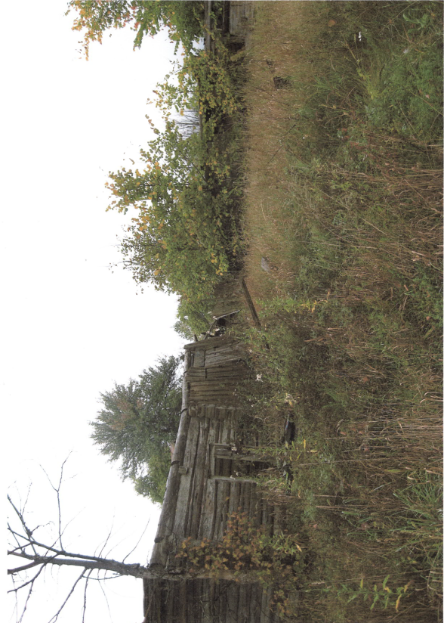 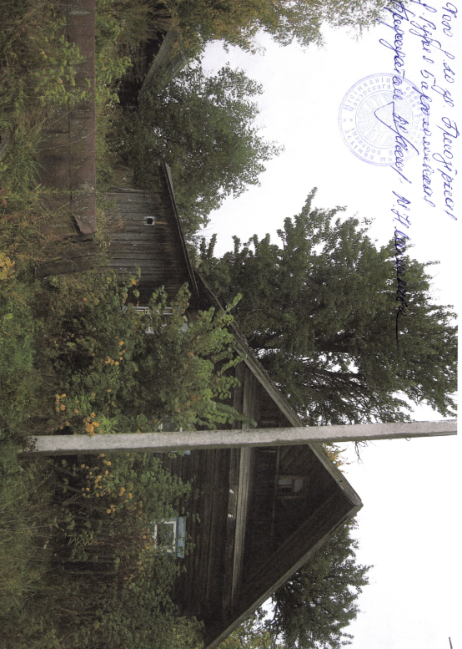 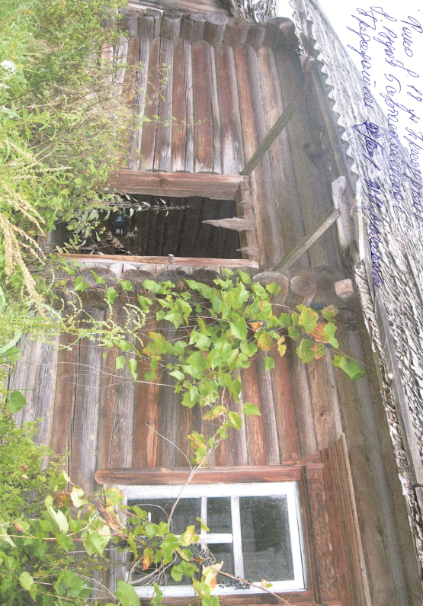 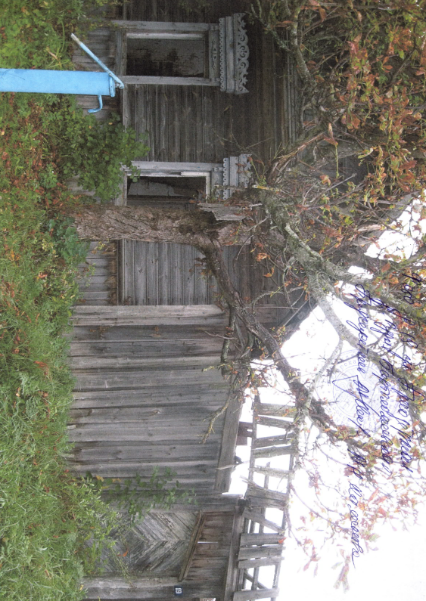 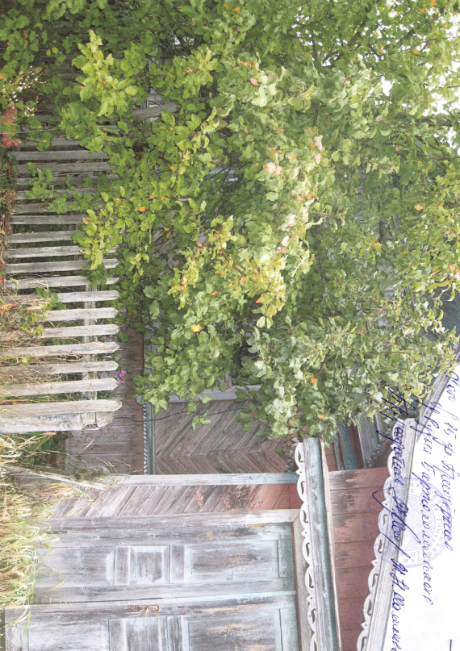 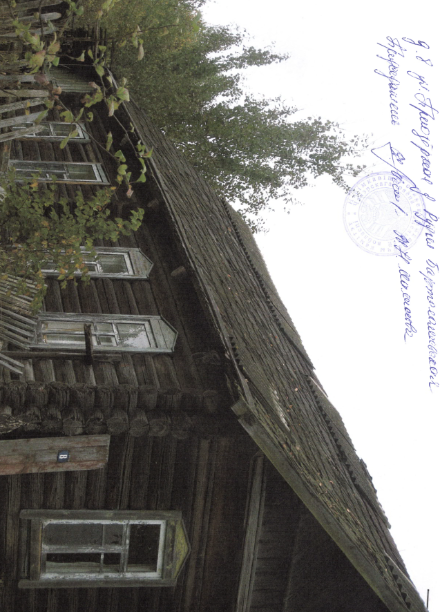 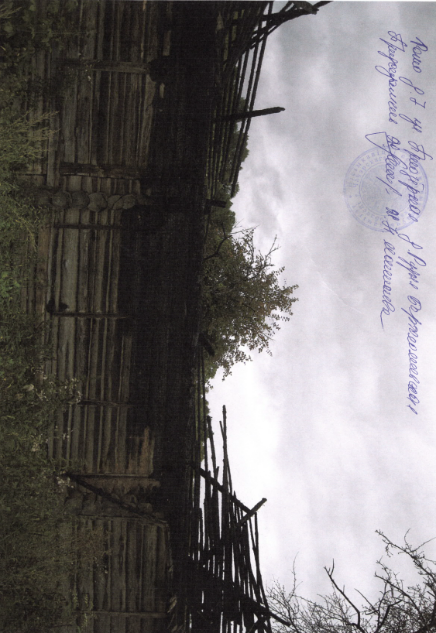 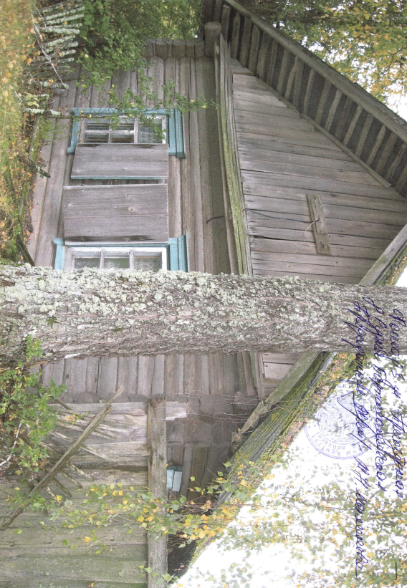 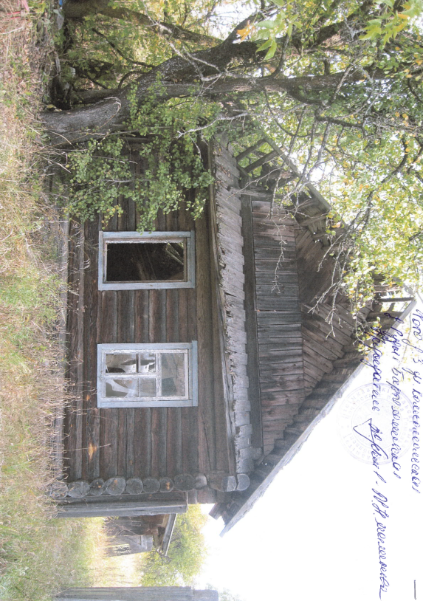 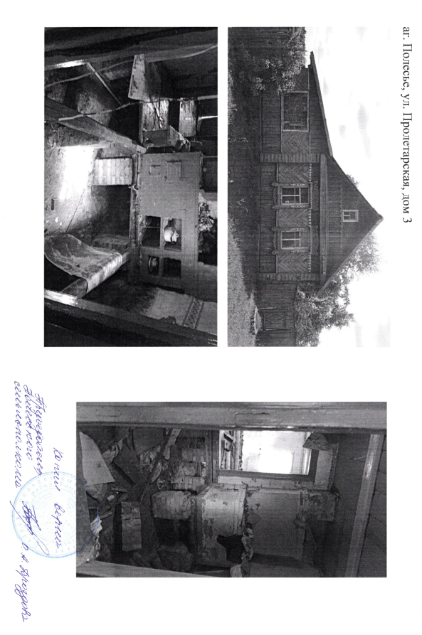 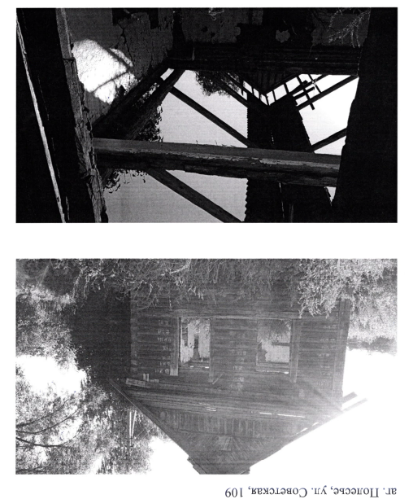 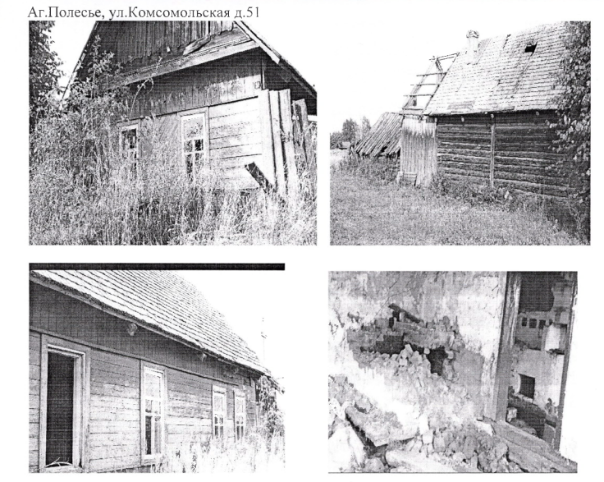 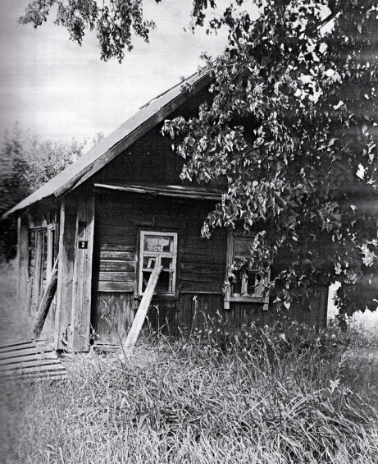 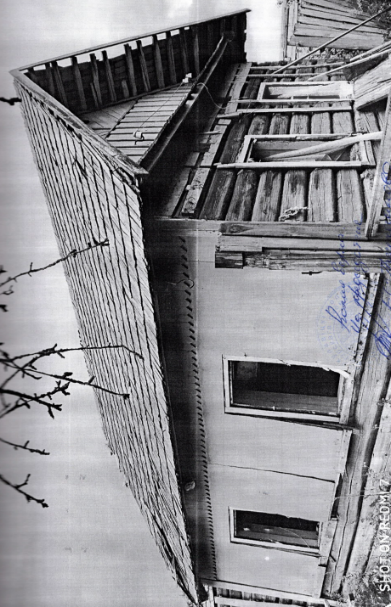 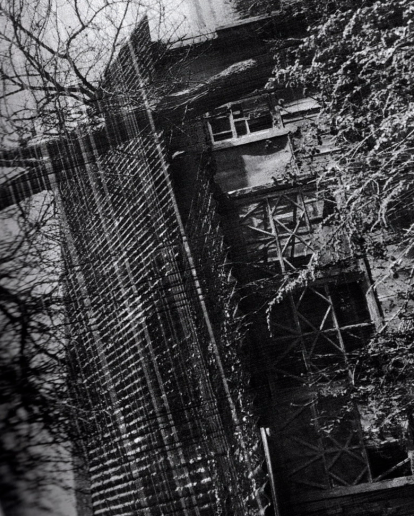 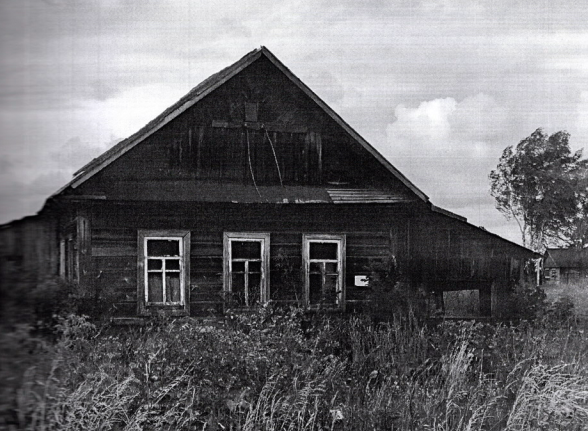 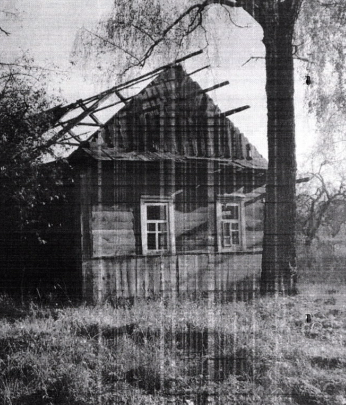 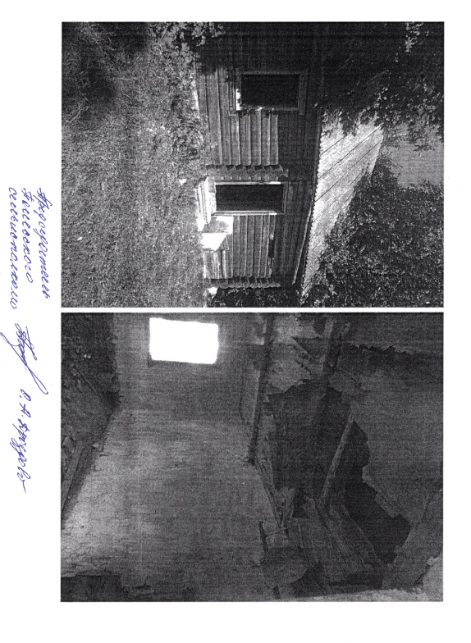 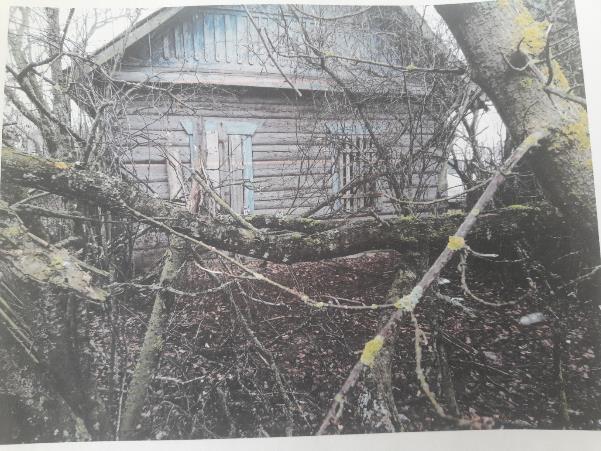 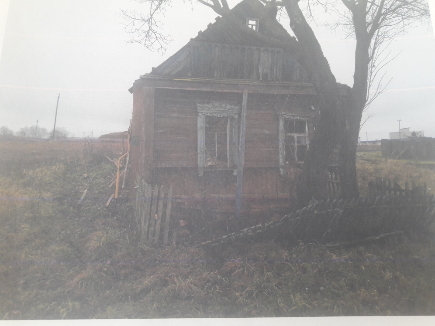 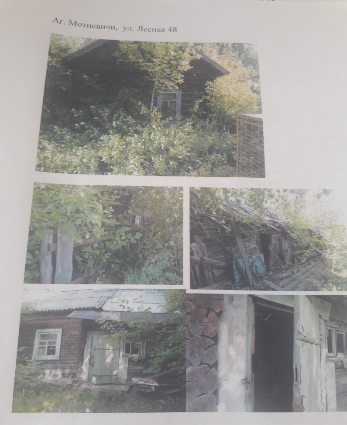 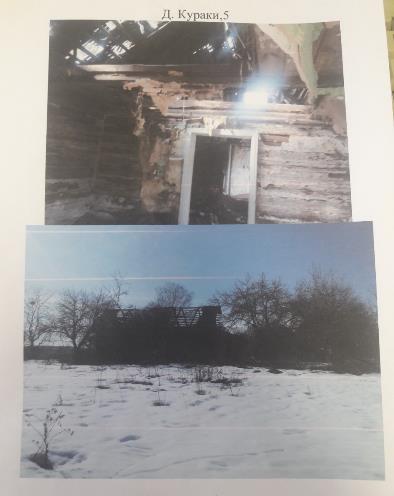 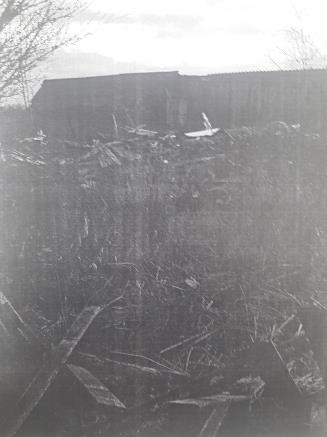 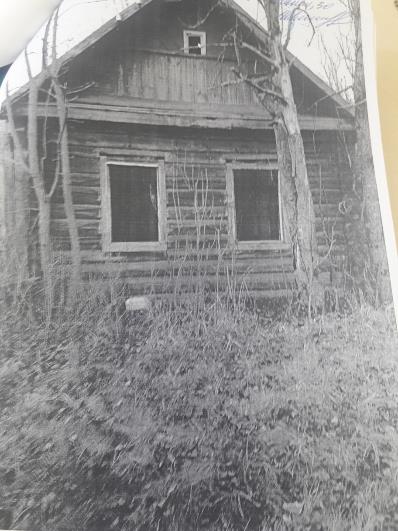 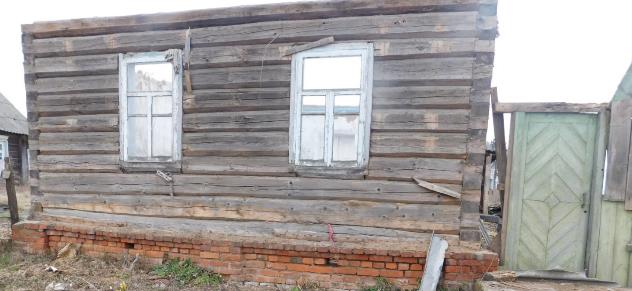 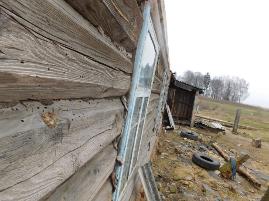 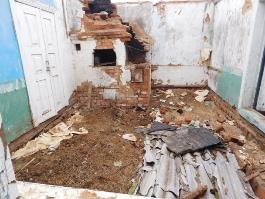 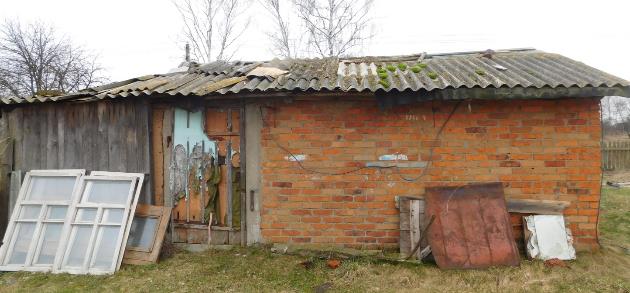 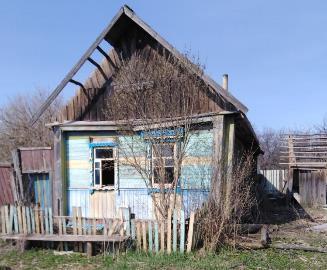 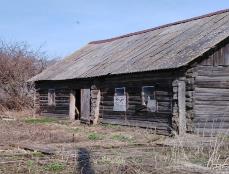 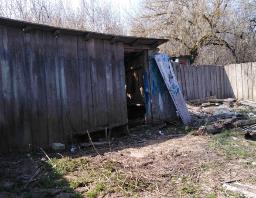 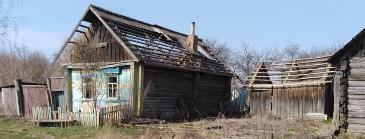 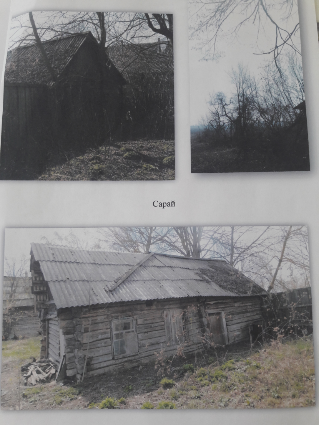 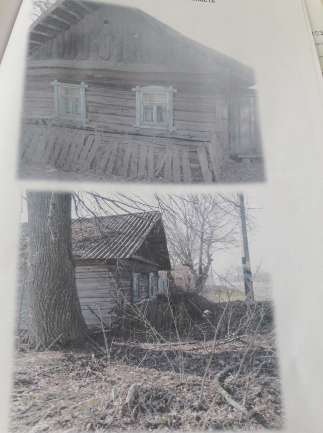 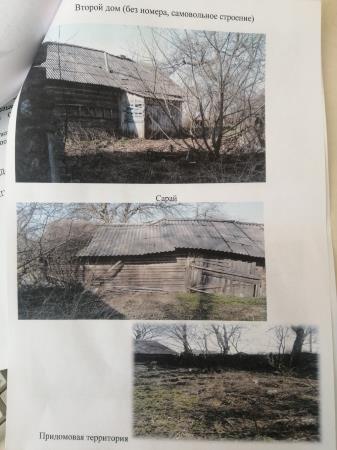 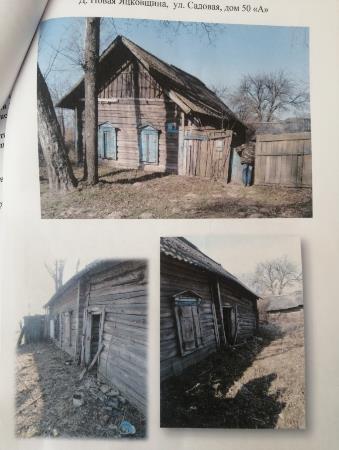 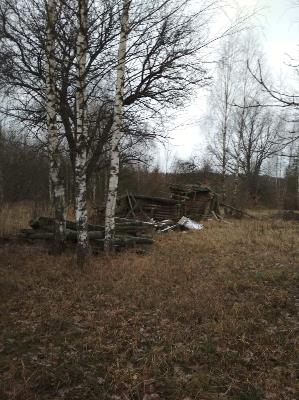 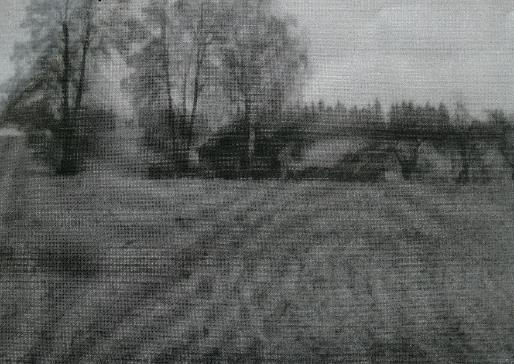 Номер записиНаименование административно-территориальной единицы, района в г. МинскеНаименование административно-территориальной единицы, района в г. МинскеНаименование административно-территориальной единицы, района в г. МинскеНаименование административно-территориальной единицы, района в г. МинскеНаименование административно-территориальной единицы, района в г. МинскеНаименование административно-территориальной единицы, района в г. МинскеНаименование административно-территориальной единицы, района в г. МинскеНаименование административно-территориальной единицы, района в г. МинскеНаименование административно-территориальной единицы, района в г. МинскеНаименование административно-территориальной единицы, района в г. МинскеНаименование административно-территориальной единицы, района в г. МинскеНаименование административно-территориальной единицы, района в г. МинскеНаименование административно-территориальной единицы, района в г. МинскеНаименование административно-территориальной единицы, района в г. МинскеНаименование административно-территориальной единицы, района в г. Минске 1 Чечерский район, деревня Беляевка Чечерский район, деревня Беляевка Чечерский район, деревня Беляевка Чечерский район, деревня Беляевка Чечерский район, деревня Беляевка Чечерский район, деревня Беляевка Чечерский район, деревня Беляевка Чечерский район, деревня Беляевка Чечерский район, деревня Беляевка Чечерский район, деревня Беляевка Чечерский район, деревня Беляевка Чечерский район, деревня Беляевка Чечерский район, деревня Беляевка Чечерский район, деревня Беляевка Чечерский район, деревня БеляевкаАдрес жилого дома, расположенного в населенном пунктеАдрес жилого дома, расположенного в населенном пунктеАдрес жилого дома, расположенного в населенном пунктеАдрес жилого дома, расположенного в населенном пунктеАдрес жилого дома, расположенного в населенном пунктеАдрес жилого дома, расположенного в населенном пунктеАдрес жилого дома, расположенного в населенном пунктеАдрес жилого дома, расположенного в населенном пунктеАдрес жилого дома, расположенного в населенном пунктеАдрес жилого дома, расположенного в населенном пунктеАдрес жилого дома, расположенного в населенном пунктеАдрес жилого дома, расположенного в населенном пунктеАдрес жилого дома, расположенного в населенном пунктеАдрес жилого дома, расположенного в населенном пунктеАдрес жилого дома, расположенного в населенном пунктеАдрес жилого дома, расположенного в населенном пунктеКатегория элемента улично-дорожной сети Наименование элемента улично-дорожной сетиНаименование элемента улично-дорожной сетиНомер домаНомер домаНомер домаНомер корпуса дома (при наличии)Номер корпуса дома (при наличии)Номер корпуса дома (при наличии)Индекс номера дома (при наличии)Индекс номера дома (при наличии)Номер квартиры в блокированном жилом доме Номер квартиры в блокированном жилом доме Номер квартиры в блокированном жилом доме Индекс номера квартиры в блокированном жилом доме (при наличии)Индекс номера квартиры в блокированном жилом доме (при наличии) Улица Дубровка Дубровка999––––––––––Адрес жилого дома, расположенного вне населенного пунктаАдрес жилого дома, расположенного вне населенного пунктаАдрес жилого дома, расположенного вне населенного пункта – – – – – – – – – – – – –Инвентарный номерИнвентарный номерИнвентарный номернет сведенийнет сведенийнет сведенийнет сведенийнет сведенийнет сведенийнет сведенийнет сведенийнет сведенийнет сведенийнет сведенийнет сведенийнет сведенийДата государственной регистрации в едином государственном регистре недвижимого имущества, прав на него и сделок с нимДата государственной регистрации в едином государственном регистре недвижимого имущества, прав на него и сделок с нимДата государственной регистрации в едином государственном регистре недвижимого имущества, прав на него и сделок с нимДата государственной регистрации в едином государственном регистре недвижимого имущества, прав на него и сделок с нимДата государственной регистрации в едином государственном регистре недвижимого имущества, прав на него и сделок с нимДата государственной регистрации в едином государственном регистре недвижимого имущества, прав на него и сделок с нимДата государственной регистрации в едином государственном регистре недвижимого имущества, прав на него и сделок с нимДата государственной регистрации в едином государственном регистре недвижимого имущества, прав на него и сделок с нимДата государственной регистрации в едином государственном регистре недвижимого имущества, прав на него и сделок с нимДата государственной регистрации в едином государственном регистре недвижимого имущества, прав на него и сделок с нимДата государственной регистрации в едином государственном регистре недвижимого имущества, прав на него и сделок с нимПлощадь жилого дома  нет сведений нет сведений нет сведенийРазмер Размер  нет сведений нет сведений нет сведений нет сведений нет сведенийДата вводаДата вводаДата вводаДата ввода нет сведенийНазначение  Здание одноквартирного жилого дома Здание одноквартирного жилого дома Здание одноквартирного жилого дома Здание одноквартирного жилого дома Здание одноквартирного жилого дома Здание одноквартирного жилого дома Здание одноквартирного жилого дома Здание одноквартирного жилого дома Здание одноквартирного жилого дома Здание одноквартирного жилого дома Здание одноквартирного жилого дома Здание одноквартирного жилого дома Здание одноквартирного жилого дома Здание одноквартирного жилого дома Здание одноквартирного жилого домаМатериал стен деревянный деревянныйЭтажность Этажность Этажность одноэтажный одноэтажный одноэтажный одноэтажный одноэтажный Подземная этажностьПодземная этажностьПодземная этажностьПодземная этажность –Наименование Наименование Наименование  – – – – – – – – – – – – –Составные части и принадлежности (в том числе хозяйственные и иные постройки), степень их износаСоставные части и принадлежности (в том числе хозяйственные и иные постройки), степень их износаСоставные части и принадлежности (в том числе хозяйственные и иные постройки), степень их износа сарай, туалет надворный сарай, туалет надворный сарай, туалет надворный сарай, туалет надворный сарай, туалет надворный сарай, туалет надворный сарай, туалет надворный сарай, туалет надворный сарай, туалет надворный сарай, туалет надворный сарай, туалет надворный сарай, туалет надворный сарай, туалет надворныйСведения о земельном участкеСведения о земельном участкеСведения о земельном участкеСведения о земельном участкеСведения о земельном участкеСведения о земельном участкеСведения о земельном участкеСведения о земельном участкеСведения о земельном участкеСведения о земельном участкеСведения о земельном участкеСведения о земельном участкеСведения о земельном участкеСведения о земельном участкеСведения о земельном участкеСведения о земельном участкеКадастровый номер земельного участкаКадастровый номер земельного участкаКадастровый номер земельного участкаКадастровый номер земельного участка нет сведений нет сведений нет сведений нет сведений нет сведений нет сведений нет сведений нет сведений нет сведений нет сведений нет сведений нет сведенийВид права на земельный участокВид права на земельный участокВид права на земельный участокВид права на земельный участок нет сведений нет сведений нет сведений нет сведений нет сведений нет сведений нет сведений нет сведений нет сведений нет сведений нет сведений нет сведенийДата государственной регистрации земельного участка в едином государственном регистре недвижимого имущества, прав на него и сделок с нимДата государственной регистрации земельного участка в едином государственном регистре недвижимого имущества, прав на него и сделок с нимДата государственной регистрации земельного участка в едином государственном регистре недвижимого имущества, прав на него и сделок с нимДата государственной регистрации земельного участка в едином государственном регистре недвижимого имущества, прав на него и сделок с нимДата государственной регистрации земельного участка в едином государственном регистре недвижимого имущества, прав на него и сделок с нимДата государственной регистрации земельного участка в едином государственном регистре недвижимого имущества, прав на него и сделок с нимДата государственной регистрации земельного участка в едином государственном регистре недвижимого имущества, прав на него и сделок с нимДата государственной регистрации земельного участка в едином государственном регистре недвижимого имущества, прав на него и сделок с нимДата государственной регистрации земельного участка в едином государственном регистре недвижимого имущества, прав на него и сделок с нимДата государственной регистрации земельного участка в едином государственном регистре недвижимого имущества, прав на него и сделок с нимДата государственной регистрации земельного участка в едином государственном регистре недвижимого имущества, прав на него и сделок с ним нет сведений нет сведений нет сведений нет сведений нет сведенийОграничения (обременения) прав на земельный участокОграничения (обременения) прав на земельный участокОграничения (обременения) прав на земельный участокОграничения (обременения) прав на земельный участок нет сведений нет сведений нет сведений нет сведений нет сведений нет сведений нет сведений нет сведений нет сведений нет сведений нет сведений нет сведенийПлощадь земельного участка  0,15 га 0,15 га 0,15 гаЦелевое назначение земельного участка Целевое назначение земельного участка  нет сведений нет сведений нет сведений нет сведений нет сведений нет сведений нет сведений нет сведений нет сведений нет сведенийЛица, имеющие право владения и пользования жилым домомЛица, имеющие право владения и пользования жилым домомЛица, имеющие право владения и пользования жилым домомЛица, имеющие право владения и пользования жилым домомЛица, имеющие право владения и пользования жилым домомЛица, имеющие право владения и пользования жилым домомЛица, имеющие право владения и пользования жилым домомЛица, имеющие право владения и пользования жилым домомЛица, имеющие право владения и пользования жилым домомЛица, имеющие право владения и пользования жилым домомЛица, имеющие право владения и пользования жилым домомЛица, имеющие право владения и пользования жилым домомЛица, имеющие право владения и пользования жилым домомЛица, имеющие право владения и пользования жилым домомЛица, имеющие право владения и пользования жилым домомЛица, имеющие право владения и пользования жилым домомНаименование/фамилия, собственное имя, отчество (если таковое имеется)Наименование/фамилия, собственное имя, отчество (если таковое имеется) Геращенко Петр Ефимович Геращенко Петр Ефимович Геращенко Петр Ефимович Геращенко Петр Ефимович Геращенко Петр ЕфимовичНаименование/фамилия, собственное имя, отчество (если таковое имеется)Наименование/фамилия, собственное имя, отчество (если таковое имеется)Наименование/фамилия, собственное имя, отчество (если таковое имеется)Наименование/фамилия, собственное имя, отчество (если таковое имеется)Наименование/фамилия, собственное имя, отчество (если таковое имеется)Наименование/фамилия, собственное имя, отчество (если таковое имеется)–––Основание для владения и пользования жилым домом Основание для владения и пользования жилым домом  нет сведений нет сведений нет сведений нет сведений нет сведенийОснование для владения и пользования жилым домом Основание для владения и пользования жилым домом Основание для владения и пользования жилым домом Основание для владения и пользования жилым домом Основание для владения и пользования жилым домом Основание для владения и пользования жилым домом –––Срок непроживания в жилом доме Срок непроживания в жилом доме  более 15 лет более 15 лет более 15 лет более 15 лет более 15 летСрок непроживания в жилом доме Срок непроживания в жилом доме Срок непроживания в жилом доме Срок непроживания в жилом доме Срок непроживания в жилом доме Срок непроживания в жилом доме –––Основание включения жилого дома в реестр ветхих домовОснование включения жилого дома в реестр ветхих домовОснование включения жилого дома в реестр ветхих домовОснование включения жилого дома в реестр ветхих домовОснование включения жилого дома в реестр ветхих домовОснование включения жилого дома в реестр ветхих домовОснование включения жилого дома в реестр ветхих домовОснование включения жилого дома в реестр ветхих домовОснование включения жилого дома в реестр ветхих домовОснование включения жилого дома в реестр ветхих домовОснование включения жилого дома в реестр ветхих домовОснование включения жилого дома в реестр ветхих домовОснование включения жилого дома в реестр ветхих домовОснование включения жилого дома в реестр ветхих домовОснование включения жилого дома в реестр ветхих домовОснование включения жилого дома в реестр ветхих домовНаименование документаНаименование документаНаименование документаНаименование документаНаименование документаДатаДатаДатаДатаДатаНомерНомерДата внесения записи в реестрДата внесения записи в реестрДата внесения записи в реестрДата внесения записи в реестр Заключение районной комиссии Заключение районной комиссии Заключение районной комиссии Заключение районной комиссии Заключение районной комиссии14.02.2019 г 14.02.2019 г 14.02.2019 г 14.02.2019 г 14.02.2019 г ––15.02.2019 г. 15.02.2019 г. 15.02.2019 г. 15.02.2019 г.  Решение Чечерского райисполкома Решение Чечерского райисполкома Решение Чечерского райисполкома Решение Чечерского райисполкома Решение Чечерского райисполкома 25.03.2019 г.  25.03.2019 г.  25.03.2019 г.  25.03.2019 г.  25.03.2019 г.  162 162 25.03.2019 г 25.03.2019 г 25.03.2019 г 25.03.2019 гНаименование должности, фамилия, инициалы лица, внесшего запись, и его подписьНаименование должности, фамилия, инициалы лица, внесшего запись, и его подписьНаименование должности, фамилия, инициалы лица, внесшего запись, и его подпись Заместитель начальника отдела жилищно-коммунального хозяйства, архитектуры и строительства райисполкома Дорофеева О.И. Заместитель начальника отдела жилищно-коммунального хозяйства, архитектуры и строительства райисполкома Дорофеева О.И. Заместитель начальника отдела жилищно-коммунального хозяйства, архитектуры и строительства райисполкома Дорофеева О.И. Заместитель начальника отдела жилищно-коммунального хозяйства, архитектуры и строительства райисполкома Дорофеева О.И. Заместитель начальника отдела жилищно-коммунального хозяйства, архитектуры и строительства райисполкома Дорофеева О.И. Заместитель начальника отдела жилищно-коммунального хозяйства, архитектуры и строительства райисполкома Дорофеева О.И. Заместитель начальника отдела жилищно-коммунального хозяйства, архитектуры и строительства райисполкома Дорофеева О.И. Заместитель начальника отдела жилищно-коммунального хозяйства, архитектуры и строительства райисполкома Дорофеева О.И. Заместитель начальника отдела жилищно-коммунального хозяйства, архитектуры и строительства райисполкома Дорофеева О.И. Заместитель начальника отдела жилищно-коммунального хозяйства, архитектуры и строительства райисполкома Дорофеева О.И. Заместитель начальника отдела жилищно-коммунального хозяйства, архитектуры и строительства райисполкома Дорофеева О.И. Заместитель начальника отдела жилищно-коммунального хозяйства, архитектуры и строительства райисполкома Дорофеева О.И. Заместитель начальника отдела жилищно-коммунального хозяйства, архитектуры и строительства райисполкома Дорофеева О.И.ПримечаниеПримечаниеПримечаниеВнесение исправлений в реестрВнесение исправлений в реестрВнесение исправлений в реестрНаименование должности, фамилия, инициалы лица, внесшего запись, и его подписьНаименование должности, фамилия, инициалы лица, внесшего запись, и его подписьНаименование должности, фамилия, инициалы лица, внесшего запись, и его подписьОснование исключения жилого дома из реестра ветхих домовОснование исключения жилого дома из реестра ветхих домовОснование исключения жилого дома из реестра ветхих домовОснование исключения жилого дома из реестра ветхих домовОснование исключения жилого дома из реестра ветхих домовОснование исключения жилого дома из реестра ветхих домовОснование исключения жилого дома из реестра ветхих домовОснование исключения жилого дома из реестра ветхих домовОснование исключения жилого дома из реестра ветхих домовОснование исключения жилого дома из реестра ветхих домовОснование исключения жилого дома из реестра ветхих домовОснование исключения жилого дома из реестра ветхих домовОснование исключения жилого дома из реестра ветхих домовОснование исключения жилого дома из реестра ветхих домовОснование исключения жилого дома из реестра ветхих домовОснование исключения жилого дома из реестра ветхих домовНаименование документаНаименование документаНаименование документаНаименование документаНаименование документаДатаДатаДатаДатаДатаНомерНомерДата внесения записи в реестрДата внесения записи в реестрДата внесения записи в реестрДата внесения записи в реестр Решение Чечерского райисполкома Решение Чечерского райисполкома Решение Чечерского райисполкома Решение Чечерского райисполкома Решение Чечерского райисполкома 26.12.2019 г.  26.12.2019 г.  26.12.2019 г.  26.12.2019 г.  26.12.2019 г.  758 758 26.12.2019 г. 26.12.2019 г. 26.12.2019 г. 26.12.2019 г.Наименование должности, фамилия, инициалы лица, внесшего запись, и его подписьНаименование должности, фамилия, инициалы лица, внесшего запись, и его подписьНаименование должности, фамилия, инициалы лица, внесшего запись, и его подпись Заместитель начальника отдела жилищно-коммунального хозяйства, архитектуры и строительства райисполкома Дорофеева О.И. Заместитель начальника отдела жилищно-коммунального хозяйства, архитектуры и строительства райисполкома Дорофеева О.И. Заместитель начальника отдела жилищно-коммунального хозяйства, архитектуры и строительства райисполкома Дорофеева О.И. Заместитель начальника отдела жилищно-коммунального хозяйства, архитектуры и строительства райисполкома Дорофеева О.И. Заместитель начальника отдела жилищно-коммунального хозяйства, архитектуры и строительства райисполкома Дорофеева О.И. Заместитель начальника отдела жилищно-коммунального хозяйства, архитектуры и строительства райисполкома Дорофеева О.И. Заместитель начальника отдела жилищно-коммунального хозяйства, архитектуры и строительства райисполкома Дорофеева О.И. Заместитель начальника отдела жилищно-коммунального хозяйства, архитектуры и строительства райисполкома Дорофеева О.И. Заместитель начальника отдела жилищно-коммунального хозяйства, архитектуры и строительства райисполкома Дорофеева О.И. Заместитель начальника отдела жилищно-коммунального хозяйства, архитектуры и строительства райисполкома Дорофеева О.И. Заместитель начальника отдела жилищно-коммунального хозяйства, архитектуры и строительства райисполкома Дорофеева О.И. Заместитель начальника отдела жилищно-коммунального хозяйства, архитектуры и строительства райисполкома Дорофеева О.И. Заместитель начальника отдела жилищно-коммунального хозяйства, архитектуры и строительства райисполкома Дорофеева О.И.ПримечаниеПримечаниеПримечаниеНомер записиНаименование административно-территориальной единицы, района в г. МинскеНаименование административно-территориальной единицы, района в г. МинскеНаименование административно-территориальной единицы, района в г. МинскеНаименование административно-территориальной единицы, района в г. МинскеНаименование административно-территориальной единицы, района в г. МинскеНаименование административно-территориальной единицы, района в г. МинскеНаименование административно-территориальной единицы, района в г. МинскеНаименование административно-территориальной единицы, района в г. МинскеНаименование административно-территориальной единицы, района в г. МинскеНаименование административно-территориальной единицы, района в г. МинскеНаименование административно-территориальной единицы, района в г. МинскеНаименование административно-территориальной единицы, района в г. МинскеНаименование административно-территориальной единицы, района в г. МинскеНаименование административно-территориальной единицы, района в г. МинскеНаименование административно-территориальной единицы, района в г. Минске 2 Чечерский район, аг. Нисимковичи Чечерский район, аг. Нисимковичи Чечерский район, аг. Нисимковичи Чечерский район, аг. Нисимковичи Чечерский район, аг. Нисимковичи Чечерский район, аг. Нисимковичи Чечерский район, аг. Нисимковичи Чечерский район, аг. Нисимковичи Чечерский район, аг. Нисимковичи Чечерский район, аг. Нисимковичи Чечерский район, аг. Нисимковичи Чечерский район, аг. Нисимковичи Чечерский район, аг. Нисимковичи Чечерский район, аг. Нисимковичи Чечерский район, аг. НисимковичиАдрес жилого дома, расположенного в населенном пунктеАдрес жилого дома, расположенного в населенном пунктеАдрес жилого дома, расположенного в населенном пунктеАдрес жилого дома, расположенного в населенном пунктеАдрес жилого дома, расположенного в населенном пунктеАдрес жилого дома, расположенного в населенном пунктеАдрес жилого дома, расположенного в населенном пунктеАдрес жилого дома, расположенного в населенном пунктеАдрес жилого дома, расположенного в населенном пунктеАдрес жилого дома, расположенного в населенном пунктеАдрес жилого дома, расположенного в населенном пунктеАдрес жилого дома, расположенного в населенном пунктеАдрес жилого дома, расположенного в населенном пунктеАдрес жилого дома, расположенного в населенном пунктеАдрес жилого дома, расположенного в населенном пунктеАдрес жилого дома, расположенного в населенном пунктеКатегория элемента улично-дорожной сети Наименование элемента улично-дорожной сетиНаименование элемента улично-дорожной сетиНомер домаНомер домаНомер домаНомер корпуса дома (при наличии)Номер корпуса дома (при наличии)Номер корпуса дома (при наличии)Индекс номера дома (при наличии)Индекс номера дома (при наличии)Номер квартиры в блокированном жилом доме Номер квартиры в блокированном жилом доме Номер квартиры в блокированном жилом доме Индекс номера квартиры в блокированном жилом доме (при наличии)Индекс номера квартиры в блокированном жилом доме (при наличии) Улица Братьев Лизюковых Братьев Лизюковых313131––––––––––Адрес жилого дома, расположенного вне населенного пунктаАдрес жилого дома, расположенного вне населенного пунктаАдрес жилого дома, расположенного вне населенного пункта – – – – – – – – – – – – –Инвентарный номерИнвентарный номерИнвентарный номер0100010001000100010001000100010001000100010001000100Дата государственной регистрации в едином государственном регистре недвижимого имущества, прав на него и сделок с нимДата государственной регистрации в едином государственном регистре недвижимого имущества, прав на него и сделок с нимДата государственной регистрации в едином государственном регистре недвижимого имущества, прав на него и сделок с нимДата государственной регистрации в едином государственном регистре недвижимого имущества, прав на него и сделок с нимДата государственной регистрации в едином государственном регистре недвижимого имущества, прав на него и сделок с нимДата государственной регистрации в едином государственном регистре недвижимого имущества, прав на него и сделок с нимДата государственной регистрации в едином государственном регистре недвижимого имущества, прав на него и сделок с нимДата государственной регистрации в едином государственном регистре недвижимого имущества, прав на него и сделок с нимДата государственной регистрации в едином государственном регистре недвижимого имущества, прав на него и сделок с нимДата государственной регистрации в едином государственном регистре недвижимого имущества, прав на него и сделок с нимДата государственной регистрации в едином государственном регистре недвижимого имущества, прав на него и сделок с нимПлощадь жилого дома  54 кв.м. 54 кв.м. 54 кв.м.Размер Размер  9х6 м 9х6 м 9х6 м 9х6 м 9х6 мДата вводаДата вводаДата вводаДата ввода 1953 г.Назначение  Здание одноквартирного жилого дома Здание одноквартирного жилого дома Здание одноквартирного жилого дома Здание одноквартирного жилого дома Здание одноквартирного жилого дома Здание одноквартирного жилого дома Здание одноквартирного жилого дома Здание одноквартирного жилого дома Здание одноквартирного жилого дома Здание одноквартирного жилого дома Здание одноквартирного жилого дома Здание одноквартирного жилого дома Здание одноквартирного жилого дома Здание одноквартирного жилого дома Здание одноквартирного жилого домаМатериал стен деревянный деревянныйЭтажность Этажность Этажность одноэтажный одноэтажный одноэтажный одноэтажный одноэтажный Подземная этажностьПодземная этажностьПодземная этажностьПодземная этажность –Наименование Наименование Наименование  – – – – – – – – – – – – –Составные части и принадлежности (в том числе хозяйственные и иные постройки), степень их износаСоставные части и принадлежности (в том числе хозяйственные и иные постройки), степень их износаСоставные части и принадлежности (в том числе хозяйственные и иные постройки), степень их износа два деревянных сарая два деревянных сарая два деревянных сарая два деревянных сарая два деревянных сарая два деревянных сарая два деревянных сарая два деревянных сарая два деревянных сарая два деревянных сарая два деревянных сарая два деревянных сарая два деревянных сараяСведения о земельном участкеСведения о земельном участкеСведения о земельном участкеСведения о земельном участкеСведения о земельном участкеСведения о земельном участкеСведения о земельном участкеСведения о земельном участкеСведения о земельном участкеСведения о земельном участкеСведения о земельном участкеСведения о земельном участкеСведения о земельном участкеСведения о земельном участкеСведения о земельном участкеСведения о земельном участкеКадастровый номер земельного участкаКадастровый номер земельного участкаКадастровый номер земельного участкаКадастровый номер земельного участка нет сведений нет сведений нет сведений нет сведений нет сведений нет сведений нет сведений нет сведений нет сведений нет сведений нет сведений нет сведенийВид права на земельный участокВид права на земельный участокВид права на земельный участокВид права на земельный участок нет сведений нет сведений нет сведений нет сведений нет сведений нет сведений нет сведений нет сведений нет сведений нет сведений нет сведений нет сведенийДата государственной регистрации земельного участка в едином государственном регистре недвижимого имущества, прав на него и сделок с нимДата государственной регистрации земельного участка в едином государственном регистре недвижимого имущества, прав на него и сделок с нимДата государственной регистрации земельного участка в едином государственном регистре недвижимого имущества, прав на него и сделок с нимДата государственной регистрации земельного участка в едином государственном регистре недвижимого имущества, прав на него и сделок с нимДата государственной регистрации земельного участка в едином государственном регистре недвижимого имущества, прав на него и сделок с нимДата государственной регистрации земельного участка в едином государственном регистре недвижимого имущества, прав на него и сделок с нимДата государственной регистрации земельного участка в едином государственном регистре недвижимого имущества, прав на него и сделок с нимДата государственной регистрации земельного участка в едином государственном регистре недвижимого имущества, прав на него и сделок с нимДата государственной регистрации земельного участка в едином государственном регистре недвижимого имущества, прав на него и сделок с нимДата государственной регистрации земельного участка в едином государственном регистре недвижимого имущества, прав на него и сделок с нимДата государственной регистрации земельного участка в едином государственном регистре недвижимого имущества, прав на него и сделок с ним нет сведений нет сведений нет сведений нет сведений нет сведенийОграничения (обременения) прав на земельный участокОграничения (обременения) прав на земельный участокОграничения (обременения) прав на земельный участокОграничения (обременения) прав на земельный участок нет сведений нет сведений нет сведений нет сведений нет сведений нет сведений нет сведений нет сведений нет сведений нет сведений нет сведений нет сведенийПлощадь земельного участка  0,25 га 0,25 га 0,25 гаЦелевое назначение земельного участка Целевое назначение земельного участка  нет сведений нет сведений нет сведений нет сведений нет сведений нет сведений нет сведений нет сведений нет сведений нет сведенийЛица, имеющие право владения и пользования жилым домомЛица, имеющие право владения и пользования жилым домомЛица, имеющие право владения и пользования жилым домомЛица, имеющие право владения и пользования жилым домомЛица, имеющие право владения и пользования жилым домомЛица, имеющие право владения и пользования жилым домомЛица, имеющие право владения и пользования жилым домомЛица, имеющие право владения и пользования жилым домомЛица, имеющие право владения и пользования жилым домомЛица, имеющие право владения и пользования жилым домомЛица, имеющие право владения и пользования жилым домомЛица, имеющие право владения и пользования жилым домомЛица, имеющие право владения и пользования жилым домомЛица, имеющие право владения и пользования жилым домомЛица, имеющие право владения и пользования жилым домомЛица, имеющие право владения и пользования жилым домомНаименование/фамилия, собственное имя, отчество (если таковое имеется)Наименование/фамилия, собственное имя, отчество (если таковое имеется) Новикова Зинаида Викторовна Новикова Зинаида Викторовна Новикова Зинаида Викторовна Новикова Зинаида Викторовна Новикова Зинаида Викторовна Новикова Зинаида ВикторовнаНаименование/фамилия, собственное имя, отчество (если таковое имеется)Наименование/фамилия, собственное имя, отчество (если таковое имеется)Наименование/фамилия, собственное имя, отчество (если таковое имеется)Наименование/фамилия, собственное имя, отчество (если таковое имеется)Наименование/фамилия, собственное имя, отчество (если таковое имеется)–––Основание для владения и пользования жилым домом Основание для владения и пользования жилым домом  нет сведений нет сведений нет сведений нет сведений нет сведений нет сведенийОснование для владения и пользования жилым домом Основание для владения и пользования жилым домом Основание для владения и пользования жилым домом Основание для владения и пользования жилым домом Основание для владения и пользования жилым домом –––Срок непроживания в жилом доме Срок непроживания в жилом доме  Лицевой счет закрыт 10.01.2013 г. Лицевой счет закрыт 10.01.2013 г. Лицевой счет закрыт 10.01.2013 г. Лицевой счет закрыт 10.01.2013 г. Лицевой счет закрыт 10.01.2013 г. Лицевой счет закрыт 10.01.2013 г.Срок непроживания в жилом доме Срок непроживания в жилом доме Срок непроживания в жилом доме Срок непроживания в жилом доме Срок непроживания в жилом доме –––Основание включения жилого дома в реестр ветхих домовОснование включения жилого дома в реестр ветхих домовОснование включения жилого дома в реестр ветхих домовОснование включения жилого дома в реестр ветхих домовОснование включения жилого дома в реестр ветхих домовОснование включения жилого дома в реестр ветхих домовОснование включения жилого дома в реестр ветхих домовОснование включения жилого дома в реестр ветхих домовОснование включения жилого дома в реестр ветхих домовОснование включения жилого дома в реестр ветхих домовОснование включения жилого дома в реестр ветхих домовОснование включения жилого дома в реестр ветхих домовОснование включения жилого дома в реестр ветхих домовОснование включения жилого дома в реестр ветхих домовОснование включения жилого дома в реестр ветхих домовОснование включения жилого дома в реестр ветхих домовНаименование документаНаименование документаНаименование документаНаименование документаНаименование документаДатаДатаДатаДатаДатаНомерНомерДата внесения записи в реестрДата внесения записи в реестрДата внесения записи в реестрДата внесения записи в реестр Решение Чечерского райисполкома Решение Чечерского райисполкома Решение Чечерского райисполкома Решение Чечерского райисполкома Решение Чечерского райисполкома 25.03.2019 г.  25.03.2019 г.  25.03.2019 г.  25.03.2019 г.  25.03.2019 г.  162 162 25.03.2019 г 25.03.2019 г 25.03.2019 г 25.03.2019 г Заключение районной комиссии Заключение районной комиссии Заключение районной комиссии Заключение районной комиссии Заключение районной комиссии– – – – – ––25.03.2019 г. 25.03.2019 г. 25.03.2019 г. 25.03.2019 г. Наименование должности, фамилия, инициалы лица, внесшего запись, и его подписьНаименование должности, фамилия, инициалы лица, внесшего запись, и его подписьНаименование должности, фамилия, инициалы лица, внесшего запись, и его подпись Заместитель начальника отдела жилищно-коммунального хозяйства, архитектуры и строительства райисполкома Дорофеева О.И. Заместитель начальника отдела жилищно-коммунального хозяйства, архитектуры и строительства райисполкома Дорофеева О.И. Заместитель начальника отдела жилищно-коммунального хозяйства, архитектуры и строительства райисполкома Дорофеева О.И. Заместитель начальника отдела жилищно-коммунального хозяйства, архитектуры и строительства райисполкома Дорофеева О.И. Заместитель начальника отдела жилищно-коммунального хозяйства, архитектуры и строительства райисполкома Дорофеева О.И. Заместитель начальника отдела жилищно-коммунального хозяйства, архитектуры и строительства райисполкома Дорофеева О.И. Заместитель начальника отдела жилищно-коммунального хозяйства, архитектуры и строительства райисполкома Дорофеева О.И. Заместитель начальника отдела жилищно-коммунального хозяйства, архитектуры и строительства райисполкома Дорофеева О.И. Заместитель начальника отдела жилищно-коммунального хозяйства, архитектуры и строительства райисполкома Дорофеева О.И. Заместитель начальника отдела жилищно-коммунального хозяйства, архитектуры и строительства райисполкома Дорофеева О.И. Заместитель начальника отдела жилищно-коммунального хозяйства, архитектуры и строительства райисполкома Дорофеева О.И. Заместитель начальника отдела жилищно-коммунального хозяйства, архитектуры и строительства райисполкома Дорофеева О.И. Заместитель начальника отдела жилищно-коммунального хозяйства, архитектуры и строительства райисполкома Дорофеева О.И.ПримечаниеПримечаниеПримечаниеВнесение исправлений в реестрВнесение исправлений в реестрВнесение исправлений в реестрНаименование должности, фамилия, инициалы лица, внесшего запись, и его подписьНаименование должности, фамилия, инициалы лица, внесшего запись, и его подписьНаименование должности, фамилия, инициалы лица, внесшего запись, и его подписьОснование исключения жилого дома из реестра ветхих домовОснование исключения жилого дома из реестра ветхих домовОснование исключения жилого дома из реестра ветхих домовОснование исключения жилого дома из реестра ветхих домовОснование исключения жилого дома из реестра ветхих домовОснование исключения жилого дома из реестра ветхих домовОснование исключения жилого дома из реестра ветхих домовОснование исключения жилого дома из реестра ветхих домовОснование исключения жилого дома из реестра ветхих домовОснование исключения жилого дома из реестра ветхих домовОснование исключения жилого дома из реестра ветхих домовОснование исключения жилого дома из реестра ветхих домовОснование исключения жилого дома из реестра ветхих домовОснование исключения жилого дома из реестра ветхих домовОснование исключения жилого дома из реестра ветхих домовОснование исключения жилого дома из реестра ветхих домовНаименование документаНаименование документаНаименование документаНаименование документаНаименование документаДатаДатаДатаДатаДатаНомерНомерДата внесения записи в реестрДата внесения записи в реестрДата внесения записи в реестрДата внесения записи в реестрНаименование должности, фамилия, инициалы лица, внесшего запись, и его подписьНаименование должности, фамилия, инициалы лица, внесшего запись, и его подписьНаименование должности, фамилия, инициалы лица, внесшего запись, и его подписьПримечаниеПримечаниеПримечаниеНомер записиНаименование административно-территориальной единицы, района в г. МинскеНаименование административно-территориальной единицы, района в г. МинскеНаименование административно-территориальной единицы, района в г. МинскеНаименование административно-территориальной единицы, района в г. МинскеНаименование административно-территориальной единицы, района в г. МинскеНаименование административно-территориальной единицы, района в г. МинскеНаименование административно-территориальной единицы, района в г. МинскеНаименование административно-территориальной единицы, района в г. МинскеНаименование административно-территориальной единицы, района в г. МинскеНаименование административно-территориальной единицы, района в г. МинскеНаименование административно-территориальной единицы, района в г. МинскеНаименование административно-территориальной единицы, района в г. МинскеНаименование административно-территориальной единицы, района в г. МинскеНаименование административно-территориальной единицы, района в г. Минске 3 Чечерский район, деревня Бабичи Чечерский район, деревня Бабичи Чечерский район, деревня Бабичи Чечерский район, деревня Бабичи Чечерский район, деревня Бабичи Чечерский район, деревня Бабичи Чечерский район, деревня Бабичи Чечерский район, деревня Бабичи Чечерский район, деревня Бабичи Чечерский район, деревня Бабичи Чечерский район, деревня Бабичи Чечерский район, деревня Бабичи Чечерский район, деревня Бабичи Чечерский район, деревня БабичиАдрес жилого дома, расположенного в населенном пунктеАдрес жилого дома, расположенного в населенном пунктеАдрес жилого дома, расположенного в населенном пунктеАдрес жилого дома, расположенного в населенном пунктеАдрес жилого дома, расположенного в населенном пунктеАдрес жилого дома, расположенного в населенном пунктеАдрес жилого дома, расположенного в населенном пунктеАдрес жилого дома, расположенного в населенном пунктеАдрес жилого дома, расположенного в населенном пунктеАдрес жилого дома, расположенного в населенном пунктеАдрес жилого дома, расположенного в населенном пунктеАдрес жилого дома, расположенного в населенном пунктеАдрес жилого дома, расположенного в населенном пунктеАдрес жилого дома, расположенного в населенном пунктеАдрес жилого дома, расположенного в населенном пунктеКатегория элемента улично-дорожной сети Наименование элемента улично-дорожной сетиНаименование элемента улично-дорожной сетиНомер домаНомер домаНомер домаНомер корпуса дома (при наличии)Номер корпуса дома (при наличии)Индекс номера дома (при наличии)Индекс номера дома (при наличии)Номер квартиры в блокированном жилом доме Номер квартиры в блокированном жилом доме Номер квартиры в блокированном жилом доме Индекс номера квартиры в блокированном жилом доме (при наличии)Индекс номера квартиры в блокированном жилом доме (при наличии) Улица Комсомольская Комсомольская343434–––––––––Адрес жилого дома, расположенного вне населенного пунктаАдрес жилого дома, расположенного вне населенного пунктаАдрес жилого дома, расположенного вне населенного пункта – – – – – – – – – – – –Инвентарный номерИнвентарный номерИнвентарный номер010101010101010101010101010101010101010101010101Дата государственной регистрации в едином государственном регистре недвижимого имущества, прав на него и сделок с нимДата государственной регистрации в едином государственном регистре недвижимого имущества, прав на него и сделок с нимДата государственной регистрации в едином государственном регистре недвижимого имущества, прав на него и сделок с нимДата государственной регистрации в едином государственном регистре недвижимого имущества, прав на него и сделок с нимДата государственной регистрации в едином государственном регистре недвижимого имущества, прав на него и сделок с нимДата государственной регистрации в едином государственном регистре недвижимого имущества, прав на него и сделок с нимДата государственной регистрации в едином государственном регистре недвижимого имущества, прав на него и сделок с нимДата государственной регистрации в едином государственном регистре недвижимого имущества, прав на него и сделок с нимДата государственной регистрации в едином государственном регистре недвижимого имущества, прав на него и сделок с нимДата государственной регистрации в едином государственном регистре недвижимого имущества, прав на него и сделок с нимПлощадь жилого дома  40 кв.м. 40 кв.м. 40 кв.м.Размер Размер  5х8 м 5х8 м 5х8 м 5х8 мДата вводаДата вводаДата вводаДата ввода 1953 г.Назначение  Здание одноквартирного жилого дома Здание одноквартирного жилого дома Здание одноквартирного жилого дома Здание одноквартирного жилого дома Здание одноквартирного жилого дома Здание одноквартирного жилого дома Здание одноквартирного жилого дома Здание одноквартирного жилого дома Здание одноквартирного жилого дома Здание одноквартирного жилого дома Здание одноквартирного жилого дома Здание одноквартирного жилого дома Здание одноквартирного жилого дома Здание одноквартирного жилого домаМатериал стен деревянный деревянныйЭтажность Этажность Этажность одноэтажный одноэтажный одноэтажный одноэтажный Подземная этажностьПодземная этажностьПодземная этажностьПодземная этажность –Наименование Наименование Наименование  – – – – – – – – – – – –Составные части и принадлежности (в том числе хозяйственные и иные постройки), степень их износаСоставные части и принадлежности (в том числе хозяйственные и иные постройки), степень их износаСоставные части и принадлежности (в том числе хозяйственные и иные постройки), степень их износа три деревянных сарая три деревянных сарая три деревянных сарая три деревянных сарая три деревянных сарая три деревянных сарая три деревянных сарая три деревянных сарая три деревянных сарая три деревянных сарая три деревянных сарая три деревянных сараяСведения о земельном участкеСведения о земельном участкеСведения о земельном участкеСведения о земельном участкеСведения о земельном участкеСведения о земельном участкеСведения о земельном участкеСведения о земельном участкеСведения о земельном участкеСведения о земельном участкеСведения о земельном участкеСведения о земельном участкеСведения о земельном участкеСведения о земельном участкеСведения о земельном участкеКадастровый номер земельного участкаКадастровый номер земельного участкаКадастровый номер земельного участкаКадастровый номер земельного участка нет сведений нет сведений нет сведений нет сведений нет сведений нет сведений нет сведений нет сведений нет сведений нет сведений нет сведенийВид права на земельный участокВид права на земельный участокВид права на земельный участокВид права на земельный участок прав пожизненно наследуемого владения прав пожизненно наследуемого владения прав пожизненно наследуемого владения прав пожизненно наследуемого владения прав пожизненно наследуемого владения прав пожизненно наследуемого владения прав пожизненно наследуемого владения прав пожизненно наследуемого владения прав пожизненно наследуемого владения прав пожизненно наследуемого владения прав пожизненно наследуемого владенияДата государственной регистрации земельного участка в едином государственном регистре недвижимого имущества, прав на него и сделок с нимДата государственной регистрации земельного участка в едином государственном регистре недвижимого имущества, прав на него и сделок с нимДата государственной регистрации земельного участка в едином государственном регистре недвижимого имущества, прав на него и сделок с нимДата государственной регистрации земельного участка в едином государственном регистре недвижимого имущества, прав на него и сделок с нимДата государственной регистрации земельного участка в едином государственном регистре недвижимого имущества, прав на него и сделок с нимДата государственной регистрации земельного участка в едином государственном регистре недвижимого имущества, прав на него и сделок с нимДата государственной регистрации земельного участка в едином государственном регистре недвижимого имущества, прав на него и сделок с нимДата государственной регистрации земельного участка в едином государственном регистре недвижимого имущества, прав на него и сделок с нимДата государственной регистрации земельного участка в едином государственном регистре недвижимого имущества, прав на него и сделок с нимДата государственной регистрации земельного участка в едином государственном регистре недвижимого имущества, прав на него и сделок с ним нет сведений нет сведений нет сведений нет сведений нет сведенийОграничения (обременения) прав на земельный участокОграничения (обременения) прав на земельный участокОграничения (обременения) прав на земельный участокОграничения (обременения) прав на земельный участок нет сведений нет сведений нет сведений нет сведений нет сведений нет сведений нет сведений нет сведений нет сведений нет сведений нет сведенийПлощадь земельного участка  0,1838 га 0,1838 га 0,1838 гаЦелевое назначение земельного участка Целевое назначение земельного участка  нет сведений нет сведений нет сведений нет сведений нет сведений нет сведений нет сведений нет сведений нет сведенийЛица, имеющие право владения и пользования жилым домомЛица, имеющие право владения и пользования жилым домомЛица, имеющие право владения и пользования жилым домомЛица, имеющие право владения и пользования жилым домомЛица, имеющие право владения и пользования жилым домомЛица, имеющие право владения и пользования жилым домомЛица, имеющие право владения и пользования жилым домомЛица, имеющие право владения и пользования жилым домомЛица, имеющие право владения и пользования жилым домомЛица, имеющие право владения и пользования жилым домомЛица, имеющие право владения и пользования жилым домомЛица, имеющие право владения и пользования жилым домомЛица, имеющие право владения и пользования жилым домомЛица, имеющие право владения и пользования жилым домомЛица, имеющие право владения и пользования жилым домомНаименование/фамилия, собственное имя, отчество (если таковое имеется)Наименование/фамилия, собственное имя, отчество (если таковое имеется) Подобедов Алексей Иванович Подобедов Алексей Иванович Подобедов Алексей Иванович Подобедов Алексей Иванович Подобедов Алексей ИвановичНаименование/фамилия, собственное имя, отчество (если таковое имеется)Наименование/фамилия, собственное имя, отчество (если таковое имеется)Наименование/фамилия, собственное имя, отчество (если таковое имеется)Наименование/фамилия, собственное имя, отчество (если таковое имеется)Наименование/фамилия, собственное имя, отчество (если таковое имеется)–––Основание для владения и пользования жилым домом Основание для владения и пользования жилым домом  нет сведений нет сведений нет сведений нет сведений нет сведенийОснование для владения и пользования жилым домом Основание для владения и пользования жилым домом Основание для владения и пользования жилым домом Основание для владения и пользования жилым домом Основание для владения и пользования жилым домом –––Срок непроживания в жилом доме Срок непроживания в жилом доме  Лицевой счет закрыт 30.10.2014 г. Лицевой счет закрыт 30.10.2014 г. Лицевой счет закрыт 30.10.2014 г. Лицевой счет закрыт 30.10.2014 г. Лицевой счет закрыт 30.10.2014 г.Срок непроживания в жилом доме Срок непроживания в жилом доме Срок непроживания в жилом доме Срок непроживания в жилом доме Срок непроживания в жилом доме –––Основание включения жилого дома в реестр ветхих домовОснование включения жилого дома в реестр ветхих домовОснование включения жилого дома в реестр ветхих домовОснование включения жилого дома в реестр ветхих домовОснование включения жилого дома в реестр ветхих домовОснование включения жилого дома в реестр ветхих домовОснование включения жилого дома в реестр ветхих домовОснование включения жилого дома в реестр ветхих домовОснование включения жилого дома в реестр ветхих домовОснование включения жилого дома в реестр ветхих домовОснование включения жилого дома в реестр ветхих домовОснование включения жилого дома в реестр ветхих домовОснование включения жилого дома в реестр ветхих домовОснование включения жилого дома в реестр ветхих домовОснование включения жилого дома в реестр ветхих домовНаименование документаНаименование документаНаименование документаНаименование документаНаименование документаДатаДатаДатаДатаНомерНомерДата внесения записи в реестрДата внесения записи в реестрДата внесения записи в реестрДата внесения записи в реестр Решение Чечерского райисполкома Решение Чечерского райисполкома Решение Чечерского райисполкома Решение Чечерского райисполкома Решение Чечерского райисполкома 25.03.2019 г.  25.03.2019 г.  25.03.2019 г.  25.03.2019 г.  162 162 25.03.2019 г 25.03.2019 г 25.03.2019 г 25.03.2019 г Заключение районной комиссии Заключение районной комиссии Заключение районной комиссии Заключение районной комиссии Заключение районной комиссии– – – – ––25.03.2019 г. 25.03.2019 г. 25.03.2019 г. 25.03.2019 г. Наименование должности, фамилия, инициалы лица, внесшего запись, и его подписьНаименование должности, фамилия, инициалы лица, внесшего запись, и его подписьНаименование должности, фамилия, инициалы лица, внесшего запись, и его подпись Заместитель начальника отдела жилищно-коммунального хозяйства, архитектуры и строительства райисполкома Дорофеева О.И. Заместитель начальника отдела жилищно-коммунального хозяйства, архитектуры и строительства райисполкома Дорофеева О.И. Заместитель начальника отдела жилищно-коммунального хозяйства, архитектуры и строительства райисполкома Дорофеева О.И. Заместитель начальника отдела жилищно-коммунального хозяйства, архитектуры и строительства райисполкома Дорофеева О.И. Заместитель начальника отдела жилищно-коммунального хозяйства, архитектуры и строительства райисполкома Дорофеева О.И. Заместитель начальника отдела жилищно-коммунального хозяйства, архитектуры и строительства райисполкома Дорофеева О.И. Заместитель начальника отдела жилищно-коммунального хозяйства, архитектуры и строительства райисполкома Дорофеева О.И. Заместитель начальника отдела жилищно-коммунального хозяйства, архитектуры и строительства райисполкома Дорофеева О.И. Заместитель начальника отдела жилищно-коммунального хозяйства, архитектуры и строительства райисполкома Дорофеева О.И. Заместитель начальника отдела жилищно-коммунального хозяйства, архитектуры и строительства райисполкома Дорофеева О.И. Заместитель начальника отдела жилищно-коммунального хозяйства, архитектуры и строительства райисполкома Дорофеева О.И. Заместитель начальника отдела жилищно-коммунального хозяйства, архитектуры и строительства райисполкома Дорофеева О.И.ПримечаниеПримечаниеПримечаниеВнесение исправлений в реестрВнесение исправлений в реестрВнесение исправлений в реестрНаименование должности, фамилия, инициалы лица, внесшего запись, и его подписьНаименование должности, фамилия, инициалы лица, внесшего запись, и его подписьНаименование должности, фамилия, инициалы лица, внесшего запись, и его подписьОснование исключения жилого дома из реестра ветхих домовОснование исключения жилого дома из реестра ветхих домовОснование исключения жилого дома из реестра ветхих домовОснование исключения жилого дома из реестра ветхих домовОснование исключения жилого дома из реестра ветхих домовОснование исключения жилого дома из реестра ветхих домовОснование исключения жилого дома из реестра ветхих домовОснование исключения жилого дома из реестра ветхих домовОснование исключения жилого дома из реестра ветхих домовОснование исключения жилого дома из реестра ветхих домовОснование исключения жилого дома из реестра ветхих домовОснование исключения жилого дома из реестра ветхих домовОснование исключения жилого дома из реестра ветхих домовОснование исключения жилого дома из реестра ветхих домовОснование исключения жилого дома из реестра ветхих домовНаименование документаНаименование документаНаименование документаНаименование документаНаименование документаДатаДатаДатаДатаНомерНомерДата внесения записи в реестрДата внесения записи в реестрДата внесения записи в реестрДата внесения записи в реестрНаименование должности, фамилия, инициалы лица, внесшего запись, и его подписьНаименование должности, фамилия, инициалы лица, внесшего запись, и его подписьНаименование должности, фамилия, инициалы лица, внесшего запись, и его подписьПримечаниеПримечаниеПримечаниеНомер записиНаименование административно-территориальной единицы, района в г. МинскеНаименование административно-территориальной единицы, района в г. МинскеНаименование административно-территориальной единицы, района в г. МинскеНаименование административно-территориальной единицы, района в г. МинскеНаименование административно-территориальной единицы, района в г. МинскеНаименование административно-территориальной единицы, района в г. МинскеНаименование административно-территориальной единицы, района в г. МинскеНаименование административно-территориальной единицы, района в г. МинскеНаименование административно-территориальной единицы, района в г. МинскеНаименование административно-территориальной единицы, района в г. МинскеНаименование административно-территориальной единицы, района в г. МинскеНаименование административно-территориальной единицы, района в г. МинскеНаименование административно-территориальной единицы, района в г. МинскеНаименование административно-территориальной единицы, района в г. МинскеНаименование административно-территориальной единицы, района в г. Минске 4 Чечерский район, Залесский с/с,  деревня Каменка Чечерский район, Залесский с/с,  деревня Каменка Чечерский район, Залесский с/с,  деревня Каменка Чечерский район, Залесский с/с,  деревня Каменка Чечерский район, Залесский с/с,  деревня Каменка Чечерский район, Залесский с/с,  деревня Каменка Чечерский район, Залесский с/с,  деревня Каменка Чечерский район, Залесский с/с,  деревня Каменка Чечерский район, Залесский с/с,  деревня Каменка Чечерский район, Залесский с/с,  деревня Каменка Чечерский район, Залесский с/с,  деревня Каменка Чечерский район, Залесский с/с,  деревня Каменка Чечерский район, Залесский с/с,  деревня Каменка Чечерский район, Залесский с/с,  деревня Каменка Чечерский район, Залесский с/с,  деревня КаменкаАдрес жилого дома, расположенного в населенном пунктеАдрес жилого дома, расположенного в населенном пунктеАдрес жилого дома, расположенного в населенном пунктеАдрес жилого дома, расположенного в населенном пунктеАдрес жилого дома, расположенного в населенном пунктеАдрес жилого дома, расположенного в населенном пунктеАдрес жилого дома, расположенного в населенном пунктеАдрес жилого дома, расположенного в населенном пунктеАдрес жилого дома, расположенного в населенном пунктеАдрес жилого дома, расположенного в населенном пунктеАдрес жилого дома, расположенного в населенном пунктеАдрес жилого дома, расположенного в населенном пунктеАдрес жилого дома, расположенного в населенном пунктеАдрес жилого дома, расположенного в населенном пунктеАдрес жилого дома, расположенного в населенном пунктеАдрес жилого дома, расположенного в населенном пунктеКатегория элемента улично-дорожной сети Наименование элемента улично-дорожной сетиНаименование элемента улично-дорожной сетиНомер домаНомер домаНомер домаНомер корпуса дома (при наличии)Номер корпуса дома (при наличии)Номер корпуса дома (при наличии)Индекс номера дома (при наличии)Индекс номера дома (при наличии)Номер квартиры в блокированном жилом доме Номер квартиры в блокированном жилом доме Номер квартиры в блокированном жилом доме Индекс номера квартиры в блокированном жилом доме (при наличии)Индекс номера квартиры в блокированном жилом доме (при наличии) Улица Луговая Луговая575757––––––––––Адрес жилого дома, расположенного вне населенного пунктаАдрес жилого дома, расположенного вне населенного пунктаАдрес жилого дома, расположенного вне населенного пункта – – – – – – – – – – – – –Инвентарный номерИнвентарный номерИнвентарный номернет сведенийнет сведенийнет сведенийнет сведенийнет сведенийнет сведенийнет сведенийнет сведенийнет сведенийнет сведенийнет сведенийнет сведенийнет сведенийДата государственной регистрации в едином государственном регистре недвижимого имущества, прав на него и сделок с нимДата государственной регистрации в едином государственном регистре недвижимого имущества, прав на него и сделок с нимДата государственной регистрации в едином государственном регистре недвижимого имущества, прав на него и сделок с нимДата государственной регистрации в едином государственном регистре недвижимого имущества, прав на него и сделок с нимДата государственной регистрации в едином государственном регистре недвижимого имущества, прав на него и сделок с нимДата государственной регистрации в едином государственном регистре недвижимого имущества, прав на него и сделок с нимДата государственной регистрации в едином государственном регистре недвижимого имущества, прав на него и сделок с нимДата государственной регистрации в едином государственном регистре недвижимого имущества, прав на него и сделок с нимДата государственной регистрации в едином государственном регистре недвижимого имущества, прав на него и сделок с нимДата государственной регистрации в едином государственном регистре недвижимого имущества, прав на него и сделок с нимДата государственной регистрации в едином государственном регистре недвижимого имущества, прав на него и сделок с нимПлощадь жилого дома  нет сведений нет сведений нет сведенийРазмер Размер  нет сведений нет сведений нет сведений нет сведений нет сведенийДата вводаДата вводаДата вводаДата вводанет сведенийНазначение  Здание одноквартирного жилого дома Здание одноквартирного жилого дома Здание одноквартирного жилого дома Здание одноквартирного жилого дома Здание одноквартирного жилого дома Здание одноквартирного жилого дома Здание одноквартирного жилого дома Здание одноквартирного жилого дома Здание одноквартирного жилого дома Здание одноквартирного жилого дома Здание одноквартирного жилого дома Здание одноквартирного жилого дома Здание одноквартирного жилого дома Здание одноквартирного жилого дома Здание одноквартирного жилого домаМатериал стен деревянный деревянныйЭтажность Этажность Этажность одноэтажный одноэтажный одноэтажный одноэтажный одноэтажный Подземная этажностьПодземная этажностьПодземная этажностьПодземная этажность –Наименование Наименование Наименование  – – – – – – – – – – – – –Составные части и принадлежности (в том числе хозяйственные и иные постройки), степень их износаСоставные части и принадлежности (в том числе хозяйственные и иные постройки), степень их износаСоставные части и принадлежности (в том числе хозяйственные и иные постройки), степень их износа жилой дом с сараем, надворным туалетом. Хозпостройки разрушены. жилой дом с сараем, надворным туалетом. Хозпостройки разрушены. жилой дом с сараем, надворным туалетом. Хозпостройки разрушены. жилой дом с сараем, надворным туалетом. Хозпостройки разрушены. жилой дом с сараем, надворным туалетом. Хозпостройки разрушены. жилой дом с сараем, надворным туалетом. Хозпостройки разрушены. жилой дом с сараем, надворным туалетом. Хозпостройки разрушены. жилой дом с сараем, надворным туалетом. Хозпостройки разрушены. жилой дом с сараем, надворным туалетом. Хозпостройки разрушены. жилой дом с сараем, надворным туалетом. Хозпостройки разрушены. жилой дом с сараем, надворным туалетом. Хозпостройки разрушены. жилой дом с сараем, надворным туалетом. Хозпостройки разрушены. жилой дом с сараем, надворным туалетом. Хозпостройки разрушены.Сведения о земельном участкеСведения о земельном участкеСведения о земельном участкеСведения о земельном участкеСведения о земельном участкеСведения о земельном участкеСведения о земельном участкеСведения о земельном участкеСведения о земельном участкеСведения о земельном участкеСведения о земельном участкеСведения о земельном участкеСведения о земельном участкеСведения о земельном участкеСведения о земельном участкеСведения о земельном участкеКадастровый номер земельного участкаКадастровый номер земельного участкаКадастровый номер земельного участкаКадастровый номер земельного участка нет сведений нет сведений нет сведений нет сведений нет сведений нет сведений нет сведений нет сведений нет сведений нет сведений нет сведений нет сведенийВид права на земельный участокВид права на земельный участокВид права на земельный участокВид права на земельный участок нет сведений нет сведений нет сведений нет сведений нет сведений нет сведений нет сведений нет сведений нет сведений нет сведений нет сведений нет сведенийДата государственной регистрации земельного участка в едином государственном регистре недвижимого имущества, прав на него и сделок с нимДата государственной регистрации земельного участка в едином государственном регистре недвижимого имущества, прав на него и сделок с нимДата государственной регистрации земельного участка в едином государственном регистре недвижимого имущества, прав на него и сделок с нимДата государственной регистрации земельного участка в едином государственном регистре недвижимого имущества, прав на него и сделок с нимДата государственной регистрации земельного участка в едином государственном регистре недвижимого имущества, прав на него и сделок с нимДата государственной регистрации земельного участка в едином государственном регистре недвижимого имущества, прав на него и сделок с нимДата государственной регистрации земельного участка в едином государственном регистре недвижимого имущества, прав на него и сделок с нимДата государственной регистрации земельного участка в едином государственном регистре недвижимого имущества, прав на него и сделок с нимДата государственной регистрации земельного участка в едином государственном регистре недвижимого имущества, прав на него и сделок с нимДата государственной регистрации земельного участка в едином государственном регистре недвижимого имущества, прав на него и сделок с нимДата государственной регистрации земельного участка в едином государственном регистре недвижимого имущества, прав на него и сделок с ним нет сведений нет сведений нет сведений нет сведений нет сведенийОграничения (обременения) прав на земельный участокОграничения (обременения) прав на земельный участокОграничения (обременения) прав на земельный участокОграничения (обременения) прав на земельный участок нет сведений нет сведений нет сведений нет сведений нет сведений нет сведений нет сведений нет сведений нет сведений нет сведений нет сведений нет сведенийПлощадь земельного участка  0,15 га 0,15 га 0,15 гаЦелевое назначение земельного участка Целевое назначение земельного участка  нет сведений нет сведений нет сведений нет сведений нет сведений нет сведений нет сведений нет сведений нет сведений нет сведенийЛица, имеющие право владения и пользования жилым домомЛица, имеющие право владения и пользования жилым домомЛица, имеющие право владения и пользования жилым домомЛица, имеющие право владения и пользования жилым домомЛица, имеющие право владения и пользования жилым домомЛица, имеющие право владения и пользования жилым домомЛица, имеющие право владения и пользования жилым домомЛица, имеющие право владения и пользования жилым домомЛица, имеющие право владения и пользования жилым домомЛица, имеющие право владения и пользования жилым домомЛица, имеющие право владения и пользования жилым домомЛица, имеющие право владения и пользования жилым домомЛица, имеющие право владения и пользования жилым домомЛица, имеющие право владения и пользования жилым домомЛица, имеющие право владения и пользования жилым домомЛица, имеющие право владения и пользования жилым домомНаименование/фамилия, собственное имя, отчество (если таковое имеется)Наименование/фамилия, собственное имя, отчество (если таковое имеется) Кузьменкова Анастасия Алексеевна Кузьменкова Анастасия Алексеевна Кузьменкова Анастасия Алексеевна Кузьменкова Анастасия Алексеевна Кузьменкова Анастасия Алексеевна Кузьменкова Анастасия АлексеевнаНаименование/фамилия, собственное имя, отчество (если таковое имеется)Наименование/фамилия, собственное имя, отчество (если таковое имеется)Наименование/фамилия, собственное имя, отчество (если таковое имеется)Наименование/фамилия, собственное имя, отчество (если таковое имеется)Наименование/фамилия, собственное имя, отчество (если таковое имеется)Ковалева Анна АлексеевнаКовалева Анна АлексеевнаКовалева Анна АлексеевнаОснование для владения и пользования жилым домом Основание для владения и пользования жилым домом  нет сведений нет сведений нет сведений нет сведений нет сведений нет сведенийОснование для владения и пользования жилым домом Основание для владения и пользования жилым домом Основание для владения и пользования жилым домом Основание для владения и пользования жилым домом Основание для владения и пользования жилым домом нет сведенийнет сведенийнет сведенийСрок непроживания в жилом доме Срок непроживания в жилом доме  Более 3-х лет Более 3-х лет Более 3-х лет Более 3-х лет Более 3-х лет Более 3-х летСрок непроживания в жилом доме Срок непроживания в жилом доме Срок непроживания в жилом доме Срок непроживания в жилом доме Срок непроживания в жилом доме Более 3-х летБолее 3-х летБолее 3-х летОснование включения жилого дома в реестр ветхих домовОснование включения жилого дома в реестр ветхих домовОснование включения жилого дома в реестр ветхих домовОснование включения жилого дома в реестр ветхих домовОснование включения жилого дома в реестр ветхих домовОснование включения жилого дома в реестр ветхих домовОснование включения жилого дома в реестр ветхих домовОснование включения жилого дома в реестр ветхих домовОснование включения жилого дома в реестр ветхих домовОснование включения жилого дома в реестр ветхих домовОснование включения жилого дома в реестр ветхих домовОснование включения жилого дома в реестр ветхих домовОснование включения жилого дома в реестр ветхих домовОснование включения жилого дома в реестр ветхих домовОснование включения жилого дома в реестр ветхих домовОснование включения жилого дома в реестр ветхих домовНаименование документаНаименование документаНаименование документаНаименование документаНаименование документаДатаДатаДатаДатаДатаНомерНомерДата внесения записи в реестрДата внесения записи в реестрДата внесения записи в реестрДата внесения записи в реестр Решение Чечерского райисполкома Решение Чечерского райисполкома Решение Чечерского райисполкома Решение Чечерского райисполкома Решение Чечерского райисполкома 10.05.2019 г.  10.05.2019 г.  10.05.2019 г.  10.05.2019 г.  10.05.2019 г.  276 276 10.05.2019 г 10.05.2019 г 10.05.2019 г 10.05.2019 г Заключение районной комиссии Заключение районной комиссии Заключение районной комиссии Заключение районной комиссии Заключение районной комиссии01.03.2019 г.01.03.2019 г.01.03.2019 г.01.03.2019 г.01.03.2019 г.––10.05.2019 г. 10.05.2019 г. 10.05.2019 г. 10.05.2019 г. Наименование должности, фамилия, инициалы лица, внесшего запись, и его подписьНаименование должности, фамилия, инициалы лица, внесшего запись, и его подписьНаименование должности, фамилия, инициалы лица, внесшего запись, и его подпись Заместитель начальника отдела жилищно-коммунального хозяйства, архитектуры и строительства райисполкома Дорофеева О.И. Заместитель начальника отдела жилищно-коммунального хозяйства, архитектуры и строительства райисполкома Дорофеева О.И. Заместитель начальника отдела жилищно-коммунального хозяйства, архитектуры и строительства райисполкома Дорофеева О.И. Заместитель начальника отдела жилищно-коммунального хозяйства, архитектуры и строительства райисполкома Дорофеева О.И. Заместитель начальника отдела жилищно-коммунального хозяйства, архитектуры и строительства райисполкома Дорофеева О.И. Заместитель начальника отдела жилищно-коммунального хозяйства, архитектуры и строительства райисполкома Дорофеева О.И. Заместитель начальника отдела жилищно-коммунального хозяйства, архитектуры и строительства райисполкома Дорофеева О.И. Заместитель начальника отдела жилищно-коммунального хозяйства, архитектуры и строительства райисполкома Дорофеева О.И. Заместитель начальника отдела жилищно-коммунального хозяйства, архитектуры и строительства райисполкома Дорофеева О.И. Заместитель начальника отдела жилищно-коммунального хозяйства, архитектуры и строительства райисполкома Дорофеева О.И. Заместитель начальника отдела жилищно-коммунального хозяйства, архитектуры и строительства райисполкома Дорофеева О.И. Заместитель начальника отдела жилищно-коммунального хозяйства, архитектуры и строительства райисполкома Дорофеева О.И. Заместитель начальника отдела жилищно-коммунального хозяйства, архитектуры и строительства райисполкома Дорофеева О.И.ПримечаниеПримечаниеПримечаниеВнесение исправлений в реестрВнесение исправлений в реестрВнесение исправлений в реестрНаименование должности, фамилия, инициалы лица, внесшего запись, и его подписьНаименование должности, фамилия, инициалы лица, внесшего запись, и его подписьНаименование должности, фамилия, инициалы лица, внесшего запись, и его подписьОснование исключения жилого дома из реестра ветхих домовОснование исключения жилого дома из реестра ветхих домовОснование исключения жилого дома из реестра ветхих домовОснование исключения жилого дома из реестра ветхих домовОснование исключения жилого дома из реестра ветхих домовОснование исключения жилого дома из реестра ветхих домовОснование исключения жилого дома из реестра ветхих домовОснование исключения жилого дома из реестра ветхих домовОснование исключения жилого дома из реестра ветхих домовОснование исключения жилого дома из реестра ветхих домовОснование исключения жилого дома из реестра ветхих домовОснование исключения жилого дома из реестра ветхих домовОснование исключения жилого дома из реестра ветхих домовОснование исключения жилого дома из реестра ветхих домовОснование исключения жилого дома из реестра ветхих домовОснование исключения жилого дома из реестра ветхих домовНаименование документаНаименование документаНаименование документаНаименование документаНаименование документаДатаДатаДатаДатаДатаНомерНомерДата внесения записи в реестрДата внесения записи в реестрДата внесения записи в реестрДата внесения записи в реестр Решение Чечерского райисполкома Решение Чечерского райисполкома Решение Чечерского райисполкома Решение Чечерского райисполкома Решение Чечерского райисполкома 26.12.2019 г.  26.12.2019 г.  26.12.2019 г.  26.12.2019 г.  26.12.2019 г.  758 758 26.12.2019 г. 26.12.2019 г. 26.12.2019 г. 26.12.2019 г.Наименование должности, фамилия, инициалы лица, внесшего запись, и его подписьНаименование должности, фамилия, инициалы лица, внесшего запись, и его подписьНаименование должности, фамилия, инициалы лица, внесшего запись, и его подпись Заместитель начальника отдела жилищно-коммунального хозяйства, архитектуры и строительства райисполкома Дорофеева О.И. Заместитель начальника отдела жилищно-коммунального хозяйства, архитектуры и строительства райисполкома Дорофеева О.И. Заместитель начальника отдела жилищно-коммунального хозяйства, архитектуры и строительства райисполкома Дорофеева О.И. Заместитель начальника отдела жилищно-коммунального хозяйства, архитектуры и строительства райисполкома Дорофеева О.И. Заместитель начальника отдела жилищно-коммунального хозяйства, архитектуры и строительства райисполкома Дорофеева О.И. Заместитель начальника отдела жилищно-коммунального хозяйства, архитектуры и строительства райисполкома Дорофеева О.И. Заместитель начальника отдела жилищно-коммунального хозяйства, архитектуры и строительства райисполкома Дорофеева О.И. Заместитель начальника отдела жилищно-коммунального хозяйства, архитектуры и строительства райисполкома Дорофеева О.И. Заместитель начальника отдела жилищно-коммунального хозяйства, архитектуры и строительства райисполкома Дорофеева О.И. Заместитель начальника отдела жилищно-коммунального хозяйства, архитектуры и строительства райисполкома Дорофеева О.И. Заместитель начальника отдела жилищно-коммунального хозяйства, архитектуры и строительства райисполкома Дорофеева О.И. Заместитель начальника отдела жилищно-коммунального хозяйства, архитектуры и строительства райисполкома Дорофеева О.И. Заместитель начальника отдела жилищно-коммунального хозяйства, архитектуры и строительства райисполкома Дорофеева О.И.ПримечаниеПримечаниеПримечаниеНомер записиНаименование административно-территориальной единицы, района в г. МинскеНаименование административно-территориальной единицы, района в г. МинскеНаименование административно-территориальной единицы, района в г. МинскеНаименование административно-территориальной единицы, района в г. МинскеНаименование административно-территориальной единицы, района в г. МинскеНаименование административно-территориальной единицы, района в г. МинскеНаименование административно-территориальной единицы, района в г. МинскеНаименование административно-территориальной единицы, района в г. МинскеНаименование административно-территориальной единицы, района в г. МинскеНаименование административно-территориальной единицы, района в г. МинскеНаименование административно-территориальной единицы, района в г. МинскеНаименование административно-территориальной единицы, района в г. МинскеНаименование административно-территориальной единицы, района в г. МинскеНаименование административно-территориальной единицы, района в г. МинскеНаименование административно-территориальной единицы, района в г. Минске 5 Чечерский район, Залесский с/с, деревня Беляевка Чечерский район, Залесский с/с, деревня Беляевка Чечерский район, Залесский с/с, деревня Беляевка Чечерский район, Залесский с/с, деревня Беляевка Чечерский район, Залесский с/с, деревня Беляевка Чечерский район, Залесский с/с, деревня Беляевка Чечерский район, Залесский с/с, деревня Беляевка Чечерский район, Залесский с/с, деревня Беляевка Чечерский район, Залесский с/с, деревня Беляевка Чечерский район, Залесский с/с, деревня Беляевка Чечерский район, Залесский с/с, деревня Беляевка Чечерский район, Залесский с/с, деревня Беляевка Чечерский район, Залесский с/с, деревня Беляевка Чечерский район, Залесский с/с, деревня Беляевка Чечерский район, Залесский с/с, деревня БеляевкаАдрес жилого дома, расположенного в населенном пунктеАдрес жилого дома, расположенного в населенном пунктеАдрес жилого дома, расположенного в населенном пунктеАдрес жилого дома, расположенного в населенном пунктеАдрес жилого дома, расположенного в населенном пунктеАдрес жилого дома, расположенного в населенном пунктеАдрес жилого дома, расположенного в населенном пунктеАдрес жилого дома, расположенного в населенном пунктеАдрес жилого дома, расположенного в населенном пунктеАдрес жилого дома, расположенного в населенном пунктеАдрес жилого дома, расположенного в населенном пунктеАдрес жилого дома, расположенного в населенном пунктеАдрес жилого дома, расположенного в населенном пунктеАдрес жилого дома, расположенного в населенном пунктеАдрес жилого дома, расположенного в населенном пунктеАдрес жилого дома, расположенного в населенном пунктеКатегория элемента улично-дорожной сети Наименование элемента улично-дорожной сетиНаименование элемента улично-дорожной сетиНомер домаНомер домаНомер домаНомер корпуса дома (при наличии)Номер корпуса дома (при наличии)Номер корпуса дома (при наличии)Индекс номера дома (при наличии)Индекс номера дома (при наличии)Номер квартиры в блокированном жилом доме Номер квартиры в блокированном жилом доме Номер квартиры в блокированном жилом доме Индекс номера квартиры в блокированном жилом доме (при наличии)Индекс номера квартиры в блокированном жилом доме (при наличии) Улица Дубровка Дубровка151515––––––––––Адрес жилого дома, расположенного вне населенного пунктаАдрес жилого дома, расположенного вне населенного пунктаАдрес жилого дома, расположенного вне населенного пункта – – – – – – – – – – – – –Инвентарный номерИнвентарный номерИнвентарный номернет сведенийнет сведенийнет сведенийнет сведенийнет сведенийнет сведенийнет сведенийнет сведенийнет сведенийнет сведенийнет сведенийнет сведенийнет сведенийДата государственной регистрации в едином государственном регистре недвижимого имущества, прав на него и сделок с нимДата государственной регистрации в едином государственном регистре недвижимого имущества, прав на него и сделок с нимДата государственной регистрации в едином государственном регистре недвижимого имущества, прав на него и сделок с нимДата государственной регистрации в едином государственном регистре недвижимого имущества, прав на него и сделок с нимДата государственной регистрации в едином государственном регистре недвижимого имущества, прав на него и сделок с нимДата государственной регистрации в едином государственном регистре недвижимого имущества, прав на него и сделок с нимДата государственной регистрации в едином государственном регистре недвижимого имущества, прав на него и сделок с нимДата государственной регистрации в едином государственном регистре недвижимого имущества, прав на него и сделок с нимДата государственной регистрации в едином государственном регистре недвижимого имущества, прав на него и сделок с нимДата государственной регистрации в едином государственном регистре недвижимого имущества, прав на него и сделок с нимДата государственной регистрации в едином государственном регистре недвижимого имущества, прав на него и сделок с нимПлощадь жилого дома  нет сведений нет сведений нет сведенийРазмер Размер  нет сведений нет сведений нет сведений нет сведений нет сведенийДата вводаДата вводаДата вводаДата вводанет сведенийНазначение  Здание одноквартирного жилого дома Здание одноквартирного жилого дома Здание одноквартирного жилого дома Здание одноквартирного жилого дома Здание одноквартирного жилого дома Здание одноквартирного жилого дома Здание одноквартирного жилого дома Здание одноквартирного жилого дома Здание одноквартирного жилого дома Здание одноквартирного жилого дома Здание одноквартирного жилого дома Здание одноквартирного жилого дома Здание одноквартирного жилого дома Здание одноквартирного жилого дома Здание одноквартирного жилого домаМатериал стен деревянный деревянныйЭтажность Этажность Этажность одноэтажный одноэтажный одноэтажный одноэтажный одноэтажный Подземная этажностьПодземная этажностьПодземная этажностьПодземная этажность –Наименование Наименование Наименование  – – – – – – – – – – – – –Составные части и принадлежности (в том числе хозяйственные и иные постройки), степень их износаСоставные части и принадлежности (в том числе хозяйственные и иные постройки), степень их износаСоставные части и принадлежности (в том числе хозяйственные и иные постройки), степень их износа жилой дом с сараем, надворным туалетом. Хозпостройки разрушены. жилой дом с сараем, надворным туалетом. Хозпостройки разрушены. жилой дом с сараем, надворным туалетом. Хозпостройки разрушены. жилой дом с сараем, надворным туалетом. Хозпостройки разрушены. жилой дом с сараем, надворным туалетом. Хозпостройки разрушены. жилой дом с сараем, надворным туалетом. Хозпостройки разрушены. жилой дом с сараем, надворным туалетом. Хозпостройки разрушены. жилой дом с сараем, надворным туалетом. Хозпостройки разрушены. жилой дом с сараем, надворным туалетом. Хозпостройки разрушены. жилой дом с сараем, надворным туалетом. Хозпостройки разрушены. жилой дом с сараем, надворным туалетом. Хозпостройки разрушены. жилой дом с сараем, надворным туалетом. Хозпостройки разрушены. жилой дом с сараем, надворным туалетом. Хозпостройки разрушены.Сведения о земельном участкеСведения о земельном участкеСведения о земельном участкеСведения о земельном участкеСведения о земельном участкеСведения о земельном участкеСведения о земельном участкеСведения о земельном участкеСведения о земельном участкеСведения о земельном участкеСведения о земельном участкеСведения о земельном участкеСведения о земельном участкеСведения о земельном участкеСведения о земельном участкеСведения о земельном участкеКадастровый номер земельного участкаКадастровый номер земельного участкаКадастровый номер земельного участкаКадастровый номер земельного участка нет сведений нет сведений нет сведений нет сведений нет сведений нет сведений нет сведений нет сведений нет сведений нет сведений нет сведений нет сведенийВид права на земельный участокВид права на земельный участокВид права на земельный участокВид права на земельный участок нет сведений нет сведений нет сведений нет сведений нет сведений нет сведений нет сведений нет сведений нет сведений нет сведений нет сведений нет сведенийДата государственной регистрации земельного участка в едином государственном регистре недвижимого имущества, прав на него и сделок с нимДата государственной регистрации земельного участка в едином государственном регистре недвижимого имущества, прав на него и сделок с нимДата государственной регистрации земельного участка в едином государственном регистре недвижимого имущества, прав на него и сделок с нимДата государственной регистрации земельного участка в едином государственном регистре недвижимого имущества, прав на него и сделок с нимДата государственной регистрации земельного участка в едином государственном регистре недвижимого имущества, прав на него и сделок с нимДата государственной регистрации земельного участка в едином государственном регистре недвижимого имущества, прав на него и сделок с нимДата государственной регистрации земельного участка в едином государственном регистре недвижимого имущества, прав на него и сделок с нимДата государственной регистрации земельного участка в едином государственном регистре недвижимого имущества, прав на него и сделок с нимДата государственной регистрации земельного участка в едином государственном регистре недвижимого имущества, прав на него и сделок с нимДата государственной регистрации земельного участка в едином государственном регистре недвижимого имущества, прав на него и сделок с нимДата государственной регистрации земельного участка в едином государственном регистре недвижимого имущества, прав на него и сделок с ним нет сведений нет сведений нет сведений нет сведений нет сведенийОграничения (обременения) прав на земельный участокОграничения (обременения) прав на земельный участокОграничения (обременения) прав на земельный участокОграничения (обременения) прав на земельный участок нет сведений нет сведений нет сведений нет сведений нет сведений нет сведений нет сведений нет сведений нет сведений нет сведений нет сведений нет сведенийПлощадь земельного участка  0,15 га 0,15 га 0,15 гаЦелевое назначение земельного участка Целевое назначение земельного участка  нет сведений нет сведений нет сведений нет сведений нет сведений нет сведений нет сведений нет сведений нет сведений нет сведенийЛица, имеющие право владения и пользования жилым домомЛица, имеющие право владения и пользования жилым домомЛица, имеющие право владения и пользования жилым домомЛица, имеющие право владения и пользования жилым домомЛица, имеющие право владения и пользования жилым домомЛица, имеющие право владения и пользования жилым домомЛица, имеющие право владения и пользования жилым домомЛица, имеющие право владения и пользования жилым домомЛица, имеющие право владения и пользования жилым домомЛица, имеющие право владения и пользования жилым домомЛица, имеющие право владения и пользования жилым домомЛица, имеющие право владения и пользования жилым домомЛица, имеющие право владения и пользования жилым домомЛица, имеющие право владения и пользования жилым домомЛица, имеющие право владения и пользования жилым домомЛица, имеющие право владения и пользования жилым домомНаименование/фамилия, собственное имя, отчество (если таковое имеется)Наименование/фамилия, собственное имя, отчество (если таковое имеется) Жаркина Евдокия Миновна Жаркина Евдокия Миновна Жаркина Евдокия Миновна Жаркина Евдокия Миновна Жаркина Евдокия Миновна Жаркина Евдокия МиновнаНаименование/фамилия, собственное имя, отчество (если таковое имеется)Наименование/фамилия, собственное имя, отчество (если таковое имеется)Наименование/фамилия, собственное имя, отчество (если таковое имеется)Наименование/фамилия, собственное имя, отчество (если таковое имеется)Наименование/фамилия, собственное имя, отчество (если таковое имеется)Жаркин Василий ПетровичЖаркин Василий ПетровичЖаркин Василий ПетровичОснование для владения и пользования жилым домом Основание для владения и пользования жилым домом  нет сведений нет сведений нет сведений нет сведений нет сведений нет сведенийОснование для владения и пользования жилым домом Основание для владения и пользования жилым домом Основание для владения и пользования жилым домом Основание для владения и пользования жилым домом Основание для владения и пользования жилым домом нет сведенийнет сведенийнет сведенийСрок непроживания в жилом доме Срок непроживания в жилом доме  Более 17 лет Более 17 лет Более 17 лет Более 17 лет Более 17 лет Более 17 летСрок непроживания в жилом доме Срок непроживания в жилом доме Срок непроживания в жилом доме Срок непроживания в жилом доме Срок непроживания в жилом доме Более 17 летБолее 17 летБолее 17 летОснование включения жилого дома в реестр ветхих домовОснование включения жилого дома в реестр ветхих домовОснование включения жилого дома в реестр ветхих домовОснование включения жилого дома в реестр ветхих домовОснование включения жилого дома в реестр ветхих домовОснование включения жилого дома в реестр ветхих домовОснование включения жилого дома в реестр ветхих домовОснование включения жилого дома в реестр ветхих домовОснование включения жилого дома в реестр ветхих домовОснование включения жилого дома в реестр ветхих домовОснование включения жилого дома в реестр ветхих домовОснование включения жилого дома в реестр ветхих домовОснование включения жилого дома в реестр ветхих домовОснование включения жилого дома в реестр ветхих домовОснование включения жилого дома в реестр ветхих домовОснование включения жилого дома в реестр ветхих домовНаименование документаНаименование документаНаименование документаНаименование документаНаименование документаДатаДатаДатаДатаДатаНомерНомерДата внесения записи в реестрДата внесения записи в реестрДата внесения записи в реестрДата внесения записи в реестр Решение Чечерского райисполкома Решение Чечерского райисполкома Решение Чечерского райисполкома Решение Чечерского райисполкома Решение Чечерского райисполкома 10.05.2019 г.  10.05.2019 г.  10.05.2019 г.  10.05.2019 г.  10.05.2019 г.  276 276 10.05.2019 г 10.05.2019 г 10.05.2019 г 10.05.2019 г Заключение районной комиссии Заключение районной комиссии Заключение районной комиссии Заключение районной комиссии Заключение районной комиссии28.02.2019 г.28.02.2019 г.28.02.2019 г.28.02.2019 г.28.02.2019 г.––10.05.2019 г. 10.05.2019 г. 10.05.2019 г. 10.05.2019 г. Наименование должности, фамилия, инициалы лица, внесшего запись, и его подписьНаименование должности, фамилия, инициалы лица, внесшего запись, и его подписьНаименование должности, фамилия, инициалы лица, внесшего запись, и его подпись Заместитель начальника отдела жилищно-коммунального хозяйства, архитектуры и строительства райисполкома Дорофеева О.И. Заместитель начальника отдела жилищно-коммунального хозяйства, архитектуры и строительства райисполкома Дорофеева О.И. Заместитель начальника отдела жилищно-коммунального хозяйства, архитектуры и строительства райисполкома Дорофеева О.И. Заместитель начальника отдела жилищно-коммунального хозяйства, архитектуры и строительства райисполкома Дорофеева О.И. Заместитель начальника отдела жилищно-коммунального хозяйства, архитектуры и строительства райисполкома Дорофеева О.И. Заместитель начальника отдела жилищно-коммунального хозяйства, архитектуры и строительства райисполкома Дорофеева О.И. Заместитель начальника отдела жилищно-коммунального хозяйства, архитектуры и строительства райисполкома Дорофеева О.И. Заместитель начальника отдела жилищно-коммунального хозяйства, архитектуры и строительства райисполкома Дорофеева О.И. Заместитель начальника отдела жилищно-коммунального хозяйства, архитектуры и строительства райисполкома Дорофеева О.И. Заместитель начальника отдела жилищно-коммунального хозяйства, архитектуры и строительства райисполкома Дорофеева О.И. Заместитель начальника отдела жилищно-коммунального хозяйства, архитектуры и строительства райисполкома Дорофеева О.И. Заместитель начальника отдела жилищно-коммунального хозяйства, архитектуры и строительства райисполкома Дорофеева О.И. Заместитель начальника отдела жилищно-коммунального хозяйства, архитектуры и строительства райисполкома Дорофеева О.И.ПримечаниеПримечаниеПримечаниеВнесение исправлений в реестрВнесение исправлений в реестрВнесение исправлений в реестрНаименование должности, фамилия, инициалы лица, внесшего запись, и его подписьНаименование должности, фамилия, инициалы лица, внесшего запись, и его подписьНаименование должности, фамилия, инициалы лица, внесшего запись, и его подписьОснование исключения жилого дома из реестра ветхих домовОснование исключения жилого дома из реестра ветхих домовОснование исключения жилого дома из реестра ветхих домовОснование исключения жилого дома из реестра ветхих домовОснование исключения жилого дома из реестра ветхих домовОснование исключения жилого дома из реестра ветхих домовОснование исключения жилого дома из реестра ветхих домовОснование исключения жилого дома из реестра ветхих домовОснование исключения жилого дома из реестра ветхих домовОснование исключения жилого дома из реестра ветхих домовОснование исключения жилого дома из реестра ветхих домовОснование исключения жилого дома из реестра ветхих домовОснование исключения жилого дома из реестра ветхих домовОснование исключения жилого дома из реестра ветхих домовОснование исключения жилого дома из реестра ветхих домовОснование исключения жилого дома из реестра ветхих домовНаименование документаНаименование документаНаименование документаНаименование документаНаименование документаДатаДатаДатаДатаДатаНомерНомерДата внесения записи в реестрДата внесения записи в реестрДата внесения записи в реестрДата внесения записи в реестр Решение Чечерского райисполкома Решение Чечерского райисполкома Решение Чечерского райисполкома Решение Чечерского райисполкома Решение Чечерского райисполкома 26.12.2019 г.  26.12.2019 г.  26.12.2019 г.  26.12.2019 г.  26.12.2019 г.  758 758 26.12.2019 г. 26.12.2019 г. 26.12.2019 г. 26.12.2019 г.Наименование должности, фамилия, инициалы лица, внесшего запись, и его подписьНаименование должности, фамилия, инициалы лица, внесшего запись, и его подписьНаименование должности, фамилия, инициалы лица, внесшего запись, и его подпись Заместитель начальника отдела жилищно-коммунального хозяйства, архитектуры и строительства райисполкома Дорофеева О.И. Заместитель начальника отдела жилищно-коммунального хозяйства, архитектуры и строительства райисполкома Дорофеева О.И. Заместитель начальника отдела жилищно-коммунального хозяйства, архитектуры и строительства райисполкома Дорофеева О.И. Заместитель начальника отдела жилищно-коммунального хозяйства, архитектуры и строительства райисполкома Дорофеева О.И. Заместитель начальника отдела жилищно-коммунального хозяйства, архитектуры и строительства райисполкома Дорофеева О.И. Заместитель начальника отдела жилищно-коммунального хозяйства, архитектуры и строительства райисполкома Дорофеева О.И. Заместитель начальника отдела жилищно-коммунального хозяйства, архитектуры и строительства райисполкома Дорофеева О.И. Заместитель начальника отдела жилищно-коммунального хозяйства, архитектуры и строительства райисполкома Дорофеева О.И. Заместитель начальника отдела жилищно-коммунального хозяйства, архитектуры и строительства райисполкома Дорофеева О.И. Заместитель начальника отдела жилищно-коммунального хозяйства, архитектуры и строительства райисполкома Дорофеева О.И. Заместитель начальника отдела жилищно-коммунального хозяйства, архитектуры и строительства райисполкома Дорофеева О.И. Заместитель начальника отдела жилищно-коммунального хозяйства, архитектуры и строительства райисполкома Дорофеева О.И. Заместитель начальника отдела жилищно-коммунального хозяйства, архитектуры и строительства райисполкома Дорофеева О.И.ПримечаниеПримечаниеПримечаниеНомер записиНаименование административно-территориальной единицы, района в г. МинскеНаименование административно-территориальной единицы, района в г. МинскеНаименование административно-территориальной единицы, района в г. МинскеНаименование административно-территориальной единицы, района в г. МинскеНаименование административно-территориальной единицы, района в г. МинскеНаименование административно-территориальной единицы, района в г. МинскеНаименование административно-территориальной единицы, района в г. МинскеНаименование административно-территориальной единицы, района в г. МинскеНаименование административно-территориальной единицы, района в г. МинскеНаименование административно-территориальной единицы, района в г. МинскеНаименование административно-территориальной единицы, района в г. МинскеНаименование административно-территориальной единицы, района в г. МинскеНаименование административно-территориальной единицы, района в г. МинскеНаименование административно-территориальной единицы, района в г. МинскеНаименование административно-территориальной единицы, района в г. Минске 6 Чечерский район, Залесский с/с, деревня Беляевка Чечерский район, Залесский с/с, деревня Беляевка Чечерский район, Залесский с/с, деревня Беляевка Чечерский район, Залесский с/с, деревня Беляевка Чечерский район, Залесский с/с, деревня Беляевка Чечерский район, Залесский с/с, деревня Беляевка Чечерский район, Залесский с/с, деревня Беляевка Чечерский район, Залесский с/с, деревня Беляевка Чечерский район, Залесский с/с, деревня Беляевка Чечерский район, Залесский с/с, деревня Беляевка Чечерский район, Залесский с/с, деревня Беляевка Чечерский район, Залесский с/с, деревня Беляевка Чечерский район, Залесский с/с, деревня Беляевка Чечерский район, Залесский с/с, деревня Беляевка Чечерский район, Залесский с/с, деревня БеляевкаАдрес жилого дома, расположенного в населенном пунктеАдрес жилого дома, расположенного в населенном пунктеАдрес жилого дома, расположенного в населенном пунктеАдрес жилого дома, расположенного в населенном пунктеАдрес жилого дома, расположенного в населенном пунктеАдрес жилого дома, расположенного в населенном пунктеАдрес жилого дома, расположенного в населенном пунктеАдрес жилого дома, расположенного в населенном пунктеАдрес жилого дома, расположенного в населенном пунктеАдрес жилого дома, расположенного в населенном пунктеАдрес жилого дома, расположенного в населенном пунктеАдрес жилого дома, расположенного в населенном пунктеАдрес жилого дома, расположенного в населенном пунктеАдрес жилого дома, расположенного в населенном пунктеАдрес жилого дома, расположенного в населенном пунктеАдрес жилого дома, расположенного в населенном пунктеКатегория элемента улично-дорожной сети Наименование элемента улично-дорожной сетиНаименование элемента улично-дорожной сетиНомер домаНомер домаНомер домаНомер корпуса дома (при наличии)Номер корпуса дома (при наличии)Номер корпуса дома (при наличии)Индекс номера дома (при наличии)Индекс номера дома (при наличии)Номер квартиры в блокированном жилом доме Номер квартиры в блокированном жилом доме Номер квартиры в блокированном жилом доме Индекс номера квартиры в блокированном жилом доме (при наличии)Индекс номера квартиры в блокированном жилом доме (при наличии) Улица Дубровка Дубровка131313––––––––––Адрес жилого дома, расположенного вне населенного пунктаАдрес жилого дома, расположенного вне населенного пунктаАдрес жилого дома, расположенного вне населенного пункта – – – – – – – – – – – – –Инвентарный номерИнвентарный номерИнвентарный номернет сведенийнет сведенийнет сведенийнет сведенийнет сведенийнет сведенийнет сведенийнет сведенийнет сведенийнет сведенийнет сведенийнет сведенийнет сведенийДата государственной регистрации в едином государственном регистре недвижимого имущества, прав на него и сделок с нимДата государственной регистрации в едином государственном регистре недвижимого имущества, прав на него и сделок с нимДата государственной регистрации в едином государственном регистре недвижимого имущества, прав на него и сделок с нимДата государственной регистрации в едином государственном регистре недвижимого имущества, прав на него и сделок с нимДата государственной регистрации в едином государственном регистре недвижимого имущества, прав на него и сделок с нимДата государственной регистрации в едином государственном регистре недвижимого имущества, прав на него и сделок с нимДата государственной регистрации в едином государственном регистре недвижимого имущества, прав на него и сделок с нимДата государственной регистрации в едином государственном регистре недвижимого имущества, прав на него и сделок с нимДата государственной регистрации в едином государственном регистре недвижимого имущества, прав на него и сделок с нимДата государственной регистрации в едином государственном регистре недвижимого имущества, прав на него и сделок с нимДата государственной регистрации в едином государственном регистре недвижимого имущества, прав на него и сделок с нимПлощадь жилого дома  нет сведений нет сведений нет сведенийРазмер Размер  нет сведений нет сведений нет сведений нет сведений нет сведенийДата вводаДата вводаДата вводаДата вводанет сведенийНазначение  Здание одноквартирного жилого дома Здание одноквартирного жилого дома Здание одноквартирного жилого дома Здание одноквартирного жилого дома Здание одноквартирного жилого дома Здание одноквартирного жилого дома Здание одноквартирного жилого дома Здание одноквартирного жилого дома Здание одноквартирного жилого дома Здание одноквартирного жилого дома Здание одноквартирного жилого дома Здание одноквартирного жилого дома Здание одноквартирного жилого дома Здание одноквартирного жилого дома Здание одноквартирного жилого домаМатериал стен деревянный деревянныйЭтажность Этажность Этажность одноэтажный одноэтажный одноэтажный одноэтажный одноэтажный Подземная этажностьПодземная этажностьПодземная этажностьПодземная этажность –Наименование Наименование Наименование  – – – – – – – – – – – – –Составные части и принадлежности (в том числе хозяйственные и иные постройки), степень их износаСоставные части и принадлежности (в том числе хозяйственные и иные постройки), степень их износаСоставные части и принадлежности (в том числе хозяйственные и иные постройки), степень их износа жилой дом с сараем, надворным туалетом. Хозпостройки разрушены. жилой дом с сараем, надворным туалетом. Хозпостройки разрушены. жилой дом с сараем, надворным туалетом. Хозпостройки разрушены. жилой дом с сараем, надворным туалетом. Хозпостройки разрушены. жилой дом с сараем, надворным туалетом. Хозпостройки разрушены. жилой дом с сараем, надворным туалетом. Хозпостройки разрушены. жилой дом с сараем, надворным туалетом. Хозпостройки разрушены. жилой дом с сараем, надворным туалетом. Хозпостройки разрушены. жилой дом с сараем, надворным туалетом. Хозпостройки разрушены. жилой дом с сараем, надворным туалетом. Хозпостройки разрушены. жилой дом с сараем, надворным туалетом. Хозпостройки разрушены. жилой дом с сараем, надворным туалетом. Хозпостройки разрушены. жилой дом с сараем, надворным туалетом. Хозпостройки разрушены.Сведения о земельном участкеСведения о земельном участкеСведения о земельном участкеСведения о земельном участкеСведения о земельном участкеСведения о земельном участкеСведения о земельном участкеСведения о земельном участкеСведения о земельном участкеСведения о земельном участкеСведения о земельном участкеСведения о земельном участкеСведения о земельном участкеСведения о земельном участкеСведения о земельном участкеСведения о земельном участкеКадастровый номер земельного участкаКадастровый номер земельного участкаКадастровый номер земельного участкаКадастровый номер земельного участка нет сведений нет сведений нет сведений нет сведений нет сведений нет сведений нет сведений нет сведений нет сведений нет сведений нет сведений нет сведенийВид права на земельный участокВид права на земельный участокВид права на земельный участокВид права на земельный участок нет сведений нет сведений нет сведений нет сведений нет сведений нет сведений нет сведений нет сведений нет сведений нет сведений нет сведений нет сведенийДата государственной регистрации земельного участка в едином государственном регистре недвижимого имущества, прав на него и сделок с нимДата государственной регистрации земельного участка в едином государственном регистре недвижимого имущества, прав на него и сделок с нимДата государственной регистрации земельного участка в едином государственном регистре недвижимого имущества, прав на него и сделок с нимДата государственной регистрации земельного участка в едином государственном регистре недвижимого имущества, прав на него и сделок с нимДата государственной регистрации земельного участка в едином государственном регистре недвижимого имущества, прав на него и сделок с нимДата государственной регистрации земельного участка в едином государственном регистре недвижимого имущества, прав на него и сделок с нимДата государственной регистрации земельного участка в едином государственном регистре недвижимого имущества, прав на него и сделок с нимДата государственной регистрации земельного участка в едином государственном регистре недвижимого имущества, прав на него и сделок с нимДата государственной регистрации земельного участка в едином государственном регистре недвижимого имущества, прав на него и сделок с нимДата государственной регистрации земельного участка в едином государственном регистре недвижимого имущества, прав на него и сделок с нимДата государственной регистрации земельного участка в едином государственном регистре недвижимого имущества, прав на него и сделок с ним нет сведений нет сведений нет сведений нет сведений нет сведенийОграничения (обременения) прав на земельный участокОграничения (обременения) прав на земельный участокОграничения (обременения) прав на земельный участокОграничения (обременения) прав на земельный участок нет сведений нет сведений нет сведений нет сведений нет сведений нет сведений нет сведений нет сведений нет сведений нет сведений нет сведений нет сведенийПлощадь земельного участка  0,15 га 0,15 га 0,15 гаЦелевое назначение земельного участка Целевое назначение земельного участка  нет сведений нет сведений нет сведений нет сведений нет сведений нет сведений нет сведений нет сведений нет сведений нет сведенийЛица, имеющие право владения и пользования жилым домомЛица, имеющие право владения и пользования жилым домомЛица, имеющие право владения и пользования жилым домомЛица, имеющие право владения и пользования жилым домомЛица, имеющие право владения и пользования жилым домомЛица, имеющие право владения и пользования жилым домомЛица, имеющие право владения и пользования жилым домомЛица, имеющие право владения и пользования жилым домомЛица, имеющие право владения и пользования жилым домомЛица, имеющие право владения и пользования жилым домомЛица, имеющие право владения и пользования жилым домомЛица, имеющие право владения и пользования жилым домомЛица, имеющие право владения и пользования жилым домомЛица, имеющие право владения и пользования жилым домомЛица, имеющие право владения и пользования жилым домомЛица, имеющие право владения и пользования жилым домомНаименование/фамилия, собственное имя, отчество (если таковое имеется)Наименование/фамилия, собственное имя, отчество (если таковое имеется) Жаркина Елена Анисимовна Жаркина Елена Анисимовна Жаркина Елена Анисимовна Жаркина Елена Анисимовна Жаркина Елена Анисимовна Жаркина Елена АнисимовнаНаименование/фамилия, собственное имя, отчество (если таковое имеется)Наименование/фамилия, собственное имя, отчество (если таковое имеется)Наименование/фамилия, собственное имя, отчество (если таковое имеется)Наименование/фамилия, собственное имя, отчество (если таковое имеется)Наименование/фамилия, собственное имя, отчество (если таковое имеется)–––Основание для владения и пользования жилым домом Основание для владения и пользования жилым домом  нет сведений нет сведений нет сведений нет сведений нет сведений нет сведенийОснование для владения и пользования жилым домом Основание для владения и пользования жилым домом Основание для владения и пользования жилым домом Основание для владения и пользования жилым домом Основание для владения и пользования жилым домом –––Срок непроживания в жилом доме Срок непроживания в жилом доме  Более 20 лет Более 20 лет Более 20 лет Более 20 лет Более 20 лет Более 20 летСрок непроживания в жилом доме Срок непроживания в жилом доме Срок непроживания в жилом доме Срок непроживания в жилом доме Срок непроживания в жилом доме –––Основание включения жилого дома в реестр ветхих домовОснование включения жилого дома в реестр ветхих домовОснование включения жилого дома в реестр ветхих домовОснование включения жилого дома в реестр ветхих домовОснование включения жилого дома в реестр ветхих домовОснование включения жилого дома в реестр ветхих домовОснование включения жилого дома в реестр ветхих домовОснование включения жилого дома в реестр ветхих домовОснование включения жилого дома в реестр ветхих домовОснование включения жилого дома в реестр ветхих домовОснование включения жилого дома в реестр ветхих домовОснование включения жилого дома в реестр ветхих домовОснование включения жилого дома в реестр ветхих домовОснование включения жилого дома в реестр ветхих домовОснование включения жилого дома в реестр ветхих домовОснование включения жилого дома в реестр ветхих домовНаименование документаНаименование документаНаименование документаНаименование документаНаименование документаДатаДатаДатаДатаДатаНомерНомерДата внесения записи в реестрДата внесения записи в реестрДата внесения записи в реестрДата внесения записи в реестр Решение Чечерского райисполкома Решение Чечерского райисполкома Решение Чечерского райисполкома Решение Чечерского райисполкома Решение Чечерского райисполкома 14.05.2019 г.  14.05.2019 г.  14.05.2019 г.  14.05.2019 г.  14.05.2019 г.  286 286 14.05.2019 г 14.05.2019 г 14.05.2019 г 14.05.2019 г Заключение районной комиссии Заключение районной комиссии Заключение районной комиссии Заключение районной комиссии Заключение районной комиссии28.02.2019 г.28.02.2019 г.28.02.2019 г.28.02.2019 г.28.02.2019 г.––14.05.2019 г. 14.05.2019 г. 14.05.2019 г. 14.05.2019 г. Наименование должности, фамилия, инициалы лица, внесшего запись, и его подписьНаименование должности, фамилия, инициалы лица, внесшего запись, и его подписьНаименование должности, фамилия, инициалы лица, внесшего запись, и его подпись Заместитель начальника отдела жилищно-коммунального хозяйства, архитектуры и строительства райисполкома Дорофеева О.И. Заместитель начальника отдела жилищно-коммунального хозяйства, архитектуры и строительства райисполкома Дорофеева О.И. Заместитель начальника отдела жилищно-коммунального хозяйства, архитектуры и строительства райисполкома Дорофеева О.И. Заместитель начальника отдела жилищно-коммунального хозяйства, архитектуры и строительства райисполкома Дорофеева О.И. Заместитель начальника отдела жилищно-коммунального хозяйства, архитектуры и строительства райисполкома Дорофеева О.И. Заместитель начальника отдела жилищно-коммунального хозяйства, архитектуры и строительства райисполкома Дорофеева О.И. Заместитель начальника отдела жилищно-коммунального хозяйства, архитектуры и строительства райисполкома Дорофеева О.И. Заместитель начальника отдела жилищно-коммунального хозяйства, архитектуры и строительства райисполкома Дорофеева О.И. Заместитель начальника отдела жилищно-коммунального хозяйства, архитектуры и строительства райисполкома Дорофеева О.И. Заместитель начальника отдела жилищно-коммунального хозяйства, архитектуры и строительства райисполкома Дорофеева О.И. Заместитель начальника отдела жилищно-коммунального хозяйства, архитектуры и строительства райисполкома Дорофеева О.И. Заместитель начальника отдела жилищно-коммунального хозяйства, архитектуры и строительства райисполкома Дорофеева О.И. Заместитель начальника отдела жилищно-коммунального хозяйства, архитектуры и строительства райисполкома Дорофеева О.И.ПримечаниеПримечаниеПримечаниеВнесение исправлений в реестрВнесение исправлений в реестрВнесение исправлений в реестрНаименование должности, фамилия, инициалы лица, внесшего запись, и его подписьНаименование должности, фамилия, инициалы лица, внесшего запись, и его подписьНаименование должности, фамилия, инициалы лица, внесшего запись, и его подписьОснование исключения жилого дома из реестра ветхих домовОснование исключения жилого дома из реестра ветхих домовОснование исключения жилого дома из реестра ветхих домовОснование исключения жилого дома из реестра ветхих домовОснование исключения жилого дома из реестра ветхих домовОснование исключения жилого дома из реестра ветхих домовОснование исключения жилого дома из реестра ветхих домовОснование исключения жилого дома из реестра ветхих домовОснование исключения жилого дома из реестра ветхих домовОснование исключения жилого дома из реестра ветхих домовОснование исключения жилого дома из реестра ветхих домовОснование исключения жилого дома из реестра ветхих домовОснование исключения жилого дома из реестра ветхих домовОснование исключения жилого дома из реестра ветхих домовОснование исключения жилого дома из реестра ветхих домовОснование исключения жилого дома из реестра ветхих домовНаименование документаНаименование документаНаименование документаНаименование документаНаименование документаДатаДатаДатаДатаДатаНомерНомерДата внесения записи в реестрДата внесения записи в реестрДата внесения записи в реестрДата внесения записи в реестр Решение Чечерского райисполкома Решение Чечерского райисполкома Решение Чечерского райисполкома Решение Чечерского райисполкома Решение Чечерского райисполкома 26.12.2019 г.  26.12.2019 г.  26.12.2019 г.  26.12.2019 г.  26.12.2019 г.  758 758 26.12.2019 г. 26.12.2019 г. 26.12.2019 г. 26.12.2019 г.Наименование должности, фамилия, инициалы лица, внесшего запись, и его подписьНаименование должности, фамилия, инициалы лица, внесшего запись, и его подписьНаименование должности, фамилия, инициалы лица, внесшего запись, и его подпись Заместитель начальника отдела жилищно-коммунального хозяйства, архитектуры и строительства райисполкома Дорофеева О.И. Заместитель начальника отдела жилищно-коммунального хозяйства, архитектуры и строительства райисполкома Дорофеева О.И. Заместитель начальника отдела жилищно-коммунального хозяйства, архитектуры и строительства райисполкома Дорофеева О.И. Заместитель начальника отдела жилищно-коммунального хозяйства, архитектуры и строительства райисполкома Дорофеева О.И. Заместитель начальника отдела жилищно-коммунального хозяйства, архитектуры и строительства райисполкома Дорофеева О.И. Заместитель начальника отдела жилищно-коммунального хозяйства, архитектуры и строительства райисполкома Дорофеева О.И. Заместитель начальника отдела жилищно-коммунального хозяйства, архитектуры и строительства райисполкома Дорофеева О.И. Заместитель начальника отдела жилищно-коммунального хозяйства, архитектуры и строительства райисполкома Дорофеева О.И. Заместитель начальника отдела жилищно-коммунального хозяйства, архитектуры и строительства райисполкома Дорофеева О.И. Заместитель начальника отдела жилищно-коммунального хозяйства, архитектуры и строительства райисполкома Дорофеева О.И. Заместитель начальника отдела жилищно-коммунального хозяйства, архитектуры и строительства райисполкома Дорофеева О.И. Заместитель начальника отдела жилищно-коммунального хозяйства, архитектуры и строительства райисполкома Дорофеева О.И. Заместитель начальника отдела жилищно-коммунального хозяйства, архитектуры и строительства райисполкома Дорофеева О.И.ПримечаниеПримечаниеПримечаниеНомер записиНаименование административно-территориальной единицы, района в г. МинскеНаименование административно-территориальной единицы, района в г. МинскеНаименование административно-территориальной единицы, района в г. МинскеНаименование административно-территориальной единицы, района в г. МинскеНаименование административно-территориальной единицы, района в г. МинскеНаименование административно-территориальной единицы, района в г. МинскеНаименование административно-территориальной единицы, района в г. МинскеНаименование административно-территориальной единицы, района в г. МинскеНаименование административно-территориальной единицы, района в г. МинскеНаименование административно-территориальной единицы, района в г. МинскеНаименование административно-территориальной единицы, района в г. МинскеНаименование административно-территориальной единицы, района в г. МинскеНаименование административно-территориальной единицы, района в г. МинскеНаименование административно-территориальной единицы, района в г. МинскеНаименование административно-территориальной единицы, района в г. Минске 7 Чечерский район, Залесский с/с, деревня Покоть Чечерский район, Залесский с/с, деревня Покоть Чечерский район, Залесский с/с, деревня Покоть Чечерский район, Залесский с/с, деревня Покоть Чечерский район, Залесский с/с, деревня Покоть Чечерский район, Залесский с/с, деревня Покоть Чечерский район, Залесский с/с, деревня Покоть Чечерский район, Залесский с/с, деревня Покоть Чечерский район, Залесский с/с, деревня Покоть Чечерский район, Залесский с/с, деревня Покоть Чечерский район, Залесский с/с, деревня Покоть Чечерский район, Залесский с/с, деревня Покоть Чечерский район, Залесский с/с, деревня Покоть Чечерский район, Залесский с/с, деревня Покоть Чечерский район, Залесский с/с, деревня ПокотьАдрес жилого дома, расположенного в населенном пунктеАдрес жилого дома, расположенного в населенном пунктеАдрес жилого дома, расположенного в населенном пунктеАдрес жилого дома, расположенного в населенном пунктеАдрес жилого дома, расположенного в населенном пунктеАдрес жилого дома, расположенного в населенном пунктеАдрес жилого дома, расположенного в населенном пунктеАдрес жилого дома, расположенного в населенном пунктеАдрес жилого дома, расположенного в населенном пунктеАдрес жилого дома, расположенного в населенном пунктеАдрес жилого дома, расположенного в населенном пунктеАдрес жилого дома, расположенного в населенном пунктеАдрес жилого дома, расположенного в населенном пунктеАдрес жилого дома, расположенного в населенном пунктеАдрес жилого дома, расположенного в населенном пунктеАдрес жилого дома, расположенного в населенном пунктеКатегория элемента улично-дорожной сети Наименование элемента улично-дорожной сетиНаименование элемента улично-дорожной сетиНомер домаНомер домаНомер домаНомер корпуса дома (при наличии)Номер корпуса дома (при наличии)Номер корпуса дома (при наличии)Индекс номера дома (при наличии)Индекс номера дома (при наличии)Номер квартиры в блокированном жилом доме Номер квартиры в блокированном жилом доме Номер квартиры в блокированном жилом доме Индекс номера квартиры в блокированном жилом доме (при наличии)Индекс номера квартиры в блокированном жилом доме (при наличии) Улица Московская Московская999––––––––––Адрес жилого дома, расположенного вне населенного пунктаАдрес жилого дома, расположенного вне населенного пунктаАдрес жилого дома, расположенного вне населенного пункта – – – – – – – – – – – – –Инвентарный номерИнвентарный номерИнвентарный номернет сведенийнет сведенийнет сведенийнет сведенийнет сведенийнет сведенийнет сведенийнет сведенийнет сведенийнет сведенийнет сведенийнет сведенийнет сведенийДата государственной регистрации в едином государственном регистре недвижимого имущества, прав на него и сделок с нимДата государственной регистрации в едином государственном регистре недвижимого имущества, прав на него и сделок с нимДата государственной регистрации в едином государственном регистре недвижимого имущества, прав на него и сделок с нимДата государственной регистрации в едином государственном регистре недвижимого имущества, прав на него и сделок с нимДата государственной регистрации в едином государственном регистре недвижимого имущества, прав на него и сделок с нимДата государственной регистрации в едином государственном регистре недвижимого имущества, прав на него и сделок с нимДата государственной регистрации в едином государственном регистре недвижимого имущества, прав на него и сделок с нимДата государственной регистрации в едином государственном регистре недвижимого имущества, прав на него и сделок с нимДата государственной регистрации в едином государственном регистре недвижимого имущества, прав на него и сделок с нимДата государственной регистрации в едином государственном регистре недвижимого имущества, прав на него и сделок с нимДата государственной регистрации в едином государственном регистре недвижимого имущества, прав на него и сделок с нимПлощадь жилого дома  нет сведений нет сведений нет сведенийРазмер Размер  нет сведений нет сведений нет сведений нет сведений нет сведенийДата вводаДата вводаДата вводаДата ввода нет сведенийНазначение  Здание одноквартирного жилого дома Здание одноквартирного жилого дома Здание одноквартирного жилого дома Здание одноквартирного жилого дома Здание одноквартирного жилого дома Здание одноквартирного жилого дома Здание одноквартирного жилого дома Здание одноквартирного жилого дома Здание одноквартирного жилого дома Здание одноквартирного жилого дома Здание одноквартирного жилого дома Здание одноквартирного жилого дома Здание одноквартирного жилого дома Здание одноквартирного жилого дома Здание одноквартирного жилого домаМатериал стен деревянный деревянныйЭтажность Этажность Этажность одноэтажный одноэтажный одноэтажный одноэтажный одноэтажный Подземная этажностьПодземная этажностьПодземная этажностьПодземная этажность –Наименование Наименование Наименование  – – – – – – – – – – – – –Составные части и принадлежности (в том числе хозяйственные и иные постройки), степень их износаСоставные части и принадлежности (в том числе хозяйственные и иные постройки), степень их износаСоставные части и принадлежности (в том числе хозяйственные и иные постройки), степень их износа жилой дом с сараем, надворным туалетом. Хозпостройки разрушены. жилой дом с сараем, надворным туалетом. Хозпостройки разрушены. жилой дом с сараем, надворным туалетом. Хозпостройки разрушены. жилой дом с сараем, надворным туалетом. Хозпостройки разрушены. жилой дом с сараем, надворным туалетом. Хозпостройки разрушены. жилой дом с сараем, надворным туалетом. Хозпостройки разрушены. жилой дом с сараем, надворным туалетом. Хозпостройки разрушены. жилой дом с сараем, надворным туалетом. Хозпостройки разрушены. жилой дом с сараем, надворным туалетом. Хозпостройки разрушены. жилой дом с сараем, надворным туалетом. Хозпостройки разрушены. жилой дом с сараем, надворным туалетом. Хозпостройки разрушены. жилой дом с сараем, надворным туалетом. Хозпостройки разрушены. жилой дом с сараем, надворным туалетом. Хозпостройки разрушены.Сведения о земельном участкеСведения о земельном участкеСведения о земельном участкеСведения о земельном участкеСведения о земельном участкеСведения о земельном участкеСведения о земельном участкеСведения о земельном участкеСведения о земельном участкеСведения о земельном участкеСведения о земельном участкеСведения о земельном участкеСведения о земельном участкеСведения о земельном участкеСведения о земельном участкеСведения о земельном участкеКадастровый номер земельного участкаКадастровый номер земельного участкаКадастровый номер земельного участкаКадастровый номер земельного участка нет сведений нет сведений нет сведений нет сведений нет сведений нет сведений нет сведений нет сведений нет сведений нет сведений нет сведений нет сведенийВид права на земельный участокВид права на земельный участокВид права на земельный участокВид права на земельный участок нет сведений нет сведений нет сведений нет сведений нет сведений нет сведений нет сведений нет сведений нет сведений нет сведений нет сведений нет сведенийДата государственной регистрации земельного участка в едином государственном регистре недвижимого имущества, прав на него и сделок с нимДата государственной регистрации земельного участка в едином государственном регистре недвижимого имущества, прав на него и сделок с нимДата государственной регистрации земельного участка в едином государственном регистре недвижимого имущества, прав на него и сделок с нимДата государственной регистрации земельного участка в едином государственном регистре недвижимого имущества, прав на него и сделок с нимДата государственной регистрации земельного участка в едином государственном регистре недвижимого имущества, прав на него и сделок с нимДата государственной регистрации земельного участка в едином государственном регистре недвижимого имущества, прав на него и сделок с нимДата государственной регистрации земельного участка в едином государственном регистре недвижимого имущества, прав на него и сделок с нимДата государственной регистрации земельного участка в едином государственном регистре недвижимого имущества, прав на него и сделок с нимДата государственной регистрации земельного участка в едином государственном регистре недвижимого имущества, прав на него и сделок с нимДата государственной регистрации земельного участка в едином государственном регистре недвижимого имущества, прав на него и сделок с нимДата государственной регистрации земельного участка в едином государственном регистре недвижимого имущества, прав на него и сделок с ним нет сведений нет сведений нет сведений нет сведений нет сведенийОграничения (обременения) прав на земельный участокОграничения (обременения) прав на земельный участокОграничения (обременения) прав на земельный участокОграничения (обременения) прав на земельный участок нет сведений нет сведений нет сведений нет сведений нет сведений нет сведений нет сведений нет сведений нет сведений нет сведений нет сведений нет сведенийПлощадь земельного участка  0,15 га 0,15 га 0,15 гаЦелевое назначение земельного участка Целевое назначение земельного участка  нет сведений нет сведений нет сведений нет сведений нет сведений нет сведений нет сведений нет сведений нет сведений нет сведенийЛица, имеющие право владения и пользования жилым домомЛица, имеющие право владения и пользования жилым домомЛица, имеющие право владения и пользования жилым домомЛица, имеющие право владения и пользования жилым домомЛица, имеющие право владения и пользования жилым домомЛица, имеющие право владения и пользования жилым домомЛица, имеющие право владения и пользования жилым домомЛица, имеющие право владения и пользования жилым домомЛица, имеющие право владения и пользования жилым домомЛица, имеющие право владения и пользования жилым домомЛица, имеющие право владения и пользования жилым домомЛица, имеющие право владения и пользования жилым домомЛица, имеющие право владения и пользования жилым домомЛица, имеющие право владения и пользования жилым домомЛица, имеющие право владения и пользования жилым домомЛица, имеющие право владения и пользования жилым домомНаименование/фамилия, собственное имя, отчество (если таковое имеется)Наименование/фамилия, собственное имя, отчество (если таковое имеется) Гончарова Юлия Алексеевна Гончарова Юлия Алексеевна Гончарова Юлия Алексеевна Гончарова Юлия Алексеевна Гончарова Юлия АлексеевнаНаименование/фамилия, собственное имя, отчество (если таковое имеется)Наименование/фамилия, собственное имя, отчество (если таковое имеется)Наименование/фамилия, собственное имя, отчество (если таковое имеется)Наименование/фамилия, собственное имя, отчество (если таковое имеется)Наименование/фамилия, собственное имя, отчество (если таковое имеется)Наименование/фамилия, собственное имя, отчество (если таковое имеется)–––Основание для владения и пользования жилым домом Основание для владения и пользования жилым домом  нет сведений нет сведений нет сведений нет сведений нет сведенийОснование для владения и пользования жилым домом Основание для владения и пользования жилым домом Основание для владения и пользования жилым домом Основание для владения и пользования жилым домом Основание для владения и пользования жилым домом Основание для владения и пользования жилым домом –––Срок непроживания в жилом доме Срок непроживания в жилом доме  более 10 лет более 10 лет более 10 лет более 10 лет более 10 летСрок непроживания в жилом доме Срок непроживания в жилом доме Срок непроживания в жилом доме Срок непроживания в жилом доме Срок непроживания в жилом доме Срок непроживания в жилом доме –––Основание включения жилого дома в реестр ветхих домовОснование включения жилого дома в реестр ветхих домовОснование включения жилого дома в реестр ветхих домовОснование включения жилого дома в реестр ветхих домовОснование включения жилого дома в реестр ветхих домовОснование включения жилого дома в реестр ветхих домовОснование включения жилого дома в реестр ветхих домовОснование включения жилого дома в реестр ветхих домовОснование включения жилого дома в реестр ветхих домовОснование включения жилого дома в реестр ветхих домовОснование включения жилого дома в реестр ветхих домовОснование включения жилого дома в реестр ветхих домовОснование включения жилого дома в реестр ветхих домовОснование включения жилого дома в реестр ветхих домовОснование включения жилого дома в реестр ветхих домовОснование включения жилого дома в реестр ветхих домовНаименование документаНаименование документаНаименование документаНаименование документаНаименование документаДатаДатаДатаДатаДатаНомерНомерДата внесения записи в реестрДата внесения записи в реестрДата внесения записи в реестрДата внесения записи в реестр Решение Чечерского райисполкома Решение Чечерского райисполкома Решение Чечерского райисполкома Решение Чечерского райисполкома Решение Чечерского райисполкома 14.05.2019 г.  14.05.2019 г.  14.05.2019 г.  14.05.2019 г.  14.05.2019 г.  286 286 14.05.2019 г 14.05.2019 г 14.05.2019 г 14.05.2019 г Заключение районной комиссии Заключение районной комиссии Заключение районной комиссии Заключение районной комиссии Заключение районной комиссии14.02.2019 г.14.02.2019 г.14.02.2019 г.14.02.2019 г.14.02.2019 г.––14.05.2019 г. 14.05.2019 г. 14.05.2019 г. 14.05.2019 г. Наименование должности, фамилия, инициалы лица, внесшего запись, и его подписьНаименование должности, фамилия, инициалы лица, внесшего запись, и его подписьНаименование должности, фамилия, инициалы лица, внесшего запись, и его подпись Заместитель начальника отдела жилищно-коммунального хозяйства, архитектуры и строительства райисполкома Дорофеева О.И. Заместитель начальника отдела жилищно-коммунального хозяйства, архитектуры и строительства райисполкома Дорофеева О.И. Заместитель начальника отдела жилищно-коммунального хозяйства, архитектуры и строительства райисполкома Дорофеева О.И. Заместитель начальника отдела жилищно-коммунального хозяйства, архитектуры и строительства райисполкома Дорофеева О.И. Заместитель начальника отдела жилищно-коммунального хозяйства, архитектуры и строительства райисполкома Дорофеева О.И. Заместитель начальника отдела жилищно-коммунального хозяйства, архитектуры и строительства райисполкома Дорофеева О.И. Заместитель начальника отдела жилищно-коммунального хозяйства, архитектуры и строительства райисполкома Дорофеева О.И. Заместитель начальника отдела жилищно-коммунального хозяйства, архитектуры и строительства райисполкома Дорофеева О.И. Заместитель начальника отдела жилищно-коммунального хозяйства, архитектуры и строительства райисполкома Дорофеева О.И. Заместитель начальника отдела жилищно-коммунального хозяйства, архитектуры и строительства райисполкома Дорофеева О.И. Заместитель начальника отдела жилищно-коммунального хозяйства, архитектуры и строительства райисполкома Дорофеева О.И. Заместитель начальника отдела жилищно-коммунального хозяйства, архитектуры и строительства райисполкома Дорофеева О.И. Заместитель начальника отдела жилищно-коммунального хозяйства, архитектуры и строительства райисполкома Дорофеева О.И.ПримечаниеПримечаниеПримечаниеВнесение исправлений в реестрВнесение исправлений в реестрВнесение исправлений в реестрНаименование должности, фамилия, инициалы лица, внесшего запись, и его подписьНаименование должности, фамилия, инициалы лица, внесшего запись, и его подписьНаименование должности, фамилия, инициалы лица, внесшего запись, и его подписьОснование исключения жилого дома из реестра ветхих домовОснование исключения жилого дома из реестра ветхих домовОснование исключения жилого дома из реестра ветхих домовОснование исключения жилого дома из реестра ветхих домовОснование исключения жилого дома из реестра ветхих домовОснование исключения жилого дома из реестра ветхих домовОснование исключения жилого дома из реестра ветхих домовОснование исключения жилого дома из реестра ветхих домовОснование исключения жилого дома из реестра ветхих домовОснование исключения жилого дома из реестра ветхих домовОснование исключения жилого дома из реестра ветхих домовОснование исключения жилого дома из реестра ветхих домовОснование исключения жилого дома из реестра ветхих домовОснование исключения жилого дома из реестра ветхих домовОснование исключения жилого дома из реестра ветхих домовОснование исключения жилого дома из реестра ветхих домовНаименование документаНаименование документаНаименование документаНаименование документаНаименование документаДатаДатаДатаДатаДатаНомерНомерДата внесения записи в реестрДата внесения записи в реестрДата внесения записи в реестрДата внесения записи в реестр Решение Чечерского райисполкома Решение Чечерского райисполкома Решение Чечерского райисполкома Решение Чечерского райисполкома Решение Чечерского райисполкома 26.12.2019 г.  26.12.2019 г.  26.12.2019 г.  26.12.2019 г.  26.12.2019 г.  758 758 26.12.2019 г. 26.12.2019 г. 26.12.2019 г. 26.12.2019 г.Наименование должности, фамилия, инициалы лица, внесшего запись, и его подписьНаименование должности, фамилия, инициалы лица, внесшего запись, и его подписьНаименование должности, фамилия, инициалы лица, внесшего запись, и его подпись Заместитель начальника отдела жилищно-коммунального хозяйства, архитектуры и строительства райисполкома Дорофеева О.И. Заместитель начальника отдела жилищно-коммунального хозяйства, архитектуры и строительства райисполкома Дорофеева О.И. Заместитель начальника отдела жилищно-коммунального хозяйства, архитектуры и строительства райисполкома Дорофеева О.И. Заместитель начальника отдела жилищно-коммунального хозяйства, архитектуры и строительства райисполкома Дорофеева О.И. Заместитель начальника отдела жилищно-коммунального хозяйства, архитектуры и строительства райисполкома Дорофеева О.И. Заместитель начальника отдела жилищно-коммунального хозяйства, архитектуры и строительства райисполкома Дорофеева О.И. Заместитель начальника отдела жилищно-коммунального хозяйства, архитектуры и строительства райисполкома Дорофеева О.И. Заместитель начальника отдела жилищно-коммунального хозяйства, архитектуры и строительства райисполкома Дорофеева О.И. Заместитель начальника отдела жилищно-коммунального хозяйства, архитектуры и строительства райисполкома Дорофеева О.И. Заместитель начальника отдела жилищно-коммунального хозяйства, архитектуры и строительства райисполкома Дорофеева О.И. Заместитель начальника отдела жилищно-коммунального хозяйства, архитектуры и строительства райисполкома Дорофеева О.И. Заместитель начальника отдела жилищно-коммунального хозяйства, архитектуры и строительства райисполкома Дорофеева О.И. Заместитель начальника отдела жилищно-коммунального хозяйства, архитектуры и строительства райисполкома Дорофеева О.И.ПримечаниеПримечаниеПримечаниеНомер записиНаименование административно-территориальной единицы, района в г. МинскеНаименование административно-территориальной единицы, района в г. МинскеНаименование административно-территориальной единицы, района в г. МинскеНаименование административно-территориальной единицы, района в г. МинскеНаименование административно-территориальной единицы, района в г. МинскеНаименование административно-территориальной единицы, района в г. МинскеНаименование административно-территориальной единицы, района в г. МинскеНаименование административно-территориальной единицы, района в г. МинскеНаименование административно-территориальной единицы, района в г. МинскеНаименование административно-территориальной единицы, района в г. МинскеНаименование административно-территориальной единицы, района в г. МинскеНаименование административно-территориальной единицы, района в г. МинскеНаименование административно-территориальной единицы, района в г. МинскеНаименование административно-территориальной единицы, района в г. Минске 8 Чечерский район, Нисимковичский с/с, д.Бабичи Чечерский район, Нисимковичский с/с, д.Бабичи Чечерский район, Нисимковичский с/с, д.Бабичи Чечерский район, Нисимковичский с/с, д.Бабичи Чечерский район, Нисимковичский с/с, д.Бабичи Чечерский район, Нисимковичский с/с, д.Бабичи Чечерский район, Нисимковичский с/с, д.Бабичи Чечерский район, Нисимковичский с/с, д.Бабичи Чечерский район, Нисимковичский с/с, д.Бабичи Чечерский район, Нисимковичский с/с, д.Бабичи Чечерский район, Нисимковичский с/с, д.Бабичи Чечерский район, Нисимковичский с/с, д.Бабичи Чечерский район, Нисимковичский с/с, д.Бабичи Чечерский район, Нисимковичский с/с, д.БабичиАдрес жилого дома, расположенного в населенном пунктеАдрес жилого дома, расположенного в населенном пунктеАдрес жилого дома, расположенного в населенном пунктеАдрес жилого дома, расположенного в населенном пунктеАдрес жилого дома, расположенного в населенном пунктеАдрес жилого дома, расположенного в населенном пунктеАдрес жилого дома, расположенного в населенном пунктеАдрес жилого дома, расположенного в населенном пунктеАдрес жилого дома, расположенного в населенном пунктеАдрес жилого дома, расположенного в населенном пунктеАдрес жилого дома, расположенного в населенном пунктеАдрес жилого дома, расположенного в населенном пунктеАдрес жилого дома, расположенного в населенном пунктеАдрес жилого дома, расположенного в населенном пунктеАдрес жилого дома, расположенного в населенном пунктеКатегория элемента улично-дорожной сети Наименование элемента улично-дорожной сетиНаименование элемента улично-дорожной сетиНомер домаНомер домаНомер домаНомер корпуса дома (при наличии)Номер корпуса дома (при наличии)Индекс номера дома (при наличии)Индекс номера дома (при наличии)Номер квартиры в блокированном жилом доме Номер квартиры в блокированном жилом доме Номер квартиры в блокированном жилом доме Индекс номера квартиры в блокированном жилом доме (при наличии)Индекс номера квартиры в блокированном жилом доме (при наличии) Улица Филиппенко Филиппенко 45 45 45–––––––––Адрес жилого дома, расположенного вне населенного пунктаАдрес жилого дома, расположенного вне населенного пунктаАдрес жилого дома, расположенного вне населенного пункта – – – – – – – – – – – –Инвентарный номерИнвентарный номерИнвентарный номернет сведенийнет сведенийнет сведенийнет сведенийнет сведенийнет сведенийнет сведенийнет сведенийнет сведенийнет сведенийнет сведенийнет сведенийДата государственной регистрации в едином государственном регистре недвижимого имущества, прав на него и сделок с нимДата государственной регистрации в едином государственном регистре недвижимого имущества, прав на него и сделок с нимДата государственной регистрации в едином государственном регистре недвижимого имущества, прав на него и сделок с нимДата государственной регистрации в едином государственном регистре недвижимого имущества, прав на него и сделок с нимДата государственной регистрации в едином государственном регистре недвижимого имущества, прав на него и сделок с нимДата государственной регистрации в едином государственном регистре недвижимого имущества, прав на него и сделок с нимДата государственной регистрации в едином государственном регистре недвижимого имущества, прав на него и сделок с нимДата государственной регистрации в едином государственном регистре недвижимого имущества, прав на него и сделок с нимДата государственной регистрации в едином государственном регистре недвижимого имущества, прав на него и сделок с нимДата государственной регистрации в едином государственном регистре недвижимого имущества, прав на него и сделок с нимПлощадь жилого дома  54 кв.м. 54 кв.м. 54 кв.м.Размер Размер  9х6 м. 9х6 м. 9х6 м. 9х6 м.Дата вводаДата вводаДата вводаДата ввода 1953 г.Назначение нет сведенийнет сведенийнет сведенийнет сведенийнет сведенийнет сведенийнет сведенийнет сведенийнет сведенийнет сведенийнет сведенийнет сведенийнет сведенийнет сведенийМатериал стен деревянный деревянныйЭтажность Этажность Этажность одноэтажный одноэтажный одноэтажный одноэтажный Подземная этажностьПодземная этажностьПодземная этажностьПодземная этажность –Наименование Наименование Наименование  Одноэтажный жилой дом Одноэтажный жилой дом Одноэтажный жилой дом Одноэтажный жилой дом Одноэтажный жилой дом Одноэтажный жилой дом Одноэтажный жилой дом Одноэтажный жилой дом Одноэтажный жилой дом Одноэтажный жилой дом Одноэтажный жилой дом Одноэтажный жилой домСоставные части и принадлежности (в том числе хозяйственные и иные постройки), степень их износаСоставные части и принадлежности (в том числе хозяйственные и иные постройки), степень их износаСоставные части и принадлежности (в том числе хозяйственные и иные постройки), степень их износа жилой дом, четыре бревенчатых сарая. жилой дом, четыре бревенчатых сарая. жилой дом, четыре бревенчатых сарая. жилой дом, четыре бревенчатых сарая. жилой дом, четыре бревенчатых сарая. жилой дом, четыре бревенчатых сарая. жилой дом, четыре бревенчатых сарая. жилой дом, четыре бревенчатых сарая. жилой дом, четыре бревенчатых сарая. жилой дом, четыре бревенчатых сарая. жилой дом, четыре бревенчатых сарая. жилой дом, четыре бревенчатых сарая.Сведения о земельном участкеСведения о земельном участкеСведения о земельном участкеСведения о земельном участкеСведения о земельном участкеСведения о земельном участкеСведения о земельном участкеСведения о земельном участкеСведения о земельном участкеСведения о земельном участкеСведения о земельном участкеСведения о земельном участкеСведения о земельном участкеСведения о земельном участкеСведения о земельном участкеКадастровый номер земельного участкаКадастровый номер земельного участкаКадастровый номер земельного участкаКадастровый номер земельного участка нет сведений нет сведений нет сведений нет сведений нет сведений нет сведений нет сведений нет сведений нет сведений нет сведений нет сведенийВид права на земельный участокВид права на земельный участокВид права на земельный участокВид права на земельный участокправо пожизненного наследуемого владенияправо пожизненного наследуемого владенияправо пожизненного наследуемого владенияправо пожизненного наследуемого владенияправо пожизненного наследуемого владенияправо пожизненного наследуемого владенияправо пожизненного наследуемого владенияправо пожизненного наследуемого владенияправо пожизненного наследуемого владенияправо пожизненного наследуемого владенияправо пожизненного наследуемого владенияДата государственной регистрации земельного участка в едином государственном регистре недвижимого имущества, прав на него и сделок с нимДата государственной регистрации земельного участка в едином государственном регистре недвижимого имущества, прав на него и сделок с нимДата государственной регистрации земельного участка в едином государственном регистре недвижимого имущества, прав на него и сделок с нимДата государственной регистрации земельного участка в едином государственном регистре недвижимого имущества, прав на него и сделок с нимДата государственной регистрации земельного участка в едином государственном регистре недвижимого имущества, прав на него и сделок с нимДата государственной регистрации земельного участка в едином государственном регистре недвижимого имущества, прав на него и сделок с нимДата государственной регистрации земельного участка в едином государственном регистре недвижимого имущества, прав на него и сделок с нимДата государственной регистрации земельного участка в едином государственном регистре недвижимого имущества, прав на него и сделок с нимДата государственной регистрации земельного участка в едином государственном регистре недвижимого имущества, прав на него и сделок с нимДата государственной регистрации земельного участка в едином государственном регистре недвижимого имущества, прав на него и сделок с ним нет сведений нет сведений нет сведений нет сведений нет сведенийОграничения (обременения) прав на земельный участокОграничения (обременения) прав на земельный участокОграничения (обременения) прав на земельный участокОграничения (обременения) прав на земельный участок нет сведений нет сведений нет сведений нет сведений нет сведений нет сведений нет сведений нет сведений нет сведений нет сведений нет сведенийПлощадь земельного участка  0,25 га 0,25 га 0,25 гаЦелевое назначение земельного участка Целевое назначение земельного участка  нет сведений нет сведений нет сведений нет сведений нет сведений нет сведений нет сведений нет сведений нет сведенийЛица, имеющие право владения и пользования жилым домомЛица, имеющие право владения и пользования жилым домомЛица, имеющие право владения и пользования жилым домомЛица, имеющие право владения и пользования жилым домомЛица, имеющие право владения и пользования жилым домомЛица, имеющие право владения и пользования жилым домомЛица, имеющие право владения и пользования жилым домомЛица, имеющие право владения и пользования жилым домомЛица, имеющие право владения и пользования жилым домомЛица, имеющие право владения и пользования жилым домомЛица, имеющие право владения и пользования жилым домомЛица, имеющие право владения и пользования жилым домомЛица, имеющие право владения и пользования жилым домомЛица, имеющие право владения и пользования жилым домомЛица, имеющие право владения и пользования жилым домомНаименование/фамилия, собственное имя, отчество (если таковое имеется)Наименование/фамилия, собственное имя, отчество (если таковое имеется) Карповский Николай Петрович Карповский Николай Петрович Карповский Николай Петрович Карповский Николай Петрович Карповский Николай ПетровичНаименование/фамилия, собственное имя, отчество (если таковое имеется)Наименование/фамилия, собственное имя, отчество (если таковое имеется)Наименование/фамилия, собственное имя, отчество (если таковое имеется)Наименование/фамилия, собственное имя, отчество (если таковое имеется)Наименование/фамилия, собственное имя, отчество (если таковое имеется) Карповская Раиса Аркадьевна Карповская Раиса Аркадьевна Карповская Раиса АркадьевнаОснование для владения и пользования жилым домом Основание для владения и пользования жилым домом  нет сведений нет сведений нет сведений нет сведений нет сведенийОснование для владения и пользования жилым домом Основание для владения и пользования жилым домом Основание для владения и пользования жилым домом Основание для владения и пользования жилым домом Основание для владения и пользования жилым домом  нет сведений нет сведений нет сведенийСрок непроживания в жилом доме Срок непроживания в жилом доме  лицевой счет закрыт 26.07.2005 г. лицевой счет закрыт 26.07.2005 г. лицевой счет закрыт 26.07.2005 г. лицевой счет закрыт 26.07.2005 г. лицевой счет закрыт 26.07.2005 г.Срок непроживания в жилом доме Срок непроживания в жилом доме Срок непроживания в жилом доме Срок непроживания в жилом доме Срок непроживания в жилом доме  лицевой счет закрыт 26.07.2005 г. лицевой счет закрыт 26.07.2005 г. лицевой счет закрыт 26.07.2005 г.Основание включения жилого дома в реестр ветхих домовОснование включения жилого дома в реестр ветхих домовОснование включения жилого дома в реестр ветхих домовОснование включения жилого дома в реестр ветхих домовОснование включения жилого дома в реестр ветхих домовОснование включения жилого дома в реестр ветхих домовОснование включения жилого дома в реестр ветхих домовОснование включения жилого дома в реестр ветхих домовОснование включения жилого дома в реестр ветхих домовОснование включения жилого дома в реестр ветхих домовОснование включения жилого дома в реестр ветхих домовОснование включения жилого дома в реестр ветхих домовОснование включения жилого дома в реестр ветхих домовОснование включения жилого дома в реестр ветхих домовОснование включения жилого дома в реестр ветхих домовНаименование документаНаименование документаНаименование документаНаименование документаНаименование документаДатаДатаДатаДатаНомерНомерДата внесения записи в реестрДата внесения записи в реестрДата внесения записи в реестрДата внесения записи в реестр Решение Чечерского райисполкома Решение Чечерского райисполкома Решение Чечерского райисполкома Решение Чечерского райисполкома Решение Чечерского райисполкома 19.09.2019 г.  19.09.2019 г.  19.09.2019 г.  19.09.2019 г.  545 545 19.09.2019 г 19.09.2019 г 19.09.2019 г 19.09.2019 г Заключение районной комиссии Заключение районной комиссии Заключение районной комиссии Заключение районной комиссии Заключение районной комиссии10.09.2019 г.10.09.2019 г.10.09.2019 г.10.09.2019 г.––19.09.2019 г19.09.2019 г19.09.2019 г19.09.2019 гНаименование должности, фамилия, инициалы лица, внесшего запись, и его подписьНаименование должности, фамилия, инициалы лица, внесшего запись, и его подписьНаименование должности, фамилия, инициалы лица, внесшего запись, и его подпись Заместитель начальника отдела жилищно-коммунального хозяйства, архитектуры и строительства райисполкома Дорофеева О.И. Заместитель начальника отдела жилищно-коммунального хозяйства, архитектуры и строительства райисполкома Дорофеева О.И. Заместитель начальника отдела жилищно-коммунального хозяйства, архитектуры и строительства райисполкома Дорофеева О.И. Заместитель начальника отдела жилищно-коммунального хозяйства, архитектуры и строительства райисполкома Дорофеева О.И. Заместитель начальника отдела жилищно-коммунального хозяйства, архитектуры и строительства райисполкома Дорофеева О.И. Заместитель начальника отдела жилищно-коммунального хозяйства, архитектуры и строительства райисполкома Дорофеева О.И. Заместитель начальника отдела жилищно-коммунального хозяйства, архитектуры и строительства райисполкома Дорофеева О.И. Заместитель начальника отдела жилищно-коммунального хозяйства, архитектуры и строительства райисполкома Дорофеева О.И. Заместитель начальника отдела жилищно-коммунального хозяйства, архитектуры и строительства райисполкома Дорофеева О.И. Заместитель начальника отдела жилищно-коммунального хозяйства, архитектуры и строительства райисполкома Дорофеева О.И. Заместитель начальника отдела жилищно-коммунального хозяйства, архитектуры и строительства райисполкома Дорофеева О.И. Заместитель начальника отдела жилищно-коммунального хозяйства, архитектуры и строительства райисполкома Дорофеева О.И.ПримечаниеПримечаниеПримечаниеВнесение исправлений в реестрВнесение исправлений в реестрВнесение исправлений в реестрНаименование должности, фамилия, инициалы лица, внесшего запись, и его подписьНаименование должности, фамилия, инициалы лица, внесшего запись, и его подписьНаименование должности, фамилия, инициалы лица, внесшего запись, и его подписьОснование исключения жилого дома из реестра ветхих домовОснование исключения жилого дома из реестра ветхих домовОснование исключения жилого дома из реестра ветхих домовОснование исключения жилого дома из реестра ветхих домовОснование исключения жилого дома из реестра ветхих домовОснование исключения жилого дома из реестра ветхих домовОснование исключения жилого дома из реестра ветхих домовОснование исключения жилого дома из реестра ветхих домовОснование исключения жилого дома из реестра ветхих домовОснование исключения жилого дома из реестра ветхих домовОснование исключения жилого дома из реестра ветхих домовОснование исключения жилого дома из реестра ветхих домовОснование исключения жилого дома из реестра ветхих домовОснование исключения жилого дома из реестра ветхих домовОснование исключения жилого дома из реестра ветхих домовНаименование документаНаименование документаНаименование документаНаименование документаНаименование документаДатаДатаДатаДатаНомерНомерДата внесения записи в реестрДата внесения записи в реестрДата внесения записи в реестрДата внесения записи в реестрНаименование должности, фамилия, инициалы лица, внесшего запись, и его подписьНаименование должности, фамилия, инициалы лица, внесшего запись, и его подписьНаименование должности, фамилия, инициалы лица, внесшего запись, и его подписьПримечаниеПримечаниеПримечаниеНомер записиНаименование административно-территориальной единицы, района в г. МинскеНаименование административно-территориальной единицы, района в г. МинскеНаименование административно-территориальной единицы, района в г. МинскеНаименование административно-территориальной единицы, района в г. МинскеНаименование административно-территориальной единицы, района в г. МинскеНаименование административно-территориальной единицы, района в г. МинскеНаименование административно-территориальной единицы, района в г. МинскеНаименование административно-территориальной единицы, района в г. МинскеНаименование административно-территориальной единицы, района в г. МинскеНаименование административно-территориальной единицы, района в г. МинскеНаименование административно-территориальной единицы, района в г. МинскеНаименование административно-территориальной единицы, района в г. МинскеНаименование административно-территориальной единицы, района в г. МинскеНаименование административно-территориальной единицы, района в г. Минске 9 Чечерский район, Залесский с/с, аг.Залесье Чечерский район, Залесский с/с, аг.Залесье Чечерский район, Залесский с/с, аг.Залесье Чечерский район, Залесский с/с, аг.Залесье Чечерский район, Залесский с/с, аг.Залесье Чечерский район, Залесский с/с, аг.Залесье Чечерский район, Залесский с/с, аг.Залесье Чечерский район, Залесский с/с, аг.Залесье Чечерский район, Залесский с/с, аг.Залесье Чечерский район, Залесский с/с, аг.Залесье Чечерский район, Залесский с/с, аг.Залесье Чечерский район, Залесский с/с, аг.Залесье Чечерский район, Залесский с/с, аг.Залесье Чечерский район, Залесский с/с, аг.ЗалесьеАдрес жилого дома, расположенного в населенном пунктеАдрес жилого дома, расположенного в населенном пунктеАдрес жилого дома, расположенного в населенном пунктеАдрес жилого дома, расположенного в населенном пунктеАдрес жилого дома, расположенного в населенном пунктеАдрес жилого дома, расположенного в населенном пунктеАдрес жилого дома, расположенного в населенном пунктеАдрес жилого дома, расположенного в населенном пунктеАдрес жилого дома, расположенного в населенном пунктеАдрес жилого дома, расположенного в населенном пунктеАдрес жилого дома, расположенного в населенном пунктеАдрес жилого дома, расположенного в населенном пунктеАдрес жилого дома, расположенного в населенном пунктеАдрес жилого дома, расположенного в населенном пунктеАдрес жилого дома, расположенного в населенном пунктеКатегория элемента улично-дорожной сети Наименование элемента улично-дорожной сетиНаименование элемента улично-дорожной сетиНомер домаНомер домаНомер домаНомер корпуса дома (при наличии)Номер корпуса дома (при наличии)Индекс номера дома (при наличии)Индекс номера дома (при наличии)Номер квартиры в блокированном жилом доме Номер квартиры в блокированном жилом доме Номер квартиры в блокированном жилом доме Индекс номера квартиры в блокированном жилом доме (при наличии)Индекс номера квартиры в блокированном жилом доме (при наличии) Улица Лесная Лесная202020–––––––––Адрес жилого дома, расположенного вне населенного пунктаАдрес жилого дома, расположенного вне населенного пунктаАдрес жилого дома, расположенного вне населенного пункта – – – – – – – – – – – –Инвентарный номерИнвентарный номерИнвентарный номер 324/С-12218 324/С-12218 324/С-12218 324/С-12218 324/С-12218 324/С-12218 324/С-12218 324/С-12218 324/С-12218 324/С-12218 324/С-12218 324/С-12218Дата государственной регистрации в едином государственном регистре недвижимого имущества, прав на него и сделок с нимДата государственной регистрации в едином государственном регистре недвижимого имущества, прав на него и сделок с нимДата государственной регистрации в едином государственном регистре недвижимого имущества, прав на него и сделок с нимДата государственной регистрации в едином государственном регистре недвижимого имущества, прав на него и сделок с нимДата государственной регистрации в едином государственном регистре недвижимого имущества, прав на него и сделок с нимДата государственной регистрации в едином государственном регистре недвижимого имущества, прав на него и сделок с нимДата государственной регистрации в едином государственном регистре недвижимого имущества, прав на него и сделок с нимДата государственной регистрации в едином государственном регистре недвижимого имущества, прав на него и сделок с нимДата государственной регистрации в едином государственном регистре недвижимого имущества, прав на него и сделок с нимДата государственной регистрации в едином государственном регистре недвижимого имущества, прав на него и сделок с нимПлощадь жилого дома  38,8 кв.м. 38,8 кв.м. 38,8 кв.м.Размер Размер  нет сведений нет сведений нет сведений нет сведенийДата вводаДата вводаДата вводаДата ввода нет сведенийНазначение  Здание одноквартирного жилого дома Здание одноквартирного жилого дома Здание одноквартирного жилого дома Здание одноквартирного жилого дома Здание одноквартирного жилого дома Здание одноквартирного жилого дома Здание одноквартирного жилого дома Здание одноквартирного жилого дома Здание одноквартирного жилого дома Здание одноквартирного жилого дома Здание одноквартирного жилого дома Здание одноквартирного жилого дома Здание одноквартирного жилого дома Здание одноквартирного жилого домаМатериал стен деревянный деревянныйЭтажность Этажность Этажность одноэтажный одноэтажный одноэтажный одноэтажный Подземная этажностьПодземная этажностьПодземная этажностьПодземная этажность –Наименование Наименование Наименование  Одноэтажный жилой дом Одноэтажный жилой дом Одноэтажный жилой дом Одноэтажный жилой дом Одноэтажный жилой дом Одноэтажный жилой дом Одноэтажный жилой дом Одноэтажный жилой дом Одноэтажный жилой дом Одноэтажный жилой дом Одноэтажный жилой дом Одноэтажный жилой домСоставные части и принадлежности (в том числе хозяйственные и иные постройки), степень их износаСоставные части и принадлежности (в том числе хозяйственные и иные постройки), степень их износаСоставные части и принадлежности (в том числе хозяйственные и иные постройки), степень их износа жилой дом с сараем, надворным туалетом. Хозпостройки разрушены. жилой дом с сараем, надворным туалетом. Хозпостройки разрушены. жилой дом с сараем, надворным туалетом. Хозпостройки разрушены. жилой дом с сараем, надворным туалетом. Хозпостройки разрушены. жилой дом с сараем, надворным туалетом. Хозпостройки разрушены. жилой дом с сараем, надворным туалетом. Хозпостройки разрушены. жилой дом с сараем, надворным туалетом. Хозпостройки разрушены. жилой дом с сараем, надворным туалетом. Хозпостройки разрушены. жилой дом с сараем, надворным туалетом. Хозпостройки разрушены. жилой дом с сараем, надворным туалетом. Хозпостройки разрушены. жилой дом с сараем, надворным туалетом. Хозпостройки разрушены. жилой дом с сараем, надворным туалетом. Хозпостройки разрушены.Сведения о земельном участкеСведения о земельном участкеСведения о земельном участкеСведения о земельном участкеСведения о земельном участкеСведения о земельном участкеСведения о земельном участкеСведения о земельном участкеСведения о земельном участкеСведения о земельном участкеСведения о земельном участкеСведения о земельном участкеСведения о земельном участкеСведения о земельном участкеСведения о земельном участкеКадастровый номер земельного участкаКадастровый номер земельного участкаКадастровый номер земельного участкаКадастровый номер земельного участка 325680804101000233 325680804101000233 325680804101000233 325680804101000233 325680804101000233 325680804101000233 325680804101000233 325680804101000233 325680804101000233 325680804101000233 325680804101000233Вид права на земельный участокВид права на земельный участокВид права на земельный участокВид права на земельный участок право пожизненного наследуемого владения право пожизненного наследуемого владения право пожизненного наследуемого владения право пожизненного наследуемого владения право пожизненного наследуемого владения право пожизненного наследуемого владения право пожизненного наследуемого владения право пожизненного наследуемого владения право пожизненного наследуемого владения право пожизненного наследуемого владения право пожизненного наследуемого владенияДата государственной регистрации земельного участка в едином государственном регистре недвижимого имущества, прав на него и сделок с нимДата государственной регистрации земельного участка в едином государственном регистре недвижимого имущества, прав на него и сделок с нимДата государственной регистрации земельного участка в едином государственном регистре недвижимого имущества, прав на него и сделок с нимДата государственной регистрации земельного участка в едином государственном регистре недвижимого имущества, прав на него и сделок с нимДата государственной регистрации земельного участка в едином государственном регистре недвижимого имущества, прав на него и сделок с нимДата государственной регистрации земельного участка в едином государственном регистре недвижимого имущества, прав на него и сделок с нимДата государственной регистрации земельного участка в едином государственном регистре недвижимого имущества, прав на него и сделок с нимДата государственной регистрации земельного участка в едином государственном регистре недвижимого имущества, прав на него и сделок с нимДата государственной регистрации земельного участка в едином государственном регистре недвижимого имущества, прав на него и сделок с нимДата государственной регистрации земельного участка в едином государственном регистре недвижимого имущества, прав на него и сделок с ним 05.03.2013 г. 05.03.2013 г. 05.03.2013 г. 05.03.2013 г. 05.03.2013 г.Ограничения (обременения) прав на земельный участокОграничения (обременения) прав на земельный участокОграничения (обременения) прав на земельный участокОграничения (обременения) прав на земельный участок ограничение (обременение прав) на земельные участки, расположенные в водоохранных зонах ограничение (обременение прав) на земельные участки, расположенные в водоохранных зонах ограничение (обременение прав) на земельные участки, расположенные в водоохранных зонах ограничение (обременение прав) на земельные участки, расположенные в водоохранных зонах ограничение (обременение прав) на земельные участки, расположенные в водоохранных зонах ограничение (обременение прав) на земельные участки, расположенные в водоохранных зонах ограничение (обременение прав) на земельные участки, расположенные в водоохранных зонах ограничение (обременение прав) на земельные участки, расположенные в водоохранных зонах ограничение (обременение прав) на земельные участки, расположенные в водоохранных зонах ограничение (обременение прав) на земельные участки, расположенные в водоохранных зонах ограничение (обременение прав) на земельные участки, расположенные в водоохранных зонахПлощадь земельного участка  0,25 га 0,25 га 0,25 гаЦелевое назначение земельного участка Целевое назначение земельного участка  Земельный участок для обслуживания одноквартирного жилого дома Земельный участок для обслуживания одноквартирного жилого дома Земельный участок для обслуживания одноквартирного жилого дома Земельный участок для обслуживания одноквартирного жилого дома Земельный участок для обслуживания одноквартирного жилого дома Земельный участок для обслуживания одноквартирного жилого дома Земельный участок для обслуживания одноквартирного жилого дома Земельный участок для обслуживания одноквартирного жилого дома Земельный участок для обслуживания одноквартирного жилого домаЛица, имеющие право владения и пользования жилым домомЛица, имеющие право владения и пользования жилым домомЛица, имеющие право владения и пользования жилым домомЛица, имеющие право владения и пользования жилым домомЛица, имеющие право владения и пользования жилым домомЛица, имеющие право владения и пользования жилым домомЛица, имеющие право владения и пользования жилым домомЛица, имеющие право владения и пользования жилым домомЛица, имеющие право владения и пользования жилым домомЛица, имеющие право владения и пользования жилым домомЛица, имеющие право владения и пользования жилым домомЛица, имеющие право владения и пользования жилым домомЛица, имеющие право владения и пользования жилым домомЛица, имеющие право владения и пользования жилым домомЛица, имеющие право владения и пользования жилым домомНаименование/фамилия, собственное имя, отчество (если таковое имеется)Наименование/фамилия, собственное имя, отчество (если таковое имеется) Маслов Евгений Николаевич Маслов Евгений Николаевич Маслов Евгений Николаевич Маслов Евгений Николаевич Маслов Евгений НиколаевичНаименование/фамилия, собственное имя, отчество (если таковое имеется)Наименование/фамилия, собственное имя, отчество (если таковое имеется)Наименование/фамилия, собственное имя, отчество (если таковое имеется)Наименование/фамилия, собственное имя, отчество (если таковое имеется)Наименование/фамилия, собственное имя, отчество (если таковое имеется) Маслова Надежда Ивановна (умер) Маслова Надежда Ивановна (умер) Маслова Надежда Ивановна (умер)Основание для владения и пользования жилым домом Основание для владения и пользования жилым домом  частная собственность частная собственность частная собственность частная собственность частная собственностьОснование для владения и пользования жилым домом Основание для владения и пользования жилым домом Основание для владения и пользования жилым домом Основание для владения и пользования жилым домом Основание для владения и пользования жилым домом  частная собственность частная собственность частная собственностьСрок непроживания в жилом доме Срок непроживания в жилом доме  более 7 лет более 7 лет более 7 лет более 7 лет более 7 летСрок непроживания в жилом доме Срок непроживания в жилом доме Срок непроживания в жилом доме Срок непроживания в жилом доме Срок непроживания в жилом доме  более 7 лет более 7 лет более 7 летОснование включения жилого дома в реестр ветхих домовОснование включения жилого дома в реестр ветхих домовОснование включения жилого дома в реестр ветхих домовОснование включения жилого дома в реестр ветхих домовОснование включения жилого дома в реестр ветхих домовОснование включения жилого дома в реестр ветхих домовОснование включения жилого дома в реестр ветхих домовОснование включения жилого дома в реестр ветхих домовОснование включения жилого дома в реестр ветхих домовОснование включения жилого дома в реестр ветхих домовОснование включения жилого дома в реестр ветхих домовОснование включения жилого дома в реестр ветхих домовОснование включения жилого дома в реестр ветхих домовОснование включения жилого дома в реестр ветхих домовОснование включения жилого дома в реестр ветхих домовНаименование документаНаименование документаНаименование документаНаименование документаНаименование документаДатаДатаДатаДатаНомерНомерДата внесения записи в реестрДата внесения записи в реестрДата внесения записи в реестрДата внесения записи в реестр Решение Чечерского райисполкома Решение Чечерского райисполкома Решение Чечерского райисполкома Решение Чечерского райисполкома Решение Чечерского райисполкома 19.09.2019 г.  19.09.2019 г.  19.09.2019 г.  19.09.2019 г.  545 545 19.09.2019 г 19.09.2019 г 19.09.2019 г 19.09.2019 г Заключение районной комиссии Заключение районной комиссии Заключение районной комиссии Заключение районной комиссии Заключение районной комиссии01.08.2019 г.01.08.2019 г.01.08.2019 г.01.08.2019 г.––19.09.2019 г19.09.2019 г19.09.2019 г19.09.2019 гНаименование должности, фамилия, инициалы лица, внесшего запись, и его подписьНаименование должности, фамилия, инициалы лица, внесшего запись, и его подписьНаименование должности, фамилия, инициалы лица, внесшего запись, и его подпись Заместитель начальника отдела жилищно-коммунального хозяйства, архитектуры и строительства райисполкома Дорофеева О.И. Заместитель начальника отдела жилищно-коммунального хозяйства, архитектуры и строительства райисполкома Дорофеева О.И. Заместитель начальника отдела жилищно-коммунального хозяйства, архитектуры и строительства райисполкома Дорофеева О.И. Заместитель начальника отдела жилищно-коммунального хозяйства, архитектуры и строительства райисполкома Дорофеева О.И. Заместитель начальника отдела жилищно-коммунального хозяйства, архитектуры и строительства райисполкома Дорофеева О.И. Заместитель начальника отдела жилищно-коммунального хозяйства, архитектуры и строительства райисполкома Дорофеева О.И. Заместитель начальника отдела жилищно-коммунального хозяйства, архитектуры и строительства райисполкома Дорофеева О.И. Заместитель начальника отдела жилищно-коммунального хозяйства, архитектуры и строительства райисполкома Дорофеева О.И. Заместитель начальника отдела жилищно-коммунального хозяйства, архитектуры и строительства райисполкома Дорофеева О.И. Заместитель начальника отдела жилищно-коммунального хозяйства, архитектуры и строительства райисполкома Дорофеева О.И. Заместитель начальника отдела жилищно-коммунального хозяйства, архитектуры и строительства райисполкома Дорофеева О.И. Заместитель начальника отдела жилищно-коммунального хозяйства, архитектуры и строительства райисполкома Дорофеева О.И.ПримечаниеПримечаниеПримечаниеВнесение исправлений в реестрВнесение исправлений в реестрВнесение исправлений в реестрНаименование должности, фамилия, инициалы лица, внесшего запись, и его подписьНаименование должности, фамилия, инициалы лица, внесшего запись, и его подписьНаименование должности, фамилия, инициалы лица, внесшего запись, и его подписьОснование исключения жилого дома из реестра ветхих домовОснование исключения жилого дома из реестра ветхих домовОснование исключения жилого дома из реестра ветхих домовОснование исключения жилого дома из реестра ветхих домовОснование исключения жилого дома из реестра ветхих домовОснование исключения жилого дома из реестра ветхих домовОснование исключения жилого дома из реестра ветхих домовОснование исключения жилого дома из реестра ветхих домовОснование исключения жилого дома из реестра ветхих домовОснование исключения жилого дома из реестра ветхих домовОснование исключения жилого дома из реестра ветхих домовОснование исключения жилого дома из реестра ветхих домовОснование исключения жилого дома из реестра ветхих домовОснование исключения жилого дома из реестра ветхих домовОснование исключения жилого дома из реестра ветхих домовНаименование документаНаименование документаНаименование документаНаименование документаНаименование документаДатаДатаДатаДатаНомерНомерДата внесения записи в реестрДата внесения записи в реестрДата внесения записи в реестрДата внесения записи в реестрНаименование должности, фамилия, инициалы лица, внесшего запись, и его подписьНаименование должности, фамилия, инициалы лица, внесшего запись, и его подписьНаименование должности, фамилия, инициалы лица, внесшего запись, и его подписьПримечаниеПримечаниеПримечаниеНомер записиНаименование административно-территориальной единицы, района в г. МинскеНаименование административно-территориальной единицы, района в г. МинскеНаименование административно-территориальной единицы, района в г. МинскеНаименование административно-территориальной единицы, района в г. МинскеНаименование административно-территориальной единицы, района в г. МинскеНаименование административно-территориальной единицы, района в г. МинскеНаименование административно-территориальной единицы, района в г. МинскеНаименование административно-территориальной единицы, района в г. МинскеНаименование административно-территориальной единицы, района в г. МинскеНаименование административно-территориальной единицы, района в г. МинскеНаименование административно-территориальной единицы, района в г. МинскеНаименование административно-территориальной единицы, района в г. МинскеНаименование административно-территориальной единицы, района в г. МинскеНаименование административно-территориальной единицы, района в г. Минске 10 Чечерский район, Нисимковичский с/с, п. Гацкое Чечерский район, Нисимковичский с/с, п. Гацкое Чечерский район, Нисимковичский с/с, п. Гацкое Чечерский район, Нисимковичский с/с, п. Гацкое Чечерский район, Нисимковичский с/с, п. Гацкое Чечерский район, Нисимковичский с/с, п. Гацкое Чечерский район, Нисимковичский с/с, п. Гацкое Чечерский район, Нисимковичский с/с, п. Гацкое Чечерский район, Нисимковичский с/с, п. Гацкое Чечерский район, Нисимковичский с/с, п. Гацкое Чечерский район, Нисимковичский с/с, п. Гацкое Чечерский район, Нисимковичский с/с, п. Гацкое Чечерский район, Нисимковичский с/с, п. Гацкое Чечерский район, Нисимковичский с/с, п. ГацкоеАдрес жилого дома, расположенного в населенном пунктеАдрес жилого дома, расположенного в населенном пунктеАдрес жилого дома, расположенного в населенном пунктеАдрес жилого дома, расположенного в населенном пунктеАдрес жилого дома, расположенного в населенном пунктеАдрес жилого дома, расположенного в населенном пунктеАдрес жилого дома, расположенного в населенном пунктеАдрес жилого дома, расположенного в населенном пунктеАдрес жилого дома, расположенного в населенном пунктеАдрес жилого дома, расположенного в населенном пунктеАдрес жилого дома, расположенного в населенном пунктеАдрес жилого дома, расположенного в населенном пунктеАдрес жилого дома, расположенного в населенном пунктеАдрес жилого дома, расположенного в населенном пунктеАдрес жилого дома, расположенного в населенном пунктеКатегория элемента улично-дорожной сети Наименование элемента улично-дорожной сетиНаименование элемента улично-дорожной сетиНомер домаНомер домаНомер домаНомер корпуса дома (при наличии)Номер корпуса дома (при наличии)Индекс номера дома (при наличии)Индекс номера дома (при наличии)Номер квартиры в блокированном жилом доме Номер квартиры в блокированном жилом доме Номер квартиры в блокированном жилом доме Индекс номера квартиры в блокированном жилом доме (при наличии)Индекс номера квартиры в блокированном жилом доме (при наличии) – – –666–––––––––Адрес жилого дома, расположенного вне населенного пунктаАдрес жилого дома, расположенного вне населенного пунктаАдрес жилого дома, расположенного вне населенного пункта – – – – – – – – – – – –Инвентарный номерИнвентарный номерИнвентарный номер нет сведений нет сведений нет сведений нет сведений нет сведений нет сведений нет сведений нет сведений нет сведений нет сведений нет сведений нет сведенийДата государственной регистрации в едином государственном регистре недвижимого имущества, прав на него и сделок с нимДата государственной регистрации в едином государственном регистре недвижимого имущества, прав на него и сделок с нимДата государственной регистрации в едином государственном регистре недвижимого имущества, прав на него и сделок с нимДата государственной регистрации в едином государственном регистре недвижимого имущества, прав на него и сделок с нимДата государственной регистрации в едином государственном регистре недвижимого имущества, прав на него и сделок с нимДата государственной регистрации в едином государственном регистре недвижимого имущества, прав на него и сделок с нимДата государственной регистрации в едином государственном регистре недвижимого имущества, прав на него и сделок с нимДата государственной регистрации в едином государственном регистре недвижимого имущества, прав на него и сделок с нимДата государственной регистрации в едином государственном регистре недвижимого имущества, прав на него и сделок с нимДата государственной регистрации в едином государственном регистре недвижимого имущества, прав на него и сделок с нимПлощадь жилого дома  54 кв.м. 54 кв.м. 54 кв.м.Размер Размер  9х6 м. 9х6 м. 9х6 м. 9х6 м.Дата вводаДата вводаДата вводаДата ввода 1953 г.Назначение нет сведенийнет сведенийнет сведенийнет сведенийнет сведенийнет сведенийнет сведенийнет сведенийнет сведенийнет сведенийнет сведенийнет сведенийнет сведенийнет сведенийМатериал стен деревянный деревянныйЭтажность Этажность Этажность одноэтажный одноэтажный одноэтажный одноэтажный Подземная этажностьПодземная этажностьПодземная этажностьПодземная этажность –Наименование Наименование Наименование  Одноэтажный жилой дом Одноэтажный жилой дом Одноэтажный жилой дом Одноэтажный жилой дом Одноэтажный жилой дом Одноэтажный жилой дом Одноэтажный жилой дом Одноэтажный жилой дом Одноэтажный жилой дом Одноэтажный жилой дом Одноэтажный жилой дом Одноэтажный жилой домСоставные части и принадлежности (в том числе хозяйственные и иные постройки), степень их износаСоставные части и принадлежности (в том числе хозяйственные и иные постройки), степень их износаСоставные части и принадлежности (в том числе хозяйственные и иные постройки), степень их износа жилой дом, один бревенчатый сарай. жилой дом, один бревенчатый сарай. жилой дом, один бревенчатый сарай. жилой дом, один бревенчатый сарай. жилой дом, один бревенчатый сарай. жилой дом, один бревенчатый сарай. жилой дом, один бревенчатый сарай. жилой дом, один бревенчатый сарай. жилой дом, один бревенчатый сарай. жилой дом, один бревенчатый сарай. жилой дом, один бревенчатый сарай. жилой дом, один бревенчатый сарай.Сведения о земельном участкеСведения о земельном участкеСведения о земельном участкеСведения о земельном участкеСведения о земельном участкеСведения о земельном участкеСведения о земельном участкеСведения о земельном участкеСведения о земельном участкеСведения о земельном участкеСведения о земельном участкеСведения о земельном участкеСведения о земельном участкеСведения о земельном участкеСведения о земельном участкеКадастровый номер земельного участкаКадастровый номер земельного участкаКадастровый номер земельного участкаКадастровый номер земельного участка нет сведений нет сведений нет сведений нет сведений нет сведений нет сведений нет сведений нет сведений нет сведений нет сведений нет сведенийВид права на земельный участокВид права на земельный участокВид права на земельный участокВид права на земельный участок нет сведений нет сведений нет сведений нет сведений нет сведений нет сведений нет сведений нет сведений нет сведений нет сведений нет сведенийДата государственной регистрации земельного участка в едином государственном регистре недвижимого имущества, прав на него и сделок с нимДата государственной регистрации земельного участка в едином государственном регистре недвижимого имущества, прав на него и сделок с нимДата государственной регистрации земельного участка в едином государственном регистре недвижимого имущества, прав на него и сделок с нимДата государственной регистрации земельного участка в едином государственном регистре недвижимого имущества, прав на него и сделок с нимДата государственной регистрации земельного участка в едином государственном регистре недвижимого имущества, прав на него и сделок с нимДата государственной регистрации земельного участка в едином государственном регистре недвижимого имущества, прав на него и сделок с нимДата государственной регистрации земельного участка в едином государственном регистре недвижимого имущества, прав на него и сделок с нимДата государственной регистрации земельного участка в едином государственном регистре недвижимого имущества, прав на него и сделок с нимДата государственной регистрации земельного участка в едином государственном регистре недвижимого имущества, прав на него и сделок с нимДата государственной регистрации земельного участка в едином государственном регистре недвижимого имущества, прав на него и сделок с ним нет сведений нет сведений нет сведений нет сведений нет сведенийОграничения (обременения) прав на земельный участокОграничения (обременения) прав на земельный участокОграничения (обременения) прав на земельный участокОграничения (обременения) прав на земельный участок нет сведений нет сведений нет сведений нет сведений нет сведений нет сведений нет сведений нет сведений нет сведений нет сведений нет сведенийПлощадь земельного участка  0,25 га 0,25 га 0,25 гаЦелевое назначение земельного участка Целевое назначение земельного участка  нет сведений нет сведений нет сведений нет сведений нет сведений нет сведений нет сведений нет сведений нет сведенийЛица, имеющие право владения и пользования жилым домомЛица, имеющие право владения и пользования жилым домомЛица, имеющие право владения и пользования жилым домомЛица, имеющие право владения и пользования жилым домомЛица, имеющие право владения и пользования жилым домомЛица, имеющие право владения и пользования жилым домомЛица, имеющие право владения и пользования жилым домомЛица, имеющие право владения и пользования жилым домомЛица, имеющие право владения и пользования жилым домомЛица, имеющие право владения и пользования жилым домомЛица, имеющие право владения и пользования жилым домомЛица, имеющие право владения и пользования жилым домомЛица, имеющие право владения и пользования жилым домомЛица, имеющие право владения и пользования жилым домомЛица, имеющие право владения и пользования жилым домомНаименование/фамилия, собственное имя, отчество (если таковое имеется)Наименование/фамилия, собственное имя, отчество (если таковое имеется) Гулевич Николай Олегович Гулевич Николай Олегович Гулевич Николай Олегович Гулевич Николай Олегович Гулевич Николай ОлеговичНаименование/фамилия, собственное имя, отчество (если таковое имеется)Наименование/фамилия, собственное имя, отчество (если таковое имеется)Наименование/фамилия, собственное имя, отчество (если таковое имеется)Наименование/фамилия, собственное имя, отчество (если таковое имеется)Наименование/фамилия, собственное имя, отчество (если таковое имеется) Гулевич Алексей Олегович Гулевич Алексей Олегович Гулевич Алексей ОлеговичОснование для владения и пользования жилым домом Основание для владения и пользования жилым домом  похозяйственная книга п.Гацкое №4 за 1996-2005 г.г., лицевой счет №232, стр.1. похозяйственная книга п.Гацкое №4 за 1996-2005 г.г., лицевой счет №232, стр.1. похозяйственная книга п.Гацкое №4 за 1996-2005 г.г., лицевой счет №232, стр.1. похозяйственная книга п.Гацкое №4 за 1996-2005 г.г., лицевой счет №232, стр.1. похозяйственная книга п.Гацкое №4 за 1996-2005 г.г., лицевой счет №232, стр.1.Основание для владения и пользования жилым домом Основание для владения и пользования жилым домом Основание для владения и пользования жилым домом Основание для владения и пользования жилым домом Основание для владения и пользования жилым домом  похозяйственная книга п.Гацкое №4 за 1996-2005 г.г., лицевой счет №232, стр.1. похозяйственная книга п.Гацкое №4 за 1996-2005 г.г., лицевой счет №232, стр.1. похозяйственная книга п.Гацкое №4 за 1996-2005 г.г., лицевой счет №232, стр.1.Срок непроживания в жилом доме Срок непроживания в жилом доме  лицевой счет закрыт 14.06.2000 г. лицевой счет закрыт 14.06.2000 г. лицевой счет закрыт 14.06.2000 г. лицевой счет закрыт 14.06.2000 г. лицевой счет закрыт 14.06.2000 г.Срок непроживания в жилом доме Срок непроживания в жилом доме Срок непроживания в жилом доме Срок непроживания в жилом доме Срок непроживания в жилом доме  лицевой счет закрыт 14.06.2000 г. лицевой счет закрыт 14.06.2000 г. лицевой счет закрыт 14.06.2000 г.Наименование/фамилия, собственное имя, отчество (если таковое имеется)Наименование/фамилия, собственное имя, отчество (если таковое имеется) Гулевич Александр Олегович Гулевич Александр Олегович Гулевич Александр Олегович Гулевич Александр Олегович Гулевич Александр ОлеговичНаименование/фамилия, собственное имя, отчество (если таковое имеется) Наименование/фамилия, собственное имя, отчество (если таковое имеется) Наименование/фамилия, собственное имя, отчество (если таковое имеется) Наименование/фамилия, собственное имя, отчество (если таковое имеется) Наименование/фамилия, собственное имя, отчество (если таковое имеется)  Шевченко Татьяна Олеговна Шевченко Татьяна Олеговна Шевченко Татьяна ОлеговнаОснование для владения и пользования жилым домомОснование для владения и пользования жилым домом похозяйственная книга п.Гацкое №4 за 1996-2005 г.г., лицевой счет №232, стр.1. похозяйственная книга п.Гацкое №4 за 1996-2005 г.г., лицевой счет №232, стр.1. похозяйственная книга п.Гацкое №4 за 1996-2005 г.г., лицевой счет №232, стр.1. похозяйственная книга п.Гацкое №4 за 1996-2005 г.г., лицевой счет №232, стр.1. похозяйственная книга п.Гацкое №4 за 1996-2005 г.г., лицевой счет №232, стр.1.Основание для владения и пользования жилым домомОснование для владения и пользования жилым домомОснование для владения и пользования жилым домомОснование для владения и пользования жилым домомОснование для владения и пользования жилым домом похозяйственная книга п.Гацкое №4 за 1996-2005 г.г., лицевой счет №232, стр.1. похозяйственная книга п.Гацкое №4 за 1996-2005 г.г., лицевой счет №232, стр.1. похозяйственная книга п.Гацкое №4 за 1996-2005 г.г., лицевой счет №232, стр.1.Срок непроживания в жилом доме Срок непроживания в жилом доме  лицевой счет закрыт 14.06.2000 г. лицевой счет закрыт 14.06.2000 г. лицевой счет закрыт 14.06.2000 г. лицевой счет закрыт 14.06.2000 г. лицевой счет закрыт 14.06.2000 г.Срок непроживания в жилом доме Срок непроживания в жилом доме Срок непроживания в жилом доме Срок непроживания в жилом доме Срок непроживания в жилом доме  лицевой счет закрыт 14.06.2000 г. лицевой счет закрыт 14.06.2000 г. лицевой счет закрыт 14.06.2000 г.Основание включения жилого дома в реестр ветхих домовОснование включения жилого дома в реестр ветхих домовОснование включения жилого дома в реестр ветхих домовОснование включения жилого дома в реестр ветхих домовОснование включения жилого дома в реестр ветхих домовОснование включения жилого дома в реестр ветхих домовОснование включения жилого дома в реестр ветхих домовОснование включения жилого дома в реестр ветхих домовОснование включения жилого дома в реестр ветхих домовОснование включения жилого дома в реестр ветхих домовОснование включения жилого дома в реестр ветхих домовОснование включения жилого дома в реестр ветхих домовОснование включения жилого дома в реестр ветхих домовОснование включения жилого дома в реестр ветхих домовОснование включения жилого дома в реестр ветхих домовНаименование документаНаименование документаНаименование документаНаименование документаНаименование документаДатаДатаДатаДатаНомерНомерДата внесения записи в реестрДата внесения записи в реестрДата внесения записи в реестрДата внесения записи в реестр Решение Чечерского райисполкома Решение Чечерского райисполкома Решение Чечерского райисполкома Решение Чечерского райисполкома Решение Чечерского райисполкома 19.09.2019 г.  19.09.2019 г.  19.09.2019 г.  19.09.2019 г.  545 545 19.09.2019 г 19.09.2019 г 19.09.2019 г 19.09.2019 г Заключение районной комиссии Заключение районной комиссии Заключение районной комиссии Заключение районной комиссии Заключение районной комиссии10.09.2019 г.10.09.2019 г.10.09.2019 г.10.09.2019 г.––19.09.2019 г19.09.2019 г19.09.2019 г19.09.2019 гНаименование должности, фамилия, инициалы лица, внесшего запись, и его подписьНаименование должности, фамилия, инициалы лица, внесшего запись, и его подписьНаименование должности, фамилия, инициалы лица, внесшего запись, и его подпись Заместитель начальника отдела жилищно-коммунального хозяйства, архитектуры и строительства райисполкома Дорофеева О.И. Заместитель начальника отдела жилищно-коммунального хозяйства, архитектуры и строительства райисполкома Дорофеева О.И. Заместитель начальника отдела жилищно-коммунального хозяйства, архитектуры и строительства райисполкома Дорофеева О.И. Заместитель начальника отдела жилищно-коммунального хозяйства, архитектуры и строительства райисполкома Дорофеева О.И. Заместитель начальника отдела жилищно-коммунального хозяйства, архитектуры и строительства райисполкома Дорофеева О.И. Заместитель начальника отдела жилищно-коммунального хозяйства, архитектуры и строительства райисполкома Дорофеева О.И. Заместитель начальника отдела жилищно-коммунального хозяйства, архитектуры и строительства райисполкома Дорофеева О.И. Заместитель начальника отдела жилищно-коммунального хозяйства, архитектуры и строительства райисполкома Дорофеева О.И. Заместитель начальника отдела жилищно-коммунального хозяйства, архитектуры и строительства райисполкома Дорофеева О.И. Заместитель начальника отдела жилищно-коммунального хозяйства, архитектуры и строительства райисполкома Дорофеева О.И. Заместитель начальника отдела жилищно-коммунального хозяйства, архитектуры и строительства райисполкома Дорофеева О.И. Заместитель начальника отдела жилищно-коммунального хозяйства, архитектуры и строительства райисполкома Дорофеева О.И.ПримечаниеПримечаниеПримечаниеВнесение исправлений в реестрВнесение исправлений в реестрВнесение исправлений в реестрНаименование должности, фамилия, инициалы лица, внесшего запись, и его подписьНаименование должности, фамилия, инициалы лица, внесшего запись, и его подписьНаименование должности, фамилия, инициалы лица, внесшего запись, и его подписьОснование исключения жилого дома из реестра ветхих домовОснование исключения жилого дома из реестра ветхих домовОснование исключения жилого дома из реестра ветхих домовОснование исключения жилого дома из реестра ветхих домовОснование исключения жилого дома из реестра ветхих домовОснование исключения жилого дома из реестра ветхих домовОснование исключения жилого дома из реестра ветхих домовОснование исключения жилого дома из реестра ветхих домовОснование исключения жилого дома из реестра ветхих домовОснование исключения жилого дома из реестра ветхих домовОснование исключения жилого дома из реестра ветхих домовОснование исключения жилого дома из реестра ветхих домовОснование исключения жилого дома из реестра ветхих домовОснование исключения жилого дома из реестра ветхих домовОснование исключения жилого дома из реестра ветхих домовНаименование документаНаименование документаНаименование документаНаименование документаНаименование документаДатаДатаДатаДатаНомерНомерДата внесения записи в реестрДата внесения записи в реестрДата внесения записи в реестрДата внесения записи в реестрНаименование должности, фамилия, инициалы лица, внесшего запись, и его подписьНаименование должности, фамилия, инициалы лица, внесшего запись, и его подписьНаименование должности, фамилия, инициалы лица, внесшего запись, и его подписьПримечаниеПримечаниеПримечаниеНомер записиНаименование административно-территориальной единицы, района в г. МинскеНаименование административно-территориальной единицы, района в г. МинскеНаименование административно-территориальной единицы, района в г. МинскеНаименование административно-территориальной единицы, района в г. МинскеНаименование административно-территориальной единицы, района в г. МинскеНаименование административно-территориальной единицы, района в г. МинскеНаименование административно-территориальной единицы, района в г. МинскеНаименование административно-территориальной единицы, района в г. МинскеНаименование административно-территориальной единицы, района в г. МинскеНаименование административно-территориальной единицы, района в г. МинскеНаименование административно-территориальной единицы, района в г. МинскеНаименование административно-территориальной единицы, района в г. МинскеНаименование административно-территориальной единицы, района в г. МинскеНаименование административно-территориальной единицы, района в г. Минске 11 Чечерский район, Нисимковичский с/с,  п. Гацкое Чечерский район, Нисимковичский с/с,  п. Гацкое Чечерский район, Нисимковичский с/с,  п. Гацкое Чечерский район, Нисимковичский с/с,  п. Гацкое Чечерский район, Нисимковичский с/с,  п. Гацкое Чечерский район, Нисимковичский с/с,  п. Гацкое Чечерский район, Нисимковичский с/с,  п. Гацкое Чечерский район, Нисимковичский с/с,  п. Гацкое Чечерский район, Нисимковичский с/с,  п. Гацкое Чечерский район, Нисимковичский с/с,  п. Гацкое Чечерский район, Нисимковичский с/с,  п. Гацкое Чечерский район, Нисимковичский с/с,  п. Гацкое Чечерский район, Нисимковичский с/с,  п. Гацкое Чечерский район, Нисимковичский с/с,  п. ГацкоеАдрес жилого дома, расположенного в населенном пунктеАдрес жилого дома, расположенного в населенном пунктеАдрес жилого дома, расположенного в населенном пунктеАдрес жилого дома, расположенного в населенном пунктеАдрес жилого дома, расположенного в населенном пунктеАдрес жилого дома, расположенного в населенном пунктеАдрес жилого дома, расположенного в населенном пунктеАдрес жилого дома, расположенного в населенном пунктеАдрес жилого дома, расположенного в населенном пунктеАдрес жилого дома, расположенного в населенном пунктеАдрес жилого дома, расположенного в населенном пунктеАдрес жилого дома, расположенного в населенном пунктеАдрес жилого дома, расположенного в населенном пунктеАдрес жилого дома, расположенного в населенном пунктеАдрес жилого дома, расположенного в населенном пунктеКатегория элемента улично-дорожной сети Наименование элемента улично-дорожной сетиНаименование элемента улично-дорожной сетиНомер домаНомер домаНомер домаНомер корпуса дома (при наличии)Номер корпуса дома (при наличии)Индекс номера дома (при наличии)Индекс номера дома (при наличии)Номер квартиры в блокированном жилом доме Номер квартиры в блокированном жилом доме Номер квартиры в блокированном жилом доме Индекс номера квартиры в блокированном жилом доме (при наличии)Индекс номера квартиры в блокированном жилом доме (при наличии) – – –363636–––––––––Адрес жилого дома, расположенного вне населенного пунктаАдрес жилого дома, расположенного вне населенного пунктаАдрес жилого дома, расположенного вне населенного пункта – – – – – – – – – – – –Инвентарный номерИнвентарный номерИнвентарный номер нет сведений нет сведений нет сведений нет сведений нет сведений нет сведений нет сведений нет сведений нет сведений нет сведений нет сведений нет сведенийДата государственной регистрации в едином государственном регистре недвижимого имущества, прав на него и сделок с нимДата государственной регистрации в едином государственном регистре недвижимого имущества, прав на него и сделок с нимДата государственной регистрации в едином государственном регистре недвижимого имущества, прав на него и сделок с нимДата государственной регистрации в едином государственном регистре недвижимого имущества, прав на него и сделок с нимДата государственной регистрации в едином государственном регистре недвижимого имущества, прав на него и сделок с нимДата государственной регистрации в едином государственном регистре недвижимого имущества, прав на него и сделок с нимДата государственной регистрации в едином государственном регистре недвижимого имущества, прав на него и сделок с нимДата государственной регистрации в едином государственном регистре недвижимого имущества, прав на него и сделок с нимДата государственной регистрации в едином государственном регистре недвижимого имущества, прав на него и сделок с нимДата государственной регистрации в едином государственном регистре недвижимого имущества, прав на него и сделок с нимПлощадь жилого дома  54 кв.м. 54 кв.м. 54 кв.м.Размер Размер  9х6 м. 9х6 м. 9х6 м. 9х6 м.Дата вводаДата вводаДата вводаДата ввода 1953 г.Назначение нет сведенийнет сведенийнет сведенийнет сведенийнет сведенийнет сведенийнет сведенийнет сведенийнет сведенийнет сведенийнет сведенийнет сведенийнет сведенийнет сведенийМатериал стен деревянный деревянныйЭтажность Этажность Этажность одноэтажный одноэтажный одноэтажный одноэтажный Подземная этажностьПодземная этажностьПодземная этажностьПодземная этажность –Наименование Наименование Наименование  Одноэтажный жилой дом Одноэтажный жилой дом Одноэтажный жилой дом Одноэтажный жилой дом Одноэтажный жилой дом Одноэтажный жилой дом Одноэтажный жилой дом Одноэтажный жилой дом Одноэтажный жилой дом Одноэтажный жилой дом Одноэтажный жилой дом Одноэтажный жилой домСоставные части и принадлежности (в том числе хозяйственные и иные постройки), степень их износаСоставные части и принадлежности (в том числе хозяйственные и иные постройки), степень их износаСоставные части и принадлежности (в том числе хозяйственные и иные постройки), степень их износа жилой дом, один бревенчатый сарай, три дощатых сарая. жилой дом, один бревенчатый сарай, три дощатых сарая. жилой дом, один бревенчатый сарай, три дощатых сарая. жилой дом, один бревенчатый сарай, три дощатых сарая. жилой дом, один бревенчатый сарай, три дощатых сарая. жилой дом, один бревенчатый сарай, три дощатых сарая. жилой дом, один бревенчатый сарай, три дощатых сарая. жилой дом, один бревенчатый сарай, три дощатых сарая. жилой дом, один бревенчатый сарай, три дощатых сарая. жилой дом, один бревенчатый сарай, три дощатых сарая. жилой дом, один бревенчатый сарай, три дощатых сарая. жилой дом, один бревенчатый сарай, три дощатых сарая.Сведения о земельном участкеСведения о земельном участкеСведения о земельном участкеСведения о земельном участкеСведения о земельном участкеСведения о земельном участкеСведения о земельном участкеСведения о земельном участкеСведения о земельном участкеСведения о земельном участкеСведения о земельном участкеСведения о земельном участкеСведения о земельном участкеСведения о земельном участкеСведения о земельном участкеКадастровый номер земельного участкаКадастровый номер земельного участкаКадастровый номер земельного участкаКадастровый номер земельного участка нет сведений нет сведений нет сведений нет сведений нет сведений нет сведений нет сведений нет сведений нет сведений нет сведений нет сведенийВид права на земельный участокВид права на земельный участокВид права на земельный участокВид права на земельный участок нет сведений нет сведений нет сведений нет сведений нет сведений нет сведений нет сведений нет сведений нет сведений нет сведений нет сведенийДата государственной регистрации земельного участка в едином государственном регистре недвижимого имущества, прав на него и сделок с нимДата государственной регистрации земельного участка в едином государственном регистре недвижимого имущества, прав на него и сделок с нимДата государственной регистрации земельного участка в едином государственном регистре недвижимого имущества, прав на него и сделок с нимДата государственной регистрации земельного участка в едином государственном регистре недвижимого имущества, прав на него и сделок с нимДата государственной регистрации земельного участка в едином государственном регистре недвижимого имущества, прав на него и сделок с нимДата государственной регистрации земельного участка в едином государственном регистре недвижимого имущества, прав на него и сделок с нимДата государственной регистрации земельного участка в едином государственном регистре недвижимого имущества, прав на него и сделок с нимДата государственной регистрации земельного участка в едином государственном регистре недвижимого имущества, прав на него и сделок с нимДата государственной регистрации земельного участка в едином государственном регистре недвижимого имущества, прав на него и сделок с нимДата государственной регистрации земельного участка в едином государственном регистре недвижимого имущества, прав на него и сделок с ним нет сведений нет сведений нет сведений нет сведений нет сведенийОграничения (обременения) прав на земельный участокОграничения (обременения) прав на земельный участокОграничения (обременения) прав на земельный участокОграничения (обременения) прав на земельный участок нет сведений нет сведений нет сведений нет сведений нет сведений нет сведений нет сведений нет сведений нет сведений нет сведений нет сведенийПлощадь земельного участка  0,25 га 0,25 га 0,25 гаЦелевое назначение земельного участка Целевое назначение земельного участка  нет сведений нет сведений нет сведений нет сведений нет сведений нет сведений нет сведений нет сведений нет сведенийЛица, имеющие право владения и пользования жилым домомЛица, имеющие право владения и пользования жилым домомЛица, имеющие право владения и пользования жилым домомЛица, имеющие право владения и пользования жилым домомЛица, имеющие право владения и пользования жилым домомЛица, имеющие право владения и пользования жилым домомЛица, имеющие право владения и пользования жилым домомЛица, имеющие право владения и пользования жилым домомЛица, имеющие право владения и пользования жилым домомЛица, имеющие право владения и пользования жилым домомЛица, имеющие право владения и пользования жилым домомЛица, имеющие право владения и пользования жилым домомЛица, имеющие право владения и пользования жилым домомЛица, имеющие право владения и пользования жилым домомЛица, имеющие право владения и пользования жилым домомНаименование/фамилия, собственное имя, отчество (если таковое имеется)Наименование/фамилия, собственное имя, отчество (если таковое имеется)Гачкова Екатерина ПавловнаГачкова Екатерина ПавловнаГачкова Екатерина ПавловнаГачкова Екатерина ПавловнаГачкова Екатерина ПавловнаНаименование/фамилия, собственное имя, отчество (если таковое имеется)Наименование/фамилия, собственное имя, отчество (если таковое имеется)Наименование/фамилия, собственное имя, отчество (если таковое имеется)Наименование/фамилия, собственное имя, отчество (если таковое имеется)Наименование/фамилия, собственное имя, отчество (если таковое имеется)–––Основание для владения и пользования жилым домом Основание для владения и пользования жилым домом  похозяйственная книга п.Гацкое №4 за 2001-2005 г.г., лицевой счет №203, стр.1., завещание от 16.01.1998 г. № 12 похозяйственная книга п.Гацкое №4 за 2001-2005 г.г., лицевой счет №203, стр.1., завещание от 16.01.1998 г. № 12 похозяйственная книга п.Гацкое №4 за 2001-2005 г.г., лицевой счет №203, стр.1., завещание от 16.01.1998 г. № 12 похозяйственная книга п.Гацкое №4 за 2001-2005 г.г., лицевой счет №203, стр.1., завещание от 16.01.1998 г. № 12 похозяйственная книга п.Гацкое №4 за 2001-2005 г.г., лицевой счет №203, стр.1., завещание от 16.01.1998 г. № 12Основание для владения и пользования жилым домом Основание для владения и пользования жилым домом Основание для владения и пользования жилым домом Основание для владения и пользования жилым домом Основание для владения и пользования жилым домом –––Срок непроживания в жилом доме Срок непроживания в жилом доме  лицевой счет закрыт 08.01.2003 г. лицевой счет закрыт 08.01.2003 г. лицевой счет закрыт 08.01.2003 г. лицевой счет закрыт 08.01.2003 г. лицевой счет закрыт 08.01.2003 г.Срок непроживания в жилом доме Срок непроживания в жилом доме Срок непроживания в жилом доме Срок непроживания в жилом доме Срок непроживания в жилом доме –––Основание включения жилого дома в реестр ветхих домовОснование включения жилого дома в реестр ветхих домовОснование включения жилого дома в реестр ветхих домовОснование включения жилого дома в реестр ветхих домовОснование включения жилого дома в реестр ветхих домовОснование включения жилого дома в реестр ветхих домовОснование включения жилого дома в реестр ветхих домовОснование включения жилого дома в реестр ветхих домовОснование включения жилого дома в реестр ветхих домовОснование включения жилого дома в реестр ветхих домовОснование включения жилого дома в реестр ветхих домовОснование включения жилого дома в реестр ветхих домовОснование включения жилого дома в реестр ветхих домовОснование включения жилого дома в реестр ветхих домовОснование включения жилого дома в реестр ветхих домовНаименование документаНаименование документаНаименование документаНаименование документаНаименование документаДатаДатаДатаДатаНомерНомерДата внесения записи в реестрДата внесения записи в реестрДата внесения записи в реестрДата внесения записи в реестр Решение Чечерского райисполкома Решение Чечерского райисполкома Решение Чечерского райисполкома Решение Чечерского райисполкома Решение Чечерского райисполкома 19.09.2019 г.  19.09.2019 г.  19.09.2019 г.  19.09.2019 г.  545 545 19.09.2019 г 19.09.2019 г 19.09.2019 г 19.09.2019 г Заключение районной комиссии Заключение районной комиссии Заключение районной комиссии Заключение районной комиссии Заключение районной комиссии10.09.2019 г.10.09.2019 г.10.09.2019 г.10.09.2019 г.––19.09.2019 г19.09.2019 г19.09.2019 г19.09.2019 гНаименование должности, фамилия, инициалы лица, внесшего запись, и его подписьНаименование должности, фамилия, инициалы лица, внесшего запись, и его подписьНаименование должности, фамилия, инициалы лица, внесшего запись, и его подпись Заместитель начальника отдела жилищно-коммунального хозяйства, архитектуры и строительства райисполкома Дорофеева О.И. Заместитель начальника отдела жилищно-коммунального хозяйства, архитектуры и строительства райисполкома Дорофеева О.И. Заместитель начальника отдела жилищно-коммунального хозяйства, архитектуры и строительства райисполкома Дорофеева О.И. Заместитель начальника отдела жилищно-коммунального хозяйства, архитектуры и строительства райисполкома Дорофеева О.И. Заместитель начальника отдела жилищно-коммунального хозяйства, архитектуры и строительства райисполкома Дорофеева О.И. Заместитель начальника отдела жилищно-коммунального хозяйства, архитектуры и строительства райисполкома Дорофеева О.И. Заместитель начальника отдела жилищно-коммунального хозяйства, архитектуры и строительства райисполкома Дорофеева О.И. Заместитель начальника отдела жилищно-коммунального хозяйства, архитектуры и строительства райисполкома Дорофеева О.И. Заместитель начальника отдела жилищно-коммунального хозяйства, архитектуры и строительства райисполкома Дорофеева О.И. Заместитель начальника отдела жилищно-коммунального хозяйства, архитектуры и строительства райисполкома Дорофеева О.И. Заместитель начальника отдела жилищно-коммунального хозяйства, архитектуры и строительства райисполкома Дорофеева О.И. Заместитель начальника отдела жилищно-коммунального хозяйства, архитектуры и строительства райисполкома Дорофеева О.И.ПримечаниеПримечаниеПримечаниеВнесение исправлений в реестрВнесение исправлений в реестрВнесение исправлений в реестрНаименование должности, фамилия, инициалы лица, внесшего запись, и его подписьНаименование должности, фамилия, инициалы лица, внесшего запись, и его подписьНаименование должности, фамилия, инициалы лица, внесшего запись, и его подписьОснование исключения жилого дома из реестра ветхих домовОснование исключения жилого дома из реестра ветхих домовОснование исключения жилого дома из реестра ветхих домовОснование исключения жилого дома из реестра ветхих домовОснование исключения жилого дома из реестра ветхих домовОснование исключения жилого дома из реестра ветхих домовОснование исключения жилого дома из реестра ветхих домовОснование исключения жилого дома из реестра ветхих домовОснование исключения жилого дома из реестра ветхих домовОснование исключения жилого дома из реестра ветхих домовОснование исключения жилого дома из реестра ветхих домовОснование исключения жилого дома из реестра ветхих домовОснование исключения жилого дома из реестра ветхих домовОснование исключения жилого дома из реестра ветхих домовОснование исключения жилого дома из реестра ветхих домовНаименование документаНаименование документаНаименование документаНаименование документаНаименование документаДатаДатаДатаДатаНомерНомерДата внесения записи в реестрДата внесения записи в реестрДата внесения записи в реестрДата внесения записи в реестрНаименование должности, фамилия, инициалы лица, внесшего запись, и его подписьНаименование должности, фамилия, инициалы лица, внесшего запись, и его подписьНаименование должности, фамилия, инициалы лица, внесшего запись, и его подписьПримечаниеПримечаниеПримечаниеНомер записиНаименование административно-территориальной единицы, района в г. МинскеНаименование административно-территориальной единицы, района в г. МинскеНаименование административно-территориальной единицы, района в г. МинскеНаименование административно-территориальной единицы, района в г. МинскеНаименование административно-территориальной единицы, района в г. МинскеНаименование административно-территориальной единицы, района в г. МинскеНаименование административно-территориальной единицы, района в г. МинскеНаименование административно-территориальной единицы, района в г. МинскеНаименование административно-территориальной единицы, района в г. МинскеНаименование административно-территориальной единицы, района в г. МинскеНаименование административно-территориальной единицы, района в г. МинскеНаименование административно-территориальной единицы, района в г. МинскеНаименование административно-территориальной единицы, района в г. МинскеНаименование административно-территориальной единицы, района в г. Минске 12 Чечерский район, Нисимковичский с/с,  п. Гацкое Чечерский район, Нисимковичский с/с,  п. Гацкое Чечерский район, Нисимковичский с/с,  п. Гацкое Чечерский район, Нисимковичский с/с,  п. Гацкое Чечерский район, Нисимковичский с/с,  п. Гацкое Чечерский район, Нисимковичский с/с,  п. Гацкое Чечерский район, Нисимковичский с/с,  п. Гацкое Чечерский район, Нисимковичский с/с,  п. Гацкое Чечерский район, Нисимковичский с/с,  п. Гацкое Чечерский район, Нисимковичский с/с,  п. Гацкое Чечерский район, Нисимковичский с/с,  п. Гацкое Чечерский район, Нисимковичский с/с,  п. Гацкое Чечерский район, Нисимковичский с/с,  п. Гацкое Чечерский район, Нисимковичский с/с,  п. ГацкоеАдрес жилого дома, расположенного в населенном пунктеАдрес жилого дома, расположенного в населенном пунктеАдрес жилого дома, расположенного в населенном пунктеАдрес жилого дома, расположенного в населенном пунктеАдрес жилого дома, расположенного в населенном пунктеАдрес жилого дома, расположенного в населенном пунктеАдрес жилого дома, расположенного в населенном пунктеАдрес жилого дома, расположенного в населенном пунктеАдрес жилого дома, расположенного в населенном пунктеАдрес жилого дома, расположенного в населенном пунктеАдрес жилого дома, расположенного в населенном пунктеАдрес жилого дома, расположенного в населенном пунктеАдрес жилого дома, расположенного в населенном пунктеАдрес жилого дома, расположенного в населенном пунктеАдрес жилого дома, расположенного в населенном пунктеКатегория элемента улично-дорожной сети Наименование элемента улично-дорожной сетиНаименование элемента улично-дорожной сетиНомер домаНомер домаНомер домаНомер корпуса дома (при наличии)Номер корпуса дома (при наличии)Индекс номера дома (при наличии)Индекс номера дома (при наличии)Номер квартиры в блокированном жилом доме Номер квартиры в блокированном жилом доме Номер квартиры в блокированном жилом доме Индекс номера квартиры в блокированном жилом доме (при наличии)Индекс номера квартиры в блокированном жилом доме (при наличии) – – –383838–––––––––Адрес жилого дома, расположенного вне населенного пунктаАдрес жилого дома, расположенного вне населенного пунктаАдрес жилого дома, расположенного вне населенного пункта – – – – – – – – – – – –Инвентарный номерИнвентарный номерИнвентарный номер нет сведений нет сведений нет сведений нет сведений нет сведений нет сведений нет сведений нет сведений нет сведений нет сведений нет сведений нет сведенийДата государственной регистрации в едином государственном регистре недвижимого имущества, прав на него и сделок с нимДата государственной регистрации в едином государственном регистре недвижимого имущества, прав на него и сделок с нимДата государственной регистрации в едином государственном регистре недвижимого имущества, прав на него и сделок с нимДата государственной регистрации в едином государственном регистре недвижимого имущества, прав на него и сделок с нимДата государственной регистрации в едином государственном регистре недвижимого имущества, прав на него и сделок с нимДата государственной регистрации в едином государственном регистре недвижимого имущества, прав на него и сделок с нимДата государственной регистрации в едином государственном регистре недвижимого имущества, прав на него и сделок с нимДата государственной регистрации в едином государственном регистре недвижимого имущества, прав на него и сделок с нимДата государственной регистрации в едином государственном регистре недвижимого имущества, прав на него и сделок с нимДата государственной регистрации в едином государственном регистре недвижимого имущества, прав на него и сделок с нимПлощадь жилого дома  54 кв.м. 54 кв.м. 54 кв.м.Размер Размер  9х6 м. 9х6 м. 9х6 м. 9х6 м.Дата вводаДата вводаДата вводаДата ввода 1953 г.Назначение нет сведенийнет сведенийнет сведенийнет сведенийнет сведенийнет сведенийнет сведенийнет сведенийнет сведенийнет сведенийнет сведенийнет сведенийнет сведенийнет сведенийМатериал стен деревянный деревянныйЭтажность Этажность Этажность одноэтажный одноэтажный одноэтажный одноэтажный Подземная этажностьПодземная этажностьПодземная этажностьПодземная этажность –Наименование Наименование Наименование  Одноэтажный жилой дом Одноэтажный жилой дом Одноэтажный жилой дом Одноэтажный жилой дом Одноэтажный жилой дом Одноэтажный жилой дом Одноэтажный жилой дом Одноэтажный жилой дом Одноэтажный жилой дом Одноэтажный жилой дом Одноэтажный жилой дом Одноэтажный жилой домСоставные части и принадлежности (в том числе хозяйственные и иные постройки), степень их износаСоставные части и принадлежности (в том числе хозяйственные и иные постройки), степень их износаСоставные части и принадлежности (в том числе хозяйственные и иные постройки), степень их износа жилой дом, два бревенчатых сарая, один дощатый сарай. жилой дом, два бревенчатых сарая, один дощатый сарай. жилой дом, два бревенчатых сарая, один дощатый сарай. жилой дом, два бревенчатых сарая, один дощатый сарай. жилой дом, два бревенчатых сарая, один дощатый сарай. жилой дом, два бревенчатых сарая, один дощатый сарай. жилой дом, два бревенчатых сарая, один дощатый сарай. жилой дом, два бревенчатых сарая, один дощатый сарай. жилой дом, два бревенчатых сарая, один дощатый сарай. жилой дом, два бревенчатых сарая, один дощатый сарай. жилой дом, два бревенчатых сарая, один дощатый сарай. жилой дом, два бревенчатых сарая, один дощатый сарай.Сведения о земельном участкеСведения о земельном участкеСведения о земельном участкеСведения о земельном участкеСведения о земельном участкеСведения о земельном участкеСведения о земельном участкеСведения о земельном участкеСведения о земельном участкеСведения о земельном участкеСведения о земельном участкеСведения о земельном участкеСведения о земельном участкеСведения о земельном участкеСведения о земельном участкеКадастровый номер земельного участкаКадастровый номер земельного участкаКадастровый номер земельного участкаКадастровый номер земельного участка нет сведений нет сведений нет сведений нет сведений нет сведений нет сведений нет сведений нет сведений нет сведений нет сведений нет сведенийВид права на земельный участокВид права на земельный участокВид права на земельный участокВид права на земельный участок нет сведений нет сведений нет сведений нет сведений нет сведений нет сведений нет сведений нет сведений нет сведений нет сведений нет сведенийДата государственной регистрации земельного участка в едином государственном регистре недвижимого имущества, прав на него и сделок с нимДата государственной регистрации земельного участка в едином государственном регистре недвижимого имущества, прав на него и сделок с нимДата государственной регистрации земельного участка в едином государственном регистре недвижимого имущества, прав на него и сделок с нимДата государственной регистрации земельного участка в едином государственном регистре недвижимого имущества, прав на него и сделок с нимДата государственной регистрации земельного участка в едином государственном регистре недвижимого имущества, прав на него и сделок с нимДата государственной регистрации земельного участка в едином государственном регистре недвижимого имущества, прав на него и сделок с нимДата государственной регистрации земельного участка в едином государственном регистре недвижимого имущества, прав на него и сделок с нимДата государственной регистрации земельного участка в едином государственном регистре недвижимого имущества, прав на него и сделок с нимДата государственной регистрации земельного участка в едином государственном регистре недвижимого имущества, прав на него и сделок с нимДата государственной регистрации земельного участка в едином государственном регистре недвижимого имущества, прав на него и сделок с ним нет сведений нет сведений нет сведений нет сведений нет сведенийОграничения (обременения) прав на земельный участокОграничения (обременения) прав на земельный участокОграничения (обременения) прав на земельный участокОграничения (обременения) прав на земельный участок нет сведений нет сведений нет сведений нет сведений нет сведений нет сведений нет сведений нет сведений нет сведений нет сведений нет сведенийПлощадь земельного участка  0,25 га 0,25 га 0,25 гаЦелевое назначение земельного участка Целевое назначение земельного участка  нет сведений нет сведений нет сведений нет сведений нет сведений нет сведений нет сведений нет сведений нет сведенийЛица, имеющие право владения и пользования жилым домомЛица, имеющие право владения и пользования жилым домомЛица, имеющие право владения и пользования жилым домомЛица, имеющие право владения и пользования жилым домомЛица, имеющие право владения и пользования жилым домомЛица, имеющие право владения и пользования жилым домомЛица, имеющие право владения и пользования жилым домомЛица, имеющие право владения и пользования жилым домомЛица, имеющие право владения и пользования жилым домомЛица, имеющие право владения и пользования жилым домомЛица, имеющие право владения и пользования жилым домомЛица, имеющие право владения и пользования жилым домомЛица, имеющие право владения и пользования жилым домомЛица, имеющие право владения и пользования жилым домомЛица, имеющие право владения и пользования жилым домомНаименование/фамилия, собственное имя, отчество (если таковое имеется)Наименование/фамилия, собственное имя, отчество (если таковое имеется)Гулевич Тамара ПетровнаГулевич Тамара ПетровнаГулевич Тамара ПетровнаГулевич Тамара ПетровнаГулевич Тамара ПетровнаНаименование/фамилия, собственное имя, отчество (если таковое имеется)Наименование/фамилия, собственное имя, отчество (если таковое имеется)Наименование/фамилия, собственное имя, отчество (если таковое имеется)Наименование/фамилия, собственное имя, отчество (если таковое имеется)Наименование/фамилия, собственное имя, отчество (если таковое имеется)Долгая Алла АлександровнаДолгая Алла АлександровнаДолгая Алла АлександровнаОснование для владения и пользования жилым домом Основание для владения и пользования жилым домом  договор купли-продажи от 30.11.1992 г., зарегистрированный в реестре за № 442. договор купли-продажи от 30.11.1992 г., зарегистрированный в реестре за № 442. договор купли-продажи от 30.11.1992 г., зарегистрированный в реестре за № 442. договор купли-продажи от 30.11.1992 г., зарегистрированный в реестре за № 442. договор купли-продажи от 30.11.1992 г., зарегистрированный в реестре за № 442.Основание для владения и пользования жилым домом Основание для владения и пользования жилым домом Основание для владения и пользования жилым домом Основание для владения и пользования жилым домом Основание для владения и пользования жилым домом  договор купли-продажи от 30.11.1992 г., зарегистрированный в реестре за № 442. договор купли-продажи от 30.11.1992 г., зарегистрированный в реестре за № 442. договор купли-продажи от 30.11.1992 г., зарегистрированный в реестре за № 442.Срок непроживания в жилом доме Срок непроживания в жилом доме  15 лет 15 лет 15 лет 15 лет 15 летСрок непроживания в жилом доме Срок непроживания в жилом доме Срок непроживания в жилом доме Срок непроживания в жилом доме Срок непроживания в жилом доме  15 лет 15 лет 15 летНаименование/фамилия, собственное имя, отчество (если таковое имеется)Наименование/фамилия, собственное имя, отчество (если таковое имеется)Гулевич Александр АлександровичГулевич Александр АлександровичГулевич Александр АлександровичГулевич Александр АлександровичГулевич Александр АлександровичНаименование/фамилия, собственное имя, отчество (если таковое имеется) Наименование/фамилия, собственное имя, отчество (если таковое имеется) Наименование/фамилия, собственное имя, отчество (если таковое имеется) Наименование/фамилия, собственное имя, отчество (если таковое имеется) Наименование/фамилия, собственное имя, отчество (если таковое имеется) Жданович Наталья АлександровнаЖданович Наталья АлександровнаЖданович Наталья АлександровнаОснование для владения и пользования жилым домомОснование для владения и пользования жилым домом договор купли-продажи от 30.11.1992 г., зарегистрированный в реестре за № 442. договор купли-продажи от 30.11.1992 г., зарегистрированный в реестре за № 442. договор купли-продажи от 30.11.1992 г., зарегистрированный в реестре за № 442. договор купли-продажи от 30.11.1992 г., зарегистрированный в реестре за № 442. договор купли-продажи от 30.11.1992 г., зарегистрированный в реестре за № 442.Основание для владения и пользования жилым домомОснование для владения и пользования жилым домомОснование для владения и пользования жилым домомОснование для владения и пользования жилым домомОснование для владения и пользования жилым домом договор купли-продажи от 30.11.1992 г., зарегистрированный в реестре за № 442. договор купли-продажи от 30.11.1992 г., зарегистрированный в реестре за № 442. договор купли-продажи от 30.11.1992 г., зарегистрированный в реестре за № 442.Срок непроживания в жилом доме Срок непроживания в жилом доме  15 лет 15 лет 15 лет 15 лет 15 летСрок непроживания в жилом доме Срок непроживания в жилом доме Срок непроживания в жилом доме Срок непроживания в жилом доме Срок непроживания в жилом доме  15 лет 15 лет 15 летОснование включения жилого дома в реестр ветхих домовОснование включения жилого дома в реестр ветхих домовОснование включения жилого дома в реестр ветхих домовОснование включения жилого дома в реестр ветхих домовОснование включения жилого дома в реестр ветхих домовОснование включения жилого дома в реестр ветхих домовОснование включения жилого дома в реестр ветхих домовОснование включения жилого дома в реестр ветхих домовОснование включения жилого дома в реестр ветхих домовОснование включения жилого дома в реестр ветхих домовОснование включения жилого дома в реестр ветхих домовОснование включения жилого дома в реестр ветхих домовОснование включения жилого дома в реестр ветхих домовОснование включения жилого дома в реестр ветхих домовОснование включения жилого дома в реестр ветхих домовНаименование документаНаименование документаНаименование документаНаименование документаНаименование документаДатаДатаДатаДатаНомерНомерДата внесения записи в реестрДата внесения записи в реестрДата внесения записи в реестрДата внесения записи в реестр Решение Чечерского райисполкома Решение Чечерского райисполкома Решение Чечерского райисполкома Решение Чечерского райисполкома Решение Чечерского райисполкома 19.09.2019 г.  19.09.2019 г.  19.09.2019 г.  19.09.2019 г.  545 545 19.09.2019 г 19.09.2019 г 19.09.2019 г 19.09.2019 г Заключение районной комиссии Заключение районной комиссии Заключение районной комиссии Заключение районной комиссии Заключение районной комиссии10.09.2019 г.10.09.2019 г.10.09.2019 г.10.09.2019 г.––19.09.2019 г19.09.2019 г19.09.2019 г19.09.2019 гНаименование должности, фамилия, инициалы лица, внесшего запись, и его подписьНаименование должности, фамилия, инициалы лица, внесшего запись, и его подписьНаименование должности, фамилия, инициалы лица, внесшего запись, и его подпись Заместитель начальника отдела жилищно-коммунального хозяйства, архитектуры и строительства райисполкома Дорофеева О.И. Заместитель начальника отдела жилищно-коммунального хозяйства, архитектуры и строительства райисполкома Дорофеева О.И. Заместитель начальника отдела жилищно-коммунального хозяйства, архитектуры и строительства райисполкома Дорофеева О.И. Заместитель начальника отдела жилищно-коммунального хозяйства, архитектуры и строительства райисполкома Дорофеева О.И. Заместитель начальника отдела жилищно-коммунального хозяйства, архитектуры и строительства райисполкома Дорофеева О.И. Заместитель начальника отдела жилищно-коммунального хозяйства, архитектуры и строительства райисполкома Дорофеева О.И. Заместитель начальника отдела жилищно-коммунального хозяйства, архитектуры и строительства райисполкома Дорофеева О.И. Заместитель начальника отдела жилищно-коммунального хозяйства, архитектуры и строительства райисполкома Дорофеева О.И. Заместитель начальника отдела жилищно-коммунального хозяйства, архитектуры и строительства райисполкома Дорофеева О.И. Заместитель начальника отдела жилищно-коммунального хозяйства, архитектуры и строительства райисполкома Дорофеева О.И. Заместитель начальника отдела жилищно-коммунального хозяйства, архитектуры и строительства райисполкома Дорофеева О.И. Заместитель начальника отдела жилищно-коммунального хозяйства, архитектуры и строительства райисполкома Дорофеева О.И.ПримечаниеПримечаниеПримечаниеВнесение исправлений в реестрВнесение исправлений в реестрВнесение исправлений в реестрНаименование должности, фамилия, инициалы лица, внесшего запись, и его подписьНаименование должности, фамилия, инициалы лица, внесшего запись, и его подписьНаименование должности, фамилия, инициалы лица, внесшего запись, и его подписьОснование исключения жилого дома из реестра ветхих домовОснование исключения жилого дома из реестра ветхих домовОснование исключения жилого дома из реестра ветхих домовОснование исключения жилого дома из реестра ветхих домовОснование исключения жилого дома из реестра ветхих домовОснование исключения жилого дома из реестра ветхих домовОснование исключения жилого дома из реестра ветхих домовОснование исключения жилого дома из реестра ветхих домовОснование исключения жилого дома из реестра ветхих домовОснование исключения жилого дома из реестра ветхих домовОснование исключения жилого дома из реестра ветхих домовОснование исключения жилого дома из реестра ветхих домовОснование исключения жилого дома из реестра ветхих домовОснование исключения жилого дома из реестра ветхих домовОснование исключения жилого дома из реестра ветхих домовНаименование документаНаименование документаНаименование документаНаименование документаНаименование документаДатаДатаДатаДатаНомерНомерДата внесения записи в реестрДата внесения записи в реестрДата внесения записи в реестрДата внесения записи в реестрНаименование должности, фамилия, инициалы лица, внесшего запись, и его подписьНаименование должности, фамилия, инициалы лица, внесшего запись, и его подписьНаименование должности, фамилия, инициалы лица, внесшего запись, и его подписьПримечаниеПримечаниеПримечаниеНомер записиНаименование административно-территориальной единицы, района в г. МинскеНаименование административно-территориальной единицы, района в г. МинскеНаименование административно-территориальной единицы, района в г. МинскеНаименование административно-территориальной единицы, района в г. МинскеНаименование административно-территориальной единицы, района в г. МинскеНаименование административно-территориальной единицы, района в г. МинскеНаименование административно-территориальной единицы, района в г. МинскеНаименование административно-территориальной единицы, района в г. МинскеНаименование административно-территориальной единицы, района в г. МинскеНаименование административно-территориальной единицы, района в г. МинскеНаименование административно-территориальной единицы, района в г. МинскеНаименование административно-территориальной единицы, района в г. МинскеНаименование административно-территориальной единицы, района в г. МинскеНаименование административно-территориальной единицы, района в г. Минске 13 Чечерский район, Нисимковичский с/с,  д. Рудня Бартоломеевская Чечерский район, Нисимковичский с/с,  д. Рудня Бартоломеевская Чечерский район, Нисимковичский с/с,  д. Рудня Бартоломеевская Чечерский район, Нисимковичский с/с,  д. Рудня Бартоломеевская Чечерский район, Нисимковичский с/с,  д. Рудня Бартоломеевская Чечерский район, Нисимковичский с/с,  д. Рудня Бартоломеевская Чечерский район, Нисимковичский с/с,  д. Рудня Бартоломеевская Чечерский район, Нисимковичский с/с,  д. Рудня Бартоломеевская Чечерский район, Нисимковичский с/с,  д. Рудня Бартоломеевская Чечерский район, Нисимковичский с/с,  д. Рудня Бартоломеевская Чечерский район, Нисимковичский с/с,  д. Рудня Бартоломеевская Чечерский район, Нисимковичский с/с,  д. Рудня Бартоломеевская Чечерский район, Нисимковичский с/с,  д. Рудня Бартоломеевская Чечерский район, Нисимковичский с/с,  д. Рудня БартоломеевскаяАдрес жилого дома, расположенного в населенном пунктеАдрес жилого дома, расположенного в населенном пунктеАдрес жилого дома, расположенного в населенном пунктеАдрес жилого дома, расположенного в населенном пунктеАдрес жилого дома, расположенного в населенном пунктеАдрес жилого дома, расположенного в населенном пунктеАдрес жилого дома, расположенного в населенном пунктеАдрес жилого дома, расположенного в населенном пунктеАдрес жилого дома, расположенного в населенном пунктеАдрес жилого дома, расположенного в населенном пунктеАдрес жилого дома, расположенного в населенном пунктеАдрес жилого дома, расположенного в населенном пунктеАдрес жилого дома, расположенного в населенном пунктеАдрес жилого дома, расположенного в населенном пунктеАдрес жилого дома, расположенного в населенном пунктеКатегория элемента улично-дорожной сети Наименование элемента улично-дорожной сетиНаименование элемента улично-дорожной сетиНомер домаНомер домаНомер домаНомер корпуса дома (при наличии)Номер корпуса дома (при наличии)Индекс номера дома (при наличии)Индекс номера дома (при наличии)Номер квартиры в блокированном жилом доме Номер квартиры в блокированном жилом доме Номер квартиры в блокированном жилом доме Индекс номера квартиры в блокированном жилом доме (при наличии)Индекс номера квартиры в блокированном жилом доме (при наличии) улица Лесная Лесная101010–––––––––Адрес жилого дома, расположенного вне населенного пунктаАдрес жилого дома, расположенного вне населенного пунктаАдрес жилого дома, расположенного вне населенного пункта – – – – – – – – – – – –Инвентарный номерИнвентарный номерИнвентарный номер нет сведений нет сведений нет сведений нет сведений нет сведений нет сведений нет сведений нет сведений нет сведений нет сведений нет сведений нет сведенийДата государственной регистрации в едином государственном регистре недвижимого имущества, прав на него и сделок с нимДата государственной регистрации в едином государственном регистре недвижимого имущества, прав на него и сделок с нимДата государственной регистрации в едином государственном регистре недвижимого имущества, прав на него и сделок с нимДата государственной регистрации в едином государственном регистре недвижимого имущества, прав на него и сделок с нимДата государственной регистрации в едином государственном регистре недвижимого имущества, прав на него и сделок с нимДата государственной регистрации в едином государственном регистре недвижимого имущества, прав на него и сделок с нимДата государственной регистрации в едином государственном регистре недвижимого имущества, прав на него и сделок с нимДата государственной регистрации в едином государственном регистре недвижимого имущества, прав на него и сделок с нимДата государственной регистрации в едином государственном регистре недвижимого имущества, прав на него и сделок с нимДата государственной регистрации в едином государственном регистре недвижимого имущества, прав на него и сделок с нимПлощадь жилого дома  54 кв.м. 54 кв.м. 54 кв.м.Размер Размер  6х9 м. 6х9 м. 6х9 м. 6х9 м.Дата вводаДата вводаДата вводаДата ввода 1953 г.Назначение нет сведенийнет сведенийнет сведенийнет сведенийнет сведенийнет сведенийнет сведенийнет сведенийнет сведенийнет сведенийнет сведенийнет сведенийнет сведенийнет сведенийМатериал стен деревянный деревянныйЭтажность Этажность Этажность одноэтажный одноэтажный одноэтажный одноэтажный Подземная этажностьПодземная этажностьПодземная этажностьПодземная этажность –Наименование Наименование Наименование  Одноэтажный жилой дом Одноэтажный жилой дом Одноэтажный жилой дом Одноэтажный жилой дом Одноэтажный жилой дом Одноэтажный жилой дом Одноэтажный жилой дом Одноэтажный жилой дом Одноэтажный жилой дом Одноэтажный жилой дом Одноэтажный жилой дом Одноэтажный жилой домСоставные части и принадлежности (в том числе хозяйственные и иные постройки), степень их износаСоставные части и принадлежности (в том числе хозяйственные и иные постройки), степень их износаСоставные части и принадлежности (в том числе хозяйственные и иные постройки), степень их износа жилой дом, два бревенчатых сарая - ветхие жилой дом, два бревенчатых сарая - ветхие жилой дом, два бревенчатых сарая - ветхие жилой дом, два бревенчатых сарая - ветхие жилой дом, два бревенчатых сарая - ветхие жилой дом, два бревенчатых сарая - ветхие жилой дом, два бревенчатых сарая - ветхие жилой дом, два бревенчатых сарая - ветхие жилой дом, два бревенчатых сарая - ветхие жилой дом, два бревенчатых сарая - ветхие жилой дом, два бревенчатых сарая - ветхие жилой дом, два бревенчатых сарая - ветхиеСведения о земельном участкеСведения о земельном участкеСведения о земельном участкеСведения о земельном участкеСведения о земельном участкеСведения о земельном участкеСведения о земельном участкеСведения о земельном участкеСведения о земельном участкеСведения о земельном участкеСведения о земельном участкеСведения о земельном участкеСведения о земельном участкеСведения о земельном участкеСведения о земельном участкеКадастровый номер земельного участкаКадастровый номер земельного участкаКадастровый номер земельного участкаКадастровый номер земельного участка нет сведений нет сведений нет сведений нет сведений нет сведений нет сведений нет сведений нет сведений нет сведений нет сведений нет сведенийВид права на земельный участокВид права на земельный участокВид права на земельный участокВид права на земельный участокправо пожизненного наследуемого владенияправо пожизненного наследуемого владенияправо пожизненного наследуемого владенияправо пожизненного наследуемого владенияправо пожизненного наследуемого владенияправо пожизненного наследуемого владенияправо пожизненного наследуемого владенияправо пожизненного наследуемого владенияправо пожизненного наследуемого владенияправо пожизненного наследуемого владенияправо пожизненного наследуемого владенияДата государственной регистрации земельного участка в едином государственном регистре недвижимого имущества, прав на него и сделок с нимДата государственной регистрации земельного участка в едином государственном регистре недвижимого имущества, прав на него и сделок с нимДата государственной регистрации земельного участка в едином государственном регистре недвижимого имущества, прав на него и сделок с нимДата государственной регистрации земельного участка в едином государственном регистре недвижимого имущества, прав на него и сделок с нимДата государственной регистрации земельного участка в едином государственном регистре недвижимого имущества, прав на него и сделок с нимДата государственной регистрации земельного участка в едином государственном регистре недвижимого имущества, прав на него и сделок с нимДата государственной регистрации земельного участка в едином государственном регистре недвижимого имущества, прав на него и сделок с нимДата государственной регистрации земельного участка в едином государственном регистре недвижимого имущества, прав на него и сделок с нимДата государственной регистрации земельного участка в едином государственном регистре недвижимого имущества, прав на него и сделок с нимДата государственной регистрации земельного участка в едином государственном регистре недвижимого имущества, прав на него и сделок с ним нет сведений нет сведений нет сведений нет сведений нет сведенийОграничения (обременения) прав на земельный участокОграничения (обременения) прав на земельный участокОграничения (обременения) прав на земельный участокОграничения (обременения) прав на земельный участок нет сведений нет сведений нет сведений нет сведений нет сведений нет сведений нет сведений нет сведений нет сведений нет сведений нет сведенийПлощадь земельного участка  0,25 га 0,25 га 0,25 гаЦелевое назначение земельного участка Целевое назначение земельного участка  нет сведений нет сведений нет сведений нет сведений нет сведений нет сведений нет сведений нет сведений нет сведенийЛица, имеющие право владения и пользования жилым домомЛица, имеющие право владения и пользования жилым домомЛица, имеющие право владения и пользования жилым домомЛица, имеющие право владения и пользования жилым домомЛица, имеющие право владения и пользования жилым домомЛица, имеющие право владения и пользования жилым домомЛица, имеющие право владения и пользования жилым домомЛица, имеющие право владения и пользования жилым домомЛица, имеющие право владения и пользования жилым домомЛица, имеющие право владения и пользования жилым домомЛица, имеющие право владения и пользования жилым домомЛица, имеющие право владения и пользования жилым домомЛица, имеющие право владения и пользования жилым домомЛица, имеющие право владения и пользования жилым домомЛица, имеющие право владения и пользования жилым домомНаименование/фамилия, собственное имя, отчество (если таковое имеется)Наименование/фамилия, собственное имя, отчество (если таковое имеется)Филиппова Наталья ВениаминовнаФилиппова Наталья ВениаминовнаФилиппова Наталья ВениаминовнаФилиппова Наталья ВениаминовнаФилиппова Наталья ВениаминовнаНаименование/фамилия, собственное имя, отчество (если таковое имеется)Наименование/фамилия, собственное имя, отчество (если таковое имеется)Наименование/фамилия, собственное имя, отчество (если таковое имеется)Наименование/фамилия, собственное имя, отчество (если таковое имеется)Наименование/фамилия, собственное имя, отчество (если таковое имеется)–––Основание для владения и пользования жилым домом Основание для владения и пользования жилым домом  нет сведений нет сведений нет сведений нет сведений нет сведенийОснование для владения и пользования жилым домом Основание для владения и пользования жилым домом Основание для владения и пользования жилым домом Основание для владения и пользования жилым домом Основание для владения и пользования жилым домом –––Срок непроживания в жилом доме Срок непроживания в жилом доме  лицевой счет закрыт 08.01.1991 г. лицевой счет закрыт 08.01.1991 г. лицевой счет закрыт 08.01.1991 г. лицевой счет закрыт 08.01.1991 г. лицевой счет закрыт 08.01.1991 г.Срок непроживания в жилом доме Срок непроживания в жилом доме Срок непроживания в жилом доме Срок непроживания в жилом доме Срок непроживания в жилом доме –––Основание включения жилого дома в реестр ветхих домовОснование включения жилого дома в реестр ветхих домовОснование включения жилого дома в реестр ветхих домовОснование включения жилого дома в реестр ветхих домовОснование включения жилого дома в реестр ветхих домовОснование включения жилого дома в реестр ветхих домовОснование включения жилого дома в реестр ветхих домовОснование включения жилого дома в реестр ветхих домовОснование включения жилого дома в реестр ветхих домовОснование включения жилого дома в реестр ветхих домовОснование включения жилого дома в реестр ветхих домовОснование включения жилого дома в реестр ветхих домовОснование включения жилого дома в реестр ветхих домовОснование включения жилого дома в реестр ветхих домовОснование включения жилого дома в реестр ветхих домовНаименование документаНаименование документаНаименование документаНаименование документаНаименование документаДатаДатаДатаДатаНомерНомерДата внесения записи в реестрДата внесения записи в реестрДата внесения записи в реестрДата внесения записи в реестр Решение Чечерского райисполкома Решение Чечерского райисполкома Решение Чечерского райисполкома Решение Чечерского райисполкома Решение Чечерского райисполкома03.12.2019 г.03.12.2019 г.03.12.2019 г.03.12.2019 г.70670603.12.2019 г.03.12.2019 г.03.12.2019 г.03.12.2019 г. Заключение районной комиссии Заключение районной комиссии Заключение районной комиссии Заключение районной комиссии Заключение районной комиссии20.11.2019 г.20.11.2019 г.20.11.2019 г.20.11.2019 г.––03.12.2019 г.03.12.2019 г.03.12.2019 г.03.12.2019 г.Наименование должности, фамилия, инициалы лица, внесшего запись, и его подписьНаименование должности, фамилия, инициалы лица, внесшего запись, и его подписьНаименование должности, фамилия, инициалы лица, внесшего запись, и его подпись Заместитель начальника отдела жилищно-коммунального хозяйства, архитектуры и строительства райисполкома Дорофеева О.И. Заместитель начальника отдела жилищно-коммунального хозяйства, архитектуры и строительства райисполкома Дорофеева О.И. Заместитель начальника отдела жилищно-коммунального хозяйства, архитектуры и строительства райисполкома Дорофеева О.И. Заместитель начальника отдела жилищно-коммунального хозяйства, архитектуры и строительства райисполкома Дорофеева О.И. Заместитель начальника отдела жилищно-коммунального хозяйства, архитектуры и строительства райисполкома Дорофеева О.И. Заместитель начальника отдела жилищно-коммунального хозяйства, архитектуры и строительства райисполкома Дорофеева О.И. Заместитель начальника отдела жилищно-коммунального хозяйства, архитектуры и строительства райисполкома Дорофеева О.И. Заместитель начальника отдела жилищно-коммунального хозяйства, архитектуры и строительства райисполкома Дорофеева О.И. Заместитель начальника отдела жилищно-коммунального хозяйства, архитектуры и строительства райисполкома Дорофеева О.И. Заместитель начальника отдела жилищно-коммунального хозяйства, архитектуры и строительства райисполкома Дорофеева О.И. Заместитель начальника отдела жилищно-коммунального хозяйства, архитектуры и строительства райисполкома Дорофеева О.И. Заместитель начальника отдела жилищно-коммунального хозяйства, архитектуры и строительства райисполкома Дорофеева О.И.ПримечаниеПримечаниеПримечаниеВнесение исправлений в реестрВнесение исправлений в реестрВнесение исправлений в реестрНаименование должности, фамилия, инициалы лица, внесшего запись, и его подписьНаименование должности, фамилия, инициалы лица, внесшего запись, и его подписьНаименование должности, фамилия, инициалы лица, внесшего запись, и его подписьОснование исключения жилого дома из реестра ветхих домовОснование исключения жилого дома из реестра ветхих домовОснование исключения жилого дома из реестра ветхих домовОснование исключения жилого дома из реестра ветхих домовОснование исключения жилого дома из реестра ветхих домовОснование исключения жилого дома из реестра ветхих домовОснование исключения жилого дома из реестра ветхих домовОснование исключения жилого дома из реестра ветхих домовОснование исключения жилого дома из реестра ветхих домовОснование исключения жилого дома из реестра ветхих домовОснование исключения жилого дома из реестра ветхих домовОснование исключения жилого дома из реестра ветхих домовОснование исключения жилого дома из реестра ветхих домовОснование исключения жилого дома из реестра ветхих домовОснование исключения жилого дома из реестра ветхих домовНаименование документаНаименование документаНаименование документаНаименование документаНаименование документаДатаДатаДатаДатаНомерНомерДата внесения записи в реестрДата внесения записи в реестрДата внесения записи в реестрДата внесения записи в реестрНаименование должности, фамилия, инициалы лица, внесшего запись, и его подписьНаименование должности, фамилия, инициалы лица, внесшего запись, и его подписьНаименование должности, фамилия, инициалы лица, внесшего запись, и его подписьПримечаниеПримечаниеПримечаниеНомер записиНаименование административно-территориальной единицы, района в г. МинскеНаименование административно-территориальной единицы, района в г. МинскеНаименование административно-территориальной единицы, района в г. МинскеНаименование административно-территориальной единицы, района в г. МинскеНаименование административно-территориальной единицы, района в г. МинскеНаименование административно-территориальной единицы, района в г. МинскеНаименование административно-территориальной единицы, района в г. МинскеНаименование административно-территориальной единицы, района в г. МинскеНаименование административно-территориальной единицы, района в г. МинскеНаименование административно-территориальной единицы, района в г. МинскеНаименование административно-территориальной единицы, района в г. МинскеНаименование административно-территориальной единицы, района в г. МинскеНаименование административно-территориальной единицы, района в г. МинскеНаименование административно-территориальной единицы, района в г. Минске 14 Чечерский район, Нисимковичский с/с,  д. Рудня Бартоломеевская Чечерский район, Нисимковичский с/с,  д. Рудня Бартоломеевская Чечерский район, Нисимковичский с/с,  д. Рудня Бартоломеевская Чечерский район, Нисимковичский с/с,  д. Рудня Бартоломеевская Чечерский район, Нисимковичский с/с,  д. Рудня Бартоломеевская Чечерский район, Нисимковичский с/с,  д. Рудня Бартоломеевская Чечерский район, Нисимковичский с/с,  д. Рудня Бартоломеевская Чечерский район, Нисимковичский с/с,  д. Рудня Бартоломеевская Чечерский район, Нисимковичский с/с,  д. Рудня Бартоломеевская Чечерский район, Нисимковичский с/с,  д. Рудня Бартоломеевская Чечерский район, Нисимковичский с/с,  д. Рудня Бартоломеевская Чечерский район, Нисимковичский с/с,  д. Рудня Бартоломеевская Чечерский район, Нисимковичский с/с,  д. Рудня Бартоломеевская Чечерский район, Нисимковичский с/с,  д. Рудня БартоломеевскаяАдрес жилого дома, расположенного в населенном пунктеАдрес жилого дома, расположенного в населенном пунктеАдрес жилого дома, расположенного в населенном пунктеАдрес жилого дома, расположенного в населенном пунктеАдрес жилого дома, расположенного в населенном пунктеАдрес жилого дома, расположенного в населенном пунктеАдрес жилого дома, расположенного в населенном пунктеАдрес жилого дома, расположенного в населенном пунктеАдрес жилого дома, расположенного в населенном пунктеАдрес жилого дома, расположенного в населенном пунктеАдрес жилого дома, расположенного в населенном пунктеАдрес жилого дома, расположенного в населенном пунктеАдрес жилого дома, расположенного в населенном пунктеАдрес жилого дома, расположенного в населенном пунктеАдрес жилого дома, расположенного в населенном пунктеКатегория элемента улично-дорожной сети Наименование элемента улично-дорожной сетиНаименование элемента улично-дорожной сетиНомер домаНомер домаНомер домаНомер корпуса дома (при наличии)Номер корпуса дома (при наличии)Индекс номера дома (при наличии)Индекс номера дома (при наличии)Номер квартиры в блокированном жилом доме Номер квартиры в блокированном жилом доме Номер квартиры в блокированном жилом доме Индекс номера квартиры в блокированном жилом доме (при наличии)Индекс номера квартиры в блокированном жилом доме (при наличии) улица Приозерная Приозерная202020–––––––––Адрес жилого дома, расположенного вне населенного пунктаАдрес жилого дома, расположенного вне населенного пунктаАдрес жилого дома, расположенного вне населенного пункта – – – – – – – – – – – –Инвентарный номерИнвентарный номерИнвентарный номер нет сведений нет сведений нет сведений нет сведений нет сведений нет сведений нет сведений нет сведений нет сведений нет сведений нет сведений нет сведенийДата государственной регистрации в едином государственном регистре недвижимого имущества, прав на него и сделок с нимДата государственной регистрации в едином государственном регистре недвижимого имущества, прав на него и сделок с нимДата государственной регистрации в едином государственном регистре недвижимого имущества, прав на него и сделок с нимДата государственной регистрации в едином государственном регистре недвижимого имущества, прав на него и сделок с нимДата государственной регистрации в едином государственном регистре недвижимого имущества, прав на него и сделок с нимДата государственной регистрации в едином государственном регистре недвижимого имущества, прав на него и сделок с нимДата государственной регистрации в едином государственном регистре недвижимого имущества, прав на него и сделок с нимДата государственной регистрации в едином государственном регистре недвижимого имущества, прав на него и сделок с нимДата государственной регистрации в едином государственном регистре недвижимого имущества, прав на него и сделок с нимДата государственной регистрации в едином государственном регистре недвижимого имущества, прав на него и сделок с нимПлощадь жилого дома  63 кв.м. 63 кв.м. 63 кв.м.Размер Размер  7х9 м. 7х9 м. 7х9 м. 7х9 м.Дата вводаДата вводаДата вводаДата ввода 1953 г.Назначение нет сведенийнет сведенийнет сведенийнет сведенийнет сведенийнет сведенийнет сведенийнет сведенийнет сведенийнет сведенийнет сведенийнет сведенийнет сведенийнет сведенийМатериал стен деревянный деревянныйЭтажность Этажность Этажность одноэтажный одноэтажный одноэтажный одноэтажный Подземная этажностьПодземная этажностьПодземная этажностьПодземная этажность –Наименование Наименование Наименование  Одноэтажный жилой дом Одноэтажный жилой дом Одноэтажный жилой дом Одноэтажный жилой дом Одноэтажный жилой дом Одноэтажный жилой дом Одноэтажный жилой дом Одноэтажный жилой дом Одноэтажный жилой дом Одноэтажный жилой дом Одноэтажный жилой дом Одноэтажный жилой домСоставные части и принадлежности (в том числе хозяйственные и иные постройки), степень их износаСоставные части и принадлежности (в том числе хозяйственные и иные постройки), степень их износаСоставные части и принадлежности (в том числе хозяйственные и иные постройки), степень их износа жилой дом, три бревенчатых сарая - ветхие жилой дом, три бревенчатых сарая - ветхие жилой дом, три бревенчатых сарая - ветхие жилой дом, три бревенчатых сарая - ветхие жилой дом, три бревенчатых сарая - ветхие жилой дом, три бревенчатых сарая - ветхие жилой дом, три бревенчатых сарая - ветхие жилой дом, три бревенчатых сарая - ветхие жилой дом, три бревенчатых сарая - ветхие жилой дом, три бревенчатых сарая - ветхие жилой дом, три бревенчатых сарая - ветхие жилой дом, три бревенчатых сарая - ветхиеСведения о земельном участкеСведения о земельном участкеСведения о земельном участкеСведения о земельном участкеСведения о земельном участкеСведения о земельном участкеСведения о земельном участкеСведения о земельном участкеСведения о земельном участкеСведения о земельном участкеСведения о земельном участкеСведения о земельном участкеСведения о земельном участкеСведения о земельном участкеСведения о земельном участкеКадастровый номер земельного участкаКадастровый номер земельного участкаКадастровый номер земельного участкаКадастровый номер земельного участка нет сведений нет сведений нет сведений нет сведений нет сведений нет сведений нет сведений нет сведений нет сведений нет сведений нет сведенийВид права на земельный участокВид права на земельный участокВид права на земельный участокВид права на земельный участокправо пожизненного наследуемого владенияправо пожизненного наследуемого владенияправо пожизненного наследуемого владенияправо пожизненного наследуемого владенияправо пожизненного наследуемого владенияправо пожизненного наследуемого владенияправо пожизненного наследуемого владенияправо пожизненного наследуемого владенияправо пожизненного наследуемого владенияправо пожизненного наследуемого владенияправо пожизненного наследуемого владенияДата государственной регистрации земельного участка в едином государственном регистре недвижимого имущества, прав на него и сделок с нимДата государственной регистрации земельного участка в едином государственном регистре недвижимого имущества, прав на него и сделок с нимДата государственной регистрации земельного участка в едином государственном регистре недвижимого имущества, прав на него и сделок с нимДата государственной регистрации земельного участка в едином государственном регистре недвижимого имущества, прав на него и сделок с нимДата государственной регистрации земельного участка в едином государственном регистре недвижимого имущества, прав на него и сделок с нимДата государственной регистрации земельного участка в едином государственном регистре недвижимого имущества, прав на него и сделок с нимДата государственной регистрации земельного участка в едином государственном регистре недвижимого имущества, прав на него и сделок с нимДата государственной регистрации земельного участка в едином государственном регистре недвижимого имущества, прав на него и сделок с нимДата государственной регистрации земельного участка в едином государственном регистре недвижимого имущества, прав на него и сделок с нимДата государственной регистрации земельного участка в едином государственном регистре недвижимого имущества, прав на него и сделок с ним нет сведений нет сведений нет сведений нет сведений нет сведенийОграничения (обременения) прав на земельный участокОграничения (обременения) прав на земельный участокОграничения (обременения) прав на земельный участокОграничения (обременения) прав на земельный участок нет сведений нет сведений нет сведений нет сведений нет сведений нет сведений нет сведений нет сведений нет сведений нет сведений нет сведенийПлощадь земельного участка  0,25 га 0,25 га 0,25 гаЦелевое назначение земельного участка Целевое назначение земельного участка  нет сведений нет сведений нет сведений нет сведений нет сведений нет сведений нет сведений нет сведений нет сведенийЛица, имеющие право владения и пользования жилым домомЛица, имеющие право владения и пользования жилым домомЛица, имеющие право владения и пользования жилым домомЛица, имеющие право владения и пользования жилым домомЛица, имеющие право владения и пользования жилым домомЛица, имеющие право владения и пользования жилым домомЛица, имеющие право владения и пользования жилым домомЛица, имеющие право владения и пользования жилым домомЛица, имеющие право владения и пользования жилым домомЛица, имеющие право владения и пользования жилым домомЛица, имеющие право владения и пользования жилым домомЛица, имеющие право владения и пользования жилым домомЛица, имеющие право владения и пользования жилым домомЛица, имеющие право владения и пользования жилым домомЛица, имеющие право владения и пользования жилым домомНаименование/фамилия, собственное имя, отчество (если таковое имеется)Наименование/фамилия, собственное имя, отчество (если таковое имеется)Шкуропацкий Виктор СтепановичШкуропацкий Виктор СтепановичШкуропацкий Виктор СтепановичШкуропацкий Виктор СтепановичШкуропацкий Виктор СтепановичНаименование/фамилия, собственное имя, отчество (если таковое имеется)Наименование/фамилия, собственное имя, отчество (если таковое имеется)Наименование/фамилия, собственное имя, отчество (если таковое имеется)Наименование/фамилия, собственное имя, отчество (если таковое имеется)Наименование/фамилия, собственное имя, отчество (если таковое имеется)–––Основание для владения и пользования жилым домом Основание для владения и пользования жилым домом  нет сведений нет сведений нет сведений нет сведений нет сведенийОснование для владения и пользования жилым домом Основание для владения и пользования жилым домом Основание для владения и пользования жилым домом Основание для владения и пользования жилым домом Основание для владения и пользования жилым домом –––Срок непроживания в жилом доме Срок непроживания в жилом доме  лицевой счет закрыт 13.11.2003 г. лицевой счет закрыт 13.11.2003 г. лицевой счет закрыт 13.11.2003 г. лицевой счет закрыт 13.11.2003 г. лицевой счет закрыт 13.11.2003 г.Срок непроживания в жилом доме Срок непроживания в жилом доме Срок непроживания в жилом доме Срок непроживания в жилом доме Срок непроживания в жилом доме –––Основание включения жилого дома в реестр ветхих домовОснование включения жилого дома в реестр ветхих домовОснование включения жилого дома в реестр ветхих домовОснование включения жилого дома в реестр ветхих домовОснование включения жилого дома в реестр ветхих домовОснование включения жилого дома в реестр ветхих домовОснование включения жилого дома в реестр ветхих домовОснование включения жилого дома в реестр ветхих домовОснование включения жилого дома в реестр ветхих домовОснование включения жилого дома в реестр ветхих домовОснование включения жилого дома в реестр ветхих домовОснование включения жилого дома в реестр ветхих домовОснование включения жилого дома в реестр ветхих домовОснование включения жилого дома в реестр ветхих домовОснование включения жилого дома в реестр ветхих домовНаименование документаНаименование документаНаименование документаНаименование документаНаименование документаДатаДатаДатаДатаНомерНомерДата внесения записи в реестрДата внесения записи в реестрДата внесения записи в реестрДата внесения записи в реестр Решение Чечерского райисполкома Решение Чечерского райисполкома Решение Чечерского райисполкома Решение Чечерского райисполкома Решение Чечерского райисполкома03.12.2019 г.03.12.2019 г.03.12.2019 г.03.12.2019 г.70670603.12.2019 г.03.12.2019 г.03.12.2019 г.03.12.2019 г. Заключение районной комиссии Заключение районной комиссии Заключение районной комиссии Заключение районной комиссии Заключение районной комиссии20.11.2019 г.20.11.2019 г.20.11.2019 г.20.11.2019 г.––03.12.2019 г.03.12.2019 г.03.12.2019 г.03.12.2019 г.Наименование должности, фамилия, инициалы лица, внесшего запись, и его подписьНаименование должности, фамилия, инициалы лица, внесшего запись, и его подписьНаименование должности, фамилия, инициалы лица, внесшего запись, и его подпись Заместитель начальника отдела жилищно-коммунального хозяйства, архитектуры и строительства райисполкома Дорофеева О.И. Заместитель начальника отдела жилищно-коммунального хозяйства, архитектуры и строительства райисполкома Дорофеева О.И. Заместитель начальника отдела жилищно-коммунального хозяйства, архитектуры и строительства райисполкома Дорофеева О.И. Заместитель начальника отдела жилищно-коммунального хозяйства, архитектуры и строительства райисполкома Дорофеева О.И. Заместитель начальника отдела жилищно-коммунального хозяйства, архитектуры и строительства райисполкома Дорофеева О.И. Заместитель начальника отдела жилищно-коммунального хозяйства, архитектуры и строительства райисполкома Дорофеева О.И. Заместитель начальника отдела жилищно-коммунального хозяйства, архитектуры и строительства райисполкома Дорофеева О.И. Заместитель начальника отдела жилищно-коммунального хозяйства, архитектуры и строительства райисполкома Дорофеева О.И. Заместитель начальника отдела жилищно-коммунального хозяйства, архитектуры и строительства райисполкома Дорофеева О.И. Заместитель начальника отдела жилищно-коммунального хозяйства, архитектуры и строительства райисполкома Дорофеева О.И. Заместитель начальника отдела жилищно-коммунального хозяйства, архитектуры и строительства райисполкома Дорофеева О.И. Заместитель начальника отдела жилищно-коммунального хозяйства, архитектуры и строительства райисполкома Дорофеева О.И.ПримечаниеПримечаниеПримечаниеВнесение исправлений в реестрВнесение исправлений в реестрВнесение исправлений в реестрНаименование должности, фамилия, инициалы лица, внесшего запись, и его подписьНаименование должности, фамилия, инициалы лица, внесшего запись, и его подписьНаименование должности, фамилия, инициалы лица, внесшего запись, и его подписьОснование исключения жилого дома из реестра ветхих домовОснование исключения жилого дома из реестра ветхих домовОснование исключения жилого дома из реестра ветхих домовОснование исключения жилого дома из реестра ветхих домовОснование исключения жилого дома из реестра ветхих домовОснование исключения жилого дома из реестра ветхих домовОснование исключения жилого дома из реестра ветхих домовОснование исключения жилого дома из реестра ветхих домовОснование исключения жилого дома из реестра ветхих домовОснование исключения жилого дома из реестра ветхих домовОснование исключения жилого дома из реестра ветхих домовОснование исключения жилого дома из реестра ветхих домовОснование исключения жилого дома из реестра ветхих домовОснование исключения жилого дома из реестра ветхих домовОснование исключения жилого дома из реестра ветхих домовНаименование документаНаименование документаНаименование документаНаименование документаНаименование документаДатаДатаДатаДатаНомерНомерДата внесения записи в реестрДата внесения записи в реестрДата внесения записи в реестрДата внесения записи в реестрНаименование должности, фамилия, инициалы лица, внесшего запись, и его подписьНаименование должности, фамилия, инициалы лица, внесшего запись, и его подписьНаименование должности, фамилия, инициалы лица, внесшего запись, и его подписьПримечаниеПримечаниеПримечаниеНомер записиНаименование административно-территориальной единицы, района в г. МинскеНаименование административно-территориальной единицы, района в г. МинскеНаименование административно-территориальной единицы, района в г. МинскеНаименование административно-территориальной единицы, района в г. МинскеНаименование административно-территориальной единицы, района в г. МинскеНаименование административно-территориальной единицы, района в г. МинскеНаименование административно-территориальной единицы, района в г. МинскеНаименование административно-территориальной единицы, района в г. МинскеНаименование административно-территориальной единицы, района в г. МинскеНаименование административно-территориальной единицы, района в г. МинскеНаименование административно-территориальной единицы, района в г. МинскеНаименование административно-территориальной единицы, района в г. МинскеНаименование административно-территориальной единицы, района в г. МинскеНаименование административно-территориальной единицы, района в г. Минске 15 Чечерский район, Нисимковичский с/с,  д. Рудня Бартоломеевская Чечерский район, Нисимковичский с/с,  д. Рудня Бартоломеевская Чечерский район, Нисимковичский с/с,  д. Рудня Бартоломеевская Чечерский район, Нисимковичский с/с,  д. Рудня Бартоломеевская Чечерский район, Нисимковичский с/с,  д. Рудня Бартоломеевская Чечерский район, Нисимковичский с/с,  д. Рудня Бартоломеевская Чечерский район, Нисимковичский с/с,  д. Рудня Бартоломеевская Чечерский район, Нисимковичский с/с,  д. Рудня Бартоломеевская Чечерский район, Нисимковичский с/с,  д. Рудня Бартоломеевская Чечерский район, Нисимковичский с/с,  д. Рудня Бартоломеевская Чечерский район, Нисимковичский с/с,  д. Рудня Бартоломеевская Чечерский район, Нисимковичский с/с,  д. Рудня Бартоломеевская Чечерский район, Нисимковичский с/с,  д. Рудня Бартоломеевская Чечерский район, Нисимковичский с/с,  д. Рудня БартоломеевскаяАдрес жилого дома, расположенного в населенном пунктеАдрес жилого дома, расположенного в населенном пунктеАдрес жилого дома, расположенного в населенном пунктеАдрес жилого дома, расположенного в населенном пунктеАдрес жилого дома, расположенного в населенном пунктеАдрес жилого дома, расположенного в населенном пунктеАдрес жилого дома, расположенного в населенном пунктеАдрес жилого дома, расположенного в населенном пунктеАдрес жилого дома, расположенного в населенном пунктеАдрес жилого дома, расположенного в населенном пунктеАдрес жилого дома, расположенного в населенном пунктеАдрес жилого дома, расположенного в населенном пунктеАдрес жилого дома, расположенного в населенном пунктеАдрес жилого дома, расположенного в населенном пунктеАдрес жилого дома, расположенного в населенном пунктеКатегория элемента улично-дорожной сети Наименование элемента улично-дорожной сетиНаименование элемента улично-дорожной сетиНомер домаНомер домаНомер домаНомер корпуса дома (при наличии)Номер корпуса дома (при наличии)Индекс номера дома (при наличии)Индекс номера дома (при наличии)Номер квартиры в блокированном жилом доме Номер квартиры в блокированном жилом доме Номер квартиры в блокированном жилом доме Индекс номера квартиры в блокированном жилом доме (при наличии)Индекс номера квартиры в блокированном жилом доме (при наличии) улица Приозерная Приозерная181818–––––––––Адрес жилого дома, расположенного вне населенного пунктаАдрес жилого дома, расположенного вне населенного пунктаАдрес жилого дома, расположенного вне населенного пункта – – – – – – – – – – – –Инвентарный номерИнвентарный номерИнвентарный номер нет сведений нет сведений нет сведений нет сведений нет сведений нет сведений нет сведений нет сведений нет сведений нет сведений нет сведений нет сведенийДата государственной регистрации в едином государственном регистре недвижимого имущества, прав на него и сделок с нимДата государственной регистрации в едином государственном регистре недвижимого имущества, прав на него и сделок с нимДата государственной регистрации в едином государственном регистре недвижимого имущества, прав на него и сделок с нимДата государственной регистрации в едином государственном регистре недвижимого имущества, прав на него и сделок с нимДата государственной регистрации в едином государственном регистре недвижимого имущества, прав на него и сделок с нимДата государственной регистрации в едином государственном регистре недвижимого имущества, прав на него и сделок с нимДата государственной регистрации в едином государственном регистре недвижимого имущества, прав на него и сделок с нимДата государственной регистрации в едином государственном регистре недвижимого имущества, прав на него и сделок с нимДата государственной регистрации в едином государственном регистре недвижимого имущества, прав на него и сделок с нимДата государственной регистрации в едином государственном регистре недвижимого имущества, прав на него и сделок с нимПлощадь жилого дома  63 кв.м. 63 кв.м. 63 кв.м.Размер Размер  7х9 м. 7х9 м. 7х9 м. 7х9 м.Дата вводаДата вводаДата вводаДата ввода 1953 г.Назначение нет сведенийнет сведенийнет сведенийнет сведенийнет сведенийнет сведенийнет сведенийнет сведенийнет сведенийнет сведенийнет сведенийнет сведенийнет сведенийнет сведенийМатериал стен деревянный деревянныйЭтажность Этажность Этажность одноэтажный одноэтажный одноэтажный одноэтажный Подземная этажностьПодземная этажностьПодземная этажностьПодземная этажность –Наименование Наименование Наименование  Одноэтажный жилой дом Одноэтажный жилой дом Одноэтажный жилой дом Одноэтажный жилой дом Одноэтажный жилой дом Одноэтажный жилой дом Одноэтажный жилой дом Одноэтажный жилой дом Одноэтажный жилой дом Одноэтажный жилой дом Одноэтажный жилой дом Одноэтажный жилой домСоставные части и принадлежности (в том числе хозяйственные и иные постройки), степень их износаСоставные части и принадлежности (в том числе хозяйственные и иные постройки), степень их износаСоставные части и принадлежности (в том числе хозяйственные и иные постройки), степень их износа жилой дом, два бревенчатых и два дощатых сарая - ветхие жилой дом, два бревенчатых и два дощатых сарая - ветхие жилой дом, два бревенчатых и два дощатых сарая - ветхие жилой дом, два бревенчатых и два дощатых сарая - ветхие жилой дом, два бревенчатых и два дощатых сарая - ветхие жилой дом, два бревенчатых и два дощатых сарая - ветхие жилой дом, два бревенчатых и два дощатых сарая - ветхие жилой дом, два бревенчатых и два дощатых сарая - ветхие жилой дом, два бревенчатых и два дощатых сарая - ветхие жилой дом, два бревенчатых и два дощатых сарая - ветхие жилой дом, два бревенчатых и два дощатых сарая - ветхие жилой дом, два бревенчатых и два дощатых сарая - ветхиеСведения о земельном участкеСведения о земельном участкеСведения о земельном участкеСведения о земельном участкеСведения о земельном участкеСведения о земельном участкеСведения о земельном участкеСведения о земельном участкеСведения о земельном участкеСведения о земельном участкеСведения о земельном участкеСведения о земельном участкеСведения о земельном участкеСведения о земельном участкеСведения о земельном участкеКадастровый номер земельного участкаКадастровый номер земельного участкаКадастровый номер земельного участкаКадастровый номер земельного участка нет сведений нет сведений нет сведений нет сведений нет сведений нет сведений нет сведений нет сведений нет сведений нет сведений нет сведенийВид права на земельный участокВид права на земельный участокВид права на земельный участокВид права на земельный участокправо пожизненного наследуемого владенияправо пожизненного наследуемого владенияправо пожизненного наследуемого владенияправо пожизненного наследуемого владенияправо пожизненного наследуемого владенияправо пожизненного наследуемого владенияправо пожизненного наследуемого владенияправо пожизненного наследуемого владенияправо пожизненного наследуемого владенияправо пожизненного наследуемого владенияправо пожизненного наследуемого владенияДата государственной регистрации земельного участка в едином государственном регистре недвижимого имущества, прав на него и сделок с нимДата государственной регистрации земельного участка в едином государственном регистре недвижимого имущества, прав на него и сделок с нимДата государственной регистрации земельного участка в едином государственном регистре недвижимого имущества, прав на него и сделок с нимДата государственной регистрации земельного участка в едином государственном регистре недвижимого имущества, прав на него и сделок с нимДата государственной регистрации земельного участка в едином государственном регистре недвижимого имущества, прав на него и сделок с нимДата государственной регистрации земельного участка в едином государственном регистре недвижимого имущества, прав на него и сделок с нимДата государственной регистрации земельного участка в едином государственном регистре недвижимого имущества, прав на него и сделок с нимДата государственной регистрации земельного участка в едином государственном регистре недвижимого имущества, прав на него и сделок с нимДата государственной регистрации земельного участка в едином государственном регистре недвижимого имущества, прав на него и сделок с нимДата государственной регистрации земельного участка в едином государственном регистре недвижимого имущества, прав на него и сделок с ним нет сведений нет сведений нет сведений нет сведений нет сведенийОграничения (обременения) прав на земельный участокОграничения (обременения) прав на земельный участокОграничения (обременения) прав на земельный участокОграничения (обременения) прав на земельный участок нет сведений нет сведений нет сведений нет сведений нет сведений нет сведений нет сведений нет сведений нет сведений нет сведений нет сведенийПлощадь земельного участка  0,25 га 0,25 га 0,25 гаЦелевое назначение земельного участка Целевое назначение земельного участка  нет сведений нет сведений нет сведений нет сведений нет сведений нет сведений нет сведений нет сведений нет сведенийЛица, имеющие право владения и пользования жилым домомЛица, имеющие право владения и пользования жилым домомЛица, имеющие право владения и пользования жилым домомЛица, имеющие право владения и пользования жилым домомЛица, имеющие право владения и пользования жилым домомЛица, имеющие право владения и пользования жилым домомЛица, имеющие право владения и пользования жилым домомЛица, имеющие право владения и пользования жилым домомЛица, имеющие право владения и пользования жилым домомЛица, имеющие право владения и пользования жилым домомЛица, имеющие право владения и пользования жилым домомЛица, имеющие право владения и пользования жилым домомЛица, имеющие право владения и пользования жилым домомЛица, имеющие право владения и пользования жилым домомЛица, имеющие право владения и пользования жилым домомНаименование/фамилия, собственное имя, отчество (если таковое имеется)Наименование/фамилия, собственное имя, отчество (если таковое имеется)Марченко Наталья ИвановнаМарченко Наталья ИвановнаМарченко Наталья ИвановнаМарченко Наталья ИвановнаМарченко Наталья ИвановнаНаименование/фамилия, собственное имя, отчество (если таковое имеется)Наименование/фамилия, собственное имя, отчество (если таковое имеется)Наименование/фамилия, собственное имя, отчество (если таковое имеется)Наименование/фамилия, собственное имя, отчество (если таковое имеется)Наименование/фамилия, собственное имя, отчество (если таковое имеется)–––Основание для владения и пользования жилым домом Основание для владения и пользования жилым домом  нет сведений нет сведений нет сведений нет сведений нет сведенийОснование для владения и пользования жилым домом Основание для владения и пользования жилым домом Основание для владения и пользования жилым домом Основание для владения и пользования жилым домом Основание для владения и пользования жилым домом –––Срок непроживания в жилом доме Срок непроживания в жилом доме  лицевой счет закрыт 24.10.2012 г. лицевой счет закрыт 24.10.2012 г. лицевой счет закрыт 24.10.2012 г. лицевой счет закрыт 24.10.2012 г. лицевой счет закрыт 24.10.2012 г.Срок непроживания в жилом доме Срок непроживания в жилом доме Срок непроживания в жилом доме Срок непроживания в жилом доме Срок непроживания в жилом доме –––Основание включения жилого дома в реестр ветхих домовОснование включения жилого дома в реестр ветхих домовОснование включения жилого дома в реестр ветхих домовОснование включения жилого дома в реестр ветхих домовОснование включения жилого дома в реестр ветхих домовОснование включения жилого дома в реестр ветхих домовОснование включения жилого дома в реестр ветхих домовОснование включения жилого дома в реестр ветхих домовОснование включения жилого дома в реестр ветхих домовОснование включения жилого дома в реестр ветхих домовОснование включения жилого дома в реестр ветхих домовОснование включения жилого дома в реестр ветхих домовОснование включения жилого дома в реестр ветхих домовОснование включения жилого дома в реестр ветхих домовОснование включения жилого дома в реестр ветхих домовНаименование документаНаименование документаНаименование документаНаименование документаНаименование документаДатаДатаДатаДатаНомерНомерДата внесения записи в реестрДата внесения записи в реестрДата внесения записи в реестрДата внесения записи в реестр Решение Чечерского райисполкома Решение Чечерского райисполкома Решение Чечерского райисполкома Решение Чечерского райисполкома Решение Чечерского райисполкома03.12.2019 г.03.12.2019 г.03.12.2019 г.03.12.2019 г.70670603.12.2019 г.03.12.2019 г.03.12.2019 г.03.12.2019 г. Заключение районной комиссии Заключение районной комиссии Заключение районной комиссии Заключение районной комиссии Заключение районной комиссии20.11.2019 г.20.11.2019 г.20.11.2019 г.20.11.2019 г.––03.12.2019 г.03.12.2019 г.03.12.2019 г.03.12.2019 г.Наименование должности, фамилия, инициалы лица, внесшего запись, и его подписьНаименование должности, фамилия, инициалы лица, внесшего запись, и его подписьНаименование должности, фамилия, инициалы лица, внесшего запись, и его подпись Заместитель начальника отдела жилищно-коммунального хозяйства, архитектуры и строительства райисполкома Дорофеева О.И. Заместитель начальника отдела жилищно-коммунального хозяйства, архитектуры и строительства райисполкома Дорофеева О.И. Заместитель начальника отдела жилищно-коммунального хозяйства, архитектуры и строительства райисполкома Дорофеева О.И. Заместитель начальника отдела жилищно-коммунального хозяйства, архитектуры и строительства райисполкома Дорофеева О.И. Заместитель начальника отдела жилищно-коммунального хозяйства, архитектуры и строительства райисполкома Дорофеева О.И. Заместитель начальника отдела жилищно-коммунального хозяйства, архитектуры и строительства райисполкома Дорофеева О.И. Заместитель начальника отдела жилищно-коммунального хозяйства, архитектуры и строительства райисполкома Дорофеева О.И. Заместитель начальника отдела жилищно-коммунального хозяйства, архитектуры и строительства райисполкома Дорофеева О.И. Заместитель начальника отдела жилищно-коммунального хозяйства, архитектуры и строительства райисполкома Дорофеева О.И. Заместитель начальника отдела жилищно-коммунального хозяйства, архитектуры и строительства райисполкома Дорофеева О.И. Заместитель начальника отдела жилищно-коммунального хозяйства, архитектуры и строительства райисполкома Дорофеева О.И. Заместитель начальника отдела жилищно-коммунального хозяйства, архитектуры и строительства райисполкома Дорофеева О.И.ПримечаниеПримечаниеПримечаниеВнесение исправлений в реестрВнесение исправлений в реестрВнесение исправлений в реестрНаименование должности, фамилия, инициалы лица, внесшего запись, и его подписьНаименование должности, фамилия, инициалы лица, внесшего запись, и его подписьНаименование должности, фамилия, инициалы лица, внесшего запись, и его подписьОснование исключения жилого дома из реестра ветхих домовОснование исключения жилого дома из реестра ветхих домовОснование исключения жилого дома из реестра ветхих домовОснование исключения жилого дома из реестра ветхих домовОснование исключения жилого дома из реестра ветхих домовОснование исключения жилого дома из реестра ветхих домовОснование исключения жилого дома из реестра ветхих домовОснование исключения жилого дома из реестра ветхих домовОснование исключения жилого дома из реестра ветхих домовОснование исключения жилого дома из реестра ветхих домовОснование исключения жилого дома из реестра ветхих домовОснование исключения жилого дома из реестра ветхих домовОснование исключения жилого дома из реестра ветхих домовОснование исключения жилого дома из реестра ветхих домовОснование исключения жилого дома из реестра ветхих домовНаименование документаНаименование документаНаименование документаНаименование документаНаименование документаДатаДатаДатаДатаНомерНомерДата внесения записи в реестрДата внесения записи в реестрДата внесения записи в реестрДата внесения записи в реестрНаименование должности, фамилия, инициалы лица, внесшего запись, и его подписьНаименование должности, фамилия, инициалы лица, внесшего запись, и его подписьНаименование должности, фамилия, инициалы лица, внесшего запись, и его подписьПримечаниеПримечаниеПримечаниеНомер записиНаименование административно-территориальной единицы, района в г. МинскеНаименование административно-территориальной единицы, района в г. МинскеНаименование административно-территориальной единицы, района в г. МинскеНаименование административно-территориальной единицы, района в г. МинскеНаименование административно-территориальной единицы, района в г. МинскеНаименование административно-территориальной единицы, района в г. МинскеНаименование административно-территориальной единицы, района в г. МинскеНаименование административно-территориальной единицы, района в г. МинскеНаименование административно-территориальной единицы, района в г. МинскеНаименование административно-территориальной единицы, района в г. МинскеНаименование административно-территориальной единицы, района в г. МинскеНаименование административно-территориальной единицы, района в г. МинскеНаименование административно-территориальной единицы, района в г. МинскеНаименование административно-территориальной единицы, района в г. Минске 16 Чечерский район, Нисимковичский с/с,  д. Рудня Бартоломеевская Чечерский район, Нисимковичский с/с,  д. Рудня Бартоломеевская Чечерский район, Нисимковичский с/с,  д. Рудня Бартоломеевская Чечерский район, Нисимковичский с/с,  д. Рудня Бартоломеевская Чечерский район, Нисимковичский с/с,  д. Рудня Бартоломеевская Чечерский район, Нисимковичский с/с,  д. Рудня Бартоломеевская Чечерский район, Нисимковичский с/с,  д. Рудня Бартоломеевская Чечерский район, Нисимковичский с/с,  д. Рудня Бартоломеевская Чечерский район, Нисимковичский с/с,  д. Рудня Бартоломеевская Чечерский район, Нисимковичский с/с,  д. Рудня Бартоломеевская Чечерский район, Нисимковичский с/с,  д. Рудня Бартоломеевская Чечерский район, Нисимковичский с/с,  д. Рудня Бартоломеевская Чечерский район, Нисимковичский с/с,  д. Рудня Бартоломеевская Чечерский район, Нисимковичский с/с,  д. Рудня БартоломеевскаяАдрес жилого дома, расположенного в населенном пунктеАдрес жилого дома, расположенного в населенном пунктеАдрес жилого дома, расположенного в населенном пунктеАдрес жилого дома, расположенного в населенном пунктеАдрес жилого дома, расположенного в населенном пунктеАдрес жилого дома, расположенного в населенном пунктеАдрес жилого дома, расположенного в населенном пунктеАдрес жилого дома, расположенного в населенном пунктеАдрес жилого дома, расположенного в населенном пунктеАдрес жилого дома, расположенного в населенном пунктеАдрес жилого дома, расположенного в населенном пунктеАдрес жилого дома, расположенного в населенном пунктеАдрес жилого дома, расположенного в населенном пунктеАдрес жилого дома, расположенного в населенном пунктеАдрес жилого дома, расположенного в населенном пунктеКатегория элемента улично-дорожной сети Наименование элемента улично-дорожной сетиНаименование элемента улично-дорожной сетиНомер домаНомер домаНомер домаНомер корпуса дома (при наличии)Номер корпуса дома (при наличии)Индекс номера дома (при наличии)Индекс номера дома (при наличии)Номер квартиры в блокированном жилом доме Номер квартиры в блокированном жилом доме Номер квартиры в блокированном жилом доме Индекс номера квартиры в блокированном жилом доме (при наличии)Индекс номера квартиры в блокированном жилом доме (при наличии) улица Приозерная Приозерная191919–––––––––Адрес жилого дома, расположенного вне населенного пунктаАдрес жилого дома, расположенного вне населенного пунктаАдрес жилого дома, расположенного вне населенного пункта – – – – – – – – – – – –Инвентарный номерИнвентарный номерИнвентарный номер нет сведений нет сведений нет сведений нет сведений нет сведений нет сведений нет сведений нет сведений нет сведений нет сведений нет сведений нет сведенийДата государственной регистрации в едином государственном регистре недвижимого имущества, прав на него и сделок с нимДата государственной регистрации в едином государственном регистре недвижимого имущества, прав на него и сделок с нимДата государственной регистрации в едином государственном регистре недвижимого имущества, прав на него и сделок с нимДата государственной регистрации в едином государственном регистре недвижимого имущества, прав на него и сделок с нимДата государственной регистрации в едином государственном регистре недвижимого имущества, прав на него и сделок с нимДата государственной регистрации в едином государственном регистре недвижимого имущества, прав на него и сделок с нимДата государственной регистрации в едином государственном регистре недвижимого имущества, прав на него и сделок с нимДата государственной регистрации в едином государственном регистре недвижимого имущества, прав на него и сделок с нимДата государственной регистрации в едином государственном регистре недвижимого имущества, прав на него и сделок с нимДата государственной регистрации в едином государственном регистре недвижимого имущества, прав на него и сделок с нимПлощадь жилого дома  63 кв.м. 63 кв.м. 63 кв.м.Размер Размер  7х9 м. 7х9 м. 7х9 м. 7х9 м.Дата вводаДата вводаДата вводаДата ввода 1953 г.Назначение нет сведенийнет сведенийнет сведенийнет сведенийнет сведенийнет сведенийнет сведенийнет сведенийнет сведенийнет сведенийнет сведенийнет сведенийнет сведенийнет сведенийМатериал стен деревянный деревянныйЭтажность Этажность Этажность одноэтажный одноэтажный одноэтажный одноэтажный Подземная этажностьПодземная этажностьПодземная этажностьПодземная этажность –Наименование Наименование Наименование  Одноэтажный жилой дом Одноэтажный жилой дом Одноэтажный жилой дом Одноэтажный жилой дом Одноэтажный жилой дом Одноэтажный жилой дом Одноэтажный жилой дом Одноэтажный жилой дом Одноэтажный жилой дом Одноэтажный жилой дом Одноэтажный жилой дом Одноэтажный жилой домСоставные части и принадлежности (в том числе хозяйственные и иные постройки), степень их износаСоставные части и принадлежности (в том числе хозяйственные и иные постройки), степень их износаСоставные части и принадлежности (в том числе хозяйственные и иные постройки), степень их износа жилой дом, два бревенчатых сарая - ветхие жилой дом, два бревенчатых сарая - ветхие жилой дом, два бревенчатых сарая - ветхие жилой дом, два бревенчатых сарая - ветхие жилой дом, два бревенчатых сарая - ветхие жилой дом, два бревенчатых сарая - ветхие жилой дом, два бревенчатых сарая - ветхие жилой дом, два бревенчатых сарая - ветхие жилой дом, два бревенчатых сарая - ветхие жилой дом, два бревенчатых сарая - ветхие жилой дом, два бревенчатых сарая - ветхие жилой дом, два бревенчатых сарая - ветхиеСведения о земельном участкеСведения о земельном участкеСведения о земельном участкеСведения о земельном участкеСведения о земельном участкеСведения о земельном участкеСведения о земельном участкеСведения о земельном участкеСведения о земельном участкеСведения о земельном участкеСведения о земельном участкеСведения о земельном участкеСведения о земельном участкеСведения о земельном участкеСведения о земельном участкеКадастровый номер земельного участкаКадастровый номер земельного участкаКадастровый номер земельного участкаКадастровый номер земельного участка нет сведений нет сведений нет сведений нет сведений нет сведений нет сведений нет сведений нет сведений нет сведений нет сведений нет сведенийВид права на земельный участокВид права на земельный участокВид права на земельный участокВид права на земельный участокправо пожизненного наследуемого владенияправо пожизненного наследуемого владенияправо пожизненного наследуемого владенияправо пожизненного наследуемого владенияправо пожизненного наследуемого владенияправо пожизненного наследуемого владенияправо пожизненного наследуемого владенияправо пожизненного наследуемого владенияправо пожизненного наследуемого владенияправо пожизненного наследуемого владенияправо пожизненного наследуемого владенияДата государственной регистрации земельного участка в едином государственном регистре недвижимого имущества, прав на него и сделок с нимДата государственной регистрации земельного участка в едином государственном регистре недвижимого имущества, прав на него и сделок с нимДата государственной регистрации земельного участка в едином государственном регистре недвижимого имущества, прав на него и сделок с нимДата государственной регистрации земельного участка в едином государственном регистре недвижимого имущества, прав на него и сделок с нимДата государственной регистрации земельного участка в едином государственном регистре недвижимого имущества, прав на него и сделок с нимДата государственной регистрации земельного участка в едином государственном регистре недвижимого имущества, прав на него и сделок с нимДата государственной регистрации земельного участка в едином государственном регистре недвижимого имущества, прав на него и сделок с нимДата государственной регистрации земельного участка в едином государственном регистре недвижимого имущества, прав на него и сделок с нимДата государственной регистрации земельного участка в едином государственном регистре недвижимого имущества, прав на него и сделок с нимДата государственной регистрации земельного участка в едином государственном регистре недвижимого имущества, прав на него и сделок с ним нет сведений нет сведений нет сведений нет сведений нет сведенийОграничения (обременения) прав на земельный участокОграничения (обременения) прав на земельный участокОграничения (обременения) прав на земельный участокОграничения (обременения) прав на земельный участок нет сведений нет сведений нет сведений нет сведений нет сведений нет сведений нет сведений нет сведений нет сведений нет сведений нет сведенийПлощадь земельного участка  0,25 га 0,25 га 0,25 гаЦелевое назначение земельного участка Целевое назначение земельного участка  нет сведений нет сведений нет сведений нет сведений нет сведений нет сведений нет сведений нет сведений нет сведенийЛица, имеющие право владения и пользования жилым домомЛица, имеющие право владения и пользования жилым домомЛица, имеющие право владения и пользования жилым домомЛица, имеющие право владения и пользования жилым домомЛица, имеющие право владения и пользования жилым домомЛица, имеющие право владения и пользования жилым домомЛица, имеющие право владения и пользования жилым домомЛица, имеющие право владения и пользования жилым домомЛица, имеющие право владения и пользования жилым домомЛица, имеющие право владения и пользования жилым домомЛица, имеющие право владения и пользования жилым домомЛица, имеющие право владения и пользования жилым домомЛица, имеющие право владения и пользования жилым домомЛица, имеющие право владения и пользования жилым домомЛица, имеющие право владения и пользования жилым домомНаименование/фамилия, собственное имя, отчество (если таковое имеется)Наименование/фамилия, собственное имя, отчество (если таковое имеется)Шарлова Анна ПавловнаШарлова Анна ПавловнаШарлова Анна ПавловнаШарлова Анна ПавловнаШарлова Анна ПавловнаНаименование/фамилия, собственное имя, отчество (если таковое имеется)Наименование/фамилия, собственное имя, отчество (если таковое имеется)Наименование/фамилия, собственное имя, отчество (если таковое имеется)Наименование/фамилия, собственное имя, отчество (если таковое имеется)Наименование/фамилия, собственное имя, отчество (если таковое имеется)–––Основание для владения и пользования жилым домом Основание для владения и пользования жилым домом  нет сведений нет сведений нет сведений нет сведений нет сведенийОснование для владения и пользования жилым домом Основание для владения и пользования жилым домом Основание для владения и пользования жилым домом Основание для владения и пользования жилым домом Основание для владения и пользования жилым домом –––Срок непроживания в жилом доме Срок непроживания в жилом доме  лицевой счет закрыт 15/09.1982 г. лицевой счет закрыт 15/09.1982 г. лицевой счет закрыт 15/09.1982 г. лицевой счет закрыт 15/09.1982 г. лицевой счет закрыт 15/09.1982 г.Срок непроживания в жилом доме Срок непроживания в жилом доме Срок непроживания в жилом доме Срок непроживания в жилом доме Срок непроживания в жилом доме –––Основание включения жилого дома в реестр ветхих домовОснование включения жилого дома в реестр ветхих домовОснование включения жилого дома в реестр ветхих домовОснование включения жилого дома в реестр ветхих домовОснование включения жилого дома в реестр ветхих домовОснование включения жилого дома в реестр ветхих домовОснование включения жилого дома в реестр ветхих домовОснование включения жилого дома в реестр ветхих домовОснование включения жилого дома в реестр ветхих домовОснование включения жилого дома в реестр ветхих домовОснование включения жилого дома в реестр ветхих домовОснование включения жилого дома в реестр ветхих домовОснование включения жилого дома в реестр ветхих домовОснование включения жилого дома в реестр ветхих домовОснование включения жилого дома в реестр ветхих домовНаименование документаНаименование документаНаименование документаНаименование документаНаименование документаДатаДатаДатаДатаНомерНомерДата внесения записи в реестрДата внесения записи в реестрДата внесения записи в реестрДата внесения записи в реестр Решение Чечерского райисполкома Решение Чечерского райисполкома Решение Чечерского райисполкома Решение Чечерского райисполкома Решение Чечерского райисполкома03.12.2019 г.03.12.2019 г.03.12.2019 г.03.12.2019 г.70670603.12.2019 г.03.12.2019 г.03.12.2019 г.03.12.2019 г. Заключение районной комиссии Заключение районной комиссии Заключение районной комиссии Заключение районной комиссии Заключение районной комиссии20.11.2019 г.20.11.2019 г.20.11.2019 г.20.11.2019 г.––03.12.2019 г.03.12.2019 г.03.12.2019 г.03.12.2019 г.Наименование должности, фамилия, инициалы лица, внесшего запись, и его подписьНаименование должности, фамилия, инициалы лица, внесшего запись, и его подписьНаименование должности, фамилия, инициалы лица, внесшего запись, и его подпись Заместитель начальника отдела жилищно-коммунального хозяйства, архитектуры и строительства райисполкома Дорофеева О.И. Заместитель начальника отдела жилищно-коммунального хозяйства, архитектуры и строительства райисполкома Дорофеева О.И. Заместитель начальника отдела жилищно-коммунального хозяйства, архитектуры и строительства райисполкома Дорофеева О.И. Заместитель начальника отдела жилищно-коммунального хозяйства, архитектуры и строительства райисполкома Дорофеева О.И. Заместитель начальника отдела жилищно-коммунального хозяйства, архитектуры и строительства райисполкома Дорофеева О.И. Заместитель начальника отдела жилищно-коммунального хозяйства, архитектуры и строительства райисполкома Дорофеева О.И. Заместитель начальника отдела жилищно-коммунального хозяйства, архитектуры и строительства райисполкома Дорофеева О.И. Заместитель начальника отдела жилищно-коммунального хозяйства, архитектуры и строительства райисполкома Дорофеева О.И. Заместитель начальника отдела жилищно-коммунального хозяйства, архитектуры и строительства райисполкома Дорофеева О.И. Заместитель начальника отдела жилищно-коммунального хозяйства, архитектуры и строительства райисполкома Дорофеева О.И. Заместитель начальника отдела жилищно-коммунального хозяйства, архитектуры и строительства райисполкома Дорофеева О.И. Заместитель начальника отдела жилищно-коммунального хозяйства, архитектуры и строительства райисполкома Дорофеева О.И.ПримечаниеПримечаниеПримечаниеВнесение исправлений в реестрВнесение исправлений в реестрВнесение исправлений в реестрНаименование должности, фамилия, инициалы лица, внесшего запись, и его подписьНаименование должности, фамилия, инициалы лица, внесшего запись, и его подписьНаименование должности, фамилия, инициалы лица, внесшего запись, и его подписьОснование исключения жилого дома из реестра ветхих домовОснование исключения жилого дома из реестра ветхих домовОснование исключения жилого дома из реестра ветхих домовОснование исключения жилого дома из реестра ветхих домовОснование исключения жилого дома из реестра ветхих домовОснование исключения жилого дома из реестра ветхих домовОснование исключения жилого дома из реестра ветхих домовОснование исключения жилого дома из реестра ветхих домовОснование исключения жилого дома из реестра ветхих домовОснование исключения жилого дома из реестра ветхих домовОснование исключения жилого дома из реестра ветхих домовОснование исключения жилого дома из реестра ветхих домовОснование исключения жилого дома из реестра ветхих домовОснование исключения жилого дома из реестра ветхих домовОснование исключения жилого дома из реестра ветхих домовНаименование документаНаименование документаНаименование документаНаименование документаНаименование документаДатаДатаДатаДатаНомерНомерДата внесения записи в реестрДата внесения записи в реестрДата внесения записи в реестрДата внесения записи в реестрНаименование должности, фамилия, инициалы лица, внесшего запись, и его подписьНаименование должности, фамилия, инициалы лица, внесшего запись, и его подписьНаименование должности, фамилия, инициалы лица, внесшего запись, и его подписьПримечаниеПримечаниеПримечаниеНомер записиНаименование административно-территориальной единицы, района в г. МинскеНаименование административно-территориальной единицы, района в г. МинскеНаименование административно-территориальной единицы, района в г. МинскеНаименование административно-территориальной единицы, района в г. МинскеНаименование административно-территориальной единицы, района в г. МинскеНаименование административно-территориальной единицы, района в г. МинскеНаименование административно-территориальной единицы, района в г. МинскеНаименование административно-территориальной единицы, района в г. МинскеНаименование административно-территориальной единицы, района в г. МинскеНаименование административно-территориальной единицы, района в г. МинскеНаименование административно-территориальной единицы, района в г. МинскеНаименование административно-территориальной единицы, района в г. МинскеНаименование административно-территориальной единицы, района в г. МинскеНаименование административно-территориальной единицы, района в г. Минске 17 Чечерский район, Нисимковичский с/с,  д. Рудня Бартоломеевская Чечерский район, Нисимковичский с/с,  д. Рудня Бартоломеевская Чечерский район, Нисимковичский с/с,  д. Рудня Бартоломеевская Чечерский район, Нисимковичский с/с,  д. Рудня Бартоломеевская Чечерский район, Нисимковичский с/с,  д. Рудня Бартоломеевская Чечерский район, Нисимковичский с/с,  д. Рудня Бартоломеевская Чечерский район, Нисимковичский с/с,  д. Рудня Бартоломеевская Чечерский район, Нисимковичский с/с,  д. Рудня Бартоломеевская Чечерский район, Нисимковичский с/с,  д. Рудня Бартоломеевская Чечерский район, Нисимковичский с/с,  д. Рудня Бартоломеевская Чечерский район, Нисимковичский с/с,  д. Рудня Бартоломеевская Чечерский район, Нисимковичский с/с,  д. Рудня Бартоломеевская Чечерский район, Нисимковичский с/с,  д. Рудня Бартоломеевская Чечерский район, Нисимковичский с/с,  д. Рудня БартоломеевскаяАдрес жилого дома, расположенного в населенном пунктеАдрес жилого дома, расположенного в населенном пунктеАдрес жилого дома, расположенного в населенном пунктеАдрес жилого дома, расположенного в населенном пунктеАдрес жилого дома, расположенного в населенном пунктеАдрес жилого дома, расположенного в населенном пунктеАдрес жилого дома, расположенного в населенном пунктеАдрес жилого дома, расположенного в населенном пунктеАдрес жилого дома, расположенного в населенном пунктеАдрес жилого дома, расположенного в населенном пунктеАдрес жилого дома, расположенного в населенном пунктеАдрес жилого дома, расположенного в населенном пунктеАдрес жилого дома, расположенного в населенном пунктеАдрес жилого дома, расположенного в населенном пунктеАдрес жилого дома, расположенного в населенном пунктеКатегория элемента улично-дорожной сети Наименование элемента улично-дорожной сетиНаименование элемента улично-дорожной сетиНомер домаНомер домаНомер домаНомер корпуса дома (при наличии)Номер корпуса дома (при наличии)Индекс номера дома (при наличии)Индекс номера дома (при наличии)Номер квартиры в блокированном жилом доме Номер квартиры в блокированном жилом доме Номер квартиры в блокированном жилом доме Индекс номера квартиры в блокированном жилом доме (при наличии)Индекс номера квартиры в блокированном жилом доме (при наличии) улица Приозерная Приозерная151515–––––––––Адрес жилого дома, расположенного вне населенного пунктаАдрес жилого дома, расположенного вне населенного пунктаАдрес жилого дома, расположенного вне населенного пункта – – – – – – – – – – – –Инвентарный номерИнвентарный номерИнвентарный номер нет сведений нет сведений нет сведений нет сведений нет сведений нет сведений нет сведений нет сведений нет сведений нет сведений нет сведений нет сведенийДата государственной регистрации в едином государственном регистре недвижимого имущества, прав на него и сделок с нимДата государственной регистрации в едином государственном регистре недвижимого имущества, прав на него и сделок с нимДата государственной регистрации в едином государственном регистре недвижимого имущества, прав на него и сделок с нимДата государственной регистрации в едином государственном регистре недвижимого имущества, прав на него и сделок с нимДата государственной регистрации в едином государственном регистре недвижимого имущества, прав на него и сделок с нимДата государственной регистрации в едином государственном регистре недвижимого имущества, прав на него и сделок с нимДата государственной регистрации в едином государственном регистре недвижимого имущества, прав на него и сделок с нимДата государственной регистрации в едином государственном регистре недвижимого имущества, прав на него и сделок с нимДата государственной регистрации в едином государственном регистре недвижимого имущества, прав на него и сделок с нимДата государственной регистрации в едином государственном регистре недвижимого имущества, прав на него и сделок с нимПлощадь жилого дома  63 кв.м. 63 кв.м. 63 кв.м.Размер Размер  7х9 м. 7х9 м. 7х9 м. 7х9 м.Дата вводаДата вводаДата вводаДата ввода 1953 г.Назначение нет сведенийнет сведенийнет сведенийнет сведенийнет сведенийнет сведенийнет сведенийнет сведенийнет сведенийнет сведенийнет сведенийнет сведенийнет сведенийнет сведенийМатериал стен деревянный деревянныйЭтажность Этажность Этажность одноэтажный одноэтажный одноэтажный одноэтажный Подземная этажностьПодземная этажностьПодземная этажностьПодземная этажность –Наименование Наименование Наименование  Одноэтажный жилой дом Одноэтажный жилой дом Одноэтажный жилой дом Одноэтажный жилой дом Одноэтажный жилой дом Одноэтажный жилой дом Одноэтажный жилой дом Одноэтажный жилой дом Одноэтажный жилой дом Одноэтажный жилой дом Одноэтажный жилой дом Одноэтажный жилой домСоставные части и принадлежности (в том числе хозяйственные и иные постройки), степень их износаСоставные части и принадлежности (в том числе хозяйственные и иные постройки), степень их износаСоставные части и принадлежности (в том числе хозяйственные и иные постройки), степень их износа жилой дом, два бревенчатых сарая, один дощатый сарай - ветхие жилой дом, два бревенчатых сарая, один дощатый сарай - ветхие жилой дом, два бревенчатых сарая, один дощатый сарай - ветхие жилой дом, два бревенчатых сарая, один дощатый сарай - ветхие жилой дом, два бревенчатых сарая, один дощатый сарай - ветхие жилой дом, два бревенчатых сарая, один дощатый сарай - ветхие жилой дом, два бревенчатых сарая, один дощатый сарай - ветхие жилой дом, два бревенчатых сарая, один дощатый сарай - ветхие жилой дом, два бревенчатых сарая, один дощатый сарай - ветхие жилой дом, два бревенчатых сарая, один дощатый сарай - ветхие жилой дом, два бревенчатых сарая, один дощатый сарай - ветхие жилой дом, два бревенчатых сарая, один дощатый сарай - ветхиеСведения о земельном участкеСведения о земельном участкеСведения о земельном участкеСведения о земельном участкеСведения о земельном участкеСведения о земельном участкеСведения о земельном участкеСведения о земельном участкеСведения о земельном участкеСведения о земельном участкеСведения о земельном участкеСведения о земельном участкеСведения о земельном участкеСведения о земельном участкеСведения о земельном участкеКадастровый номер земельного участкаКадастровый номер земельного участкаКадастровый номер земельного участкаКадастровый номер земельного участка нет сведений нет сведений нет сведений нет сведений нет сведений нет сведений нет сведений нет сведений нет сведений нет сведений нет сведенийВид права на земельный участокВид права на земельный участокВид права на земельный участокВид права на земельный участокправо пожизненного наследуемого владенияправо пожизненного наследуемого владенияправо пожизненного наследуемого владенияправо пожизненного наследуемого владенияправо пожизненного наследуемого владенияправо пожизненного наследуемого владенияправо пожизненного наследуемого владенияправо пожизненного наследуемого владенияправо пожизненного наследуемого владенияправо пожизненного наследуемого владенияправо пожизненного наследуемого владенияДата государственной регистрации земельного участка в едином государственном регистре недвижимого имущества, прав на него и сделок с нимДата государственной регистрации земельного участка в едином государственном регистре недвижимого имущества, прав на него и сделок с нимДата государственной регистрации земельного участка в едином государственном регистре недвижимого имущества, прав на него и сделок с нимДата государственной регистрации земельного участка в едином государственном регистре недвижимого имущества, прав на него и сделок с нимДата государственной регистрации земельного участка в едином государственном регистре недвижимого имущества, прав на него и сделок с нимДата государственной регистрации земельного участка в едином государственном регистре недвижимого имущества, прав на него и сделок с нимДата государственной регистрации земельного участка в едином государственном регистре недвижимого имущества, прав на него и сделок с нимДата государственной регистрации земельного участка в едином государственном регистре недвижимого имущества, прав на него и сделок с нимДата государственной регистрации земельного участка в едином государственном регистре недвижимого имущества, прав на него и сделок с нимДата государственной регистрации земельного участка в едином государственном регистре недвижимого имущества, прав на него и сделок с ним нет сведений нет сведений нет сведений нет сведений нет сведенийОграничения (обременения) прав на земельный участокОграничения (обременения) прав на земельный участокОграничения (обременения) прав на земельный участокОграничения (обременения) прав на земельный участок нет сведений нет сведений нет сведений нет сведений нет сведений нет сведений нет сведений нет сведений нет сведений нет сведений нет сведенийПлощадь земельного участка  0,25 га 0,25 га 0,25 гаЦелевое назначение земельного участка Целевое назначение земельного участка  нет сведений нет сведений нет сведений нет сведений нет сведений нет сведений нет сведений нет сведений нет сведенийЛица, имеющие право владения и пользования жилым домомЛица, имеющие право владения и пользования жилым домомЛица, имеющие право владения и пользования жилым домомЛица, имеющие право владения и пользования жилым домомЛица, имеющие право владения и пользования жилым домомЛица, имеющие право владения и пользования жилым домомЛица, имеющие право владения и пользования жилым домомЛица, имеющие право владения и пользования жилым домомЛица, имеющие право владения и пользования жилым домомЛица, имеющие право владения и пользования жилым домомЛица, имеющие право владения и пользования жилым домомЛица, имеющие право владения и пользования жилым домомЛица, имеющие право владения и пользования жилым домомЛица, имеющие право владения и пользования жилым домомЛица, имеющие право владения и пользования жилым домомНаименование/фамилия, собственное имя, отчество (если таковое имеется)Наименование/фамилия, собственное имя, отчество (если таковое имеется)Новикова Анна ПетровнаНовикова Анна ПетровнаНовикова Анна ПетровнаНовикова Анна ПетровнаНовикова Анна ПетровнаНаименование/фамилия, собственное имя, отчество (если таковое имеется)Наименование/фамилия, собственное имя, отчество (если таковое имеется)Наименование/фамилия, собственное имя, отчество (если таковое имеется)Наименование/фамилия, собственное имя, отчество (если таковое имеется)Наименование/фамилия, собственное имя, отчество (если таковое имеется)–––Основание для владения и пользования жилым домом Основание для владения и пользования жилым домом  нет сведений нет сведений нет сведений нет сведений нет сведенийОснование для владения и пользования жилым домом Основание для владения и пользования жилым домом Основание для владения и пользования жилым домом Основание для владения и пользования жилым домом Основание для владения и пользования жилым домом –––Срок непроживания в жилом доме Срок непроживания в жилом доме  лицевой счет закрыт 09.05.2015 г. лицевой счет закрыт 09.05.2015 г. лицевой счет закрыт 09.05.2015 г. лицевой счет закрыт 09.05.2015 г. лицевой счет закрыт 09.05.2015 г.Срок непроживания в жилом доме Срок непроживания в жилом доме Срок непроживания в жилом доме Срок непроживания в жилом доме Срок непроживания в жилом доме –––Основание включения жилого дома в реестр ветхих домовОснование включения жилого дома в реестр ветхих домовОснование включения жилого дома в реестр ветхих домовОснование включения жилого дома в реестр ветхих домовОснование включения жилого дома в реестр ветхих домовОснование включения жилого дома в реестр ветхих домовОснование включения жилого дома в реестр ветхих домовОснование включения жилого дома в реестр ветхих домовОснование включения жилого дома в реестр ветхих домовОснование включения жилого дома в реестр ветхих домовОснование включения жилого дома в реестр ветхих домовОснование включения жилого дома в реестр ветхих домовОснование включения жилого дома в реестр ветхих домовОснование включения жилого дома в реестр ветхих домовОснование включения жилого дома в реестр ветхих домовНаименование документаНаименование документаНаименование документаНаименование документаНаименование документаДатаДатаДатаДатаНомерНомерДата внесения записи в реестрДата внесения записи в реестрДата внесения записи в реестрДата внесения записи в реестр Решение Чечерского райисполкома Решение Чечерского райисполкома Решение Чечерского райисполкома Решение Чечерского райисполкома Решение Чечерского райисполкома03.12.2019 г.03.12.2019 г.03.12.2019 г.03.12.2019 г.70670603.12.2019 г.03.12.2019 г.03.12.2019 г.03.12.2019 г. Заключение районной комиссии Заключение районной комиссии Заключение районной комиссии Заключение районной комиссии Заключение районной комиссии20.11.2019 г.20.11.2019 г.20.11.2019 г.20.11.2019 г.––03.12.2019 г.03.12.2019 г.03.12.2019 г.03.12.2019 г.Наименование должности, фамилия, инициалы лица, внесшего запись, и его подписьНаименование должности, фамилия, инициалы лица, внесшего запись, и его подписьНаименование должности, фамилия, инициалы лица, внесшего запись, и его подпись Заместитель начальника отдела жилищно-коммунального хозяйства, архитектуры и строительства райисполкома Дорофеева О.И. Заместитель начальника отдела жилищно-коммунального хозяйства, архитектуры и строительства райисполкома Дорофеева О.И. Заместитель начальника отдела жилищно-коммунального хозяйства, архитектуры и строительства райисполкома Дорофеева О.И. Заместитель начальника отдела жилищно-коммунального хозяйства, архитектуры и строительства райисполкома Дорофеева О.И. Заместитель начальника отдела жилищно-коммунального хозяйства, архитектуры и строительства райисполкома Дорофеева О.И. Заместитель начальника отдела жилищно-коммунального хозяйства, архитектуры и строительства райисполкома Дорофеева О.И. Заместитель начальника отдела жилищно-коммунального хозяйства, архитектуры и строительства райисполкома Дорофеева О.И. Заместитель начальника отдела жилищно-коммунального хозяйства, архитектуры и строительства райисполкома Дорофеева О.И. Заместитель начальника отдела жилищно-коммунального хозяйства, архитектуры и строительства райисполкома Дорофеева О.И. Заместитель начальника отдела жилищно-коммунального хозяйства, архитектуры и строительства райисполкома Дорофеева О.И. Заместитель начальника отдела жилищно-коммунального хозяйства, архитектуры и строительства райисполкома Дорофеева О.И. Заместитель начальника отдела жилищно-коммунального хозяйства, архитектуры и строительства райисполкома Дорофеева О.И.ПримечаниеПримечаниеПримечаниеВнесение исправлений в реестрВнесение исправлений в реестрВнесение исправлений в реестрНаименование должности, фамилия, инициалы лица, внесшего запись, и его подписьНаименование должности, фамилия, инициалы лица, внесшего запись, и его подписьНаименование должности, фамилия, инициалы лица, внесшего запись, и его подписьОснование исключения жилого дома из реестра ветхих домовОснование исключения жилого дома из реестра ветхих домовОснование исключения жилого дома из реестра ветхих домовОснование исключения жилого дома из реестра ветхих домовОснование исключения жилого дома из реестра ветхих домовОснование исключения жилого дома из реестра ветхих домовОснование исключения жилого дома из реестра ветхих домовОснование исключения жилого дома из реестра ветхих домовОснование исключения жилого дома из реестра ветхих домовОснование исключения жилого дома из реестра ветхих домовОснование исключения жилого дома из реестра ветхих домовОснование исключения жилого дома из реестра ветхих домовОснование исключения жилого дома из реестра ветхих домовОснование исключения жилого дома из реестра ветхих домовОснование исключения жилого дома из реестра ветхих домовНаименование документаНаименование документаНаименование документаНаименование документаНаименование документаДатаДатаДатаДатаНомерНомерДата внесения записи в реестрДата внесения записи в реестрДата внесения записи в реестрДата внесения записи в реестрНаименование должности, фамилия, инициалы лица, внесшего запись, и его подписьНаименование должности, фамилия, инициалы лица, внесшего запись, и его подписьНаименование должности, фамилия, инициалы лица, внесшего запись, и его подписьПримечаниеПримечаниеПримечаниеНомер записиНаименование административно-территориальной единицы, района в г. МинскеНаименование административно-территориальной единицы, района в г. МинскеНаименование административно-территориальной единицы, района в г. МинскеНаименование административно-территориальной единицы, района в г. МинскеНаименование административно-территориальной единицы, района в г. МинскеНаименование административно-территориальной единицы, района в г. МинскеНаименование административно-территориальной единицы, района в г. МинскеНаименование административно-территориальной единицы, района в г. МинскеНаименование административно-территориальной единицы, района в г. МинскеНаименование административно-территориальной единицы, района в г. МинскеНаименование административно-территориальной единицы, района в г. МинскеНаименование административно-территориальной единицы, района в г. МинскеНаименование административно-территориальной единицы, района в г. МинскеНаименование административно-территориальной единицы, района в г. Минске 18 Чечерский район, Нисимковичский с/с,  д. Рудня Бартоломеевская Чечерский район, Нисимковичский с/с,  д. Рудня Бартоломеевская Чечерский район, Нисимковичский с/с,  д. Рудня Бартоломеевская Чечерский район, Нисимковичский с/с,  д. Рудня Бартоломеевская Чечерский район, Нисимковичский с/с,  д. Рудня Бартоломеевская Чечерский район, Нисимковичский с/с,  д. Рудня Бартоломеевская Чечерский район, Нисимковичский с/с,  д. Рудня Бартоломеевская Чечерский район, Нисимковичский с/с,  д. Рудня Бартоломеевская Чечерский район, Нисимковичский с/с,  д. Рудня Бартоломеевская Чечерский район, Нисимковичский с/с,  д. Рудня Бартоломеевская Чечерский район, Нисимковичский с/с,  д. Рудня Бартоломеевская Чечерский район, Нисимковичский с/с,  д. Рудня Бартоломеевская Чечерский район, Нисимковичский с/с,  д. Рудня Бартоломеевская Чечерский район, Нисимковичский с/с,  д. Рудня БартоломеевскаяАдрес жилого дома, расположенного в населенном пунктеАдрес жилого дома, расположенного в населенном пунктеАдрес жилого дома, расположенного в населенном пунктеАдрес жилого дома, расположенного в населенном пунктеАдрес жилого дома, расположенного в населенном пунктеАдрес жилого дома, расположенного в населенном пунктеАдрес жилого дома, расположенного в населенном пунктеАдрес жилого дома, расположенного в населенном пунктеАдрес жилого дома, расположенного в населенном пунктеАдрес жилого дома, расположенного в населенном пунктеАдрес жилого дома, расположенного в населенном пунктеАдрес жилого дома, расположенного в населенном пунктеАдрес жилого дома, расположенного в населенном пунктеАдрес жилого дома, расположенного в населенном пунктеАдрес жилого дома, расположенного в населенном пунктеКатегория элемента улично-дорожной сети Наименование элемента улично-дорожной сетиНаименование элемента улично-дорожной сетиНомер домаНомер домаНомер домаНомер корпуса дома (при наличии)Номер корпуса дома (при наличии)Индекс номера дома (при наличии)Индекс номера дома (при наличии)Номер квартиры в блокированном жилом доме Номер квартиры в блокированном жилом доме Номер квартиры в блокированном жилом доме Индекс номера квартиры в блокированном жилом доме (при наличии)Индекс номера квартиры в блокированном жилом доме (при наличии) улица Приозерная Приозерная888–––––––––Адрес жилого дома, расположенного вне населенного пунктаАдрес жилого дома, расположенного вне населенного пунктаАдрес жилого дома, расположенного вне населенного пункта – – – – – – – – – – – –Инвентарный номерИнвентарный номерИнвентарный номер нет сведений нет сведений нет сведений нет сведений нет сведений нет сведений нет сведений нет сведений нет сведений нет сведений нет сведений нет сведенийДата государственной регистрации в едином государственном регистре недвижимого имущества, прав на него и сделок с нимДата государственной регистрации в едином государственном регистре недвижимого имущества, прав на него и сделок с нимДата государственной регистрации в едином государственном регистре недвижимого имущества, прав на него и сделок с нимДата государственной регистрации в едином государственном регистре недвижимого имущества, прав на него и сделок с нимДата государственной регистрации в едином государственном регистре недвижимого имущества, прав на него и сделок с нимДата государственной регистрации в едином государственном регистре недвижимого имущества, прав на него и сделок с нимДата государственной регистрации в едином государственном регистре недвижимого имущества, прав на него и сделок с нимДата государственной регистрации в едином государственном регистре недвижимого имущества, прав на него и сделок с нимДата государственной регистрации в едином государственном регистре недвижимого имущества, прав на него и сделок с нимДата государственной регистрации в едином государственном регистре недвижимого имущества, прав на него и сделок с нимПлощадь жилого дома  63 кв.м. 63 кв.м. 63 кв.м.Размер Размер  9х7 м. 9х7 м. 9х7 м. 9х7 м.Дата вводаДата вводаДата вводаДата ввода 1953 г.Назначение нет сведенийнет сведенийнет сведенийнет сведенийнет сведенийнет сведенийнет сведенийнет сведенийнет сведенийнет сведенийнет сведенийнет сведенийнет сведенийнет сведенийМатериал стен деревянный деревянныйЭтажность Этажность Этажность одноэтажный одноэтажный одноэтажный одноэтажный Подземная этажностьПодземная этажностьПодземная этажностьПодземная этажность –Наименование Наименование Наименование  Одноэтажный жилой дом Одноэтажный жилой дом Одноэтажный жилой дом Одноэтажный жилой дом Одноэтажный жилой дом Одноэтажный жилой дом Одноэтажный жилой дом Одноэтажный жилой дом Одноэтажный жилой дом Одноэтажный жилой дом Одноэтажный жилой дом Одноэтажный жилой домСоставные части и принадлежности (в том числе хозяйственные и иные постройки), степень их износаСоставные части и принадлежности (в том числе хозяйственные и иные постройки), степень их износаСоставные части и принадлежности (в том числе хозяйственные и иные постройки), степень их износа жилой дом жилой дом жилой дом жилой дом жилой дом жилой дом жилой дом жилой дом жилой дом жилой дом жилой дом жилой домСведения о земельном участкеСведения о земельном участкеСведения о земельном участкеСведения о земельном участкеСведения о земельном участкеСведения о земельном участкеСведения о земельном участкеСведения о земельном участкеСведения о земельном участкеСведения о земельном участкеСведения о земельном участкеСведения о земельном участкеСведения о земельном участкеСведения о земельном участкеСведения о земельном участкеКадастровый номер земельного участкаКадастровый номер земельного участкаКадастровый номер земельного участкаКадастровый номер земельного участка нет сведений нет сведений нет сведений нет сведений нет сведений нет сведений нет сведений нет сведений нет сведений нет сведений нет сведенийВид права на земельный участокВид права на земельный участокВид права на земельный участокВид права на земельный участокнет сведенийнет сведенийнет сведенийнет сведенийнет сведенийнет сведенийнет сведенийнет сведенийнет сведенийнет сведенийнет сведенийДата государственной регистрации земельного участка в едином государственном регистре недвижимого имущества, прав на него и сделок с нимДата государственной регистрации земельного участка в едином государственном регистре недвижимого имущества, прав на него и сделок с нимДата государственной регистрации земельного участка в едином государственном регистре недвижимого имущества, прав на него и сделок с нимДата государственной регистрации земельного участка в едином государственном регистре недвижимого имущества, прав на него и сделок с нимДата государственной регистрации земельного участка в едином государственном регистре недвижимого имущества, прав на него и сделок с нимДата государственной регистрации земельного участка в едином государственном регистре недвижимого имущества, прав на него и сделок с нимДата государственной регистрации земельного участка в едином государственном регистре недвижимого имущества, прав на него и сделок с нимДата государственной регистрации земельного участка в едином государственном регистре недвижимого имущества, прав на него и сделок с нимДата государственной регистрации земельного участка в едином государственном регистре недвижимого имущества, прав на него и сделок с нимДата государственной регистрации земельного участка в едином государственном регистре недвижимого имущества, прав на него и сделок с ним нет сведений нет сведений нет сведений нет сведений нет сведенийОграничения (обременения) прав на земельный участокОграничения (обременения) прав на земельный участокОграничения (обременения) прав на земельный участокОграничения (обременения) прав на земельный участок нет сведений нет сведений нет сведений нет сведений нет сведений нет сведений нет сведений нет сведений нет сведений нет сведений нет сведенийПлощадь земельного участка  0,25 га 0,25 га 0,25 гаЦелевое назначение земельного участка Целевое назначение земельного участка  нет сведений нет сведений нет сведений нет сведений нет сведений нет сведений нет сведений нет сведений нет сведенийЛица, имеющие право владения и пользования жилым домомЛица, имеющие право владения и пользования жилым домомЛица, имеющие право владения и пользования жилым домомЛица, имеющие право владения и пользования жилым домомЛица, имеющие право владения и пользования жилым домомЛица, имеющие право владения и пользования жилым домомЛица, имеющие право владения и пользования жилым домомЛица, имеющие право владения и пользования жилым домомЛица, имеющие право владения и пользования жилым домомЛица, имеющие право владения и пользования жилым домомЛица, имеющие право владения и пользования жилым домомЛица, имеющие право владения и пользования жилым домомЛица, имеющие право владения и пользования жилым домомЛица, имеющие право владения и пользования жилым домомЛица, имеющие право владения и пользования жилым домомНаименование/фамилия, собственное имя, отчество (если таковое имеется)Наименование/фамилия, собственное имя, отчество (если таковое имеется)Мельникова Анна ТимофеевнаМельникова Анна ТимофеевнаМельникова Анна ТимофеевнаМельникова Анна ТимофеевнаМельникова Анна ТимофеевнаНаименование/фамилия, собственное имя, отчество (если таковое имеется)Наименование/фамилия, собственное имя, отчество (если таковое имеется)Наименование/фамилия, собственное имя, отчество (если таковое имеется)Наименование/фамилия, собственное имя, отчество (если таковое имеется)Наименование/фамилия, собственное имя, отчество (если таковое имеется)–––Основание для владения и пользования жилым домом Основание для владения и пользования жилым домом  нет сведений нет сведений нет сведений нет сведений нет сведенийОснование для владения и пользования жилым домом Основание для владения и пользования жилым домом Основание для владения и пользования жилым домом Основание для владения и пользования жилым домом Основание для владения и пользования жилым домом –––Срок непроживания в жилом доме Срок непроживания в жилом доме  лицевой счет закрыт 01.10.2006 г. лицевой счет закрыт 01.10.2006 г. лицевой счет закрыт 01.10.2006 г. лицевой счет закрыт 01.10.2006 г. лицевой счет закрыт 01.10.2006 г.Срок непроживания в жилом доме Срок непроживания в жилом доме Срок непроживания в жилом доме Срок непроживания в жилом доме Срок непроживания в жилом доме –––Основание включения жилого дома в реестр ветхих домовОснование включения жилого дома в реестр ветхих домовОснование включения жилого дома в реестр ветхих домовОснование включения жилого дома в реестр ветхих домовОснование включения жилого дома в реестр ветхих домовОснование включения жилого дома в реестр ветхих домовОснование включения жилого дома в реестр ветхих домовОснование включения жилого дома в реестр ветхих домовОснование включения жилого дома в реестр ветхих домовОснование включения жилого дома в реестр ветхих домовОснование включения жилого дома в реестр ветхих домовОснование включения жилого дома в реестр ветхих домовОснование включения жилого дома в реестр ветхих домовОснование включения жилого дома в реестр ветхих домовОснование включения жилого дома в реестр ветхих домовНаименование документаНаименование документаНаименование документаНаименование документаНаименование документаДатаДатаДатаДатаНомерНомерДата внесения записи в реестрДата внесения записи в реестрДата внесения записи в реестрДата внесения записи в реестр Решение Чечерского райисполкома Решение Чечерского райисполкома Решение Чечерского райисполкома Решение Чечерского райисполкома Решение Чечерского райисполкома03.12.2019 г.03.12.2019 г.03.12.2019 г.03.12.2019 г.70670603.12.2019 г.03.12.2019 г.03.12.2019 г.03.12.2019 г. Заключение районной комиссии Заключение районной комиссии Заключение районной комиссии Заключение районной комиссии Заключение районной комиссии20.11.2019 г.20.11.2019 г.20.11.2019 г.20.11.2019 г.––03.12.2019 г.03.12.2019 г.03.12.2019 г.03.12.2019 г.Наименование должности, фамилия, инициалы лица, внесшего запись, и его подписьНаименование должности, фамилия, инициалы лица, внесшего запись, и его подписьНаименование должности, фамилия, инициалы лица, внесшего запись, и его подпись Заместитель начальника отдела жилищно-коммунального хозяйства, архитектуры и строительства райисполкома Дорофеева О.И. Заместитель начальника отдела жилищно-коммунального хозяйства, архитектуры и строительства райисполкома Дорофеева О.И. Заместитель начальника отдела жилищно-коммунального хозяйства, архитектуры и строительства райисполкома Дорофеева О.И. Заместитель начальника отдела жилищно-коммунального хозяйства, архитектуры и строительства райисполкома Дорофеева О.И. Заместитель начальника отдела жилищно-коммунального хозяйства, архитектуры и строительства райисполкома Дорофеева О.И. Заместитель начальника отдела жилищно-коммунального хозяйства, архитектуры и строительства райисполкома Дорофеева О.И. Заместитель начальника отдела жилищно-коммунального хозяйства, архитектуры и строительства райисполкома Дорофеева О.И. Заместитель начальника отдела жилищно-коммунального хозяйства, архитектуры и строительства райисполкома Дорофеева О.И. Заместитель начальника отдела жилищно-коммунального хозяйства, архитектуры и строительства райисполкома Дорофеева О.И. Заместитель начальника отдела жилищно-коммунального хозяйства, архитектуры и строительства райисполкома Дорофеева О.И. Заместитель начальника отдела жилищно-коммунального хозяйства, архитектуры и строительства райисполкома Дорофеева О.И. Заместитель начальника отдела жилищно-коммунального хозяйства, архитектуры и строительства райисполкома Дорофеева О.И.ПримечаниеПримечаниеПримечаниеВнесение исправлений в реестрВнесение исправлений в реестрВнесение исправлений в реестрНаименование должности, фамилия, инициалы лица, внесшего запись, и его подписьНаименование должности, фамилия, инициалы лица, внесшего запись, и его подписьНаименование должности, фамилия, инициалы лица, внесшего запись, и его подписьОснование исключения жилого дома из реестра ветхих домовОснование исключения жилого дома из реестра ветхих домовОснование исключения жилого дома из реестра ветхих домовОснование исключения жилого дома из реестра ветхих домовОснование исключения жилого дома из реестра ветхих домовОснование исключения жилого дома из реестра ветхих домовОснование исключения жилого дома из реестра ветхих домовОснование исключения жилого дома из реестра ветхих домовОснование исключения жилого дома из реестра ветхих домовОснование исключения жилого дома из реестра ветхих домовОснование исключения жилого дома из реестра ветхих домовОснование исключения жилого дома из реестра ветхих домовОснование исключения жилого дома из реестра ветхих домовОснование исключения жилого дома из реестра ветхих домовОснование исключения жилого дома из реестра ветхих домовНаименование документаНаименование документаНаименование документаНаименование документаНаименование документаДатаДатаДатаДатаНомерНомерДата внесения записи в реестрДата внесения записи в реестрДата внесения записи в реестрДата внесения записи в реестрНаименование должности, фамилия, инициалы лица, внесшего запись, и его подписьНаименование должности, фамилия, инициалы лица, внесшего запись, и его подписьНаименование должности, фамилия, инициалы лица, внесшего запись, и его подписьПримечаниеПримечаниеПримечаниеНомер записиНаименование административно-территориальной единицы, района в г. МинскеНаименование административно-территориальной единицы, района в г. МинскеНаименование административно-территориальной единицы, района в г. МинскеНаименование административно-территориальной единицы, района в г. МинскеНаименование административно-территориальной единицы, района в г. МинскеНаименование административно-территориальной единицы, района в г. МинскеНаименование административно-территориальной единицы, района в г. МинскеНаименование административно-территориальной единицы, района в г. МинскеНаименование административно-территориальной единицы, района в г. МинскеНаименование административно-территориальной единицы, района в г. МинскеНаименование административно-территориальной единицы, района в г. МинскеНаименование административно-территориальной единицы, района в г. МинскеНаименование административно-территориальной единицы, района в г. МинскеНаименование административно-территориальной единицы, района в г. Минске 19 Чечерский район, Нисимковичский с/с,  д. Рудня Бартоломеевская Чечерский район, Нисимковичский с/с,  д. Рудня Бартоломеевская Чечерский район, Нисимковичский с/с,  д. Рудня Бартоломеевская Чечерский район, Нисимковичский с/с,  д. Рудня Бартоломеевская Чечерский район, Нисимковичский с/с,  д. Рудня Бартоломеевская Чечерский район, Нисимковичский с/с,  д. Рудня Бартоломеевская Чечерский район, Нисимковичский с/с,  д. Рудня Бартоломеевская Чечерский район, Нисимковичский с/с,  д. Рудня Бартоломеевская Чечерский район, Нисимковичский с/с,  д. Рудня Бартоломеевская Чечерский район, Нисимковичский с/с,  д. Рудня Бартоломеевская Чечерский район, Нисимковичский с/с,  д. Рудня Бартоломеевская Чечерский район, Нисимковичский с/с,  д. Рудня Бартоломеевская Чечерский район, Нисимковичский с/с,  д. Рудня Бартоломеевская Чечерский район, Нисимковичский с/с,  д. Рудня БартоломеевскаяАдрес жилого дома, расположенного в населенном пунктеАдрес жилого дома, расположенного в населенном пунктеАдрес жилого дома, расположенного в населенном пунктеАдрес жилого дома, расположенного в населенном пунктеАдрес жилого дома, расположенного в населенном пунктеАдрес жилого дома, расположенного в населенном пунктеАдрес жилого дома, расположенного в населенном пунктеАдрес жилого дома, расположенного в населенном пунктеАдрес жилого дома, расположенного в населенном пунктеАдрес жилого дома, расположенного в населенном пунктеАдрес жилого дома, расположенного в населенном пунктеАдрес жилого дома, расположенного в населенном пунктеАдрес жилого дома, расположенного в населенном пунктеАдрес жилого дома, расположенного в населенном пунктеАдрес жилого дома, расположенного в населенном пунктеКатегория элемента улично-дорожной сети Наименование элемента улично-дорожной сетиНаименование элемента улично-дорожной сетиНомер домаНомер домаНомер домаНомер корпуса дома (при наличии)Номер корпуса дома (при наличии)Индекс номера дома (при наличии)Индекс номера дома (при наличии)Номер квартиры в блокированном жилом доме Номер квартиры в блокированном жилом доме Номер квартиры в блокированном жилом доме Индекс номера квартиры в блокированном жилом доме (при наличии)Индекс номера квартиры в блокированном жилом доме (при наличии) улица Приозерная Приозерная777–––––––––Адрес жилого дома, расположенного вне населенного пунктаАдрес жилого дома, расположенного вне населенного пунктаАдрес жилого дома, расположенного вне населенного пункта – – – – – – – – – – – –Инвентарный номерИнвентарный номерИнвентарный номер нет сведений нет сведений нет сведений нет сведений нет сведений нет сведений нет сведений нет сведений нет сведений нет сведений нет сведений нет сведенийДата государственной регистрации в едином государственном регистре недвижимого имущества, прав на него и сделок с нимДата государственной регистрации в едином государственном регистре недвижимого имущества, прав на него и сделок с нимДата государственной регистрации в едином государственном регистре недвижимого имущества, прав на него и сделок с нимДата государственной регистрации в едином государственном регистре недвижимого имущества, прав на него и сделок с нимДата государственной регистрации в едином государственном регистре недвижимого имущества, прав на него и сделок с нимДата государственной регистрации в едином государственном регистре недвижимого имущества, прав на него и сделок с нимДата государственной регистрации в едином государственном регистре недвижимого имущества, прав на него и сделок с нимДата государственной регистрации в едином государственном регистре недвижимого имущества, прав на него и сделок с нимДата государственной регистрации в едином государственном регистре недвижимого имущества, прав на него и сделок с нимДата государственной регистрации в едином государственном регистре недвижимого имущества, прав на него и сделок с нимПлощадь жилого дома  63 кв.м. 63 кв.м. 63 кв.м.Размер Размер  7х9 м. 7х9 м. 7х9 м. 7х9 м.Дата вводаДата вводаДата вводаДата ввода 1953 г.Назначение нет сведенийнет сведенийнет сведенийнет сведенийнет сведенийнет сведенийнет сведенийнет сведенийнет сведенийнет сведенийнет сведенийнет сведенийнет сведенийнет сведенийМатериал стен деревянный деревянныйЭтажность Этажность Этажность одноэтажный одноэтажный одноэтажный одноэтажный Подземная этажностьПодземная этажностьПодземная этажностьПодземная этажность –Наименование Наименование Наименование  Одноэтажный жилой дом Одноэтажный жилой дом Одноэтажный жилой дом Одноэтажный жилой дом Одноэтажный жилой дом Одноэтажный жилой дом Одноэтажный жилой дом Одноэтажный жилой дом Одноэтажный жилой дом Одноэтажный жилой дом Одноэтажный жилой дом Одноэтажный жилой домСоставные части и принадлежности (в том числе хозяйственные и иные постройки), степень их износаСоставные части и принадлежности (в том числе хозяйственные и иные постройки), степень их износаСоставные части и принадлежности (в том числе хозяйственные и иные постройки), степень их износа жилой дом жилой дом жилой дом жилой дом жилой дом жилой дом жилой дом жилой дом жилой дом жилой дом жилой дом жилой домСведения о земельном участкеСведения о земельном участкеСведения о земельном участкеСведения о земельном участкеСведения о земельном участкеСведения о земельном участкеСведения о земельном участкеСведения о земельном участкеСведения о земельном участкеСведения о земельном участкеСведения о земельном участкеСведения о земельном участкеСведения о земельном участкеСведения о земельном участкеСведения о земельном участкеКадастровый номер земельного участкаКадастровый номер земельного участкаКадастровый номер земельного участкаКадастровый номер земельного участка нет сведений нет сведений нет сведений нет сведений нет сведений нет сведений нет сведений нет сведений нет сведений нет сведений нет сведенийВид права на земельный участокВид права на земельный участокВид права на земельный участокВид права на земельный участокправо пожизненного наследуемого владенияправо пожизненного наследуемого владенияправо пожизненного наследуемого владенияправо пожизненного наследуемого владенияправо пожизненного наследуемого владенияправо пожизненного наследуемого владенияправо пожизненного наследуемого владенияправо пожизненного наследуемого владенияправо пожизненного наследуемого владенияправо пожизненного наследуемого владенияправо пожизненного наследуемого владенияДата государственной регистрации земельного участка в едином государственном регистре недвижимого имущества, прав на него и сделок с нимДата государственной регистрации земельного участка в едином государственном регистре недвижимого имущества, прав на него и сделок с нимДата государственной регистрации земельного участка в едином государственном регистре недвижимого имущества, прав на него и сделок с нимДата государственной регистрации земельного участка в едином государственном регистре недвижимого имущества, прав на него и сделок с нимДата государственной регистрации земельного участка в едином государственном регистре недвижимого имущества, прав на него и сделок с нимДата государственной регистрации земельного участка в едином государственном регистре недвижимого имущества, прав на него и сделок с нимДата государственной регистрации земельного участка в едином государственном регистре недвижимого имущества, прав на него и сделок с нимДата государственной регистрации земельного участка в едином государственном регистре недвижимого имущества, прав на него и сделок с нимДата государственной регистрации земельного участка в едином государственном регистре недвижимого имущества, прав на него и сделок с нимДата государственной регистрации земельного участка в едином государственном регистре недвижимого имущества, прав на него и сделок с ним нет сведений нет сведений нет сведений нет сведений нет сведенийОграничения (обременения) прав на земельный участокОграничения (обременения) прав на земельный участокОграничения (обременения) прав на земельный участокОграничения (обременения) прав на земельный участок нет сведений нет сведений нет сведений нет сведений нет сведений нет сведений нет сведений нет сведений нет сведений нет сведений нет сведенийПлощадь земельного участка  0,25 га 0,25 га 0,25 гаЦелевое назначение земельного участка Целевое назначение земельного участка  нет сведений нет сведений нет сведений нет сведений нет сведений нет сведений нет сведений нет сведений нет сведенийЛица, имеющие право владения и пользования жилым домомЛица, имеющие право владения и пользования жилым домомЛица, имеющие право владения и пользования жилым домомЛица, имеющие право владения и пользования жилым домомЛица, имеющие право владения и пользования жилым домомЛица, имеющие право владения и пользования жилым домомЛица, имеющие право владения и пользования жилым домомЛица, имеющие право владения и пользования жилым домомЛица, имеющие право владения и пользования жилым домомЛица, имеющие право владения и пользования жилым домомЛица, имеющие право владения и пользования жилым домомЛица, имеющие право владения и пользования жилым домомЛица, имеющие право владения и пользования жилым домомЛица, имеющие право владения и пользования жилым домомЛица, имеющие право владения и пользования жилым домомНаименование/фамилия, собственное имя, отчество (если таковое имеется)Наименование/фамилия, собственное имя, отчество (если таковое имеется)Новикова Мария ПавловнаНовикова Мария ПавловнаНовикова Мария ПавловнаНовикова Мария ПавловнаНовикова Мария ПавловнаНаименование/фамилия, собственное имя, отчество (если таковое имеется)Наименование/фамилия, собственное имя, отчество (если таковое имеется)Наименование/фамилия, собственное имя, отчество (если таковое имеется)Наименование/фамилия, собственное имя, отчество (если таковое имеется)Наименование/фамилия, собственное имя, отчество (если таковое имеется)–––Основание для владения и пользования жилым домом Основание для владения и пользования жилым домом  нет сведений нет сведений нет сведений нет сведений нет сведенийОснование для владения и пользования жилым домом Основание для владения и пользования жилым домом Основание для владения и пользования жилым домом Основание для владения и пользования жилым домом Основание для владения и пользования жилым домом –––Срок непроживания в жилом доме Срок непроживания в жилом доме  лицевой счет закрыт 27.12.1987 г. лицевой счет закрыт 27.12.1987 г. лицевой счет закрыт 27.12.1987 г. лицевой счет закрыт 27.12.1987 г. лицевой счет закрыт 27.12.1987 г.Срок непроживания в жилом доме Срок непроживания в жилом доме Срок непроживания в жилом доме Срок непроживания в жилом доме Срок непроживания в жилом доме –––Основание включения жилого дома в реестр ветхих домовОснование включения жилого дома в реестр ветхих домовОснование включения жилого дома в реестр ветхих домовОснование включения жилого дома в реестр ветхих домовОснование включения жилого дома в реестр ветхих домовОснование включения жилого дома в реестр ветхих домовОснование включения жилого дома в реестр ветхих домовОснование включения жилого дома в реестр ветхих домовОснование включения жилого дома в реестр ветхих домовОснование включения жилого дома в реестр ветхих домовОснование включения жилого дома в реестр ветхих домовОснование включения жилого дома в реестр ветхих домовОснование включения жилого дома в реестр ветхих домовОснование включения жилого дома в реестр ветхих домовОснование включения жилого дома в реестр ветхих домовНаименование документаНаименование документаНаименование документаНаименование документаНаименование документаДатаДатаДатаДатаНомерНомерДата внесения записи в реестрДата внесения записи в реестрДата внесения записи в реестрДата внесения записи в реестр Решение Чечерского райисполкома Решение Чечерского райисполкома Решение Чечерского райисполкома Решение Чечерского райисполкома Решение Чечерского райисполкома03.12.2019 г.03.12.2019 г.03.12.2019 г.03.12.2019 г.70670603.12.2019 г.03.12.2019 г.03.12.2019 г.03.12.2019 г. Заключение районной комиссии Заключение районной комиссии Заключение районной комиссии Заключение районной комиссии Заключение районной комиссии20.11.2019 г.20.11.2019 г.20.11.2019 г.20.11.2019 г.––03.12.2019 г.03.12.2019 г.03.12.2019 г.03.12.2019 г.Наименование должности, фамилия, инициалы лица, внесшего запись, и его подписьНаименование должности, фамилия, инициалы лица, внесшего запись, и его подписьНаименование должности, фамилия, инициалы лица, внесшего запись, и его подпись Заместитель начальника отдела жилищно-коммунального хозяйства, архитектуры и строительства райисполкома Дорофеева О.И. Заместитель начальника отдела жилищно-коммунального хозяйства, архитектуры и строительства райисполкома Дорофеева О.И. Заместитель начальника отдела жилищно-коммунального хозяйства, архитектуры и строительства райисполкома Дорофеева О.И. Заместитель начальника отдела жилищно-коммунального хозяйства, архитектуры и строительства райисполкома Дорофеева О.И. Заместитель начальника отдела жилищно-коммунального хозяйства, архитектуры и строительства райисполкома Дорофеева О.И. Заместитель начальника отдела жилищно-коммунального хозяйства, архитектуры и строительства райисполкома Дорофеева О.И. Заместитель начальника отдела жилищно-коммунального хозяйства, архитектуры и строительства райисполкома Дорофеева О.И. Заместитель начальника отдела жилищно-коммунального хозяйства, архитектуры и строительства райисполкома Дорофеева О.И. Заместитель начальника отдела жилищно-коммунального хозяйства, архитектуры и строительства райисполкома Дорофеева О.И. Заместитель начальника отдела жилищно-коммунального хозяйства, архитектуры и строительства райисполкома Дорофеева О.И. Заместитель начальника отдела жилищно-коммунального хозяйства, архитектуры и строительства райисполкома Дорофеева О.И. Заместитель начальника отдела жилищно-коммунального хозяйства, архитектуры и строительства райисполкома Дорофеева О.И.ПримечаниеПримечаниеПримечаниеВнесение исправлений в реестрВнесение исправлений в реестрВнесение исправлений в реестрНаименование должности, фамилия, инициалы лица, внесшего запись, и его подписьНаименование должности, фамилия, инициалы лица, внесшего запись, и его подписьНаименование должности, фамилия, инициалы лица, внесшего запись, и его подписьОснование исключения жилого дома из реестра ветхих домовОснование исключения жилого дома из реестра ветхих домовОснование исключения жилого дома из реестра ветхих домовОснование исключения жилого дома из реестра ветхих домовОснование исключения жилого дома из реестра ветхих домовОснование исключения жилого дома из реестра ветхих домовОснование исключения жилого дома из реестра ветхих домовОснование исключения жилого дома из реестра ветхих домовОснование исключения жилого дома из реестра ветхих домовОснование исключения жилого дома из реестра ветхих домовОснование исключения жилого дома из реестра ветхих домовОснование исключения жилого дома из реестра ветхих домовОснование исключения жилого дома из реестра ветхих домовОснование исключения жилого дома из реестра ветхих домовОснование исключения жилого дома из реестра ветхих домовНаименование документаНаименование документаНаименование документаНаименование документаНаименование документаДатаДатаДатаДатаНомерНомерДата внесения записи в реестрДата внесения записи в реестрДата внесения записи в реестрДата внесения записи в реестрНаименование должности, фамилия, инициалы лица, внесшего запись, и его подписьНаименование должности, фамилия, инициалы лица, внесшего запись, и его подписьНаименование должности, фамилия, инициалы лица, внесшего запись, и его подписьПримечаниеПримечаниеПримечаниеНомер записиНаименование административно-территориальной единицы, района в г. МинскеНаименование административно-территориальной единицы, района в г. МинскеНаименование административно-территориальной единицы, района в г. МинскеНаименование административно-территориальной единицы, района в г. МинскеНаименование административно-территориальной единицы, района в г. МинскеНаименование административно-территориальной единицы, района в г. МинскеНаименование административно-территориальной единицы, района в г. МинскеНаименование административно-территориальной единицы, района в г. МинскеНаименование административно-территориальной единицы, района в г. МинскеНаименование административно-территориальной единицы, района в г. МинскеНаименование административно-территориальной единицы, района в г. МинскеНаименование административно-территориальной единицы, района в г. МинскеНаименование административно-территориальной единицы, района в г. МинскеНаименование административно-территориальной единицы, района в г. Минске 20 Чечерский район, Нисимковичский с/с,  д. Рудня Бартоломеевская Чечерский район, Нисимковичский с/с,  д. Рудня Бартоломеевская Чечерский район, Нисимковичский с/с,  д. Рудня Бартоломеевская Чечерский район, Нисимковичский с/с,  д. Рудня Бартоломеевская Чечерский район, Нисимковичский с/с,  д. Рудня Бартоломеевская Чечерский район, Нисимковичский с/с,  д. Рудня Бартоломеевская Чечерский район, Нисимковичский с/с,  д. Рудня Бартоломеевская Чечерский район, Нисимковичский с/с,  д. Рудня Бартоломеевская Чечерский район, Нисимковичский с/с,  д. Рудня Бартоломеевская Чечерский район, Нисимковичский с/с,  д. Рудня Бартоломеевская Чечерский район, Нисимковичский с/с,  д. Рудня Бартоломеевская Чечерский район, Нисимковичский с/с,  д. Рудня Бартоломеевская Чечерский район, Нисимковичский с/с,  д. Рудня Бартоломеевская Чечерский район, Нисимковичский с/с,  д. Рудня БартоломеевскаяАдрес жилого дома, расположенного в населенном пунктеАдрес жилого дома, расположенного в населенном пунктеАдрес жилого дома, расположенного в населенном пунктеАдрес жилого дома, расположенного в населенном пунктеАдрес жилого дома, расположенного в населенном пунктеАдрес жилого дома, расположенного в населенном пунктеАдрес жилого дома, расположенного в населенном пунктеАдрес жилого дома, расположенного в населенном пунктеАдрес жилого дома, расположенного в населенном пунктеАдрес жилого дома, расположенного в населенном пунктеАдрес жилого дома, расположенного в населенном пунктеАдрес жилого дома, расположенного в населенном пунктеАдрес жилого дома, расположенного в населенном пунктеАдрес жилого дома, расположенного в населенном пунктеАдрес жилого дома, расположенного в населенном пунктеКатегория элемента улично-дорожной сети Наименование элемента улично-дорожной сетиНаименование элемента улично-дорожной сетиНомер домаНомер домаНомер домаНомер корпуса дома (при наличии)Номер корпуса дома (при наличии)Индекс номера дома (при наличии)Индекс номера дома (при наличии)Номер квартиры в блокированном жилом доме Номер квартиры в блокированном жилом доме Номер квартиры в блокированном жилом доме Индекс номера квартиры в блокированном жилом доме (при наличии)Индекс номера квартиры в блокированном жилом доме (при наличии) улица Приозерная Приозерная333–––––––––Адрес жилого дома, расположенного вне населенного пунктаАдрес жилого дома, расположенного вне населенного пунктаАдрес жилого дома, расположенного вне населенного пункта – – – – – – – – – – – –Инвентарный номерИнвентарный номерИнвентарный номер нет сведений нет сведений нет сведений нет сведений нет сведений нет сведений нет сведений нет сведений нет сведений нет сведений нет сведений нет сведенийДата государственной регистрации в едином государственном регистре недвижимого имущества, прав на него и сделок с нимДата государственной регистрации в едином государственном регистре недвижимого имущества, прав на него и сделок с нимДата государственной регистрации в едином государственном регистре недвижимого имущества, прав на него и сделок с нимДата государственной регистрации в едином государственном регистре недвижимого имущества, прав на него и сделок с нимДата государственной регистрации в едином государственном регистре недвижимого имущества, прав на него и сделок с нимДата государственной регистрации в едином государственном регистре недвижимого имущества, прав на него и сделок с нимДата государственной регистрации в едином государственном регистре недвижимого имущества, прав на него и сделок с нимДата государственной регистрации в едином государственном регистре недвижимого имущества, прав на него и сделок с нимДата государственной регистрации в едином государственном регистре недвижимого имущества, прав на него и сделок с нимДата государственной регистрации в едином государственном регистре недвижимого имущества, прав на него и сделок с нимПлощадь жилого дома  54 кв.м. 54 кв.м. 54 кв.м.Размер Размер  6х9 м. 6х9 м. 6х9 м. 6х9 м.Дата вводаДата вводаДата вводаДата ввода 1953 г.Назначение нет сведенийнет сведенийнет сведенийнет сведенийнет сведенийнет сведенийнет сведенийнет сведенийнет сведенийнет сведенийнет сведенийнет сведенийнет сведенийнет сведенийМатериал стен деревянный деревянныйЭтажность Этажность Этажность одноэтажный одноэтажный одноэтажный одноэтажный Подземная этажностьПодземная этажностьПодземная этажностьПодземная этажность –Наименование Наименование Наименование  Одноэтажный жилой дом Одноэтажный жилой дом Одноэтажный жилой дом Одноэтажный жилой дом Одноэтажный жилой дом Одноэтажный жилой дом Одноэтажный жилой дом Одноэтажный жилой дом Одноэтажный жилой дом Одноэтажный жилой дом Одноэтажный жилой дом Одноэтажный жилой домСоставные части и принадлежности (в том числе хозяйственные и иные постройки), степень их износаСоставные части и принадлежности (в том числе хозяйственные и иные постройки), степень их износаСоставные части и принадлежности (в том числе хозяйственные и иные постройки), степень их износа жилой дом жилой дом жилой дом жилой дом жилой дом жилой дом жилой дом жилой дом жилой дом жилой дом жилой дом жилой домСведения о земельном участкеСведения о земельном участкеСведения о земельном участкеСведения о земельном участкеСведения о земельном участкеСведения о земельном участкеСведения о земельном участкеСведения о земельном участкеСведения о земельном участкеСведения о земельном участкеСведения о земельном участкеСведения о земельном участкеСведения о земельном участкеСведения о земельном участкеСведения о земельном участкеКадастровый номер земельного участкаКадастровый номер земельного участкаКадастровый номер земельного участкаКадастровый номер земельного участка нет сведений нет сведений нет сведений нет сведений нет сведений нет сведений нет сведений нет сведений нет сведений нет сведений нет сведенийВид права на земельный участокВид права на земельный участокВид права на земельный участокВид права на земельный участокправо пожизненного наследуемого владенияправо пожизненного наследуемого владенияправо пожизненного наследуемого владенияправо пожизненного наследуемого владенияправо пожизненного наследуемого владенияправо пожизненного наследуемого владенияправо пожизненного наследуемого владенияправо пожизненного наследуемого владенияправо пожизненного наследуемого владенияправо пожизненного наследуемого владенияправо пожизненного наследуемого владенияДата государственной регистрации земельного участка в едином государственном регистре недвижимого имущества, прав на него и сделок с нимДата государственной регистрации земельного участка в едином государственном регистре недвижимого имущества, прав на него и сделок с нимДата государственной регистрации земельного участка в едином государственном регистре недвижимого имущества, прав на него и сделок с нимДата государственной регистрации земельного участка в едином государственном регистре недвижимого имущества, прав на него и сделок с нимДата государственной регистрации земельного участка в едином государственном регистре недвижимого имущества, прав на него и сделок с нимДата государственной регистрации земельного участка в едином государственном регистре недвижимого имущества, прав на него и сделок с нимДата государственной регистрации земельного участка в едином государственном регистре недвижимого имущества, прав на него и сделок с нимДата государственной регистрации земельного участка в едином государственном регистре недвижимого имущества, прав на него и сделок с нимДата государственной регистрации земельного участка в едином государственном регистре недвижимого имущества, прав на него и сделок с нимДата государственной регистрации земельного участка в едином государственном регистре недвижимого имущества, прав на него и сделок с ним нет сведений нет сведений нет сведений нет сведений нет сведенийОграничения (обременения) прав на земельный участокОграничения (обременения) прав на земельный участокОграничения (обременения) прав на земельный участокОграничения (обременения) прав на земельный участок нет сведений нет сведений нет сведений нет сведений нет сведений нет сведений нет сведений нет сведений нет сведений нет сведений нет сведенийПлощадь земельного участка  0,25 га 0,25 га 0,25 гаЦелевое назначение земельного участка Целевое назначение земельного участка  нет сведений нет сведений нет сведений нет сведений нет сведений нет сведений нет сведений нет сведений нет сведенийЛица, имеющие право владения и пользования жилым домомЛица, имеющие право владения и пользования жилым домомЛица, имеющие право владения и пользования жилым домомЛица, имеющие право владения и пользования жилым домомЛица, имеющие право владения и пользования жилым домомЛица, имеющие право владения и пользования жилым домомЛица, имеющие право владения и пользования жилым домомЛица, имеющие право владения и пользования жилым домомЛица, имеющие право владения и пользования жилым домомЛица, имеющие право владения и пользования жилым домомЛица, имеющие право владения и пользования жилым домомЛица, имеющие право владения и пользования жилым домомЛица, имеющие право владения и пользования жилым домомЛица, имеющие право владения и пользования жилым домомЛица, имеющие право владения и пользования жилым домомНаименование/фамилия, собственное имя, отчество (если таковое имеется)Наименование/фамилия, собственное имя, отчество (если таковое имеется)Корчевская Анна АдамовнаКорчевская Анна АдамовнаКорчевская Анна АдамовнаКорчевская Анна АдамовнаКорчевская Анна АдамовнаНаименование/фамилия, собственное имя, отчество (если таковое имеется)Наименование/фамилия, собственное имя, отчество (если таковое имеется)Наименование/фамилия, собственное имя, отчество (если таковое имеется)Наименование/фамилия, собственное имя, отчество (если таковое имеется)Наименование/фамилия, собственное имя, отчество (если таковое имеется)–––Основание для владения и пользования жилым домом Основание для владения и пользования жилым домом  нет сведений нет сведений нет сведений нет сведений нет сведенийОснование для владения и пользования жилым домом Основание для владения и пользования жилым домом Основание для владения и пользования жилым домом Основание для владения и пользования жилым домом Основание для владения и пользования жилым домом –––Срок непроживания в жилом доме Срок непроживания в жилом доме  лицевой счет закрыт 04.01.1994 г. лицевой счет закрыт 04.01.1994 г. лицевой счет закрыт 04.01.1994 г. лицевой счет закрыт 04.01.1994 г. лицевой счет закрыт 04.01.1994 г.Срок непроживания в жилом доме Срок непроживания в жилом доме Срок непроживания в жилом доме Срок непроживания в жилом доме Срок непроживания в жилом доме –––Основание включения жилого дома в реестр ветхих домовОснование включения жилого дома в реестр ветхих домовОснование включения жилого дома в реестр ветхих домовОснование включения жилого дома в реестр ветхих домовОснование включения жилого дома в реестр ветхих домовОснование включения жилого дома в реестр ветхих домовОснование включения жилого дома в реестр ветхих домовОснование включения жилого дома в реестр ветхих домовОснование включения жилого дома в реестр ветхих домовОснование включения жилого дома в реестр ветхих домовОснование включения жилого дома в реестр ветхих домовОснование включения жилого дома в реестр ветхих домовОснование включения жилого дома в реестр ветхих домовОснование включения жилого дома в реестр ветхих домовОснование включения жилого дома в реестр ветхих домовНаименование документаНаименование документаНаименование документаНаименование документаНаименование документаДатаДатаДатаДатаНомерНомерДата внесения записи в реестрДата внесения записи в реестрДата внесения записи в реестрДата внесения записи в реестр Решение Чечерского райисполкома Решение Чечерского райисполкома Решение Чечерского райисполкома Решение Чечерского райисполкома Решение Чечерского райисполкома03.12.2019 г.03.12.2019 г.03.12.2019 г.03.12.2019 г.70670603.12.2019 г.03.12.2019 г.03.12.2019 г.03.12.2019 г. Заключение районной комиссии Заключение районной комиссии Заключение районной комиссии Заключение районной комиссии Заключение районной комиссии20.11.2019 г.20.11.2019 г.20.11.2019 г.20.11.2019 г.––03.12.2019 г.03.12.2019 г.03.12.2019 г.03.12.2019 г.Наименование должности, фамилия, инициалы лица, внесшего запись, и его подписьНаименование должности, фамилия, инициалы лица, внесшего запись, и его подписьНаименование должности, фамилия, инициалы лица, внесшего запись, и его подпись Заместитель начальника отдела жилищно-коммунального хозяйства, архитектуры и строительства райисполкома Дорофеева О.И. Заместитель начальника отдела жилищно-коммунального хозяйства, архитектуры и строительства райисполкома Дорофеева О.И. Заместитель начальника отдела жилищно-коммунального хозяйства, архитектуры и строительства райисполкома Дорофеева О.И. Заместитель начальника отдела жилищно-коммунального хозяйства, архитектуры и строительства райисполкома Дорофеева О.И. Заместитель начальника отдела жилищно-коммунального хозяйства, архитектуры и строительства райисполкома Дорофеева О.И. Заместитель начальника отдела жилищно-коммунального хозяйства, архитектуры и строительства райисполкома Дорофеева О.И. Заместитель начальника отдела жилищно-коммунального хозяйства, архитектуры и строительства райисполкома Дорофеева О.И. Заместитель начальника отдела жилищно-коммунального хозяйства, архитектуры и строительства райисполкома Дорофеева О.И. Заместитель начальника отдела жилищно-коммунального хозяйства, архитектуры и строительства райисполкома Дорофеева О.И. Заместитель начальника отдела жилищно-коммунального хозяйства, архитектуры и строительства райисполкома Дорофеева О.И. Заместитель начальника отдела жилищно-коммунального хозяйства, архитектуры и строительства райисполкома Дорофеева О.И. Заместитель начальника отдела жилищно-коммунального хозяйства, архитектуры и строительства райисполкома Дорофеева О.И.ПримечаниеПримечаниеПримечаниеВнесение исправлений в реестрВнесение исправлений в реестрВнесение исправлений в реестрНаименование должности, фамилия, инициалы лица, внесшего запись, и его подписьНаименование должности, фамилия, инициалы лица, внесшего запись, и его подписьНаименование должности, фамилия, инициалы лица, внесшего запись, и его подписьОснование исключения жилого дома из реестра ветхих домовОснование исключения жилого дома из реестра ветхих домовОснование исключения жилого дома из реестра ветхих домовОснование исключения жилого дома из реестра ветхих домовОснование исключения жилого дома из реестра ветхих домовОснование исключения жилого дома из реестра ветхих домовОснование исключения жилого дома из реестра ветхих домовОснование исключения жилого дома из реестра ветхих домовОснование исключения жилого дома из реестра ветхих домовОснование исключения жилого дома из реестра ветхих домовОснование исключения жилого дома из реестра ветхих домовОснование исключения жилого дома из реестра ветхих домовОснование исключения жилого дома из реестра ветхих домовОснование исключения жилого дома из реестра ветхих домовОснование исключения жилого дома из реестра ветхих домовНаименование документаНаименование документаНаименование документаНаименование документаНаименование документаДатаДатаДатаДатаНомерНомерДата внесения записи в реестрДата внесения записи в реестрДата внесения записи в реестрДата внесения записи в реестрНаименование должности, фамилия, инициалы лица, внесшего запись, и его подписьНаименование должности, фамилия, инициалы лица, внесшего запись, и его подписьНаименование должности, фамилия, инициалы лица, внесшего запись, и его подписьПримечаниеПримечаниеПримечаниеНомер записиНаименование административно-территориальной единицы, района в г. МинскеНаименование административно-территориальной единицы, района в г. МинскеНаименование административно-территориальной единицы, района в г. МинскеНаименование административно-территориальной единицы, района в г. МинскеНаименование административно-территориальной единицы, района в г. МинскеНаименование административно-территориальной единицы, района в г. МинскеНаименование административно-территориальной единицы, района в г. МинскеНаименование административно-территориальной единицы, района в г. МинскеНаименование административно-территориальной единицы, района в г. МинскеНаименование административно-территориальной единицы, района в г. МинскеНаименование административно-территориальной единицы, района в г. МинскеНаименование административно-территориальной единицы, района в г. МинскеНаименование административно-территориальной единицы, района в г. МинскеНаименование административно-территориальной единицы, района в г. Минске 21 Чечерский район, Нисимковичский с/с,  д. Рудня Бартоломеевская Чечерский район, Нисимковичский с/с,  д. Рудня Бартоломеевская Чечерский район, Нисимковичский с/с,  д. Рудня Бартоломеевская Чечерский район, Нисимковичский с/с,  д. Рудня Бартоломеевская Чечерский район, Нисимковичский с/с,  д. Рудня Бартоломеевская Чечерский район, Нисимковичский с/с,  д. Рудня Бартоломеевская Чечерский район, Нисимковичский с/с,  д. Рудня Бартоломеевская Чечерский район, Нисимковичский с/с,  д. Рудня Бартоломеевская Чечерский район, Нисимковичский с/с,  д. Рудня Бартоломеевская Чечерский район, Нисимковичский с/с,  д. Рудня Бартоломеевская Чечерский район, Нисимковичский с/с,  д. Рудня Бартоломеевская Чечерский район, Нисимковичский с/с,  д. Рудня Бартоломеевская Чечерский район, Нисимковичский с/с,  д. Рудня Бартоломеевская Чечерский район, Нисимковичский с/с,  д. Рудня БартоломеевскаяАдрес жилого дома, расположенного в населенном пунктеАдрес жилого дома, расположенного в населенном пунктеАдрес жилого дома, расположенного в населенном пунктеАдрес жилого дома, расположенного в населенном пунктеАдрес жилого дома, расположенного в населенном пунктеАдрес жилого дома, расположенного в населенном пунктеАдрес жилого дома, расположенного в населенном пунктеАдрес жилого дома, расположенного в населенном пунктеАдрес жилого дома, расположенного в населенном пунктеАдрес жилого дома, расположенного в населенном пунктеАдрес жилого дома, расположенного в населенном пунктеАдрес жилого дома, расположенного в населенном пунктеАдрес жилого дома, расположенного в населенном пунктеАдрес жилого дома, расположенного в населенном пунктеАдрес жилого дома, расположенного в населенном пунктеКатегория элемента улично-дорожной сети Наименование элемента улично-дорожной сетиНаименование элемента улично-дорожной сетиНомер домаНомер домаНомер домаНомер корпуса дома (при наличии)Номер корпуса дома (при наличии)Индекс номера дома (при наличии)Индекс номера дома (при наличии)Номер квартиры в блокированном жилом доме Номер квартиры в блокированном жилом доме Номер квартиры в блокированном жилом доме Индекс номера квартиры в блокированном жилом доме (при наличии)Индекс номера квартиры в блокированном жилом доме (при наличии) улица Комсомольская Комсомольская333–––––––––Адрес жилого дома, расположенного вне населенного пунктаАдрес жилого дома, расположенного вне населенного пунктаАдрес жилого дома, расположенного вне населенного пункта – – – – – – – – – – – –Инвентарный номерИнвентарный номерИнвентарный номер нет сведений нет сведений нет сведений нет сведений нет сведений нет сведений нет сведений нет сведений нет сведений нет сведений нет сведений нет сведенийДата государственной регистрации в едином государственном регистре недвижимого имущества, прав на него и сделок с нимДата государственной регистрации в едином государственном регистре недвижимого имущества, прав на него и сделок с нимДата государственной регистрации в едином государственном регистре недвижимого имущества, прав на него и сделок с нимДата государственной регистрации в едином государственном регистре недвижимого имущества, прав на него и сделок с нимДата государственной регистрации в едином государственном регистре недвижимого имущества, прав на него и сделок с нимДата государственной регистрации в едином государственном регистре недвижимого имущества, прав на него и сделок с нимДата государственной регистрации в едином государственном регистре недвижимого имущества, прав на него и сделок с нимДата государственной регистрации в едином государственном регистре недвижимого имущества, прав на него и сделок с нимДата государственной регистрации в едином государственном регистре недвижимого имущества, прав на него и сделок с нимДата государственной регистрации в едином государственном регистре недвижимого имущества, прав на него и сделок с нимПлощадь жилого дома  54 кв.м. 54 кв.м. 54 кв.м.Размер Размер  6х9 м. 6х9 м. 6х9 м. 6х9 м.Дата вводаДата вводаДата вводаДата ввода 1953 г.Назначение нет сведенийнет сведенийнет сведенийнет сведенийнет сведенийнет сведенийнет сведенийнет сведенийнет сведенийнет сведенийнет сведенийнет сведенийнет сведенийнет сведенийМатериал стен деревянный деревянныйЭтажность Этажность Этажность одноэтажный одноэтажный одноэтажный одноэтажный Подземная этажностьПодземная этажностьПодземная этажностьПодземная этажность –Наименование Наименование Наименование  Одноэтажный жилой дом Одноэтажный жилой дом Одноэтажный жилой дом Одноэтажный жилой дом Одноэтажный жилой дом Одноэтажный жилой дом Одноэтажный жилой дом Одноэтажный жилой дом Одноэтажный жилой дом Одноэтажный жилой дом Одноэтажный жилой дом Одноэтажный жилой домСоставные части и принадлежности (в том числе хозяйственные и иные постройки), степень их износаСоставные части и принадлежности (в том числе хозяйственные и иные постройки), степень их износаСоставные части и принадлежности (в том числе хозяйственные и иные постройки), степень их износа жилой дом, один бревенчатый сарай – ветхий. жилой дом, один бревенчатый сарай – ветхий. жилой дом, один бревенчатый сарай – ветхий. жилой дом, один бревенчатый сарай – ветхий. жилой дом, один бревенчатый сарай – ветхий. жилой дом, один бревенчатый сарай – ветхий. жилой дом, один бревенчатый сарай – ветхий. жилой дом, один бревенчатый сарай – ветхий. жилой дом, один бревенчатый сарай – ветхий. жилой дом, один бревенчатый сарай – ветхий. жилой дом, один бревенчатый сарай – ветхий. жилой дом, один бревенчатый сарай – ветхий.Сведения о земельном участкеСведения о земельном участкеСведения о земельном участкеСведения о земельном участкеСведения о земельном участкеСведения о земельном участкеСведения о земельном участкеСведения о земельном участкеСведения о земельном участкеСведения о земельном участкеСведения о земельном участкеСведения о земельном участкеСведения о земельном участкеСведения о земельном участкеСведения о земельном участкеКадастровый номер земельного участкаКадастровый номер земельного участкаКадастровый номер земельного участкаКадастровый номер земельного участка нет сведений нет сведений нет сведений нет сведений нет сведений нет сведений нет сведений нет сведений нет сведений нет сведений нет сведенийВид права на земельный участокВид права на земельный участокВид права на земельный участокВид права на земельный участокправо пожизненного наследуемого владенияправо пожизненного наследуемого владенияправо пожизненного наследуемого владенияправо пожизненного наследуемого владенияправо пожизненного наследуемого владенияправо пожизненного наследуемого владенияправо пожизненного наследуемого владенияправо пожизненного наследуемого владенияправо пожизненного наследуемого владенияправо пожизненного наследуемого владенияправо пожизненного наследуемого владенияДата государственной регистрации земельного участка в едином государственном регистре недвижимого имущества, прав на него и сделок с нимДата государственной регистрации земельного участка в едином государственном регистре недвижимого имущества, прав на него и сделок с нимДата государственной регистрации земельного участка в едином государственном регистре недвижимого имущества, прав на него и сделок с нимДата государственной регистрации земельного участка в едином государственном регистре недвижимого имущества, прав на него и сделок с нимДата государственной регистрации земельного участка в едином государственном регистре недвижимого имущества, прав на него и сделок с нимДата государственной регистрации земельного участка в едином государственном регистре недвижимого имущества, прав на него и сделок с нимДата государственной регистрации земельного участка в едином государственном регистре недвижимого имущества, прав на него и сделок с нимДата государственной регистрации земельного участка в едином государственном регистре недвижимого имущества, прав на него и сделок с нимДата государственной регистрации земельного участка в едином государственном регистре недвижимого имущества, прав на него и сделок с нимДата государственной регистрации земельного участка в едином государственном регистре недвижимого имущества, прав на него и сделок с ним нет сведений нет сведений нет сведений нет сведений нет сведенийОграничения (обременения) прав на земельный участокОграничения (обременения) прав на земельный участокОграничения (обременения) прав на земельный участокОграничения (обременения) прав на земельный участок нет сведений нет сведений нет сведений нет сведений нет сведений нет сведений нет сведений нет сведений нет сведений нет сведений нет сведенийПлощадь земельного участка  0,25 га 0,25 га 0,25 гаЦелевое назначение земельного участка Целевое назначение земельного участка  нет сведений нет сведений нет сведений нет сведений нет сведений нет сведений нет сведений нет сведений нет сведенийЛица, имеющие право владения и пользования жилым домомЛица, имеющие право владения и пользования жилым домомЛица, имеющие право владения и пользования жилым домомЛица, имеющие право владения и пользования жилым домомЛица, имеющие право владения и пользования жилым домомЛица, имеющие право владения и пользования жилым домомЛица, имеющие право владения и пользования жилым домомЛица, имеющие право владения и пользования жилым домомЛица, имеющие право владения и пользования жилым домомЛица, имеющие право владения и пользования жилым домомЛица, имеющие право владения и пользования жилым домомЛица, имеющие право владения и пользования жилым домомЛица, имеющие право владения и пользования жилым домомЛица, имеющие право владения и пользования жилым домомЛица, имеющие право владения и пользования жилым домомНаименование/фамилия, собственное имя, отчество (если таковое имеется)Наименование/фамилия, собственное имя, отчество (если таковое имеется)Новикова Анна ПетровнаНовикова Анна ПетровнаНовикова Анна ПетровнаНовикова Анна ПетровнаНовикова Анна ПетровнаНаименование/фамилия, собственное имя, отчество (если таковое имеется)Наименование/фамилия, собственное имя, отчество (если таковое имеется)Наименование/фамилия, собственное имя, отчество (если таковое имеется)Наименование/фамилия, собственное имя, отчество (если таковое имеется)Наименование/фамилия, собственное имя, отчество (если таковое имеется)–––Основание для владения и пользования жилым домом Основание для владения и пользования жилым домом  нет сведений нет сведений нет сведений нет сведений нет сведенийОснование для владения и пользования жилым домом Основание для владения и пользования жилым домом Основание для владения и пользования жилым домом Основание для владения и пользования жилым домом Основание для владения и пользования жилым домом –––Срок непроживания в жилом доме Срок непроживания в жилом доме  лицевой счет закрыт 05.01.1989 г. лицевой счет закрыт 05.01.1989 г. лицевой счет закрыт 05.01.1989 г. лицевой счет закрыт 05.01.1989 г. лицевой счет закрыт 05.01.1989 г.Срок непроживания в жилом доме Срок непроживания в жилом доме Срок непроживания в жилом доме Срок непроживания в жилом доме Срок непроживания в жилом доме –––Основание включения жилого дома в реестр ветхих домовОснование включения жилого дома в реестр ветхих домовОснование включения жилого дома в реестр ветхих домовОснование включения жилого дома в реестр ветхих домовОснование включения жилого дома в реестр ветхих домовОснование включения жилого дома в реестр ветхих домовОснование включения жилого дома в реестр ветхих домовОснование включения жилого дома в реестр ветхих домовОснование включения жилого дома в реестр ветхих домовОснование включения жилого дома в реестр ветхих домовОснование включения жилого дома в реестр ветхих домовОснование включения жилого дома в реестр ветхих домовОснование включения жилого дома в реестр ветхих домовОснование включения жилого дома в реестр ветхих домовОснование включения жилого дома в реестр ветхих домовНаименование документаНаименование документаНаименование документаНаименование документаНаименование документаДатаДатаДатаДатаНомерНомерДата внесения записи в реестрДата внесения записи в реестрДата внесения записи в реестрДата внесения записи в реестр Решение Чечерского райисполкома Решение Чечерского райисполкома Решение Чечерского райисполкома Решение Чечерского райисполкома Решение Чечерского райисполкома03.12.2019 г.03.12.2019 г.03.12.2019 г.03.12.2019 г.70670603.12.2019 г.03.12.2019 г.03.12.2019 г.03.12.2019 г. Заключение районной комиссии Заключение районной комиссии Заключение районной комиссии Заключение районной комиссии Заключение районной комиссии20.11.2019 г.20.11.2019 г.20.11.2019 г.20.11.2019 г.––03.12.2019 г.03.12.2019 г.03.12.2019 г.03.12.2019 г.Наименование должности, фамилия, инициалы лица, внесшего запись, и его подписьНаименование должности, фамилия, инициалы лица, внесшего запись, и его подписьНаименование должности, фамилия, инициалы лица, внесшего запись, и его подпись Заместитель начальника отдела жилищно-коммунального хозяйства, архитектуры и строительства райисполкома Дорофеева О.И. Заместитель начальника отдела жилищно-коммунального хозяйства, архитектуры и строительства райисполкома Дорофеева О.И. Заместитель начальника отдела жилищно-коммунального хозяйства, архитектуры и строительства райисполкома Дорофеева О.И. Заместитель начальника отдела жилищно-коммунального хозяйства, архитектуры и строительства райисполкома Дорофеева О.И. Заместитель начальника отдела жилищно-коммунального хозяйства, архитектуры и строительства райисполкома Дорофеева О.И. Заместитель начальника отдела жилищно-коммунального хозяйства, архитектуры и строительства райисполкома Дорофеева О.И. Заместитель начальника отдела жилищно-коммунального хозяйства, архитектуры и строительства райисполкома Дорофеева О.И. Заместитель начальника отдела жилищно-коммунального хозяйства, архитектуры и строительства райисполкома Дорофеева О.И. Заместитель начальника отдела жилищно-коммунального хозяйства, архитектуры и строительства райисполкома Дорофеева О.И. Заместитель начальника отдела жилищно-коммунального хозяйства, архитектуры и строительства райисполкома Дорофеева О.И. Заместитель начальника отдела жилищно-коммунального хозяйства, архитектуры и строительства райисполкома Дорофеева О.И. Заместитель начальника отдела жилищно-коммунального хозяйства, архитектуры и строительства райисполкома Дорофеева О.И.ПримечаниеПримечаниеПримечаниеВнесение исправлений в реестрВнесение исправлений в реестрВнесение исправлений в реестрНаименование должности, фамилия, инициалы лица, внесшего запись, и его подписьНаименование должности, фамилия, инициалы лица, внесшего запись, и его подписьНаименование должности, фамилия, инициалы лица, внесшего запись, и его подписьОснование исключения жилого дома из реестра ветхих домовОснование исключения жилого дома из реестра ветхих домовОснование исключения жилого дома из реестра ветхих домовОснование исключения жилого дома из реестра ветхих домовОснование исключения жилого дома из реестра ветхих домовОснование исключения жилого дома из реестра ветхих домовОснование исключения жилого дома из реестра ветхих домовОснование исключения жилого дома из реестра ветхих домовОснование исключения жилого дома из реестра ветхих домовОснование исключения жилого дома из реестра ветхих домовОснование исключения жилого дома из реестра ветхих домовОснование исключения жилого дома из реестра ветхих домовОснование исключения жилого дома из реестра ветхих домовОснование исключения жилого дома из реестра ветхих домовОснование исключения жилого дома из реестра ветхих домовНаименование документаНаименование документаНаименование документаНаименование документаНаименование документаДатаДатаДатаДатаНомерНомерДата внесения записи в реестрДата внесения записи в реестрДата внесения записи в реестрДата внесения записи в реестрНаименование должности, фамилия, инициалы лица, внесшего запись, и его подписьНаименование должности, фамилия, инициалы лица, внесшего запись, и его подписьНаименование должности, фамилия, инициалы лица, внесшего запись, и его подписьПримечаниеПримечаниеПримечаниеНомер записиНаименование административно-территориальной единицы, района в г. МинскеНаименование административно-территориальной единицы, района в г. МинскеНаименование административно-территориальной единицы, района в г. МинскеНаименование административно-территориальной единицы, района в г. МинскеНаименование административно-территориальной единицы, района в г. МинскеНаименование административно-территориальной единицы, района в г. МинскеНаименование административно-территориальной единицы, района в г. МинскеНаименование административно-территориальной единицы, района в г. МинскеНаименование административно-территориальной единицы, района в г. МинскеНаименование административно-территориальной единицы, района в г. МинскеНаименование административно-территориальной единицы, района в г. МинскеНаименование административно-территориальной единицы, района в г. МинскеНаименование административно-территориальной единицы, района в г. МинскеНаименование административно-территориальной единицы, района в г. Минске 22 Чечерский район, Нисимковичский с/с,  аг. Полесье Чечерский район, Нисимковичский с/с,  аг. Полесье Чечерский район, Нисимковичский с/с,  аг. Полесье Чечерский район, Нисимковичский с/с,  аг. Полесье Чечерский район, Нисимковичский с/с,  аг. Полесье Чечерский район, Нисимковичский с/с,  аг. Полесье Чечерский район, Нисимковичский с/с,  аг. Полесье Чечерский район, Нисимковичский с/с,  аг. Полесье Чечерский район, Нисимковичский с/с,  аг. Полесье Чечерский район, Нисимковичский с/с,  аг. Полесье Чечерский район, Нисимковичский с/с,  аг. Полесье Чечерский район, Нисимковичский с/с,  аг. Полесье Чечерский район, Нисимковичский с/с,  аг. Полесье Чечерский район, Нисимковичский с/с,  аг. ПолесьеАдрес жилого дома, расположенного в населенном пунктеАдрес жилого дома, расположенного в населенном пунктеАдрес жилого дома, расположенного в населенном пунктеАдрес жилого дома, расположенного в населенном пунктеАдрес жилого дома, расположенного в населенном пунктеАдрес жилого дома, расположенного в населенном пунктеАдрес жилого дома, расположенного в населенном пунктеАдрес жилого дома, расположенного в населенном пунктеАдрес жилого дома, расположенного в населенном пунктеАдрес жилого дома, расположенного в населенном пунктеАдрес жилого дома, расположенного в населенном пунктеАдрес жилого дома, расположенного в населенном пунктеАдрес жилого дома, расположенного в населенном пунктеАдрес жилого дома, расположенного в населенном пунктеАдрес жилого дома, расположенного в населенном пунктеКатегория элемента улично-дорожной сети Наименование элемента улично-дорожной сетиНаименование элемента улично-дорожной сетиНомер домаНомер домаНомер домаНомер корпуса дома (при наличии)Номер корпуса дома (при наличии)Индекс номера дома (при наличии)Индекс номера дома (при наличии)Номер квартиры в блокированном жилом доме Номер квартиры в блокированном жилом доме Номер квартиры в блокированном жилом доме Индекс номера квартиры в блокированном жилом доме (при наличии)Индекс номера квартиры в блокированном жилом доме (при наличии) улица Пролетарская Пролетарская333–––––––––Адрес жилого дома, расположенного вне населенного пунктаАдрес жилого дома, расположенного вне населенного пунктаАдрес жилого дома, расположенного вне населенного пункта – – – – – – – – – – – –Инвентарный номерИнвентарный номерИнвентарный номер нет сведений нет сведений нет сведений нет сведений нет сведений нет сведений нет сведений нет сведений нет сведений нет сведений нет сведений нет сведенийДата государственной регистрации в едином государственном регистре недвижимого имущества, прав на него и сделок с нимДата государственной регистрации в едином государственном регистре недвижимого имущества, прав на него и сделок с нимДата государственной регистрации в едином государственном регистре недвижимого имущества, прав на него и сделок с нимДата государственной регистрации в едином государственном регистре недвижимого имущества, прав на него и сделок с нимДата государственной регистрации в едином государственном регистре недвижимого имущества, прав на него и сделок с нимДата государственной регистрации в едином государственном регистре недвижимого имущества, прав на него и сделок с нимДата государственной регистрации в едином государственном регистре недвижимого имущества, прав на него и сделок с нимДата государственной регистрации в едином государственном регистре недвижимого имущества, прав на него и сделок с нимДата государственной регистрации в едином государственном регистре недвижимого имущества, прав на него и сделок с нимДата государственной регистрации в едином государственном регистре недвижимого имущества, прав на него и сделок с нимПлощадь жилого дома  60 кв.м. 60 кв.м. 60 кв.м.Размер Размер  нет сведений нет сведений нет сведений нет сведенийДата вводаДата вводаДата вводаДата ввода нет сведенийНазначение нет сведенийнет сведенийнет сведенийнет сведенийнет сведенийнет сведенийнет сведенийнет сведенийнет сведенийнет сведенийнет сведенийнет сведенийнет сведенийнет сведенийМатериал стен деревянный деревянныйЭтажность Этажность Этажность одноэтажный одноэтажный одноэтажный одноэтажный Подземная этажностьПодземная этажностьПодземная этажностьПодземная этажность –Наименование Наименование Наименование  Одноэтажный жилой дом Одноэтажный жилой дом Одноэтажный жилой дом Одноэтажный жилой дом Одноэтажный жилой дом Одноэтажный жилой дом Одноэтажный жилой дом Одноэтажный жилой дом Одноэтажный жилой дом Одноэтажный жилой дом Одноэтажный жилой дом Одноэтажный жилой домСоставные части и принадлежности (в том числе хозяйственные и иные постройки), степень их износаСоставные части и принадлежности (в том числе хозяйственные и иные постройки), степень их износаСоставные части и принадлежности (в том числе хозяйственные и иные постройки), степень их износа жилой дом, сарай, туалет надворный – разрушены. жилой дом, сарай, туалет надворный – разрушены. жилой дом, сарай, туалет надворный – разрушены. жилой дом, сарай, туалет надворный – разрушены. жилой дом, сарай, туалет надворный – разрушены. жилой дом, сарай, туалет надворный – разрушены. жилой дом, сарай, туалет надворный – разрушены. жилой дом, сарай, туалет надворный – разрушены. жилой дом, сарай, туалет надворный – разрушены. жилой дом, сарай, туалет надворный – разрушены. жилой дом, сарай, туалет надворный – разрушены. жилой дом, сарай, туалет надворный – разрушены.Сведения о земельном участкеСведения о земельном участкеСведения о земельном участкеСведения о земельном участкеСведения о земельном участкеСведения о земельном участкеСведения о земельном участкеСведения о земельном участкеСведения о земельном участкеСведения о земельном участкеСведения о земельном участкеСведения о земельном участкеСведения о земельном участкеСведения о земельном участкеСведения о земельном участкеКадастровый номер земельного участкаКадастровый номер земельного участкаКадастровый номер земельного участкаКадастровый номер земельного участка нет сведений нет сведений нет сведений нет сведений нет сведений нет сведений нет сведений нет сведений нет сведений нет сведений нет сведенийВид права на земельный участокВид права на земельный участокВид права на земельный участокВид права на земельный участокнет сведенийнет сведенийнет сведенийнет сведенийнет сведенийнет сведенийнет сведенийнет сведенийнет сведенийнет сведенийнет сведенийДата государственной регистрации земельного участка в едином государственном регистре недвижимого имущества, прав на него и сделок с нимДата государственной регистрации земельного участка в едином государственном регистре недвижимого имущества, прав на него и сделок с нимДата государственной регистрации земельного участка в едином государственном регистре недвижимого имущества, прав на него и сделок с нимДата государственной регистрации земельного участка в едином государственном регистре недвижимого имущества, прав на него и сделок с нимДата государственной регистрации земельного участка в едином государственном регистре недвижимого имущества, прав на него и сделок с нимДата государственной регистрации земельного участка в едином государственном регистре недвижимого имущества, прав на него и сделок с нимДата государственной регистрации земельного участка в едином государственном регистре недвижимого имущества, прав на него и сделок с нимДата государственной регистрации земельного участка в едином государственном регистре недвижимого имущества, прав на него и сделок с нимДата государственной регистрации земельного участка в едином государственном регистре недвижимого имущества, прав на него и сделок с нимДата государственной регистрации земельного участка в едином государственном регистре недвижимого имущества, прав на него и сделок с ним нет сведений нет сведений нет сведений нет сведений нет сведенийОграничения (обременения) прав на земельный участокОграничения (обременения) прав на земельный участокОграничения (обременения) прав на земельный участокОграничения (обременения) прав на земельный участок нет сведений нет сведений нет сведений нет сведений нет сведений нет сведений нет сведений нет сведений нет сведений нет сведений нет сведенийПлощадь земельного участка  0,05 га 0,05 га 0,05 гаЦелевое назначение земельного участка Целевое назначение земельного участка  нет сведений нет сведений нет сведений нет сведений нет сведений нет сведений нет сведений нет сведений нет сведенийЛица, имеющие право владения и пользования жилым домомЛица, имеющие право владения и пользования жилым домомЛица, имеющие право владения и пользования жилым домомЛица, имеющие право владения и пользования жилым домомЛица, имеющие право владения и пользования жилым домомЛица, имеющие право владения и пользования жилым домомЛица, имеющие право владения и пользования жилым домомЛица, имеющие право владения и пользования жилым домомЛица, имеющие право владения и пользования жилым домомЛица, имеющие право владения и пользования жилым домомЛица, имеющие право владения и пользования жилым домомЛица, имеющие право владения и пользования жилым домомЛица, имеющие право владения и пользования жилым домомЛица, имеющие право владения и пользования жилым домомЛица, имеющие право владения и пользования жилым домомНаименование/фамилия, собственное имя, отчество (если таковое имеется)Наименование/фамилия, собственное имя, отчество (если таковое имеется)Дудкин Виктор ИвановичДудкин Виктор ИвановичДудкин Виктор ИвановичДудкин Виктор ИвановичДудкин Виктор ИвановичНаименование/фамилия, собственное имя, отчество (если таковое имеется)Наименование/фамилия, собственное имя, отчество (если таковое имеется)Наименование/фамилия, собственное имя, отчество (если таковое имеется)Наименование/фамилия, собственное имя, отчество (если таковое имеется)Наименование/фамилия, собственное имя, отчество (если таковое имеется)–––Основание для владения и пользования жилым домом Основание для владения и пользования жилым домом  нет сведений нет сведений нет сведений нет сведений нет сведенийОснование для владения и пользования жилым домом Основание для владения и пользования жилым домом Основание для владения и пользования жилым домом Основание для владения и пользования жилым домом Основание для владения и пользования жилым домом –––Срок непроживания в жилом доме Срок непроживания в жилом доме  более 8 лет более 8 лет более 8 лет более 8 лет более 8 летСрок непроживания в жилом доме Срок непроживания в жилом доме Срок непроживания в жилом доме Срок непроживания в жилом доме Срок непроживания в жилом доме –––Основание включения жилого дома в реестр ветхих домовОснование включения жилого дома в реестр ветхих домовОснование включения жилого дома в реестр ветхих домовОснование включения жилого дома в реестр ветхих домовОснование включения жилого дома в реестр ветхих домовОснование включения жилого дома в реестр ветхих домовОснование включения жилого дома в реестр ветхих домовОснование включения жилого дома в реестр ветхих домовОснование включения жилого дома в реестр ветхих домовОснование включения жилого дома в реестр ветхих домовОснование включения жилого дома в реестр ветхих домовОснование включения жилого дома в реестр ветхих домовОснование включения жилого дома в реестр ветхих домовОснование включения жилого дома в реестр ветхих домовОснование включения жилого дома в реестр ветхих домовНаименование документаНаименование документаНаименование документаНаименование документаНаименование документаДатаДатаДатаДатаНомерНомерДата внесения записи в реестрДата внесения записи в реестрДата внесения записи в реестрДата внесения записи в реестр Решение Чечерского райисполкома Решение Чечерского райисполкома Решение Чечерского райисполкома Решение Чечерского райисполкома Решение Чечерского райисполкома03.12.2019 г.03.12.2019 г.03.12.2019 г.03.12.2019 г.70670603.12.2019 г.03.12.2019 г.03.12.2019 г.03.12.2019 г. Заключение районной комиссии Заключение районной комиссии Заключение районной комиссии Заключение районной комиссии Заключение районной комиссии20.11.2019 г.20.11.2019 г.20.11.2019 г.20.11.2019 г.––03.12.2019 г.03.12.2019 г.03.12.2019 г.03.12.2019 г.Наименование должности, фамилия, инициалы лица, внесшего запись, и его подписьНаименование должности, фамилия, инициалы лица, внесшего запись, и его подписьНаименование должности, фамилия, инициалы лица, внесшего запись, и его подпись Заместитель начальника отдела жилищно-коммунального хозяйства, архитектуры и строительства райисполкома Дорофеева О.И. Заместитель начальника отдела жилищно-коммунального хозяйства, архитектуры и строительства райисполкома Дорофеева О.И. Заместитель начальника отдела жилищно-коммунального хозяйства, архитектуры и строительства райисполкома Дорофеева О.И. Заместитель начальника отдела жилищно-коммунального хозяйства, архитектуры и строительства райисполкома Дорофеева О.И. Заместитель начальника отдела жилищно-коммунального хозяйства, архитектуры и строительства райисполкома Дорофеева О.И. Заместитель начальника отдела жилищно-коммунального хозяйства, архитектуры и строительства райисполкома Дорофеева О.И. Заместитель начальника отдела жилищно-коммунального хозяйства, архитектуры и строительства райисполкома Дорофеева О.И. Заместитель начальника отдела жилищно-коммунального хозяйства, архитектуры и строительства райисполкома Дорофеева О.И. Заместитель начальника отдела жилищно-коммунального хозяйства, архитектуры и строительства райисполкома Дорофеева О.И. Заместитель начальника отдела жилищно-коммунального хозяйства, архитектуры и строительства райисполкома Дорофеева О.И. Заместитель начальника отдела жилищно-коммунального хозяйства, архитектуры и строительства райисполкома Дорофеева О.И. Заместитель начальника отдела жилищно-коммунального хозяйства, архитектуры и строительства райисполкома Дорофеева О.И.ПримечаниеПримечаниеПримечаниеВнесение исправлений в реестрВнесение исправлений в реестрВнесение исправлений в реестрНаименование должности, фамилия, инициалы лица, внесшего запись, и его подписьНаименование должности, фамилия, инициалы лица, внесшего запись, и его подписьНаименование должности, фамилия, инициалы лица, внесшего запись, и его подписьОснование исключения жилого дома из реестра ветхих домовОснование исключения жилого дома из реестра ветхих домовОснование исключения жилого дома из реестра ветхих домовОснование исключения жилого дома из реестра ветхих домовОснование исключения жилого дома из реестра ветхих домовОснование исключения жилого дома из реестра ветхих домовОснование исключения жилого дома из реестра ветхих домовОснование исключения жилого дома из реестра ветхих домовОснование исключения жилого дома из реестра ветхих домовОснование исключения жилого дома из реестра ветхих домовОснование исключения жилого дома из реестра ветхих домовОснование исключения жилого дома из реестра ветхих домовОснование исключения жилого дома из реестра ветхих домовОснование исключения жилого дома из реестра ветхих домовОснование исключения жилого дома из реестра ветхих домовНаименование документаНаименование документаНаименование документаНаименование документаНаименование документаДатаДатаДатаДатаНомерНомерДата внесения записи в реестрДата внесения записи в реестрДата внесения записи в реестрДата внесения записи в реестрНаименование должности, фамилия, инициалы лица, внесшего запись, и его подписьНаименование должности, фамилия, инициалы лица, внесшего запись, и его подписьНаименование должности, фамилия, инициалы лица, внесшего запись, и его подписьПримечаниеПримечаниеПримечаниеНомер записиНаименование административно-территориальной единицы, района в г. МинскеНаименование административно-территориальной единицы, района в г. МинскеНаименование административно-территориальной единицы, района в г. МинскеНаименование административно-территориальной единицы, района в г. МинскеНаименование административно-территориальной единицы, района в г. МинскеНаименование административно-территориальной единицы, района в г. МинскеНаименование административно-территориальной единицы, района в г. МинскеНаименование административно-территориальной единицы, района в г. МинскеНаименование административно-территориальной единицы, района в г. МинскеНаименование административно-территориальной единицы, района в г. МинскеНаименование административно-территориальной единицы, района в г. МинскеНаименование административно-территориальной единицы, района в г. МинскеНаименование административно-территориальной единицы, района в г. МинскеНаименование административно-территориальной единицы, района в г. Минске 23 Чечерский район, Нисимковичский с/с,  аг. Полесье Чечерский район, Нисимковичский с/с,  аг. Полесье Чечерский район, Нисимковичский с/с,  аг. Полесье Чечерский район, Нисимковичский с/с,  аг. Полесье Чечерский район, Нисимковичский с/с,  аг. Полесье Чечерский район, Нисимковичский с/с,  аг. Полесье Чечерский район, Нисимковичский с/с,  аг. Полесье Чечерский район, Нисимковичский с/с,  аг. Полесье Чечерский район, Нисимковичский с/с,  аг. Полесье Чечерский район, Нисимковичский с/с,  аг. Полесье Чечерский район, Нисимковичский с/с,  аг. Полесье Чечерский район, Нисимковичский с/с,  аг. Полесье Чечерский район, Нисимковичский с/с,  аг. Полесье Чечерский район, Нисимковичский с/с,  аг. ПолесьеАдрес жилого дома, расположенного в населенном пунктеАдрес жилого дома, расположенного в населенном пунктеАдрес жилого дома, расположенного в населенном пунктеАдрес жилого дома, расположенного в населенном пунктеАдрес жилого дома, расположенного в населенном пунктеАдрес жилого дома, расположенного в населенном пунктеАдрес жилого дома, расположенного в населенном пунктеАдрес жилого дома, расположенного в населенном пунктеАдрес жилого дома, расположенного в населенном пунктеАдрес жилого дома, расположенного в населенном пунктеАдрес жилого дома, расположенного в населенном пунктеАдрес жилого дома, расположенного в населенном пунктеАдрес жилого дома, расположенного в населенном пунктеАдрес жилого дома, расположенного в населенном пунктеАдрес жилого дома, расположенного в населенном пунктеКатегория элемента улично-дорожной сети Наименование элемента улично-дорожной сетиНаименование элемента улично-дорожной сетиНомер домаНомер домаНомер домаНомер корпуса дома (при наличии)Номер корпуса дома (при наличии)Индекс номера дома (при наличии)Индекс номера дома (при наличии)Номер квартиры в блокированном жилом доме Номер квартиры в блокированном жилом доме Номер квартиры в блокированном жилом доме Индекс номера квартиры в блокированном жилом доме (при наличии)Индекс номера квартиры в блокированном жилом доме (при наличии) улица Советская Советская109109109–––––––––Адрес жилого дома, расположенного вне населенного пунктаАдрес жилого дома, расположенного вне населенного пунктаАдрес жилого дома, расположенного вне населенного пункта – – – – – – – – – – – –Инвентарный номерИнвентарный номерИнвентарный номер нет сведений нет сведений нет сведений нет сведений нет сведений нет сведений нет сведений нет сведений нет сведений нет сведений нет сведений нет сведенийДата государственной регистрации в едином государственном регистре недвижимого имущества, прав на него и сделок с нимДата государственной регистрации в едином государственном регистре недвижимого имущества, прав на него и сделок с нимДата государственной регистрации в едином государственном регистре недвижимого имущества, прав на него и сделок с нимДата государственной регистрации в едином государственном регистре недвижимого имущества, прав на него и сделок с нимДата государственной регистрации в едином государственном регистре недвижимого имущества, прав на него и сделок с нимДата государственной регистрации в едином государственном регистре недвижимого имущества, прав на него и сделок с нимДата государственной регистрации в едином государственном регистре недвижимого имущества, прав на него и сделок с нимДата государственной регистрации в едином государственном регистре недвижимого имущества, прав на него и сделок с нимДата государственной регистрации в едином государственном регистре недвижимого имущества, прав на него и сделок с нимДата государственной регистрации в едином государственном регистре недвижимого имущества, прав на него и сделок с нимПлощадь жилого дома  60 кв.м. 60 кв.м. 60 кв.м.Размер Размер  нет сведений нет сведений нет сведений нет сведенийДата вводаДата вводаДата вводаДата ввода нет сведенийНазначение нет сведенийнет сведенийнет сведенийнет сведенийнет сведенийнет сведенийнет сведенийнет сведенийнет сведенийнет сведенийнет сведенийнет сведенийнет сведенийнет сведенийМатериал стен деревянный деревянныйЭтажность Этажность Этажность одноэтажный одноэтажный одноэтажный одноэтажный Подземная этажностьПодземная этажностьПодземная этажностьПодземная этажность –Наименование Наименование Наименование  Одноэтажный жилой дом Одноэтажный жилой дом Одноэтажный жилой дом Одноэтажный жилой дом Одноэтажный жилой дом Одноэтажный жилой дом Одноэтажный жилой дом Одноэтажный жилой дом Одноэтажный жилой дом Одноэтажный жилой дом Одноэтажный жилой дом Одноэтажный жилой домСоставные части и принадлежности (в том числе хозяйственные и иные постройки), степень их износаСоставные части и принадлежности (в том числе хозяйственные и иные постройки), степень их износаСоставные части и принадлежности (в том числе хозяйственные и иные постройки), степень их износа жилой дом жилой дом жилой дом жилой дом жилой дом жилой дом жилой дом жилой дом жилой дом жилой дом жилой дом жилой домСведения о земельном участкеСведения о земельном участкеСведения о земельном участкеСведения о земельном участкеСведения о земельном участкеСведения о земельном участкеСведения о земельном участкеСведения о земельном участкеСведения о земельном участкеСведения о земельном участкеСведения о земельном участкеСведения о земельном участкеСведения о земельном участкеСведения о земельном участкеСведения о земельном участкеКадастровый номер земельного участкаКадастровый номер земельного участкаКадастровый номер земельного участкаКадастровый номер земельного участка нет сведений нет сведений нет сведений нет сведений нет сведений нет сведений нет сведений нет сведений нет сведений нет сведений нет сведенийВид права на земельный участокВид права на земельный участокВид права на земельный участокВид права на земельный участокнет сведенийнет сведенийнет сведенийнет сведенийнет сведенийнет сведенийнет сведенийнет сведенийнет сведенийнет сведенийнет сведенийДата государственной регистрации земельного участка в едином государственном регистре недвижимого имущества, прав на него и сделок с нимДата государственной регистрации земельного участка в едином государственном регистре недвижимого имущества, прав на него и сделок с нимДата государственной регистрации земельного участка в едином государственном регистре недвижимого имущества, прав на него и сделок с нимДата государственной регистрации земельного участка в едином государственном регистре недвижимого имущества, прав на него и сделок с нимДата государственной регистрации земельного участка в едином государственном регистре недвижимого имущества, прав на него и сделок с нимДата государственной регистрации земельного участка в едином государственном регистре недвижимого имущества, прав на него и сделок с нимДата государственной регистрации земельного участка в едином государственном регистре недвижимого имущества, прав на него и сделок с нимДата государственной регистрации земельного участка в едином государственном регистре недвижимого имущества, прав на него и сделок с нимДата государственной регистрации земельного участка в едином государственном регистре недвижимого имущества, прав на него и сделок с нимДата государственной регистрации земельного участка в едином государственном регистре недвижимого имущества, прав на него и сделок с ним нет сведений нет сведений нет сведений нет сведений нет сведенийОграничения (обременения) прав на земельный участокОграничения (обременения) прав на земельный участокОграничения (обременения) прав на земельный участокОграничения (обременения) прав на земельный участок нет сведений нет сведений нет сведений нет сведений нет сведений нет сведений нет сведений нет сведений нет сведений нет сведений нет сведенийПлощадь земельного участка  0,05 га 0,05 га 0,05 гаЦелевое назначение земельного участка Целевое назначение земельного участка  нет сведений нет сведений нет сведений нет сведений нет сведений нет сведений нет сведений нет сведений нет сведенийЛица, имеющие право владения и пользования жилым домомЛица, имеющие право владения и пользования жилым домомЛица, имеющие право владения и пользования жилым домомЛица, имеющие право владения и пользования жилым домомЛица, имеющие право владения и пользования жилым домомЛица, имеющие право владения и пользования жилым домомЛица, имеющие право владения и пользования жилым домомЛица, имеющие право владения и пользования жилым домомЛица, имеющие право владения и пользования жилым домомЛица, имеющие право владения и пользования жилым домомЛица, имеющие право владения и пользования жилым домомЛица, имеющие право владения и пользования жилым домомЛица, имеющие право владения и пользования жилым домомЛица, имеющие право владения и пользования жилым домомЛица, имеющие право владения и пользования жилым домомНаименование/фамилия, собственное имя, отчество (если таковое имеется)Наименование/фамилия, собственное имя, отчество (если таковое имеется)Терехова Татьяна ЛукиничнаТерехова Татьяна ЛукиничнаТерехова Татьяна ЛукиничнаТерехова Татьяна ЛукиничнаТерехова Татьяна ЛукиничнаНаименование/фамилия, собственное имя, отчество (если таковое имеется)Наименование/фамилия, собственное имя, отчество (если таковое имеется)Наименование/фамилия, собственное имя, отчество (если таковое имеется)Наименование/фамилия, собственное имя, отчество (если таковое имеется)Наименование/фамилия, собственное имя, отчество (если таковое имеется)–––Основание для владения и пользования жилым домом Основание для владения и пользования жилым домом  нет сведений нет сведений нет сведений нет сведений нет сведенийОснование для владения и пользования жилым домом Основание для владения и пользования жилым домом Основание для владения и пользования жилым домом Основание для владения и пользования жилым домом Основание для владения и пользования жилым домом –––Срок непроживания в жилом доме Срок непроживания в жилом доме  более 9 лет более 9 лет более 9 лет более 9 лет более 9 летСрок непроживания в жилом доме Срок непроживания в жилом доме Срок непроживания в жилом доме Срок непроживания в жилом доме Срок непроживания в жилом доме –––Основание включения жилого дома в реестр ветхих домовОснование включения жилого дома в реестр ветхих домовОснование включения жилого дома в реестр ветхих домовОснование включения жилого дома в реестр ветхих домовОснование включения жилого дома в реестр ветхих домовОснование включения жилого дома в реестр ветхих домовОснование включения жилого дома в реестр ветхих домовОснование включения жилого дома в реестр ветхих домовОснование включения жилого дома в реестр ветхих домовОснование включения жилого дома в реестр ветхих домовОснование включения жилого дома в реестр ветхих домовОснование включения жилого дома в реестр ветхих домовОснование включения жилого дома в реестр ветхих домовОснование включения жилого дома в реестр ветхих домовОснование включения жилого дома в реестр ветхих домовНаименование документаНаименование документаНаименование документаНаименование документаНаименование документаДатаДатаДатаДатаНомерНомерДата внесения записи в реестрДата внесения записи в реестрДата внесения записи в реестрДата внесения записи в реестр Решение Чечерского райисполкома Решение Чечерского райисполкома Решение Чечерского райисполкома Решение Чечерского райисполкома Решение Чечерского райисполкома03.12.2019 г.03.12.2019 г.03.12.2019 г.03.12.2019 г.70670603.12.2019 г.03.12.2019 г.03.12.2019 г.03.12.2019 г. Заключение районной комиссии Заключение районной комиссии Заключение районной комиссии Заключение районной комиссии Заключение районной комиссии20.11.2019 г.20.11.2019 г.20.11.2019 г.20.11.2019 г.––03.12.2019 г.03.12.2019 г.03.12.2019 г.03.12.2019 г.Наименование должности, фамилия, инициалы лица, внесшего запись, и его подписьНаименование должности, фамилия, инициалы лица, внесшего запись, и его подписьНаименование должности, фамилия, инициалы лица, внесшего запись, и его подпись Заместитель начальника отдела жилищно-коммунального хозяйства, архитектуры и строительства райисполкома Дорофеева О.И. Заместитель начальника отдела жилищно-коммунального хозяйства, архитектуры и строительства райисполкома Дорофеева О.И. Заместитель начальника отдела жилищно-коммунального хозяйства, архитектуры и строительства райисполкома Дорофеева О.И. Заместитель начальника отдела жилищно-коммунального хозяйства, архитектуры и строительства райисполкома Дорофеева О.И. Заместитель начальника отдела жилищно-коммунального хозяйства, архитектуры и строительства райисполкома Дорофеева О.И. Заместитель начальника отдела жилищно-коммунального хозяйства, архитектуры и строительства райисполкома Дорофеева О.И. Заместитель начальника отдела жилищно-коммунального хозяйства, архитектуры и строительства райисполкома Дорофеева О.И. Заместитель начальника отдела жилищно-коммунального хозяйства, архитектуры и строительства райисполкома Дорофеева О.И. Заместитель начальника отдела жилищно-коммунального хозяйства, архитектуры и строительства райисполкома Дорофеева О.И. Заместитель начальника отдела жилищно-коммунального хозяйства, архитектуры и строительства райисполкома Дорофеева О.И. Заместитель начальника отдела жилищно-коммунального хозяйства, архитектуры и строительства райисполкома Дорофеева О.И. Заместитель начальника отдела жилищно-коммунального хозяйства, архитектуры и строительства райисполкома Дорофеева О.И.ПримечаниеПримечаниеПримечаниеВнесение исправлений в реестрВнесение исправлений в реестрВнесение исправлений в реестрНаименование должности, фамилия, инициалы лица, внесшего запись, и его подписьНаименование должности, фамилия, инициалы лица, внесшего запись, и его подписьНаименование должности, фамилия, инициалы лица, внесшего запись, и его подписьОснование исключения жилого дома из реестра ветхих домовОснование исключения жилого дома из реестра ветхих домовОснование исключения жилого дома из реестра ветхих домовОснование исключения жилого дома из реестра ветхих домовОснование исключения жилого дома из реестра ветхих домовОснование исключения жилого дома из реестра ветхих домовОснование исключения жилого дома из реестра ветхих домовОснование исключения жилого дома из реестра ветхих домовОснование исключения жилого дома из реестра ветхих домовОснование исключения жилого дома из реестра ветхих домовОснование исключения жилого дома из реестра ветхих домовОснование исключения жилого дома из реестра ветхих домовОснование исключения жилого дома из реестра ветхих домовОснование исключения жилого дома из реестра ветхих домовОснование исключения жилого дома из реестра ветхих домовНаименование документаНаименование документаНаименование документаНаименование документаНаименование документаДатаДатаДатаДатаНомерНомерДата внесения записи в реестрДата внесения записи в реестрДата внесения записи в реестрДата внесения записи в реестрНаименование должности, фамилия, инициалы лица, внесшего запись, и его подписьНаименование должности, фамилия, инициалы лица, внесшего запись, и его подписьНаименование должности, фамилия, инициалы лица, внесшего запись, и его подписьПримечаниеПримечаниеПримечаниеНомер записиНаименование административно-территориальной единицы, района в г. МинскеНаименование административно-территориальной единицы, района в г. МинскеНаименование административно-территориальной единицы, района в г. МинскеНаименование административно-территориальной единицы, района в г. МинскеНаименование административно-территориальной единицы, района в г. МинскеНаименование административно-территориальной единицы, района в г. МинскеНаименование административно-территориальной единицы, района в г. МинскеНаименование административно-территориальной единицы, района в г. МинскеНаименование административно-территориальной единицы, района в г. МинскеНаименование административно-территориальной единицы, района в г. МинскеНаименование административно-территориальной единицы, района в г. МинскеНаименование административно-территориальной единицы, района в г. МинскеНаименование административно-территориальной единицы, района в г. МинскеНаименование административно-территориальной единицы, района в г. Минске 24 Чечерский район, Нисимковичский с/с,  аг. Полесье Чечерский район, Нисимковичский с/с,  аг. Полесье Чечерский район, Нисимковичский с/с,  аг. Полесье Чечерский район, Нисимковичский с/с,  аг. Полесье Чечерский район, Нисимковичский с/с,  аг. Полесье Чечерский район, Нисимковичский с/с,  аг. Полесье Чечерский район, Нисимковичский с/с,  аг. Полесье Чечерский район, Нисимковичский с/с,  аг. Полесье Чечерский район, Нисимковичский с/с,  аг. Полесье Чечерский район, Нисимковичский с/с,  аг. Полесье Чечерский район, Нисимковичский с/с,  аг. Полесье Чечерский район, Нисимковичский с/с,  аг. Полесье Чечерский район, Нисимковичский с/с,  аг. Полесье Чечерский район, Нисимковичский с/с,  аг. ПолесьеАдрес жилого дома, расположенного в населенном пунктеАдрес жилого дома, расположенного в населенном пунктеАдрес жилого дома, расположенного в населенном пунктеАдрес жилого дома, расположенного в населенном пунктеАдрес жилого дома, расположенного в населенном пунктеАдрес жилого дома, расположенного в населенном пунктеАдрес жилого дома, расположенного в населенном пунктеАдрес жилого дома, расположенного в населенном пунктеАдрес жилого дома, расположенного в населенном пунктеАдрес жилого дома, расположенного в населенном пунктеАдрес жилого дома, расположенного в населенном пунктеАдрес жилого дома, расположенного в населенном пунктеАдрес жилого дома, расположенного в населенном пунктеАдрес жилого дома, расположенного в населенном пунктеАдрес жилого дома, расположенного в населенном пунктеКатегория элемента улично-дорожной сети Наименование элемента улично-дорожной сетиНаименование элемента улично-дорожной сетиНомер домаНомер домаНомер домаНомер корпуса дома (при наличии)Номер корпуса дома (при наличии)Индекс номера дома (при наличии)Индекс номера дома (при наличии)Номер квартиры в блокированном жилом доме Номер квартиры в блокированном жилом доме Номер квартиры в блокированном жилом доме Индекс номера квартиры в блокированном жилом доме (при наличии)Индекс номера квартиры в блокированном жилом доме (при наличии) улица Комсомольская Комсомольская515151–––––––––Адрес жилого дома, расположенного вне населенного пунктаАдрес жилого дома, расположенного вне населенного пунктаАдрес жилого дома, расположенного вне населенного пункта – – – – – – – – – – – –Инвентарный номерИнвентарный номерИнвентарный номер нет сведений нет сведений нет сведений нет сведений нет сведений нет сведений нет сведений нет сведений нет сведений нет сведений нет сведений нет сведенийДата государственной регистрации в едином государственном регистре недвижимого имущества, прав на него и сделок с нимДата государственной регистрации в едином государственном регистре недвижимого имущества, прав на него и сделок с нимДата государственной регистрации в едином государственном регистре недвижимого имущества, прав на него и сделок с нимДата государственной регистрации в едином государственном регистре недвижимого имущества, прав на него и сделок с нимДата государственной регистрации в едином государственном регистре недвижимого имущества, прав на него и сделок с нимДата государственной регистрации в едином государственном регистре недвижимого имущества, прав на него и сделок с нимДата государственной регистрации в едином государственном регистре недвижимого имущества, прав на него и сделок с нимДата государственной регистрации в едином государственном регистре недвижимого имущества, прав на него и сделок с нимДата государственной регистрации в едином государственном регистре недвижимого имущества, прав на него и сделок с нимДата государственной регистрации в едином государственном регистре недвижимого имущества, прав на него и сделок с нимПлощадь жилого дома  38 кв.м. 38 кв.м. 38 кв.м.Размер Размер  нет сведений нет сведений нет сведений нет сведенийДата вводаДата вводаДата вводаДата ввода нет сведенийНазначение нет сведенийнет сведенийнет сведенийнет сведенийнет сведенийнет сведенийнет сведенийнет сведенийнет сведенийнет сведенийнет сведенийнет сведенийнет сведенийнет сведенийМатериал стен деревянный деревянныйЭтажность Этажность Этажность одноэтажный одноэтажный одноэтажный одноэтажный Подземная этажностьПодземная этажностьПодземная этажностьПодземная этажность –Наименование Наименование Наименование  Одноэтажный жилой дом Одноэтажный жилой дом Одноэтажный жилой дом Одноэтажный жилой дом Одноэтажный жилой дом Одноэтажный жилой дом Одноэтажный жилой дом Одноэтажный жилой дом Одноэтажный жилой дом Одноэтажный жилой дом Одноэтажный жилой дом Одноэтажный жилой домСоставные части и принадлежности (в том числе хозяйственные и иные постройки), степень их износаСоставные части и принадлежности (в том числе хозяйственные и иные постройки), степень их износаСоставные части и принадлежности (в том числе хозяйственные и иные постройки), степень их износа жилой дом, сарай, туалет надворный – разрушены. жилой дом, сарай, туалет надворный – разрушены. жилой дом, сарай, туалет надворный – разрушены. жилой дом, сарай, туалет надворный – разрушены. жилой дом, сарай, туалет надворный – разрушены. жилой дом, сарай, туалет надворный – разрушены. жилой дом, сарай, туалет надворный – разрушены. жилой дом, сарай, туалет надворный – разрушены. жилой дом, сарай, туалет надворный – разрушены. жилой дом, сарай, туалет надворный – разрушены. жилой дом, сарай, туалет надворный – разрушены. жилой дом, сарай, туалет надворный – разрушены.Сведения о земельном участкеСведения о земельном участкеСведения о земельном участкеСведения о земельном участкеСведения о земельном участкеСведения о земельном участкеСведения о земельном участкеСведения о земельном участкеСведения о земельном участкеСведения о земельном участкеСведения о земельном участкеСведения о земельном участкеСведения о земельном участкеСведения о земельном участкеСведения о земельном участкеКадастровый номер земельного участкаКадастровый номер земельного участкаКадастровый номер земельного участкаКадастровый номер земельного участка нет сведений нет сведений нет сведений нет сведений нет сведений нет сведений нет сведений нет сведений нет сведений нет сведений нет сведенийВид права на земельный участокВид права на земельный участокВид права на земельный участокВид права на земельный участокнет сведенийнет сведенийнет сведенийнет сведенийнет сведенийнет сведенийнет сведенийнет сведенийнет сведенийнет сведенийнет сведенийДата государственной регистрации земельного участка в едином государственном регистре недвижимого имущества, прав на него и сделок с нимДата государственной регистрации земельного участка в едином государственном регистре недвижимого имущества, прав на него и сделок с нимДата государственной регистрации земельного участка в едином государственном регистре недвижимого имущества, прав на него и сделок с нимДата государственной регистрации земельного участка в едином государственном регистре недвижимого имущества, прав на него и сделок с нимДата государственной регистрации земельного участка в едином государственном регистре недвижимого имущества, прав на него и сделок с нимДата государственной регистрации земельного участка в едином государственном регистре недвижимого имущества, прав на него и сделок с нимДата государственной регистрации земельного участка в едином государственном регистре недвижимого имущества, прав на него и сделок с нимДата государственной регистрации земельного участка в едином государственном регистре недвижимого имущества, прав на него и сделок с нимДата государственной регистрации земельного участка в едином государственном регистре недвижимого имущества, прав на него и сделок с нимДата государственной регистрации земельного участка в едином государственном регистре недвижимого имущества, прав на него и сделок с ним нет сведений нет сведений нет сведений нет сведений нет сведенийОграничения (обременения) прав на земельный участокОграничения (обременения) прав на земельный участокОграничения (обременения) прав на земельный участокОграничения (обременения) прав на земельный участок нет сведений нет сведений нет сведений нет сведений нет сведений нет сведений нет сведений нет сведений нет сведений нет сведений нет сведенийПлощадь земельного участка  0,05 га 0,05 га 0,05 гаЦелевое назначение земельного участка Целевое назначение земельного участка  нет сведений нет сведений нет сведений нет сведений нет сведений нет сведений нет сведений нет сведений нет сведенийЛица, имеющие право владения и пользования жилым домомЛица, имеющие право владения и пользования жилым домомЛица, имеющие право владения и пользования жилым домомЛица, имеющие право владения и пользования жилым домомЛица, имеющие право владения и пользования жилым домомЛица, имеющие право владения и пользования жилым домомЛица, имеющие право владения и пользования жилым домомЛица, имеющие право владения и пользования жилым домомЛица, имеющие право владения и пользования жилым домомЛица, имеющие право владения и пользования жилым домомЛица, имеющие право владения и пользования жилым домомЛица, имеющие право владения и пользования жилым домомЛица, имеющие право владения и пользования жилым домомЛица, имеющие право владения и пользования жилым домомЛица, имеющие право владения и пользования жилым домомНаименование/фамилия, собственное имя, отчество (если таковое имеется)Наименование/фамилия, собственное имя, отчество (если таковое имеется)Сафронов Виктор ИвановичСафронов Виктор ИвановичСафронов Виктор ИвановичСафронов Виктор ИвановичСафронов Виктор ИвановичНаименование/фамилия, собственное имя, отчество (если таковое имеется)Наименование/фамилия, собственное имя, отчество (если таковое имеется)Наименование/фамилия, собственное имя, отчество (если таковое имеется)Наименование/фамилия, собственное имя, отчество (если таковое имеется)Наименование/фамилия, собственное имя, отчество (если таковое имеется)Сафронов Дмитрий ИвановичСафронов Дмитрий ИвановичСафронов Дмитрий ИвановичОснование для владения и пользования жилым домом Основание для владения и пользования жилым домом  наследуемое имущество наследуемое имущество наследуемое имущество наследуемое имущество наследуемое имуществоОснование для владения и пользования жилым домом Основание для владения и пользования жилым домом Основание для владения и пользования жилым домом Основание для владения и пользования жилым домом Основание для владения и пользования жилым домом  наследуемое имущество наследуемое имущество наследуемое имуществоСрок непроживания в жилом доме Срок непроживания в жилом доме  более 5 лет более 5 лет более 5 лет более 5 лет более 5 летСрок непроживания в жилом доме Срок непроживания в жилом доме Срок непроживания в жилом доме Срок непроживания в жилом доме Срок непроживания в жилом доме  более 5 лет более 5 лет более 5 летОснование включения жилого дома в реестр ветхих домовОснование включения жилого дома в реестр ветхих домовОснование включения жилого дома в реестр ветхих домовОснование включения жилого дома в реестр ветхих домовОснование включения жилого дома в реестр ветхих домовОснование включения жилого дома в реестр ветхих домовОснование включения жилого дома в реестр ветхих домовОснование включения жилого дома в реестр ветхих домовОснование включения жилого дома в реестр ветхих домовОснование включения жилого дома в реестр ветхих домовОснование включения жилого дома в реестр ветхих домовОснование включения жилого дома в реестр ветхих домовОснование включения жилого дома в реестр ветхих домовОснование включения жилого дома в реестр ветхих домовОснование включения жилого дома в реестр ветхих домовНаименование документаНаименование документаНаименование документаНаименование документаНаименование документаДатаДатаДатаДатаНомерНомерДата внесения записи в реестрДата внесения записи в реестрДата внесения записи в реестрДата внесения записи в реестр Решение Чечерского райисполкома Решение Чечерского райисполкома Решение Чечерского райисполкома Решение Чечерского райисполкома Решение Чечерского райисполкома03.12.2019 г.03.12.2019 г.03.12.2019 г.03.12.2019 г.70670603.12.2019 г.03.12.2019 г.03.12.2019 г.03.12.2019 г. Заключение районной комиссии Заключение районной комиссии Заключение районной комиссии Заключение районной комиссии Заключение районной комиссии20.11.2019 г.20.11.2019 г.20.11.2019 г.20.11.2019 г.––03.12.2019 г.03.12.2019 г.03.12.2019 г.03.12.2019 г.Наименование должности, фамилия, инициалы лица, внесшего запись, и его подписьНаименование должности, фамилия, инициалы лица, внесшего запись, и его подписьНаименование должности, фамилия, инициалы лица, внесшего запись, и его подпись Заместитель начальника отдела жилищно-коммунального хозяйства, архитектуры и строительства райисполкома Дорофеева О.И. Заместитель начальника отдела жилищно-коммунального хозяйства, архитектуры и строительства райисполкома Дорофеева О.И. Заместитель начальника отдела жилищно-коммунального хозяйства, архитектуры и строительства райисполкома Дорофеева О.И. Заместитель начальника отдела жилищно-коммунального хозяйства, архитектуры и строительства райисполкома Дорофеева О.И. Заместитель начальника отдела жилищно-коммунального хозяйства, архитектуры и строительства райисполкома Дорофеева О.И. Заместитель начальника отдела жилищно-коммунального хозяйства, архитектуры и строительства райисполкома Дорофеева О.И. Заместитель начальника отдела жилищно-коммунального хозяйства, архитектуры и строительства райисполкома Дорофеева О.И. Заместитель начальника отдела жилищно-коммунального хозяйства, архитектуры и строительства райисполкома Дорофеева О.И. Заместитель начальника отдела жилищно-коммунального хозяйства, архитектуры и строительства райисполкома Дорофеева О.И. Заместитель начальника отдела жилищно-коммунального хозяйства, архитектуры и строительства райисполкома Дорофеева О.И. Заместитель начальника отдела жилищно-коммунального хозяйства, архитектуры и строительства райисполкома Дорофеева О.И. Заместитель начальника отдела жилищно-коммунального хозяйства, архитектуры и строительства райисполкома Дорофеева О.И.ПримечаниеПримечаниеПримечаниеВнесение исправлений в реестрВнесение исправлений в реестрВнесение исправлений в реестрНаименование должности, фамилия, инициалы лица, внесшего запись, и его подписьНаименование должности, фамилия, инициалы лица, внесшего запись, и его подписьНаименование должности, фамилия, инициалы лица, внесшего запись, и его подписьОснование исключения жилого дома из реестра ветхих домовОснование исключения жилого дома из реестра ветхих домовОснование исключения жилого дома из реестра ветхих домовОснование исключения жилого дома из реестра ветхих домовОснование исключения жилого дома из реестра ветхих домовОснование исключения жилого дома из реестра ветхих домовОснование исключения жилого дома из реестра ветхих домовОснование исключения жилого дома из реестра ветхих домовОснование исключения жилого дома из реестра ветхих домовОснование исключения жилого дома из реестра ветхих домовОснование исключения жилого дома из реестра ветхих домовОснование исключения жилого дома из реестра ветхих домовОснование исключения жилого дома из реестра ветхих домовОснование исключения жилого дома из реестра ветхих домовОснование исключения жилого дома из реестра ветхих домовНаименование документаНаименование документаНаименование документаНаименование документаНаименование документаДатаДатаДатаДатаНомерНомерДата внесения записи в реестрДата внесения записи в реестрДата внесения записи в реестрДата внесения записи в реестрНаименование должности, фамилия, инициалы лица, внесшего запись, и его подписьНаименование должности, фамилия, инициалы лица, внесшего запись, и его подписьНаименование должности, фамилия, инициалы лица, внесшего запись, и его подписьПримечаниеПримечаниеПримечаниеНомер записиНаименование административно-территориальной единицы, района в г. МинскеНаименование административно-территориальной единицы, района в г. МинскеНаименование административно-территориальной единицы, района в г. МинскеНаименование административно-территориальной единицы, района в г. МинскеНаименование административно-территориальной единицы, района в г. МинскеНаименование административно-территориальной единицы, района в г. МинскеНаименование административно-территориальной единицы, района в г. МинскеНаименование административно-территориальной единицы, района в г. МинскеНаименование административно-территориальной единицы, района в г. МинскеНаименование административно-территориальной единицы, района в г. МинскеНаименование административно-территориальной единицы, района в г. МинскеНаименование административно-территориальной единицы, района в г. МинскеНаименование административно-территориальной единицы, района в г. МинскеНаименование административно-территориальной единицы, района в г. Минске 25 Чечерский район, Меркуловичский с/с,  н.п. Искра Чечерский район, Меркуловичский с/с,  н.п. Искра Чечерский район, Меркуловичский с/с,  н.п. Искра Чечерский район, Меркуловичский с/с,  н.п. Искра Чечерский район, Меркуловичский с/с,  н.п. Искра Чечерский район, Меркуловичский с/с,  н.п. Искра Чечерский район, Меркуловичский с/с,  н.п. Искра Чечерский район, Меркуловичский с/с,  н.п. Искра Чечерский район, Меркуловичский с/с,  н.п. Искра Чечерский район, Меркуловичский с/с,  н.п. Искра Чечерский район, Меркуловичский с/с,  н.п. Искра Чечерский район, Меркуловичский с/с,  н.п. Искра Чечерский район, Меркуловичский с/с,  н.п. Искра Чечерский район, Меркуловичский с/с,  н.п. ИскраАдрес жилого дома, расположенного в населенном пунктеАдрес жилого дома, расположенного в населенном пунктеАдрес жилого дома, расположенного в населенном пунктеАдрес жилого дома, расположенного в населенном пунктеАдрес жилого дома, расположенного в населенном пунктеАдрес жилого дома, расположенного в населенном пунктеАдрес жилого дома, расположенного в населенном пунктеАдрес жилого дома, расположенного в населенном пунктеАдрес жилого дома, расположенного в населенном пунктеАдрес жилого дома, расположенного в населенном пунктеАдрес жилого дома, расположенного в населенном пунктеАдрес жилого дома, расположенного в населенном пунктеАдрес жилого дома, расположенного в населенном пунктеАдрес жилого дома, расположенного в населенном пунктеАдрес жилого дома, расположенного в населенном пунктеКатегория элемента улично-дорожной сети Наименование элемента улично-дорожной сетиНаименование элемента улично-дорожной сетиНомер домаНомер домаНомер домаНомер корпуса дома (при наличии)Номер корпуса дома (при наличии)Индекс номера дома (при наличии)Индекс номера дома (при наличии)Номер квартиры в блокированном жилом доме Номер квартиры в блокированном жилом доме Номер квартиры в блокированном жилом доме Индекс номера квартиры в блокированном жилом доме (при наличии)Индекс номера квартиры в блокированном жилом доме (при наличии) улица Школьная Школьная222–––––––––Адрес жилого дома, расположенного вне населенного пунктаАдрес жилого дома, расположенного вне населенного пунктаАдрес жилого дома, расположенного вне населенного пункта – – – – – – – – – – – –Инвентарный номерИнвентарный номерИнвентарный номер нет сведений нет сведений нет сведений нет сведений нет сведений нет сведений нет сведений нет сведений нет сведений нет сведений нет сведений нет сведенийДата государственной регистрации в едином государственном регистре недвижимого имущества, прав на него и сделок с нимДата государственной регистрации в едином государственном регистре недвижимого имущества, прав на него и сделок с нимДата государственной регистрации в едином государственном регистре недвижимого имущества, прав на него и сделок с нимДата государственной регистрации в едином государственном регистре недвижимого имущества, прав на него и сделок с нимДата государственной регистрации в едином государственном регистре недвижимого имущества, прав на него и сделок с нимДата государственной регистрации в едином государственном регистре недвижимого имущества, прав на него и сделок с нимДата государственной регистрации в едином государственном регистре недвижимого имущества, прав на него и сделок с нимДата государственной регистрации в едином государственном регистре недвижимого имущества, прав на него и сделок с нимДата государственной регистрации в едином государственном регистре недвижимого имущества, прав на него и сделок с нимДата государственной регистрации в едином государственном регистре недвижимого имущества, прав на него и сделок с нимПлощадь жилого дома  30 кв.м. 30 кв.м. 30 кв.м.Размер Размер  нет сведений нет сведений нет сведений нет сведенийДата вводаДата вводаДата вводаДата ввода нет сведенийНазначение нет сведенийнет сведенийнет сведенийнет сведенийнет сведенийнет сведенийнет сведенийнет сведенийнет сведенийнет сведенийнет сведенийнет сведенийнет сведенийнет сведенийМатериал стен деревянный деревянныйЭтажность Этажность Этажность одноэтажный одноэтажный одноэтажный одноэтажный Подземная этажностьПодземная этажностьПодземная этажностьПодземная этажность –Наименование Наименование Наименование  Одноэтажный жилой дом Одноэтажный жилой дом Одноэтажный жилой дом Одноэтажный жилой дом Одноэтажный жилой дом Одноэтажный жилой дом Одноэтажный жилой дом Одноэтажный жилой дом Одноэтажный жилой дом Одноэтажный жилой дом Одноэтажный жилой дом Одноэтажный жилой домСоставные части и принадлежности (в том числе хозяйственные и иные постройки), степень их износаСоставные части и принадлежности (в том числе хозяйственные и иные постройки), степень их износаСоставные части и принадлежности (в том числе хозяйственные и иные постройки), степень их износа жилой дом частично разрушен. жилой дом частично разрушен. жилой дом частично разрушен. жилой дом частично разрушен. жилой дом частично разрушен. жилой дом частично разрушен. жилой дом частично разрушен. жилой дом частично разрушен. жилой дом частично разрушен. жилой дом частично разрушен. жилой дом частично разрушен. жилой дом частично разрушен.Сведения о земельном участкеСведения о земельном участкеСведения о земельном участкеСведения о земельном участкеСведения о земельном участкеСведения о земельном участкеСведения о земельном участкеСведения о земельном участкеСведения о земельном участкеСведения о земельном участкеСведения о земельном участкеСведения о земельном участкеСведения о земельном участкеСведения о земельном участкеСведения о земельном участкеКадастровый номер земельного участкаКадастровый номер земельного участкаКадастровый номер земельного участкаКадастровый номер земельного участка нет сведений нет сведений нет сведений нет сведений нет сведений нет сведений нет сведений нет сведений нет сведений нет сведений нет сведенийВид права на земельный участокВид права на земельный участокВид права на земельный участокВид права на земельный участокнет сведенийнет сведенийнет сведенийнет сведенийнет сведенийнет сведенийнет сведенийнет сведенийнет сведенийнет сведенийнет сведенийДата государственной регистрации земельного участка в едином государственном регистре недвижимого имущества, прав на него и сделок с нимДата государственной регистрации земельного участка в едином государственном регистре недвижимого имущества, прав на него и сделок с нимДата государственной регистрации земельного участка в едином государственном регистре недвижимого имущества, прав на него и сделок с нимДата государственной регистрации земельного участка в едином государственном регистре недвижимого имущества, прав на него и сделок с нимДата государственной регистрации земельного участка в едином государственном регистре недвижимого имущества, прав на него и сделок с нимДата государственной регистрации земельного участка в едином государственном регистре недвижимого имущества, прав на него и сделок с нимДата государственной регистрации земельного участка в едином государственном регистре недвижимого имущества, прав на него и сделок с нимДата государственной регистрации земельного участка в едином государственном регистре недвижимого имущества, прав на него и сделок с нимДата государственной регистрации земельного участка в едином государственном регистре недвижимого имущества, прав на него и сделок с нимДата государственной регистрации земельного участка в едином государственном регистре недвижимого имущества, прав на него и сделок с ним нет сведений нет сведений нет сведений нет сведений нет сведенийОграничения (обременения) прав на земельный участокОграничения (обременения) прав на земельный участокОграничения (обременения) прав на земельный участокОграничения (обременения) прав на земельный участок нет сведений нет сведений нет сведений нет сведений нет сведений нет сведений нет сведений нет сведений нет сведений нет сведений нет сведенийПлощадь земельного участка  нет сведений нет сведений нет сведенийЦелевое назначение земельного участка Целевое назначение земельного участка  нет сведений нет сведений нет сведений нет сведений нет сведений нет сведений нет сведений нет сведений нет сведенийЛица, имеющие право владения и пользования жилым домомЛица, имеющие право владения и пользования жилым домомЛица, имеющие право владения и пользования жилым домомЛица, имеющие право владения и пользования жилым домомЛица, имеющие право владения и пользования жилым домомЛица, имеющие право владения и пользования жилым домомЛица, имеющие право владения и пользования жилым домомЛица, имеющие право владения и пользования жилым домомЛица, имеющие право владения и пользования жилым домомЛица, имеющие право владения и пользования жилым домомЛица, имеющие право владения и пользования жилым домомЛица, имеющие право владения и пользования жилым домомЛица, имеющие право владения и пользования жилым домомЛица, имеющие право владения и пользования жилым домомЛица, имеющие право владения и пользования жилым домомНаименование/фамилия, собственное имя, отчество (если таковое имеется)Наименование/фамилия, собственное имя, отчество (если таковое имеется)Михайлюкова Ольга ДмитриенаМихайлюкова Ольга ДмитриенаМихайлюкова Ольга ДмитриенаМихайлюкова Ольга ДмитриенаМихайлюкова Ольга ДмитриенаНаименование/фамилия, собственное имя, отчество (если таковое имеется)Наименование/фамилия, собственное имя, отчество (если таковое имеется)Наименование/фамилия, собственное имя, отчество (если таковое имеется)Наименование/фамилия, собственное имя, отчество (если таковое имеется)Наименование/фамилия, собственное имя, отчество (если таковое имеется)Мальцева Любовь ДмитриенаМальцева Любовь ДмитриенаМальцева Любовь ДмитриенаОснование для владения и пользования жилым домом Основание для владения и пользования жилым домом нет сведенийнет сведенийнет сведенийнет сведенийнет сведенийОснование для владения и пользования жилым домом Основание для владения и пользования жилым домом Основание для владения и пользования жилым домом Основание для владения и пользования жилым домом Основание для владения и пользования жилым домом нет сведенийнет сведенийнет сведенийСрок непроживания в жилом доме Срок непроживания в жилом доме 15 лет15 лет15 лет15 лет15 летСрок непроживания в жилом доме Срок непроживания в жилом доме Срок непроживания в жилом доме Срок непроживания в жилом доме Срок непроживания в жилом доме 15 лет15 лет15 летОснование включения жилого дома в реестр ветхих домовОснование включения жилого дома в реестр ветхих домовОснование включения жилого дома в реестр ветхих домовОснование включения жилого дома в реестр ветхих домовОснование включения жилого дома в реестр ветхих домовОснование включения жилого дома в реестр ветхих домовОснование включения жилого дома в реестр ветхих домовОснование включения жилого дома в реестр ветхих домовОснование включения жилого дома в реестр ветхих домовОснование включения жилого дома в реестр ветхих домовОснование включения жилого дома в реестр ветхих домовОснование включения жилого дома в реестр ветхих домовОснование включения жилого дома в реестр ветхих домовОснование включения жилого дома в реестр ветхих домовОснование включения жилого дома в реестр ветхих домовНаименование документаНаименование документаНаименование документаНаименование документаНаименование документаДатаДатаДатаДатаНомерНомерДата внесения записи в реестрДата внесения записи в реестрДата внесения записи в реестрДата внесения записи в реестр Решение Чечерского райисполкома Решение Чечерского райисполкома Решение Чечерского райисполкома Решение Чечерского райисполкома Решение Чечерского райисполкома03.12.2019 г.03.12.2019 г.03.12.2019 г.03.12.2019 г.70670603.12.2019 г.03.12.2019 г.03.12.2019 г.03.12.2019 г. Заключение районной комиссии Заключение районной комиссии Заключение районной комиссии Заключение районной комиссии Заключение районной комиссии20.11.2019 г.20.11.2019 г.20.11.2019 г.20.11.2019 г.––03.12.2019 г.03.12.2019 г.03.12.2019 г.03.12.2019 г.Наименование должности, фамилия, инициалы лица, внесшего запись, и его подписьНаименование должности, фамилия, инициалы лица, внесшего запись, и его подписьНаименование должности, фамилия, инициалы лица, внесшего запись, и его подпись Заместитель начальника отдела жилищно-коммунального хозяйства, архитектуры и строительства райисполкома Дорофеева О.И. Заместитель начальника отдела жилищно-коммунального хозяйства, архитектуры и строительства райисполкома Дорофеева О.И. Заместитель начальника отдела жилищно-коммунального хозяйства, архитектуры и строительства райисполкома Дорофеева О.И. Заместитель начальника отдела жилищно-коммунального хозяйства, архитектуры и строительства райисполкома Дорофеева О.И. Заместитель начальника отдела жилищно-коммунального хозяйства, архитектуры и строительства райисполкома Дорофеева О.И. Заместитель начальника отдела жилищно-коммунального хозяйства, архитектуры и строительства райисполкома Дорофеева О.И. Заместитель начальника отдела жилищно-коммунального хозяйства, архитектуры и строительства райисполкома Дорофеева О.И. Заместитель начальника отдела жилищно-коммунального хозяйства, архитектуры и строительства райисполкома Дорофеева О.И. Заместитель начальника отдела жилищно-коммунального хозяйства, архитектуры и строительства райисполкома Дорофеева О.И. Заместитель начальника отдела жилищно-коммунального хозяйства, архитектуры и строительства райисполкома Дорофеева О.И. Заместитель начальника отдела жилищно-коммунального хозяйства, архитектуры и строительства райисполкома Дорофеева О.И. Заместитель начальника отдела жилищно-коммунального хозяйства, архитектуры и строительства райисполкома Дорофеева О.И.ПримечаниеПримечаниеПримечаниеВнесение исправлений в реестрВнесение исправлений в реестрВнесение исправлений в реестрНаименование должности, фамилия, инициалы лица, внесшего запись, и его подписьНаименование должности, фамилия, инициалы лица, внесшего запись, и его подписьНаименование должности, фамилия, инициалы лица, внесшего запись, и его подписьОснование исключения жилого дома из реестра ветхих домовОснование исключения жилого дома из реестра ветхих домовОснование исключения жилого дома из реестра ветхих домовОснование исключения жилого дома из реестра ветхих домовОснование исключения жилого дома из реестра ветхих домовОснование исключения жилого дома из реестра ветхих домовОснование исключения жилого дома из реестра ветхих домовОснование исключения жилого дома из реестра ветхих домовОснование исключения жилого дома из реестра ветхих домовОснование исключения жилого дома из реестра ветхих домовОснование исключения жилого дома из реестра ветхих домовОснование исключения жилого дома из реестра ветхих домовОснование исключения жилого дома из реестра ветхих домовОснование исключения жилого дома из реестра ветхих домовОснование исключения жилого дома из реестра ветхих домовНаименование документаНаименование документаНаименование документаНаименование документаНаименование документаДатаДатаДатаДатаНомерНомерДата внесения записи в реестрДата внесения записи в реестрДата внесения записи в реестрДата внесения записи в реестрНаименование должности, фамилия, инициалы лица, внесшего запись, и его подписьНаименование должности, фамилия, инициалы лица, внесшего запись, и его подписьНаименование должности, фамилия, инициалы лица, внесшего запись, и его подписьПримечаниеПримечаниеПримечаниеНомер записиНаименование административно-территориальной единицы, района в г. МинскеНаименование административно-территориальной единицы, района в г. МинскеНаименование административно-территориальной единицы, района в г. МинскеНаименование административно-территориальной единицы, района в г. МинскеНаименование административно-территориальной единицы, района в г. МинскеНаименование административно-территориальной единицы, района в г. МинскеНаименование административно-территориальной единицы, района в г. МинскеНаименование административно-территориальной единицы, района в г. МинскеНаименование административно-территориальной единицы, района в г. МинскеНаименование административно-территориальной единицы, района в г. МинскеНаименование административно-территориальной единицы, района в г. МинскеНаименование административно-территориальной единицы, района в г. МинскеНаименование административно-территориальной единицы, района в г. МинскеНаименование административно-территориальной единицы, района в г. Минске 26 Чечерский район, Меркуловичский с/с,  н.п. Зеленая поляна Чечерский район, Меркуловичский с/с,  н.п. Зеленая поляна Чечерский район, Меркуловичский с/с,  н.п. Зеленая поляна Чечерский район, Меркуловичский с/с,  н.п. Зеленая поляна Чечерский район, Меркуловичский с/с,  н.п. Зеленая поляна Чечерский район, Меркуловичский с/с,  н.п. Зеленая поляна Чечерский район, Меркуловичский с/с,  н.п. Зеленая поляна Чечерский район, Меркуловичский с/с,  н.п. Зеленая поляна Чечерский район, Меркуловичский с/с,  н.п. Зеленая поляна Чечерский район, Меркуловичский с/с,  н.п. Зеленая поляна Чечерский район, Меркуловичский с/с,  н.п. Зеленая поляна Чечерский район, Меркуловичский с/с,  н.п. Зеленая поляна Чечерский район, Меркуловичский с/с,  н.п. Зеленая поляна Чечерский район, Меркуловичский с/с,  н.п. Зеленая полянаАдрес жилого дома, расположенного в населенном пунктеАдрес жилого дома, расположенного в населенном пунктеАдрес жилого дома, расположенного в населенном пунктеАдрес жилого дома, расположенного в населенном пунктеАдрес жилого дома, расположенного в населенном пунктеАдрес жилого дома, расположенного в населенном пунктеАдрес жилого дома, расположенного в населенном пунктеАдрес жилого дома, расположенного в населенном пунктеАдрес жилого дома, расположенного в населенном пунктеАдрес жилого дома, расположенного в населенном пунктеАдрес жилого дома, расположенного в населенном пунктеАдрес жилого дома, расположенного в населенном пунктеАдрес жилого дома, расположенного в населенном пунктеАдрес жилого дома, расположенного в населенном пунктеАдрес жилого дома, расположенного в населенном пунктеКатегория элемента улично-дорожной сети Наименование элемента улично-дорожной сетиНаименование элемента улично-дорожной сетиНомер домаНомер домаНомер домаНомер корпуса дома (при наличии)Номер корпуса дома (при наличии)Индекс номера дома (при наличии)Индекс номера дома (при наличии)Номер квартиры в блокированном жилом доме Номер квартиры в блокированном жилом доме Номер квартиры в блокированном жилом доме Индекс номера квартиры в блокированном жилом доме (при наличии)Индекс номера квартиры в блокированном жилом доме (при наличии) улица Советская Советская292929–––––––––Адрес жилого дома, расположенного вне населенного пунктаАдрес жилого дома, расположенного вне населенного пунктаАдрес жилого дома, расположенного вне населенного пункта – – – – – – – – – – – –Инвентарный номерИнвентарный номерИнвентарный номер нет сведений нет сведений нет сведений нет сведений нет сведений нет сведений нет сведений нет сведений нет сведений нет сведений нет сведений нет сведенийДата государственной регистрации в едином государственном регистре недвижимого имущества, прав на него и сделок с нимДата государственной регистрации в едином государственном регистре недвижимого имущества, прав на него и сделок с нимДата государственной регистрации в едином государственном регистре недвижимого имущества, прав на него и сделок с нимДата государственной регистрации в едином государственном регистре недвижимого имущества, прав на него и сделок с нимДата государственной регистрации в едином государственном регистре недвижимого имущества, прав на него и сделок с нимДата государственной регистрации в едином государственном регистре недвижимого имущества, прав на него и сделок с нимДата государственной регистрации в едином государственном регистре недвижимого имущества, прав на него и сделок с нимДата государственной регистрации в едином государственном регистре недвижимого имущества, прав на него и сделок с нимДата государственной регистрации в едином государственном регистре недвижимого имущества, прав на него и сделок с нимДата государственной регистрации в едином государственном регистре недвижимого имущества, прав на него и сделок с нимПлощадь жилого дома  нет сведений нет сведений нет сведенийРазмер Размер  нет сведений нет сведений нет сведений нет сведенийДата вводаДата вводаДата вводаДата ввода нет сведенийНазначение нет сведенийнет сведенийнет сведенийнет сведенийнет сведенийнет сведенийнет сведенийнет сведенийнет сведенийнет сведенийнет сведенийнет сведенийнет сведенийнет сведенийМатериал стен деревянный деревянныйЭтажность Этажность Этажность одноэтажный одноэтажный одноэтажный одноэтажный Подземная этажностьПодземная этажностьПодземная этажностьПодземная этажность –Наименование Наименование Наименование  Одноэтажный жилой дом Одноэтажный жилой дом Одноэтажный жилой дом Одноэтажный жилой дом Одноэтажный жилой дом Одноэтажный жилой дом Одноэтажный жилой дом Одноэтажный жилой дом Одноэтажный жилой дом Одноэтажный жилой дом Одноэтажный жилой дом Одноэтажный жилой домСоставные части и принадлежности (в том числе хозяйственные и иные постройки), степень их износаСоставные части и принадлежности (в том числе хозяйственные и иные постройки), степень их износаСоставные части и принадлежности (в том числе хозяйственные и иные постройки), степень их износа жилой дом частично разрушен. жилой дом частично разрушен. жилой дом частично разрушен. жилой дом частично разрушен. жилой дом частично разрушен. жилой дом частично разрушен. жилой дом частично разрушен. жилой дом частично разрушен. жилой дом частично разрушен. жилой дом частично разрушен. жилой дом частично разрушен. жилой дом частично разрушен.Сведения о земельном участкеСведения о земельном участкеСведения о земельном участкеСведения о земельном участкеСведения о земельном участкеСведения о земельном участкеСведения о земельном участкеСведения о земельном участкеСведения о земельном участкеСведения о земельном участкеСведения о земельном участкеСведения о земельном участкеСведения о земельном участкеСведения о земельном участкеСведения о земельном участкеКадастровый номер земельного участкаКадастровый номер земельного участкаКадастровый номер земельного участкаКадастровый номер земельного участка нет сведений нет сведений нет сведений нет сведений нет сведений нет сведений нет сведений нет сведений нет сведений нет сведений нет сведенийВид права на земельный участокВид права на земельный участокВид права на земельный участокВид права на земельный участокнет сведенийнет сведенийнет сведенийнет сведенийнет сведенийнет сведенийнет сведенийнет сведенийнет сведенийнет сведенийнет сведенийДата государственной регистрации земельного участка в едином государственном регистре недвижимого имущества, прав на него и сделок с нимДата государственной регистрации земельного участка в едином государственном регистре недвижимого имущества, прав на него и сделок с нимДата государственной регистрации земельного участка в едином государственном регистре недвижимого имущества, прав на него и сделок с нимДата государственной регистрации земельного участка в едином государственном регистре недвижимого имущества, прав на него и сделок с нимДата государственной регистрации земельного участка в едином государственном регистре недвижимого имущества, прав на него и сделок с нимДата государственной регистрации земельного участка в едином государственном регистре недвижимого имущества, прав на него и сделок с нимДата государственной регистрации земельного участка в едином государственном регистре недвижимого имущества, прав на него и сделок с нимДата государственной регистрации земельного участка в едином государственном регистре недвижимого имущества, прав на него и сделок с нимДата государственной регистрации земельного участка в едином государственном регистре недвижимого имущества, прав на него и сделок с нимДата государственной регистрации земельного участка в едином государственном регистре недвижимого имущества, прав на него и сделок с ним нет сведений нет сведений нет сведений нет сведений нет сведенийОграничения (обременения) прав на земельный участокОграничения (обременения) прав на земельный участокОграничения (обременения) прав на земельный участокОграничения (обременения) прав на земельный участок нет сведений нет сведений нет сведений нет сведений нет сведений нет сведений нет сведений нет сведений нет сведений нет сведений нет сведенийПлощадь земельного участка  нет сведений нет сведений нет сведенийЦелевое назначение земельного участка Целевое назначение земельного участка  нет сведений нет сведений нет сведений нет сведений нет сведений нет сведений нет сведений нет сведений нет сведенийЛица, имеющие право владения и пользования жилым домомЛица, имеющие право владения и пользования жилым домомЛица, имеющие право владения и пользования жилым домомЛица, имеющие право владения и пользования жилым домомЛица, имеющие право владения и пользования жилым домомЛица, имеющие право владения и пользования жилым домомЛица, имеющие право владения и пользования жилым домомЛица, имеющие право владения и пользования жилым домомЛица, имеющие право владения и пользования жилым домомЛица, имеющие право владения и пользования жилым домомЛица, имеющие право владения и пользования жилым домомЛица, имеющие право владения и пользования жилым домомЛица, имеющие право владения и пользования жилым домомЛица, имеющие право владения и пользования жилым домомЛица, имеющие право владения и пользования жилым домомНаименование/фамилия, собственное имя, отчество (если таковое имеется)Наименование/фамилия, собственное имя, отчество (если таковое имеется)Коваленко Раиса СергеевнаКоваленко Раиса СергеевнаКоваленко Раиса СергеевнаКоваленко Раиса СергеевнаКоваленко Раиса СергеевнаНаименование/фамилия, собственное имя, отчество (если таковое имеется)Наименование/фамилия, собственное имя, отчество (если таковое имеется)Наименование/фамилия, собственное имя, отчество (если таковое имеется)Наименование/фамилия, собственное имя, отчество (если таковое имеется)Наименование/фамилия, собственное имя, отчество (если таковое имеется)–––Основание для владения и пользования жилым домом Основание для владения и пользования жилым домом нет сведенийнет сведенийнет сведенийнет сведенийнет сведенийОснование для владения и пользования жилым домом Основание для владения и пользования жилым домом Основание для владения и пользования жилым домом Основание для владения и пользования жилым домом Основание для владения и пользования жилым домом –––Срок непроживания в жилом доме Срок непроживания в жилом доме 15 лет15 лет15 лет15 лет15 летСрок непроживания в жилом доме Срок непроживания в жилом доме Срок непроживания в жилом доме Срок непроживания в жилом доме Срок непроживания в жилом доме –––Основание включения жилого дома в реестр ветхих домовОснование включения жилого дома в реестр ветхих домовОснование включения жилого дома в реестр ветхих домовОснование включения жилого дома в реестр ветхих домовОснование включения жилого дома в реестр ветхих домовОснование включения жилого дома в реестр ветхих домовОснование включения жилого дома в реестр ветхих домовОснование включения жилого дома в реестр ветхих домовОснование включения жилого дома в реестр ветхих домовОснование включения жилого дома в реестр ветхих домовОснование включения жилого дома в реестр ветхих домовОснование включения жилого дома в реестр ветхих домовОснование включения жилого дома в реестр ветхих домовОснование включения жилого дома в реестр ветхих домовОснование включения жилого дома в реестр ветхих домовНаименование документаНаименование документаНаименование документаНаименование документаНаименование документаДатаДатаДатаДатаНомерНомерДата внесения записи в реестрДата внесения записи в реестрДата внесения записи в реестрДата внесения записи в реестр Решение Чечерского райисполкома Решение Чечерского райисполкома Решение Чечерского райисполкома Решение Чечерского райисполкома Решение Чечерского райисполкома03.12.2019 г.03.12.2019 г.03.12.2019 г.03.12.2019 г.70670603.12.2019 г.03.12.2019 г.03.12.2019 г.03.12.2019 г. Заключение районной комиссии Заключение районной комиссии Заключение районной комиссии Заключение районной комиссии Заключение районной комиссии20.11.2019 г.20.11.2019 г.20.11.2019 г.20.11.2019 г.––03.12.2019 г.03.12.2019 г.03.12.2019 г.03.12.2019 г.Наименование должности, фамилия, инициалы лица, внесшего запись, и его подписьНаименование должности, фамилия, инициалы лица, внесшего запись, и его подписьНаименование должности, фамилия, инициалы лица, внесшего запись, и его подпись Заместитель начальника отдела жилищно-коммунального хозяйства, архитектуры и строительства райисполкома Дорофеева О.И. Заместитель начальника отдела жилищно-коммунального хозяйства, архитектуры и строительства райисполкома Дорофеева О.И. Заместитель начальника отдела жилищно-коммунального хозяйства, архитектуры и строительства райисполкома Дорофеева О.И. Заместитель начальника отдела жилищно-коммунального хозяйства, архитектуры и строительства райисполкома Дорофеева О.И. Заместитель начальника отдела жилищно-коммунального хозяйства, архитектуры и строительства райисполкома Дорофеева О.И. Заместитель начальника отдела жилищно-коммунального хозяйства, архитектуры и строительства райисполкома Дорофеева О.И. Заместитель начальника отдела жилищно-коммунального хозяйства, архитектуры и строительства райисполкома Дорофеева О.И. Заместитель начальника отдела жилищно-коммунального хозяйства, архитектуры и строительства райисполкома Дорофеева О.И. Заместитель начальника отдела жилищно-коммунального хозяйства, архитектуры и строительства райисполкома Дорофеева О.И. Заместитель начальника отдела жилищно-коммунального хозяйства, архитектуры и строительства райисполкома Дорофеева О.И. Заместитель начальника отдела жилищно-коммунального хозяйства, архитектуры и строительства райисполкома Дорофеева О.И. Заместитель начальника отдела жилищно-коммунального хозяйства, архитектуры и строительства райисполкома Дорофеева О.И.ПримечаниеПримечаниеПримечаниеВнесение исправлений в реестрВнесение исправлений в реестрВнесение исправлений в реестрНаименование должности, фамилия, инициалы лица, внесшего запись, и его подписьНаименование должности, фамилия, инициалы лица, внесшего запись, и его подписьНаименование должности, фамилия, инициалы лица, внесшего запись, и его подписьОснование исключения жилого дома из реестра ветхих домовОснование исключения жилого дома из реестра ветхих домовОснование исключения жилого дома из реестра ветхих домовОснование исключения жилого дома из реестра ветхих домовОснование исключения жилого дома из реестра ветхих домовОснование исключения жилого дома из реестра ветхих домовОснование исключения жилого дома из реестра ветхих домовОснование исключения жилого дома из реестра ветхих домовОснование исключения жилого дома из реестра ветхих домовОснование исключения жилого дома из реестра ветхих домовОснование исключения жилого дома из реестра ветхих домовОснование исключения жилого дома из реестра ветхих домовОснование исключения жилого дома из реестра ветхих домовОснование исключения жилого дома из реестра ветхих домовОснование исключения жилого дома из реестра ветхих домовНаименование документаНаименование документаНаименование документаНаименование документаНаименование документаДатаДатаДатаДатаНомерНомерДата внесения записи в реестрДата внесения записи в реестрДата внесения записи в реестрДата внесения записи в реестрНаименование должности, фамилия, инициалы лица, внесшего запись, и его подписьНаименование должности, фамилия, инициалы лица, внесшего запись, и его подписьНаименование должности, фамилия, инициалы лица, внесшего запись, и его подписьПримечаниеПримечаниеПримечаниеНомер записиНаименование административно-территориальной единицы, района в г. МинскеНаименование административно-территориальной единицы, района в г. МинскеНаименование административно-территориальной единицы, района в г. МинскеНаименование административно-территориальной единицы, района в г. МинскеНаименование административно-территориальной единицы, района в г. МинскеНаименование административно-территориальной единицы, района в г. МинскеНаименование административно-территориальной единицы, района в г. МинскеНаименование административно-территориальной единицы, района в г. МинскеНаименование административно-территориальной единицы, района в г. МинскеНаименование административно-территориальной единицы, района в г. МинскеНаименование административно-территориальной единицы, района в г. МинскеНаименование административно-территориальной единицы, района в г. МинскеНаименование административно-территориальной единицы, района в г. МинскеНаименование административно-территориальной единицы, района в г. Минске 27 Чечерский район, Меркуловичский с/с,  н.п. Осиновка Чечерский район, Меркуловичский с/с,  н.п. Осиновка Чечерский район, Меркуловичский с/с,  н.п. Осиновка Чечерский район, Меркуловичский с/с,  н.п. Осиновка Чечерский район, Меркуловичский с/с,  н.п. Осиновка Чечерский район, Меркуловичский с/с,  н.п. Осиновка Чечерский район, Меркуловичский с/с,  н.п. Осиновка Чечерский район, Меркуловичский с/с,  н.п. Осиновка Чечерский район, Меркуловичский с/с,  н.п. Осиновка Чечерский район, Меркуловичский с/с,  н.п. Осиновка Чечерский район, Меркуловичский с/с,  н.п. Осиновка Чечерский район, Меркуловичский с/с,  н.п. Осиновка Чечерский район, Меркуловичский с/с,  н.п. Осиновка Чечерский район, Меркуловичский с/с,  н.п. ОсиновкаАдрес жилого дома, расположенного в населенном пунктеАдрес жилого дома, расположенного в населенном пунктеАдрес жилого дома, расположенного в населенном пунктеАдрес жилого дома, расположенного в населенном пунктеАдрес жилого дома, расположенного в населенном пунктеАдрес жилого дома, расположенного в населенном пунктеАдрес жилого дома, расположенного в населенном пунктеАдрес жилого дома, расположенного в населенном пунктеАдрес жилого дома, расположенного в населенном пунктеАдрес жилого дома, расположенного в населенном пунктеАдрес жилого дома, расположенного в населенном пунктеАдрес жилого дома, расположенного в населенном пунктеАдрес жилого дома, расположенного в населенном пунктеАдрес жилого дома, расположенного в населенном пунктеАдрес жилого дома, расположенного в населенном пунктеКатегория элемента улично-дорожной сети Наименование элемента улично-дорожной сетиНаименование элемента улично-дорожной сетиНомер домаНомер домаНомер домаНомер корпуса дома (при наличии)Номер корпуса дома (при наличии)Индекс номера дома (при наличии)Индекс номера дома (при наличии)Номер квартиры в блокированном жилом доме Номер квартиры в блокированном жилом доме Номер квартиры в блокированном жилом доме Индекс номера квартиры в блокированном жилом доме (при наличии)Индекс номера квартиры в блокированном жилом доме (при наличии) улица Интернациональная Интернациональная555555–––––––––Адрес жилого дома, расположенного вне населенного пунктаАдрес жилого дома, расположенного вне населенного пунктаАдрес жилого дома, расположенного вне населенного пункта – – – – – – – – – – – –Инвентарный номерИнвентарный номерИнвентарный номер нет сведений нет сведений нет сведений нет сведений нет сведений нет сведений нет сведений нет сведений нет сведений нет сведений нет сведений нет сведенийДата государственной регистрации в едином государственном регистре недвижимого имущества, прав на него и сделок с нимДата государственной регистрации в едином государственном регистре недвижимого имущества, прав на него и сделок с нимДата государственной регистрации в едином государственном регистре недвижимого имущества, прав на него и сделок с нимДата государственной регистрации в едином государственном регистре недвижимого имущества, прав на него и сделок с нимДата государственной регистрации в едином государственном регистре недвижимого имущества, прав на него и сделок с нимДата государственной регистрации в едином государственном регистре недвижимого имущества, прав на него и сделок с нимДата государственной регистрации в едином государственном регистре недвижимого имущества, прав на него и сделок с нимДата государственной регистрации в едином государственном регистре недвижимого имущества, прав на него и сделок с нимДата государственной регистрации в едином государственном регистре недвижимого имущества, прав на него и сделок с нимДата государственной регистрации в едином государственном регистре недвижимого имущества, прав на него и сделок с нимПлощадь жилого дома  нет сведений нет сведений нет сведенийРазмер Размер  нет сведений нет сведений нет сведений нет сведенийДата вводаДата вводаДата вводаДата ввода нет сведенийНазначение нет сведенийнет сведенийнет сведенийнет сведенийнет сведенийнет сведенийнет сведенийнет сведенийнет сведенийнет сведенийнет сведенийнет сведенийнет сведенийнет сведенийМатериал стен деревянный деревянныйЭтажность Этажность Этажность одноэтажный одноэтажный одноэтажный одноэтажный Подземная этажностьПодземная этажностьПодземная этажностьПодземная этажность –Наименование Наименование Наименование  Одноэтажный жилой дом Одноэтажный жилой дом Одноэтажный жилой дом Одноэтажный жилой дом Одноэтажный жилой дом Одноэтажный жилой дом Одноэтажный жилой дом Одноэтажный жилой дом Одноэтажный жилой дом Одноэтажный жилой дом Одноэтажный жилой дом Одноэтажный жилой домСоставные части и принадлежности (в том числе хозяйственные и иные постройки), степень их износаСоставные части и принадлежности (в том числе хозяйственные и иные постройки), степень их износаСоставные части и принадлежности (в том числе хозяйственные и иные постройки), степень их износа жилой дом частично разрушен. жилой дом частично разрушен. жилой дом частично разрушен. жилой дом частично разрушен. жилой дом частично разрушен. жилой дом частично разрушен. жилой дом частично разрушен. жилой дом частично разрушен. жилой дом частично разрушен. жилой дом частично разрушен. жилой дом частично разрушен. жилой дом частично разрушен.Сведения о земельном участкеСведения о земельном участкеСведения о земельном участкеСведения о земельном участкеСведения о земельном участкеСведения о земельном участкеСведения о земельном участкеСведения о земельном участкеСведения о земельном участкеСведения о земельном участкеСведения о земельном участкеСведения о земельном участкеСведения о земельном участкеСведения о земельном участкеСведения о земельном участкеКадастровый номер земельного участкаКадастровый номер земельного участкаКадастровый номер земельного участкаКадастровый номер земельного участка нет сведений нет сведений нет сведений нет сведений нет сведений нет сведений нет сведений нет сведений нет сведений нет сведений нет сведенийВид права на земельный участокВид права на земельный участокВид права на земельный участокВид права на земельный участокнет сведенийнет сведенийнет сведенийнет сведенийнет сведенийнет сведенийнет сведенийнет сведенийнет сведенийнет сведенийнет сведенийДата государственной регистрации земельного участка в едином государственном регистре недвижимого имущества, прав на него и сделок с нимДата государственной регистрации земельного участка в едином государственном регистре недвижимого имущества, прав на него и сделок с нимДата государственной регистрации земельного участка в едином государственном регистре недвижимого имущества, прав на него и сделок с нимДата государственной регистрации земельного участка в едином государственном регистре недвижимого имущества, прав на него и сделок с нимДата государственной регистрации земельного участка в едином государственном регистре недвижимого имущества, прав на него и сделок с нимДата государственной регистрации земельного участка в едином государственном регистре недвижимого имущества, прав на него и сделок с нимДата государственной регистрации земельного участка в едином государственном регистре недвижимого имущества, прав на него и сделок с нимДата государственной регистрации земельного участка в едином государственном регистре недвижимого имущества, прав на него и сделок с нимДата государственной регистрации земельного участка в едином государственном регистре недвижимого имущества, прав на него и сделок с нимДата государственной регистрации земельного участка в едином государственном регистре недвижимого имущества, прав на него и сделок с ним нет сведений нет сведений нет сведений нет сведений нет сведенийОграничения (обременения) прав на земельный участокОграничения (обременения) прав на земельный участокОграничения (обременения) прав на земельный участокОграничения (обременения) прав на земельный участок нет сведений нет сведений нет сведений нет сведений нет сведений нет сведений нет сведений нет сведений нет сведений нет сведений нет сведенийПлощадь земельного участка  нет сведений нет сведений нет сведенийЦелевое назначение земельного участка Целевое назначение земельного участка  нет сведений нет сведений нет сведений нет сведений нет сведений нет сведений нет сведений нет сведений нет сведенийЛица, имеющие право владения и пользования жилым домомЛица, имеющие право владения и пользования жилым домомЛица, имеющие право владения и пользования жилым домомЛица, имеющие право владения и пользования жилым домомЛица, имеющие право владения и пользования жилым домомЛица, имеющие право владения и пользования жилым домомЛица, имеющие право владения и пользования жилым домомЛица, имеющие право владения и пользования жилым домомЛица, имеющие право владения и пользования жилым домомЛица, имеющие право владения и пользования жилым домомЛица, имеющие право владения и пользования жилым домомЛица, имеющие право владения и пользования жилым домомЛица, имеющие право владения и пользования жилым домомЛица, имеющие право владения и пользования жилым домомЛица, имеющие право владения и пользования жилым домомНаименование/фамилия, собственное имя, отчество (если таковое имеется)Наименование/фамилия, собственное имя, отчество (если таковое имеется)Архипенко Феня МаксимовнаАрхипенко Феня МаксимовнаАрхипенко Феня МаксимовнаАрхипенко Феня МаксимовнаАрхипенко Феня МаксимовнаНаименование/фамилия, собственное имя, отчество (если таковое имеется)Наименование/фамилия, собственное имя, отчество (если таковое имеется)Наименование/фамилия, собственное имя, отчество (если таковое имеется)Наименование/фамилия, собственное имя, отчество (если таковое имеется)Наименование/фамилия, собственное имя, отчество (если таковое имеется)Архипенко Дмитрий ЮрьевичАрхипенко Дмитрий ЮрьевичАрхипенко Дмитрий ЮрьевичОснование для владения и пользования жилым домом Основание для владения и пользования жилым домом нет сведенийнет сведенийнет сведенийнет сведенийнет сведенийОснование для владения и пользования жилым домом Основание для владения и пользования жилым домом Основание для владения и пользования жилым домом Основание для владения и пользования жилым домом Основание для владения и пользования жилым домом нет сведенийнет сведенийнет сведенийСрок непроживания в жилом доме Срок непроживания в жилом доме 9 лет9 лет9 лет9 лет9 летСрок непроживания в жилом доме Срок непроживания в жилом доме Срок непроживания в жилом доме Срок непроживания в жилом доме Срок непроживания в жилом доме 9 лет9 лет9 летНаименование/фамилия, собственное имя, отчество (если таковое имеется)Наименование/фамилия, собственное имя, отчество (если таковое имеется)Архипенко Марина ЛеонидовнаАрхипенко Марина ЛеонидовнаАрхипенко Марина ЛеонидовнаАрхипенко Марина ЛеонидовнаАрхипенко Марина ЛеонидовнаНаименование/фамилия, собственное имя, отчество (если таковое имеется) Наименование/фамилия, собственное имя, отчество (если таковое имеется) Наименование/фамилия, собственное имя, отчество (если таковое имеется) Наименование/фамилия, собственное имя, отчество (если таковое имеется) Наименование/фамилия, собственное имя, отчество (если таковое имеется) –––Основание для владения и пользования жилым домомОснование для владения и пользования жилым домомнет сведенийнет сведенийнет сведенийнет сведенийнет сведенийОснование для владения и пользования жилым домомОснование для владения и пользования жилым домомОснование для владения и пользования жилым домомОснование для владения и пользования жилым домомОснование для владения и пользования жилым домом–––Срок непроживания в жилом доме Срок непроживания в жилом доме 9 лет9 лет9 лет9 лет9 летСрок непроживания в жилом доме Срок непроживания в жилом доме Срок непроживания в жилом доме Срок непроживания в жилом доме Срок непроживания в жилом доме –––Основание включения жилого дома в реестр ветхих домовОснование включения жилого дома в реестр ветхих домовОснование включения жилого дома в реестр ветхих домовОснование включения жилого дома в реестр ветхих домовОснование включения жилого дома в реестр ветхих домовОснование включения жилого дома в реестр ветхих домовОснование включения жилого дома в реестр ветхих домовОснование включения жилого дома в реестр ветхих домовОснование включения жилого дома в реестр ветхих домовОснование включения жилого дома в реестр ветхих домовОснование включения жилого дома в реестр ветхих домовОснование включения жилого дома в реестр ветхих домовОснование включения жилого дома в реестр ветхих домовОснование включения жилого дома в реестр ветхих домовОснование включения жилого дома в реестр ветхих домовНаименование документаНаименование документаНаименование документаНаименование документаНаименование документаДатаДатаДатаДатаНомерНомерДата внесения записи в реестрДата внесения записи в реестрДата внесения записи в реестрДата внесения записи в реестр Решение Чечерского райисполкома Решение Чечерского райисполкома Решение Чечерского райисполкома Решение Чечерского райисполкома Решение Чечерского райисполкома03.12.2019 г.03.12.2019 г.03.12.2019 г.03.12.2019 г.70670603.12.2019 г.03.12.2019 г.03.12.2019 г.03.12.2019 г. Заключение районной комиссии Заключение районной комиссии Заключение районной комиссии Заключение районной комиссии Заключение районной комиссии20.11.2019 г.20.11.2019 г.20.11.2019 г.20.11.2019 г.––03.12.2019 г.03.12.2019 г.03.12.2019 г.03.12.2019 г.Наименование должности, фамилия, инициалы лица, внесшего запись, и его подписьНаименование должности, фамилия, инициалы лица, внесшего запись, и его подписьНаименование должности, фамилия, инициалы лица, внесшего запись, и его подпись Заместитель начальника отдела жилищно-коммунального хозяйства, архитектуры и строительства райисполкома Дорофеева О.И. Заместитель начальника отдела жилищно-коммунального хозяйства, архитектуры и строительства райисполкома Дорофеева О.И. Заместитель начальника отдела жилищно-коммунального хозяйства, архитектуры и строительства райисполкома Дорофеева О.И. Заместитель начальника отдела жилищно-коммунального хозяйства, архитектуры и строительства райисполкома Дорофеева О.И. Заместитель начальника отдела жилищно-коммунального хозяйства, архитектуры и строительства райисполкома Дорофеева О.И. Заместитель начальника отдела жилищно-коммунального хозяйства, архитектуры и строительства райисполкома Дорофеева О.И. Заместитель начальника отдела жилищно-коммунального хозяйства, архитектуры и строительства райисполкома Дорофеева О.И. Заместитель начальника отдела жилищно-коммунального хозяйства, архитектуры и строительства райисполкома Дорофеева О.И. Заместитель начальника отдела жилищно-коммунального хозяйства, архитектуры и строительства райисполкома Дорофеева О.И. Заместитель начальника отдела жилищно-коммунального хозяйства, архитектуры и строительства райисполкома Дорофеева О.И. Заместитель начальника отдела жилищно-коммунального хозяйства, архитектуры и строительства райисполкома Дорофеева О.И. Заместитель начальника отдела жилищно-коммунального хозяйства, архитектуры и строительства райисполкома Дорофеева О.И.ПримечаниеПримечаниеПримечаниеВнесение исправлений в реестрВнесение исправлений в реестрВнесение исправлений в реестрНаименование должности, фамилия, инициалы лица, внесшего запись, и его подписьНаименование должности, фамилия, инициалы лица, внесшего запись, и его подписьНаименование должности, фамилия, инициалы лица, внесшего запись, и его подписьОснование исключения жилого дома из реестра ветхих домовОснование исключения жилого дома из реестра ветхих домовОснование исключения жилого дома из реестра ветхих домовОснование исключения жилого дома из реестра ветхих домовОснование исключения жилого дома из реестра ветхих домовОснование исключения жилого дома из реестра ветхих домовОснование исключения жилого дома из реестра ветхих домовОснование исключения жилого дома из реестра ветхих домовОснование исключения жилого дома из реестра ветхих домовОснование исключения жилого дома из реестра ветхих домовОснование исключения жилого дома из реестра ветхих домовОснование исключения жилого дома из реестра ветхих домовОснование исключения жилого дома из реестра ветхих домовОснование исключения жилого дома из реестра ветхих домовОснование исключения жилого дома из реестра ветхих домовНаименование документаНаименование документаНаименование документаНаименование документаНаименование документаДатаДатаДатаДатаНомерНомерДата внесения записи в реестрДата внесения записи в реестрДата внесения записи в реестрДата внесения записи в реестрНаименование должности, фамилия, инициалы лица, внесшего запись, и его подписьНаименование должности, фамилия, инициалы лица, внесшего запись, и его подписьНаименование должности, фамилия, инициалы лица, внесшего запись, и его подписьПримечаниеПримечаниеПримечаниеНомер записиНаименование административно-территориальной единицы, района в г. МинскеНаименование административно-территориальной единицы, района в г. МинскеНаименование административно-территориальной единицы, района в г. МинскеНаименование административно-территориальной единицы, района в г. МинскеНаименование административно-территориальной единицы, района в г. МинскеНаименование административно-территориальной единицы, района в г. МинскеНаименование административно-территориальной единицы, района в г. МинскеНаименование административно-территориальной единицы, района в г. МинскеНаименование административно-территориальной единицы, района в г. МинскеНаименование административно-территориальной единицы, района в г. МинскеНаименование административно-территориальной единицы, района в г. МинскеНаименование административно-территориальной единицы, района в г. МинскеНаименование административно-территориальной единицы, района в г. МинскеНаименование административно-территориальной единицы, района в г. Минске 28 Чечерский район, Меркуловичский с/с,  н.п. Осиновка Чечерский район, Меркуловичский с/с,  н.п. Осиновка Чечерский район, Меркуловичский с/с,  н.п. Осиновка Чечерский район, Меркуловичский с/с,  н.п. Осиновка Чечерский район, Меркуловичский с/с,  н.п. Осиновка Чечерский район, Меркуловичский с/с,  н.п. Осиновка Чечерский район, Меркуловичский с/с,  н.п. Осиновка Чечерский район, Меркуловичский с/с,  н.п. Осиновка Чечерский район, Меркуловичский с/с,  н.п. Осиновка Чечерский район, Меркуловичский с/с,  н.п. Осиновка Чечерский район, Меркуловичский с/с,  н.п. Осиновка Чечерский район, Меркуловичский с/с,  н.п. Осиновка Чечерский район, Меркуловичский с/с,  н.п. Осиновка Чечерский район, Меркуловичский с/с,  н.п. ОсиновкаАдрес жилого дома, расположенного в населенном пунктеАдрес жилого дома, расположенного в населенном пунктеАдрес жилого дома, расположенного в населенном пунктеАдрес жилого дома, расположенного в населенном пунктеАдрес жилого дома, расположенного в населенном пунктеАдрес жилого дома, расположенного в населенном пунктеАдрес жилого дома, расположенного в населенном пунктеАдрес жилого дома, расположенного в населенном пунктеАдрес жилого дома, расположенного в населенном пунктеАдрес жилого дома, расположенного в населенном пунктеАдрес жилого дома, расположенного в населенном пунктеАдрес жилого дома, расположенного в населенном пунктеАдрес жилого дома, расположенного в населенном пунктеАдрес жилого дома, расположенного в населенном пунктеАдрес жилого дома, расположенного в населенном пунктеКатегория элемента улично-дорожной сети Наименование элемента улично-дорожной сетиНаименование элемента улично-дорожной сетиНомер домаНомер домаНомер домаНомер корпуса дома (при наличии)Номер корпуса дома (при наличии)Индекс номера дома (при наличии)Индекс номера дома (при наличии)Номер квартиры в блокированном жилом доме Номер квартиры в блокированном жилом доме Номер квартиры в блокированном жилом доме Индекс номера квартиры в блокированном жилом доме (при наличии)Индекс номера квартиры в блокированном жилом доме (при наличии) улица Интернациональная Интернациональная363636–––––––––Адрес жилого дома, расположенного вне населенного пунктаАдрес жилого дома, расположенного вне населенного пунктаАдрес жилого дома, расположенного вне населенного пункта – – – – – – – – – – – –Инвентарный номерИнвентарный номерИнвентарный номер нет сведений нет сведений нет сведений нет сведений нет сведений нет сведений нет сведений нет сведений нет сведений нет сведений нет сведений нет сведенийДата государственной регистрации в едином государственном регистре недвижимого имущества, прав на него и сделок с нимДата государственной регистрации в едином государственном регистре недвижимого имущества, прав на него и сделок с нимДата государственной регистрации в едином государственном регистре недвижимого имущества, прав на него и сделок с нимДата государственной регистрации в едином государственном регистре недвижимого имущества, прав на него и сделок с нимДата государственной регистрации в едином государственном регистре недвижимого имущества, прав на него и сделок с нимДата государственной регистрации в едином государственном регистре недвижимого имущества, прав на него и сделок с нимДата государственной регистрации в едином государственном регистре недвижимого имущества, прав на него и сделок с нимДата государственной регистрации в едином государственном регистре недвижимого имущества, прав на него и сделок с нимДата государственной регистрации в едином государственном регистре недвижимого имущества, прав на него и сделок с нимДата государственной регистрации в едином государственном регистре недвижимого имущества, прав на него и сделок с нимПлощадь жилого дома  50 кв.м. 50 кв.м. 50 кв.м.Размер Размер  нет сведений нет сведений нет сведений нет сведенийДата вводаДата вводаДата вводаДата ввода нет сведенийНазначение нет сведенийнет сведенийнет сведенийнет сведенийнет сведенийнет сведенийнет сведенийнет сведенийнет сведенийнет сведенийнет сведенийнет сведенийнет сведенийнет сведенийМатериал стен деревянный деревянныйЭтажность Этажность Этажность одноэтажный одноэтажный одноэтажный одноэтажный Подземная этажностьПодземная этажностьПодземная этажностьПодземная этажность –Наименование Наименование Наименование  Одноэтажный жилой дом Одноэтажный жилой дом Одноэтажный жилой дом Одноэтажный жилой дом Одноэтажный жилой дом Одноэтажный жилой дом Одноэтажный жилой дом Одноэтажный жилой дом Одноэтажный жилой дом Одноэтажный жилой дом Одноэтажный жилой дом Одноэтажный жилой домСоставные части и принадлежности (в том числе хозяйственные и иные постройки), степень их износаСоставные части и принадлежности (в том числе хозяйственные и иные постройки), степень их износаСоставные части и принадлежности (в том числе хозяйственные и иные постройки), степень их износа жилой дом частично разрушен. жилой дом частично разрушен. жилой дом частично разрушен. жилой дом частично разрушен. жилой дом частично разрушен. жилой дом частично разрушен. жилой дом частично разрушен. жилой дом частично разрушен. жилой дом частично разрушен. жилой дом частично разрушен. жилой дом частично разрушен. жилой дом частично разрушен.Сведения о земельном участкеСведения о земельном участкеСведения о земельном участкеСведения о земельном участкеСведения о земельном участкеСведения о земельном участкеСведения о земельном участкеСведения о земельном участкеСведения о земельном участкеСведения о земельном участкеСведения о земельном участкеСведения о земельном участкеСведения о земельном участкеСведения о земельном участкеСведения о земельном участкеКадастровый номер земельного участкаКадастровый номер земельного участкаКадастровый номер земельного участкаКадастровый номер земельного участка нет сведений нет сведений нет сведений нет сведений нет сведений нет сведений нет сведений нет сведений нет сведений нет сведений нет сведенийВид права на земельный участокВид права на земельный участокВид права на земельный участокВид права на земельный участокнет сведенийнет сведенийнет сведенийнет сведенийнет сведенийнет сведенийнет сведенийнет сведенийнет сведенийнет сведенийнет сведенийДата государственной регистрации земельного участка в едином государственном регистре недвижимого имущества, прав на него и сделок с нимДата государственной регистрации земельного участка в едином государственном регистре недвижимого имущества, прав на него и сделок с нимДата государственной регистрации земельного участка в едином государственном регистре недвижимого имущества, прав на него и сделок с нимДата государственной регистрации земельного участка в едином государственном регистре недвижимого имущества, прав на него и сделок с нимДата государственной регистрации земельного участка в едином государственном регистре недвижимого имущества, прав на него и сделок с нимДата государственной регистрации земельного участка в едином государственном регистре недвижимого имущества, прав на него и сделок с нимДата государственной регистрации земельного участка в едином государственном регистре недвижимого имущества, прав на него и сделок с нимДата государственной регистрации земельного участка в едином государственном регистре недвижимого имущества, прав на него и сделок с нимДата государственной регистрации земельного участка в едином государственном регистре недвижимого имущества, прав на него и сделок с нимДата государственной регистрации земельного участка в едином государственном регистре недвижимого имущества, прав на него и сделок с ним нет сведений нет сведений нет сведений нет сведений нет сведенийОграничения (обременения) прав на земельный участокОграничения (обременения) прав на земельный участокОграничения (обременения) прав на земельный участокОграничения (обременения) прав на земельный участок нет сведений нет сведений нет сведений нет сведений нет сведений нет сведений нет сведений нет сведений нет сведений нет сведений нет сведенийПлощадь земельного участка  нет сведений нет сведений нет сведенийЦелевое назначение земельного участка Целевое назначение земельного участка  нет сведений нет сведений нет сведений нет сведений нет сведений нет сведений нет сведений нет сведений нет сведенийЛица, имеющие право владения и пользования жилым домомЛица, имеющие право владения и пользования жилым домомЛица, имеющие право владения и пользования жилым домомЛица, имеющие право владения и пользования жилым домомЛица, имеющие право владения и пользования жилым домомЛица, имеющие право владения и пользования жилым домомЛица, имеющие право владения и пользования жилым домомЛица, имеющие право владения и пользования жилым домомЛица, имеющие право владения и пользования жилым домомЛица, имеющие право владения и пользования жилым домомЛица, имеющие право владения и пользования жилым домомЛица, имеющие право владения и пользования жилым домомЛица, имеющие право владения и пользования жилым домомЛица, имеющие право владения и пользования жилым домомЛица, имеющие право владения и пользования жилым домомНаименование/фамилия, собственное имя, отчество (если таковое имеется)Наименование/фамилия, собственное имя, отчество (если таковое имеется)Пименко Елена ИвановнаПименко Елена ИвановнаПименко Елена ИвановнаПименко Елена ИвановнаПименко Елена ИвановнаНаименование/фамилия, собственное имя, отчество (если таковое имеется)Наименование/фамилия, собственное имя, отчество (если таковое имеется)Наименование/фамилия, собственное имя, отчество (если таковое имеется)Наименование/фамилия, собственное имя, отчество (если таковое имеется)Наименование/фамилия, собственное имя, отчество (если таковое имеется)Канцеял Валентина ИвановнаКанцеял Валентина ИвановнаКанцеял Валентина ИвановнаОснование для владения и пользования жилым домом Основание для владения и пользования жилым домом нет сведенийнет сведенийнет сведенийнет сведенийнет сведенийОснование для владения и пользования жилым домом Основание для владения и пользования жилым домом Основание для владения и пользования жилым домом Основание для владения и пользования жилым домом Основание для владения и пользования жилым домом нет сведенийнет сведенийнет сведенийСрок непроживания в жилом доме Срок непроживания в жилом доме 4 года4 года4 года4 года4 годаСрок непроживания в жилом доме Срок непроживания в жилом доме Срок непроживания в жилом доме Срок непроживания в жилом доме Срок непроживания в жилом доме 4 года4 года4 годаОснование включения жилого дома в реестр ветхих домовОснование включения жилого дома в реестр ветхих домовОснование включения жилого дома в реестр ветхих домовОснование включения жилого дома в реестр ветхих домовОснование включения жилого дома в реестр ветхих домовОснование включения жилого дома в реестр ветхих домовОснование включения жилого дома в реестр ветхих домовОснование включения жилого дома в реестр ветхих домовОснование включения жилого дома в реестр ветхих домовОснование включения жилого дома в реестр ветхих домовОснование включения жилого дома в реестр ветхих домовОснование включения жилого дома в реестр ветхих домовОснование включения жилого дома в реестр ветхих домовОснование включения жилого дома в реестр ветхих домовОснование включения жилого дома в реестр ветхих домовНаименование документаНаименование документаНаименование документаНаименование документаНаименование документаДатаДатаДатаДатаНомерНомерДата внесения записи в реестрДата внесения записи в реестрДата внесения записи в реестрДата внесения записи в реестр Решение Чечерского райисполкома Решение Чечерского райисполкома Решение Чечерского райисполкома Решение Чечерского райисполкома Решение Чечерского райисполкома03.12.2019 г.03.12.2019 г.03.12.2019 г.03.12.2019 г.70670603.12.2019 г.03.12.2019 г.03.12.2019 г.03.12.2019 г. Заключение районной комиссии Заключение районной комиссии Заключение районной комиссии Заключение районной комиссии Заключение районной комиссии20.11.2019 г.20.11.2019 г.20.11.2019 г.20.11.2019 г.––03.12.2019 г.03.12.2019 г.03.12.2019 г.03.12.2019 г.Наименование должности, фамилия, инициалы лица, внесшего запись, и его подписьНаименование должности, фамилия, инициалы лица, внесшего запись, и его подписьНаименование должности, фамилия, инициалы лица, внесшего запись, и его подпись Заместитель начальника отдела жилищно-коммунального хозяйства, архитектуры и строительства райисполкома Дорофеева О.И. Заместитель начальника отдела жилищно-коммунального хозяйства, архитектуры и строительства райисполкома Дорофеева О.И. Заместитель начальника отдела жилищно-коммунального хозяйства, архитектуры и строительства райисполкома Дорофеева О.И. Заместитель начальника отдела жилищно-коммунального хозяйства, архитектуры и строительства райисполкома Дорофеева О.И. Заместитель начальника отдела жилищно-коммунального хозяйства, архитектуры и строительства райисполкома Дорофеева О.И. Заместитель начальника отдела жилищно-коммунального хозяйства, архитектуры и строительства райисполкома Дорофеева О.И. Заместитель начальника отдела жилищно-коммунального хозяйства, архитектуры и строительства райисполкома Дорофеева О.И. Заместитель начальника отдела жилищно-коммунального хозяйства, архитектуры и строительства райисполкома Дорофеева О.И. Заместитель начальника отдела жилищно-коммунального хозяйства, архитектуры и строительства райисполкома Дорофеева О.И. Заместитель начальника отдела жилищно-коммунального хозяйства, архитектуры и строительства райисполкома Дорофеева О.И. Заместитель начальника отдела жилищно-коммунального хозяйства, архитектуры и строительства райисполкома Дорофеева О.И. Заместитель начальника отдела жилищно-коммунального хозяйства, архитектуры и строительства райисполкома Дорофеева О.И.ПримечаниеПримечаниеПримечаниеВнесение исправлений в реестрВнесение исправлений в реестрВнесение исправлений в реестрНаименование должности, фамилия, инициалы лица, внесшего запись, и его подписьНаименование должности, фамилия, инициалы лица, внесшего запись, и его подписьНаименование должности, фамилия, инициалы лица, внесшего запись, и его подписьОснование исключения жилого дома из реестра ветхих домовОснование исключения жилого дома из реестра ветхих домовОснование исключения жилого дома из реестра ветхих домовОснование исключения жилого дома из реестра ветхих домовОснование исключения жилого дома из реестра ветхих домовОснование исключения жилого дома из реестра ветхих домовОснование исключения жилого дома из реестра ветхих домовОснование исключения жилого дома из реестра ветхих домовОснование исключения жилого дома из реестра ветхих домовОснование исключения жилого дома из реестра ветхих домовОснование исключения жилого дома из реестра ветхих домовОснование исключения жилого дома из реестра ветхих домовОснование исключения жилого дома из реестра ветхих домовОснование исключения жилого дома из реестра ветхих домовОснование исключения жилого дома из реестра ветхих домовНаименование документаНаименование документаНаименование документаНаименование документаНаименование документаДатаДатаДатаДатаНомерНомерДата внесения записи в реестрДата внесения записи в реестрДата внесения записи в реестрДата внесения записи в реестрНаименование должности, фамилия, инициалы лица, внесшего запись, и его подписьНаименование должности, фамилия, инициалы лица, внесшего запись, и его подписьНаименование должности, фамилия, инициалы лица, внесшего запись, и его подписьПримечаниеПримечаниеПримечаниеНомер записиНаименование административно-территориальной единицы, района в г. МинскеНаименование административно-территориальной единицы, района в г. МинскеНаименование административно-территориальной единицы, района в г. МинскеНаименование административно-территориальной единицы, района в г. МинскеНаименование административно-территориальной единицы, района в г. МинскеНаименование административно-территориальной единицы, района в г. МинскеНаименование административно-территориальной единицы, района в г. МинскеНаименование административно-территориальной единицы, района в г. МинскеНаименование административно-территориальной единицы, района в г. МинскеНаименование административно-территориальной единицы, района в г. МинскеНаименование административно-территориальной единицы, района в г. МинскеНаименование административно-территориальной единицы, района в г. МинскеНаименование административно-территориальной единицы, района в г. МинскеНаименование административно-территориальной единицы, района в г. Минске 29 Чечерский район, Меркуловичский с/с,  н.п. Осиновка Чечерский район, Меркуловичский с/с,  н.п. Осиновка Чечерский район, Меркуловичский с/с,  н.п. Осиновка Чечерский район, Меркуловичский с/с,  н.п. Осиновка Чечерский район, Меркуловичский с/с,  н.п. Осиновка Чечерский район, Меркуловичский с/с,  н.п. Осиновка Чечерский район, Меркуловичский с/с,  н.п. Осиновка Чечерский район, Меркуловичский с/с,  н.п. Осиновка Чечерский район, Меркуловичский с/с,  н.п. Осиновка Чечерский район, Меркуловичский с/с,  н.п. Осиновка Чечерский район, Меркуловичский с/с,  н.п. Осиновка Чечерский район, Меркуловичский с/с,  н.п. Осиновка Чечерский район, Меркуловичский с/с,  н.п. Осиновка Чечерский район, Меркуловичский с/с,  н.п. ОсиновкаАдрес жилого дома, расположенного в населенном пунктеАдрес жилого дома, расположенного в населенном пунктеАдрес жилого дома, расположенного в населенном пунктеАдрес жилого дома, расположенного в населенном пунктеАдрес жилого дома, расположенного в населенном пунктеАдрес жилого дома, расположенного в населенном пунктеАдрес жилого дома, расположенного в населенном пунктеАдрес жилого дома, расположенного в населенном пунктеАдрес жилого дома, расположенного в населенном пунктеАдрес жилого дома, расположенного в населенном пунктеАдрес жилого дома, расположенного в населенном пунктеАдрес жилого дома, расположенного в населенном пунктеАдрес жилого дома, расположенного в населенном пунктеАдрес жилого дома, расположенного в населенном пунктеАдрес жилого дома, расположенного в населенном пунктеКатегория элемента улично-дорожной сети Наименование элемента улично-дорожной сетиНаименование элемента улично-дорожной сетиНомер домаНомер домаНомер домаНомер корпуса дома (при наличии)Номер корпуса дома (при наличии)Индекс номера дома (при наличии)Индекс номера дома (при наличии)Номер квартиры в блокированном жилом доме Номер квартиры в блокированном жилом доме Номер квартиры в блокированном жилом доме Индекс номера квартиры в блокированном жилом доме (при наличии)Индекс номера квартиры в блокированном жилом доме (при наличии) улица Интернациональная Интернациональная717171–––––––––Адрес жилого дома, расположенного вне населенного пунктаАдрес жилого дома, расположенного вне населенного пунктаАдрес жилого дома, расположенного вне населенного пункта – – – – – – – – – – – –Инвентарный номерИнвентарный номерИнвентарный номер нет сведений нет сведений нет сведений нет сведений нет сведений нет сведений нет сведений нет сведений нет сведений нет сведений нет сведений нет сведенийДата государственной регистрации в едином государственном регистре недвижимого имущества, прав на него и сделок с нимДата государственной регистрации в едином государственном регистре недвижимого имущества, прав на него и сделок с нимДата государственной регистрации в едином государственном регистре недвижимого имущества, прав на него и сделок с нимДата государственной регистрации в едином государственном регистре недвижимого имущества, прав на него и сделок с нимДата государственной регистрации в едином государственном регистре недвижимого имущества, прав на него и сделок с нимДата государственной регистрации в едином государственном регистре недвижимого имущества, прав на него и сделок с нимДата государственной регистрации в едином государственном регистре недвижимого имущества, прав на него и сделок с нимДата государственной регистрации в едином государственном регистре недвижимого имущества, прав на него и сделок с нимДата государственной регистрации в едином государственном регистре недвижимого имущества, прав на него и сделок с нимДата государственной регистрации в едином государственном регистре недвижимого имущества, прав на него и сделок с нимПлощадь жилого дома  45 кв.м. 45 кв.м. 45 кв.м.Размер Размер  нет сведений нет сведений нет сведений нет сведенийДата вводаДата вводаДата вводаДата ввода 1963 г.Назначение нет сведенийнет сведенийнет сведенийнет сведенийнет сведенийнет сведенийнет сведенийнет сведенийнет сведенийнет сведенийнет сведенийнет сведенийнет сведенийнет сведенийМатериал стен деревянный деревянныйЭтажность Этажность Этажность одноэтажный одноэтажный одноэтажный одноэтажный Подземная этажностьПодземная этажностьПодземная этажностьПодземная этажность –Наименование Наименование Наименование  Одноэтажный жилой дом Одноэтажный жилой дом Одноэтажный жилой дом Одноэтажный жилой дом Одноэтажный жилой дом Одноэтажный жилой дом Одноэтажный жилой дом Одноэтажный жилой дом Одноэтажный жилой дом Одноэтажный жилой дом Одноэтажный жилой дом Одноэтажный жилой домСоставные части и принадлежности (в том числе хозяйственные и иные постройки), степень их износаСоставные части и принадлежности (в том числе хозяйственные и иные постройки), степень их износаСоставные части и принадлежности (в том числе хозяйственные и иные постройки), степень их износа жилой дом частично разрушен. жилой дом частично разрушен. жилой дом частично разрушен. жилой дом частично разрушен. жилой дом частично разрушен. жилой дом частично разрушен. жилой дом частично разрушен. жилой дом частично разрушен. жилой дом частично разрушен. жилой дом частично разрушен. жилой дом частично разрушен. жилой дом частично разрушен.Сведения о земельном участкеСведения о земельном участкеСведения о земельном участкеСведения о земельном участкеСведения о земельном участкеСведения о земельном участкеСведения о земельном участкеСведения о земельном участкеСведения о земельном участкеСведения о земельном участкеСведения о земельном участкеСведения о земельном участкеСведения о земельном участкеСведения о земельном участкеСведения о земельном участкеКадастровый номер земельного участкаКадастровый номер земельного участкаКадастровый номер земельного участкаКадастровый номер земельного участка нет сведений нет сведений нет сведений нет сведений нет сведений нет сведений нет сведений нет сведений нет сведений нет сведений нет сведенийВид права на земельный участокВид права на земельный участокВид права на земельный участокВид права на земельный участокнет сведенийнет сведенийнет сведенийнет сведенийнет сведенийнет сведенийнет сведенийнет сведенийнет сведенийнет сведенийнет сведенийДата государственной регистрации земельного участка в едином государственном регистре недвижимого имущества, прав на него и сделок с нимДата государственной регистрации земельного участка в едином государственном регистре недвижимого имущества, прав на него и сделок с нимДата государственной регистрации земельного участка в едином государственном регистре недвижимого имущества, прав на него и сделок с нимДата государственной регистрации земельного участка в едином государственном регистре недвижимого имущества, прав на него и сделок с нимДата государственной регистрации земельного участка в едином государственном регистре недвижимого имущества, прав на него и сделок с нимДата государственной регистрации земельного участка в едином государственном регистре недвижимого имущества, прав на него и сделок с нимДата государственной регистрации земельного участка в едином государственном регистре недвижимого имущества, прав на него и сделок с нимДата государственной регистрации земельного участка в едином государственном регистре недвижимого имущества, прав на него и сделок с нимДата государственной регистрации земельного участка в едином государственном регистре недвижимого имущества, прав на него и сделок с нимДата государственной регистрации земельного участка в едином государственном регистре недвижимого имущества, прав на него и сделок с ним нет сведений нет сведений нет сведений нет сведений нет сведенийОграничения (обременения) прав на земельный участокОграничения (обременения) прав на земельный участокОграничения (обременения) прав на земельный участокОграничения (обременения) прав на земельный участок нет сведений нет сведений нет сведений нет сведений нет сведений нет сведений нет сведений нет сведений нет сведений нет сведений нет сведенийПлощадь земельного участка  нет сведений нет сведений нет сведенийЦелевое назначение земельного участка Целевое назначение земельного участка  нет сведений нет сведений нет сведений нет сведений нет сведений нет сведений нет сведений нет сведений нет сведенийЛица, имеющие право владения и пользования жилым домомЛица, имеющие право владения и пользования жилым домомЛица, имеющие право владения и пользования жилым домомЛица, имеющие право владения и пользования жилым домомЛица, имеющие право владения и пользования жилым домомЛица, имеющие право владения и пользования жилым домомЛица, имеющие право владения и пользования жилым домомЛица, имеющие право владения и пользования жилым домомЛица, имеющие право владения и пользования жилым домомЛица, имеющие право владения и пользования жилым домомЛица, имеющие право владения и пользования жилым домомЛица, имеющие право владения и пользования жилым домомЛица, имеющие право владения и пользования жилым домомЛица, имеющие право владения и пользования жилым домомЛица, имеющие право владения и пользования жилым домомНаименование/фамилия, собственное имя, отчество (если таковое имеется)Наименование/фамилия, собственное имя, отчество (если таковое имеется)Дергачев Иван МихайловичДергачев Иван МихайловичДергачев Иван МихайловичДергачев Иван МихайловичДергачев Иван МихайловичНаименование/фамилия, собственное имя, отчество (если таковое имеется)Наименование/фамилия, собственное имя, отчество (если таковое имеется)Наименование/фамилия, собственное имя, отчество (если таковое имеется)Наименование/фамилия, собственное имя, отчество (если таковое имеется)Наименование/фамилия, собственное имя, отчество (если таковое имеется)–––Основание для владения и пользования жилым домом Основание для владения и пользования жилым домом нет сведенийнет сведенийнет сведенийнет сведенийнет сведенийОснование для владения и пользования жилым домом Основание для владения и пользования жилым домом Основание для владения и пользования жилым домом Основание для владения и пользования жилым домом Основание для владения и пользования жилым домом –––Срок непроживания в жилом доме Срок непроживания в жилом доме 7 года7 года7 года7 года7 годаСрок непроживания в жилом доме Срок непроживания в жилом доме Срок непроживания в жилом доме Срок непроживания в жилом доме Срок непроживания в жилом доме –––Основание включения жилого дома в реестр ветхих домовОснование включения жилого дома в реестр ветхих домовОснование включения жилого дома в реестр ветхих домовОснование включения жилого дома в реестр ветхих домовОснование включения жилого дома в реестр ветхих домовОснование включения жилого дома в реестр ветхих домовОснование включения жилого дома в реестр ветхих домовОснование включения жилого дома в реестр ветхих домовОснование включения жилого дома в реестр ветхих домовОснование включения жилого дома в реестр ветхих домовОснование включения жилого дома в реестр ветхих домовОснование включения жилого дома в реестр ветхих домовОснование включения жилого дома в реестр ветхих домовОснование включения жилого дома в реестр ветхих домовОснование включения жилого дома в реестр ветхих домовНаименование документаНаименование документаНаименование документаНаименование документаНаименование документаДатаДатаДатаДатаНомерНомерДата внесения записи в реестрДата внесения записи в реестрДата внесения записи в реестрДата внесения записи в реестр Решение Чечерского райисполкома Решение Чечерского райисполкома Решение Чечерского райисполкома Решение Чечерского райисполкома Решение Чечерского райисполкома03.12.2019 г.03.12.2019 г.03.12.2019 г.03.12.2019 г.70670603.12.2019 г.03.12.2019 г.03.12.2019 г.03.12.2019 г. Заключение районной комиссии Заключение районной комиссии Заключение районной комиссии Заключение районной комиссии Заключение районной комиссии20.11.2019 г.20.11.2019 г.20.11.2019 г.20.11.2019 г.––03.12.2019 г.03.12.2019 г.03.12.2019 г.03.12.2019 г.Наименование должности, фамилия, инициалы лица, внесшего запись, и его подписьНаименование должности, фамилия, инициалы лица, внесшего запись, и его подписьНаименование должности, фамилия, инициалы лица, внесшего запись, и его подпись Заместитель начальника отдела жилищно-коммунального хозяйства, архитектуры и строительства райисполкома Дорофеева О.И. Заместитель начальника отдела жилищно-коммунального хозяйства, архитектуры и строительства райисполкома Дорофеева О.И. Заместитель начальника отдела жилищно-коммунального хозяйства, архитектуры и строительства райисполкома Дорофеева О.И. Заместитель начальника отдела жилищно-коммунального хозяйства, архитектуры и строительства райисполкома Дорофеева О.И. Заместитель начальника отдела жилищно-коммунального хозяйства, архитектуры и строительства райисполкома Дорофеева О.И. Заместитель начальника отдела жилищно-коммунального хозяйства, архитектуры и строительства райисполкома Дорофеева О.И. Заместитель начальника отдела жилищно-коммунального хозяйства, архитектуры и строительства райисполкома Дорофеева О.И. Заместитель начальника отдела жилищно-коммунального хозяйства, архитектуры и строительства райисполкома Дорофеева О.И. Заместитель начальника отдела жилищно-коммунального хозяйства, архитектуры и строительства райисполкома Дорофеева О.И. Заместитель начальника отдела жилищно-коммунального хозяйства, архитектуры и строительства райисполкома Дорофеева О.И. Заместитель начальника отдела жилищно-коммунального хозяйства, архитектуры и строительства райисполкома Дорофеева О.И. Заместитель начальника отдела жилищно-коммунального хозяйства, архитектуры и строительства райисполкома Дорофеева О.И.ПримечаниеПримечаниеПримечаниеВнесение исправлений в реестрВнесение исправлений в реестрВнесение исправлений в реестрНаименование должности, фамилия, инициалы лица, внесшего запись, и его подписьНаименование должности, фамилия, инициалы лица, внесшего запись, и его подписьНаименование должности, фамилия, инициалы лица, внесшего запись, и его подписьОснование исключения жилого дома из реестра ветхих домовОснование исключения жилого дома из реестра ветхих домовОснование исключения жилого дома из реестра ветхих домовОснование исключения жилого дома из реестра ветхих домовОснование исключения жилого дома из реестра ветхих домовОснование исключения жилого дома из реестра ветхих домовОснование исключения жилого дома из реестра ветхих домовОснование исключения жилого дома из реестра ветхих домовОснование исключения жилого дома из реестра ветхих домовОснование исключения жилого дома из реестра ветхих домовОснование исключения жилого дома из реестра ветхих домовОснование исключения жилого дома из реестра ветхих домовОснование исключения жилого дома из реестра ветхих домовОснование исключения жилого дома из реестра ветхих домовОснование исключения жилого дома из реестра ветхих домовНаименование документаНаименование документаНаименование документаНаименование документаНаименование документаДатаДатаДатаДатаНомерНомерДата внесения записи в реестрДата внесения записи в реестрДата внесения записи в реестрДата внесения записи в реестрНаименование должности, фамилия, инициалы лица, внесшего запись, и его подписьНаименование должности, фамилия, инициалы лица, внесшего запись, и его подписьНаименование должности, фамилия, инициалы лица, внесшего запись, и его подписьПримечаниеПримечаниеПримечаниеНомер записиНаименование административно-территориальной единицы, района в г. МинскеНаименование административно-территориальной единицы, района в г. МинскеНаименование административно-территориальной единицы, района в г. МинскеНаименование административно-территориальной единицы, района в г. МинскеНаименование административно-территориальной единицы, района в г. МинскеНаименование административно-территориальной единицы, района в г. МинскеНаименование административно-территориальной единицы, района в г. МинскеНаименование административно-территориальной единицы, района в г. МинскеНаименование административно-территориальной единицы, района в г. МинскеНаименование административно-территориальной единицы, района в г. МинскеНаименование административно-территориальной единицы, района в г. МинскеНаименование административно-территориальной единицы, района в г. МинскеНаименование административно-территориальной единицы, района в г. МинскеНаименование административно-территориальной единицы, района в г. Минске 30 Чечерский район, Меркуловичский с/с,  н.п. Осиновка Чечерский район, Меркуловичский с/с,  н.п. Осиновка Чечерский район, Меркуловичский с/с,  н.п. Осиновка Чечерский район, Меркуловичский с/с,  н.п. Осиновка Чечерский район, Меркуловичский с/с,  н.п. Осиновка Чечерский район, Меркуловичский с/с,  н.п. Осиновка Чечерский район, Меркуловичский с/с,  н.п. Осиновка Чечерский район, Меркуловичский с/с,  н.п. Осиновка Чечерский район, Меркуловичский с/с,  н.п. Осиновка Чечерский район, Меркуловичский с/с,  н.п. Осиновка Чечерский район, Меркуловичский с/с,  н.п. Осиновка Чечерский район, Меркуловичский с/с,  н.п. Осиновка Чечерский район, Меркуловичский с/с,  н.п. Осиновка Чечерский район, Меркуловичский с/с,  н.п. ОсиновкаАдрес жилого дома, расположенного в населенном пунктеАдрес жилого дома, расположенного в населенном пунктеАдрес жилого дома, расположенного в населенном пунктеАдрес жилого дома, расположенного в населенном пунктеАдрес жилого дома, расположенного в населенном пунктеАдрес жилого дома, расположенного в населенном пунктеАдрес жилого дома, расположенного в населенном пунктеАдрес жилого дома, расположенного в населенном пунктеАдрес жилого дома, расположенного в населенном пунктеАдрес жилого дома, расположенного в населенном пунктеАдрес жилого дома, расположенного в населенном пунктеАдрес жилого дома, расположенного в населенном пунктеАдрес жилого дома, расположенного в населенном пунктеАдрес жилого дома, расположенного в населенном пунктеАдрес жилого дома, расположенного в населенном пунктеКатегория элемента улично-дорожной сети Наименование элемента улично-дорожной сетиНаименование элемента улично-дорожной сетиНомер домаНомер домаНомер домаНомер корпуса дома (при наличии)Номер корпуса дома (при наличии)Индекс номера дома (при наличии)Индекс номера дома (при наличии)Номер квартиры в блокированном жилом доме Номер квартиры в блокированном жилом доме Номер квартиры в блокированном жилом доме Индекс номера квартиры в блокированном жилом доме (при наличии)Индекс номера квартиры в блокированном жилом доме (при наличии) улица Интернациональная Интернациональная404040–––––––––Адрес жилого дома, расположенного вне населенного пунктаАдрес жилого дома, расположенного вне населенного пунктаАдрес жилого дома, расположенного вне населенного пункта – – – – – – – – – – – –Инвентарный номерИнвентарный номерИнвентарный номер нет сведений нет сведений нет сведений нет сведений нет сведений нет сведений нет сведений нет сведений нет сведений нет сведений нет сведений нет сведенийДата государственной регистрации в едином государственном регистре недвижимого имущества, прав на него и сделок с нимДата государственной регистрации в едином государственном регистре недвижимого имущества, прав на него и сделок с нимДата государственной регистрации в едином государственном регистре недвижимого имущества, прав на него и сделок с нимДата государственной регистрации в едином государственном регистре недвижимого имущества, прав на него и сделок с нимДата государственной регистрации в едином государственном регистре недвижимого имущества, прав на него и сделок с нимДата государственной регистрации в едином государственном регистре недвижимого имущества, прав на него и сделок с нимДата государственной регистрации в едином государственном регистре недвижимого имущества, прав на него и сделок с нимДата государственной регистрации в едином государственном регистре недвижимого имущества, прав на него и сделок с нимДата государственной регистрации в едином государственном регистре недвижимого имущества, прав на него и сделок с нимДата государственной регистрации в едином государственном регистре недвижимого имущества, прав на него и сделок с нимПлощадь жилого дома  50 кв.м. 50 кв.м. 50 кв.м.Размер Размер  нет сведений нет сведений нет сведений нет сведенийДата вводаДата вводаДата вводаДата ввода нет сведенийНазначение нет сведенийнет сведенийнет сведенийнет сведенийнет сведенийнет сведенийнет сведенийнет сведенийнет сведенийнет сведенийнет сведенийнет сведенийнет сведенийнет сведенийМатериал стен деревянный деревянныйЭтажность Этажность Этажность одноэтажный одноэтажный одноэтажный одноэтажный Подземная этажностьПодземная этажностьПодземная этажностьПодземная этажность –Наименование Наименование Наименование  Одноэтажный жилой дом Одноэтажный жилой дом Одноэтажный жилой дом Одноэтажный жилой дом Одноэтажный жилой дом Одноэтажный жилой дом Одноэтажный жилой дом Одноэтажный жилой дом Одноэтажный жилой дом Одноэтажный жилой дом Одноэтажный жилой дом Одноэтажный жилой домСоставные части и принадлежности (в том числе хозяйственные и иные постройки), степень их износаСоставные части и принадлежности (в том числе хозяйственные и иные постройки), степень их износаСоставные части и принадлежности (в том числе хозяйственные и иные постройки), степень их износа жилой дом частично разрушен. жилой дом частично разрушен. жилой дом частично разрушен. жилой дом частично разрушен. жилой дом частично разрушен. жилой дом частично разрушен. жилой дом частично разрушен. жилой дом частично разрушен. жилой дом частично разрушен. жилой дом частично разрушен. жилой дом частично разрушен. жилой дом частично разрушен.Сведения о земельном участкеСведения о земельном участкеСведения о земельном участкеСведения о земельном участкеСведения о земельном участкеСведения о земельном участкеСведения о земельном участкеСведения о земельном участкеСведения о земельном участкеСведения о земельном участкеСведения о земельном участкеСведения о земельном участкеСведения о земельном участкеСведения о земельном участкеСведения о земельном участкеКадастровый номер земельного участкаКадастровый номер земельного участкаКадастровый номер земельного участкаКадастровый номер земельного участка нет сведений нет сведений нет сведений нет сведений нет сведений нет сведений нет сведений нет сведений нет сведений нет сведений нет сведенийВид права на земельный участокВид права на земельный участокВид права на земельный участокВид права на земельный участокнет сведенийнет сведенийнет сведенийнет сведенийнет сведенийнет сведенийнет сведенийнет сведенийнет сведенийнет сведенийнет сведенийДата государственной регистрации земельного участка в едином государственном регистре недвижимого имущества, прав на него и сделок с нимДата государственной регистрации земельного участка в едином государственном регистре недвижимого имущества, прав на него и сделок с нимДата государственной регистрации земельного участка в едином государственном регистре недвижимого имущества, прав на него и сделок с нимДата государственной регистрации земельного участка в едином государственном регистре недвижимого имущества, прав на него и сделок с нимДата государственной регистрации земельного участка в едином государственном регистре недвижимого имущества, прав на него и сделок с нимДата государственной регистрации земельного участка в едином государственном регистре недвижимого имущества, прав на него и сделок с нимДата государственной регистрации земельного участка в едином государственном регистре недвижимого имущества, прав на него и сделок с нимДата государственной регистрации земельного участка в едином государственном регистре недвижимого имущества, прав на него и сделок с нимДата государственной регистрации земельного участка в едином государственном регистре недвижимого имущества, прав на него и сделок с нимДата государственной регистрации земельного участка в едином государственном регистре недвижимого имущества, прав на него и сделок с ним нет сведений нет сведений нет сведений нет сведений нет сведенийОграничения (обременения) прав на земельный участокОграничения (обременения) прав на земельный участокОграничения (обременения) прав на земельный участокОграничения (обременения) прав на земельный участок нет сведений нет сведений нет сведений нет сведений нет сведений нет сведений нет сведений нет сведений нет сведений нет сведений нет сведенийПлощадь земельного участка  нет сведений нет сведений нет сведенийЦелевое назначение земельного участка Целевое назначение земельного участка  нет сведений нет сведений нет сведений нет сведений нет сведений нет сведений нет сведений нет сведений нет сведенийЛица, имеющие право владения и пользования жилым домомЛица, имеющие право владения и пользования жилым домомЛица, имеющие право владения и пользования жилым домомЛица, имеющие право владения и пользования жилым домомЛица, имеющие право владения и пользования жилым домомЛица, имеющие право владения и пользования жилым домомЛица, имеющие право владения и пользования жилым домомЛица, имеющие право владения и пользования жилым домомЛица, имеющие право владения и пользования жилым домомЛица, имеющие право владения и пользования жилым домомЛица, имеющие право владения и пользования жилым домомЛица, имеющие право владения и пользования жилым домомЛица, имеющие право владения и пользования жилым домомЛица, имеющие право владения и пользования жилым домомЛица, имеющие право владения и пользования жилым домомНаименование/фамилия, собственное имя, отчество (если таковое имеется)Наименование/фамилия, собственное имя, отчество (если таковое имеется)Матюшкова Ирина ДмитриевнаМатюшкова Ирина ДмитриевнаМатюшкова Ирина ДмитриевнаМатюшкова Ирина ДмитриевнаМатюшкова Ирина ДмитриевнаНаименование/фамилия, собственное имя, отчество (если таковое имеется)Наименование/фамилия, собственное имя, отчество (если таковое имеется)Наименование/фамилия, собственное имя, отчество (если таковое имеется)Наименование/фамилия, собственное имя, отчество (если таковое имеется)Наименование/фамилия, собственное имя, отчество (если таковое имеется)–––Основание для владения и пользования жилым домом Основание для владения и пользования жилым домом нет сведенийнет сведенийнет сведенийнет сведенийнет сведенийОснование для владения и пользования жилым домом Основание для владения и пользования жилым домом Основание для владения и пользования жилым домом Основание для владения и пользования жилым домом Основание для владения и пользования жилым домом –––Срок непроживания в жилом доме Срок непроживания в жилом доме 3 года3 года3 года3 года3 годаСрок непроживания в жилом доме Срок непроживания в жилом доме Срок непроживания в жилом доме Срок непроживания в жилом доме Срок непроживания в жилом доме –––Основание включения жилого дома в реестр ветхих домовОснование включения жилого дома в реестр ветхих домовОснование включения жилого дома в реестр ветхих домовОснование включения жилого дома в реестр ветхих домовОснование включения жилого дома в реестр ветхих домовОснование включения жилого дома в реестр ветхих домовОснование включения жилого дома в реестр ветхих домовОснование включения жилого дома в реестр ветхих домовОснование включения жилого дома в реестр ветхих домовОснование включения жилого дома в реестр ветхих домовОснование включения жилого дома в реестр ветхих домовОснование включения жилого дома в реестр ветхих домовОснование включения жилого дома в реестр ветхих домовОснование включения жилого дома в реестр ветхих домовОснование включения жилого дома в реестр ветхих домовНаименование документаНаименование документаНаименование документаНаименование документаНаименование документаДатаДатаДатаДатаНомерНомерДата внесения записи в реестрДата внесения записи в реестрДата внесения записи в реестрДата внесения записи в реестр Решение Чечерского райисполкома Решение Чечерского райисполкома Решение Чечерского райисполкома Решение Чечерского райисполкома Решение Чечерского райисполкома03.12.2019 г.03.12.2019 г.03.12.2019 г.03.12.2019 г.70670603.12.2019 г.03.12.2019 г.03.12.2019 г.03.12.2019 г. Заключение районной комиссии Заключение районной комиссии Заключение районной комиссии Заключение районной комиссии Заключение районной комиссии20.11.2019 г.20.11.2019 г.20.11.2019 г.20.11.2019 г.––03.12.2019 г.03.12.2019 г.03.12.2019 г.03.12.2019 г.Наименование должности, фамилия, инициалы лица, внесшего запись, и его подписьНаименование должности, фамилия, инициалы лица, внесшего запись, и его подписьНаименование должности, фамилия, инициалы лица, внесшего запись, и его подпись Заместитель начальника отдела жилищно-коммунального хозяйства, архитектуры и строительства райисполкома Дорофеева О.И. Заместитель начальника отдела жилищно-коммунального хозяйства, архитектуры и строительства райисполкома Дорофеева О.И. Заместитель начальника отдела жилищно-коммунального хозяйства, архитектуры и строительства райисполкома Дорофеева О.И. Заместитель начальника отдела жилищно-коммунального хозяйства, архитектуры и строительства райисполкома Дорофеева О.И. Заместитель начальника отдела жилищно-коммунального хозяйства, архитектуры и строительства райисполкома Дорофеева О.И. Заместитель начальника отдела жилищно-коммунального хозяйства, архитектуры и строительства райисполкома Дорофеева О.И. Заместитель начальника отдела жилищно-коммунального хозяйства, архитектуры и строительства райисполкома Дорофеева О.И. Заместитель начальника отдела жилищно-коммунального хозяйства, архитектуры и строительства райисполкома Дорофеева О.И. Заместитель начальника отдела жилищно-коммунального хозяйства, архитектуры и строительства райисполкома Дорофеева О.И. Заместитель начальника отдела жилищно-коммунального хозяйства, архитектуры и строительства райисполкома Дорофеева О.И. Заместитель начальника отдела жилищно-коммунального хозяйства, архитектуры и строительства райисполкома Дорофеева О.И. Заместитель начальника отдела жилищно-коммунального хозяйства, архитектуры и строительства райисполкома Дорофеева О.И.ПримечаниеПримечаниеПримечаниеВнесение исправлений в реестрВнесение исправлений в реестрВнесение исправлений в реестрНаименование должности, фамилия, инициалы лица, внесшего запись, и его подписьНаименование должности, фамилия, инициалы лица, внесшего запись, и его подписьНаименование должности, фамилия, инициалы лица, внесшего запись, и его подписьОснование исключения жилого дома из реестра ветхих домовОснование исключения жилого дома из реестра ветхих домовОснование исключения жилого дома из реестра ветхих домовОснование исключения жилого дома из реестра ветхих домовОснование исключения жилого дома из реестра ветхих домовОснование исключения жилого дома из реестра ветхих домовОснование исключения жилого дома из реестра ветхих домовОснование исключения жилого дома из реестра ветхих домовОснование исключения жилого дома из реестра ветхих домовОснование исключения жилого дома из реестра ветхих домовОснование исключения жилого дома из реестра ветхих домовОснование исключения жилого дома из реестра ветхих домовОснование исключения жилого дома из реестра ветхих домовОснование исключения жилого дома из реестра ветхих домовОснование исключения жилого дома из реестра ветхих домовНаименование документаНаименование документаНаименование документаНаименование документаНаименование документаДатаДатаДатаДатаНомерНомерДата внесения записи в реестрДата внесения записи в реестрДата внесения записи в реестрДата внесения записи в реестрНаименование должности, фамилия, инициалы лица, внесшего запись, и его подписьНаименование должности, фамилия, инициалы лица, внесшего запись, и его подписьНаименование должности, фамилия, инициалы лица, внесшего запись, и его подписьПримечаниеПримечаниеПримечаниеНомер записиНаименование административно-территориальной единицы, района в г. МинскеНаименование административно-территориальной единицы, района в г. МинскеНаименование административно-территориальной единицы, района в г. МинскеНаименование административно-территориальной единицы, района в г. МинскеНаименование административно-территориальной единицы, района в г. МинскеНаименование административно-территориальной единицы, района в г. МинскеНаименование административно-территориальной единицы, района в г. МинскеНаименование административно-территориальной единицы, района в г. МинскеНаименование административно-территориальной единицы, района в г. МинскеНаименование административно-территориальной единицы, района в г. МинскеНаименование административно-территориальной единицы, района в г. МинскеНаименование административно-территориальной единицы, района в г. МинскеНаименование административно-территориальной единицы, района в г. МинскеНаименование административно-территориальной единицы, района в г. Минске 30 Чечерский район, Полесский с/с,  д. Болсуны Чечерский район, Полесский с/с,  д. Болсуны Чечерский район, Полесский с/с,  д. Болсуны Чечерский район, Полесский с/с,  д. Болсуны Чечерский район, Полесский с/с,  д. Болсуны Чечерский район, Полесский с/с,  д. Болсуны Чечерский район, Полесский с/с,  д. Болсуны Чечерский район, Полесский с/с,  д. Болсуны Чечерский район, Полесский с/с,  д. Болсуны Чечерский район, Полесский с/с,  д. Болсуны Чечерский район, Полесский с/с,  д. Болсуны Чечерский район, Полесский с/с,  д. Болсуны Чечерский район, Полесский с/с,  д. Болсуны Чечерский район, Полесский с/с,  д. БолсуныАдрес жилого дома, расположенного в населенном пунктеАдрес жилого дома, расположенного в населенном пунктеАдрес жилого дома, расположенного в населенном пунктеАдрес жилого дома, расположенного в населенном пунктеАдрес жилого дома, расположенного в населенном пунктеАдрес жилого дома, расположенного в населенном пунктеАдрес жилого дома, расположенного в населенном пунктеАдрес жилого дома, расположенного в населенном пунктеАдрес жилого дома, расположенного в населенном пунктеАдрес жилого дома, расположенного в населенном пунктеАдрес жилого дома, расположенного в населенном пунктеАдрес жилого дома, расположенного в населенном пунктеАдрес жилого дома, расположенного в населенном пунктеАдрес жилого дома, расположенного в населенном пунктеАдрес жилого дома, расположенного в населенном пунктеКатегория элемента улично-дорожной сети Наименование элемента улично-дорожной сетиНаименование элемента улично-дорожной сетиНомер домаНомер домаНомер домаНомер корпуса дома (при наличии)Номер корпуса дома (при наличии)Индекс номера дома (при наличии)Индекс номера дома (при наличии)Номер квартиры в блокированном жилом доме Номер квартиры в блокированном жилом доме Номер квартиры в блокированном жилом доме Индекс номера квартиры в блокированном жилом доме (при наличии)Индекс номера квартиры в блокированном жилом доме (при наличии) улица Колхозная Колхозная353535–––––––––Адрес жилого дома, расположенного вне населенного пунктаАдрес жилого дома, расположенного вне населенного пунктаАдрес жилого дома, расположенного вне населенного пункта – – – – – – – – – – – –Инвентарный номерИнвентарный номерИнвентарный номер нет сведений нет сведений нет сведений нет сведений нет сведений нет сведений нет сведений нет сведений нет сведений нет сведений нет сведений нет сведенийДата государственной регистрации в едином государственном регистре недвижимого имущества, прав на него и сделок с нимДата государственной регистрации в едином государственном регистре недвижимого имущества, прав на него и сделок с нимДата государственной регистрации в едином государственном регистре недвижимого имущества, прав на него и сделок с нимДата государственной регистрации в едином государственном регистре недвижимого имущества, прав на него и сделок с нимДата государственной регистрации в едином государственном регистре недвижимого имущества, прав на него и сделок с нимДата государственной регистрации в едином государственном регистре недвижимого имущества, прав на него и сделок с нимДата государственной регистрации в едином государственном регистре недвижимого имущества, прав на него и сделок с нимДата государственной регистрации в едином государственном регистре недвижимого имущества, прав на него и сделок с нимДата государственной регистрации в едином государственном регистре недвижимого имущества, прав на него и сделок с нимДата государственной регистрации в едином государственном регистре недвижимого имущества, прав на него и сделок с нимПлощадь жилого дома  32 кв.м. 32 кв.м. 32 кв.м.Размер Размер  нет сведений нет сведений нет сведений нет сведенийДата вводаДата вводаДата вводаДата ввода нет сведенийНазначение нет сведенийнет сведенийнет сведенийнет сведенийнет сведенийнет сведенийнет сведенийнет сведенийнет сведенийнет сведенийнет сведенийнет сведенийнет сведенийнет сведенийМатериал стен деревянный деревянныйЭтажность Этажность Этажность одноэтажный одноэтажный одноэтажный одноэтажный Подземная этажностьПодземная этажностьПодземная этажностьПодземная этажность –Наименование Наименование Наименование  Одноэтажный жилой дом Одноэтажный жилой дом Одноэтажный жилой дом Одноэтажный жилой дом Одноэтажный жилой дом Одноэтажный жилой дом Одноэтажный жилой дом Одноэтажный жилой дом Одноэтажный жилой дом Одноэтажный жилой дом Одноэтажный жилой дом Одноэтажный жилой домСоставные части и принадлежности (в том числе хозяйственные и иные постройки), степень их износаСоставные части и принадлежности (в том числе хозяйственные и иные постройки), степень их износаСоставные части и принадлежности (в том числе хозяйственные и иные постройки), степень их износа жилой дом в аварийном состоянии. Хозяйственные постройки отсутствуют жилой дом в аварийном состоянии. Хозяйственные постройки отсутствуют жилой дом в аварийном состоянии. Хозяйственные постройки отсутствуют жилой дом в аварийном состоянии. Хозяйственные постройки отсутствуют жилой дом в аварийном состоянии. Хозяйственные постройки отсутствуют жилой дом в аварийном состоянии. Хозяйственные постройки отсутствуют жилой дом в аварийном состоянии. Хозяйственные постройки отсутствуют жилой дом в аварийном состоянии. Хозяйственные постройки отсутствуют жилой дом в аварийном состоянии. Хозяйственные постройки отсутствуют жилой дом в аварийном состоянии. Хозяйственные постройки отсутствуют жилой дом в аварийном состоянии. Хозяйственные постройки отсутствуют жилой дом в аварийном состоянии. Хозяйственные постройки отсутствуютСведения о земельном участкеСведения о земельном участкеСведения о земельном участкеСведения о земельном участкеСведения о земельном участкеСведения о земельном участкеСведения о земельном участкеСведения о земельном участкеСведения о земельном участкеСведения о земельном участкеСведения о земельном участкеСведения о земельном участкеСведения о земельном участкеСведения о земельном участкеСведения о земельном участкеКадастровый номер земельного участкаКадастровый номер земельного участкаКадастровый номер земельного участкаКадастровый номер земельного участка нет сведений нет сведений нет сведений нет сведений нет сведений нет сведений нет сведений нет сведений нет сведений нет сведений нет сведенийВид права на земельный участокВид права на земельный участокВид права на земельный участокВид права на земельный участокнет сведенийнет сведенийнет сведенийнет сведенийнет сведенийнет сведенийнет сведенийнет сведенийнет сведенийнет сведенийнет сведенийДата государственной регистрации земельного участка в едином государственном регистре недвижимого имущества, прав на него и сделок с нимДата государственной регистрации земельного участка в едином государственном регистре недвижимого имущества, прав на него и сделок с нимДата государственной регистрации земельного участка в едином государственном регистре недвижимого имущества, прав на него и сделок с нимДата государственной регистрации земельного участка в едином государственном регистре недвижимого имущества, прав на него и сделок с нимДата государственной регистрации земельного участка в едином государственном регистре недвижимого имущества, прав на него и сделок с нимДата государственной регистрации земельного участка в едином государственном регистре недвижимого имущества, прав на него и сделок с нимДата государственной регистрации земельного участка в едином государственном регистре недвижимого имущества, прав на него и сделок с нимДата государственной регистрации земельного участка в едином государственном регистре недвижимого имущества, прав на него и сделок с нимДата государственной регистрации земельного участка в едином государственном регистре недвижимого имущества, прав на него и сделок с нимДата государственной регистрации земельного участка в едином государственном регистре недвижимого имущества, прав на него и сделок с ним нет сведений нет сведений нет сведений нет сведений нет сведенийОграничения (обременения) прав на земельный участокОграничения (обременения) прав на земельный участокОграничения (обременения) прав на земельный участокОграничения (обременения) прав на земельный участок нет сведений нет сведений нет сведений нет сведений нет сведений нет сведений нет сведений нет сведений нет сведений нет сведений нет сведенийПлощадь земельного участка   0,10 га  0,10 га  0,10 гаЦелевое назначение земельного участка Целевое назначение земельного участка  нет сведений нет сведений нет сведений нет сведений нет сведений нет сведений нет сведений нет сведений нет сведенийЛица, имеющие право владения и пользования жилым домомЛица, имеющие право владения и пользования жилым домомЛица, имеющие право владения и пользования жилым домомЛица, имеющие право владения и пользования жилым домомЛица, имеющие право владения и пользования жилым домомЛица, имеющие право владения и пользования жилым домомЛица, имеющие право владения и пользования жилым домомЛица, имеющие право владения и пользования жилым домомЛица, имеющие право владения и пользования жилым домомЛица, имеющие право владения и пользования жилым домомЛица, имеющие право владения и пользования жилым домомЛица, имеющие право владения и пользования жилым домомЛица, имеющие право владения и пользования жилым домомЛица, имеющие право владения и пользования жилым домомЛица, имеющие право владения и пользования жилым домомНаименование/фамилия, собственное имя, отчество (если таковое имеется)Наименование/фамилия, собственное имя, отчество (если таковое имеется)Лашкина Валентина МихайловнаЛашкина Валентина МихайловнаЛашкина Валентина МихайловнаЛашкина Валентина МихайловнаЛашкина Валентина МихайловнаНаименование/фамилия, собственное имя, отчество (если таковое имеется)Наименование/фамилия, собственное имя, отчество (если таковое имеется)Наименование/фамилия, собственное имя, отчество (если таковое имеется)Наименование/фамилия, собственное имя, отчество (если таковое имеется)Наименование/фамилия, собственное имя, отчество (если таковое имеется)–––Основание для владения и пользования жилым домом Основание для владения и пользования жилым домом наследуемое имуществонаследуемое имуществонаследуемое имуществонаследуемое имуществонаследуемое имуществоОснование для владения и пользования жилым домом Основание для владения и пользования жилым домом Основание для владения и пользования жилым домом Основание для владения и пользования жилым домом Основание для владения и пользования жилым домом –––Срок непроживания в жилом доме Срок непроживания в жилом доме более 5 летболее 5 летболее 5 летболее 5 летболее 5 летСрок непроживания в жилом доме Срок непроживания в жилом доме Срок непроживания в жилом доме Срок непроживания в жилом доме Срок непроживания в жилом доме –––Основание включения жилого дома в реестр ветхих домовОснование включения жилого дома в реестр ветхих домовОснование включения жилого дома в реестр ветхих домовОснование включения жилого дома в реестр ветхих домовОснование включения жилого дома в реестр ветхих домовОснование включения жилого дома в реестр ветхих домовОснование включения жилого дома в реестр ветхих домовОснование включения жилого дома в реестр ветхих домовОснование включения жилого дома в реестр ветхих домовОснование включения жилого дома в реестр ветхих домовОснование включения жилого дома в реестр ветхих домовОснование включения жилого дома в реестр ветхих домовОснование включения жилого дома в реестр ветхих домовОснование включения жилого дома в реестр ветхих домовОснование включения жилого дома в реестр ветхих домовНаименование документаНаименование документаНаименование документаНаименование документаНаименование документаДатаДатаДатаДатаНомерНомерДата внесения записи в реестрДата внесения записи в реестрДата внесения записи в реестрДата внесения записи в реестр Решение Чечерского райисполкома Решение Чечерского райисполкома Решение Чечерского райисполкома Решение Чечерского райисполкома Решение Чечерского райисполкома03.12.2019 г.03.12.2019 г.03.12.2019 г.03.12.2019 г.70670603.12.2019 г.03.12.2019 г.03.12.2019 г.03.12.2019 г. Заключение районной комиссии Заключение районной комиссии Заключение районной комиссии Заключение районной комиссии Заключение районной комиссии20.11.2019 г.20.11.2019 г.20.11.2019 г.20.11.2019 г.––03.12.2019 г.03.12.2019 г.03.12.2019 г.03.12.2019 г.Наименование должности, фамилия, инициалы лица, внесшего запись, и его подписьНаименование должности, фамилия, инициалы лица, внесшего запись, и его подписьНаименование должности, фамилия, инициалы лица, внесшего запись, и его подпись Заместитель начальника отдела жилищно-коммунального хозяйства, архитектуры и строительства райисполкома Дорофеева О.И. Заместитель начальника отдела жилищно-коммунального хозяйства, архитектуры и строительства райисполкома Дорофеева О.И. Заместитель начальника отдела жилищно-коммунального хозяйства, архитектуры и строительства райисполкома Дорофеева О.И. Заместитель начальника отдела жилищно-коммунального хозяйства, архитектуры и строительства райисполкома Дорофеева О.И. Заместитель начальника отдела жилищно-коммунального хозяйства, архитектуры и строительства райисполкома Дорофеева О.И. Заместитель начальника отдела жилищно-коммунального хозяйства, архитектуры и строительства райисполкома Дорофеева О.И. Заместитель начальника отдела жилищно-коммунального хозяйства, архитектуры и строительства райисполкома Дорофеева О.И. Заместитель начальника отдела жилищно-коммунального хозяйства, архитектуры и строительства райисполкома Дорофеева О.И. Заместитель начальника отдела жилищно-коммунального хозяйства, архитектуры и строительства райисполкома Дорофеева О.И. Заместитель начальника отдела жилищно-коммунального хозяйства, архитектуры и строительства райисполкома Дорофеева О.И. Заместитель начальника отдела жилищно-коммунального хозяйства, архитектуры и строительства райисполкома Дорофеева О.И. Заместитель начальника отдела жилищно-коммунального хозяйства, архитектуры и строительства райисполкома Дорофеева О.И.ПримечаниеПримечаниеПримечаниеВнесение исправлений в реестрВнесение исправлений в реестрВнесение исправлений в реестрНаименование должности, фамилия, инициалы лица, внесшего запись, и его подписьНаименование должности, фамилия, инициалы лица, внесшего запись, и его подписьНаименование должности, фамилия, инициалы лица, внесшего запись, и его подписьОснование исключения жилого дома из реестра ветхих домовОснование исключения жилого дома из реестра ветхих домовОснование исключения жилого дома из реестра ветхих домовОснование исключения жилого дома из реестра ветхих домовОснование исключения жилого дома из реестра ветхих домовОснование исключения жилого дома из реестра ветхих домовОснование исключения жилого дома из реестра ветхих домовОснование исключения жилого дома из реестра ветхих домовОснование исключения жилого дома из реестра ветхих домовОснование исключения жилого дома из реестра ветхих домовОснование исключения жилого дома из реестра ветхих домовОснование исключения жилого дома из реестра ветхих домовОснование исключения жилого дома из реестра ветхих домовОснование исключения жилого дома из реестра ветхих домовОснование исключения жилого дома из реестра ветхих домовНаименование документаНаименование документаНаименование документаНаименование документаНаименование документаДатаДатаДатаДатаНомерНомерДата внесения записи в реестрДата внесения записи в реестрДата внесения записи в реестрДата внесения записи в реестрНаименование должности, фамилия, инициалы лица, внесшего запись, и его подписьНаименование должности, фамилия, инициалы лица, внесшего запись, и его подписьНаименование должности, фамилия, инициалы лица, внесшего запись, и его подписьПримечаниеПримечаниеПримечаниеНомер записиНаименование административно-территориальной единицы, района в г. МинскеНаименование административно-территориальной единицы, района в г. МинскеНаименование административно-территориальной единицы, района в г. МинскеНаименование административно-территориальной единицы, района в г. МинскеНаименование административно-территориальной единицы, района в г. МинскеНаименование административно-территориальной единицы, района в г. МинскеНаименование административно-территориальной единицы, района в г. МинскеНаименование административно-территориальной единицы, района в г. МинскеНаименование административно-территориальной единицы, района в г. МинскеНаименование административно-территориальной единицы, района в г. МинскеНаименование административно-территориальной единицы, района в г. МинскеНаименование административно-территориальной единицы, района в г. МинскеНаименование административно-территориальной единицы, района в г. МинскеНаименование административно-территориальной единицы, района в г. Минске 31 Чечерский район, Полесский с/с,  д. Болсуны Чечерский район, Полесский с/с,  д. Болсуны Чечерский район, Полесский с/с,  д. Болсуны Чечерский район, Полесский с/с,  д. Болсуны Чечерский район, Полесский с/с,  д. Болсуны Чечерский район, Полесский с/с,  д. Болсуны Чечерский район, Полесский с/с,  д. Болсуны Чечерский район, Полесский с/с,  д. Болсуны Чечерский район, Полесский с/с,  д. Болсуны Чечерский район, Полесский с/с,  д. Болсуны Чечерский район, Полесский с/с,  д. Болсуны Чечерский район, Полесский с/с,  д. Болсуны Чечерский район, Полесский с/с,  д. Болсуны Чечерский район, Полесский с/с,  д. БолсуныАдрес жилого дома, расположенного в населенном пунктеАдрес жилого дома, расположенного в населенном пунктеАдрес жилого дома, расположенного в населенном пунктеАдрес жилого дома, расположенного в населенном пунктеАдрес жилого дома, расположенного в населенном пунктеАдрес жилого дома, расположенного в населенном пунктеАдрес жилого дома, расположенного в населенном пунктеАдрес жилого дома, расположенного в населенном пунктеАдрес жилого дома, расположенного в населенном пунктеАдрес жилого дома, расположенного в населенном пунктеАдрес жилого дома, расположенного в населенном пунктеАдрес жилого дома, расположенного в населенном пунктеАдрес жилого дома, расположенного в населенном пунктеАдрес жилого дома, расположенного в населенном пунктеАдрес жилого дома, расположенного в населенном пунктеКатегория элемента улично-дорожной сети Наименование элемента улично-дорожной сетиНаименование элемента улично-дорожной сетиНомер домаНомер домаНомер домаНомер корпуса дома (при наличии)Номер корпуса дома (при наличии)Индекс номера дома (при наличии)Индекс номера дома (при наличии)Номер квартиры в блокированном жилом доме Номер квартиры в блокированном жилом доме Номер квартиры в блокированном жилом доме Индекс номера квартиры в блокированном жилом доме (при наличии)Индекс номера квартиры в блокированном жилом доме (при наличии) улица Набережная Набережная484848–––––––––Адрес жилого дома, расположенного вне населенного пунктаАдрес жилого дома, расположенного вне населенного пунктаАдрес жилого дома, расположенного вне населенного пункта – – – – – – – – – – – –Инвентарный номерИнвентарный номерИнвентарный номер нет сведений нет сведений нет сведений нет сведений нет сведений нет сведений нет сведений нет сведений нет сведений нет сведений нет сведений нет сведенийДата государственной регистрации в едином государственном регистре недвижимого имущества, прав на него и сделок с нимДата государственной регистрации в едином государственном регистре недвижимого имущества, прав на него и сделок с нимДата государственной регистрации в едином государственном регистре недвижимого имущества, прав на него и сделок с нимДата государственной регистрации в едином государственном регистре недвижимого имущества, прав на него и сделок с нимДата государственной регистрации в едином государственном регистре недвижимого имущества, прав на него и сделок с нимДата государственной регистрации в едином государственном регистре недвижимого имущества, прав на него и сделок с нимДата государственной регистрации в едином государственном регистре недвижимого имущества, прав на него и сделок с нимДата государственной регистрации в едином государственном регистре недвижимого имущества, прав на него и сделок с нимДата государственной регистрации в едином государственном регистре недвижимого имущества, прав на него и сделок с нимДата государственной регистрации в едином государственном регистре недвижимого имущества, прав на него и сделок с нимПлощадь жилого дома  20 кв.м. 20 кв.м. 20 кв.м.Размер Размер  нет сведений нет сведений нет сведений нет сведенийДата вводаДата вводаДата вводаДата ввода нет сведенийНазначение нет сведенийнет сведенийнет сведенийнет сведенийнет сведенийнет сведенийнет сведенийнет сведенийнет сведенийнет сведенийнет сведенийнет сведенийнет сведенийнет сведенийМатериал стен деревянный деревянныйЭтажность Этажность Этажность одноэтажный одноэтажный одноэтажный одноэтажный Подземная этажностьПодземная этажностьПодземная этажностьПодземная этажность –Наименование Наименование Наименование  Одноэтажный жилой дом Одноэтажный жилой дом Одноэтажный жилой дом Одноэтажный жилой дом Одноэтажный жилой дом Одноэтажный жилой дом Одноэтажный жилой дом Одноэтажный жилой дом Одноэтажный жилой дом Одноэтажный жилой дом Одноэтажный жилой дом Одноэтажный жилой домСоставные части и принадлежности (в том числе хозяйственные и иные постройки), степень их износаСоставные части и принадлежности (в том числе хозяйственные и иные постройки), степень их износаСоставные части и принадлежности (в том числе хозяйственные и иные постройки), степень их износа жилой дом в аварийном состоянии. Хозяйственные постройки отсутствуют жилой дом в аварийном состоянии. Хозяйственные постройки отсутствуют жилой дом в аварийном состоянии. Хозяйственные постройки отсутствуют жилой дом в аварийном состоянии. Хозяйственные постройки отсутствуют жилой дом в аварийном состоянии. Хозяйственные постройки отсутствуют жилой дом в аварийном состоянии. Хозяйственные постройки отсутствуют жилой дом в аварийном состоянии. Хозяйственные постройки отсутствуют жилой дом в аварийном состоянии. Хозяйственные постройки отсутствуют жилой дом в аварийном состоянии. Хозяйственные постройки отсутствуют жилой дом в аварийном состоянии. Хозяйственные постройки отсутствуют жилой дом в аварийном состоянии. Хозяйственные постройки отсутствуют жилой дом в аварийном состоянии. Хозяйственные постройки отсутствуютСведения о земельном участкеСведения о земельном участкеСведения о земельном участкеСведения о земельном участкеСведения о земельном участкеСведения о земельном участкеСведения о земельном участкеСведения о земельном участкеСведения о земельном участкеСведения о земельном участкеСведения о земельном участкеСведения о земельном участкеСведения о земельном участкеСведения о земельном участкеСведения о земельном участкеКадастровый номер земельного участкаКадастровый номер земельного участкаКадастровый номер земельного участкаКадастровый номер земельного участка нет сведений нет сведений нет сведений нет сведений нет сведений нет сведений нет сведений нет сведений нет сведений нет сведений нет сведенийВид права на земельный участокВид права на земельный участокВид права на земельный участокВид права на земельный участокнет сведенийнет сведенийнет сведенийнет сведенийнет сведенийнет сведенийнет сведенийнет сведенийнет сведенийнет сведенийнет сведенийДата государственной регистрации земельного участка в едином государственном регистре недвижимого имущества, прав на него и сделок с нимДата государственной регистрации земельного участка в едином государственном регистре недвижимого имущества, прав на него и сделок с нимДата государственной регистрации земельного участка в едином государственном регистре недвижимого имущества, прав на него и сделок с нимДата государственной регистрации земельного участка в едином государственном регистре недвижимого имущества, прав на него и сделок с нимДата государственной регистрации земельного участка в едином государственном регистре недвижимого имущества, прав на него и сделок с нимДата государственной регистрации земельного участка в едином государственном регистре недвижимого имущества, прав на него и сделок с нимДата государственной регистрации земельного участка в едином государственном регистре недвижимого имущества, прав на него и сделок с нимДата государственной регистрации земельного участка в едином государственном регистре недвижимого имущества, прав на него и сделок с нимДата государственной регистрации земельного участка в едином государственном регистре недвижимого имущества, прав на него и сделок с нимДата государственной регистрации земельного участка в едином государственном регистре недвижимого имущества, прав на него и сделок с ним нет сведений нет сведений нет сведений нет сведений нет сведенийОграничения (обременения) прав на земельный участокОграничения (обременения) прав на земельный участокОграничения (обременения) прав на земельный участокОграничения (обременения) прав на земельный участок нет сведений нет сведений нет сведений нет сведений нет сведений нет сведений нет сведений нет сведений нет сведений нет сведений нет сведенийПлощадь земельного участка   0,05 га  0,05 га  0,05 гаЦелевое назначение земельного участка Целевое назначение земельного участка  нет сведений нет сведений нет сведений нет сведений нет сведений нет сведений нет сведений нет сведений нет сведенийЛица, имеющие право владения и пользования жилым домомЛица, имеющие право владения и пользования жилым домомЛица, имеющие право владения и пользования жилым домомЛица, имеющие право владения и пользования жилым домомЛица, имеющие право владения и пользования жилым домомЛица, имеющие право владения и пользования жилым домомЛица, имеющие право владения и пользования жилым домомЛица, имеющие право владения и пользования жилым домомЛица, имеющие право владения и пользования жилым домомЛица, имеющие право владения и пользования жилым домомЛица, имеющие право владения и пользования жилым домомЛица, имеющие право владения и пользования жилым домомЛица, имеющие право владения и пользования жилым домомЛица, имеющие право владения и пользования жилым домомЛица, имеющие право владения и пользования жилым домомНаименование/фамилия, собственное имя, отчество (если таковое имеется)Наименование/фамилия, собственное имя, отчество (если таковое имеется)Шелюто Николай АндреевичШелюто Николай АндреевичШелюто Николай АндреевичШелюто Николай АндреевичШелюто Николай АндреевичНаименование/фамилия, собственное имя, отчество (если таковое имеется)Наименование/фамилия, собственное имя, отчество (если таковое имеется)Наименование/фамилия, собственное имя, отчество (если таковое имеется)Наименование/фамилия, собственное имя, отчество (если таковое имеется)Наименование/фамилия, собственное имя, отчество (если таковое имеется)–––Основание для владения и пользования жилым домом Основание для владения и пользования жилым домом наследуемое имуществонаследуемое имуществонаследуемое имуществонаследуемое имуществонаследуемое имуществоОснование для владения и пользования жилым домом Основание для владения и пользования жилым домом Основание для владения и пользования жилым домом Основание для владения и пользования жилым домом Основание для владения и пользования жилым домом –––Срок непроживания в жилом доме Срок непроживания в жилом доме более 12 летболее 12 летболее 12 летболее 12 летболее 12 летСрок непроживания в жилом доме Срок непроживания в жилом доме Срок непроживания в жилом доме Срок непроживания в жилом доме Срок непроживания в жилом доме –––Основание включения жилого дома в реестр ветхих домовОснование включения жилого дома в реестр ветхих домовОснование включения жилого дома в реестр ветхих домовОснование включения жилого дома в реестр ветхих домовОснование включения жилого дома в реестр ветхих домовОснование включения жилого дома в реестр ветхих домовОснование включения жилого дома в реестр ветхих домовОснование включения жилого дома в реестр ветхих домовОснование включения жилого дома в реестр ветхих домовОснование включения жилого дома в реестр ветхих домовОснование включения жилого дома в реестр ветхих домовОснование включения жилого дома в реестр ветхих домовОснование включения жилого дома в реестр ветхих домовОснование включения жилого дома в реестр ветхих домовОснование включения жилого дома в реестр ветхих домовНаименование документаНаименование документаНаименование документаНаименование документаНаименование документаДатаДатаДатаДатаНомерНомерДата внесения записи в реестрДата внесения записи в реестрДата внесения записи в реестрДата внесения записи в реестр Решение Чечерского райисполкома Решение Чечерского райисполкома Решение Чечерского райисполкома Решение Чечерского райисполкома Решение Чечерского райисполкома03.12.2019 г.03.12.2019 г.03.12.2019 г.03.12.2019 г.70670603.12.2019 г.03.12.2019 г.03.12.2019 г.03.12.2019 г. Заключение районной комиссии Заключение районной комиссии Заключение районной комиссии Заключение районной комиссии Заключение районной комиссии20.11.2019 г.20.11.2019 г.20.11.2019 г.20.11.2019 г.––03.12.2019 г.03.12.2019 г.03.12.2019 г.03.12.2019 г.Наименование должности, фамилия, инициалы лица, внесшего запись, и его подписьНаименование должности, фамилия, инициалы лица, внесшего запись, и его подписьНаименование должности, фамилия, инициалы лица, внесшего запись, и его подпись Заместитель начальника отдела жилищно-коммунального хозяйства, архитектуры и строительства райисполкома Дорофеева О.И. Заместитель начальника отдела жилищно-коммунального хозяйства, архитектуры и строительства райисполкома Дорофеева О.И. Заместитель начальника отдела жилищно-коммунального хозяйства, архитектуры и строительства райисполкома Дорофеева О.И. Заместитель начальника отдела жилищно-коммунального хозяйства, архитектуры и строительства райисполкома Дорофеева О.И. Заместитель начальника отдела жилищно-коммунального хозяйства, архитектуры и строительства райисполкома Дорофеева О.И. Заместитель начальника отдела жилищно-коммунального хозяйства, архитектуры и строительства райисполкома Дорофеева О.И. Заместитель начальника отдела жилищно-коммунального хозяйства, архитектуры и строительства райисполкома Дорофеева О.И. Заместитель начальника отдела жилищно-коммунального хозяйства, архитектуры и строительства райисполкома Дорофеева О.И. Заместитель начальника отдела жилищно-коммунального хозяйства, архитектуры и строительства райисполкома Дорофеева О.И. Заместитель начальника отдела жилищно-коммунального хозяйства, архитектуры и строительства райисполкома Дорофеева О.И. Заместитель начальника отдела жилищно-коммунального хозяйства, архитектуры и строительства райисполкома Дорофеева О.И. Заместитель начальника отдела жилищно-коммунального хозяйства, архитектуры и строительства райисполкома Дорофеева О.И.ПримечаниеПримечаниеПримечаниеВнесение исправлений в реестрВнесение исправлений в реестрВнесение исправлений в реестрНаименование должности, фамилия, инициалы лица, внесшего запись, и его подписьНаименование должности, фамилия, инициалы лица, внесшего запись, и его подписьНаименование должности, фамилия, инициалы лица, внесшего запись, и его подписьОснование исключения жилого дома из реестра ветхих домовОснование исключения жилого дома из реестра ветхих домовОснование исключения жилого дома из реестра ветхих домовОснование исключения жилого дома из реестра ветхих домовОснование исключения жилого дома из реестра ветхих домовОснование исключения жилого дома из реестра ветхих домовОснование исключения жилого дома из реестра ветхих домовОснование исключения жилого дома из реестра ветхих домовОснование исключения жилого дома из реестра ветхих домовОснование исключения жилого дома из реестра ветхих домовОснование исключения жилого дома из реестра ветхих домовОснование исключения жилого дома из реестра ветхих домовОснование исключения жилого дома из реестра ветхих домовОснование исключения жилого дома из реестра ветхих домовОснование исключения жилого дома из реестра ветхих домовНаименование документаНаименование документаНаименование документаНаименование документаНаименование документаДатаДатаДатаДатаНомерНомерДата внесения записи в реестрДата внесения записи в реестрДата внесения записи в реестрДата внесения записи в реестрНаименование должности, фамилия, инициалы лица, внесшего запись, и его подписьНаименование должности, фамилия, инициалы лица, внесшего запись, и его подписьНаименование должности, фамилия, инициалы лица, внесшего запись, и его подписьПримечаниеПримечаниеПримечаниеНомер записиНаименование административно-территориальной единицы, района в г. МинскеНаименование административно-территориальной единицы, района в г. МинскеНаименование административно-территориальной единицы, района в г. МинскеНаименование административно-территориальной единицы, района в г. МинскеНаименование административно-территориальной единицы, района в г. МинскеНаименование административно-территориальной единицы, района в г. МинскеНаименование административно-территориальной единицы, района в г. МинскеНаименование административно-территориальной единицы, района в г. МинскеНаименование административно-территориальной единицы, района в г. МинскеНаименование административно-территориальной единицы, района в г. МинскеНаименование административно-территориальной единицы, района в г. МинскеНаименование административно-территориальной единицы, района в г. МинскеНаименование административно-территориальной единицы, района в г. МинскеНаименование административно-территориальной единицы, района в г. Минске 33 Чечерский район, Ровковичский с/с, п. Репище, дом 2 Чечерский район, Ровковичский с/с, п. Репище, дом 2 Чечерский район, Ровковичский с/с, п. Репище, дом 2 Чечерский район, Ровковичский с/с, п. Репище, дом 2 Чечерский район, Ровковичский с/с, п. Репище, дом 2 Чечерский район, Ровковичский с/с, п. Репище, дом 2 Чечерский район, Ровковичский с/с, п. Репище, дом 2 Чечерский район, Ровковичский с/с, п. Репище, дом 2 Чечерский район, Ровковичский с/с, п. Репище, дом 2 Чечерский район, Ровковичский с/с, п. Репище, дом 2 Чечерский район, Ровковичский с/с, п. Репище, дом 2 Чечерский район, Ровковичский с/с, п. Репище, дом 2 Чечерский район, Ровковичский с/с, п. Репище, дом 2 Чечерский район, Ровковичский с/с, п. Репище, дом 2Адрес жилого дома, расположенного в населенном пунктеАдрес жилого дома, расположенного в населенном пунктеАдрес жилого дома, расположенного в населенном пунктеАдрес жилого дома, расположенного в населенном пунктеАдрес жилого дома, расположенного в населенном пунктеАдрес жилого дома, расположенного в населенном пунктеАдрес жилого дома, расположенного в населенном пунктеАдрес жилого дома, расположенного в населенном пунктеАдрес жилого дома, расположенного в населенном пунктеАдрес жилого дома, расположенного в населенном пунктеАдрес жилого дома, расположенного в населенном пунктеАдрес жилого дома, расположенного в населенном пунктеАдрес жилого дома, расположенного в населенном пунктеАдрес жилого дома, расположенного в населенном пунктеАдрес жилого дома, расположенного в населенном пунктеКатегория элемента улично-дорожной сети Наименование элемента улично-дорожной сетиНаименование элемента улично-дорожной сетиНомер домаНомер домаНомер домаНомер корпуса дома (при наличии)Номер корпуса дома (при наличии)Индекс номера дома (при наличии)Индекс номера дома (при наличии)Номер квартиры в блокированном жилом доме Номер квартиры в блокированном жилом доме Номер квартиры в блокированном жилом доме Индекс номера квартиры в блокированном жилом доме (при наличии)Индекс номера квартиры в блокированном жилом доме (при наличии) улица -- --222–––––––––Адрес жилого дома, расположенного вне населенного пунктаАдрес жилого дома, расположенного вне населенного пунктаАдрес жилого дома, расположенного вне населенного пункта – – – – – – – – – – – –Инвентарный номерИнвентарный номерИнвентарный номер нет сведений нет сведений нет сведений нет сведений нет сведений нет сведений нет сведений нет сведений нет сведений нет сведений нет сведений нет сведенийДата государственной регистрации в едином государственном регистре недвижимого имущества, прав на него и сделок с нимДата государственной регистрации в едином государственном регистре недвижимого имущества, прав на него и сделок с нимДата государственной регистрации в едином государственном регистре недвижимого имущества, прав на него и сделок с нимДата государственной регистрации в едином государственном регистре недвижимого имущества, прав на него и сделок с нимДата государственной регистрации в едином государственном регистре недвижимого имущества, прав на него и сделок с нимДата государственной регистрации в едином государственном регистре недвижимого имущества, прав на него и сделок с нимДата государственной регистрации в едином государственном регистре недвижимого имущества, прав на него и сделок с нимДата государственной регистрации в едином государственном регистре недвижимого имущества, прав на него и сделок с нимДата государственной регистрации в едином государственном регистре недвижимого имущества, прав на него и сделок с нимДата государственной регистрации в едином государственном регистре недвижимого имущества, прав на него и сделок с нимПлощадь жилого дома  41 кв.м. 41 кв.м. 41 кв.м.Размер Размер  нет сведений нет сведений нет сведений нет сведенийДата вводаДата вводаДата вводаДата ввода нет сведенийНазначение нет сведенийнет сведенийнет сведенийнет сведенийнет сведенийнет сведенийнет сведенийнет сведенийнет сведенийнет сведенийнет сведенийнет сведенийнет сведенийнет сведенийМатериал стен деревянный деревянныйЭтажность Этажность Этажность одноэтажный одноэтажный одноэтажный одноэтажный Подземная этажностьПодземная этажностьПодземная этажностьПодземная этажность –Наименование Наименование Наименование  Одноэтажный жилой дом Одноэтажный жилой дом Одноэтажный жилой дом Одноэтажный жилой дом Одноэтажный жилой дом Одноэтажный жилой дом Одноэтажный жилой дом Одноэтажный жилой дом Одноэтажный жилой дом Одноэтажный жилой дом Одноэтажный жилой дом Одноэтажный жилой домСоставные части и принадлежности (в том числе хозяйственные и иные постройки), степень их износаСоставные части и принадлежности (в том числе хозяйственные и иные постройки), степень их износаСоставные части и принадлежности (в том числе хозяйственные и иные постройки), степень их износаОдноэтажный бревенчатый жилой дом с полуразрушенной  хозпостройкойОдноэтажный бревенчатый жилой дом с полуразрушенной  хозпостройкойОдноэтажный бревенчатый жилой дом с полуразрушенной  хозпостройкойОдноэтажный бревенчатый жилой дом с полуразрушенной  хозпостройкойОдноэтажный бревенчатый жилой дом с полуразрушенной  хозпостройкойОдноэтажный бревенчатый жилой дом с полуразрушенной  хозпостройкойОдноэтажный бревенчатый жилой дом с полуразрушенной  хозпостройкойОдноэтажный бревенчатый жилой дом с полуразрушенной  хозпостройкойОдноэтажный бревенчатый жилой дом с полуразрушенной  хозпостройкойОдноэтажный бревенчатый жилой дом с полуразрушенной  хозпостройкойОдноэтажный бревенчатый жилой дом с полуразрушенной  хозпостройкойОдноэтажный бревенчатый жилой дом с полуразрушенной  хозпостройкойСведения о земельном участкеСведения о земельном участкеСведения о земельном участкеСведения о земельном участкеСведения о земельном участкеСведения о земельном участкеСведения о земельном участкеСведения о земельном участкеСведения о земельном участкеСведения о земельном участкеСведения о земельном участкеСведения о земельном участкеСведения о земельном участкеСведения о земельном участкеСведения о земельном участкеКадастровый номер земельного участкаКадастровый номер земельного участкаКадастровый номер земельного участкаКадастровый номер земельного участка нет сведений нет сведений нет сведений нет сведений нет сведений нет сведений нет сведений нет сведений нет сведений нет сведений нет сведенийВид права на земельный участокВид права на земельный участокВид права на земельный участокВид права на земельный участокнет сведенийнет сведенийнет сведенийнет сведенийнет сведенийнет сведенийнет сведенийнет сведенийнет сведенийнет сведенийнет сведенийДата государственной регистрации земельного участка в едином государственном регистре недвижимого имущества, прав на него и сделок с нимДата государственной регистрации земельного участка в едином государственном регистре недвижимого имущества, прав на него и сделок с нимДата государственной регистрации земельного участка в едином государственном регистре недвижимого имущества, прав на него и сделок с нимДата государственной регистрации земельного участка в едином государственном регистре недвижимого имущества, прав на него и сделок с нимДата государственной регистрации земельного участка в едином государственном регистре недвижимого имущества, прав на него и сделок с нимДата государственной регистрации земельного участка в едином государственном регистре недвижимого имущества, прав на него и сделок с нимДата государственной регистрации земельного участка в едином государственном регистре недвижимого имущества, прав на него и сделок с нимДата государственной регистрации земельного участка в едином государственном регистре недвижимого имущества, прав на него и сделок с нимДата государственной регистрации земельного участка в едином государственном регистре недвижимого имущества, прав на него и сделок с нимДата государственной регистрации земельного участка в едином государственном регистре недвижимого имущества, прав на него и сделок с ним нет сведений нет сведений нет сведений нет сведений нет сведенийОграничения (обременения) прав на земельный участокОграничения (обременения) прав на земельный участокОграничения (обременения) прав на земельный участокОграничения (обременения) прав на земельный участок нет сведений нет сведений нет сведений нет сведений нет сведений нет сведений нет сведений нет сведений нет сведений нет сведений нет сведенийПлощадь земельного участка   0,10 га  0,10 га  0,10 гаЦелевое назначение земельного участка Целевое назначение земельного участка  нет сведений нет сведений нет сведений нет сведений нет сведений нет сведений нет сведений нет сведений нет сведенийЛица, имеющие право владения и пользования жилым домомЛица, имеющие право владения и пользования жилым домомЛица, имеющие право владения и пользования жилым домомЛица, имеющие право владения и пользования жилым домомЛица, имеющие право владения и пользования жилым домомЛица, имеющие право владения и пользования жилым домомЛица, имеющие право владения и пользования жилым домомЛица, имеющие право владения и пользования жилым домомЛица, имеющие право владения и пользования жилым домомЛица, имеющие право владения и пользования жилым домомЛица, имеющие право владения и пользования жилым домомЛица, имеющие право владения и пользования жилым домомЛица, имеющие право владения и пользования жилым домомЛица, имеющие право владения и пользования жилым домомЛица, имеющие право владения и пользования жилым домомНаименование/фамилия, собственное имя, отчество (если таковое имеется)Наименование/фамилия, собственное имя, отчество (если таковое имеется)Гавриловец Татьяна НиколаевнаГавриловец Татьяна НиколаевнаГавриловец Татьяна НиколаевнаГавриловец Татьяна НиколаевнаГавриловец Татьяна НиколаевнаНаименование/фамилия, собственное имя, отчество (если таковое имеется)Наименование/фамилия, собственное имя, отчество (если таковое имеется)Наименование/фамилия, собственное имя, отчество (если таковое имеется)Наименование/фамилия, собственное имя, отчество (если таковое имеется)Наименование/фамилия, собственное имя, отчество (если таковое имеется)–––Основание для владения и пользования жилым домом Основание для владения и пользования жилым домом наследуемое имуществонаследуемое имуществонаследуемое имуществонаследуемое имуществонаследуемое имуществоОснование для владения и пользования жилым домом Основание для владения и пользования жилым домом Основание для владения и пользования жилым домом Основание для владения и пользования жилым домом Основание для владения и пользования жилым домом –––Срок непроживания в жилом доме Срок непроживания в жилом доме С 1990 г.С 1990 г.С 1990 г.С 1990 г.С 1990 г.Срок непроживания в жилом доме Срок непроживания в жилом доме Срок непроживания в жилом доме Срок непроживания в жилом доме Срок непроживания в жилом доме –––Государство/гражданство Государство/гражданство -----Государство/гражданство Государство/гражданство Государство/гражданство Государство/гражданство Государство/гражданство –––Дата рожденияДата рождения-----Дата рожденияДата рожденияДата рожденияДата рожденияДата рождения–––Доля в праве Доля в праве -----Доля в праве Доля в праве Доля в праве Доля в праве Доля в праве –––Регистрационный номер в Едином государственном регистре юридических лиц и индивидуальных предпринимателей/документ, удостоверяющий личность Регистрационный номер в Едином государственном регистре юридических лиц и индивидуальных предпринимателей/документ, удостоверяющий личность -----Регистрационный номер в Едином государственном регистре юридических лиц и индивидуальных предпринимателей/документ, удостоверяющий личностьРегистрационный номер в Едином государственном регистре юридических лиц и индивидуальных предпринимателей/документ, удостоверяющий личностьРегистрационный номер в Едином государственном регистре юридических лиц и индивидуальных предпринимателей/документ, удостоверяющий личностьРегистрационный номер в Едином государственном регистре юридических лиц и индивидуальных предпринимателей/документ, удостоверяющий личностьРегистрационный номер в Едином государственном регистре юридических лиц и индивидуальных предпринимателей/документ, удостоверяющий личность–––Учетный номер плательщика/идентификационный номер Учетный номер плательщика/идентификационный номер -----Учетный номер плательщика/идентификационный номер Учетный номер плательщика/идентификационный номер Учетный номер плательщика/идентификационный номер Учетный номер плательщика/идентификационный номер Учетный номер плательщика/идентификационный номер –––Адрес Адрес -----Адрес Адрес Адрес Адрес Адрес –––Наименование/фамилия, собственное имя, отчество (если таковое имеется)Наименование/фамилия, собственное имя, отчество (если таковое имеется)–––––Наименование/фамилия, собственное имя, отчество (если таковое имеется) Наименование/фамилия, собственное имя, отчество (если таковое имеется) Наименование/фамилия, собственное имя, отчество (если таковое имеется) Наименование/фамилия, собственное имя, отчество (если таковое имеется) Наименование/фамилия, собственное имя, отчество (если таковое имеется) –––Основание для владения и пользования жилым домомОснование для владения и пользования жилым домом–––––Основание для владения и пользования жилым домомОснование для владения и пользования жилым домомОснование для владения и пользования жилым домомОснование для владения и пользования жилым домомОснование для владения и пользования жилым домом–––Срок непроживания в жилом доме Срок непроживания в жилом доме –––––Срок непроживания в жилом доме Срок непроживания в жилом доме Срок непроживания в жилом доме Срок непроживания в жилом доме Срок непроживания в жилом доме –––Государство/гражданство Государство/гражданство –––––Государство/гражданство Государство/гражданство Государство/гражданство Государство/гражданство Государство/гражданство –––Дата рожденияДата рождения–––––Дата рожденияДата рожденияДата рожденияДата рожденияДата рождения–––Доля в праве Доля в праве –––––Доля в праве Доля в праве Доля в праве Доля в праве Доля в праве –––Регистрационный номер в Едином государственном регистре юридических лиц и индивидуальных предпринимателей/документ, удостоверяющий личность Регистрационный номер в Едином государственном регистре юридических лиц и индивидуальных предпринимателей/документ, удостоверяющий личность –––––Регистрационный номер в Едином государственном регистре юридических лиц и индивидуальных предпринимателей/документ, удостоверяющий личностьРегистрационный номер в Едином государственном регистре юридических лиц и индивидуальных предпринимателей/документ, удостоверяющий личностьРегистрационный номер в Едином государственном регистре юридических лиц и индивидуальных предпринимателей/документ, удостоверяющий личностьРегистрационный номер в Едином государственном регистре юридических лиц и индивидуальных предпринимателей/документ, удостоверяющий личностьРегистрационный номер в Едином государственном регистре юридических лиц и индивидуальных предпринимателей/документ, удостоверяющий личность–––Учетный номер плательщика/идентификационный номер Учетный номер плательщика/идентификационный номер –––––Учетный номер плательщика/идентификационный номер Учетный номер плательщика/идентификационный номер Учетный номер плательщика/идентификационный номер Учетный номер плательщика/идентификационный номер Учетный номер плательщика/идентификационный номер –––АдресАдрес–––––Адрес Адрес Адрес Адрес Адрес –––Основание включения жилого дома в реестр ветхих домовОснование включения жилого дома в реестр ветхих домовОснование включения жилого дома в реестр ветхих домовОснование включения жилого дома в реестр ветхих домовОснование включения жилого дома в реестр ветхих домовОснование включения жилого дома в реестр ветхих домовОснование включения жилого дома в реестр ветхих домовОснование включения жилого дома в реестр ветхих домовОснование включения жилого дома в реестр ветхих домовОснование включения жилого дома в реестр ветхих домовОснование включения жилого дома в реестр ветхих домовОснование включения жилого дома в реестр ветхих домовОснование включения жилого дома в реестр ветхих домовОснование включения жилого дома в реестр ветхих домовОснование включения жилого дома в реестр ветхих домовНаименование документаНаименование документаНаименование документаНаименование документаНаименование документаДатаДатаДатаДатаНомерНомерДата внесения записи в реестрДата внесения записи в реестрДата внесения записи в реестрДата внесения записи в реестр Решение Чечерского райисполкома Решение Чечерского райисполкома Решение Чечерского райисполкома Решение Чечерского райисполкома Решение Чечерского райисполкома24.02.2020 г.24.02.2020 г.24.02.2020 г.24.02.2020 г.11811824.02.2020 г.24.02.2020 г.24.02.2020 г.24.02.2020 г. Заключение районной комиссии Заключение районной комиссии Заключение районной комиссии Заключение районной комиссии Заключение районной комиссии03.12.2019 г.03.12.2019 г.03.12.2019 г.03.12.2019 г.––24.02.2020 г.24.02.2020 г.24.02.2020 г.24.02.2020 г.Наименование должности, фамилия, инициалы лица, внесшего запись, и его подписьНаименование должности, фамилия, инициалы лица, внесшего запись, и его подписьНаименование должности, фамилия, инициалы лица, внесшего запись, и его подпись Заместитель начальника отдела жилищно-коммунального хозяйства, архитектуры и строительства райисполкома Дорофеева О.И. Заместитель начальника отдела жилищно-коммунального хозяйства, архитектуры и строительства райисполкома Дорофеева О.И. Заместитель начальника отдела жилищно-коммунального хозяйства, архитектуры и строительства райисполкома Дорофеева О.И. Заместитель начальника отдела жилищно-коммунального хозяйства, архитектуры и строительства райисполкома Дорофеева О.И. Заместитель начальника отдела жилищно-коммунального хозяйства, архитектуры и строительства райисполкома Дорофеева О.И. Заместитель начальника отдела жилищно-коммунального хозяйства, архитектуры и строительства райисполкома Дорофеева О.И. Заместитель начальника отдела жилищно-коммунального хозяйства, архитектуры и строительства райисполкома Дорофеева О.И. Заместитель начальника отдела жилищно-коммунального хозяйства, архитектуры и строительства райисполкома Дорофеева О.И. Заместитель начальника отдела жилищно-коммунального хозяйства, архитектуры и строительства райисполкома Дорофеева О.И. Заместитель начальника отдела жилищно-коммунального хозяйства, архитектуры и строительства райисполкома Дорофеева О.И. Заместитель начальника отдела жилищно-коммунального хозяйства, архитектуры и строительства райисполкома Дорофеева О.И. Заместитель начальника отдела жилищно-коммунального хозяйства, архитектуры и строительства райисполкома Дорофеева О.И.ПримечаниеПримечаниеПримечаниеВнесение исправлений в реестрВнесение исправлений в реестрВнесение исправлений в реестрНаименование должности, фамилия, инициалы лица, внесшего запись, и его подписьНаименование должности, фамилия, инициалы лица, внесшего запись, и его подписьНаименование должности, фамилия, инициалы лица, внесшего запись, и его подписьОснование исключения жилого дома из реестра ветхих домовОснование исключения жилого дома из реестра ветхих домовОснование исключения жилого дома из реестра ветхих домовОснование исключения жилого дома из реестра ветхих домовОснование исключения жилого дома из реестра ветхих домовОснование исключения жилого дома из реестра ветхих домовОснование исключения жилого дома из реестра ветхих домовОснование исключения жилого дома из реестра ветхих домовОснование исключения жилого дома из реестра ветхих домовОснование исключения жилого дома из реестра ветхих домовОснование исключения жилого дома из реестра ветхих домовОснование исключения жилого дома из реестра ветхих домовОснование исключения жилого дома из реестра ветхих домовОснование исключения жилого дома из реестра ветхих домовОснование исключения жилого дома из реестра ветхих домовНаименование документаНаименование документаНаименование документаНаименование документаНаименование документаДатаДатаДатаДатаНомерНомерДата внесения записи в реестрДата внесения записи в реестрДата внесения записи в реестрДата внесения записи в реестрНаименование должности, фамилия, инициалы лица, внесшего запись, и его подписьНаименование должности, фамилия, инициалы лица, внесшего запись, и его подписьНаименование должности, фамилия, инициалы лица, внесшего запись, и его подписьПримечаниеПримечаниеПримечаниеНомер записиНаименование административно-территориальной единицы, района в г. МинскеНаименование административно-территориальной единицы, района в г. МинскеНаименование административно-территориальной единицы, района в г. МинскеНаименование административно-территориальной единицы, района в г. МинскеНаименование административно-территориальной единицы, района в г. МинскеНаименование административно-территориальной единицы, района в г. МинскеНаименование административно-территориальной единицы, района в г. МинскеНаименование административно-территориальной единицы, района в г. МинскеНаименование административно-территориальной единицы, района в г. МинскеНаименование административно-территориальной единицы, района в г. МинскеНаименование административно-территориальной единицы, района в г. МинскеНаименование административно-территориальной единицы, района в г. МинскеНаименование административно-территориальной единицы, района в г. МинскеНаименование административно-территориальной единицы, района в г. Минске 34 Чечерский район, Ровковичский с/с, аг..Ровковичи, ул. Кооперативная, дом 7 Чечерский район, Ровковичский с/с, аг..Ровковичи, ул. Кооперативная, дом 7 Чечерский район, Ровковичский с/с, аг..Ровковичи, ул. Кооперативная, дом 7 Чечерский район, Ровковичский с/с, аг..Ровковичи, ул. Кооперативная, дом 7 Чечерский район, Ровковичский с/с, аг..Ровковичи, ул. Кооперативная, дом 7 Чечерский район, Ровковичский с/с, аг..Ровковичи, ул. Кооперативная, дом 7 Чечерский район, Ровковичский с/с, аг..Ровковичи, ул. Кооперативная, дом 7 Чечерский район, Ровковичский с/с, аг..Ровковичи, ул. Кооперативная, дом 7 Чечерский район, Ровковичский с/с, аг..Ровковичи, ул. Кооперативная, дом 7 Чечерский район, Ровковичский с/с, аг..Ровковичи, ул. Кооперативная, дом 7 Чечерский район, Ровковичский с/с, аг..Ровковичи, ул. Кооперативная, дом 7 Чечерский район, Ровковичский с/с, аг..Ровковичи, ул. Кооперативная, дом 7 Чечерский район, Ровковичский с/с, аг..Ровковичи, ул. Кооперативная, дом 7 Чечерский район, Ровковичский с/с, аг..Ровковичи, ул. Кооперативная, дом 7Адрес жилого дома, расположенного в населенном пунктеАдрес жилого дома, расположенного в населенном пунктеАдрес жилого дома, расположенного в населенном пунктеАдрес жилого дома, расположенного в населенном пунктеАдрес жилого дома, расположенного в населенном пунктеАдрес жилого дома, расположенного в населенном пунктеАдрес жилого дома, расположенного в населенном пунктеАдрес жилого дома, расположенного в населенном пунктеАдрес жилого дома, расположенного в населенном пунктеАдрес жилого дома, расположенного в населенном пунктеАдрес жилого дома, расположенного в населенном пунктеАдрес жилого дома, расположенного в населенном пунктеАдрес жилого дома, расположенного в населенном пунктеАдрес жилого дома, расположенного в населенном пунктеАдрес жилого дома, расположенного в населенном пунктеКатегория элемента улично-дорожной сети Наименование элемента улично-дорожной сетиНаименование элемента улично-дорожной сетиНомер домаНомер домаНомер домаНомер корпуса дома (при наличии)Номер корпуса дома (при наличии)Индекс номера дома (при наличии)Индекс номера дома (при наличии)Номер квартиры в блокированном жилом доме Номер квартиры в блокированном жилом доме Номер квартиры в блокированном жилом доме Индекс номера квартиры в блокированном жилом доме (при наличии)Индекс номера квартиры в блокированном жилом доме (при наличии) улица Кооперативная- Кооперативная-777–––––––––Адрес жилого дома, расположенного вне населенного пунктаАдрес жилого дома, расположенного вне населенного пунктаАдрес жилого дома, расположенного вне населенного пункта – – – – – – – – – – – –Инвентарный номерИнвентарный номерИнвентарный номер нет сведений нет сведений нет сведений нет сведений нет сведений нет сведений нет сведений нет сведений нет сведений нет сведений нет сведений нет сведенийДата государственной регистрации в едином государственном регистре недвижимого имущества, прав на него и сделок с нимДата государственной регистрации в едином государственном регистре недвижимого имущества, прав на него и сделок с нимДата государственной регистрации в едином государственном регистре недвижимого имущества, прав на него и сделок с нимДата государственной регистрации в едином государственном регистре недвижимого имущества, прав на него и сделок с нимДата государственной регистрации в едином государственном регистре недвижимого имущества, прав на него и сделок с нимДата государственной регистрации в едином государственном регистре недвижимого имущества, прав на него и сделок с нимДата государственной регистрации в едином государственном регистре недвижимого имущества, прав на него и сделок с нимДата государственной регистрации в едином государственном регистре недвижимого имущества, прав на него и сделок с нимДата государственной регистрации в едином государственном регистре недвижимого имущества, прав на него и сделок с нимДата государственной регистрации в едином государственном регистре недвижимого имущества, прав на него и сделок с нимПлощадь жилого дома  49 кв.м. 49 кв.м. 49 кв.м.Размер Размер  нет сведений нет сведений нет сведений нет сведенийДата вводаДата вводаДата вводаДата ввода 1930 г.Назначение нет сведенийнет сведенийнет сведенийнет сведенийнет сведенийнет сведенийнет сведенийнет сведенийнет сведенийнет сведенийнет сведенийнет сведенийнет сведенийнет сведенийМатериал стен деревянный деревянныйЭтажность Этажность Этажность одноэтажный одноэтажный одноэтажный одноэтажный Подземная этажностьПодземная этажностьПодземная этажностьПодземная этажность –Наименование Наименование Наименование  Одноэтажный жилой дом Одноэтажный жилой дом Одноэтажный жилой дом Одноэтажный жилой дом Одноэтажный жилой дом Одноэтажный жилой дом Одноэтажный жилой дом Одноэтажный жилой дом Одноэтажный жилой дом Одноэтажный жилой дом Одноэтажный жилой дом Одноэтажный жилой домСоставные части и принадлежности (в том числе хозяйственные и иные постройки), степень их износаСоставные части и принадлежности (в том числе хозяйственные и иные постройки), степень их износаСоставные части и принадлежности (в том числе хозяйственные и иные постройки), степень их износаОдноэтажный бревенчатый жилой дом с полуразрушенной  хозпостройкойОдноэтажный бревенчатый жилой дом с полуразрушенной  хозпостройкойОдноэтажный бревенчатый жилой дом с полуразрушенной  хозпостройкойОдноэтажный бревенчатый жилой дом с полуразрушенной  хозпостройкойОдноэтажный бревенчатый жилой дом с полуразрушенной  хозпостройкойОдноэтажный бревенчатый жилой дом с полуразрушенной  хозпостройкойОдноэтажный бревенчатый жилой дом с полуразрушенной  хозпостройкойОдноэтажный бревенчатый жилой дом с полуразрушенной  хозпостройкойОдноэтажный бревенчатый жилой дом с полуразрушенной  хозпостройкойОдноэтажный бревенчатый жилой дом с полуразрушенной  хозпостройкойОдноэтажный бревенчатый жилой дом с полуразрушенной  хозпостройкойОдноэтажный бревенчатый жилой дом с полуразрушенной  хозпостройкойСведения о земельном участкеСведения о земельном участкеСведения о земельном участкеСведения о земельном участкеСведения о земельном участкеСведения о земельном участкеСведения о земельном участкеСведения о земельном участкеСведения о земельном участкеСведения о земельном участкеСведения о земельном участкеСведения о земельном участкеСведения о земельном участкеСведения о земельном участкеСведения о земельном участкеКадастровый номер земельного участкаКадастровый номер земельного участкаКадастровый номер земельного участкаКадастровый номер земельного участка нет сведений нет сведений нет сведений нет сведений нет сведений нет сведений нет сведений нет сведений нет сведений нет сведений нет сведенийВид права на земельный участокВид права на земельный участокВид права на земельный участокВид права на земельный участокнет сведенийнет сведенийнет сведенийнет сведенийнет сведенийнет сведенийнет сведенийнет сведенийнет сведенийнет сведенийнет сведенийДата государственной регистрации земельного участка в едином государственном регистре недвижимого имущества, прав на него и сделок с нимДата государственной регистрации земельного участка в едином государственном регистре недвижимого имущества, прав на него и сделок с нимДата государственной регистрации земельного участка в едином государственном регистре недвижимого имущества, прав на него и сделок с нимДата государственной регистрации земельного участка в едином государственном регистре недвижимого имущества, прав на него и сделок с нимДата государственной регистрации земельного участка в едином государственном регистре недвижимого имущества, прав на него и сделок с нимДата государственной регистрации земельного участка в едином государственном регистре недвижимого имущества, прав на него и сделок с нимДата государственной регистрации земельного участка в едином государственном регистре недвижимого имущества, прав на него и сделок с нимДата государственной регистрации земельного участка в едином государственном регистре недвижимого имущества, прав на него и сделок с нимДата государственной регистрации земельного участка в едином государственном регистре недвижимого имущества, прав на него и сделок с нимДата государственной регистрации земельного участка в едином государственном регистре недвижимого имущества, прав на него и сделок с ним нет сведений нет сведений нет сведений нет сведений нет сведенийОграничения (обременения) прав на земельный участокОграничения (обременения) прав на земельный участокОграничения (обременения) прав на земельный участокОграничения (обременения) прав на земельный участок нет сведений нет сведений нет сведений нет сведений нет сведений нет сведений нет сведений нет сведений нет сведений нет сведений нет сведенийПлощадь земельного участка   0,10 га  0,10 га  0,10 гаЦелевое назначение земельного участка Целевое назначение земельного участка  нет сведений нет сведений нет сведений нет сведений нет сведений нет сведений нет сведений нет сведений нет сведенийЛица, имеющие право владения и пользования жилым домомЛица, имеющие право владения и пользования жилым домомЛица, имеющие право владения и пользования жилым домомЛица, имеющие право владения и пользования жилым домомЛица, имеющие право владения и пользования жилым домомЛица, имеющие право владения и пользования жилым домомЛица, имеющие право владения и пользования жилым домомЛица, имеющие право владения и пользования жилым домомЛица, имеющие право владения и пользования жилым домомЛица, имеющие право владения и пользования жилым домомЛица, имеющие право владения и пользования жилым домомЛица, имеющие право владения и пользования жилым домомЛица, имеющие право владения и пользования жилым домомЛица, имеющие право владения и пользования жилым домомЛица, имеющие право владения и пользования жилым домомНаименование/фамилия, собственное имя, отчество (если таковое имеется)Наименование/фамилия, собственное имя, отчество (если таковое имеется)Азаренко Татьяна НиколаевнаАзаренко Татьяна НиколаевнаАзаренко Татьяна НиколаевнаАзаренко Татьяна НиколаевнаАзаренко Татьяна НиколаевнаНаименование/фамилия, собственное имя, отчество (если таковое имеется)Наименование/фамилия, собственное имя, отчество (если таковое имеется)Наименование/фамилия, собственное имя, отчество (если таковое имеется)Наименование/фамилия, собственное имя, отчество (если таковое имеется)Наименование/фамилия, собственное имя, отчество (если таковое имеется)–––Основание для владения и пользования жилым домом Основание для владения и пользования жилым домом наследуемое имуществонаследуемое имуществонаследуемое имуществонаследуемое имуществонаследуемое имуществоОснование для владения и пользования жилым домом Основание для владения и пользования жилым домом Основание для владения и пользования жилым домом Основание для владения и пользования жилым домом Основание для владения и пользования жилым домом –––Срок непроживания в жилом доме Срок непроживания в жилом доме С 2010.С 2010.С 2010.С 2010.С 2010.Срок непроживания в жилом доме Срок непроживания в жилом доме Срок непроживания в жилом доме Срок непроживания в жилом доме Срок непроживания в жилом доме –––Государство/гражданство Государство/гражданство -----Государство/гражданство Государство/гражданство Государство/гражданство Государство/гражданство Государство/гражданство –––Дата рожденияДата рождения-----Дата рожденияДата рожденияДата рожденияДата рожденияДата рождения–––Доля в праве Доля в праве -----Доля в праве Доля в праве Доля в праве Доля в праве Доля в праве –––Регистрационный номер в Едином государственном регистре юридических лиц и индивидуальных предпринимателей/документ, удостоверяющий личность Регистрационный номер в Едином государственном регистре юридических лиц и индивидуальных предпринимателей/документ, удостоверяющий личность -----Регистрационный номер в Едином государственном регистре юридических лиц и индивидуальных предпринимателей/документ, удостоверяющий личностьРегистрационный номер в Едином государственном регистре юридических лиц и индивидуальных предпринимателей/документ, удостоверяющий личностьРегистрационный номер в Едином государственном регистре юридических лиц и индивидуальных предпринимателей/документ, удостоверяющий личностьРегистрационный номер в Едином государственном регистре юридических лиц и индивидуальных предпринимателей/документ, удостоверяющий личностьРегистрационный номер в Едином государственном регистре юридических лиц и индивидуальных предпринимателей/документ, удостоверяющий личность–––Учетный номер плательщика/идентификационный номер Учетный номер плательщика/идентификационный номер -----Учетный номер плательщика/идентификационный номер Учетный номер плательщика/идентификационный номер Учетный номер плательщика/идентификационный номер Учетный номер плательщика/идентификационный номер Учетный номер плательщика/идентификационный номер –––Адрес Адрес -----Адрес Адрес Адрес Адрес Адрес –––Наименование/фамилия, собственное имя, отчество (если таковое имеется)Наименование/фамилия, собственное имя, отчество (если таковое имеется)–––––Наименование/фамилия, собственное имя, отчество (если таковое имеется) Наименование/фамилия, собственное имя, отчество (если таковое имеется) Наименование/фамилия, собственное имя, отчество (если таковое имеется) Наименование/фамилия, собственное имя, отчество (если таковое имеется) Наименование/фамилия, собственное имя, отчество (если таковое имеется) –––Основание для владения и пользования жилым домомОснование для владения и пользования жилым домом–––––Основание для владения и пользования жилым домомОснование для владения и пользования жилым домомОснование для владения и пользования жилым домомОснование для владения и пользования жилым домомОснование для владения и пользования жилым домом–––Срок непроживания в жилом доме Срок непроживания в жилом доме –––––Срок непроживания в жилом доме Срок непроживания в жилом доме Срок непроживания в жилом доме Срок непроживания в жилом доме Срок непроживания в жилом доме –––Государство/гражданство Государство/гражданство –––––Государство/гражданство Государство/гражданство Государство/гражданство Государство/гражданство Государство/гражданство –––Дата рожденияДата рождения–––––Дата рожденияДата рожденияДата рожденияДата рожденияДата рождения–––Доля в праве Доля в праве –––––Доля в праве Доля в праве Доля в праве Доля в праве Доля в праве –––Регистрационный номер в Едином государственном регистре юридических лиц и индивидуальных предпринимателей/документ, удостоверяющий личность Регистрационный номер в Едином государственном регистре юридических лиц и индивидуальных предпринимателей/документ, удостоверяющий личность –––––Регистрационный номер в Едином государственном регистре юридических лиц и индивидуальных предпринимателей/документ, удостоверяющий личностьРегистрационный номер в Едином государственном регистре юридических лиц и индивидуальных предпринимателей/документ, удостоверяющий личностьРегистрационный номер в Едином государственном регистре юридических лиц и индивидуальных предпринимателей/документ, удостоверяющий личностьРегистрационный номер в Едином государственном регистре юридических лиц и индивидуальных предпринимателей/документ, удостоверяющий личностьРегистрационный номер в Едином государственном регистре юридических лиц и индивидуальных предпринимателей/документ, удостоверяющий личность–––Учетный номер плательщика/идентификационный номер Учетный номер плательщика/идентификационный номер –––––Учетный номер плательщика/идентификационный номер Учетный номер плательщика/идентификационный номер Учетный номер плательщика/идентификационный номер Учетный номер плательщика/идентификационный номер Учетный номер плательщика/идентификационный номер –––АдресАдрес–––––Адрес Адрес Адрес Адрес Адрес –––Основание включения жилого дома в реестр ветхих домовОснование включения жилого дома в реестр ветхих домовОснование включения жилого дома в реестр ветхих домовОснование включения жилого дома в реестр ветхих домовОснование включения жилого дома в реестр ветхих домовОснование включения жилого дома в реестр ветхих домовОснование включения жилого дома в реестр ветхих домовОснование включения жилого дома в реестр ветхих домовОснование включения жилого дома в реестр ветхих домовОснование включения жилого дома в реестр ветхих домовОснование включения жилого дома в реестр ветхих домовОснование включения жилого дома в реестр ветхих домовОснование включения жилого дома в реестр ветхих домовОснование включения жилого дома в реестр ветхих домовОснование включения жилого дома в реестр ветхих домовНаименование документаНаименование документаНаименование документаНаименование документаНаименование документаДатаДатаДатаДатаНомерНомерДата внесения записи в реестрДата внесения записи в реестрДата внесения записи в реестрДата внесения записи в реестр Решение Чечерского райисполкома Решение Чечерского райисполкома Решение Чечерского райисполкома Решение Чечерского райисполкома Решение Чечерского райисполкома24.02.2020 г.24.02.2020 г.24.02.2020 г.24.02.2020 г.11811824.02.2020 г.24.02.2020 г.24.02.2020 г.24.02.2020 г. Заключение районной комиссии Заключение районной комиссии Заключение районной комиссии Заключение районной комиссии Заключение районной комиссии10.01.2020 г.10.01.2020 г.10.01.2020 г.10.01.2020 г.––24.02.2020 г.24.02.2020 г.24.02.2020 г.24.02.2020 г.Наименование должности, фамилия, инициалы лица, внесшего запись, и его подписьНаименование должности, фамилия, инициалы лица, внесшего запись, и его подписьНаименование должности, фамилия, инициалы лица, внесшего запись, и его подпись Заместитель начальника отдела жилищно-коммунального хозяйства, архитектуры и строительства райисполкома Дорофеева О.И. Заместитель начальника отдела жилищно-коммунального хозяйства, архитектуры и строительства райисполкома Дорофеева О.И. Заместитель начальника отдела жилищно-коммунального хозяйства, архитектуры и строительства райисполкома Дорофеева О.И. Заместитель начальника отдела жилищно-коммунального хозяйства, архитектуры и строительства райисполкома Дорофеева О.И. Заместитель начальника отдела жилищно-коммунального хозяйства, архитектуры и строительства райисполкома Дорофеева О.И. Заместитель начальника отдела жилищно-коммунального хозяйства, архитектуры и строительства райисполкома Дорофеева О.И. Заместитель начальника отдела жилищно-коммунального хозяйства, архитектуры и строительства райисполкома Дорофеева О.И. Заместитель начальника отдела жилищно-коммунального хозяйства, архитектуры и строительства райисполкома Дорофеева О.И. Заместитель начальника отдела жилищно-коммунального хозяйства, архитектуры и строительства райисполкома Дорофеева О.И. Заместитель начальника отдела жилищно-коммунального хозяйства, архитектуры и строительства райисполкома Дорофеева О.И. Заместитель начальника отдела жилищно-коммунального хозяйства, архитектуры и строительства райисполкома Дорофеева О.И. Заместитель начальника отдела жилищно-коммунального хозяйства, архитектуры и строительства райисполкома Дорофеева О.И.ПримечаниеПримечаниеПримечаниеВнесение исправлений в реестрВнесение исправлений в реестрВнесение исправлений в реестрНаименование должности, фамилия, инициалы лица, внесшего запись, и его подписьНаименование должности, фамилия, инициалы лица, внесшего запись, и его подписьНаименование должности, фамилия, инициалы лица, внесшего запись, и его подписьОснование исключения жилого дома из реестра ветхих домовОснование исключения жилого дома из реестра ветхих домовОснование исключения жилого дома из реестра ветхих домовОснование исключения жилого дома из реестра ветхих домовОснование исключения жилого дома из реестра ветхих домовОснование исключения жилого дома из реестра ветхих домовОснование исключения жилого дома из реестра ветхих домовОснование исключения жилого дома из реестра ветхих домовОснование исключения жилого дома из реестра ветхих домовОснование исключения жилого дома из реестра ветхих домовОснование исключения жилого дома из реестра ветхих домовОснование исключения жилого дома из реестра ветхих домовОснование исключения жилого дома из реестра ветхих домовОснование исключения жилого дома из реестра ветхих домовОснование исключения жилого дома из реестра ветхих домовНаименование документаНаименование документаНаименование документаНаименование документаНаименование документаДатаДатаДатаДатаНомерНомерДата внесения записи в реестрДата внесения записи в реестрДата внесения записи в реестрДата внесения записи в реестрНаименование должности, фамилия, инициалы лица, внесшего запись, и его подписьНаименование должности, фамилия, инициалы лица, внесшего запись, и его подписьНаименование должности, фамилия, инициалы лица, внесшего запись, и его подписьПримечаниеПримечаниеПримечаниеНомер записиНаименование административно-территориальной единицы, района в г. МинскеНаименование административно-территориальной единицы, района в г. МинскеНаименование административно-территориальной единицы, района в г. МинскеНаименование административно-территориальной единицы, района в г. МинскеНаименование административно-территориальной единицы, района в г. МинскеНаименование административно-территориальной единицы, района в г. МинскеНаименование административно-территориальной единицы, района в г. МинскеНаименование административно-территориальной единицы, района в г. МинскеНаименование административно-территориальной единицы, района в г. МинскеНаименование административно-территориальной единицы, района в г. МинскеНаименование административно-территориальной единицы, района в г. МинскеНаименование административно-территориальной единицы, района в г. МинскеНаименование административно-территориальной единицы, района в г. МинскеНаименование административно-территориальной единицы, района в г. Минске 35 Чечерский район, Ровковичский с/с, аг.Мотневичи, ул. Лесная, дом 48 Чечерский район, Ровковичский с/с, аг.Мотневичи, ул. Лесная, дом 48 Чечерский район, Ровковичский с/с, аг.Мотневичи, ул. Лесная, дом 48 Чечерский район, Ровковичский с/с, аг.Мотневичи, ул. Лесная, дом 48 Чечерский район, Ровковичский с/с, аг.Мотневичи, ул. Лесная, дом 48 Чечерский район, Ровковичский с/с, аг.Мотневичи, ул. Лесная, дом 48 Чечерский район, Ровковичский с/с, аг.Мотневичи, ул. Лесная, дом 48 Чечерский район, Ровковичский с/с, аг.Мотневичи, ул. Лесная, дом 48 Чечерский район, Ровковичский с/с, аг.Мотневичи, ул. Лесная, дом 48 Чечерский район, Ровковичский с/с, аг.Мотневичи, ул. Лесная, дом 48 Чечерский район, Ровковичский с/с, аг.Мотневичи, ул. Лесная, дом 48 Чечерский район, Ровковичский с/с, аг.Мотневичи, ул. Лесная, дом 48 Чечерский район, Ровковичский с/с, аг.Мотневичи, ул. Лесная, дом 48 Чечерский район, Ровковичский с/с, аг.Мотневичи, ул. Лесная, дом 48Адрес жилого дома, расположенного в населенном пунктеАдрес жилого дома, расположенного в населенном пунктеАдрес жилого дома, расположенного в населенном пунктеАдрес жилого дома, расположенного в населенном пунктеАдрес жилого дома, расположенного в населенном пунктеАдрес жилого дома, расположенного в населенном пунктеАдрес жилого дома, расположенного в населенном пунктеАдрес жилого дома, расположенного в населенном пунктеАдрес жилого дома, расположенного в населенном пунктеАдрес жилого дома, расположенного в населенном пунктеАдрес жилого дома, расположенного в населенном пунктеАдрес жилого дома, расположенного в населенном пунктеАдрес жилого дома, расположенного в населенном пунктеАдрес жилого дома, расположенного в населенном пунктеАдрес жилого дома, расположенного в населенном пунктеКатегория элемента улично-дорожной сети Наименование элемента улично-дорожной сетиНаименование элемента улично-дорожной сетиНомер домаНомер домаНомер домаНомер корпуса дома (при наличии)Номер корпуса дома (при наличии)Индекс номера дома (при наличии)Индекс номера дома (при наличии)Номер квартиры в блокированном жилом доме Номер квартиры в блокированном жилом доме Номер квартиры в блокированном жилом доме Индекс номера квартиры в блокированном жилом доме (при наличии)Индекс номера квартиры в блокированном жилом доме (при наличии) улицаЛеснаяЛесная484848–––––––––Адрес жилого дома, расположенного вне населенного пунктаАдрес жилого дома, расположенного вне населенного пунктаАдрес жилого дома, расположенного вне населенного пункта – – – – – – – – – – – –Инвентарный номерИнвентарный номерИнвентарный номер 324/С-8146 324/С-8146 324/С-8146 324/С-8146 324/С-8146 324/С-8146 324/С-8146 324/С-8146 324/С-8146 324/С-8146 324/С-8146 324/С-8146Дата государственной регистрации в едином государственном регистре недвижимого имущества, прав на него и сделок с нимДата государственной регистрации в едином государственном регистре недвижимого имущества, прав на него и сделок с нимДата государственной регистрации в едином государственном регистре недвижимого имущества, прав на него и сделок с нимДата государственной регистрации в едином государственном регистре недвижимого имущества, прав на него и сделок с нимДата государственной регистрации в едином государственном регистре недвижимого имущества, прав на него и сделок с нимДата государственной регистрации в едином государственном регистре недвижимого имущества, прав на него и сделок с нимДата государственной регистрации в едином государственном регистре недвижимого имущества, прав на него и сделок с нимДата государственной регистрации в едином государственном регистре недвижимого имущества, прав на него и сделок с нимДата государственной регистрации в едином государственном регистре недвижимого имущества, прав на него и сделок с нимДата государственной регистрации в едином государственном регистре недвижимого имущества, прав на него и сделок с нимПлощадь жилого дома  35,7 кв.м. 35,7 кв.м. 35,7 кв.м.Размер Размер  нет сведений нет сведений нет сведений нет сведенийДата вводаДата вводаДата вводаДата ввода 1938 г.Назначение Здание одноквартирного жилого домаЗдание одноквартирного жилого домаЗдание одноквартирного жилого домаЗдание одноквартирного жилого домаЗдание одноквартирного жилого домаЗдание одноквартирного жилого домаЗдание одноквартирного жилого домаЗдание одноквартирного жилого домаЗдание одноквартирного жилого домаЗдание одноквартирного жилого домаЗдание одноквартирного жилого домаЗдание одноквартирного жилого домаЗдание одноквартирного жилого домаЗдание одноквартирного жилого домаМатериал стен деревянный деревянныйЭтажность Этажность Этажность одноэтажный одноэтажный одноэтажный одноэтажный Подземная этажностьПодземная этажностьПодземная этажностьПодземная этажность –Наименование Наименование Наименование  жилой дом жилой дом жилой дом жилой дом жилой дом жилой дом жилой дом жилой дом жилой дом жилой дом жилой дом жилой домСоставные части и принадлежности (в том числе хозяйственные и иные постройки), степень их износаСоставные части и принадлежности (в том числе хозяйственные и иные постройки), степень их износаСоставные части и принадлежности (в том числе хозяйственные и иные постройки), степень их износаПолуразрушенная хозпостройкаПолуразрушенная хозпостройкаПолуразрушенная хозпостройкаПолуразрушенная хозпостройкаПолуразрушенная хозпостройкаПолуразрушенная хозпостройкаПолуразрушенная хозпостройкаПолуразрушенная хозпостройкаПолуразрушенная хозпостройкаПолуразрушенная хозпостройкаПолуразрушенная хозпостройкаПолуразрушенная хозпостройкаСведения о земельном участкеСведения о земельном участкеСведения о земельном участкеСведения о земельном участкеСведения о земельном участкеСведения о земельном участкеСведения о земельном участкеСведения о земельном участкеСведения о земельном участкеСведения о земельном участкеСведения о земельном участкеСведения о земельном участкеСведения о земельном участкеСведения о земельном участкеСведения о земельном участкеКадастровый номер земельного участкаКадастровый номер земельного участкаКадастровый номер земельного участкаКадастровый номер земельного участка325683811601000026(присвоен предварительно)325683811601000026(присвоен предварительно)325683811601000026(присвоен предварительно)325683811601000026(присвоен предварительно)325683811601000026(присвоен предварительно)325683811601000026(присвоен предварительно)325683811601000026(присвоен предварительно)325683811601000026(присвоен предварительно)325683811601000026(присвоен предварительно)325683811601000026(присвоен предварительно)325683811601000026(присвоен предварительно)Вид права на земельный участокВид права на земельный участокВид права на земельный участокВид права на земельный участокнет сведенийнет сведенийнет сведенийнет сведенийнет сведенийнет сведенийнет сведенийнет сведенийнет сведенийнет сведенийнет сведенийДата государственной регистрации земельного участка в едином государственном регистре недвижимого имущества, прав на него и сделок с нимДата государственной регистрации земельного участка в едином государственном регистре недвижимого имущества, прав на него и сделок с нимДата государственной регистрации земельного участка в едином государственном регистре недвижимого имущества, прав на него и сделок с нимДата государственной регистрации земельного участка в едином государственном регистре недвижимого имущества, прав на него и сделок с нимДата государственной регистрации земельного участка в едином государственном регистре недвижимого имущества, прав на него и сделок с нимДата государственной регистрации земельного участка в едином государственном регистре недвижимого имущества, прав на него и сделок с нимДата государственной регистрации земельного участка в едином государственном регистре недвижимого имущества, прав на него и сделок с нимДата государственной регистрации земельного участка в едином государственном регистре недвижимого имущества, прав на него и сделок с нимДата государственной регистрации земельного участка в едином государственном регистре недвижимого имущества, прав на него и сделок с нимДата государственной регистрации земельного участка в едином государственном регистре недвижимого имущества, прав на него и сделок с ним нет сведений нет сведений нет сведений нет сведений нет сведенийОграничения (обременения) прав на земельный участокОграничения (обременения) прав на земельный участокОграничения (обременения) прав на земельный участокОграничения (обременения) прав на земельный участок нет сведений нет сведений нет сведений нет сведений нет сведений нет сведений нет сведений нет сведений нет сведений нет сведений нет сведенийПлощадь земельного участка   0,10 га  0,10 га  0,10 гаЦелевое назначение земельного участка Целевое назначение земельного участка  нет сведений нет сведений нет сведений нет сведений нет сведений нет сведений нет сведений нет сведений нет сведенийЛица, имеющие право владения и пользования жилым домомЛица, имеющие право владения и пользования жилым домомЛица, имеющие право владения и пользования жилым домомЛица, имеющие право владения и пользования жилым домомЛица, имеющие право владения и пользования жилым домомЛица, имеющие право владения и пользования жилым домомЛица, имеющие право владения и пользования жилым домомЛица, имеющие право владения и пользования жилым домомЛица, имеющие право владения и пользования жилым домомЛица, имеющие право владения и пользования жилым домомЛица, имеющие право владения и пользования жилым домомЛица, имеющие право владения и пользования жилым домомЛица, имеющие право владения и пользования жилым домомЛица, имеющие право владения и пользования жилым домомЛица, имеющие право владения и пользования жилым домомНаименование/фамилия, собственное имя, отчество (если таковое имеется)Наименование/фамилия, собственное имя, отчество (если таковое имеется)Серикова Вера ФедоровнаСерикова Вера ФедоровнаСерикова Вера ФедоровнаСерикова Вера ФедоровнаСерикова Вера ФедоровнаНаименование/фамилия, собственное имя, отчество (если таковое имеется)Наименование/фамилия, собственное имя, отчество (если таковое имеется)Наименование/фамилия, собственное имя, отчество (если таковое имеется)Наименование/фамилия, собственное имя, отчество (если таковое имеется)Наименование/фамилия, собственное имя, отчество (если таковое имеется)–––Основание для владения и пользования жилым домом Основание для владения и пользования жилым домом наследуемое имуществонаследуемое имуществонаследуемое имуществонаследуемое имуществонаследуемое имуществоОснование для владения и пользования жилым домом Основание для владения и пользования жилым домом Основание для владения и пользования жилым домом Основание для владения и пользования жилым домом Основание для владения и пользования жилым домом –––Срок непроживания в жилом доме Срок непроживания в жилом доме С 24.06.1993 г.С 24.06.1993 г.С 24.06.1993 г.С 24.06.1993 г.С 24.06.1993 г.Срок непроживания в жилом доме Срок непроживания в жилом доме Срок непроживания в жилом доме Срок непроживания в жилом доме Срок непроживания в жилом доме –––Государство/гражданство Государство/гражданство -----Государство/гражданство Государство/гражданство Государство/гражданство Государство/гражданство Государство/гражданство –––Дата рожденияДата рождения-----Дата рожденияДата рожденияДата рожденияДата рожденияДата рождения–––Доля в праве Доля в праве -----Доля в праве Доля в праве Доля в праве Доля в праве Доля в праве –––Регистрационный номер в Едином государственном регистре юридических лиц и индивидуальных предпринимателей/документ, удостоверяющий личность Регистрационный номер в Едином государственном регистре юридических лиц и индивидуальных предпринимателей/документ, удостоверяющий личность -----Регистрационный номер в Едином государственном регистре юридических лиц и индивидуальных предпринимателей/документ, удостоверяющий личностьРегистрационный номер в Едином государственном регистре юридических лиц и индивидуальных предпринимателей/документ, удостоверяющий личностьРегистрационный номер в Едином государственном регистре юридических лиц и индивидуальных предпринимателей/документ, удостоверяющий личностьРегистрационный номер в Едином государственном регистре юридических лиц и индивидуальных предпринимателей/документ, удостоверяющий личностьРегистрационный номер в Едином государственном регистре юридических лиц и индивидуальных предпринимателей/документ, удостоверяющий личность–––Учетный номер плательщика/идентификационный номер Учетный номер плательщика/идентификационный номер -----Учетный номер плательщика/идентификационный номер Учетный номер плательщика/идентификационный номер Учетный номер плательщика/идентификационный номер Учетный номер плательщика/идентификационный номер Учетный номер плательщика/идентификационный номер –––Адрес Адрес -----Адрес Адрес Адрес Адрес Адрес –––Наименование/фамилия, собственное имя, отчество (если таковое имеется)Наименование/фамилия, собственное имя, отчество (если таковое имеется)–––––Наименование/фамилия, собственное имя, отчество (если таковое имеется) Наименование/фамилия, собственное имя, отчество (если таковое имеется) Наименование/фамилия, собственное имя, отчество (если таковое имеется) Наименование/фамилия, собственное имя, отчество (если таковое имеется) Наименование/фамилия, собственное имя, отчество (если таковое имеется) –––Основание для владения и пользования жилым домомОснование для владения и пользования жилым домом–––––Основание для владения и пользования жилым домомОснование для владения и пользования жилым домомОснование для владения и пользования жилым домомОснование для владения и пользования жилым домомОснование для владения и пользования жилым домом–––Срок непроживания в жилом доме Срок непроживания в жилом доме –––––Срок непроживания в жилом доме Срок непроживания в жилом доме Срок непроживания в жилом доме Срок непроживания в жилом доме Срок непроживания в жилом доме –––Государство/гражданство Государство/гражданство –––––Государство/гражданство Государство/гражданство Государство/гражданство Государство/гражданство Государство/гражданство –––Дата рожденияДата рождения–––––Дата рожденияДата рожденияДата рожденияДата рожденияДата рождения–––Доля в праве Доля в праве –––––Доля в праве Доля в праве Доля в праве Доля в праве Доля в праве –––Регистрационный номер в Едином государственном регистре юридических лиц и индивидуальных предпринимателей/документ, удостоверяющий личность Регистрационный номер в Едином государственном регистре юридических лиц и индивидуальных предпринимателей/документ, удостоверяющий личность –––––Регистрационный номер в Едином государственном регистре юридических лиц и индивидуальных предпринимателей/документ, удостоверяющий личностьРегистрационный номер в Едином государственном регистре юридических лиц и индивидуальных предпринимателей/документ, удостоверяющий личностьРегистрационный номер в Едином государственном регистре юридических лиц и индивидуальных предпринимателей/документ, удостоверяющий личностьРегистрационный номер в Едином государственном регистре юридических лиц и индивидуальных предпринимателей/документ, удостоверяющий личностьРегистрационный номер в Едином государственном регистре юридических лиц и индивидуальных предпринимателей/документ, удостоверяющий личность–––Учетный номер плательщика/идентификационный номер Учетный номер плательщика/идентификационный номер –––––Учетный номер плательщика/идентификационный номер Учетный номер плательщика/идентификационный номер Учетный номер плательщика/идентификационный номер Учетный номер плательщика/идентификационный номер Учетный номер плательщика/идентификационный номер –––АдресАдрес–––––Адрес Адрес Адрес Адрес Адрес –––Основание включения жилого дома в реестр ветхих домовОснование включения жилого дома в реестр ветхих домовОснование включения жилого дома в реестр ветхих домовОснование включения жилого дома в реестр ветхих домовОснование включения жилого дома в реестр ветхих домовОснование включения жилого дома в реестр ветхих домовОснование включения жилого дома в реестр ветхих домовОснование включения жилого дома в реестр ветхих домовОснование включения жилого дома в реестр ветхих домовОснование включения жилого дома в реестр ветхих домовОснование включения жилого дома в реестр ветхих домовОснование включения жилого дома в реестр ветхих домовОснование включения жилого дома в реестр ветхих домовОснование включения жилого дома в реестр ветхих домовОснование включения жилого дома в реестр ветхих домовНаименование документаНаименование документаНаименование документаНаименование документаНаименование документаДатаДатаДатаДатаНомерНомерДата внесения записи в реестрДата внесения записи в реестрДата внесения записи в реестрДата внесения записи в реестр Решение Чечерского райисполкома Решение Чечерского райисполкома Решение Чечерского райисполкома Решение Чечерского райисполкома Решение Чечерского райисполкома24.02.2020г.24.02.2020г.24.02.2020г.24.02.2020г.11811824.02.2020г.24.02.2020г.24.02.2020г.24.02.2020г. Заключение районной комиссии Заключение районной комиссии Заключение районной комиссии Заключение районной комиссии Заключение районной комиссии03.12.2019 г.03.12.2019 г.03.12.2019 г.03.12.2019 г.––24.02.2020г.24.02.2020г.24.02.2020г.24.02.2020г.Наименование должности, фамилия, инициалы лица, внесшего запись, и его подписьНаименование должности, фамилия, инициалы лица, внесшего запись, и его подписьНаименование должности, фамилия, инициалы лица, внесшего запись, и его подпись Заместитель начальника отдела жилищно-коммунального хозяйства, архитектуры и строительства райисполкома Дорофеева О.И. Заместитель начальника отдела жилищно-коммунального хозяйства, архитектуры и строительства райисполкома Дорофеева О.И. Заместитель начальника отдела жилищно-коммунального хозяйства, архитектуры и строительства райисполкома Дорофеева О.И. Заместитель начальника отдела жилищно-коммунального хозяйства, архитектуры и строительства райисполкома Дорофеева О.И. Заместитель начальника отдела жилищно-коммунального хозяйства, архитектуры и строительства райисполкома Дорофеева О.И. Заместитель начальника отдела жилищно-коммунального хозяйства, архитектуры и строительства райисполкома Дорофеева О.И. Заместитель начальника отдела жилищно-коммунального хозяйства, архитектуры и строительства райисполкома Дорофеева О.И. Заместитель начальника отдела жилищно-коммунального хозяйства, архитектуры и строительства райисполкома Дорофеева О.И. Заместитель начальника отдела жилищно-коммунального хозяйства, архитектуры и строительства райисполкома Дорофеева О.И. Заместитель начальника отдела жилищно-коммунального хозяйства, архитектуры и строительства райисполкома Дорофеева О.И. Заместитель начальника отдела жилищно-коммунального хозяйства, архитектуры и строительства райисполкома Дорофеева О.И. Заместитель начальника отдела жилищно-коммунального хозяйства, архитектуры и строительства райисполкома Дорофеева О.И.ПримечаниеПримечаниеПримечаниеВнесение исправлений в реестрВнесение исправлений в реестрВнесение исправлений в реестрНаименование должности, фамилия, инициалы лица, внесшего запись, и его подписьНаименование должности, фамилия, инициалы лица, внесшего запись, и его подписьНаименование должности, фамилия, инициалы лица, внесшего запись, и его подписьОснование исключения жилого дома из реестра ветхих домовОснование исключения жилого дома из реестра ветхих домовОснование исключения жилого дома из реестра ветхих домовОснование исключения жилого дома из реестра ветхих домовОснование исключения жилого дома из реестра ветхих домовОснование исключения жилого дома из реестра ветхих домовОснование исключения жилого дома из реестра ветхих домовОснование исключения жилого дома из реестра ветхих домовОснование исключения жилого дома из реестра ветхих домовОснование исключения жилого дома из реестра ветхих домовОснование исключения жилого дома из реестра ветхих домовОснование исключения жилого дома из реестра ветхих домовОснование исключения жилого дома из реестра ветхих домовОснование исключения жилого дома из реестра ветхих домовОснование исключения жилого дома из реестра ветхих домовНаименование документаНаименование документаНаименование документаНаименование документаНаименование документаДатаДатаДатаДатаНомерНомерДата внесения записи в реестрДата внесения записи в реестрДата внесения записи в реестрДата внесения записи в реестрНаименование должности, фамилия, инициалы лица, внесшего запись, и его подписьНаименование должности, фамилия, инициалы лица, внесшего запись, и его подписьНаименование должности, фамилия, инициалы лица, внесшего запись, и его подписьПримечаниеПримечаниеПримечаниеНомер записиНаименование административно-территориальной единицы, района в г. МинскеНаименование административно-территориальной единицы, района в г. МинскеНаименование административно-территориальной единицы, района в г. МинскеНаименование административно-территориальной единицы, района в г. МинскеНаименование административно-территориальной единицы, района в г. МинскеНаименование административно-территориальной единицы, района в г. МинскеНаименование административно-территориальной единицы, района в г. МинскеНаименование административно-территориальной единицы, района в г. МинскеНаименование административно-территориальной единицы, района в г. МинскеНаименование административно-территориальной единицы, района в г. МинскеНаименование административно-территориальной единицы, района в г. МинскеНаименование административно-территориальной единицы, района в г. МинскеНаименование административно-территориальной единицы, района в г. МинскеНаименование административно-территориальной единицы, района в г. Минске 36 Чечерский район, Ровковичский сельсовет, д. Кураки, 5 Чечерский район, Ровковичский сельсовет, д. Кураки, 5 Чечерский район, Ровковичский сельсовет, д. Кураки, 5 Чечерский район, Ровковичский сельсовет, д. Кураки, 5 Чечерский район, Ровковичский сельсовет, д. Кураки, 5 Чечерский район, Ровковичский сельсовет, д. Кураки, 5 Чечерский район, Ровковичский сельсовет, д. Кураки, 5 Чечерский район, Ровковичский сельсовет, д. Кураки, 5 Чечерский район, Ровковичский сельсовет, д. Кураки, 5 Чечерский район, Ровковичский сельсовет, д. Кураки, 5 Чечерский район, Ровковичский сельсовет, д. Кураки, 5 Чечерский район, Ровковичский сельсовет, д. Кураки, 5 Чечерский район, Ровковичский сельсовет, д. Кураки, 5 Чечерский район, Ровковичский сельсовет, д. Кураки, 5Адрес жилого дома, расположенного в населенном пунктеАдрес жилого дома, расположенного в населенном пунктеАдрес жилого дома, расположенного в населенном пунктеАдрес жилого дома, расположенного в населенном пунктеАдрес жилого дома, расположенного в населенном пунктеАдрес жилого дома, расположенного в населенном пунктеАдрес жилого дома, расположенного в населенном пунктеАдрес жилого дома, расположенного в населенном пунктеАдрес жилого дома, расположенного в населенном пунктеАдрес жилого дома, расположенного в населенном пунктеАдрес жилого дома, расположенного в населенном пунктеАдрес жилого дома, расположенного в населенном пунктеАдрес жилого дома, расположенного в населенном пунктеАдрес жилого дома, расположенного в населенном пунктеАдрес жилого дома, расположенного в населенном пунктеКатегория элемента улично-дорожной сети Наименование элемента улично-дорожной сетиНаименование элемента улично-дорожной сетиНомер домаНомер домаНомер домаНомер корпуса дома (при наличии)Номер корпуса дома (при наличии)Индекс номера дома (при наличии)Индекс номера дома (при наличии)Номер квартиры в блокированном жилом доме Номер квартиры в блокированном жилом доме Номер квартиры в блокированном жилом доме Индекс номера квартиры в блокированном жилом доме (при наличии)Индекс номера квартиры в блокированном жилом доме (при наличии)---555–––––––––Адрес жилого дома, расположенного вне населенного пунктаАдрес жилого дома, расположенного вне населенного пунктаАдрес жилого дома, расположенного вне населенного пункта – – – – – – – – – – – –Инвентарный номерИнвентарный номерИнвентарный номер 324/С-8489 324/С-8489 324/С-8489 324/С-8489 324/С-8489 324/С-8489 324/С-8489 324/С-8489 324/С-8489 324/С-8489 324/С-8489 324/С-8489Дата государственной регистрации в едином государственном регистре недвижимого имущества, прав на него и сделок с нимДата государственной регистрации в едином государственном регистре недвижимого имущества, прав на него и сделок с нимДата государственной регистрации в едином государственном регистре недвижимого имущества, прав на него и сделок с нимДата государственной регистрации в едином государственном регистре недвижимого имущества, прав на него и сделок с нимДата государственной регистрации в едином государственном регистре недвижимого имущества, прав на него и сделок с нимДата государственной регистрации в едином государственном регистре недвижимого имущества, прав на него и сделок с нимДата государственной регистрации в едином государственном регистре недвижимого имущества, прав на него и сделок с нимДата государственной регистрации в едином государственном регистре недвижимого имущества, прав на него и сделок с нимДата государственной регистрации в едином государственном регистре недвижимого имущества, прав на него и сделок с нимДата государственной регистрации в едином государственном регистре недвижимого имущества, прав на него и сделок с нимПлощадь жилого дома  48 кв.м. 48 кв.м. 48 кв.м.Размер Размер  нет сведений нет сведений нет сведений нет сведенийДата вводаДата вводаДата вводаДата ввода 1970 г.Назначение Здание одноквартирного жилого домаЗдание одноквартирного жилого домаЗдание одноквартирного жилого домаЗдание одноквартирного жилого домаЗдание одноквартирного жилого домаЗдание одноквартирного жилого домаЗдание одноквартирного жилого домаЗдание одноквартирного жилого домаЗдание одноквартирного жилого домаЗдание одноквартирного жилого домаЗдание одноквартирного жилого домаЗдание одноквартирного жилого домаЗдание одноквартирного жилого домаЗдание одноквартирного жилого домаМатериал стен бревенчатый бревенчатыйЭтажность Этажность Этажность одноэтажный одноэтажный одноэтажный одноэтажный Подземная этажностьПодземная этажностьПодземная этажностьПодземная этажность –Наименование Наименование Наименование  Одноэтажный жилой дом Одноэтажный жилой дом Одноэтажный жилой дом Одноэтажный жилой дом Одноэтажный жилой дом Одноэтажный жилой дом Одноэтажный жилой дом Одноэтажный жилой дом Одноэтажный жилой дом Одноэтажный жилой дом Одноэтажный жилой дом Одноэтажный жилой домСоставные части и принадлежности (в том числе хозяйственные и иные постройки), степень их износаСоставные части и принадлежности (в том числе хозяйственные и иные постройки), степень их износаСоставные части и принадлежности (в том числе хозяйственные и иные постройки), степень их износаПолуразрушенная хозпостройкаПолуразрушенная хозпостройкаПолуразрушенная хозпостройкаПолуразрушенная хозпостройкаПолуразрушенная хозпостройкаПолуразрушенная хозпостройкаПолуразрушенная хозпостройкаПолуразрушенная хозпостройкаПолуразрушенная хозпостройкаПолуразрушенная хозпостройкаПолуразрушенная хозпостройкаПолуразрушенная хозпостройкаСведения о земельном участкеСведения о земельном участкеСведения о земельном участкеСведения о земельном участкеСведения о земельном участкеСведения о земельном участкеСведения о земельном участкеСведения о земельном участкеСведения о земельном участкеСведения о земельном участкеСведения о земельном участкеСведения о земельном участкеСведения о земельном участкеСведения о земельном участкеСведения о земельном участкеКадастровый номер земельного участкаКадастровый номер земельного участкаКадастровый номер земельного участкаКадастровый номер земельного участка325683808601000008325683808601000008325683808601000008325683808601000008325683808601000008325683808601000008325683808601000008325683808601000008325683808601000008325683808601000008325683808601000008Вид права на земельный участокВид права на земельный участокВид права на земельный участокВид права на земельный участокПраво пожизненного наследуемого владенияПраво пожизненного наследуемого владенияПраво пожизненного наследуемого владенияПраво пожизненного наследуемого владенияПраво пожизненного наследуемого владенияПраво пожизненного наследуемого владенияПраво пожизненного наследуемого владенияПраво пожизненного наследуемого владенияПраво пожизненного наследуемого владенияПраво пожизненного наследуемого владенияПраво пожизненного наследуемого владенияДата государственной регистрации земельного участка в едином государственном регистре недвижимого имущества, прав на него и сделок с нимДата государственной регистрации земельного участка в едином государственном регистре недвижимого имущества, прав на него и сделок с нимДата государственной регистрации земельного участка в едином государственном регистре недвижимого имущества, прав на него и сделок с нимДата государственной регистрации земельного участка в едином государственном регистре недвижимого имущества, прав на него и сделок с нимДата государственной регистрации земельного участка в едином государственном регистре недвижимого имущества, прав на него и сделок с нимДата государственной регистрации земельного участка в едином государственном регистре недвижимого имущества, прав на него и сделок с нимДата государственной регистрации земельного участка в едином государственном регистре недвижимого имущества, прав на него и сделок с нимДата государственной регистрации земельного участка в едином государственном регистре недвижимого имущества, прав на него и сделок с нимДата государственной регистрации земельного участка в едином государственном регистре недвижимого имущества, прав на него и сделок с нимДата государственной регистрации земельного участка в едином государственном регистре недвижимого имущества, прав на него и сделок с ним нет сведений нет сведений нет сведений нет сведений нет сведенийОграничения (обременения) прав на земельный участокОграничения (обременения) прав на земельный участокОграничения (обременения) прав на земельный участокОграничения (обременения) прав на земельный участок нет  нет  нет  нет  нет  нет  нет  нет  нет  нет  нет Площадь земельного участка   0,25 га  0,25 га  0,25 гаЦелевое назначение земельного участка Целевое назначение земельного участка  Земельный участок для обслуживания жилого дома Земельный участок для обслуживания жилого дома Земельный участок для обслуживания жилого дома Земельный участок для обслуживания жилого дома Земельный участок для обслуживания жилого дома Земельный участок для обслуживания жилого дома Земельный участок для обслуживания жилого дома Земельный участок для обслуживания жилого дома Земельный участок для обслуживания жилого домаЛица, имеющие право владения и пользования жилым домомЛица, имеющие право владения и пользования жилым домомЛица, имеющие право владения и пользования жилым домомЛица, имеющие право владения и пользования жилым домомЛица, имеющие право владения и пользования жилым домомЛица, имеющие право владения и пользования жилым домомЛица, имеющие право владения и пользования жилым домомЛица, имеющие право владения и пользования жилым домомЛица, имеющие право владения и пользования жилым домомЛица, имеющие право владения и пользования жилым домомЛица, имеющие право владения и пользования жилым домомЛица, имеющие право владения и пользования жилым домомЛица, имеющие право владения и пользования жилым домомЛица, имеющие право владения и пользования жилым домомЛица, имеющие право владения и пользования жилым домомНаименование/фамилия, собственное имя, отчество (если таковое имеется)Наименование/фамилия, собственное имя, отчество (если таковое имеется)Титов Игорь НиколаевичТитов Игорь НиколаевичТитов Игорь НиколаевичТитов Игорь НиколаевичТитов Игорь НиколаевичНаименование/фамилия, собственное имя, отчество (если таковое имеется)Наименование/фамилия, собственное имя, отчество (если таковое имеется)Наименование/фамилия, собственное имя, отчество (если таковое имеется)Наименование/фамилия, собственное имя, отчество (если таковое имеется)Наименование/фамилия, собственное имя, отчество (если таковое имеется)–––Основание для владения и пользования жилым домом Основание для владения и пользования жилым домом наследуемое имуществонаследуемое имуществонаследуемое имуществонаследуемое имуществонаследуемое имуществоОснование для владения и пользования жилым домом Основание для владения и пользования жилым домом Основание для владения и пользования жилым домом Основание для владения и пользования жилым домом Основание для владения и пользования жилым домом –––Срок непроживания в жилом доме Срок непроживания в жилом доме С 2010 г.С 2010 г.С 2010 г.С 2010 г.С 2010 г.Срок непроживания в жилом доме Срок непроживания в жилом доме Срок непроживания в жилом доме Срок непроживания в жилом доме Срок непроживания в жилом доме –––Государство/гражданство Государство/гражданство -----Государство/гражданство Государство/гражданство Государство/гражданство Государство/гражданство Государство/гражданство –––Дата рожденияДата рождения-----Дата рожденияДата рожденияДата рожденияДата рожденияДата рождения–––Доля в праве Доля в праве -----Доля в праве Доля в праве Доля в праве Доля в праве Доля в праве –––Регистрационный номер в Едином государственном регистре юридических лиц и индивидуальных предпринимателей/документ, удостоверяющий личность Регистрационный номер в Едином государственном регистре юридических лиц и индивидуальных предпринимателей/документ, удостоверяющий личность -----Регистрационный номер в Едином государственном регистре юридических лиц и индивидуальных предпринимателей/документ, удостоверяющий личностьРегистрационный номер в Едином государственном регистре юридических лиц и индивидуальных предпринимателей/документ, удостоверяющий личностьРегистрационный номер в Едином государственном регистре юридических лиц и индивидуальных предпринимателей/документ, удостоверяющий личностьРегистрационный номер в Едином государственном регистре юридических лиц и индивидуальных предпринимателей/документ, удостоверяющий личностьРегистрационный номер в Едином государственном регистре юридических лиц и индивидуальных предпринимателей/документ, удостоверяющий личность–––Учетный номер плательщика/идентификационный номер Учетный номер плательщика/идентификационный номер -----Учетный номер плательщика/идентификационный номер Учетный номер плательщика/идентификационный номер Учетный номер плательщика/идентификационный номер Учетный номер плательщика/идентификационный номер Учетный номер плательщика/идентификационный номер –––Адрес Адрес -----Адрес Адрес Адрес Адрес Адрес –––Наименование/фамилия, собственное имя, отчество (если таковое имеется)Наименование/фамилия, собственное имя, отчество (если таковое имеется)–––––Наименование/фамилия, собственное имя, отчество (если таковое имеется) Наименование/фамилия, собственное имя, отчество (если таковое имеется) Наименование/фамилия, собственное имя, отчество (если таковое имеется) Наименование/фамилия, собственное имя, отчество (если таковое имеется) Наименование/фамилия, собственное имя, отчество (если таковое имеется) –––Основание для владения и пользования жилым домомОснование для владения и пользования жилым домом–––––Основание для владения и пользования жилым домомОснование для владения и пользования жилым домомОснование для владения и пользования жилым домомОснование для владения и пользования жилым домомОснование для владения и пользования жилым домом–––Срок непроживания в жилом доме Срок непроживания в жилом доме –––––Срок непроживания в жилом доме Срок непроживания в жилом доме Срок непроживания в жилом доме Срок непроживания в жилом доме Срок непроживания в жилом доме –––Государство/гражданство Государство/гражданство –––––Государство/гражданство Государство/гражданство Государство/гражданство Государство/гражданство Государство/гражданство –––Дата рожденияДата рождения–––––Дата рожденияДата рожденияДата рожденияДата рожденияДата рождения–––Доля в праве Доля в праве –––––Доля в праве Доля в праве Доля в праве Доля в праве Доля в праве –––Регистрационный номер в Едином государственном регистре юридических лиц и индивидуальных предпринимателей/документ, удостоверяющий личность Регистрационный номер в Едином государственном регистре юридических лиц и индивидуальных предпринимателей/документ, удостоверяющий личность –––––Регистрационный номер в Едином государственном регистре юридических лиц и индивидуальных предпринимателей/документ, удостоверяющий личностьРегистрационный номер в Едином государственном регистре юридических лиц и индивидуальных предпринимателей/документ, удостоверяющий личностьРегистрационный номер в Едином государственном регистре юридических лиц и индивидуальных предпринимателей/документ, удостоверяющий личностьРегистрационный номер в Едином государственном регистре юридических лиц и индивидуальных предпринимателей/документ, удостоверяющий личностьРегистрационный номер в Едином государственном регистре юридических лиц и индивидуальных предпринимателей/документ, удостоверяющий личность–––Учетный номер плательщика/идентификационный номер Учетный номер плательщика/идентификационный номер –––––Учетный номер плательщика/идентификационный номер Учетный номер плательщика/идентификационный номер Учетный номер плательщика/идентификационный номер Учетный номер плательщика/идентификационный номер Учетный номер плательщика/идентификационный номер –––АдресАдрес–––––Адрес Адрес Адрес Адрес Адрес –––Основание включения жилого дома в реестр ветхих домовОснование включения жилого дома в реестр ветхих домовОснование включения жилого дома в реестр ветхих домовОснование включения жилого дома в реестр ветхих домовОснование включения жилого дома в реестр ветхих домовОснование включения жилого дома в реестр ветхих домовОснование включения жилого дома в реестр ветхих домовОснование включения жилого дома в реестр ветхих домовОснование включения жилого дома в реестр ветхих домовОснование включения жилого дома в реестр ветхих домовОснование включения жилого дома в реестр ветхих домовОснование включения жилого дома в реестр ветхих домовОснование включения жилого дома в реестр ветхих домовОснование включения жилого дома в реестр ветхих домовОснование включения жилого дома в реестр ветхих домовНаименование документаНаименование документаНаименование документаНаименование документаНаименование документаДатаДатаДатаДатаНомерНомерДата внесения записи в реестрДата внесения записи в реестрДата внесения записи в реестрДата внесения записи в реестр Решение Чечерского райисполкома Решение Чечерского райисполкома Решение Чечерского райисполкома Решение Чечерского райисполкома Решение Чечерского райисполкома24.02.2020 г.24.02.2020 г.24.02.2020 г.24.02.2020 г.11811824.02.2020 г.24.02.2020 г.24.02.2020 г.24.02.2020 г. Заключение районной комиссии Заключение районной комиссии Заключение районной комиссии Заключение районной комиссии Заключение районной комиссии03.12.2019 г.03.12.2019 г.03.12.2019 г.03.12.2019 г.––24.02.2020 г.24.02.2020 г.24.02.2020 г.24.02.2020 г.Наименование должности, фамилия, инициалы лица, внесшего запись, и его подписьНаименование должности, фамилия, инициалы лица, внесшего запись, и его подписьНаименование должности, фамилия, инициалы лица, внесшего запись, и его подпись Заместитель начальника отдела жилищно-коммунального хозяйства, архитектуры и строительства райисполкома Дорофеева О.И. Заместитель начальника отдела жилищно-коммунального хозяйства, архитектуры и строительства райисполкома Дорофеева О.И. Заместитель начальника отдела жилищно-коммунального хозяйства, архитектуры и строительства райисполкома Дорофеева О.И. Заместитель начальника отдела жилищно-коммунального хозяйства, архитектуры и строительства райисполкома Дорофеева О.И. Заместитель начальника отдела жилищно-коммунального хозяйства, архитектуры и строительства райисполкома Дорофеева О.И. Заместитель начальника отдела жилищно-коммунального хозяйства, архитектуры и строительства райисполкома Дорофеева О.И. Заместитель начальника отдела жилищно-коммунального хозяйства, архитектуры и строительства райисполкома Дорофеева О.И. Заместитель начальника отдела жилищно-коммунального хозяйства, архитектуры и строительства райисполкома Дорофеева О.И. Заместитель начальника отдела жилищно-коммунального хозяйства, архитектуры и строительства райисполкома Дорофеева О.И. Заместитель начальника отдела жилищно-коммунального хозяйства, архитектуры и строительства райисполкома Дорофеева О.И. Заместитель начальника отдела жилищно-коммунального хозяйства, архитектуры и строительства райисполкома Дорофеева О.И. Заместитель начальника отдела жилищно-коммунального хозяйства, архитектуры и строительства райисполкома Дорофеева О.И.ПримечаниеПримечаниеПримечаниеВнесение исправлений в реестрВнесение исправлений в реестрВнесение исправлений в реестрНаименование должности, фамилия, инициалы лица, внесшего запись, и его подписьНаименование должности, фамилия, инициалы лица, внесшего запись, и его подписьНаименование должности, фамилия, инициалы лица, внесшего запись, и его подписьОснование исключения жилого дома из реестра ветхих домовОснование исключения жилого дома из реестра ветхих домовОснование исключения жилого дома из реестра ветхих домовОснование исключения жилого дома из реестра ветхих домовОснование исключения жилого дома из реестра ветхих домовОснование исключения жилого дома из реестра ветхих домовОснование исключения жилого дома из реестра ветхих домовОснование исключения жилого дома из реестра ветхих домовОснование исключения жилого дома из реестра ветхих домовОснование исключения жилого дома из реестра ветхих домовОснование исключения жилого дома из реестра ветхих домовОснование исключения жилого дома из реестра ветхих домовОснование исключения жилого дома из реестра ветхих домовОснование исключения жилого дома из реестра ветхих домовОснование исключения жилого дома из реестра ветхих домовНаименование документаНаименование документаНаименование документаНаименование документаНаименование документаДатаДатаДатаДатаНомерНомерДата внесения записи в реестрДата внесения записи в реестрДата внесения записи в реестрДата внесения записи в реестрНаименование должности, фамилия, инициалы лица, внесшего запись, и его подписьНаименование должности, фамилия, инициалы лица, внесшего запись, и его подписьНаименование должности, фамилия, инициалы лица, внесшего запись, и его подписьПримечаниеПримечаниеПримечаниеНомер записиНаименование административно-территориальной единицы, района в г. МинскеНаименование административно-территориальной единицы, района в г. МинскеНаименование административно-территориальной единицы, района в г. МинскеНаименование административно-территориальной единицы, района в г. МинскеНаименование административно-территориальной единицы, района в г. МинскеНаименование административно-территориальной единицы, района в г. МинскеНаименование административно-территориальной единицы, района в г. МинскеНаименование административно-территориальной единицы, района в г. МинскеНаименование административно-территориальной единицы, района в г. МинскеНаименование административно-территориальной единицы, района в г. МинскеНаименование административно-территориальной единицы, района в г. МинскеНаименование административно-территориальной единицы, района в г. МинскеНаименование административно-территориальной единицы, района в г. МинскеНаименование административно-территориальной единицы, района в г. Минске 37 Чечерский район, Залесский сельсовет, д. Каменка, ул. Полевая, 40 Чечерский район, Залесский сельсовет, д. Каменка, ул. Полевая, 40 Чечерский район, Залесский сельсовет, д. Каменка, ул. Полевая, 40 Чечерский район, Залесский сельсовет, д. Каменка, ул. Полевая, 40 Чечерский район, Залесский сельсовет, д. Каменка, ул. Полевая, 40 Чечерский район, Залесский сельсовет, д. Каменка, ул. Полевая, 40 Чечерский район, Залесский сельсовет, д. Каменка, ул. Полевая, 40 Чечерский район, Залесский сельсовет, д. Каменка, ул. Полевая, 40 Чечерский район, Залесский сельсовет, д. Каменка, ул. Полевая, 40 Чечерский район, Залесский сельсовет, д. Каменка, ул. Полевая, 40 Чечерский район, Залесский сельсовет, д. Каменка, ул. Полевая, 40 Чечерский район, Залесский сельсовет, д. Каменка, ул. Полевая, 40 Чечерский район, Залесский сельсовет, д. Каменка, ул. Полевая, 40 Чечерский район, Залесский сельсовет, д. Каменка, ул. Полевая, 40Адрес жилого дома, расположенного в населенном пунктеАдрес жилого дома, расположенного в населенном пунктеАдрес жилого дома, расположенного в населенном пунктеАдрес жилого дома, расположенного в населенном пунктеАдрес жилого дома, расположенного в населенном пунктеАдрес жилого дома, расположенного в населенном пунктеАдрес жилого дома, расположенного в населенном пунктеАдрес жилого дома, расположенного в населенном пунктеАдрес жилого дома, расположенного в населенном пунктеАдрес жилого дома, расположенного в населенном пунктеАдрес жилого дома, расположенного в населенном пунктеАдрес жилого дома, расположенного в населенном пунктеАдрес жилого дома, расположенного в населенном пунктеАдрес жилого дома, расположенного в населенном пунктеАдрес жилого дома, расположенного в населенном пунктеКатегория элемента улично-дорожной сети Наименование элемента улично-дорожной сетиНаименование элемента улично-дорожной сетиНомер домаНомер домаНомер домаНомер корпуса дома (при наличии)Номер корпуса дома (при наличии)Индекс номера дома (при наличии)Индекс номера дома (при наличии)Номер квартиры в блокированном жилом доме Номер квартиры в блокированном жилом доме Номер квартиры в блокированном жилом доме Индекс номера квартиры в блокированном жилом доме (при наличии)Индекс номера квартиры в блокированном жилом доме (при наличии)улицаПолеваяПолевая404040–––––––––Адрес жилого дома, расположенного вне населенного пунктаАдрес жилого дома, расположенного вне населенного пунктаАдрес жилого дома, расположенного вне населенного пункта – – – – – – – – – – – –Инвентарный номерИнвентарный номерИнвентарный номер нет сведений нет сведений нет сведений нет сведений нет сведений нет сведений нет сведений нет сведений нет сведений нет сведений нет сведений нет сведенийДата государственной регистрации в едином государственном регистре недвижимого имущества, прав на него и сделок с нимДата государственной регистрации в едином государственном регистре недвижимого имущества, прав на него и сделок с нимДата государственной регистрации в едином государственном регистре недвижимого имущества, прав на него и сделок с нимДата государственной регистрации в едином государственном регистре недвижимого имущества, прав на него и сделок с нимДата государственной регистрации в едином государственном регистре недвижимого имущества, прав на него и сделок с нимДата государственной регистрации в едином государственном регистре недвижимого имущества, прав на него и сделок с нимДата государственной регистрации в едином государственном регистре недвижимого имущества, прав на него и сделок с нимДата государственной регистрации в едином государственном регистре недвижимого имущества, прав на него и сделок с нимДата государственной регистрации в едином государственном регистре недвижимого имущества, прав на него и сделок с нимДата государственной регистрации в едином государственном регистре недвижимого имущества, прав на него и сделок с нимПлощадь жилого дома  58 кв.м. 58 кв.м. 58 кв.м.Размер Размер  нет сведений нет сведений нет сведений нет сведенийДата вводаДата вводаДата вводаДата ввода 1988 г.Назначение Нет сведенийНет сведенийНет сведенийНет сведенийНет сведенийНет сведенийНет сведенийНет сведенийНет сведенийНет сведенийНет сведенийНет сведенийНет сведенийНет сведенийМатериал стен деревянный деревянныйЭтажность Этажность Этажность одноэтажный одноэтажный одноэтажный одноэтажный Подземная этажностьПодземная этажностьПодземная этажностьПодземная этажность –Наименование Наименование Наименование  жилой дом жилой дом жилой дом жилой дом жилой дом жилой дом жилой дом жилой дом жилой дом жилой дом жилой дом жилой домСоставные части и принадлежности (в том числе хозяйственные и иные постройки), степень их износаСоставные части и принадлежности (в том числе хозяйственные и иные постройки), степень их износаСоставные части и принадлежности (в том числе хозяйственные и иные постройки), степень их износаДва сарая, навес разрушеныДва сарая, навес разрушеныДва сарая, навес разрушеныДва сарая, навес разрушеныДва сарая, навес разрушеныДва сарая, навес разрушеныДва сарая, навес разрушеныДва сарая, навес разрушеныДва сарая, навес разрушеныДва сарая, навес разрушеныДва сарая, навес разрушеныДва сарая, навес разрушеныСведения о земельном участкеСведения о земельном участкеСведения о земельном участкеСведения о земельном участкеСведения о земельном участкеСведения о земельном участкеСведения о земельном участкеСведения о земельном участкеСведения о земельном участкеСведения о земельном участкеСведения о земельном участкеСведения о земельном участкеСведения о земельном участкеСведения о земельном участкеСведения о земельном участкеКадастровый номер земельного участкаКадастровый номер земельного участкаКадастровый номер земельного участкаКадастровый номер земельного участканет сведенийнет сведенийнет сведенийнет сведенийнет сведенийнет сведенийнет сведенийнет сведенийнет сведенийнет сведенийнет сведенийВид права на земельный участокВид права на земельный участокВид права на земельный участокВид права на земельный участокнет сведенийнет сведенийнет сведенийнет сведенийнет сведенийнет сведенийнет сведенийнет сведенийнет сведенийнет сведенийнет сведенийДата государственной регистрации земельного участка в едином государственном регистре недвижимого имущества, прав на него и сделок с нимДата государственной регистрации земельного участка в едином государственном регистре недвижимого имущества, прав на него и сделок с нимДата государственной регистрации земельного участка в едином государственном регистре недвижимого имущества, прав на него и сделок с нимДата государственной регистрации земельного участка в едином государственном регистре недвижимого имущества, прав на него и сделок с нимДата государственной регистрации земельного участка в едином государственном регистре недвижимого имущества, прав на него и сделок с нимДата государственной регистрации земельного участка в едином государственном регистре недвижимого имущества, прав на него и сделок с нимДата государственной регистрации земельного участка в едином государственном регистре недвижимого имущества, прав на него и сделок с нимДата государственной регистрации земельного участка в едином государственном регистре недвижимого имущества, прав на него и сделок с нимДата государственной регистрации земельного участка в едином государственном регистре недвижимого имущества, прав на него и сделок с нимДата государственной регистрации земельного участка в едином государственном регистре недвижимого имущества, прав на него и сделок с ним нет сведений нет сведений нет сведений нет сведений нет сведенийОграничения (обременения) прав на земельный участокОграничения (обременения) прав на земельный участокОграничения (обременения) прав на земельный участокОграничения (обременения) прав на земельный участок нет  нет  нет  нет  нет  нет  нет  нет  нет  нет  нет Площадь земельного участка   0,25 га  0,25 га  0,25 гаЦелевое назначение земельного участка Целевое назначение земельного участка  нет сведений нет сведений нет сведений нет сведений нет сведений нет сведений нет сведений нет сведений нет сведенийЛица, имеющие право владения и пользования жилым домомЛица, имеющие право владения и пользования жилым домомЛица, имеющие право владения и пользования жилым домомЛица, имеющие право владения и пользования жилым домомЛица, имеющие право владения и пользования жилым домомЛица, имеющие право владения и пользования жилым домомЛица, имеющие право владения и пользования жилым домомЛица, имеющие право владения и пользования жилым домомЛица, имеющие право владения и пользования жилым домомЛица, имеющие право владения и пользования жилым домомЛица, имеющие право владения и пользования жилым домомЛица, имеющие право владения и пользования жилым домомЛица, имеющие право владения и пользования жилым домомЛица, имеющие право владения и пользования жилым домомЛица, имеющие право владения и пользования жилым домомНаименование/фамилия, собственное имя, отчество (если таковое имеется)Наименование/фамилия, собственное имя, отчество (если таковое имеется)Ковалев Александр МихайловичКовалев Александр МихайловичКовалев Александр МихайловичКовалев Александр МихайловичКовалев Александр МихайловичНаименование/фамилия, собственное имя, отчество (если таковое имеется)Наименование/фамилия, собственное имя, отчество (если таковое имеется)Наименование/фамилия, собственное имя, отчество (если таковое имеется)Наименование/фамилия, собственное имя, отчество (если таковое имеется)Наименование/фамилия, собственное имя, отчество (если таковое имеется)–––Основание для владения и пользования жилым домом Основание для владения и пользования жилым домом Нет сведенийНет сведенийНет сведенийНет сведенийНет сведенийОснование для владения и пользования жилым домом Основание для владения и пользования жилым домом Основание для владения и пользования жилым домом Основание для владения и пользования жилым домом Основание для владения и пользования жилым домом –––Срок непроживания в жилом доме Срок непроживания в жилом доме Более 15 летБолее 15 летБолее 15 летБолее 15 летБолее 15 летСрок непроживания в жилом доме Срок непроживания в жилом доме Срок непроживания в жилом доме Срок непроживания в жилом доме Срок непроживания в жилом доме –––Государство/гражданство Государство/гражданство -----Государство/гражданство Государство/гражданство Государство/гражданство Государство/гражданство Государство/гражданство –––Дата рожденияДата рождения-----Дата рожденияДата рожденияДата рожденияДата рожденияДата рождения–––Доля в праве Доля в праве -----Доля в праве Доля в праве Доля в праве Доля в праве Доля в праве –––Регистрационный номер в Едином государственном регистре юридических лиц и индивидуальных предпринимателей/документ, удостоверяющий личность Регистрационный номер в Едином государственном регистре юридических лиц и индивидуальных предпринимателей/документ, удостоверяющий личность -----Регистрационный номер в Едином государственном регистре юридических лиц и индивидуальных предпринимателей/документ, удостоверяющий личностьРегистрационный номер в Едином государственном регистре юридических лиц и индивидуальных предпринимателей/документ, удостоверяющий личностьРегистрационный номер в Едином государственном регистре юридических лиц и индивидуальных предпринимателей/документ, удостоверяющий личностьРегистрационный номер в Едином государственном регистре юридических лиц и индивидуальных предпринимателей/документ, удостоверяющий личностьРегистрационный номер в Едином государственном регистре юридических лиц и индивидуальных предпринимателей/документ, удостоверяющий личность–––Учетный номер плательщика/идентификационный номер Учетный номер плательщика/идентификационный номер -----Учетный номер плательщика/идентификационный номер Учетный номер плательщика/идентификационный номер Учетный номер плательщика/идентификационный номер Учетный номер плательщика/идентификационный номер Учетный номер плательщика/идентификационный номер –––Адрес Адрес -----Адрес Адрес Адрес Адрес Адрес –––Наименование/фамилия, собственное имя, отчество (если таковое имеется)Наименование/фамилия, собственное имя, отчество (если таковое имеется)–––––Наименование/фамилия, собственное имя, отчество (если таковое имеется) Наименование/фамилия, собственное имя, отчество (если таковое имеется) Наименование/фамилия, собственное имя, отчество (если таковое имеется) Наименование/фамилия, собственное имя, отчество (если таковое имеется) Наименование/фамилия, собственное имя, отчество (если таковое имеется) –––Основание для владения и пользования жилым домомОснование для владения и пользования жилым домом–––––Основание для владения и пользования жилым домомОснование для владения и пользования жилым домомОснование для владения и пользования жилым домомОснование для владения и пользования жилым домомОснование для владения и пользования жилым домом–––Срок непроживания в жилом доме Срок непроживания в жилом доме –––––Срок непроживания в жилом доме Срок непроживания в жилом доме Срок непроживания в жилом доме Срок непроживания в жилом доме Срок непроживания в жилом доме –––Государство/гражданство Государство/гражданство –––––Государство/гражданство Государство/гражданство Государство/гражданство Государство/гражданство Государство/гражданство –––Дата рожденияДата рождения–––––Дата рожденияДата рожденияДата рожденияДата рожденияДата рождения–––Доля в праве Доля в праве –––––Доля в праве Доля в праве Доля в праве Доля в праве Доля в праве –––Регистрационный номер в Едином государственном регистре юридических лиц и индивидуальных предпринимателей/документ, удостоверяющий личность Регистрационный номер в Едином государственном регистре юридических лиц и индивидуальных предпринимателей/документ, удостоверяющий личность –––––Регистрационный номер в Едином государственном регистре юридических лиц и индивидуальных предпринимателей/документ, удостоверяющий личностьРегистрационный номер в Едином государственном регистре юридических лиц и индивидуальных предпринимателей/документ, удостоверяющий личностьРегистрационный номер в Едином государственном регистре юридических лиц и индивидуальных предпринимателей/документ, удостоверяющий личностьРегистрационный номер в Едином государственном регистре юридических лиц и индивидуальных предпринимателей/документ, удостоверяющий личностьРегистрационный номер в Едином государственном регистре юридических лиц и индивидуальных предпринимателей/документ, удостоверяющий личность–––Учетный номер плательщика/идентификационный номер Учетный номер плательщика/идентификационный номер –––––Учетный номер плательщика/идентификационный номер Учетный номер плательщика/идентификационный номер Учетный номер плательщика/идентификационный номер Учетный номер плательщика/идентификационный номер Учетный номер плательщика/идентификационный номер –––АдресАдрес–––––Адрес Адрес Адрес Адрес Адрес –––Основание включения жилого дома в реестр ветхих домовОснование включения жилого дома в реестр ветхих домовОснование включения жилого дома в реестр ветхих домовОснование включения жилого дома в реестр ветхих домовОснование включения жилого дома в реестр ветхих домовОснование включения жилого дома в реестр ветхих домовОснование включения жилого дома в реестр ветхих домовОснование включения жилого дома в реестр ветхих домовОснование включения жилого дома в реестр ветхих домовОснование включения жилого дома в реестр ветхих домовОснование включения жилого дома в реестр ветхих домовОснование включения жилого дома в реестр ветхих домовОснование включения жилого дома в реестр ветхих домовОснование включения жилого дома в реестр ветхих домовОснование включения жилого дома в реестр ветхих домовНаименование документаНаименование документаНаименование документаНаименование документаНаименование документаДатаДатаДатаДатаНомерНомерДата внесения записи в реестрДата внесения записи в реестрДата внесения записи в реестрДата внесения записи в реестр Решение Чечерского райисполкома Решение Чечерского райисполкома Решение Чечерского райисполкома Решение Чечерского райисполкома Решение Чечерского райисполкома24.02.2020 г.24.02.2020 г.24.02.2020 г.24.02.2020 г.11811824.02.2020 г.24.02.2020 г.24.02.2020 г.24.02.2020 г. Заключение районной комиссии Заключение районной комиссии Заключение районной комиссии Заключение районной комиссии Заключение районной комиссии04.12.2019 г.04.12.2019 г.04.12.2019 г.04.12.2019 г.––24.02.2020 г.24.02.2020 г.24.02.2020 г.24.02.2020 г.Наименование должности, фамилия, инициалы лица, внесшего запись, и его подписьНаименование должности, фамилия, инициалы лица, внесшего запись, и его подписьНаименование должности, фамилия, инициалы лица, внесшего запись, и его подпись Заместитель начальника отдела жилищно-коммунального хозяйства, архитектуры и строительства райисполкома Дорофеева О.И. Заместитель начальника отдела жилищно-коммунального хозяйства, архитектуры и строительства райисполкома Дорофеева О.И. Заместитель начальника отдела жилищно-коммунального хозяйства, архитектуры и строительства райисполкома Дорофеева О.И. Заместитель начальника отдела жилищно-коммунального хозяйства, архитектуры и строительства райисполкома Дорофеева О.И. Заместитель начальника отдела жилищно-коммунального хозяйства, архитектуры и строительства райисполкома Дорофеева О.И. Заместитель начальника отдела жилищно-коммунального хозяйства, архитектуры и строительства райисполкома Дорофеева О.И. Заместитель начальника отдела жилищно-коммунального хозяйства, архитектуры и строительства райисполкома Дорофеева О.И. Заместитель начальника отдела жилищно-коммунального хозяйства, архитектуры и строительства райисполкома Дорофеева О.И. Заместитель начальника отдела жилищно-коммунального хозяйства, архитектуры и строительства райисполкома Дорофеева О.И. Заместитель начальника отдела жилищно-коммунального хозяйства, архитектуры и строительства райисполкома Дорофеева О.И. Заместитель начальника отдела жилищно-коммунального хозяйства, архитектуры и строительства райисполкома Дорофеева О.И. Заместитель начальника отдела жилищно-коммунального хозяйства, архитектуры и строительства райисполкома Дорофеева О.И.ПримечаниеПримечаниеПримечаниеВнесение исправлений в реестрВнесение исправлений в реестрВнесение исправлений в реестрНаименование должности, фамилия, инициалы лица, внесшего запись, и его подписьНаименование должности, фамилия, инициалы лица, внесшего запись, и его подписьНаименование должности, фамилия, инициалы лица, внесшего запись, и его подписьОснование исключения жилого дома из реестра ветхих домовОснование исключения жилого дома из реестра ветхих домовОснование исключения жилого дома из реестра ветхих домовОснование исключения жилого дома из реестра ветхих домовОснование исключения жилого дома из реестра ветхих домовОснование исключения жилого дома из реестра ветхих домовОснование исключения жилого дома из реестра ветхих домовОснование исключения жилого дома из реестра ветхих домовОснование исключения жилого дома из реестра ветхих домовОснование исключения жилого дома из реестра ветхих домовОснование исключения жилого дома из реестра ветхих домовОснование исключения жилого дома из реестра ветхих домовОснование исключения жилого дома из реестра ветхих домовОснование исключения жилого дома из реестра ветхих домовОснование исключения жилого дома из реестра ветхих домовНаименование документаНаименование документаНаименование документаНаименование документаНаименование документаДатаДатаДатаДатаНомерНомерДата внесения записи в реестрДата внесения записи в реестрДата внесения записи в реестрДата внесения записи в реестрНаименование должности, фамилия, инициалы лица, внесшего запись, и его подписьНаименование должности, фамилия, инициалы лица, внесшего запись, и его подписьНаименование должности, фамилия, инициалы лица, внесшего запись, и его подписьПримечаниеПримечаниеПримечаниеНомер записиНаименование административно-территориальной единицы, района в г. МинскеНаименование административно-территориальной единицы, района в г. МинскеНаименование административно-территориальной единицы, района в г. МинскеНаименование административно-территориальной единицы, района в г. МинскеНаименование административно-территориальной единицы, района в г. МинскеНаименование административно-территориальной единицы, района в г. МинскеНаименование административно-территориальной единицы, района в г. МинскеНаименование административно-территориальной единицы, района в г. МинскеНаименование административно-территориальной единицы, района в г. МинскеНаименование административно-территориальной единицы, района в г. МинскеНаименование административно-территориальной единицы, района в г. МинскеНаименование административно-территориальной единицы, района в г. МинскеНаименование административно-территориальной единицы, района в г. МинскеНаименование административно-территориальной единицы, района в г. Минске 37 Чечерский район, Залесский сельсовет, д. Беляевка, ул. Центральная, 30 Чечерский район, Залесский сельсовет, д. Беляевка, ул. Центральная, 30 Чечерский район, Залесский сельсовет, д. Беляевка, ул. Центральная, 30 Чечерский район, Залесский сельсовет, д. Беляевка, ул. Центральная, 30 Чечерский район, Залесский сельсовет, д. Беляевка, ул. Центральная, 30 Чечерский район, Залесский сельсовет, д. Беляевка, ул. Центральная, 30 Чечерский район, Залесский сельсовет, д. Беляевка, ул. Центральная, 30 Чечерский район, Залесский сельсовет, д. Беляевка, ул. Центральная, 30 Чечерский район, Залесский сельсовет, д. Беляевка, ул. Центральная, 30 Чечерский район, Залесский сельсовет, д. Беляевка, ул. Центральная, 30 Чечерский район, Залесский сельсовет, д. Беляевка, ул. Центральная, 30 Чечерский район, Залесский сельсовет, д. Беляевка, ул. Центральная, 30 Чечерский район, Залесский сельсовет, д. Беляевка, ул. Центральная, 30 Чечерский район, Залесский сельсовет, д. Беляевка, ул. Центральная, 30Адрес жилого дома, расположенного в населенном пунктеАдрес жилого дома, расположенного в населенном пунктеАдрес жилого дома, расположенного в населенном пунктеАдрес жилого дома, расположенного в населенном пунктеАдрес жилого дома, расположенного в населенном пунктеАдрес жилого дома, расположенного в населенном пунктеАдрес жилого дома, расположенного в населенном пунктеАдрес жилого дома, расположенного в населенном пунктеАдрес жилого дома, расположенного в населенном пунктеАдрес жилого дома, расположенного в населенном пунктеАдрес жилого дома, расположенного в населенном пунктеАдрес жилого дома, расположенного в населенном пунктеАдрес жилого дома, расположенного в населенном пунктеАдрес жилого дома, расположенного в населенном пунктеАдрес жилого дома, расположенного в населенном пунктеКатегория элемента улично-дорожной сети Наименование элемента улично-дорожной сетиНаименование элемента улично-дорожной сетиНомер домаНомер домаНомер домаНомер корпуса дома (при наличии)Номер корпуса дома (при наличии)Индекс номера дома (при наличии)Индекс номера дома (при наличии)Номер квартиры в блокированном жилом доме Номер квартиры в блокированном жилом доме Номер квартиры в блокированном жилом доме Индекс номера квартиры в блокированном жилом доме (при наличии)Индекс номера квартиры в блокированном жилом доме (при наличии)улицаЦентральнаяЦентральная303030–––––––––Адрес жилого дома, расположенного вне населенного пунктаАдрес жилого дома, расположенного вне населенного пунктаАдрес жилого дома, расположенного вне населенного пункта – – – – – – – – – – – –Инвентарный номерИнвентарный номерИнвентарный номер нет сведений нет сведений нет сведений нет сведений нет сведений нет сведений нет сведений нет сведений нет сведений нет сведений нет сведений нет сведенийДата государственной регистрации в едином государственном регистре недвижимого имущества, прав на него и сделок с нимДата государственной регистрации в едином государственном регистре недвижимого имущества, прав на него и сделок с нимДата государственной регистрации в едином государственном регистре недвижимого имущества, прав на него и сделок с нимДата государственной регистрации в едином государственном регистре недвижимого имущества, прав на него и сделок с нимДата государственной регистрации в едином государственном регистре недвижимого имущества, прав на него и сделок с нимДата государственной регистрации в едином государственном регистре недвижимого имущества, прав на него и сделок с нимДата государственной регистрации в едином государственном регистре недвижимого имущества, прав на него и сделок с нимДата государственной регистрации в едином государственном регистре недвижимого имущества, прав на него и сделок с нимДата государственной регистрации в едином государственном регистре недвижимого имущества, прав на него и сделок с нимДата государственной регистрации в едином государственном регистре недвижимого имущества, прав на него и сделок с нимПлощадь жилого дома  64 кв.м. 64 кв.м. 64 кв.м.Размер Размер  нет сведений нет сведений нет сведений нет сведенийДата вводаДата вводаДата вводаДата ввода нет сведенийНазначение Нет сведенийНет сведенийНет сведенийНет сведенийНет сведенийНет сведенийНет сведенийНет сведенийНет сведенийНет сведенийНет сведенийНет сведенийНет сведенийНет сведенийМатериал стен деревянный деревянныйЭтажность Этажность Этажность одноэтажный одноэтажный одноэтажный одноэтажный Подземная этажностьПодземная этажностьПодземная этажностьПодземная этажность –Наименование Наименование Наименование  жилой дом жилой дом жилой дом жилой дом жилой дом жилой дом жилой дом жилой дом жилой дом жилой дом жилой дом жилой домСоставные части и принадлежности (в том числе хозяйственные и иные постройки), степень их износаСоставные части и принадлежности (в том числе хозяйственные и иные постройки), степень их износаСоставные части и принадлежности (в том числе хозяйственные и иные постройки), степень их износаДва сарая, навес разрушеныДва сарая, навес разрушеныДва сарая, навес разрушеныДва сарая, навес разрушеныДва сарая, навес разрушеныДва сарая, навес разрушеныДва сарая, навес разрушеныДва сарая, навес разрушеныДва сарая, навес разрушеныДва сарая, навес разрушеныДва сарая, навес разрушеныДва сарая, навес разрушеныСведения о земельном участкеСведения о земельном участкеСведения о земельном участкеСведения о земельном участкеСведения о земельном участкеСведения о земельном участкеСведения о земельном участкеСведения о земельном участкеСведения о земельном участкеСведения о земельном участкеСведения о земельном участкеСведения о земельном участкеСведения о земельном участкеСведения о земельном участкеСведения о земельном участкеКадастровый номер земельного участкаКадастровый номер земельного участкаКадастровый номер земельного участкаКадастровый номер земельного участканет сведенийнет сведенийнет сведенийнет сведенийнет сведенийнет сведенийнет сведенийнет сведенийнет сведенийнет сведенийнет сведенийВид права на земельный участокВид права на земельный участокВид права на земельный участокВид права на земельный участокнет сведенийнет сведенийнет сведенийнет сведенийнет сведенийнет сведенийнет сведенийнет сведенийнет сведенийнет сведенийнет сведенийДата государственной регистрации земельного участка в едином государственном регистре недвижимого имущества, прав на него и сделок с нимДата государственной регистрации земельного участка в едином государственном регистре недвижимого имущества, прав на него и сделок с нимДата государственной регистрации земельного участка в едином государственном регистре недвижимого имущества, прав на него и сделок с нимДата государственной регистрации земельного участка в едином государственном регистре недвижимого имущества, прав на него и сделок с нимДата государственной регистрации земельного участка в едином государственном регистре недвижимого имущества, прав на него и сделок с нимДата государственной регистрации земельного участка в едином государственном регистре недвижимого имущества, прав на него и сделок с нимДата государственной регистрации земельного участка в едином государственном регистре недвижимого имущества, прав на него и сделок с нимДата государственной регистрации земельного участка в едином государственном регистре недвижимого имущества, прав на него и сделок с нимДата государственной регистрации земельного участка в едином государственном регистре недвижимого имущества, прав на него и сделок с нимДата государственной регистрации земельного участка в едином государственном регистре недвижимого имущества, прав на него и сделок с ним нет сведений нет сведений нет сведений нет сведений нет сведенийОграничения (обременения) прав на земельный участокОграничения (обременения) прав на земельный участокОграничения (обременения) прав на земельный участокОграничения (обременения) прав на земельный участок нет  нет  нет  нет  нет  нет  нет  нет  нет  нет  нет Площадь земельного участка   Нет сведений  Нет сведений  Нет сведенийЦелевое назначение земельного участка Целевое назначение земельного участка  нет сведений нет сведений нет сведений нет сведений нет сведений нет сведений нет сведений нет сведений нет сведенийЛица, имеющие право владения и пользования жилым домомЛица, имеющие право владения и пользования жилым домомЛица, имеющие право владения и пользования жилым домомЛица, имеющие право владения и пользования жилым домомЛица, имеющие право владения и пользования жилым домомЛица, имеющие право владения и пользования жилым домомЛица, имеющие право владения и пользования жилым домомЛица, имеющие право владения и пользования жилым домомЛица, имеющие право владения и пользования жилым домомЛица, имеющие право владения и пользования жилым домомЛица, имеющие право владения и пользования жилым домомЛица, имеющие право владения и пользования жилым домомЛица, имеющие право владения и пользования жилым домомЛица, имеющие право владения и пользования жилым домомЛица, имеющие право владения и пользования жилым домомНаименование/фамилия, собственное имя, отчество (если таковое имеется)Наименование/фамилия, собственное имя, отчество (если таковое имеется)Малашкина Елена ТихоновнаМалашкина Елена ТихоновнаМалашкина Елена ТихоновнаМалашкина Елена ТихоновнаМалашкина Елена ТихоновнаНаименование/фамилия, собственное имя, отчество (если таковое имеется)Наименование/фамилия, собственное имя, отчество (если таковое имеется)Наименование/фамилия, собственное имя, отчество (если таковое имеется)Наименование/фамилия, собственное имя, отчество (если таковое имеется)Наименование/фамилия, собственное имя, отчество (если таковое имеется)–––Основание для владения и пользования жилым домом Основание для владения и пользования жилым домом Нет сведенийНет сведенийНет сведенийНет сведенийНет сведенийОснование для владения и пользования жилым домом Основание для владения и пользования жилым домом Основание для владения и пользования жилым домом Основание для владения и пользования жилым домом Основание для владения и пользования жилым домом –––Срок непроживания в жилом доме Срок непроживания в жилом доме Более 15 летБолее 15 летБолее 15 летБолее 15 летБолее 15 летСрок непроживания в жилом доме Срок непроживания в жилом доме Срок непроживания в жилом доме Срок непроживания в жилом доме Срок непроживания в жилом доме –––Государство/гражданство Государство/гражданство Республика БеларусьРеспублика БеларусьРеспублика БеларусьРеспублика БеларусьРеспублика БеларусьГосударство/гражданство Государство/гражданство Государство/гражданство Государство/гражданство Государство/гражданство –––Дата рожденияДата рождения-----Дата рожденияДата рожденияДата рожденияДата рожденияДата рождения–––Доля в праве Доля в праве -----Доля в праве Доля в праве Доля в праве Доля в праве Доля в праве –––Регистрационный номер в Едином государственном регистре юридических лиц и индивидуальных предпринимателей/документ, удостоверяющий личность Регистрационный номер в Едином государственном регистре юридических лиц и индивидуальных предпринимателей/документ, удостоверяющий личность -----Регистрационный номер в Едином государственном регистре юридических лиц и индивидуальных предпринимателей/документ, удостоверяющий личностьРегистрационный номер в Едином государственном регистре юридических лиц и индивидуальных предпринимателей/документ, удостоверяющий личностьРегистрационный номер в Едином государственном регистре юридических лиц и индивидуальных предпринимателей/документ, удостоверяющий личностьРегистрационный номер в Едином государственном регистре юридических лиц и индивидуальных предпринимателей/документ, удостоверяющий личностьРегистрационный номер в Едином государственном регистре юридических лиц и индивидуальных предпринимателей/документ, удостоверяющий личность–––Учетный номер плательщика/идентификационный номер Учетный номер плательщика/идентификационный номер -----Учетный номер плательщика/идентификационный номер Учетный номер плательщика/идентификационный номер Учетный номер плательщика/идентификационный номер Учетный номер плательщика/идентификационный номер Учетный номер плательщика/идентификационный номер –––Адрес Адрес -----Адрес Адрес Адрес Адрес Адрес –––Наименование/фамилия, собственное имя, отчество (если таковое имеется)Наименование/фамилия, собственное имя, отчество (если таковое имеется)–––––Наименование/фамилия, собственное имя, отчество (если таковое имеется) Наименование/фамилия, собственное имя, отчество (если таковое имеется) Наименование/фамилия, собственное имя, отчество (если таковое имеется) Наименование/фамилия, собственное имя, отчество (если таковое имеется) Наименование/фамилия, собственное имя, отчество (если таковое имеется) –––Основание для владения и пользования жилым домомОснование для владения и пользования жилым домом–––––Основание для владения и пользования жилым домомОснование для владения и пользования жилым домомОснование для владения и пользования жилым домомОснование для владения и пользования жилым домомОснование для владения и пользования жилым домом–––Срок непроживания в жилом доме Срок непроживания в жилом доме –––––Срок непроживания в жилом доме Срок непроживания в жилом доме Срок непроживания в жилом доме Срок непроживания в жилом доме Срок непроживания в жилом доме –––Государство/гражданство Государство/гражданство –––––Государство/гражданство Государство/гражданство Государство/гражданство Государство/гражданство Государство/гражданство –––Дата рожденияДата рождения–––––Дата рожденияДата рожденияДата рожденияДата рожденияДата рождения–––Доля в праве Доля в праве –––––Доля в праве Доля в праве Доля в праве Доля в праве Доля в праве –––Регистрационный номер в Едином государственном регистре юридических лиц и индивидуальных предпринимателей/документ, удостоверяющий личность Регистрационный номер в Едином государственном регистре юридических лиц и индивидуальных предпринимателей/документ, удостоверяющий личность –––––Регистрационный номер в Едином государственном регистре юридических лиц и индивидуальных предпринимателей/документ, удостоверяющий личностьРегистрационный номер в Едином государственном регистре юридических лиц и индивидуальных предпринимателей/документ, удостоверяющий личностьРегистрационный номер в Едином государственном регистре юридических лиц и индивидуальных предпринимателей/документ, удостоверяющий личностьРегистрационный номер в Едином государственном регистре юридических лиц и индивидуальных предпринимателей/документ, удостоверяющий личностьРегистрационный номер в Едином государственном регистре юридических лиц и индивидуальных предпринимателей/документ, удостоверяющий личность–––Учетный номер плательщика/идентификационный номер Учетный номер плательщика/идентификационный номер –––––Учетный номер плательщика/идентификационный номер Учетный номер плательщика/идентификационный номер Учетный номер плательщика/идентификационный номер Учетный номер плательщика/идентификационный номер Учетный номер плательщика/идентификационный номер –––АдресАдрес–––––Адрес Адрес Адрес Адрес Адрес –––Основание включения жилого дома в реестр ветхих домовОснование включения жилого дома в реестр ветхих домовОснование включения жилого дома в реестр ветхих домовОснование включения жилого дома в реестр ветхих домовОснование включения жилого дома в реестр ветхих домовОснование включения жилого дома в реестр ветхих домовОснование включения жилого дома в реестр ветхих домовОснование включения жилого дома в реестр ветхих домовОснование включения жилого дома в реестр ветхих домовОснование включения жилого дома в реестр ветхих домовОснование включения жилого дома в реестр ветхих домовОснование включения жилого дома в реестр ветхих домовОснование включения жилого дома в реестр ветхих домовОснование включения жилого дома в реестр ветхих домовОснование включения жилого дома в реестр ветхих домовНаименование документаНаименование документаНаименование документаНаименование документаНаименование документаДатаДатаДатаДатаНомерНомерДата внесения записи в реестрДата внесения записи в реестрДата внесения записи в реестрДата внесения записи в реестр Решение Чечерского райисполкома Решение Чечерского райисполкома Решение Чечерского райисполкома Решение Чечерского райисполкома Решение Чечерского райисполкома24.02.2020 г.24.02.2020 г.24.02.2020 г.24.02.2020 г.11811824.02.2020 г.24.02.2020 г.24.02.2020 г.24.02.2020 г. Заключение районной комиссии Заключение районной комиссии Заключение районной комиссии Заключение районной комиссии Заключение районной комиссии20.11.2019 г.20.11.2019 г.20.11.2019 г.20.11.2019 г.––24.02.2020 г.24.02.2020 г.24.02.2020 г.24.02.2020 г.Наименование должности, фамилия, инициалы лица, внесшего запись, и его подписьНаименование должности, фамилия, инициалы лица, внесшего запись, и его подписьНаименование должности, фамилия, инициалы лица, внесшего запись, и его подпись Заместитель начальника отдела жилищно-коммунального хозяйства, архитектуры и строительства райисполкома Дорофеева О.И. Заместитель начальника отдела жилищно-коммунального хозяйства, архитектуры и строительства райисполкома Дорофеева О.И. Заместитель начальника отдела жилищно-коммунального хозяйства, архитектуры и строительства райисполкома Дорофеева О.И. Заместитель начальника отдела жилищно-коммунального хозяйства, архитектуры и строительства райисполкома Дорофеева О.И. Заместитель начальника отдела жилищно-коммунального хозяйства, архитектуры и строительства райисполкома Дорофеева О.И. Заместитель начальника отдела жилищно-коммунального хозяйства, архитектуры и строительства райисполкома Дорофеева О.И. Заместитель начальника отдела жилищно-коммунального хозяйства, архитектуры и строительства райисполкома Дорофеева О.И. Заместитель начальника отдела жилищно-коммунального хозяйства, архитектуры и строительства райисполкома Дорофеева О.И. Заместитель начальника отдела жилищно-коммунального хозяйства, архитектуры и строительства райисполкома Дорофеева О.И. Заместитель начальника отдела жилищно-коммунального хозяйства, архитектуры и строительства райисполкома Дорофеева О.И. Заместитель начальника отдела жилищно-коммунального хозяйства, архитектуры и строительства райисполкома Дорофеева О.И. Заместитель начальника отдела жилищно-коммунального хозяйства, архитектуры и строительства райисполкома Дорофеева О.И.ПримечаниеПримечаниеПримечаниеВнесение исправлений в реестрВнесение исправлений в реестрВнесение исправлений в реестрНаименование должности, фамилия, инициалы лица, внесшего запись, и его подписьНаименование должности, фамилия, инициалы лица, внесшего запись, и его подписьНаименование должности, фамилия, инициалы лица, внесшего запись, и его подписьОснование исключения жилого дома из реестра ветхих домовОснование исключения жилого дома из реестра ветхих домовОснование исключения жилого дома из реестра ветхих домовОснование исключения жилого дома из реестра ветхих домовОснование исключения жилого дома из реестра ветхих домовОснование исключения жилого дома из реестра ветхих домовОснование исключения жилого дома из реестра ветхих домовОснование исключения жилого дома из реестра ветхих домовОснование исключения жилого дома из реестра ветхих домовОснование исключения жилого дома из реестра ветхих домовОснование исключения жилого дома из реестра ветхих домовОснование исключения жилого дома из реестра ветхих домовОснование исключения жилого дома из реестра ветхих домовОснование исключения жилого дома из реестра ветхих домовОснование исключения жилого дома из реестра ветхих домовНаименование документаНаименование документаНаименование документаНаименование документаНаименование документаДатаДатаДатаДатаНомерНомерДата внесения записи в реестрДата внесения записи в реестрДата внесения записи в реестрДата внесения записи в реестрНаименование должности, фамилия, инициалы лица, внесшего запись, и его подписьНаименование должности, фамилия, инициалы лица, внесшего запись, и его подписьНаименование должности, фамилия, инициалы лица, внесшего запись, и его подписьПримечаниеПримечаниеПримечаниеНомер записиНаименование административно-территориальной единицы, района в г. МинскеНаименование административно-территориальной единицы, района в г. МинскеНаименование административно-территориальной единицы, района в г. МинскеНаименование административно-территориальной единицы, района в г. МинскеНаименование административно-территориальной единицы, района в г. МинскеНаименование административно-территориальной единицы, района в г. МинскеНаименование административно-территориальной единицы, района в г. МинскеНаименование административно-территориальной единицы, района в г. МинскеНаименование административно-территориальной единицы, района в г. МинскеНаименование административно-территориальной единицы, района в г. МинскеНаименование административно-территориальной единицы, района в г. МинскеНаименование административно-территориальной единицы, района в г. МинскеНаименование административно-территориальной единицы, района в г. МинскеНаименование административно-территориальной единицы, района в г. Минске 38 Чечерский район, Оторской сельсовет, д. Старая Яцковщина, ул. Партизанская, 85 Чечерский район, Оторской сельсовет, д. Старая Яцковщина, ул. Партизанская, 85 Чечерский район, Оторской сельсовет, д. Старая Яцковщина, ул. Партизанская, 85 Чечерский район, Оторской сельсовет, д. Старая Яцковщина, ул. Партизанская, 85 Чечерский район, Оторской сельсовет, д. Старая Яцковщина, ул. Партизанская, 85 Чечерский район, Оторской сельсовет, д. Старая Яцковщина, ул. Партизанская, 85 Чечерский район, Оторской сельсовет, д. Старая Яцковщина, ул. Партизанская, 85 Чечерский район, Оторской сельсовет, д. Старая Яцковщина, ул. Партизанская, 85 Чечерский район, Оторской сельсовет, д. Старая Яцковщина, ул. Партизанская, 85 Чечерский район, Оторской сельсовет, д. Старая Яцковщина, ул. Партизанская, 85 Чечерский район, Оторской сельсовет, д. Старая Яцковщина, ул. Партизанская, 85 Чечерский район, Оторской сельсовет, д. Старая Яцковщина, ул. Партизанская, 85 Чечерский район, Оторской сельсовет, д. Старая Яцковщина, ул. Партизанская, 85 Чечерский район, Оторской сельсовет, д. Старая Яцковщина, ул. Партизанская, 85Адрес жилого дома, расположенного в населенном пунктеАдрес жилого дома, расположенного в населенном пунктеАдрес жилого дома, расположенного в населенном пунктеАдрес жилого дома, расположенного в населенном пунктеАдрес жилого дома, расположенного в населенном пунктеАдрес жилого дома, расположенного в населенном пунктеАдрес жилого дома, расположенного в населенном пунктеАдрес жилого дома, расположенного в населенном пунктеАдрес жилого дома, расположенного в населенном пунктеАдрес жилого дома, расположенного в населенном пунктеАдрес жилого дома, расположенного в населенном пунктеАдрес жилого дома, расположенного в населенном пунктеАдрес жилого дома, расположенного в населенном пунктеАдрес жилого дома, расположенного в населенном пунктеАдрес жилого дома, расположенного в населенном пунктеКатегория элемента улично-дорожной сети Наименование элемента улично-дорожной сетиНаименование элемента улично-дорожной сетиНомер домаНомер домаНомер домаНомер корпуса дома (при наличии)Номер корпуса дома (при наличии)Индекс номера дома (при наличии)Индекс номера дома (при наличии)Номер квартиры в блокированном жилом доме Номер квартиры в блокированном жилом доме Номер квартиры в блокированном жилом доме Индекс номера квартиры в блокированном жилом доме (при наличии)Индекс номера квартиры в блокированном жилом доме (при наличии)улицаПартизанскаяПартизанская858585–––––––––Адрес жилого дома, расположенного вне населенного пунктаАдрес жилого дома, расположенного вне населенного пунктаАдрес жилого дома, расположенного вне населенного пункта – – – – – – – – – – – –Инвентарный номерИнвентарный номерИнвентарный номер нет сведений нет сведений нет сведений нет сведений нет сведений нет сведений нет сведений нет сведений нет сведений нет сведений нет сведений нет сведенийДата государственной регистрации в едином государственном регистре недвижимого имущества, прав на него и сделок с нимДата государственной регистрации в едином государственном регистре недвижимого имущества, прав на него и сделок с нимДата государственной регистрации в едином государственном регистре недвижимого имущества, прав на него и сделок с нимДата государственной регистрации в едином государственном регистре недвижимого имущества, прав на него и сделок с нимДата государственной регистрации в едином государственном регистре недвижимого имущества, прав на него и сделок с нимДата государственной регистрации в едином государственном регистре недвижимого имущества, прав на него и сделок с нимДата государственной регистрации в едином государственном регистре недвижимого имущества, прав на него и сделок с нимДата государственной регистрации в едином государственном регистре недвижимого имущества, прав на него и сделок с нимДата государственной регистрации в едином государственном регистре недвижимого имущества, прав на него и сделок с нимДата государственной регистрации в едином государственном регистре недвижимого имущества, прав на него и сделок с нимПлощадь жилого дома  55 кв.м. 55 кв.м. 55 кв.м.Размер Размер  нет сведений нет сведений нет сведений нет сведенийДата вводаДата вводаДата вводаДата ввода 1929Назначение Нет сведенийНет сведенийНет сведенийНет сведенийНет сведенийНет сведенийНет сведенийНет сведенийНет сведенийНет сведенийНет сведенийНет сведенийНет сведенийНет сведенийМатериал стен деревянный деревянныйЭтажность Этажность Этажность одноэтажный одноэтажный одноэтажный одноэтажный Подземная этажностьПодземная этажностьПодземная этажностьПодземная этажность –Наименование Наименование Наименование  жилой дом жилой дом жилой дом жилой дом жилой дом жилой дом жилой дом жилой дом жилой дом жилой дом жилой дом жилой домСоставные части и принадлежности (в том числе хозяйственные и иные постройки), степень их износаСоставные части и принадлежности (в том числе хозяйственные и иные постройки), степень их износаСоставные части и принадлежности (в том числе хозяйственные и иные постройки), степень их износаотсутствуюотсутствуюотсутствуюотсутствуюотсутствуюотсутствуюотсутствуюотсутствуюотсутствуюотсутствуюотсутствуюотсутствуюСведения о земельном участкеСведения о земельном участкеСведения о земельном участкеСведения о земельном участкеСведения о земельном участкеСведения о земельном участкеСведения о земельном участкеСведения о земельном участкеСведения о земельном участкеСведения о земельном участкеСведения о земельном участкеСведения о земельном участкеСведения о земельном участкеСведения о земельном участкеСведения о земельном участкеКадастровый номер земельного участкаКадастровый номер земельного участкаКадастровый номер земельного участкаКадастровый номер земельного участканет сведенийнет сведенийнет сведенийнет сведенийнет сведенийнет сведенийнет сведенийнет сведенийнет сведенийнет сведенийнет сведенийВид права на земельный участокВид права на земельный участокВид права на земельный участокВид права на земельный участокнет сведенийнет сведенийнет сведенийнет сведенийнет сведенийнет сведенийнет сведенийнет сведенийнет сведенийнет сведенийнет сведенийДата государственной регистрации земельного участка в едином государственном регистре недвижимого имущества, прав на него и сделок с нимДата государственной регистрации земельного участка в едином государственном регистре недвижимого имущества, прав на него и сделок с нимДата государственной регистрации земельного участка в едином государственном регистре недвижимого имущества, прав на него и сделок с нимДата государственной регистрации земельного участка в едином государственном регистре недвижимого имущества, прав на него и сделок с нимДата государственной регистрации земельного участка в едином государственном регистре недвижимого имущества, прав на него и сделок с нимДата государственной регистрации земельного участка в едином государственном регистре недвижимого имущества, прав на него и сделок с нимДата государственной регистрации земельного участка в едином государственном регистре недвижимого имущества, прав на него и сделок с нимДата государственной регистрации земельного участка в едином государственном регистре недвижимого имущества, прав на него и сделок с нимДата государственной регистрации земельного участка в едином государственном регистре недвижимого имущества, прав на него и сделок с нимДата государственной регистрации земельного участка в едином государственном регистре недвижимого имущества, прав на него и сделок с ним нет сведений нет сведений нет сведений нет сведений нет сведенийОграничения (обременения) прав на земельный участокОграничения (обременения) прав на земельный участокОграничения (обременения) прав на земельный участокОграничения (обременения) прав на земельный участок нет  нет  нет  нет  нет  нет  нет  нет  нет  нет  нет Площадь земельного участка   Нет сведений  Нет сведений  Нет сведенийЦелевое назначение земельного участка Целевое назначение земельного участка  нет сведений нет сведений нет сведений нет сведений нет сведений нет сведений нет сведений нет сведений нет сведенийЛица, имеющие право владения и пользования жилым домомЛица, имеющие право владения и пользования жилым домомЛица, имеющие право владения и пользования жилым домомЛица, имеющие право владения и пользования жилым домомЛица, имеющие право владения и пользования жилым домомЛица, имеющие право владения и пользования жилым домомЛица, имеющие право владения и пользования жилым домомЛица, имеющие право владения и пользования жилым домомЛица, имеющие право владения и пользования жилым домомЛица, имеющие право владения и пользования жилым домомЛица, имеющие право владения и пользования жилым домомЛица, имеющие право владения и пользования жилым домомЛица, имеющие право владения и пользования жилым домомЛица, имеющие право владения и пользования жилым домомЛица, имеющие право владения и пользования жилым домомНаименование/фамилия, собственное имя, отчество (если таковое имеется)Наименование/фамилия, собственное имя, отчество (если таковое имеется)Лучкова Елена ДаниловнаЛучкова Елена ДаниловнаЛучкова Елена ДаниловнаЛучкова Елена ДаниловнаЛучкова Елена ДаниловнаНаименование/фамилия, собственное имя, отчество (если таковое имеется)Наименование/фамилия, собственное имя, отчество (если таковое имеется)Наименование/фамилия, собственное имя, отчество (если таковое имеется)Наименование/фамилия, собственное имя, отчество (если таковое имеется)Наименование/фамилия, собственное имя, отчество (если таковое имеется)–––Основание для владения и пользования жилым домом Основание для владения и пользования жилым домом Нет сведенийНет сведенийНет сведенийНет сведенийНет сведенийОснование для владения и пользования жилым домом Основание для владения и пользования жилым домом Основание для владения и пользования жилым домом Основание для владения и пользования жилым домом Основание для владения и пользования жилым домом –––Срок непроживания в жилом доме Срок непроживания в жилом доме Более 3-х летБолее 3-х летБолее 3-х летБолее 3-х летБолее 3-х летСрок непроживания в жилом доме Срок непроживания в жилом доме Срок непроживания в жилом доме Срок непроживания в жилом доме Срок непроживания в жилом доме –––Государство/гражданство Государство/гражданство -----Государство/гражданство Государство/гражданство Государство/гражданство Государство/гражданство Государство/гражданство –––Дата рожденияДата рождения-----Дата рожденияДата рожденияДата рожденияДата рожденияДата рождения–––Доля в праве Доля в праве -----Доля в праве Доля в праве Доля в праве Доля в праве Доля в праве –––Регистрационный номер в Едином государственном регистре юридических лиц и индивидуальных предпринимателей/документ, удостоверяющий личность Регистрационный номер в Едином государственном регистре юридических лиц и индивидуальных предпринимателей/документ, удостоверяющий личность -----Регистрационный номер в Едином государственном регистре юридических лиц и индивидуальных предпринимателей/документ, удостоверяющий личностьРегистрационный номер в Едином государственном регистре юридических лиц и индивидуальных предпринимателей/документ, удостоверяющий личностьРегистрационный номер в Едином государственном регистре юридических лиц и индивидуальных предпринимателей/документ, удостоверяющий личностьРегистрационный номер в Едином государственном регистре юридических лиц и индивидуальных предпринимателей/документ, удостоверяющий личностьРегистрационный номер в Едином государственном регистре юридических лиц и индивидуальных предпринимателей/документ, удостоверяющий личность–––Учетный номер плательщика/идентификационный номер Учетный номер плательщика/идентификационный номер -----Учетный номер плательщика/идентификационный номер Учетный номер плательщика/идентификационный номер Учетный номер плательщика/идентификационный номер Учетный номер плательщика/идентификационный номер Учетный номер плательщика/идентификационный номер –––Адрес Адрес -----Адрес Адрес Адрес Адрес Адрес –––Наименование/фамилия, собственное имя, отчество (если таковое имеется)Наименование/фамилия, собственное имя, отчество (если таковое имеется)Громыко Екатерина ДаниловнаГромыко Екатерина ДаниловнаГромыко Екатерина ДаниловнаГромыко Екатерина ДаниловнаГромыко Екатерина ДаниловнаНаименование/фамилия, собственное имя, отчество (если таковое имеется)Наименование/фамилия, собственное имя, отчество (если таковое имеется)Наименование/фамилия, собственное имя, отчество (если таковое имеется)Наименование/фамилия, собственное имя, отчество (если таковое имеется)Наименование/фамилия, собственное имя, отчество (если таковое имеется)–––Основание для владения и пользования жилым домом Основание для владения и пользования жилым домом Нет сведенийНет сведенийНет сведенийНет сведенийНет сведенийОснование для владения и пользования жилым домом Основание для владения и пользования жилым домом Основание для владения и пользования жилым домом Основание для владения и пользования жилым домом Основание для владения и пользования жилым домом –––Срок непроживания в жилом доме Срок непроживания в жилом доме Более 3 летБолее 3 летБолее 3 летБолее 3 летБолее 3 летСрок непроживания в жилом доме Срок непроживания в жилом доме Срок непроживания в жилом доме Срок непроживания в жилом доме Срок непроживания в жилом доме –––Государство/гражданство Государство/гражданство -----Государство/гражданство Государство/гражданство Государство/гражданство Государство/гражданство Государство/гражданство –––Дата рожденияДата рождения-----Дата рожденияДата рожденияДата рожденияДата рожденияДата рождения–––Доля в праве Доля в праве -----Доля в праве Доля в праве Доля в праве Доля в праве Доля в праве –––Регистрационный номер в Едином государственном регистре юридических лиц и индивидуальных предпринимателей/документ, удостоверяющий личность Регистрационный номер в Едином государственном регистре юридических лиц и индивидуальных предпринимателей/документ, удостоверяющий личность -----Регистрационный номер в Едином государственном регистре юридических лиц и индивидуальных предпринимателей/документ, удостоверяющий личностьРегистрационный номер в Едином государственном регистре юридических лиц и индивидуальных предпринимателей/документ, удостоверяющий личностьРегистрационный номер в Едином государственном регистре юридических лиц и индивидуальных предпринимателей/документ, удостоверяющий личностьРегистрационный номер в Едином государственном регистре юридических лиц и индивидуальных предпринимателей/документ, удостоверяющий личностьРегистрационный номер в Едином государственном регистре юридических лиц и индивидуальных предпринимателей/документ, удостоверяющий личность–––Учетный номер плательщика/идентификационный номер Учетный номер плательщика/идентификационный номер -----Учетный номер плательщика/идентификационный номер Учетный номер плательщика/идентификационный номер Учетный номер плательщика/идентификационный номер Учетный номер плательщика/идентификационный номер Учетный номер плательщика/идентификационный номер –––Адрес Адрес  - - - - -Адрес Адрес Адрес Адрес Адрес –––Наименование/фамилия, собственное имя, отчество (если таковое имеется)Наименование/фамилия, собственное имя, отчество (если таковое имеется)Лучкова Елена ДаниловнаЛучкова Елена ДаниловнаЛучкова Елена ДаниловнаЛучкова Елена ДаниловнаЛучкова Елена ДаниловнаНаименование/фамилия, собственное имя, отчество (если таковое имеется) Наименование/фамилия, собственное имя, отчество (если таковое имеется) Наименование/фамилия, собственное имя, отчество (если таковое имеется) Наименование/фамилия, собственное имя, отчество (если таковое имеется) Наименование/фамилия, собственное имя, отчество (если таковое имеется) –––Основание для владения и пользования жилым домомОснование для владения и пользования жилым домомНет сведенийНет сведенийНет сведенийНет сведенийНет сведенийОснование для владения и пользования жилым домомОснование для владения и пользования жилым домомОснование для владения и пользования жилым домомОснование для владения и пользования жилым домомОснование для владения и пользования жилым домом–––Срок непроживания в жилом доме Срок непроживания в жилом доме Более трех летБолее трех летБолее трех летБолее трех летБолее трех летСрок непроживания в жилом доме Срок непроживания в жилом доме Срок непроживания в жилом доме Срок непроживания в жилом доме Срок непроживания в жилом доме –––Государство/гражданство Государство/гражданство -----Государство/гражданство Государство/гражданство Государство/гражданство Государство/гражданство Государство/гражданство –––Дата рожденияДата рождения-----Дата рожденияДата рожденияДата рожденияДата рожденияДата рождения–––Доля в праве Доля в праве –––––Доля в праве Доля в праве Доля в праве Доля в праве Доля в праве –––Регистрационный номер в Едином государственном регистре юридических лиц и индивидуальных предпринимателей/документ, удостоверяющий личность Регистрационный номер в Едином государственном регистре юридических лиц и индивидуальных предпринимателей/документ, удостоверяющий личность -----Регистрационный номер в Едином государственном регистре юридических лиц и индивидуальных предпринимателей/документ, удостоверяющий личностьРегистрационный номер в Едином государственном регистре юридических лиц и индивидуальных предпринимателей/документ, удостоверяющий личностьРегистрационный номер в Едином государственном регистре юридических лиц и индивидуальных предпринимателей/документ, удостоверяющий личностьРегистрационный номер в Едином государственном регистре юридических лиц и индивидуальных предпринимателей/документ, удостоверяющий личностьРегистрационный номер в Едином государственном регистре юридических лиц и индивидуальных предпринимателей/документ, удостоверяющий личность–––Учетный номер плательщика/идентификационный номер Учетный номер плательщика/идентификационный номер -----Учетный номер плательщика/идентификационный номер Учетный номер плательщика/идентификационный номер Учетный номер плательщика/идентификационный номер Учетный номер плательщика/идентификационный номер Учетный номер плательщика/идентификационный номер –––АдресАдрес–––––Адрес Адрес Адрес Адрес Адрес –––Основание включения жилого дома в реестр ветхих домовОснование включения жилого дома в реестр ветхих домовОснование включения жилого дома в реестр ветхих домовОснование включения жилого дома в реестр ветхих домовОснование включения жилого дома в реестр ветхих домовОснование включения жилого дома в реестр ветхих домовОснование включения жилого дома в реестр ветхих домовОснование включения жилого дома в реестр ветхих домовОснование включения жилого дома в реестр ветхих домовОснование включения жилого дома в реестр ветхих домовОснование включения жилого дома в реестр ветхих домовОснование включения жилого дома в реестр ветхих домовОснование включения жилого дома в реестр ветхих домовОснование включения жилого дома в реестр ветхих домовОснование включения жилого дома в реестр ветхих домовНаименование документаНаименование документаНаименование документаНаименование документаНаименование документаДатаДатаДатаДатаНомерНомерДата внесения записи в реестрДата внесения записи в реестрДата внесения записи в реестрДата внесения записи в реестр Решение Чечерского райисполкома Решение Чечерского райисполкома Решение Чечерского райисполкома Решение Чечерского райисполкома Решение Чечерского райисполкома06.05.2020 г.06.05.2020 г.06.05.2020 г.06.05.2020 г.39139106.05.2020 г.06.05.2020 г.06.05.2020 г.06.05.2020 г. Заключение районной комиссии Заключение районной комиссии Заключение районной комиссии Заключение районной комиссии Заключение районной комиссии17.04.2020г.17.04.2020г.17.04.2020г.17.04.2020г.––06.05.2020 г.06.05.2020 г.06.05.2020 г.06.05.2020 г.Наименование должности, фамилия, инициалы лица, внесшего запись, и его подписьНаименование должности, фамилия, инициалы лица, внесшего запись, и его подписьНаименование должности, фамилия, инициалы лица, внесшего запись, и его подпись Заместитель начальника отдела жилищно-коммунального хозяйства, архитектуры и строительства райисполкома Дорофеева О.И. Заместитель начальника отдела жилищно-коммунального хозяйства, архитектуры и строительства райисполкома Дорофеева О.И. Заместитель начальника отдела жилищно-коммунального хозяйства, архитектуры и строительства райисполкома Дорофеева О.И. Заместитель начальника отдела жилищно-коммунального хозяйства, архитектуры и строительства райисполкома Дорофеева О.И. Заместитель начальника отдела жилищно-коммунального хозяйства, архитектуры и строительства райисполкома Дорофеева О.И. Заместитель начальника отдела жилищно-коммунального хозяйства, архитектуры и строительства райисполкома Дорофеева О.И. Заместитель начальника отдела жилищно-коммунального хозяйства, архитектуры и строительства райисполкома Дорофеева О.И. Заместитель начальника отдела жилищно-коммунального хозяйства, архитектуры и строительства райисполкома Дорофеева О.И. Заместитель начальника отдела жилищно-коммунального хозяйства, архитектуры и строительства райисполкома Дорофеева О.И. Заместитель начальника отдела жилищно-коммунального хозяйства, архитектуры и строительства райисполкома Дорофеева О.И. Заместитель начальника отдела жилищно-коммунального хозяйства, архитектуры и строительства райисполкома Дорофеева О.И. Заместитель начальника отдела жилищно-коммунального хозяйства, архитектуры и строительства райисполкома Дорофеева О.И.ПримечаниеПримечаниеПримечаниеВнесение исправлений в реестрВнесение исправлений в реестрВнесение исправлений в реестрНаименование должности, фамилия, инициалы лица, внесшего запись, и его подписьНаименование должности, фамилия, инициалы лица, внесшего запись, и его подписьНаименование должности, фамилия, инициалы лица, внесшего запись, и его подписьОснование исключения жилого дома из реестра ветхих домовОснование исключения жилого дома из реестра ветхих домовОснование исключения жилого дома из реестра ветхих домовОснование исключения жилого дома из реестра ветхих домовОснование исключения жилого дома из реестра ветхих домовОснование исключения жилого дома из реестра ветхих домовОснование исключения жилого дома из реестра ветхих домовОснование исключения жилого дома из реестра ветхих домовОснование исключения жилого дома из реестра ветхих домовОснование исключения жилого дома из реестра ветхих домовОснование исключения жилого дома из реестра ветхих домовОснование исключения жилого дома из реестра ветхих домовОснование исключения жилого дома из реестра ветхих домовОснование исключения жилого дома из реестра ветхих домовОснование исключения жилого дома из реестра ветхих домовНаименование документаНаименование документаНаименование документаНаименование документаНаименование документаДатаДатаДатаДатаНомерНомерДата внесения записи в реестрДата внесения записи в реестрДата внесения записи в реестрДата внесения записи в реестрНаименование должности, фамилия, инициалы лица, внесшего запись, и его подписьНаименование должности, фамилия, инициалы лица, внесшего запись, и его подписьНаименование должности, фамилия, инициалы лица, внесшего запись, и его подписьПримечаниеПримечаниеПримечаниеНомер записиНаименование административно-территориальной единицы, района в г. МинскеНаименование административно-территориальной единицы, района в г. МинскеНаименование административно-территориальной единицы, района в г. МинскеНаименование административно-территориальной единицы, района в г. МинскеНаименование административно-территориальной единицы, района в г. МинскеНаименование административно-территориальной единицы, района в г. МинскеНаименование административно-территориальной единицы, района в г. МинскеНаименование административно-территориальной единицы, района в г. МинскеНаименование административно-территориальной единицы, района в г. МинскеНаименование административно-территориальной единицы, района в г. МинскеНаименование административно-территориальной единицы, района в г. МинскеНаименование административно-территориальной единицы, района в г. МинскеНаименование административно-территориальной единицы, района в г. МинскеНаименование административно-территориальной единицы, района в г. Минске 39 Чечерский район, Оторской сельсовет, д. Новая Яцковщина, ул. Садовая, 4 Чечерский район, Оторской сельсовет, д. Новая Яцковщина, ул. Садовая, 4 Чечерский район, Оторской сельсовет, д. Новая Яцковщина, ул. Садовая, 4 Чечерский район, Оторской сельсовет, д. Новая Яцковщина, ул. Садовая, 4 Чечерский район, Оторской сельсовет, д. Новая Яцковщина, ул. Садовая, 4 Чечерский район, Оторской сельсовет, д. Новая Яцковщина, ул. Садовая, 4 Чечерский район, Оторской сельсовет, д. Новая Яцковщина, ул. Садовая, 4 Чечерский район, Оторской сельсовет, д. Новая Яцковщина, ул. Садовая, 4 Чечерский район, Оторской сельсовет, д. Новая Яцковщина, ул. Садовая, 4 Чечерский район, Оторской сельсовет, д. Новая Яцковщина, ул. Садовая, 4 Чечерский район, Оторской сельсовет, д. Новая Яцковщина, ул. Садовая, 4 Чечерский район, Оторской сельсовет, д. Новая Яцковщина, ул. Садовая, 4 Чечерский район, Оторской сельсовет, д. Новая Яцковщина, ул. Садовая, 4 Чечерский район, Оторской сельсовет, д. Новая Яцковщина, ул. Садовая, 4Адрес жилого дома, расположенного в населенном пунктеАдрес жилого дома, расположенного в населенном пунктеАдрес жилого дома, расположенного в населенном пунктеАдрес жилого дома, расположенного в населенном пунктеАдрес жилого дома, расположенного в населенном пунктеАдрес жилого дома, расположенного в населенном пунктеАдрес жилого дома, расположенного в населенном пунктеАдрес жилого дома, расположенного в населенном пунктеАдрес жилого дома, расположенного в населенном пунктеАдрес жилого дома, расположенного в населенном пунктеАдрес жилого дома, расположенного в населенном пунктеАдрес жилого дома, расположенного в населенном пунктеАдрес жилого дома, расположенного в населенном пунктеАдрес жилого дома, расположенного в населенном пунктеАдрес жилого дома, расположенного в населенном пунктеКатегория элемента улично-дорожной сети Наименование элемента улично-дорожной сетиНаименование элемента улично-дорожной сетиНомер домаНомер домаНомер домаНомер корпуса дома (при наличии)Номер корпуса дома (при наличии)Индекс номера дома (при наличии)Индекс номера дома (при наличии)Номер квартиры в блокированном жилом доме Номер квартиры в блокированном жилом доме Номер квартиры в блокированном жилом доме Индекс номера квартиры в блокированном жилом доме (при наличии)Индекс номера квартиры в блокированном жилом доме (при наличии)улицаСадоваяСадовая444–––––––––Адрес жилого дома, расположенного вне населенного пунктаАдрес жилого дома, расположенного вне населенного пунктаАдрес жилого дома, расположенного вне населенного пункта – – – – – – – – – – – –Инвентарный номерИнвентарный номерИнвентарный номер нет сведений нет сведений нет сведений нет сведений нет сведений нет сведений нет сведений нет сведений нет сведений нет сведений нет сведений нет сведенийДата государственной регистрации в едином государственном регистре недвижимого имущества, прав на него и сделок с нимДата государственной регистрации в едином государственном регистре недвижимого имущества, прав на него и сделок с нимДата государственной регистрации в едином государственном регистре недвижимого имущества, прав на него и сделок с нимДата государственной регистрации в едином государственном регистре недвижимого имущества, прав на него и сделок с нимДата государственной регистрации в едином государственном регистре недвижимого имущества, прав на него и сделок с нимДата государственной регистрации в едином государственном регистре недвижимого имущества, прав на него и сделок с нимДата государственной регистрации в едином государственном регистре недвижимого имущества, прав на него и сделок с нимДата государственной регистрации в едином государственном регистре недвижимого имущества, прав на него и сделок с нимДата государственной регистрации в едином государственном регистре недвижимого имущества, прав на него и сделок с нимДата государственной регистрации в едином государственном регистре недвижимого имущества, прав на него и сделок с нимПлощадь жилого дома  60 кв.м. 60 кв.м. 60 кв.м.Размер Размер  нет сведений нет сведений нет сведений нет сведенийДата вводаДата вводаДата вводаДата ввода1947Назначение Нет сведенийНет сведенийНет сведенийНет сведенийНет сведенийНет сведенийНет сведенийНет сведенийНет сведенийНет сведенийНет сведенийНет сведенийНет сведенийНет сведенийМатериал стен деревянный деревянныйЭтажность Этажность Этажность одноэтажный одноэтажный одноэтажный одноэтажный Подземная этажностьПодземная этажностьПодземная этажностьПодземная этажность –Наименование Наименование Наименование  жилой дом жилой дом жилой дом жилой дом жилой дом жилой дом жилой дом жилой дом жилой дом жилой дом жилой дом жилой домСоставные части и принадлежности (в том числе хозяйственные и иные постройки), степень их износаСоставные части и принадлежности (в том числе хозяйственные и иные постройки), степень их износаСоставные части и принадлежности (в том числе хозяйственные и иные постройки), степень их износаДощатая пристройка к дому, деревянный сарай, дощатый дровник, туалетДощатая пристройка к дому, деревянный сарай, дощатый дровник, туалетДощатая пристройка к дому, деревянный сарай, дощатый дровник, туалетДощатая пристройка к дому, деревянный сарай, дощатый дровник, туалетДощатая пристройка к дому, деревянный сарай, дощатый дровник, туалетДощатая пристройка к дому, деревянный сарай, дощатый дровник, туалетДощатая пристройка к дому, деревянный сарай, дощатый дровник, туалетДощатая пристройка к дому, деревянный сарай, дощатый дровник, туалетДощатая пристройка к дому, деревянный сарай, дощатый дровник, туалетДощатая пристройка к дому, деревянный сарай, дощатый дровник, туалетДощатая пристройка к дому, деревянный сарай, дощатый дровник, туалетДощатая пристройка к дому, деревянный сарай, дощатый дровник, туалетСведения о земельном участкеСведения о земельном участкеСведения о земельном участкеСведения о земельном участкеСведения о земельном участкеСведения о земельном участкеСведения о земельном участкеСведения о земельном участкеСведения о земельном участкеСведения о земельном участкеСведения о земельном участкеСведения о земельном участкеСведения о земельном участкеСведения о земельном участкеСведения о земельном участкеКадастровый номер земельного участкаКадастровый номер земельного участкаКадастровый номер земельного участкаКадастровый номер земельного участканет сведенийнет сведенийнет сведенийнет сведенийнет сведенийнет сведенийнет сведенийнет сведенийнет сведенийнет сведенийнет сведенийВид права на земельный участокВид права на земельный участокВид права на земельный участокВид права на земельный участокнет сведенийнет сведенийнет сведенийнет сведенийнет сведенийнет сведенийнет сведенийнет сведенийнет сведенийнет сведенийнет сведенийДата государственной регистрации земельного участка в едином государственном регистре недвижимого имущества, прав на него и сделок с нимДата государственной регистрации земельного участка в едином государственном регистре недвижимого имущества, прав на него и сделок с нимДата государственной регистрации земельного участка в едином государственном регистре недвижимого имущества, прав на него и сделок с нимДата государственной регистрации земельного участка в едином государственном регистре недвижимого имущества, прав на него и сделок с нимДата государственной регистрации земельного участка в едином государственном регистре недвижимого имущества, прав на него и сделок с нимДата государственной регистрации земельного участка в едином государственном регистре недвижимого имущества, прав на него и сделок с нимДата государственной регистрации земельного участка в едином государственном регистре недвижимого имущества, прав на него и сделок с нимДата государственной регистрации земельного участка в едином государственном регистре недвижимого имущества, прав на него и сделок с нимДата государственной регистрации земельного участка в едином государственном регистре недвижимого имущества, прав на него и сделок с нимДата государственной регистрации земельного участка в едином государственном регистре недвижимого имущества, прав на него и сделок с ним нет сведений нет сведений нет сведений нет сведений нет сведенийОграничения (обременения) прав на земельный участокОграничения (обременения) прав на земельный участокОграничения (обременения) прав на земельный участокОграничения (обременения) прав на земельный участок нет  нет  нет  нет  нет  нет  нет  нет  нет  нет  нет Площадь земельного участка   0,25га  0,25га  0,25гаЦелевое назначение земельного участка Целевое назначение земельного участка  нет сведений нет сведений нет сведений нет сведений нет сведений нет сведений нет сведений нет сведений нет сведенийЛица, имеющие право владения и пользования жилым домомЛица, имеющие право владения и пользования жилым домомЛица, имеющие право владения и пользования жилым домомЛица, имеющие право владения и пользования жилым домомЛица, имеющие право владения и пользования жилым домомЛица, имеющие право владения и пользования жилым домомЛица, имеющие право владения и пользования жилым домомЛица, имеющие право владения и пользования жилым домомЛица, имеющие право владения и пользования жилым домомЛица, имеющие право владения и пользования жилым домомЛица, имеющие право владения и пользования жилым домомЛица, имеющие право владения и пользования жилым домомЛица, имеющие право владения и пользования жилым домомЛица, имеющие право владения и пользования жилым домомЛица, имеющие право владения и пользования жилым домомНаименование/фамилия, собственное имя, отчество (если таковое имеется)Наименование/фамилия, собственное имя, отчество (если таковое имеется)Воробьев Иван ИвановичВоробьев Иван ИвановичВоробьев Иван ИвановичВоробьев Иван ИвановичВоробьев Иван ИвановичНаименование/фамилия, собственное имя, отчество (если таковое имеется)Наименование/фамилия, собственное имя, отчество (если таковое имеется)Наименование/фамилия, собственное имя, отчество (если таковое имеется)Наименование/фамилия, собственное имя, отчество (если таковое имеется)Наименование/фамилия, собственное имя, отчество (если таковое имеется)–––Основание для владения и пользования жилым домом Основание для владения и пользования жилым домом Нет сведенийНет сведенийНет сведенийНет сведенийНет сведенийОснование для владения и пользования жилым домом Основание для владения и пользования жилым домом Основание для владения и пользования жилым домом Основание для владения и пользования жилым домом Основание для владения и пользования жилым домом –––Срок непроживания в жилом доме Срок непроживания в жилом доме Лицевой счет закрыт 04.12.2017 г.Лицевой счет закрыт 04.12.2017 г.Лицевой счет закрыт 04.12.2017 г.Лицевой счет закрыт 04.12.2017 г.Лицевой счет закрыт 04.12.2017 г.Срок непроживания в жилом доме Срок непроживания в жилом доме Срок непроживания в жилом доме Срок непроживания в жилом доме Срок непроживания в жилом доме –––Государство/гражданство Государство/гражданство -----Государство/гражданство Государство/гражданство Государство/гражданство Государство/гражданство Государство/гражданство –––Дата рожденияДата рождения-----Дата рожденияДата рожденияДата рожденияДата рожденияДата рождения–––Доля в праве Доля в праве -----Доля в праве Доля в праве Доля в праве Доля в праве Доля в праве –––Регистрационный номер в Едином государственном регистре юридических лиц и индивидуальных предпринимателей/документ, удостоверяющий личность Регистрационный номер в Едином государственном регистре юридических лиц и индивидуальных предпринимателей/документ, удостоверяющий личность -----Регистрационный номер в Едином государственном регистре юридических лиц и индивидуальных предпринимателей/документ, удостоверяющий личностьРегистрационный номер в Едином государственном регистре юридических лиц и индивидуальных предпринимателей/документ, удостоверяющий личностьРегистрационный номер в Едином государственном регистре юридических лиц и индивидуальных предпринимателей/документ, удостоверяющий личностьРегистрационный номер в Едином государственном регистре юридических лиц и индивидуальных предпринимателей/документ, удостоверяющий личностьРегистрационный номер в Едином государственном регистре юридических лиц и индивидуальных предпринимателей/документ, удостоверяющий личность–––Учетный номер плательщика/идентификационный номер Учетный номер плательщика/идентификационный номер -----Учетный номер плательщика/идентификационный номер Учетный номер плательщика/идентификационный номер Учетный номер плательщика/идентификационный номер Учетный номер плательщика/идентификационный номер Учетный номер плательщика/идентификационный номер –––Адрес Адрес -----Адрес Адрес Адрес Адрес Адрес –––Наименование/фамилия, собственное имя, отчество (если таковое имеется)Наименование/фамилия, собственное имя, отчество (если таковое имеется)Воробьева Надежда ИвановнаВоробьева Надежда ИвановнаВоробьева Надежда ИвановнаВоробьева Надежда ИвановнаВоробьева Надежда ИвановнаНаименование/фамилия, собственное имя, отчество (если таковое имеется)Наименование/фамилия, собственное имя, отчество (если таковое имеется)Наименование/фамилия, собственное имя, отчество (если таковое имеется)Наименование/фамилия, собственное имя, отчество (если таковое имеется)Наименование/фамилия, собственное имя, отчество (если таковое имеется)–––Основание для владения и пользования жилым домом Основание для владения и пользования жилым домом Нет сведенийНет сведенийНет сведенийНет сведенийНет сведенийОснование для владения и пользования жилым домом Основание для владения и пользования жилым домом Основание для владения и пользования жилым домом Основание для владения и пользования жилым домом Основание для владения и пользования жилым домом –––Срок непроживания в жилом доме Срок непроживания в жилом доме Лицевой счет закрыт 04.12.2017 г.Лицевой счет закрыт 04.12.2017 г.Лицевой счет закрыт 04.12.2017 г.Лицевой счет закрыт 04.12.2017 г.Лицевой счет закрыт 04.12.2017 г.Срок непроживания в жилом доме Срок непроживания в жилом доме Срок непроживания в жилом доме Срок непроживания в жилом доме Срок непроживания в жилом доме –––Государство/гражданство Государство/гражданство Республика БеларусьРеспублика БеларусьРеспублика БеларусьРеспублика БеларусьРеспублика БеларусьГосударство/гражданство Государство/гражданство Государство/гражданство Государство/гражданство Государство/гражданство –––Дата рожденияДата рождения15.08.1995 г.15.08.1995 г.15.08.1995 г.15.08.1995 г.15.08.1995 г.Дата рожденияДата рожденияДата рожденияДата рожденияДата рождения–––Доля в праве Доля в праве нет сведенийнет сведенийнет сведенийнет сведенийнет сведенийДоля в праве Доля в праве Доля в праве Доля в праве Доля в праве –––Регистрационный номер в Едином государственном регистре юридических лиц и индивидуальных предпринимателей/документ, удостоверяющий личность Регистрационный номер в Едином государственном регистре юридических лиц и индивидуальных предпринимателей/документ, удостоверяющий личность Регистрационный номер в Едином государственном регистре юридических лиц и индивидуальных предпринимателей/документ, удостоверяющий личностьРегистрационный номер в Едином государственном регистре юридических лиц и индивидуальных предпринимателей/документ, удостоверяющий личностьРегистрационный номер в Едином государственном регистре юридических лиц и индивидуальных предпринимателей/документ, удостоверяющий личностьРегистрационный номер в Едином государственном регистре юридических лиц и индивидуальных предпринимателей/документ, удостоверяющий личностьРегистрационный номер в Едином государственном регистре юридических лиц и индивидуальных предпринимателей/документ, удостоверяющий личность–––Учетный номер плательщика/идентификационный номер Учетный номер плательщика/идентификационный номер Учетный номер плательщика/идентификационный номер Учетный номер плательщика/идентификационный номер Учетный номер плательщика/идентификационный номер Учетный номер плательщика/идентификационный номер Учетный номер плательщика/идентификационный номер –––Адрес Адрес Адрес Адрес Адрес Адрес Адрес –––Наименование/фамилия, собственное имя, отчество (если таковое имеется)Наименование/фамилия, собственное имя, отчество (если таковое имеется)Воробьев Виктор ИвановичВоробьев Виктор ИвановичВоробьев Виктор ИвановичВоробьев Виктор ИвановичВоробьев Виктор ИвановичНаименование/фамилия, собственное имя, отчество (если таковое имеется) Наименование/фамилия, собственное имя, отчество (если таковое имеется) Наименование/фамилия, собственное имя, отчество (если таковое имеется) Наименование/фамилия, собственное имя, отчество (если таковое имеется) Наименование/фамилия, собственное имя, отчество (если таковое имеется) –––Основание для владения и пользования жилым домомОснование для владения и пользования жилым домомНет сведенийНет сведенийНет сведенийНет сведенийНет сведенийОснование для владения и пользования жилым домомОснование для владения и пользования жилым домомОснование для владения и пользования жилым домомОснование для владения и пользования жилым домомОснование для владения и пользования жилым домом–––Срок непроживания в жилом доме Срок непроживания в жилом доме Лицевой счет закрыт 04.12.2017 г.Лицевой счет закрыт 04.12.2017 г.Лицевой счет закрыт 04.12.2017 г.Лицевой счет закрыт 04.12.2017 г.Лицевой счет закрыт 04.12.2017 г.Срок непроживания в жилом доме Срок непроживания в жилом доме Срок непроживания в жилом доме Срок непроживания в жилом доме Срок непроживания в жилом доме –––Государство/гражданство Государство/гражданство РБРБРБРБРБГосударство/гражданство Государство/гражданство Государство/гражданство Государство/гражданство Государство/гражданство –––Дата рожденияДата рождения29.02.1976 г.29.02.1976 г.29.02.1976 г.29.02.1976 г.29.02.1976 г.Дата рожденияДата рожденияДата рожденияДата рожденияДата рождения–––Доля в праве Доля в праве –––––Доля в праве Доля в праве Доля в праве Доля в праве Доля в праве –––Регистрационный номер в Едином государственном регистре юридических лиц и индивидуальных предпринимателей/документ, удостоверяющий личность Регистрационный номер в Едином государственном регистре юридических лиц и индивидуальных предпринимателей/документ, удостоверяющий личность Регистрационный номер в Едином государственном регистре юридических лиц и индивидуальных предпринимателей/документ, удостоверяющий личностьРегистрационный номер в Едином государственном регистре юридических лиц и индивидуальных предпринимателей/документ, удостоверяющий личностьРегистрационный номер в Едином государственном регистре юридических лиц и индивидуальных предпринимателей/документ, удостоверяющий личностьРегистрационный номер в Едином государственном регистре юридических лиц и индивидуальных предпринимателей/документ, удостоверяющий личностьРегистрационный номер в Едином государственном регистре юридических лиц и индивидуальных предпринимателей/документ, удостоверяющий личность–––Учетный номер плательщика/идентификационный номер Учетный номер плательщика/идентификационный номер Учетный номер плательщика/идентификационный номер Учетный номер плательщика/идентификационный номер Учетный номер плательщика/идентификационный номер Учетный номер плательщика/идентификационный номер Учетный номер плательщика/идентификационный номер –––АдресАдресАдрес Адрес Адрес Адрес Адрес –––Наименование/фамилия, собственное имя, отчество (если таковое имеется)Наименование/фамилия, собственное имя, отчество (если таковое имеется)Вересенко Галина ИвановнаВересенко Галина ИвановнаВересенко Галина ИвановнаВересенко Галина ИвановнаВересенко Галина ИвановнаНаименование/фамилия, собственное имя, отчество (если таковое имеется) Наименование/фамилия, собственное имя, отчество (если таковое имеется) Наименование/фамилия, собственное имя, отчество (если таковое имеется) Наименование/фамилия, собственное имя, отчество (если таковое имеется) Наименование/фамилия, собственное имя, отчество (если таковое имеется) –––Основание для владения и пользования жилым домомОснование для владения и пользования жилым домомНет сведенийНет сведенийНет сведенийНет сведенийНет сведенийОснование для владения и пользования жилым домомОснование для владения и пользования жилым домомОснование для владения и пользования жилым домомОснование для владения и пользования жилым домомОснование для владения и пользования жилым домом–––Срок непроживания в жилом доме Срок непроживания в жилом доме Лицевой счет закрыт 04.12.2017 г.Лицевой счет закрыт 04.12.2017 г.Лицевой счет закрыт 04.12.2017 г.Лицевой счет закрыт 04.12.2017 г.Лицевой счет закрыт 04.12.2017 г.Срок непроживания в жилом доме Срок непроживания в жилом доме Срок непроживания в жилом доме Срок непроживания в жилом доме Срок непроживания в жилом доме –––Государство/гражданство Государство/гражданство РБРБРБРБРБГосударство/гражданство Государство/гражданство Государство/гражданство Государство/гражданство Государство/гражданство –––Дата рожденияДата рождения29.11.1968 г.29.11.1968 г.29.11.1968 г.29.11.1968 г.29.11.1968 г.Дата рожденияДата рожденияДата рожденияДата рожденияДата рождения–––Доля в праве Доля в праве –––––Доля в праве Доля в праве Доля в праве Доля в праве Доля в праве –––Регистрационный номер в Едином государственном регистре юридических лиц и индивидуальных предпринимателей/документ, удостоверяющий личность Регистрационный номер в Едином государственном регистре юридических лиц и индивидуальных предпринимателей/документ, удостоверяющий личность Регистрационный номер в Едином государственном регистре юридических лиц и индивидуальных предпринимателей/документ, удостоверяющий личностьРегистрационный номер в Едином государственном регистре юридических лиц и индивидуальных предпринимателей/документ, удостоверяющий личностьРегистрационный номер в Едином государственном регистре юридических лиц и индивидуальных предпринимателей/документ, удостоверяющий личностьРегистрационный номер в Едином государственном регистре юридических лиц и индивидуальных предпринимателей/документ, удостоверяющий личностьРегистрационный номер в Едином государственном регистре юридических лиц и индивидуальных предпринимателей/документ, удостоверяющий личность–––Учетный номер плательщика/идентификационный номер Учетный номер плательщика/идентификационный номер Учетный номер плательщика/идентификационный номер Учетный номер плательщика/идентификационный номер Учетный номер плательщика/идентификационный номер Учетный номер плательщика/идентификационный номер Учетный номер плательщика/идентификационный номер –––АдресАдресАдрес Адрес Адрес Адрес Адрес –––Наименование/фамилия, собственное имя, отчество (если таковое имеется)Наименование/фамилия, собственное имя, отчество (если таковое имеется)Воробьев Юрий ИвановичВоробьев Юрий ИвановичВоробьев Юрий ИвановичВоробьев Юрий ИвановичВоробьев Юрий ИвановичНаименование/фамилия, собственное имя, отчество (если таковое имеется) Наименование/фамилия, собственное имя, отчество (если таковое имеется) Наименование/фамилия, собственное имя, отчество (если таковое имеется) Наименование/фамилия, собственное имя, отчество (если таковое имеется) Наименование/фамилия, собственное имя, отчество (если таковое имеется) –––Основание для владения и пользования жилым домомОснование для владения и пользования жилым домомНет сведенийНет сведенийНет сведенийНет сведенийНет сведенийОснование для владения и пользования жилым домомОснование для владения и пользования жилым домомОснование для владения и пользования жилым домомОснование для владения и пользования жилым домомОснование для владения и пользования жилым домом–––Срок непроживания в жилом доме Срок непроживания в жилом доме Лицевой счет закрыт 04.12.2017 г.Лицевой счет закрыт 04.12.2017 г.Лицевой счет закрыт 04.12.2017 г.Лицевой счет закрыт 04.12.2017 г.Лицевой счет закрыт 04.12.2017 г.Срок непроживания в жилом доме Срок непроживания в жилом доме Срок непроживания в жилом доме Срок непроживания в жилом доме Срок непроживания в жилом доме –––Государство/гражданство Государство/гражданство РБРБРБРБРБГосударство/гражданство Государство/гражданство Государство/гражданство Государство/гражданство Государство/гражданство –––Дата рожденияДата рождения05.05.1987 г.05.05.1987 г.05.05.1987 г.05.05.1987 г.05.05.1987 г.Дата рожденияДата рожденияДата рожденияДата рожденияДата рождения–––Доля в праве Доля в праве –––––Доля в праве Доля в праве Доля в праве Доля в праве Доля в праве –––Регистрационный номер в Едином государственном регистре юридических лиц и индивидуальных предпринимателей/документ, удостоверяющий личность Регистрационный номер в Едином государственном регистре юридических лиц и индивидуальных предпринимателей/документ, удостоверяющий личность Регистрационный номер в Едином государственном регистре юридических лиц и индивидуальных предпринимателей/документ, удостоверяющий личностьРегистрационный номер в Едином государственном регистре юридических лиц и индивидуальных предпринимателей/документ, удостоверяющий личностьРегистрационный номер в Едином государственном регистре юридических лиц и индивидуальных предпринимателей/документ, удостоверяющий личностьРегистрационный номер в Едином государственном регистре юридических лиц и индивидуальных предпринимателей/документ, удостоверяющий личностьРегистрационный номер в Едином государственном регистре юридических лиц и индивидуальных предпринимателей/документ, удостоверяющий личность–––Учетный номер плательщика/идентификационный номер Учетный номер плательщика/идентификационный номер Учетный номер плательщика/идентификационный номер Учетный номер плательщика/идентификационный номер Учетный номер плательщика/идентификационный номер Учетный номер плательщика/идентификационный номер Учетный номер плательщика/идентификационный номер –––АдресАдресАдрес Адрес Адрес Адрес Адрес –––Основание включения жилого дома в реестр ветхих домовОснование включения жилого дома в реестр ветхих домовОснование включения жилого дома в реестр ветхих домовОснование включения жилого дома в реестр ветхих домовОснование включения жилого дома в реестр ветхих домовОснование включения жилого дома в реестр ветхих домовОснование включения жилого дома в реестр ветхих домовОснование включения жилого дома в реестр ветхих домовОснование включения жилого дома в реестр ветхих домовОснование включения жилого дома в реестр ветхих домовОснование включения жилого дома в реестр ветхих домовОснование включения жилого дома в реестр ветхих домовОснование включения жилого дома в реестр ветхих домовОснование включения жилого дома в реестр ветхих домовОснование включения жилого дома в реестр ветхих домовНаименование документаНаименование документаНаименование документаНаименование документаНаименование документаДатаДатаДатаДатаНомерНомерДата внесения записи в реестрДата внесения записи в реестрДата внесения записи в реестрДата внесения записи в реестр Решение Чечерского райисполкома Решение Чечерского райисполкома Решение Чечерского райисполкома Решение Чечерского райисполкома Решение Чечерского райисполкома14.05.2020 г.14.05.2020 г.14.05.2020 г.14.05.2020 г.41641614.05.2020 г.14.05.2020 г.14.05.2020 г.14.05.2020 г. Заключение районной комиссии Заключение районной комиссии Заключение районной комиссии Заключение районной комиссии Заключение районной комиссии08.05.2020г.08.05.2020г.08.05.2020г.08.05.2020г.––14.05.2020 г.14.05.2020 г.14.05.2020 г.14.05.2020 г.Наименование должности, фамилия, инициалы лица, внесшего запись, и его подписьНаименование должности, фамилия, инициалы лица, внесшего запись, и его подписьНаименование должности, фамилия, инициалы лица, внесшего запись, и его подписьЗаместитель начальника отдела жилищно-коммунального хозяйства, архитектуры и строительства райисполкома Дорофеева О.И.Заместитель начальника отдела жилищно-коммунального хозяйства, архитектуры и строительства райисполкома Дорофеева О.И.Заместитель начальника отдела жилищно-коммунального хозяйства, архитектуры и строительства райисполкома Дорофеева О.И.Заместитель начальника отдела жилищно-коммунального хозяйства, архитектуры и строительства райисполкома Дорофеева О.И.Заместитель начальника отдела жилищно-коммунального хозяйства, архитектуры и строительства райисполкома Дорофеева О.И.Заместитель начальника отдела жилищно-коммунального хозяйства, архитектуры и строительства райисполкома Дорофеева О.И.Заместитель начальника отдела жилищно-коммунального хозяйства, архитектуры и строительства райисполкома Дорофеева О.И.Заместитель начальника отдела жилищно-коммунального хозяйства, архитектуры и строительства райисполкома Дорофеева О.И.Заместитель начальника отдела жилищно-коммунального хозяйства, архитектуры и строительства райисполкома Дорофеева О.И.Заместитель начальника отдела жилищно-коммунального хозяйства, архитектуры и строительства райисполкома Дорофеева О.И.Заместитель начальника отдела жилищно-коммунального хозяйства, архитектуры и строительства райисполкома Дорофеева О.И.Заместитель начальника отдела жилищно-коммунального хозяйства, архитектуры и строительства райисполкома Дорофеева О.И.ПримечаниеПримечаниеПримечаниеВнесение исправлений в реестрВнесение исправлений в реестрВнесение исправлений в реестрНаименование должности, фамилия, инициалы лица, внесшего запись, и его подписьНаименование должности, фамилия, инициалы лица, внесшего запись, и его подписьНаименование должности, фамилия, инициалы лица, внесшего запись, и его подписьОснование исключения жилого дома из реестра ветхих домовОснование исключения жилого дома из реестра ветхих домовОснование исключения жилого дома из реестра ветхих домовОснование исключения жилого дома из реестра ветхих домовОснование исключения жилого дома из реестра ветхих домовОснование исключения жилого дома из реестра ветхих домовОснование исключения жилого дома из реестра ветхих домовОснование исключения жилого дома из реестра ветхих домовОснование исключения жилого дома из реестра ветхих домовОснование исключения жилого дома из реестра ветхих домовОснование исключения жилого дома из реестра ветхих домовОснование исключения жилого дома из реестра ветхих домовОснование исключения жилого дома из реестра ветхих домовОснование исключения жилого дома из реестра ветхих домовОснование исключения жилого дома из реестра ветхих домовНаименование документаНаименование документаНаименование документаНаименование документаНаименование документаДатаДатаДатаДатаНомерНомерДата внесения записи в реестрДата внесения записи в реестрДата внесения записи в реестрДата внесения записи в реестрНаименование должности, фамилия, инициалы лица, внесшего запись, и его подписьНаименование должности, фамилия, инициалы лица, внесшего запись, и его подписьНаименование должности, фамилия, инициалы лица, внесшего запись, и его подписьПримечаниеПримечаниеПримечаниеНомер записиНаименование административно-территориальной единицы, района в г. МинскеНаименование административно-территориальной единицы, района в г. МинскеНаименование административно-территориальной единицы, района в г. МинскеНаименование административно-территориальной единицы, района в г. МинскеНаименование административно-территориальной единицы, района в г. МинскеНаименование административно-территориальной единицы, района в г. МинскеНаименование административно-территориальной единицы, района в г. МинскеНаименование административно-территориальной единицы, района в г. МинскеНаименование административно-территориальной единицы, района в г. МинскеНаименование административно-территориальной единицы, района в г. МинскеНаименование административно-территориальной единицы, района в г. МинскеНаименование административно-территориальной единицы, района в г. МинскеНаименование административно-территориальной единицы, района в г. МинскеНаименование административно-территориальной единицы, района в г. Минске 40 Чечерский район, Оторской сельсовет, д. Новая Яцковщина, ул. Садовая, 37 Чечерский район, Оторской сельсовет, д. Новая Яцковщина, ул. Садовая, 37 Чечерский район, Оторской сельсовет, д. Новая Яцковщина, ул. Садовая, 37 Чечерский район, Оторской сельсовет, д. Новая Яцковщина, ул. Садовая, 37 Чечерский район, Оторской сельсовет, д. Новая Яцковщина, ул. Садовая, 37 Чечерский район, Оторской сельсовет, д. Новая Яцковщина, ул. Садовая, 37 Чечерский район, Оторской сельсовет, д. Новая Яцковщина, ул. Садовая, 37 Чечерский район, Оторской сельсовет, д. Новая Яцковщина, ул. Садовая, 37 Чечерский район, Оторской сельсовет, д. Новая Яцковщина, ул. Садовая, 37 Чечерский район, Оторской сельсовет, д. Новая Яцковщина, ул. Садовая, 37 Чечерский район, Оторской сельсовет, д. Новая Яцковщина, ул. Садовая, 37 Чечерский район, Оторской сельсовет, д. Новая Яцковщина, ул. Садовая, 37 Чечерский район, Оторской сельсовет, д. Новая Яцковщина, ул. Садовая, 37 Чечерский район, Оторской сельсовет, д. Новая Яцковщина, ул. Садовая, 37Адрес жилого дома, расположенного в населенном пунктеАдрес жилого дома, расположенного в населенном пунктеАдрес жилого дома, расположенного в населенном пунктеАдрес жилого дома, расположенного в населенном пунктеАдрес жилого дома, расположенного в населенном пунктеАдрес жилого дома, расположенного в населенном пунктеАдрес жилого дома, расположенного в населенном пунктеАдрес жилого дома, расположенного в населенном пунктеАдрес жилого дома, расположенного в населенном пунктеАдрес жилого дома, расположенного в населенном пунктеАдрес жилого дома, расположенного в населенном пунктеАдрес жилого дома, расположенного в населенном пунктеАдрес жилого дома, расположенного в населенном пунктеАдрес жилого дома, расположенного в населенном пунктеАдрес жилого дома, расположенного в населенном пунктеКатегория элемента улично-дорожной сети Наименование элемента улично-дорожной сетиНаименование элемента улично-дорожной сетиНомер домаНомер домаНомер домаНомер корпуса дома (при наличии)Номер корпуса дома (при наличии)Индекс номера дома (при наличии)Индекс номера дома (при наличии)Номер квартиры в блокированном жилом доме Номер квартиры в блокированном жилом доме Номер квартиры в блокированном жилом доме Индекс номера квартиры в блокированном жилом доме (при наличии)Индекс номера квартиры в блокированном жилом доме (при наличии)улицаСадоваяСадовая373737–––––––––Адрес жилого дома, расположенного вне населенного пунктаАдрес жилого дома, расположенного вне населенного пунктаАдрес жилого дома, расположенного вне населенного пункта – – – – – – – – – – – –Инвентарный номерИнвентарный номерИнвентарный номер нет сведений нет сведений нет сведений нет сведений нет сведений нет сведений нет сведений нет сведений нет сведений нет сведений нет сведений нет сведенийДата государственной регистрации в едином государственном регистре недвижимого имущества, прав на него и сделок с нимДата государственной регистрации в едином государственном регистре недвижимого имущества, прав на него и сделок с нимДата государственной регистрации в едином государственном регистре недвижимого имущества, прав на него и сделок с нимДата государственной регистрации в едином государственном регистре недвижимого имущества, прав на него и сделок с нимДата государственной регистрации в едином государственном регистре недвижимого имущества, прав на него и сделок с нимДата государственной регистрации в едином государственном регистре недвижимого имущества, прав на него и сделок с нимДата государственной регистрации в едином государственном регистре недвижимого имущества, прав на него и сделок с нимДата государственной регистрации в едином государственном регистре недвижимого имущества, прав на него и сделок с нимДата государственной регистрации в едином государственном регистре недвижимого имущества, прав на него и сделок с нимДата государственной регистрации в едином государственном регистре недвижимого имущества, прав на него и сделок с нимПлощадь жилого дома  50 кв.м. 50 кв.м. 50 кв.м.Размер Размер  нет сведений нет сведений нет сведений нет сведенийДата вводаДата вводаДата вводаДата ввода1950Назначение Нет сведенийНет сведенийНет сведенийНет сведенийНет сведенийНет сведенийНет сведенийНет сведенийНет сведенийНет сведенийНет сведенийНет сведенийНет сведенийНет сведенийМатериал стен деревянный деревянныйЭтажность Этажность Этажность одноэтажный одноэтажный одноэтажный одноэтажный Подземная этажностьПодземная этажностьПодземная этажностьПодземная этажность –Наименование Наименование Наименование  жилой дом жилой дом жилой дом жилой дом жилой дом жилой дом жилой дом жилой дом жилой дом жилой дом жилой дом жилой домСоставные части и принадлежности (в том числе хозяйственные и иные постройки), степень их износаСоставные части и принадлежности (в том числе хозяйственные и иные постройки), степень их износаСоставные части и принадлежности (в том числе хозяйственные и иные постройки), степень их износадеревянный сарайдеревянный сарайдеревянный сарайдеревянный сарайдеревянный сарайдеревянный сарайдеревянный сарайдеревянный сарайдеревянный сарайдеревянный сарайдеревянный сарайдеревянный сарайСведения о земельном участкеСведения о земельном участкеСведения о земельном участкеСведения о земельном участкеСведения о земельном участкеСведения о земельном участкеСведения о земельном участкеСведения о земельном участкеСведения о земельном участкеСведения о земельном участкеСведения о земельном участкеСведения о земельном участкеСведения о земельном участкеСведения о земельном участкеСведения о земельном участкеКадастровый номер земельного участкаКадастровый номер земельного участкаКадастровый номер земельного участкаКадастровый номер земельного участканет сведенийнет сведенийнет сведенийнет сведенийнет сведенийнет сведенийнет сведенийнет сведенийнет сведенийнет сведенийнет сведенийВид права на земельный участокВид права на земельный участокВид права на земельный участокВид права на земельный участокнет сведенийнет сведенийнет сведенийнет сведенийнет сведенийнет сведенийнет сведенийнет сведенийнет сведенийнет сведенийнет сведенийДата государственной регистрации земельного участка в едином государственном регистре недвижимого имущества, прав на него и сделок с нимДата государственной регистрации земельного участка в едином государственном регистре недвижимого имущества, прав на него и сделок с нимДата государственной регистрации земельного участка в едином государственном регистре недвижимого имущества, прав на него и сделок с нимДата государственной регистрации земельного участка в едином государственном регистре недвижимого имущества, прав на него и сделок с нимДата государственной регистрации земельного участка в едином государственном регистре недвижимого имущества, прав на него и сделок с нимДата государственной регистрации земельного участка в едином государственном регистре недвижимого имущества, прав на него и сделок с нимДата государственной регистрации земельного участка в едином государственном регистре недвижимого имущества, прав на него и сделок с нимДата государственной регистрации земельного участка в едином государственном регистре недвижимого имущества, прав на него и сделок с нимДата государственной регистрации земельного участка в едином государственном регистре недвижимого имущества, прав на него и сделок с нимДата государственной регистрации земельного участка в едином государственном регистре недвижимого имущества, прав на него и сделок с ним нет сведений нет сведений нет сведений нет сведений нет сведенийОграничения (обременения) прав на земельный участокОграничения (обременения) прав на земельный участокОграничения (обременения) прав на земельный участокОграничения (обременения) прав на земельный участок нет  нет  нет  нет  нет  нет  нет  нет  нет  нет  нет Площадь земельного участка   0,25га  0,25га  0,25гаЦелевое назначение земельного участка Целевое назначение земельного участка  нет сведений нет сведений нет сведений нет сведений нет сведений нет сведений нет сведений нет сведений нет сведенийЛица, имеющие право владения и пользования жилым домомЛица, имеющие право владения и пользования жилым домомЛица, имеющие право владения и пользования жилым домомЛица, имеющие право владения и пользования жилым домомЛица, имеющие право владения и пользования жилым домомЛица, имеющие право владения и пользования жилым домомЛица, имеющие право владения и пользования жилым домомЛица, имеющие право владения и пользования жилым домомЛица, имеющие право владения и пользования жилым домомЛица, имеющие право владения и пользования жилым домомЛица, имеющие право владения и пользования жилым домомЛица, имеющие право владения и пользования жилым домомЛица, имеющие право владения и пользования жилым домомЛица, имеющие право владения и пользования жилым домомЛица, имеющие право владения и пользования жилым домомНаименование/фамилия, собственное имя, отчество (если таковое имеется)Наименование/фамилия, собственное имя, отчество (если таковое имеется)Аксенова Елена ИвановнаАксенова Елена ИвановнаАксенова Елена ИвановнаАксенова Елена ИвановнаАксенова Елена ИвановнаНаименование/фамилия, собственное имя, отчество (если таковое имеется) Наименование/фамилия, собственное имя, отчество (если таковое имеется) Наименование/фамилия, собственное имя, отчество (если таковое имеется) Наименование/фамилия, собственное имя, отчество (если таковое имеется) Наименование/фамилия, собственное имя, отчество (если таковое имеется) –––Основание для владения и пользования жилым домомОснование для владения и пользования жилым домомНет сведенийНет сведенийНет сведенийНет сведенийНет сведенийОснование для владения и пользования жилым домомОснование для владения и пользования жилым домомОснование для владения и пользования жилым домомОснование для владения и пользования жилым домомОснование для владения и пользования жилым домом–––Срок непроживания в жилом доме Срок непроживания в жилом доме Лицевой счет закрыт 01.04.2002 г.Лицевой счет закрыт 01.04.2002 г.Лицевой счет закрыт 01.04.2002 г.Лицевой счет закрыт 01.04.2002 г.Лицевой счет закрыт 01.04.2002 г.Срок непроживания в жилом доме Срок непроживания в жилом доме Срок непроживания в жилом доме Срок непроживания в жилом доме Срок непроживания в жилом доме –––Государство/гражданство Государство/гражданство РБРБРБРБРБГосударство/гражданство Государство/гражданство Государство/гражданство Государство/гражданство Государство/гражданство –––Дата рожденияДата рождения27.07.1952 г.27.07.1952 г.27.07.1952 г.27.07.1952 г.27.07.1952 г.Дата рожденияДата рожденияДата рожденияДата рожденияДата рождения–––Доля в праве Доля в праве –––––Доля в праве Доля в праве Доля в праве Доля в праве Доля в праве –––Регистрационный номер в Едином государственном регистре юридических лиц и индивидуальных предпринимателей/документ, удостоверяющий личность Регистрационный номер в Едином государственном регистре юридических лиц и индивидуальных предпринимателей/документ, удостоверяющий личность Регистрационный номер в Едином государственном регистре юридических лиц и индивидуальных предпринимателей/документ, удостоверяющий личностьРегистрационный номер в Едином государственном регистре юридических лиц и индивидуальных предпринимателей/документ, удостоверяющий личностьРегистрационный номер в Едином государственном регистре юридических лиц и индивидуальных предпринимателей/документ, удостоверяющий личностьРегистрационный номер в Едином государственном регистре юридических лиц и индивидуальных предпринимателей/документ, удостоверяющий личностьРегистрационный номер в Едином государственном регистре юридических лиц и индивидуальных предпринимателей/документ, удостоверяющий личность–––Учетный номер плательщика/идентификационный номер Учетный номер плательщика/идентификационный номер Учетный номер плательщика/идентификационный номер Учетный номер плательщика/идентификационный номер Учетный номер плательщика/идентификационный номер Учетный номер плательщика/идентификационный номер Учетный номер плательщика/идентификационный номер –––АдресАдресАдрес Адрес Адрес Адрес Адрес –––Основание включения жилого дома в реестр ветхих домовОснование включения жилого дома в реестр ветхих домовОснование включения жилого дома в реестр ветхих домовОснование включения жилого дома в реестр ветхих домовОснование включения жилого дома в реестр ветхих домовОснование включения жилого дома в реестр ветхих домовОснование включения жилого дома в реестр ветхих домовОснование включения жилого дома в реестр ветхих домовОснование включения жилого дома в реестр ветхих домовОснование включения жилого дома в реестр ветхих домовОснование включения жилого дома в реестр ветхих домовОснование включения жилого дома в реестр ветхих домовОснование включения жилого дома в реестр ветхих домовОснование включения жилого дома в реестр ветхих домовОснование включения жилого дома в реестр ветхих домовНаименование документаНаименование документаНаименование документаНаименование документаНаименование документаДатаДатаДатаДатаНомерНомерДата внесения записи в реестрДата внесения записи в реестрДата внесения записи в реестрДата внесения записи в реестр Решение Чечерского райисполкома Решение Чечерского райисполкома Решение Чечерского райисполкома Решение Чечерского райисполкома Решение Чечерского райисполкома14.05.2020 г.14.05.2020 г.14.05.2020 г.14.05.2020 г.41641614.05.2020 г.14.05.2020 г.14.05.2020 г.14.05.2020 г. Заключение районной комиссии Заключение районной комиссии Заключение районной комиссии Заключение районной комиссии Заключение районной комиссии12.05.2020г.12.05.2020г.12.05.2020г.12.05.2020г.––14.05.2020 г.14.05.2020 г.14.05.2020 г.14.05.2020 г.Наименование должности, фамилия, инициалы лица, внесшего запись, и его подписьНаименование должности, фамилия, инициалы лица, внесшего запись, и его подписьНаименование должности, фамилия, инициалы лица, внесшего запись, и его подписьЗаместитель начальника отдела жилищно-коммунального хозяйства, архитектуры и строительства райисполкома Дорофеева О.И.Заместитель начальника отдела жилищно-коммунального хозяйства, архитектуры и строительства райисполкома Дорофеева О.И.Заместитель начальника отдела жилищно-коммунального хозяйства, архитектуры и строительства райисполкома Дорофеева О.И.Заместитель начальника отдела жилищно-коммунального хозяйства, архитектуры и строительства райисполкома Дорофеева О.И.Заместитель начальника отдела жилищно-коммунального хозяйства, архитектуры и строительства райисполкома Дорофеева О.И.Заместитель начальника отдела жилищно-коммунального хозяйства, архитектуры и строительства райисполкома Дорофеева О.И.Заместитель начальника отдела жилищно-коммунального хозяйства, архитектуры и строительства райисполкома Дорофеева О.И.Заместитель начальника отдела жилищно-коммунального хозяйства, архитектуры и строительства райисполкома Дорофеева О.И.Заместитель начальника отдела жилищно-коммунального хозяйства, архитектуры и строительства райисполкома Дорофеева О.И.Заместитель начальника отдела жилищно-коммунального хозяйства, архитектуры и строительства райисполкома Дорофеева О.И.Заместитель начальника отдела жилищно-коммунального хозяйства, архитектуры и строительства райисполкома Дорофеева О.И.Заместитель начальника отдела жилищно-коммунального хозяйства, архитектуры и строительства райисполкома Дорофеева О.И.ПримечаниеПримечаниеПримечаниеВнесение исправлений в реестрВнесение исправлений в реестрВнесение исправлений в реестрНаименование должности, фамилия, инициалы лица, внесшего запись, и его подписьНаименование должности, фамилия, инициалы лица, внесшего запись, и его подписьНаименование должности, фамилия, инициалы лица, внесшего запись, и его подписьОснование исключения жилого дома из реестра ветхих домовОснование исключения жилого дома из реестра ветхих домовОснование исключения жилого дома из реестра ветхих домовОснование исключения жилого дома из реестра ветхих домовОснование исключения жилого дома из реестра ветхих домовОснование исключения жилого дома из реестра ветхих домовОснование исключения жилого дома из реестра ветхих домовОснование исключения жилого дома из реестра ветхих домовОснование исключения жилого дома из реестра ветхих домовОснование исключения жилого дома из реестра ветхих домовОснование исключения жилого дома из реестра ветхих домовОснование исключения жилого дома из реестра ветхих домовОснование исключения жилого дома из реестра ветхих домовОснование исключения жилого дома из реестра ветхих домовОснование исключения жилого дома из реестра ветхих домовНаименование документаНаименование документаНаименование документаНаименование документаНаименование документаДатаДатаДатаДатаНомерНомерДата внесения записи в реестрДата внесения записи в реестрДата внесения записи в реестрДата внесения записи в реестрНаименование должности, фамилия, инициалы лица, внесшего запись, и его подписьНаименование должности, фамилия, инициалы лица, внесшего запись, и его подписьНаименование должности, фамилия, инициалы лица, внесшего запись, и его подписьПримечаниеПримечаниеПримечаниеНомер записиНаименование административно-территориальной единицы, района в г. МинскеНаименование административно-территориальной единицы, района в г. МинскеНаименование административно-территориальной единицы, района в г. МинскеНаименование административно-территориальной единицы, района в г. МинскеНаименование административно-территориальной единицы, района в г. МинскеНаименование административно-территориальной единицы, района в г. МинскеНаименование административно-территориальной единицы, района в г. МинскеНаименование административно-территориальной единицы, района в г. МинскеНаименование административно-территориальной единицы, района в г. МинскеНаименование административно-территориальной единицы, района в г. МинскеНаименование административно-территориальной единицы, района в г. МинскеНаименование административно-территориальной единицы, района в г. МинскеНаименование административно-территориальной единицы, района в г. МинскеНаименование административно-территориальной единицы, района в г. Минске 41 Чечерский район, Оторской сельсовет, д. Новая Яцковщина, ул. Садовая, 50А Чечерский район, Оторской сельсовет, д. Новая Яцковщина, ул. Садовая, 50А Чечерский район, Оторской сельсовет, д. Новая Яцковщина, ул. Садовая, 50А Чечерский район, Оторской сельсовет, д. Новая Яцковщина, ул. Садовая, 50А Чечерский район, Оторской сельсовет, д. Новая Яцковщина, ул. Садовая, 50А Чечерский район, Оторской сельсовет, д. Новая Яцковщина, ул. Садовая, 50А Чечерский район, Оторской сельсовет, д. Новая Яцковщина, ул. Садовая, 50А Чечерский район, Оторской сельсовет, д. Новая Яцковщина, ул. Садовая, 50А Чечерский район, Оторской сельсовет, д. Новая Яцковщина, ул. Садовая, 50А Чечерский район, Оторской сельсовет, д. Новая Яцковщина, ул. Садовая, 50А Чечерский район, Оторской сельсовет, д. Новая Яцковщина, ул. Садовая, 50А Чечерский район, Оторской сельсовет, д. Новая Яцковщина, ул. Садовая, 50А Чечерский район, Оторской сельсовет, д. Новая Яцковщина, ул. Садовая, 50А Чечерский район, Оторской сельсовет, д. Новая Яцковщина, ул. Садовая, 50ААдрес жилого дома, расположенного в населенном пунктеАдрес жилого дома, расположенного в населенном пунктеАдрес жилого дома, расположенного в населенном пунктеАдрес жилого дома, расположенного в населенном пунктеАдрес жилого дома, расположенного в населенном пунктеАдрес жилого дома, расположенного в населенном пунктеАдрес жилого дома, расположенного в населенном пунктеАдрес жилого дома, расположенного в населенном пунктеАдрес жилого дома, расположенного в населенном пунктеАдрес жилого дома, расположенного в населенном пунктеАдрес жилого дома, расположенного в населенном пунктеАдрес жилого дома, расположенного в населенном пунктеАдрес жилого дома, расположенного в населенном пунктеАдрес жилого дома, расположенного в населенном пунктеАдрес жилого дома, расположенного в населенном пунктеКатегория элемента улично-дорожной сети Наименование элемента улично-дорожной сетиНаименование элемента улично-дорожной сетиНомер домаНомер домаНомер домаНомер корпуса дома (при наличии)Номер корпуса дома (при наличии)Индекс номера дома (при наличии)Индекс номера дома (при наличии)Номер квартиры в блокированном жилом доме Номер квартиры в блокированном жилом доме Номер квартиры в блокированном жилом доме Индекс номера квартиры в блокированном жилом доме (при наличии)Индекс номера квартиры в блокированном жилом доме (при наличии)улицаСадоваяСадовая50А50А50А–––––––––Адрес жилого дома, расположенного вне населенного пунктаАдрес жилого дома, расположенного вне населенного пунктаАдрес жилого дома, расположенного вне населенного пункта – – – – – – – – – – – –Инвентарный номерИнвентарный номерИнвентарный номер нет сведений нет сведений нет сведений нет сведений нет сведений нет сведений нет сведений нет сведений нет сведений нет сведений нет сведений нет сведенийДата государственной регистрации в едином государственном регистре недвижимого имущества, прав на него и сделок с нимДата государственной регистрации в едином государственном регистре недвижимого имущества, прав на него и сделок с нимДата государственной регистрации в едином государственном регистре недвижимого имущества, прав на него и сделок с нимДата государственной регистрации в едином государственном регистре недвижимого имущества, прав на него и сделок с нимДата государственной регистрации в едином государственном регистре недвижимого имущества, прав на него и сделок с нимДата государственной регистрации в едином государственном регистре недвижимого имущества, прав на него и сделок с нимДата государственной регистрации в едином государственном регистре недвижимого имущества, прав на него и сделок с нимДата государственной регистрации в едином государственном регистре недвижимого имущества, прав на него и сделок с нимДата государственной регистрации в едином государственном регистре недвижимого имущества, прав на него и сделок с нимДата государственной регистрации в едином государственном регистре недвижимого имущества, прав на него и сделок с нимПлощадь жилого дома  68,75 кв.м. 68,75 кв.м. 68,75 кв.м.Размер Размер  5,5*12,5 5,5*12,5 5,5*12,5 5,5*12,5Дата вводаДата вводаДата вводаДата ввода1948Назначение Нет сведенийНет сведенийНет сведенийНет сведенийНет сведенийНет сведенийНет сведенийНет сведенийНет сведенийНет сведенийНет сведенийНет сведенийНет сведенийНет сведенийМатериал стен деревянный деревянныйЭтажность Этажность Этажность одноэтажный одноэтажный одноэтажный одноэтажный Подземная этажностьПодземная этажностьПодземная этажностьПодземная этажность –Наименование Наименование Наименование  жилой дом жилой дом жилой дом жилой дом жилой дом жилой дом жилой дом жилой дом жилой дом жилой дом жилой дом жилой домСоставные части и принадлежности (в том числе хозяйственные и иные постройки), степень их износаСоставные части и принадлежности (в том числе хозяйственные и иные постройки), степень их износаСоставные части и принадлежности (в том числе хозяйственные и иные постройки), степень их износаПристройка (3*5), сарай (6,0*12,0), второй дом без номераПристройка (3*5), сарай (6,0*12,0), второй дом без номераПристройка (3*5), сарай (6,0*12,0), второй дом без номераПристройка (3*5), сарай (6,0*12,0), второй дом без номераПристройка (3*5), сарай (6,0*12,0), второй дом без номераПристройка (3*5), сарай (6,0*12,0), второй дом без номераПристройка (3*5), сарай (6,0*12,0), второй дом без номераПристройка (3*5), сарай (6,0*12,0), второй дом без номераПристройка (3*5), сарай (6,0*12,0), второй дом без номераПристройка (3*5), сарай (6,0*12,0), второй дом без номераПристройка (3*5), сарай (6,0*12,0), второй дом без номераПристройка (3*5), сарай (6,0*12,0), второй дом без номераСведения о земельном участкеСведения о земельном участкеСведения о земельном участкеСведения о земельном участкеСведения о земельном участкеСведения о земельном участкеСведения о земельном участкеСведения о земельном участкеСведения о земельном участкеСведения о земельном участкеСведения о земельном участкеСведения о земельном участкеСведения о земельном участкеСведения о земельном участкеСведения о земельном участкеКадастровый номер земельного участкаКадастровый номер земельного участкаКадастровый номер земельного участкаКадастровый номер земельного участканет сведенийнет сведенийнет сведенийнет сведенийнет сведенийнет сведенийнет сведенийнет сведенийнет сведенийнет сведенийнет сведенийВид права на земельный участокВид права на земельный участокВид права на земельный участокВид права на земельный участокнет сведенийнет сведенийнет сведенийнет сведенийнет сведенийнет сведенийнет сведенийнет сведенийнет сведенийнет сведенийнет сведенийДата государственной регистрации земельного участка в едином государственном регистре недвижимого имущества, прав на него и сделок с нимДата государственной регистрации земельного участка в едином государственном регистре недвижимого имущества, прав на него и сделок с нимДата государственной регистрации земельного участка в едином государственном регистре недвижимого имущества, прав на него и сделок с нимДата государственной регистрации земельного участка в едином государственном регистре недвижимого имущества, прав на него и сделок с нимДата государственной регистрации земельного участка в едином государственном регистре недвижимого имущества, прав на него и сделок с нимДата государственной регистрации земельного участка в едином государственном регистре недвижимого имущества, прав на него и сделок с нимДата государственной регистрации земельного участка в едином государственном регистре недвижимого имущества, прав на него и сделок с нимДата государственной регистрации земельного участка в едином государственном регистре недвижимого имущества, прав на него и сделок с нимДата государственной регистрации земельного участка в едином государственном регистре недвижимого имущества, прав на него и сделок с нимДата государственной регистрации земельного участка в едином государственном регистре недвижимого имущества, прав на него и сделок с ним нет сведений нет сведений нет сведений нет сведений нет сведенийОграничения (обременения) прав на земельный участокОграничения (обременения) прав на земельный участокОграничения (обременения) прав на земельный участокОграничения (обременения) прав на земельный участок нет  нет  нет  нет  нет  нет  нет  нет  нет  нет  нет Площадь земельного участка   0,25га  0,25га  0,25гаЦелевое назначение земельного участка Целевое назначение земельного участка  нет сведений нет сведений нет сведений нет сведений нет сведений нет сведений нет сведений нет сведений нет сведенийЛица, имеющие право владения и пользования жилым домомЛица, имеющие право владения и пользования жилым домомЛица, имеющие право владения и пользования жилым домомЛица, имеющие право владения и пользования жилым домомЛица, имеющие право владения и пользования жилым домомЛица, имеющие право владения и пользования жилым домомЛица, имеющие право владения и пользования жилым домомЛица, имеющие право владения и пользования жилым домомЛица, имеющие право владения и пользования жилым домомЛица, имеющие право владения и пользования жилым домомЛица, имеющие право владения и пользования жилым домомЛица, имеющие право владения и пользования жилым домомЛица, имеющие право владения и пользования жилым домомЛица, имеющие право владения и пользования жилым домомЛица, имеющие право владения и пользования жилым домомНаименование/фамилия, собственное имя, отчество (если таковое имеется)Наименование/фамилия, собственное имя, отчество (если таковое имеется)Фомченко Варвара АрхиповнаФомченко Варвара АрхиповнаФомченко Варвара АрхиповнаФомченко Варвара АрхиповнаФомченко Варвара АрхиповнаНаименование/фамилия, собственное имя, отчество (если таковое имеется) Наименование/фамилия, собственное имя, отчество (если таковое имеется) Наименование/фамилия, собственное имя, отчество (если таковое имеется) Наименование/фамилия, собственное имя, отчество (если таковое имеется) Наименование/фамилия, собственное имя, отчество (если таковое имеется) –––Основание для владения и пользования жилым домомОснование для владения и пользования жилым домомНет сведенийНет сведенийНет сведенийНет сведенийНет сведенийОснование для владения и пользования жилым домомОснование для владения и пользования жилым домомОснование для владения и пользования жилым домомОснование для владения и пользования жилым домомОснование для владения и пользования жилым домом–––Срок непроживания в жилом доме Срок непроживания в жилом доме Лицевой счет закрыт 01.04.2002 г.Лицевой счет закрыт 01.04.2002 г.Лицевой счет закрыт 01.04.2002 г.Лицевой счет закрыт 01.04.2002 г.Лицевой счет закрыт 01.04.2002 г.Срок непроживания в жилом доме Срок непроживания в жилом доме Срок непроживания в жилом доме Срок непроживания в жилом доме Срок непроживания в жилом доме –––Государство/гражданство Государство/гражданство РБРБРБРБРБГосударство/гражданство Государство/гражданство Государство/гражданство Государство/гражданство Государство/гражданство –––Дата рожденияДата рождения20.08.194120.08.194120.08.194120.08.194120.08.1941Дата рожденияДата рожденияДата рожденияДата рожденияДата рождения–––Доля в праве Доля в праве -----Доля в праве Доля в праве Доля в праве Доля в праве Доля в праве –––Регистрационный номер в Едином государственном регистре юридических лиц и индивидуальных предпринимателей/документ, удостоверяющий личность Регистрационный номер в Едином государственном регистре юридических лиц и индивидуальных предпринимателей/документ, удостоверяющий личность Регистрационный номер в Едином государственном регистре юридических лиц и индивидуальных предпринимателей/документ, удостоверяющий личностьРегистрационный номер в Едином государственном регистре юридических лиц и индивидуальных предпринимателей/документ, удостоверяющий личностьРегистрационный номер в Едином государственном регистре юридических лиц и индивидуальных предпринимателей/документ, удостоверяющий личностьРегистрационный номер в Едином государственном регистре юридических лиц и индивидуальных предпринимателей/документ, удостоверяющий личностьРегистрационный номер в Едином государственном регистре юридических лиц и индивидуальных предпринимателей/документ, удостоверяющий личность–––Учетный номер плательщика/идентификационный номер Учетный номер плательщика/идентификационный номер Учетный номер плательщика/идентификационный номер Учетный номер плательщика/идентификационный номер Учетный номер плательщика/идентификационный номер Учетный номер плательщика/идентификационный номер Учетный номер плательщика/идентификационный номер –––АдресАдресАдрес Адрес Адрес Адрес Адрес –––Основание включения жилого дома в реестр ветхих домовОснование включения жилого дома в реестр ветхих домовОснование включения жилого дома в реестр ветхих домовОснование включения жилого дома в реестр ветхих домовОснование включения жилого дома в реестр ветхих домовОснование включения жилого дома в реестр ветхих домовОснование включения жилого дома в реестр ветхих домовОснование включения жилого дома в реестр ветхих домовОснование включения жилого дома в реестр ветхих домовОснование включения жилого дома в реестр ветхих домовОснование включения жилого дома в реестр ветхих домовОснование включения жилого дома в реестр ветхих домовОснование включения жилого дома в реестр ветхих домовОснование включения жилого дома в реестр ветхих домовОснование включения жилого дома в реестр ветхих домовНаименование документаНаименование документаНаименование документаНаименование документаНаименование документаДатаДатаДатаДатаНомерНомерДата внесения записи в реестрДата внесения записи в реестрДата внесения записи в реестрДата внесения записи в реестр Решение Чечерского райисполкома Решение Чечерского райисполкома Решение Чечерского райисполкома Решение Чечерского райисполкома Решение Чечерского райисполкома02.06.2020 г.02.06.2020 г.02.06.2020 г.02.06.2020 г.47847810.06.2020 г.10.06.2020 г.10.06.2020 г.10.06.2020 г. Заключение районной комиссии Заключение районной комиссии Заключение районной комиссии Заключение районной комиссии Заключение районной комиссии13.05.2020г.13.05.2020г.13.05.2020г.13.05.2020г.––10.06.2020 г.10.06.2020 г.10.06.2020 г.10.06.2020 г.Наименование должности, фамилия, инициалы лица, внесшего запись, и его подписьНаименование должности, фамилия, инициалы лица, внесшего запись, и его подписьНаименование должности, фамилия, инициалы лица, внесшего запись, и его подписьГлавный специалист отдела жилищно-коммунального хозяйства, архитектуры и строительства райисполкома Трушков И.В.Главный специалист отдела жилищно-коммунального хозяйства, архитектуры и строительства райисполкома Трушков И.В.Главный специалист отдела жилищно-коммунального хозяйства, архитектуры и строительства райисполкома Трушков И.В.Главный специалист отдела жилищно-коммунального хозяйства, архитектуры и строительства райисполкома Трушков И.В.Главный специалист отдела жилищно-коммунального хозяйства, архитектуры и строительства райисполкома Трушков И.В.Главный специалист отдела жилищно-коммунального хозяйства, архитектуры и строительства райисполкома Трушков И.В.Главный специалист отдела жилищно-коммунального хозяйства, архитектуры и строительства райисполкома Трушков И.В.Главный специалист отдела жилищно-коммунального хозяйства, архитектуры и строительства райисполкома Трушков И.В.Главный специалист отдела жилищно-коммунального хозяйства, архитектуры и строительства райисполкома Трушков И.В.Главный специалист отдела жилищно-коммунального хозяйства, архитектуры и строительства райисполкома Трушков И.В.Главный специалист отдела жилищно-коммунального хозяйства, архитектуры и строительства райисполкома Трушков И.В.Главный специалист отдела жилищно-коммунального хозяйства, архитектуры и строительства райисполкома Трушков И.В.ПримечаниеПримечаниеПримечаниеВнесение исправлений в реестрВнесение исправлений в реестрВнесение исправлений в реестрНаименование должности, фамилия, инициалы лица, внесшего запись, и его подписьНаименование должности, фамилия, инициалы лица, внесшего запись, и его подписьНаименование должности, фамилия, инициалы лица, внесшего запись, и его подписьОснование исключения жилого дома из реестра ветхих домовОснование исключения жилого дома из реестра ветхих домовОснование исключения жилого дома из реестра ветхих домовОснование исключения жилого дома из реестра ветхих домовОснование исключения жилого дома из реестра ветхих домовОснование исключения жилого дома из реестра ветхих домовОснование исключения жилого дома из реестра ветхих домовОснование исключения жилого дома из реестра ветхих домовОснование исключения жилого дома из реестра ветхих домовОснование исключения жилого дома из реестра ветхих домовОснование исключения жилого дома из реестра ветхих домовОснование исключения жилого дома из реестра ветхих домовОснование исключения жилого дома из реестра ветхих домовОснование исключения жилого дома из реестра ветхих домовОснование исключения жилого дома из реестра ветхих домовНаименование документаНаименование документаНаименование документаНаименование документаНаименование документаДатаДатаДатаДатаНомерНомерДата внесения записи в реестрДата внесения записи в реестрДата внесения записи в реестрДата внесения записи в реестрНаименование должности, фамилия, инициалы лица, внесшего запись, и его подписьНаименование должности, фамилия, инициалы лица, внесшего запись, и его подписьНаименование должности, фамилия, инициалы лица, внесшего запись, и его подписьПримечаниеПримечаниеПримечаниеНомер записиНаименование административно-территориальной единицы, района в г. МинскеНаименование административно-территориальной единицы, района в г. МинскеНаименование административно-территориальной единицы, района в г. МинскеНаименование административно-территориальной единицы, района в г. МинскеНаименование административно-территориальной единицы, района в г. МинскеНаименование административно-территориальной единицы, района в г. МинскеНаименование административно-территориальной единицы, района в г. МинскеНаименование административно-территориальной единицы, района в г. МинскеНаименование административно-территориальной единицы, района в г. МинскеНаименование административно-территориальной единицы, района в г. МинскеНаименование административно-территориальной единицы, района в г. МинскеНаименование административно-территориальной единицы, района в г. МинскеНаименование административно-территориальной единицы, района в г. МинскеНаименование административно-территориальной единицы, района в г. Минске 42 Чечерский район, Залесский сельсовет, д. Каменка, ул. Зелёная, 21 Чечерский район, Залесский сельсовет, д. Каменка, ул. Зелёная, 21 Чечерский район, Залесский сельсовет, д. Каменка, ул. Зелёная, 21 Чечерский район, Залесский сельсовет, д. Каменка, ул. Зелёная, 21 Чечерский район, Залесский сельсовет, д. Каменка, ул. Зелёная, 21 Чечерский район, Залесский сельсовет, д. Каменка, ул. Зелёная, 21 Чечерский район, Залесский сельсовет, д. Каменка, ул. Зелёная, 21 Чечерский район, Залесский сельсовет, д. Каменка, ул. Зелёная, 21 Чечерский район, Залесский сельсовет, д. Каменка, ул. Зелёная, 21 Чечерский район, Залесский сельсовет, д. Каменка, ул. Зелёная, 21 Чечерский район, Залесский сельсовет, д. Каменка, ул. Зелёная, 21 Чечерский район, Залесский сельсовет, д. Каменка, ул. Зелёная, 21 Чечерский район, Залесский сельсовет, д. Каменка, ул. Зелёная, 21 Чечерский район, Залесский сельсовет, д. Каменка, ул. Зелёная, 21Адрес жилого дома, расположенного в населенном пунктеАдрес жилого дома, расположенного в населенном пунктеАдрес жилого дома, расположенного в населенном пунктеАдрес жилого дома, расположенного в населенном пунктеАдрес жилого дома, расположенного в населенном пунктеАдрес жилого дома, расположенного в населенном пунктеАдрес жилого дома, расположенного в населенном пунктеАдрес жилого дома, расположенного в населенном пунктеАдрес жилого дома, расположенного в населенном пунктеАдрес жилого дома, расположенного в населенном пунктеАдрес жилого дома, расположенного в населенном пунктеАдрес жилого дома, расположенного в населенном пунктеАдрес жилого дома, расположенного в населенном пунктеАдрес жилого дома, расположенного в населенном пунктеАдрес жилого дома, расположенного в населенном пунктеКатегория элемента улично-дорожной сети Наименование элемента улично-дорожной сетиНаименование элемента улично-дорожной сетиНомер домаНомер домаНомер домаНомер корпуса дома (при наличии)Номер корпуса дома (при наличии)Индекс номера дома (при наличии)Индекс номера дома (при наличии)Номер квартиры в блокированном жилом доме Номер квартиры в блокированном жилом доме Номер квартиры в блокированном жилом доме Индекс номера квартиры в блокированном жилом доме (при наличии)Индекс номера квартиры в блокированном жилом доме (при наличии)улицаЗелёнаяЗелёная212121–––––––––Адрес жилого дома, расположенного вне населенного пунктаАдрес жилого дома, расположенного вне населенного пунктаАдрес жилого дома, расположенного вне населенного пункта – – – – – – – – – – – –Инвентарный номерИнвентарный номерИнвентарный номер нет сведений нет сведений нет сведений нет сведений нет сведений нет сведений нет сведений нет сведений нет сведений нет сведений нет сведений нет сведенийДата государственной регистрации в едином государственном регистре недвижимого имущества, прав на него и сделок с нимДата государственной регистрации в едином государственном регистре недвижимого имущества, прав на него и сделок с нимДата государственной регистрации в едином государственном регистре недвижимого имущества, прав на него и сделок с нимДата государственной регистрации в едином государственном регистре недвижимого имущества, прав на него и сделок с нимДата государственной регистрации в едином государственном регистре недвижимого имущества, прав на него и сделок с нимДата государственной регистрации в едином государственном регистре недвижимого имущества, прав на него и сделок с нимДата государственной регистрации в едином государственном регистре недвижимого имущества, прав на него и сделок с нимДата государственной регистрации в едином государственном регистре недвижимого имущества, прав на него и сделок с нимДата государственной регистрации в едином государственном регистре недвижимого имущества, прав на него и сделок с нимДата государственной регистрации в едином государственном регистре недвижимого имущества, прав на него и сделок с нимПлощадь жилого дома  46,0 кв.м. 46,0 кв.м. 46,0 кв.м.Размер Размер  7,94*10,38 7,94*10,38 7,94*10,38 7,94*10,38Дата вводаДата вводаДата вводаДата ввода1970Назначение Нет сведенийНет сведенийНет сведенийНет сведенийНет сведенийНет сведенийНет сведенийНет сведенийНет сведенийНет сведенийНет сведенийНет сведенийНет сведенийНет сведенийМатериал стен деревянный деревянныйЭтажность Этажность Этажность одноэтажный одноэтажный одноэтажный одноэтажный Подземная этажностьПодземная этажностьПодземная этажностьПодземная этажность –Наименование Наименование Наименование  жилой дом жилой дом жилой дом жилой дом жилой дом жилой дом жилой дом жилой дом жилой дом жилой дом жилой дом жилой домСоставные части и принадлежности (в том числе хозяйственные и иные постройки), степень их износаСоставные части и принадлежности (в том числе хозяйственные и иные постройки), степень их износаСоставные части и принадлежности (в том числе хозяйственные и иные постройки), степень их износаПристройка (2,34*10,38)Пристройка (2,34*10,38)Пристройка (2,34*10,38)Пристройка (2,34*10,38)Пристройка (2,34*10,38)Пристройка (2,34*10,38)Пристройка (2,34*10,38)Пристройка (2,34*10,38)Пристройка (2,34*10,38)Пристройка (2,34*10,38)Пристройка (2,34*10,38)Пристройка (2,34*10,38)Сведения о земельном участкеСведения о земельном участкеСведения о земельном участкеСведения о земельном участкеСведения о земельном участкеСведения о земельном участкеСведения о земельном участкеСведения о земельном участкеСведения о земельном участкеСведения о земельном участкеСведения о земельном участкеСведения о земельном участкеСведения о земельном участкеСведения о земельном участкеСведения о земельном участкеКадастровый номер земельного участкаКадастровый номер земельного участкаКадастровый номер земельного участкаКадастровый номер земельного участканет сведенийнет сведенийнет сведенийнет сведенийнет сведенийнет сведенийнет сведенийнет сведенийнет сведенийнет сведенийнет сведенийВид права на земельный участокВид права на земельный участокВид права на земельный участокВид права на земельный участокнет сведенийнет сведенийнет сведенийнет сведенийнет сведенийнет сведенийнет сведенийнет сведенийнет сведенийнет сведенийнет сведенийДата государственной регистрации земельного участка в едином государственном регистре недвижимого имущества, прав на него и сделок с нимДата государственной регистрации земельного участка в едином государственном регистре недвижимого имущества, прав на него и сделок с нимДата государственной регистрации земельного участка в едином государственном регистре недвижимого имущества, прав на него и сделок с нимДата государственной регистрации земельного участка в едином государственном регистре недвижимого имущества, прав на него и сделок с нимДата государственной регистрации земельного участка в едином государственном регистре недвижимого имущества, прав на него и сделок с нимДата государственной регистрации земельного участка в едином государственном регистре недвижимого имущества, прав на него и сделок с нимДата государственной регистрации земельного участка в едином государственном регистре недвижимого имущества, прав на него и сделок с нимДата государственной регистрации земельного участка в едином государственном регистре недвижимого имущества, прав на него и сделок с нимДата государственной регистрации земельного участка в едином государственном регистре недвижимого имущества, прав на него и сделок с нимДата государственной регистрации земельного участка в едином государственном регистре недвижимого имущества, прав на него и сделок с ним нет сведений нет сведений нет сведений нет сведений нет сведенийОграничения (обременения) прав на земельный участокОграничения (обременения) прав на земельный участокОграничения (обременения) прав на земельный участокОграничения (обременения) прав на земельный участок нет  нет  нет  нет  нет  нет  нет  нет  нет  нет  нет Площадь земельного участка   -  -  -Целевое назначение земельного участка Целевое назначение земельного участка  нет сведений нет сведений нет сведений нет сведений нет сведений нет сведений нет сведений нет сведений нет сведенийЛица, имеющие право владения и пользования жилым домомЛица, имеющие право владения и пользования жилым домомЛица, имеющие право владения и пользования жилым домомЛица, имеющие право владения и пользования жилым домомЛица, имеющие право владения и пользования жилым домомЛица, имеющие право владения и пользования жилым домомЛица, имеющие право владения и пользования жилым домомЛица, имеющие право владения и пользования жилым домомЛица, имеющие право владения и пользования жилым домомЛица, имеющие право владения и пользования жилым домомЛица, имеющие право владения и пользования жилым домомЛица, имеющие право владения и пользования жилым домомЛица, имеющие право владения и пользования жилым домомЛица, имеющие право владения и пользования жилым домомЛица, имеющие право владения и пользования жилым домомНаименование/фамилия, собственное имя, отчество (если таковое имеется)Наименование/фамилия, собственное имя, отчество (если таковое имеется)Конухов Марк АлексеевичКонухов Марк АлексеевичКонухов Марк АлексеевичКонухов Марк АлексеевичКонухов Марк АлексеевичНаименование/фамилия, собственное имя, отчество (если таковое имеется) Наименование/фамилия, собственное имя, отчество (если таковое имеется) Наименование/фамилия, собственное имя, отчество (если таковое имеется) Наименование/фамилия, собственное имя, отчество (если таковое имеется) Наименование/фамилия, собственное имя, отчество (если таковое имеется) –––Основание для владения и пользования жилым домомОснование для владения и пользования жилым домомНет сведенийНет сведенийНет сведенийНет сведенийНет сведенийОснование для владения и пользования жилым домомОснование для владения и пользования жилым домомОснование для владения и пользования жилым домомОснование для владения и пользования жилым домомОснование для владения и пользования жилым домом–––Срок непроживания в жилом доме Срок непроживания в жилом доме Более 17-ти летБолее 17-ти летБолее 17-ти летБолее 17-ти летБолее 17-ти летСрок непроживания в жилом доме Срок непроживания в жилом доме Срок непроживания в жилом доме Срок непроживания в жилом доме Срок непроживания в жилом доме –––Государство/гражданство Государство/гражданство РБРБРБРБРБГосударство/гражданство Государство/гражданство Государство/гражданство Государство/гражданство Государство/гражданство –––Дата рожденияДата рождения29.05.1953 г.29.05.1953 г.29.05.1953 г.29.05.1953 г.29.05.1953 г.Дата рожденияДата рожденияДата рожденияДата рожденияДата рождения–––Доля в праве Доля в праве –––––Доля в праве Доля в праве Доля в праве Доля в праве Доля в праве –––Регистрационный номер в Едином государственном регистре юридических лиц и индивидуальных предпринимателей/документ, удостоверяющий личность Регистрационный номер в Едином государственном регистре юридических лиц и индивидуальных предпринимателей/документ, удостоверяющий личность Регистрационный номер в Едином государственном регистре юридических лиц и индивидуальных предпринимателей/документ, удостоверяющий личностьРегистрационный номер в Едином государственном регистре юридических лиц и индивидуальных предпринимателей/документ, удостоверяющий личностьРегистрационный номер в Едином государственном регистре юридических лиц и индивидуальных предпринимателей/документ, удостоверяющий личностьРегистрационный номер в Едином государственном регистре юридических лиц и индивидуальных предпринимателей/документ, удостоверяющий личностьРегистрационный номер в Едином государственном регистре юридических лиц и индивидуальных предпринимателей/документ, удостоверяющий личность–––Учетный номер плательщика/идентификационный номер Учетный номер плательщика/идентификационный номер Учетный номер плательщика/идентификационный номер Учетный номер плательщика/идентификационный номер Учетный номер плательщика/идентификационный номер Учетный номер плательщика/идентификационный номер Учетный номер плательщика/идентификационный номер –––АдресАдресАдрес Адрес Адрес Адрес Адрес –––Основание включения жилого дома в реестр ветхих домовОснование включения жилого дома в реестр ветхих домовОснование включения жилого дома в реестр ветхих домовОснование включения жилого дома в реестр ветхих домовОснование включения жилого дома в реестр ветхих домовОснование включения жилого дома в реестр ветхих домовОснование включения жилого дома в реестр ветхих домовОснование включения жилого дома в реестр ветхих домовОснование включения жилого дома в реестр ветхих домовОснование включения жилого дома в реестр ветхих домовОснование включения жилого дома в реестр ветхих домовОснование включения жилого дома в реестр ветхих домовОснование включения жилого дома в реестр ветхих домовОснование включения жилого дома в реестр ветхих домовОснование включения жилого дома в реестр ветхих домовНаименование документаНаименование документаНаименование документаНаименование документаНаименование документаДатаДатаДатаДатаНомерНомерДата внесения записи в реестрДата внесения записи в реестрДата внесения записи в реестрДата внесения записи в реестр Решение Чечерского райисполкома Решение Чечерского райисполкома Решение Чечерского райисполкома Решение Чечерского райисполкома Решение Чечерского райисполкома28.12.2020 г.28.12.2020 г.28.12.2020 г.28.12.2020 г.1027102728.12.2020 г.28.12.2020 г.28.12.2020 г.28.12.2020 г. Заключение районной комиссии Заключение районной комиссии Заключение районной комиссии Заключение районной комиссии Заключение районной комиссии01.12.2020г.01.12.2020г.01.12.2020г.01.12.2020г.––28.12.2020 г.28.12.2020 г.28.12.2020 г.28.12.2020 г.Наименование должности, фамилия, инициалы лица, внесшего запись, и его подписьНаименование должности, фамилия, инициалы лица, внесшего запись, и его подписьНаименование должности, фамилия, инициалы лица, внесшего запись, и его подписьЗаместитель начальника отдела жилищно-коммунального хозяйства, архитектуры и строительства райисполкома Трушков И.В.Заместитель начальника отдела жилищно-коммунального хозяйства, архитектуры и строительства райисполкома Трушков И.В.Заместитель начальника отдела жилищно-коммунального хозяйства, архитектуры и строительства райисполкома Трушков И.В.Заместитель начальника отдела жилищно-коммунального хозяйства, архитектуры и строительства райисполкома Трушков И.В.Заместитель начальника отдела жилищно-коммунального хозяйства, архитектуры и строительства райисполкома Трушков И.В.Заместитель начальника отдела жилищно-коммунального хозяйства, архитектуры и строительства райисполкома Трушков И.В.Заместитель начальника отдела жилищно-коммунального хозяйства, архитектуры и строительства райисполкома Трушков И.В.Заместитель начальника отдела жилищно-коммунального хозяйства, архитектуры и строительства райисполкома Трушков И.В.Заместитель начальника отдела жилищно-коммунального хозяйства, архитектуры и строительства райисполкома Трушков И.В.Заместитель начальника отдела жилищно-коммунального хозяйства, архитектуры и строительства райисполкома Трушков И.В.Заместитель начальника отдела жилищно-коммунального хозяйства, архитектуры и строительства райисполкома Трушков И.В.Заместитель начальника отдела жилищно-коммунального хозяйства, архитектуры и строительства райисполкома Трушков И.В.ПримечаниеПримечаниеПримечаниеВнесение исправлений в реестрВнесение исправлений в реестрВнесение исправлений в реестрНаименование должности, фамилия, инициалы лица, внесшего запись, и его подписьНаименование должности, фамилия, инициалы лица, внесшего запись, и его подписьНаименование должности, фамилия, инициалы лица, внесшего запись, и его подписьОснование исключения жилого дома из реестра ветхих домовОснование исключения жилого дома из реестра ветхих домовОснование исключения жилого дома из реестра ветхих домовОснование исключения жилого дома из реестра ветхих домовОснование исключения жилого дома из реестра ветхих домовОснование исключения жилого дома из реестра ветхих домовОснование исключения жилого дома из реестра ветхих домовОснование исключения жилого дома из реестра ветхих домовОснование исключения жилого дома из реестра ветхих домовОснование исключения жилого дома из реестра ветхих домовОснование исключения жилого дома из реестра ветхих домовОснование исключения жилого дома из реестра ветхих домовОснование исключения жилого дома из реестра ветхих домовОснование исключения жилого дома из реестра ветхих домовОснование исключения жилого дома из реестра ветхих домовНаименование документаНаименование документаНаименование документаНаименование документаНаименование документаДатаДатаДатаДатаНомерНомерДата внесения записи в реестрДата внесения записи в реестрДата внесения записи в реестрДата внесения записи в реестрНаименование должности, фамилия, инициалы лица, внесшего запись, и его подписьНаименование должности, фамилия, инициалы лица, внесшего запись, и его подписьНаименование должности, фамилия, инициалы лица, внесшего запись, и его подписьПримечаниеПримечаниеПримечаниеНомер записиНаименование административно-территориальной единицы, района в г. МинскеНаименование административно-территориальной единицы, района в г. МинскеНаименование административно-территориальной единицы, района в г. МинскеНаименование административно-территориальной единицы, района в г. МинскеНаименование административно-территориальной единицы, района в г. МинскеНаименование административно-территориальной единицы, района в г. МинскеНаименование административно-территориальной единицы, района в г. МинскеНаименование административно-территориальной единицы, района в г. МинскеНаименование административно-территориальной единицы, района в г. МинскеНаименование административно-территориальной единицы, района в г. МинскеНаименование административно-территориальной единицы, района в г. МинскеНаименование административно-территориальной единицы, района в г. МинскеНаименование административно-территориальной единицы, района в г. Минске 43 Чечерский район, Оторский сельсовет, п. Юнный, ул. Кирова С.М., д. 3  Чечерский район, Оторский сельсовет, п. Юнный, ул. Кирова С.М., д. 3  Чечерский район, Оторский сельсовет, п. Юнный, ул. Кирова С.М., д. 3  Чечерский район, Оторский сельсовет, п. Юнный, ул. Кирова С.М., д. 3  Чечерский район, Оторский сельсовет, п. Юнный, ул. Кирова С.М., д. 3  Чечерский район, Оторский сельсовет, п. Юнный, ул. Кирова С.М., д. 3  Чечерский район, Оторский сельсовет, п. Юнный, ул. Кирова С.М., д. 3  Чечерский район, Оторский сельсовет, п. Юнный, ул. Кирова С.М., д. 3  Чечерский район, Оторский сельсовет, п. Юнный, ул. Кирова С.М., д. 3  Чечерский район, Оторский сельсовет, п. Юнный, ул. Кирова С.М., д. 3  Чечерский район, Оторский сельсовет, п. Юнный, ул. Кирова С.М., д. 3  Чечерский район, Оторский сельсовет, п. Юнный, ул. Кирова С.М., д. 3  Чечерский район, Оторский сельсовет, п. Юнный, ул. Кирова С.М., д. 3 Адрес жилого дома, расположенного в населенном пунктеАдрес жилого дома, расположенного в населенном пунктеАдрес жилого дома, расположенного в населенном пунктеАдрес жилого дома, расположенного в населенном пунктеАдрес жилого дома, расположенного в населенном пунктеАдрес жилого дома, расположенного в населенном пунктеАдрес жилого дома, расположенного в населенном пунктеАдрес жилого дома, расположенного в населенном пунктеАдрес жилого дома, расположенного в населенном пунктеАдрес жилого дома, расположенного в населенном пунктеАдрес жилого дома, расположенного в населенном пунктеАдрес жилого дома, расположенного в населенном пунктеАдрес жилого дома, расположенного в населенном пунктеАдрес жилого дома, расположенного в населенном пунктеКатегория элемента улично-дорожной сети Наименование элемента улично-дорожной сетиНомер домаНомер домаНомер домаНомер корпуса дома (при наличии)Номер корпуса дома (при наличии)Индекс номера дома (при наличии)Индекс номера дома (при наличии)Номер квартиры в блокированном жилом доме Номер квартиры в блокированном жилом доме Номер квартиры в блокированном жилом доме Индекс номера квартиры в блокированном жилом доме (при наличии)Индекс номера квартиры в блокированном жилом доме (при наличии)улицаКирова С.М.333–––––––––Адрес жилого дома, расположенного вне населенного пунктаАдрес жилого дома, расположенного вне населенного пункта – – – – – – – – – – – –Инвентарный номерИнвентарный номер нет сведений нет сведений нет сведений нет сведений нет сведений нет сведений нет сведений нет сведений нет сведений нет сведений нет сведений нет сведенийДата государственной регистрации в едином государственном регистре недвижимого имущества, прав на него и сделок с нимДата государственной регистрации в едином государственном регистре недвижимого имущества, прав на него и сделок с нимДата государственной регистрации в едином государственном регистре недвижимого имущества, прав на него и сделок с нимДата государственной регистрации в едином государственном регистре недвижимого имущества, прав на него и сделок с нимДата государственной регистрации в едином государственном регистре недвижимого имущества, прав на него и сделок с нимДата государственной регистрации в едином государственном регистре недвижимого имущества, прав на него и сделок с нимДата государственной регистрации в едином государственном регистре недвижимого имущества, прав на него и сделок с нимДата государственной регистрации в едином государственном регистре недвижимого имущества, прав на него и сделок с нимДата государственной регистрации в едином государственном регистре недвижимого имущества, прав на него и сделок с нимПлощадь жилого дома  48,75 кв.м. 48,75 кв.м.Размер Размер  7,5*6,5 7,5*6,5 7,5*6,5 7,5*6,5Дата вводаДата вводаДата вводаДата ввода1959Назначение Нет сведенийНет сведенийНет сведенийНет сведенийНет сведенийНет сведенийНет сведенийНет сведенийНет сведенийНет сведенийНет сведенийНет сведенийНет сведенийМатериал стен деревянныйЭтажность Этажность Этажность одноэтажный одноэтажный одноэтажный одноэтажный Подземная этажностьПодземная этажностьПодземная этажностьПодземная этажность –Наименование Наименование  жилой дом жилой дом жилой дом жилой дом жилой дом жилой дом жилой дом жилой дом жилой дом жилой дом жилой дом жилой домСоставные части и принадлежности (в том числе хозяйственные и иные постройки), степень их износаСоставные части и принадлежности (в том числе хозяйственные и иные постройки), степень их износаВетхий сарай Ветхий сарай Ветхий сарай Ветхий сарай Ветхий сарай Ветхий сарай Ветхий сарай Ветхий сарай Ветхий сарай Ветхий сарай Ветхий сарай Ветхий сарай Сведения о земельном участкеСведения о земельном участкеСведения о земельном участкеСведения о земельном участкеСведения о земельном участкеСведения о земельном участкеСведения о земельном участкеСведения о земельном участкеСведения о земельном участкеСведения о земельном участкеСведения о земельном участкеСведения о земельном участкеСведения о земельном участкеСведения о земельном участкеКадастровый номер земельного участкаКадастровый номер земельного участкаКадастровый номер земельного участканет сведенийнет сведенийнет сведенийнет сведенийнет сведенийнет сведенийнет сведенийнет сведенийнет сведенийнет сведенийнет сведенийВид права на земельный участокВид права на земельный участокВид права на земельный участокнет сведенийнет сведенийнет сведенийнет сведенийнет сведенийнет сведенийнет сведенийнет сведенийнет сведенийнет сведенийнет сведенийДата государственной регистрации земельного участка в едином государственном регистре недвижимого имущества, прав на него и сделок с нимДата государственной регистрации земельного участка в едином государственном регистре недвижимого имущества, прав на него и сделок с нимДата государственной регистрации земельного участка в едином государственном регистре недвижимого имущества, прав на него и сделок с нимДата государственной регистрации земельного участка в едином государственном регистре недвижимого имущества, прав на него и сделок с нимДата государственной регистрации земельного участка в едином государственном регистре недвижимого имущества, прав на него и сделок с нимДата государственной регистрации земельного участка в едином государственном регистре недвижимого имущества, прав на него и сделок с нимДата государственной регистрации земельного участка в едином государственном регистре недвижимого имущества, прав на него и сделок с нимДата государственной регистрации земельного участка в едином государственном регистре недвижимого имущества, прав на него и сделок с нимДата государственной регистрации земельного участка в едином государственном регистре недвижимого имущества, прав на него и сделок с ним нет сведений нет сведений нет сведений нет сведений нет сведенийОграничения (обременения) прав на земельный участокОграничения (обременения) прав на земельный участокОграничения (обременения) прав на земельный участок нет  нет  нет  нет  нет  нет  нет  нет  нет  нет  нет Площадь земельного участка   0,15 га  0,15 гаЦелевое назначение земельного участка Целевое назначение земельного участка  нет сведений нет сведений нет сведений нет сведений нет сведений нет сведений нет сведений нет сведений нет сведенийЛица, имеющие право владения и пользования жилым домомЛица, имеющие право владения и пользования жилым домомЛица, имеющие право владения и пользования жилым домомЛица, имеющие право владения и пользования жилым домомЛица, имеющие право владения и пользования жилым домомЛица, имеющие право владения и пользования жилым домомЛица, имеющие право владения и пользования жилым домомЛица, имеющие право владения и пользования жилым домомЛица, имеющие право владения и пользования жилым домомЛица, имеющие право владения и пользования жилым домомЛица, имеющие право владения и пользования жилым домомЛица, имеющие право владения и пользования жилым домомЛица, имеющие право владения и пользования жилым домомЛица, имеющие право владения и пользования жилым домомНаименование/фамилия, собственное имя, отчество (если таковое имеется)Наименование/фамилия, собственное имя, отчество (если таковое имеется)Сувалова Дарья СергеевнаСувалова Дарья СергеевнаСувалова Дарья СергеевнаСувалова Дарья СергеевнаНаименование/фамилия, собственное имя, отчество (если таковое имеется) Наименование/фамилия, собственное имя, отчество (если таковое имеется) Наименование/фамилия, собственное имя, отчество (если таковое имеется) Наименование/фамилия, собственное имя, отчество (если таковое имеется) Наименование/фамилия, собственное имя, отчество (если таковое имеется) –––Основание для владения и пользования жилым домомОснование для владения и пользования жилым домомСвидетельство о наследстве №4-313 от23.10.2007г.Свидетельство о наследстве №4-313 от23.10.2007г.Свидетельство о наследстве №4-313 от23.10.2007г.Свидетельство о наследстве №4-313 от23.10.2007г.Основание для владения и пользования жилым домомОснование для владения и пользования жилым домомОснование для владения и пользования жилым домомОснование для владения и пользования жилым домомОснование для владения и пользования жилым домом–––Срок не проживания в жилом доме Срок не проживания в жилом доме Более 3-х летБолее 3-х летБолее 3-х летБолее 3-х летСрок непроживания в жилом доме Срок непроживания в жилом доме Срок непроживания в жилом доме Срок непроживания в жилом доме Срок непроживания в жилом доме –––Государство/гражданство Государство/гражданство РБРБРБРБГосударство/гражданство Государство/гражданство Государство/гражданство Государство/гражданство Государство/гражданство –––Дата рожденияДата рождения05.04.1936 г.05.04.1936 г.05.04.1936 г.05.04.1936 г.Дата рожденияДата рожденияДата рожденияДата рожденияДата рождения–––Доля в праве Доля в праве полнаяполнаяполнаяполнаяДоля в праве Доля в праве Доля в праве Доля в праве Доля в праве –––Регистрационный номер в Едином государственном регистре юридических лиц и индивидуальных предпринимателей/документ, удостоверяющий личность Регистрационный номер в Едином государственном регистре юридических лиц и индивидуальных предпринимателей/документ, удостоверяющий личность Регистрационный номер в Едином государственном регистре юридических лиц и индивидуальных предпринимателей/документ, удостоверяющий личностьРегистрационный номер в Едином государственном регистре юридических лиц и индивидуальных предпринимателей/документ, удостоверяющий личностьРегистрационный номер в Едином государственном регистре юридических лиц и индивидуальных предпринимателей/документ, удостоверяющий личностьРегистрационный номер в Едином государственном регистре юридических лиц и индивидуальных предпринимателей/документ, удостоверяющий личностьРегистрационный номер в Едином государственном регистре юридических лиц и индивидуальных предпринимателей/документ, удостоверяющий личность–––Учетный номер плательщика/идентификационный номер Учетный номер плательщика/идентификационный номер Учетный номер плательщика/идентификационный номер Учетный номер плательщика/идентификационный номер Учетный номер плательщика/идентификационный номер Учетный номер плательщика/идентификационный номер Учетный номер плательщика/идентификационный номер –––АдресАдресАдрес Адрес Адрес Адрес Адрес –––Основание включения жилого дома в реестр ветхих домовОснование включения жилого дома в реестр ветхих домовОснование включения жилого дома в реестр ветхих домовОснование включения жилого дома в реестр ветхих домовОснование включения жилого дома в реестр ветхих домовОснование включения жилого дома в реестр ветхих домовОснование включения жилого дома в реестр ветхих домовОснование включения жилого дома в реестр ветхих домовОснование включения жилого дома в реестр ветхих домовОснование включения жилого дома в реестр ветхих домовОснование включения жилого дома в реестр ветхих домовОснование включения жилого дома в реестр ветхих домовОснование включения жилого дома в реестр ветхих домовОснование включения жилого дома в реестр ветхих домовНаименование документаНаименование документаНаименование документаНаименование документаДатаДатаДатаДатаНомерНомерДата внесения записи в реестрДата внесения записи в реестрДата внесения записи в реестрДата внесения записи в реестр Решение Чечерского райисполкома Решение Чечерского райисполкома Решение Чечерского райисполкома Решение Чечерского райисполкома26.01.2021 г.26.01.2021 г.26.01.2021 г.26.01.2021 г.424226.01.2021 г.26.01.2021 г.26.01.2021 г.26.01.2021 г. Заключение районной комиссии Заключение районной комиссии Заключение районной комиссии Заключение районной комиссии05.01.2021 г.05.01.2021 г.05.01.2021 г.05.01.2021 г.––26.01.2021 г..26.01.2021 г..26.01.2021 г..26.01.2021 г..Наименование должности, фамилия, инициалы лица, внесшего запись, и его подписьНаименование должности, фамилия, инициалы лица, внесшего запись, и его подписьЗаместитель начальника отдела жилищно-коммунального хозяйства, архитектуры и строительства райисполкома Трушков И.В.Заместитель начальника отдела жилищно-коммунального хозяйства, архитектуры и строительства райисполкома Трушков И.В.Заместитель начальника отдела жилищно-коммунального хозяйства, архитектуры и строительства райисполкома Трушков И.В.Заместитель начальника отдела жилищно-коммунального хозяйства, архитектуры и строительства райисполкома Трушков И.В.Заместитель начальника отдела жилищно-коммунального хозяйства, архитектуры и строительства райисполкома Трушков И.В.Заместитель начальника отдела жилищно-коммунального хозяйства, архитектуры и строительства райисполкома Трушков И.В.Заместитель начальника отдела жилищно-коммунального хозяйства, архитектуры и строительства райисполкома Трушков И.В.Заместитель начальника отдела жилищно-коммунального хозяйства, архитектуры и строительства райисполкома Трушков И.В.Заместитель начальника отдела жилищно-коммунального хозяйства, архитектуры и строительства райисполкома Трушков И.В.Заместитель начальника отдела жилищно-коммунального хозяйства, архитектуры и строительства райисполкома Трушков И.В.Заместитель начальника отдела жилищно-коммунального хозяйства, архитектуры и строительства райисполкома Трушков И.В.Заместитель начальника отдела жилищно-коммунального хозяйства, архитектуры и строительства райисполкома Трушков И.В.ПримечаниеПримечаниеВнесение исправлений в реестрВнесение исправлений в реестрНаименование должности, фамилия, инициалы лица, внесшего запись, и его подписьНаименование должности, фамилия, инициалы лица, внесшего запись, и его подписьОснование исключения жилого дома из реестра ветхих домовОснование исключения жилого дома из реестра ветхих домовОснование исключения жилого дома из реестра ветхих домовОснование исключения жилого дома из реестра ветхих домовОснование исключения жилого дома из реестра ветхих домовОснование исключения жилого дома из реестра ветхих домовОснование исключения жилого дома из реестра ветхих домовОснование исключения жилого дома из реестра ветхих домовОснование исключения жилого дома из реестра ветхих домовОснование исключения жилого дома из реестра ветхих домовОснование исключения жилого дома из реестра ветхих домовОснование исключения жилого дома из реестра ветхих домовОснование исключения жилого дома из реестра ветхих домовОснование исключения жилого дома из реестра ветхих домовНаименование документаНаименование документаНаименование документаНаименование документаДатаДатаДатаДатаНомерНомерДата внесения записи в реестрДата внесения записи в реестрДата внесения записи в реестрДата внесения записи в реестрНаименование должности, фамилия, инициалы лица, внесшего запись, и его подписьНаименование должности, фамилия, инициалы лица, внесшего запись, и его подписьНаименование должности, фамилия, инициалы лица, внесшего запись, и его подписьПримечаниеПримечаниеНомер записиНаименование административно-территориальной единицы, района в г. МинскеНаименование административно-территориальной единицы, района в г. МинскеНаименование административно-территориальной единицы, района в г. МинскеНаименование административно-территориальной единицы, района в г. МинскеНаименование административно-территориальной единицы, района в г. МинскеНаименование административно-территориальной единицы, района в г. МинскеНаименование административно-территориальной единицы, района в г. МинскеНаименование административно-территориальной единицы, района в г. МинскеНаименование административно-территориальной единицы, района в г. МинскеНаименование административно-территориальной единицы, района в г. МинскеНаименование административно-территориальной единицы, района в г. МинскеНаименование административно-территориальной единицы, района в г. МинскеНаименование административно-территориальной единицы, района в г. МинскеНаименование административно-территориальной единицы, района в г. МинскеНаименование административно-территориальной единицы, района в г. МинскеНаименование административно-территориальной единицы, района в г. Минске 44 Чечерский район, Залесский сельсовет, д. Покоть, ул.  Пер. Московский, д 2  Чечерский район, Залесский сельсовет, д. Покоть, ул.  Пер. Московский, д 2  Чечерский район, Залесский сельсовет, д. Покоть, ул.  Пер. Московский, д 2  Чечерский район, Залесский сельсовет, д. Покоть, ул.  Пер. Московский, д 2  Чечерский район, Залесский сельсовет, д. Покоть, ул.  Пер. Московский, д 2  Чечерский район, Залесский сельсовет, д. Покоть, ул.  Пер. Московский, д 2  Чечерский район, Залесский сельсовет, д. Покоть, ул.  Пер. Московский, д 2  Чечерский район, Залесский сельсовет, д. Покоть, ул.  Пер. Московский, д 2  Чечерский район, Залесский сельсовет, д. Покоть, ул.  Пер. Московский, д 2  Чечерский район, Залесский сельсовет, д. Покоть, ул.  Пер. Московский, д 2  Чечерский район, Залесский сельсовет, д. Покоть, ул.  Пер. Московский, д 2  Чечерский район, Залесский сельсовет, д. Покоть, ул.  Пер. Московский, д 2  Чечерский район, Залесский сельсовет, д. Покоть, ул.  Пер. Московский, д 2  Чечерский район, Залесский сельсовет, д. Покоть, ул.  Пер. Московский, д 2  Чечерский район, Залесский сельсовет, д. Покоть, ул.  Пер. Московский, д 2  Чечерский район, Залесский сельсовет, д. Покоть, ул.  Пер. Московский, д 2 Адрес жилого дома, расположенного в населенном пунктеАдрес жилого дома, расположенного в населенном пунктеАдрес жилого дома, расположенного в населенном пунктеАдрес жилого дома, расположенного в населенном пунктеАдрес жилого дома, расположенного в населенном пунктеАдрес жилого дома, расположенного в населенном пунктеАдрес жилого дома, расположенного в населенном пунктеАдрес жилого дома, расположенного в населенном пунктеАдрес жилого дома, расположенного в населенном пунктеАдрес жилого дома, расположенного в населенном пунктеАдрес жилого дома, расположенного в населенном пунктеАдрес жилого дома, расположенного в населенном пунктеАдрес жилого дома, расположенного в населенном пунктеАдрес жилого дома, расположенного в населенном пунктеАдрес жилого дома, расположенного в населенном пунктеАдрес жилого дома, расположенного в населенном пунктеАдрес жилого дома, расположенного в населенном пунктеКатегория элемента улично-дорожной сети Наименование элемента улично-дорожной сетиНаименование элемента улично-дорожной сетиНомер домаНомер домаНомер домаНомер корпуса дома (при рололНомер корпуса дома (при рололИндекс номера дома (при наличии)Индекс номера дома (при наличии)Индекс номера дома (при наличии)Номер квартиры в блокированном жилом доме Номер квартиры в блокированном жилом доме Номер квартиры в блокированном жилом доме Номер квартиры в блокированном жилом доме Индекс номера квартиры в блокированном жилом доме (при наличии)Индекс номера квартиры в блокированном жилом доме (при наличии)улицаПер. МосковскийПер. Московский222–––––––––––Адрес жилого дома, расположенного вне населенного пунктаАдрес жилого дома, расположенного вне населенного пунктаАдрес жилого дома, расположенного вне населенного пункта – – – – – – – – – – – – – –Инвентарный номерИнвентарный номерИнвентарный номер нет сведений нет сведений нет сведений нет сведений нет сведений нет сведений нет сведений нет сведений нет сведений нет сведений нет сведений нет сведений нет сведений нет сведенийДата государственной регистрации в едином государственном регистре недвижимого имущества, прав на него и сделок с нимДата государственной регистрации в едином государственном регистре недвижимого имущества, прав на него и сделок с нимДата государственной регистрации в едином государственном регистре недвижимого имущества, прав на него и сделок с нимДата государственной регистрации в едином государственном регистре недвижимого имущества, прав на него и сделок с нимДата государственной регистрации в едином государственном регистре недвижимого имущества, прав на него и сделок с нимДата государственной регистрации в едином государственном регистре недвижимого имущества, прав на него и сделок с нимДата государственной регистрации в едином государственном регистре недвижимого имущества, прав на него и сделок с нимДата государственной регистрации в едином государственном регистре недвижимого имущества, прав на него и сделок с нимДата государственной регистрации в едином государственном регистре недвижимого имущества, прав на него и сделок с нимДата государственной регистрации в едином государственном регистре недвижимого имущества, прав на него и сделок с нимДата государственной регистрации в едином государственном регистре недвижимого имущества, прав на него и сделок с нимПлощадь жилого дома  46,0 кв.м. 46,0 кв.м. 46,0 кв.м.Размер Размер  7,2*6 7,2*6 7,2*6 7,2*6 7,2*6Дата вводаДата вводаДата вводаДата вводаДата ввода1953Назначение Нет сведенийНет сведенийНет сведенийНет сведенийНет сведенийНет сведенийНет сведенийНет сведенийНет сведенийНет сведенийНет сведенийНет сведенийНет сведенийНет сведенийНет сведенийНет сведенийМатериал стен деревянный деревянныйЭтажность Этажность Этажность одноэтажный одноэтажный одноэтажный одноэтажный одноэтажный Подземная этажностьПодземная этажностьПодземная этажностьПодземная этажностьПодземная этажность –Наименование Наименование Наименование  жилой дом жилой дом жилой дом жилой дом жилой дом жилой дом жилой дом жилой дом жилой дом жилой дом жилой дом жилой дом жилой дом жилой домСоставные части и принадлежности (в том числе хозяйственные и иные постройки), степень их износаСоставные части и принадлежности (в том числе хозяйственные и иные постройки), степень их износаСоставные части и принадлежности (в том числе хозяйственные и иные постройки), степень их износа- - - - - - - - - - - - - - Сведения о земельном участкеСведения о земельном участкеСведения о земельном участкеСведения о земельном участкеСведения о земельном участкеСведения о земельном участкеСведения о земельном участкеСведения о земельном участкеСведения о земельном участкеСведения о земельном участкеСведения о земельном участкеСведения о земельном участкеСведения о земельном участкеСведения о земельном участкеСведения о земельном участкеСведения о земельном участкеСведения о земельном участкеКадастровый номер земельного участкаКадастровый номер земельного участкаКадастровый номер земельного участкаКадастровый номер земельного участканет сведенийнет сведенийнет сведенийнет сведенийнет сведенийнет сведенийнет сведенийнет сведенийнет сведенийнет сведенийнет сведенийнет сведенийнет сведенийВид права на земельный участокВид права на земельный участокВид права на земельный участокВид права на земельный участокнет сведенийнет сведенийнет сведенийнет сведенийнет сведенийнет сведенийнет сведенийнет сведенийнет сведенийнет сведенийнет сведенийнет сведенийнет сведенийДата государственной регистрации земельного участка в едином государственном регистре недвижимого имущества, прав на него и сделок с нимДата государственной регистрации земельного участка в едином государственном регистре недвижимого имущества, прав на него и сделок с нимДата государственной регистрации земельного участка в едином государственном регистре недвижимого имущества, прав на него и сделок с нимДата государственной регистрации земельного участка в едином государственном регистре недвижимого имущества, прав на него и сделок с нимДата государственной регистрации земельного участка в едином государственном регистре недвижимого имущества, прав на него и сделок с нимДата государственной регистрации земельного участка в едином государственном регистре недвижимого имущества, прав на него и сделок с нимДата государственной регистрации земельного участка в едином государственном регистре недвижимого имущества, прав на него и сделок с нимДата государственной регистрации земельного участка в едином государственном регистре недвижимого имущества, прав на него и сделок с нимДата государственной регистрации земельного участка в едином государственном регистре недвижимого имущества, прав на него и сделок с нимДата государственной регистрации земельного участка в едином государственном регистре недвижимого имущества, прав на него и сделок с нимДата государственной регистрации земельного участка в едином государственном регистре недвижимого имущества, прав на него и сделок с ним нет сведений нет сведений нет сведений нет сведений нет сведений нет сведенийОграничения (обременения) прав на земельный участокОграничения (обременения) прав на земельный участокОграничения (обременения) прав на земельный участокОграничения (обременения) прав на земельный участок нет  нет  нет  нет  нет  нет  нет  нет  нет  нет  нет  нет  нет Площадь земельного участка   0,15 га  0,15 га  0,15 гаЦелевое назначение земельного участка Целевое назначение земельного участка  нет сведений нет сведений нет сведений нет сведений нет сведений нет сведений нет сведений нет сведений нет сведений нет сведений нет сведенийЛица, имеющие право владения и пользования жилым домомЛица, имеющие право владения и пользования жилым домомЛица, имеющие право владения и пользования жилым домомЛица, имеющие право владения и пользования жилым домомЛица, имеющие право владения и пользования жилым домомЛица, имеющие право владения и пользования жилым домомЛица, имеющие право владения и пользования жилым домомЛица, имеющие право владения и пользования жилым домомЛица, имеющие право владения и пользования жилым домомЛица, имеющие право владения и пользования жилым домомЛица, имеющие право владения и пользования жилым домомЛица, имеющие право владения и пользования жилым домомЛица, имеющие право владения и пользования жилым домомЛица, имеющие право владения и пользования жилым домомЛица, имеющие право владения и пользования жилым домомЛица, имеющие право владения и пользования жилым домомЛица, имеющие право владения и пользования жилым домомНаименование/фамилия, собственное имя, отчество (если таковое имеется)Наименование/фамилия, собственное имя, отчество (если таковое имеется)Калачева Галина АнтоновнаКалачева Галина АнтоновнаКалачева Галина АнтоновнаКалачева Галина АнтоновнаКалачева Галина АнтоновнаНаименование/фамилия, собственное имя, отчество (если таковое имеется) Наименование/фамилия, собственное имя, отчество (если таковое имеется) Наименование/фамилия, собственное имя, отчество (если таковое имеется) Наименование/фамилия, собственное имя, отчество (если таковое имеется) Наименование/фамилия, собственное имя, отчество (если таковое имеется) Наименование/фамилия, собственное имя, отчество (если таковое имеется) Кохан Клавдия АнтоновнаКохан Клавдия АнтоновнаКохан Клавдия АнтоновнаКохан Клавдия АнтоновнаОснование для владения и пользования жилым домомОснование для владения и пользования жилым домомнет сведенийнет сведенийнет сведенийнет сведенийнет сведенийОснование для владения и пользования жилым домомОснование для владения и пользования жилым домомОснование для владения и пользования жилым домомОснование для владения и пользования жилым домомОснование для владения и пользования жилым домомОснование для владения и пользования жилым домомнет сведенийнет сведенийнет сведенийнет сведенийСрок не проживания в жилом доме Срок не проживания в жилом доме Более 3-х летБолее 3-х летБолее 3-х летБолее 3-х летБолее 3-х летСрок непроживания в жилом доме Срок непроживания в жилом доме Срок непроживания в жилом доме Срок непроживания в жилом доме Срок непроживания в жилом доме Срок непроживания в жилом доме Более 3-х летБолее 3-х летБолее 3-х летБолее 3-х летГосударство/гражданство Государство/гражданство РБРБРБРБРБГосударство/гражданство Государство/гражданство Государство/гражданство Государство/гражданство Государство/гражданство Государство/гражданство РБРБРБРБДата рожденияДата рождения10.11.1968 г.10.11.1968 г.10.11.1968 г.10.11.1968 г.10.11.1968 г.Дата рожденияДата рожденияДата рожденияДата рожденияДата рожденияДата рождения10.04.1958 г.10.04.1958 г.10.04.1958 г.10.04.1958 г.Доля в праве Доля в праве нет сведенийнет сведенийнет сведенийнет сведенийнет сведенийДоля в праве Доля в праве Доля в праве Доля в праве Доля в праве Доля в праве нет сведенийнет сведенийнет сведенийнет сведенийРегистрационный номер в Едином государственном регистре юридических лиц и индивидуальных предпринимателей/документ, удостоверяющий личность Регистрационный номер в Едином государственном регистре юридических лиц и индивидуальных предпринимателей/документ, удостоверяющий личность –––––Регистрационный номер в Едином государственном регистре юридических лиц и индивидуальных предпринимателей/документ, удостоверяющий личностьРегистрационный номер в Едином государственном регистре юридических лиц и индивидуальных предпринимателей/документ, удостоверяющий личностьРегистрационный номер в Едином государственном регистре юридических лиц и индивидуальных предпринимателей/документ, удостоверяющий личностьРегистрационный номер в Едином государственном регистре юридических лиц и индивидуальных предпринимателей/документ, удостоверяющий личностьРегистрационный номер в Едином государственном регистре юридических лиц и индивидуальных предпринимателей/документ, удостоверяющий личностьРегистрационный номер в Едином государственном регистре юридических лиц и индивидуальных предпринимателей/документ, удостоверяющий личность––––Учетный номер плательщика/идентификационный номер Учетный номер плательщика/идентификационный номер –––––Учетный номер плательщика/идентификационный номер Учетный номер плательщика/идентификационный номер Учетный номер плательщика/идентификационный номер Учетный номер плательщика/идентификационный номер Учетный номер плательщика/идентификационный номер Учетный номер плательщика/идентификационный номер ––––АдресАдресЧечерский р-н., аг. Залесье, ул. Школьная, д. 17.Чечерский р-н., аг. Залесье, ул. Школьная, д. 17.Чечерский р-н., аг. Залесье, ул. Школьная, д. 17.Чечерский р-н., аг. Залесье, ул. Школьная, д. 17.Чечерский р-н., аг. Залесье, ул. Школьная, д. 17.Адрес Адрес Адрес Адрес Адрес Адрес г. Гомель, ул. Восточная, д. 41г. Гомель, ул. Восточная, д. 41г. Гомель, ул. Восточная, д. 41г. Гомель, ул. Восточная, д. 41Лица, имеющие право владения и пользования жилым домомЛица, имеющие право владения и пользования жилым домомЛица, имеющие право владения и пользования жилым домомЛица, имеющие право владения и пользования жилым домомЛица, имеющие право владения и пользования жилым домомЛица, имеющие право владения и пользования жилым домомЛица, имеющие право владения и пользования жилым домомЛица, имеющие право владения и пользования жилым домомЛица, имеющие право владения и пользования жилым домомЛица, имеющие право владения и пользования жилым домомЛица, имеющие право владения и пользования жилым домомЛица, имеющие право владения и пользования жилым домомЛица, имеющие право владения и пользования жилым домомЛица, имеющие право владения и пользования жилым домомЛица, имеющие право владения и пользования жилым домомЛица, имеющие право владения и пользования жилым домомЛица, имеющие право владения и пользования жилым домомНаименование/фамилия, собственное имя, отчество (если таковое имеется)Наименование/фамилия, собственное имя, отчество (если таковое имеется)Концевая Наталья АнтоновнаКонцевая Наталья АнтоновнаКонцевая Наталья АнтоновнаКонцевая Наталья АнтоновнаКонцевая Наталья АнтоновнаНаименование/фамилия, собственное имя, отчество (если таковое имеется) Наименование/фамилия, собственное имя, отчество (если таковое имеется) Наименование/фамилия, собственное имя, отчество (если таковое имеется) Наименование/фамилия, собственное имя, отчество (если таковое имеется) Наименование/фамилия, собственное имя, отчество (если таковое имеется) Наименование/фамилия, собственное имя, отчество (если таковое имеется) Туровец Валентина АнтоновнаТуровец Валентина АнтоновнаТуровец Валентина АнтоновнаТуровец Валентина АнтоновнаОснование для владения и пользования жилым домомОснование для владения и пользования жилым домомнет сведенийнет сведенийнет сведенийнет сведенийнет сведенийОснование для владения и пользования жилым домомОснование для владения и пользования жилым домомОснование для владения и пользования жилым домомОснование для владения и пользования жилым домомОснование для владения и пользования жилым домомОснование для владения и пользования жилым домомнет сведенийнет сведенийнет сведенийнет сведенийСрок не проживания в жилом доме Срок не проживания в жилом доме Более 3-х летБолее 3-х летБолее 3-х летБолее 3-х летБолее 3-х летСрок непроживания в жилом доме Срок непроживания в жилом доме Срок непроживания в жилом доме Срок непроживания в жилом доме Срок непроживания в жилом доме Срок непроживания в жилом доме Более 3-х летБолее 3-х летБолее 3-х летБолее 3-х летГосударство/гражданство Государство/гражданство РБРБРБРБРБГосударство/гражданство Государство/гражданство Государство/гражданство Государство/гражданство Государство/гражданство Государство/гражданство РБРБРБРБДата рожденияДата рождения30.06.1960 г.30.06.1960 г.30.06.1960 г.30.06.1960 г.30.06.1960 г.Дата рожденияДата рожденияДата рожденияДата рожденияДата рожденияДата рождения30.12.1963 г.30.12.1963 г.30.12.1963 г.30.12.1963 г.Доля в праве Доля в праве нет сведенийнет сведенийнет сведенийнет сведенийнет сведенийДоля в праве Доля в праве Доля в праве Доля в праве Доля в праве Доля в праве нет сведенийнет сведенийнет сведенийнет сведенийРегистрационный номер в Едином государственном регистре юридических лиц и индивидуальных предпринимателей/документ, удостоверяющий личность Регистрационный номер в Едином государственном регистре юридических лиц и индивидуальных предпринимателей/документ, удостоверяющий личность –––––Регистрационный номер в Едином государственном регистре юридических лиц и индивидуальных предпринимателей/документ, удостоверяющий личностьРегистрационный номер в Едином государственном регистре юридических лиц и индивидуальных предпринимателей/документ, удостоверяющий личностьРегистрационный номер в Едином государственном регистре юридических лиц и индивидуальных предпринимателей/документ, удостоверяющий личностьРегистрационный номер в Едином государственном регистре юридических лиц и индивидуальных предпринимателей/документ, удостоверяющий личностьРегистрационный номер в Едином государственном регистре юридических лиц и индивидуальных предпринимателей/документ, удостоверяющий личностьРегистрационный номер в Едином государственном регистре юридических лиц и индивидуальных предпринимателей/документ, удостоверяющий личность––––Учетный номер плательщика/идентификационный номер Учетный номер плательщика/идентификационный номер –––––Учетный номер плательщика/идентификационный номер Учетный номер плательщика/идентификационный номер Учетный номер плательщика/идентификационный номер Учетный номер плательщика/идентификационный номер Учетный номер плательщика/идентификационный номер Учетный номер плательщика/идентификационный номер ––––АдресАдресг. Гомель, ул. Станционная, д. 3г. Гомель, ул. Станционная, д. 3г. Гомель, ул. Станционная, д. 3г. Гомель, ул. Станционная, д. 3г. Гомель, ул. Станционная, д. 3АдресАдресАдресАдресАдресАдресг. Гомель, ул. Техническая, д. 14г. Гомель, ул. Техническая, д. 14г. Гомель, ул. Техническая, д. 14г. Гомель, ул. Техническая, д. 14Основание включения жилого дома в реестр ветхих домовОснование включения жилого дома в реестр ветхих домовОснование включения жилого дома в реестр ветхих домовОснование включения жилого дома в реестр ветхих домовОснование включения жилого дома в реестр ветхих домовОснование включения жилого дома в реестр ветхих домовОснование включения жилого дома в реестр ветхих домовОснование включения жилого дома в реестр ветхих домовОснование включения жилого дома в реестр ветхих домовОснование включения жилого дома в реестр ветхих домовОснование включения жилого дома в реестр ветхих домовОснование включения жилого дома в реестр ветхих домовОснование включения жилого дома в реестр ветхих домовОснование включения жилого дома в реестр ветхих домовОснование включения жилого дома в реестр ветхих домовОснование включения жилого дома в реестр ветхих домовОснование включения жилого дома в реестр ветхих домовНаименование документаНаименование документаНаименование документаНаименование документаНаименование документаДатаДатаДатаДатаНомерНомерНомерДата внесения записи в реестрДата внесения записи в реестрДата внесения записи в реестрДата внесения записи в реестрДата внесения записи в реестр Решение Чечерского райисполкома Решение Чечерского райисполкома Решение Чечерского райисполкома Решение Чечерского райисполкома Решение Чечерского райисполкома23.03.2021 г.23.03.2021 г.23.03.2021 г.23.03.2021 г.19819819829.03.2021 г.29.03.2021 г.29.03.2021 г.29.03.2021 г.29.03.2021 г. Заключение районной комиссии Заключение районной комиссии Заключение районной комиссии Заключение районной комиссии Заключение районной комиссии12.02.2021 г.12.02.2021 г.12.02.2021 г.12.02.2021 г.–––29.03.2021 г.29.03.2021 г.29.03.2021 г.29.03.2021 г.29.03.2021 г.Наименование должности, фамилия, инициалы лица, внесшего запись, и его подписьНаименование должности, фамилия, инициалы лица, внесшего запись, и его подписьНаименование должности, фамилия, инициалы лица, внесшего запись, и его подписьЗаместитель начальника отдела жилищно-коммунального хозяйства, архитектуры и строительства райисполкома Трушков И.В.Заместитель начальника отдела жилищно-коммунального хозяйства, архитектуры и строительства райисполкома Трушков И.В.Заместитель начальника отдела жилищно-коммунального хозяйства, архитектуры и строительства райисполкома Трушков И.В.Заместитель начальника отдела жилищно-коммунального хозяйства, архитектуры и строительства райисполкома Трушков И.В.Заместитель начальника отдела жилищно-коммунального хозяйства, архитектуры и строительства райисполкома Трушков И.В.Заместитель начальника отдела жилищно-коммунального хозяйства, архитектуры и строительства райисполкома Трушков И.В.Заместитель начальника отдела жилищно-коммунального хозяйства, архитектуры и строительства райисполкома Трушков И.В.Заместитель начальника отдела жилищно-коммунального хозяйства, архитектуры и строительства райисполкома Трушков И.В.Заместитель начальника отдела жилищно-коммунального хозяйства, архитектуры и строительства райисполкома Трушков И.В.Заместитель начальника отдела жилищно-коммунального хозяйства, архитектуры и строительства райисполкома Трушков И.В.Заместитель начальника отдела жилищно-коммунального хозяйства, архитектуры и строительства райисполкома Трушков И.В.Заместитель начальника отдела жилищно-коммунального хозяйства, архитектуры и строительства райисполкома Трушков И.В.Заместитель начальника отдела жилищно-коммунального хозяйства, архитектуры и строительства райисполкома Трушков И.В.Заместитель начальника отдела жилищно-коммунального хозяйства, архитектуры и строительства райисполкома Трушков И.В.ПримечаниеПримечаниеПримечаниеПримечаниеПримечаниеВнесение исправлений в реестрВнесение исправлений в реестрВнесение исправлений в реестрВнесение исправлений в реестрВнесение исправлений в реестрНаименование должности, фамилия, инициалы лица, внесшего запись, и его подписьНаименование должности, фамилия, инициалы лица, внесшего запись, и его подписьНаименование должности, фамилия, инициалы лица, внесшего запись, и его подписьНаименование должности, фамилия, инициалы лица, внесшего запись, и его подписьНаименование должности, фамилия, инициалы лица, внесшего запись, и его подписьОснование исключения жилого дома из реестра ветхих домовОснование исключения жилого дома из реестра ветхих домовОснование исключения жилого дома из реестра ветхих домовОснование исключения жилого дома из реестра ветхих домовОснование исключения жилого дома из реестра ветхих домовОснование исключения жилого дома из реестра ветхих домовОснование исключения жилого дома из реестра ветхих домовОснование исключения жилого дома из реестра ветхих домовОснование исключения жилого дома из реестра ветхих домовОснование исключения жилого дома из реестра ветхих домовОснование исключения жилого дома из реестра ветхих домовОснование исключения жилого дома из реестра ветхих домовОснование исключения жилого дома из реестра ветхих домовОснование исключения жилого дома из реестра ветхих домовОснование исключения жилого дома из реестра ветхих домовОснование исключения жилого дома из реестра ветхих домовОснование исключения жилого дома из реестра ветхих домовНаименование документаНаименование документаНаименование документаНаименование документаНаименование документаНаименование документаДатаДатаДатаДатаНомерНомерНомерНомерДата внесения записи в реестрДата внесения записи в реестрДата внесения записи в реестрНаименование должности, фамилия, инициалы лица, внесшего запись, и его подписьНаименование должности, фамилия, инициалы лица, внесшего запись, и его подписьНаименование должности, фамилия, инициалы лица, внесшего запись, и его подписьНаименование должности, фамилия, инициалы лица, внесшего запись, и его подписьНаименование должности, фамилия, инициалы лица, внесшего запись, и его подписьПримечаниеПримечаниеПримечаниеПримечаниеПримечание